О БЮДЖЕТЕ СЕВЕРО-ЕНИСЕЙСКОГО РАЙОНА НА 2021 ГОД И ПЛАНОВЫЙ ПЕРИОД 2022 - 2023 ГОДОВСтатья 1. Основные характеристики бюджета Северо-Енисейского района на 2021 год и плановый период 2022 - 2023 годов1. Утвердить основные характеристики бюджета Северо-Енисейского района на 2021 год:1) прогнозируемый общий объем доходов бюджета Северо-Енисейского района в сумме 2 514 083,6 тыс. рублей; 2) общий объем расходов бюджета Северо-Енисейского района в сумме 2 514 083,6 тыс. рублей; 3) дефицит бюджета Северо-Енисейского района в сумме 0,0 тыс. рублей;4) источники внутреннего финансирования дефицита бюджета Северо-Енисейского района в сумме 0,0 тыс. рублей согласно приложению 1 к настоящему решению.2. Утвердить основные характеристики бюджета Северо-Енисейского района на 2022 год и на 2023 год:1) прогнозируемый общий объем доходов бюджета Северо-Енисейского района на 2022 год в сумме 2 510 307,0 тыс. рублей и на 2023 год в сумме 2 531 686,4 тыс. рублей;2) общий объем расходов бюджета Северо-Енисейского района на 2022 год в сумме 2 510 307,0 тыс. рублей, в том числе условно утвержденные расходы в сумме 425 937,3 тыс. рублей и на 2023 год в сумме 2 531 686,4 тыс. рублей, в том числе условно утвержденные расходы в сумме 703 592,8 тыс. рублей; 3) дефицит бюджета Северо-Енисейского района на 2022 год в сумме 0,0 тыс. рублей, на 2023 год в сумме 0,0 тыс. рублей; 4) источники внутреннего финансирования дефицита бюджета Северо-Енисейского района на 2022 год в сумме 0,0 тыс. рублей и на 2023 год в сумме 0,0 тыс. рублей согласно приложению 1 к настоящему решению. Статья 2. Главные администраторы доходов бюджета Северо-Енисейского района и главные администраторы источников внутреннего финансирования дефицита 1. Утвердить перечень главных администраторов доходов бюджета Северо-Енисейского района и закрепленные за ними доходные источники согласно приложению 2 к настоящему решению.2. Утвердить перечень главных администраторов источников внутреннего финансирования дефицита бюджета Северо-Енисейского района и закрепленные за ними источники внутреннего финансирования дефицита бюджета Северо-Енисейского района согласно приложению 3 к настоящему решению.Статья 3. Доходы бюджета Северо-Енисейского района на 2021 год и плановый период 2022 - 2023 годов1. Утвердить доходы бюджета Северо-Енисейского района на 2021 год и плановый период 2022 - 2023 годов согласно приложению 4 к настоящему решению.2. Установить, что муниципальные унитарные предприятия (муниципальные предприятия) Северо-Енисейского района в 2021 году и плановом периоде 2022 - 2023 годов перечисляют в доход бюджета Северо-Енисейского района часть прибыли, остающейся в их распоряжении после уплаты налогов и иных обязательных платежей, в размере 5 процентов.3. Установить, что доходы в виде прибыли, приходящейся на доли в уставных (складочных) капиталах хозяйственных товариществ и обществ, или дивидендов по акциям, принадлежащим муниципальному образованию Северо-Енисейский район, в 2021 году и плановом периоде 2022-2023 годов направляются в бюджет Северо-Енисейского района в порядке и сроки, установленные решениями общих собраний участников хозяйственных обществ, по согласию всех участников полных товариществ, учредительными договорами товариществ на вере.Статья 4. Распределение на 2021 год и плановый период 
2022 - 2023 годов расходов бюджета Северо-Енисейского района по бюджетной классификации Российской Федерации1. Утвердить в пределах общего объема расходов бюджета Северо-Енисейского района, установленного статьей 1 настоящего решения:1) распределение бюджетных ассигнований по разделам и подразделам бюджетной классификации расходов бюджетов Российской Федерации на 2021 год и плановый период 2022 - 2023 годов согласно приложению 5 к настоящему решению;2) ведомственную структуру расходов бюджета Северо-Енисейского района на 2021 год и плановый период 2022 - 2023 годов согласно приложению 6 к настоящему решению;3) распределение бюджетных ассигнований по целевым статьям (муниципальным программам Северо-Енисейского района и непрограммным направлениям деятельности), группам и подгруппам видов расходов, разделам, подразделам классификации расходов бюджета Северо-Енисейского района на 2021 год и плановый период 2022 - 2023 годов согласно приложению 7 к настоящему решению.Статья 5. Публичные нормативные обязательства Северо-Енисейского района1. Утвердить общий объем средств бюджета Северо-Енисейского района на исполнение публичных нормативных обязательств Северо-Енисейского района на 2021 год в сумме 2 340,0 тыс. рублей, на 2022 год в сумме 2 340,0тыс. рублей и на 2023 год в сумме 2 340,0 тыс. рублей.2. Установить, что публичные нормативные обязательства Северо-Енисейского района перед физическими лицами подлежат исполнению в денежной форме в порядке, установленном решением Северо-Енисейского районного Совета депутатов от 14 июня 2011 года № 303-20 «Об утверждении Положения о порядке выплаты пенсии за выслугу лет лицам, замещавшим должности муниципальной службы в органах местного самоуправления Северо-Енисейского района Красноярского края». Статья 6. Изменение показателей сводной бюджетной росписи бюджета Северо-Енисейского района в 2021 году1. Установить, что руководитель Финансового управления администрации Северо-Енисейского района в ходе исполнения настоящего решения вправе в течение текущего финансового года вносить изменения в сводную бюджетную роспись бюджета Северо-Енисейского района на 2021 год и плановый период 2022 - 2023 годов с последующим внесением изменений в настоящее решение:1) на сумму средств межбюджетных трансфертов из федерального и краевого бюджетов на осуществление отдельных целевых расходов на основании федеральных законов, законов Красноярского края и (или) правовых актов Президента Российской Федерации, Правительства Российской Федерации и Правительства Красноярского края, а также соглашений, заключаемых с главными распорядителями средств краевого бюджета и уведомлений главных распорядителей средств краевого бюджета;2) в случае перераспределения бюджетных ассигнований в пределах общего объема средств, предусмотренных настоящим решением по главному распорядителю средств бюджета Северо-Енисейского района;3) в случае перераспределения бюджетных ассигнований в пределах общего объема расходов, предусмотренных муниципальному казенному учреждению в соответствии с бюджетной сметой;4) в случае перераспределения бюджетных ассигнований в пределах общего объема расходов, предусмотренных муниципальному бюджетному учреждению в виде субсидий, включая субсидии на финансовое обеспечение выполнения муниципального задания, субсидии на цели, не связанные с финансовым обеспечением выполнения муниципального задания, бюджетных инвестиций;5) в случае внесения изменений Министерством финансов Российской Федерации в структуру, порядок формирования и применения кодов бюджетной классификации Российской Федерации, а также присвоения кодов составным частям бюджетной классификации Российской Федерации;6) в случае внесения изменений в структуру формирования и применения кодов бюджетной классификации Российской Федерации, а также присвоения (переименования) кодов составным частям бюджетной классификации Российской Федерации;7) на сумму не использованных по состоянию на 1 января 2021 года остатков межбюджетных трансфертов, имеющих целевое назначение, которые направляются в 2021 году на те же цели;8) в случае перераспределения бюджетных ассигнований 
в соответствии с правовыми актами Губернатора Красноярского края 
и (или) Правительства Красноярского края (в том числе предусматривающими новые расходные обязательства края) в целях предоставления мер социальной поддержки и помощи гражданам в связи 
с распространением коронавирусной инфекции;9) в случае перераспределения бюджетных ассигнований на финансовое обеспечение мероприятий, связанных с предотвращением влияния ухудшения экономической ситуации на развитие отраслей экономики, с профилактикой и устранением последствий распространения коронавирусной инфекции, а также на иные цели, определенные решением администрации Северо-Енисейского района.2. Установить, что руководитель Финансового управления администрации Северо-Енисейского района вправе в ходе исполнения настоящего решения в четвертом квартале текущего года вносить изменения в сводную бюджетную роспись бюджета Северо-Енисейского района на 2021 год и плановый период 2022 - 2023 годов без внесения изменений в настоящее решение:1) в случаях создания, переименования, реорганизации, ликвидации муниципальных учреждений Северо-Енисейского района, перераспределения объема оказываемых муниципальных услуг, выполняемых работ и (или) исполняемых муниципальных функций и численности работников указанных учреждений, - в пределах общего объема средств, предусмотренных настоящим решением на обеспечение их деятельности;2) на сумму средств межбюджетных трансфертов из федерального и краевого бюджетов на осуществление отдельных целевых расходов на основании федеральных законов, законов Красноярского края и (или) правовых актов Президента Российской Федерации, Правительства Российской Федерации и Правительства Красноярского края, а также соглашений, заключаемых с главными распорядителями средств краевого бюджета и уведомлений главных распорядителей средств краевого бюджета;3) в случае перераспределения бюджетных ассигнований в пределах общего объема средств, предусмотренных настоящим решением по главному распорядителю средств бюджета Северо-Енисейского района;4) в случае перераспределения бюджетных ассигнований в пределах общего объема расходов, предусмотренных муниципальному казенному учреждению в соответствии с бюджетной сметой;5) в случае перераспределения бюджетных ассигнований в пределах общего объема расходов, предусмотренных муниципальному бюджетному учреждению в виде субсидий, включая субсидии на финансовое обеспечение выполнения муниципального задания, субсидии на цели, не связанные с финансовым обеспечением выполнения муниципального задания, бюджетных инвестиций;6) в случае внесения изменений Министерством финансов Российской Федерации в структуру, порядок формирования и применения кодов бюджетной классификации Российской Федерации, а также присвоения кодов составным частям бюджетной классификации Российской Федерации;7) в случае внесения изменений в структуру формирования и применения кодов бюджетной классификации Российской Федерации, а также присвоения (переименования) кодов составным частям бюджетной классификации Российской Федерации;8) в случае перераспределения бюджетных ассигнований 
в соответствии с правовыми актами Губернатора Красноярского края 
и (или) Правительства Красноярского края (в том числе предусматривающими новые расходные обязательства края) в целях предоставления мер социальной поддержки и помощи гражданам в связи 
с распространением коронавирусной инфекции;9) в случае перераспределения бюджетных ассигнований на финансовое обеспечение мероприятий, связанных с предотвращением влияния ухудшения экономической ситуации на развитие отраслей экономики, с профилактикой и устранением последствий распространения коронавирусной инфекции, а также на иные цели, определенные решением администрации Северо-Енисейского района.3. Установить, что в ходе исполнения бюджета Северо-Енисейского района в 2021 году дополнительно к основаниям для внесения изменений в сводную бюджетную роспись бюджета Северо-Енисейского района (в соответствии с решениями администрации Северо-Енисейского района) в сводную бюджетную роспись бюджета Северо-Енисейского района без внесения изменений в настоящее решение могут быть внесены изменения:1) в случае перераспределения бюджетных ассигнований на финансовое обеспечение мероприятий, связанных с предотвращением влияния ухудшения экономической ситуации на развитие отраслей экономики, с профилактикой и устранением последствий распространения коронавирусной инфекции;2) в случае перераспределения бюджетных ассигнований между видами источников финансирования дефицита бюджета Северо-Енисейского района;3) в случае получения дотаций из других бюджетов бюджетной системы Российской Федерации.Статья 7. Индексация размеров денежного вознаграждения лиц, замещающих муниципальные должности Северо-Енисейского района и должностных окладов муниципальных служащих Северо-Енисейского района1. Размеры денежного вознаграждения лиц, замещающих муниципальные должности Северо-Енисейского района, размеры должностных окладов лиц, замещающих должности муниципальной службы Северо-Енисейского района, увеличиваются (индексируются):в 2021 году и плановом периоде 2022 - 2023 годов на коэффициент, равный 1. Статья 8. Численность лиц, замещающих муниципальные должности Северо-Енисейского района (выборных должностных лиц органов местного самоуправления Северо-Енисейского района)1. Численность лиц, замещающих муниципальные должности Северо-Енисейского района (выборных должностных лиц органов местного самоуправления Северо-Енисейского района), принятая к финансовому обеспечению в 2021 году и плановом периоде 2022-2023 годов, составляет 2 штатные единицы, в том числе в Северо-Енисейском районном Совете депутатов 1 штатная единица, в администрации Северо-Енисейского района 1 штатная единица.Статья 9. Общая предельная штатная численность муниципальных служащих Северо-Енисейского района1. Общая предельная штатная численность муниципальных служащих Северо-Енисейского района, принятая к финансовому обеспечению в 2021 году и плановом периоде 2022 - 2023 годов, составляет 136,24 штатных единицы, в том числе предельная штатная численность Контрольно-счетной комиссии Северо-Енисейского района 2 штатные единицы, администрации Северо-Енисейского района 101,24 штатных единицы, Финансового управления администрации Северо-Енисейского района 16 штатных единиц, Комитета по управлению муниципальным имуществом администрации Северо-Енисейского района 8 штатных единиц, Управления образования администрации Северо-Енисейского района 7 штатных единиц, Отдела культуры администрации Северо-Енисейского района 1 штатная единица, Отдела физической культуры, спорта и молодежной политики администрации Северо-Енисейского района 1 штатная единица.Статья 10. Индексация заработной платы работников муниципальных учреждений Северо-Енисейского района, работников, замещающих в органах местного самоуправления Северо-Енисейского района, органах администрации Северо-Енисейского района (в том числе органах администрации Северо-Енисейского района с правами юридического лица) должности, не относящиеся к должностям муниципальной службы1. Заработная плата работников муниципальных учреждений Северо-Енисейского района, работников, замещающих в органах местного самоуправления Северо-Енисейского района, органах администрации Северо-Енисейского района (в том числе органах администрации Северо-Енисейского района с правами юридического лица) должности, не относящиеся к должностям муниципальной службы, увеличивается (индексируется):в 2021 году и плановом периоде 2022 - 2023 годов на коэффициент, равный 1.Статья 11. Особенности использования доходов, получаемых муниципальными казенными учреждениями Северо-Енисейского района 1. Доходы от сдачи в аренду имущества, находящегося в собственности Северо-Енисейского района и переданного в оперативное управление казенным учреждениям от платных услуг, оказываемых муниципальными казенными учреждениями Северо-Енисейского района, безвозмездные поступления от физических и юридических лиц, международных организаций и правительств иностранных государств, в том числе добровольные пожертвования, и от иной приносящей доход деятельности, осуществляемой муниципальными казенными учреждениями, поступают в доход бюджета Северо-Енисейского района в размере 100 процентов и направляются на расходы бюджета Северо-Енисейского района в соответствии с расходными обязательствами бюджета Северо-Енисейского района.Статья 12. Особенности исполнения бюджета Северо-Енисейского района в 2021 году1. Установить, что не использованные по состоянию на 1 января 2021 года остатки межбюджетных трансфертов, предоставленных бюджету Северо-Енисейского района за счет средств федерального и (или) краевого бюджетов в форме субвенций, субсидий и иных межбюджетных трансфертов, имеющих целевое назначение, подлежат возврату в краевой бюджет. Средства федерального бюджета возвращаются в течение первых 10 рабочих дней 2021 года.2. Установить, что остатки средств бюджета Северо-Енисейского района на 1 января 2021 года в полном объеме, за исключением неиспользованных остатков межбюджетных трансфертов, полученных из федерального и краевого бюджетов в форме субсидий, субвенций и иных межбюджетных трансфертов, имеющих целевое назначение, могут направляться на покрытие временных кассовых разрывов, возникающих в ходе исполнения бюджета Северо-Енисейского района в 2021 году, а также на увеличение бюджетных ассигнований на оплату заключенных от имени Северо-Енисейского района муниципальных контрактов на поставку товаров, выполнение работ, оказание услуг (за исключением муниципальных контрактов, предусматривающих осуществление капитальных вложений в объекты муниципальной собственности), подлежавших в соответствии с условиями этих муниципальных контрактов оплате в отчетном финансовом году, в объеме, не превышающем сумму остатка неиспользованных бюджетных ассигнований на указанные цели, в случае осуществления заказчиком до 1 февраля 2021 года приемки поставленного товара, выполненной работы (ее результатов), оказанной услуги, а также отдельных этапов поставки товара, выполнения работы, оказания услуги по данным муниципальным контрактам в установленном законодательством порядке.Внесение изменений в сводную бюджетную роспись бюджета Северо-Енисейского района по расходам на 2021 год в части увеличения бюджетных ассигнований на оплату заключенных муниципальных контрактов на поставку товаров, выполнение работ, оказание услуг по основаниям, изложенным в абзаце первом настоящего пункта, осуществляется на основании предложений, представленных до 10 февраля 2021 года главными распорядителями средств бюджета Северо-Енисейского района в Финансовое управление администрации Северо-Енисейского района.3. Установить, что погашение кредиторской задолженности, сложившейся по принятым в 2020 году, фактически произведенным в 2020 году, но не оплаченным по состоянию на 1 января 2021 года обязательствам бюджета Северо-Енисейского района, производится главными распорядителями средств бюджета Северо-Енисейского района за счет утвержденных им бюджетных ассигнований на 2021 год.4. Установить, что объем и перечень средств межбюджетных трансфертов, полученных из краевого бюджета и имеющих целевое назначение и неиспользованных по состоянию на 31 декабря 2020 года, подлежат направлению на те же цели в 2021 году.5. Установить, что до 1 января 2022 года на средства, предоставляемые из бюджета Северо-Енисейского района в соответствии с решениями, предусмотренными частью 1 статьи 9 Федерального закона от 15.10.2020 № 327-ФЗ «О внесении изменений в Бюджетный кодекс Российской Федерации и отдельные законодательные акты Российской Федерации и установлении особенностей исполнения бюджетов бюджетной системы Российской Федерации в 2021 году» (далее - Федеральный закон от 15.10.2020 № 327-ФЗ), не распространяются положения подпункта 3 пункта 2 (в части предоставления субсидий в случаях, предусмотренных настоящим решением), абзаца первого пункта 7, абзаца первого пункта 8 статьи 78, абзаца второго пункта 2 и абзаца первого пункта 4 статьи 78.1, пункта 2 статьи 83 Бюджетного кодекса Российской Федерации.6. Установить, что до 1 января 2022 года на случаи увеличения резервного фонда администрации Северо-Енисейского района в соответствии с Федеральным законом от 15.10.2020 № 327-ФЗ не распространяются положения пункта 3 статьи 81 Бюджетного кодекса Российской Федерации о невозможности превышения 3 процента утвержденного общего объема расходов бюджета Северо-Енисейского района.7. Установить, что до 1 января 2022 года на расходные обязательства по финансовому обеспечению мероприятий, связанных с предотвращением влияния ухудшения экономической ситуации на развитие отраслей экономики, с профилактикой и устранением последствий распространения коронавирусной инфекции, а также иные расходные обязательства, определенные администрацией Северо-Енисейского района, не распространяются положения пункта 3 статьи 136 Бюджетного кодекса Российской Федерации.8. Установить, что по итогам исполнения бюджета Северо-Енисейского района в 2021 году установленный настоящим решением размер дефицита бюджета Северо-Енисейского района и верхний предел муниципального долга, в том числе показатели программы внутренних заимствований, могут быть превышены на сумму бюджетных ассигнований, направленных на финансовое обеспечение мероприятий, связанных с профилактикой и устранением последствий распространения коронавирусной инфекции, сумму снижения налоговых и неналоговых доходов бюджета Северо-Енисейского района по сравнению с 2019 годом, а также в связи с изменением условий реструктуризации бюджетных кредитов.9. Установить, что в 2021 году в случае размещения муниципальным образованием Северо-Енисейский района муниципальных ценных бумаг, доходность к погашению, рассчитанная исходя из цены размещения указанных ценных бумаг, не может превышать ключевую ставку Центрального банка Российской Федерации (Банка России), увеличенную на 1 процентный пункт, действующую на дату принятия решения о размещении муниципальных ценных бумаг, если у муниципального образования на дату размещения отсутствует кредитный рейтинг не ниже уровня, устанавливаемого Правительством Российской Федерации, от одного или нескольких осуществляющих рейтинговые действия юридических лиц, перечень которых определяется Правительством Российской Федерации.10. Установить, что в 2021 году в соответствии с законом Красноярского края могут устанавливаться иные случаи предоставления из бюджета Северо-Енисейского района бюджету другого муниципального образования, входящего в состав Красноярского края, бюджетного кредита на срок до трех лет. Цели предоставления бюджетного кредита и размеры платы за пользование бюджетным кредитом устанавливаются решением Северо-Енисейского районного Совета депутатов о бюджете Северо-Енисейского района.Предоставление, использование и возврат полученных из бюджета Северо-Енисейского района бюджетных кредитов осуществляются в порядке, установленном законом Красноярского края, за исключением случаев, установленных пунктом 3 статьи 93.3 Бюджетного кодекса Российской Федерации.11. Установить, что в 2021 году дефицит бюджета Северо-Енисейского района может превысить ограничения, установленные пунктом  3 статьи 92.1 Бюджетного кодекса Российской Федерации, на сумму бюджетных ассигнований, направленных на финансовое обеспечение мероприятий, связанных с профилактикой и устранением последствий распространения коронавирусной инфекции.12. Установить, что в 2021 году объем муниципального долга Северо-Енисейского района может превысить ограничения, установленные пунктом  5 статьи 107 Бюджетного кодекса Российской Федерации, на сумму, не превышающую объема бюджетных ассигнований, направленных на финансовое обеспечение мероприятий, связанных с профилактикой и устранением последствий распространения коронавирусной инфекции.13. Установить, что в 2021 году дополнительно к случаям, установленным бюджетным законодательством Российской Федерации, из бюджета Северо-Енисейского района по решению администрации Северо-Енисейского района юридическому лицу, в том числе бюджетному и (или) автономному учреждению, учредителем которого не является муниципальное образование Северо-Енисейский район, могут предоставляться субсидии на финансовое обеспечение мероприятий, связанных с предотвращением влияния ухудшения экономической ситуации на развитие отраслей экономики, с профилактикой и устранением последствий распространения коронавирусной инфекции.Статья 13. Межбюджетные трансферты, перечисляемые из краевого бюджета1. Учесть в расходах бюджета Северо-Енисейского района межбюджетные трансферты, перечисляемые из краевого бюджета, в 2021 году в общей сумме 439 666,2 тыс. рублей, в 2022 году в общей сумме 437 635,6 тыс. рублей, в 2023 году в общей сумме 428 146,8 тыс. рублей, в том числе: 1) субвенции в 2021 году в сумме 380 694,7 тыс. рублей, в 2022 году в сумме 388 628,3 тыс. рублей, в 2023 году в сумме 388 620,9 тыс. рублей согласно приложению 8 к настоящему решению; 2) субсидии в 2021 году в сумме 58 971,5 тыс. рублей, в 2022 году в сумме 49 007,3 тыс. рублей, в 2023 году в сумме 39 525,9 тыс. рублей согласно приложению 9 к настоящему решению.2. Порядок взаимодействия Финансового управления администрации Северо-Енисейского района и главных распорядителей средств бюджета Северо-Енисейского района при использовании средств межбюджетных трансфертов, поступающих в бюджет Северо-Енисейского района, определяется администрацией Северо-Енисейского района.Статья 14. Капитальные вложения в объекты муниципальной собственности1. Утвердить объем капитальных вложений в объекты муниципальной собственности в соответствии с перечнем строек и объектов в 2021 году в сумме 555 607,3 тыс. рублей, в 2022 году в сумме 239 917,4 тыс. рублей, в 2023 году в сумме 0,0 тыс. рублей согласно приложению 10 к настоящему решению.Статья 15. Капитальный ремонт объектов недвижимого имущества, находящихся в муниципальной собственности1. Утвердить объем расходов на капитальный ремонт объектов недвижимого имущества, находящегося в муниципальной собственности в соответствии с перечнем объектов недвижимого имущества в 2021 году в сумме 53 042,1 тыс. рублей, в 2022 году в сумме 3 650,0 тыс. рублей, в 2023 году в сумме 0,0 тыс. рублей согласно приложению 11 к настоящему решению. Статья 16. Обеспечение деятельности муниципальных казенных учреждений Северо-Енисейского района1. Предоставить средства бюджета Северо-Енисейского района муниципальным казенным учреждениям Северо-Енисейского района, финансовое обеспечение деятельности которых осуществляется на основании бюджетной сметы в 2021 году в сумме 893 959,7 тыс. рублей, в 2022 году в сумме 472 921,5 тыс. рублей, в 2023 году в сумме 226 748,4 тыс. рублей согласно приложению 12 к настоящему решению.Статья 17. Субсидии муниципальным бюджетным учреждениям Северо-Енисейского района1. Предоставить муниципальным бюджетным учреждениям Северо-Енисейского района субсидии на финансовое обеспечение выполнения муниципального задания в 2021 году в сумме 606 897,2 тыс. рублей, в 2022 году в сумме 604 956,7 тыс. рублей, в 2023 году в сумме 605 039,2 тыс. рублей согласно приложению 13 к настоящему решению.2. Предоставить муниципальным бюджетным учреждениям Северо-Енисейского района субсидии в целях осуществления уставной деятельности, не связанной с выполнением муниципального задания (субсидии на иные цели) в 2021 году в сумме 77 293,5 тыс. рублей, в 2022 году в сумме 65 572,7 тыс. рублей, в 2023 году в сумме 55 798,7 тыс. рублей согласно приложению 14 к настоящему решению.3. Муниципальные задания формируются на основании общероссийских базовых перечней (классификаторов) услуг и работ и (или) регионального перечня (классификатора) государственных услуг и работ, оказываемых (выполняемых) муниципальными бюджетными учреждениями в качестве основных видов деятельности, в порядке, определяемом администрацией Северо-Енисейского района. Порядок формирования и порядок финансового обеспечения выполнения муниципальных заданий муниципальными бюджетными учреждениями Северо-Енисейского района определяется администрацией Северо-Енисейского района.4. Порядок предоставления муниципальным бюджетным учреждениям Северо-Енисейского района из бюджета Северо-Енисейского района субсидий в целях осуществления уставной деятельности, не связанной с выполнением муниципального задания (субсидии на иные цели) определяется администрацией Северо-Енисейского района.Статья 18. Объем средств бюджета Северо-Енисейского района, направляемый на долевое участие в финансировании расходов, осуществляемых за счет межбюджетных трансфертов, перечисляемых из краевого бюджета 1. Направить средства бюджета Северо-Енисейского района на долевое участие в финансировании расходов, осуществляемых за счет межбюджетных трансфертов, перечисляемых из краевого бюджета в 2021 году в общей сумме 11 338,8 тыс. рублей, в 2022 году в общей сумме 9 028,5 тыс. рублей, в 2023 году в общей сумме 7 224,5 тыс. рублей, в том числе:1) на долевое участие в финансировании расходов, осуществляемых за счет субсидий в 2021 году в сумме 11 338,8 тыс. рублей, в 2022 году в сумме 9 028,5 тыс. рублей, в 2023 году в сумме 7 224,5 тыс. рублей согласно приложению 15 к настоящему решению.2. Органы местного самоуправления Северо-Енисейского района, органы администрации Северо-Енисейского района с правами юридического лица обязательства по долевому финансированию расходов по межбюджетным трансфертам, получаемым из краевого бюджета, осуществляют на основании муниципальных программ и (или) муниципальных правовых актов, принятых в целях реализации их полномочий по долевому участию в финансировании расходов.Статья 19. Субсидии юридическим лицам, индивидуальным предпринимателям, физическим лицам - производителям товаров, работ, услуг при предоставлении транспортных услуг населению и организации транспортного обслуживания населения в границах населенных пунктов района, организации транспортного обслуживания населения между населенными пунктами района в границах Северо-Енисейского района1. Установить, что за счет средств бюджета Северо-Енисейского района в связи с осуществлением органами местного самоуправления Северо-Енисейского района полномочий по предоставлению транспортных услуг населению и организации транспортного обслуживания населения в границах населенных пунктов района, организации транспортного обслуживания населения между населенными пунктами района в границах Северо-Енисейского района предоставляется субсидия на возмещение недополученных доходов, связанных с оказанием населению района транспортных услуг и организации транспортного обслуживания населения в границах района, возникающих у перевозчиков при прохождении муниципальных маршрутов регулярных перевозок пассажиров по регулируемым тарифам автомобильным транспортом общего пользования на основании пункта 1 приложения № 3 к решению Северо-Енисейского районного Совета депутатов от 05 октября 2020 года № 10-2 «О субсидиях юридическим лицам, индивидуальным предпринимателям, физическим лицам - производителям товаров, работ, услуг, предоставляемых из бюджета Северо-Енисейского района на безвозмездной и безвозвратной основе в целях возмещения недополученных доходов и (или) финансового обеспечения (возмещения) затрат в связи с производством (реализацией) товаров), выполнением работ, оказанием услуг в 2021 - 2023 годах» в соответствии с муниципальной программой «Развитие транспортной системы Северо-Енисейского района», утвержденной постановлением администрации Северо-Енисейского района от 28 октября 2013 года № 561-п в 2021 году в сумме 25 544,1 тыс. рублей, в 2022 году в сумме 25 544,1 тыс. рублей, в 2023 году в сумме 25 544,1 тыс. рублей.2. Муниципальные правовые акты администрации Северо-Енисейского района, регулирующие предоставление субсидии, должны быть приняты в соответствии с требованиями статьи 78 Бюджетного кодекса Российской Федерации, Общим требованиям к нормативным правовым актам, муниципальным правовым актам, регулирующим предоставление субсидий из соответствующего бюджета бюджетной системы Российской Федерации, в том числе грантов в форме субсидий, юридическим лицам, индивидуальным предпринимателям, а также физическим лицам - производителям товаров, работ, услуг утвержденными постановлением Правительства Российской Федерации от 18.09.2020 № 1492. Статья 20. Субсидии юридическим лицам, индивидуальным предпринимателям, физическим лицам - производителям товаров, работ, услуг при создании условий для обеспечения жителей населенных пунктов Северо-Енисейского района услугами общественного питания, торговли и бытового обслуживания1. Установить, что за счет средств бюджета Северо-Енисейского района в связи с осуществлением органами местного самоуправления Северо-Енисейского района полномочий по созданию условий для обеспечения жителей населенных пунктов Северо-Енисейского района услугами общественного питания, торговли и бытового обслуживания предоставляется субсидия на возмещение фактически понесенных затрат, связанных с обеспечением жителей района услугами бытового обслуживания в части возмещения части затрат в связи с оказанием бытовых услуг общих отделений бань на основании пункта 1 приложения № 5 к решению Северо-Енисейского районного Совета депутатов от 05 октября 2020 года № 10-2 «О субсидиях юридическим лицам, индивидуальным предпринимателям, физическим лицам - производителям товаров, работ, услуг, предоставляемых из бюджета Северо-Енисейского района на безвозмездной и безвозвратной основе в целях возмещения недополученных доходов и (или) финансового обеспечения (возмещения) затрат в связи с производством (реализацией) товаров), выполнением работ, оказанием услуг в 2021 - 2023 годах» в соответствии с муниципальной программой «Реформирование и модернизация жилищно-коммунального хозяйства и повышение энергетической эффективности», утвержденной постановлением администрации Северо-Енисейского района от 21 октября 2013 года № 515-п в сумме 7 885,6 тыс. рублей, в 2022 году в сумме 7 885,6 тыс. рублей, в 2023 году в сумме 7 885,6 тыс. рублей.2. Установить, что за счет средств бюджета Северо-Енисейского района в связи с осуществлением органами местного самоуправления Северо-Енисейского района полномочий по созданию условий для обеспечения жителей населенных пунктов Северо-Енисейского района услугами общественного питания, торговли и бытового обслуживания предоставляется субсидия на возмещение фактически понесенных затрат, связанных с созданием условий для обеспечения жителей услугами торговли (реализации населению района продуктов питания) в части затрат по доставке в район указанных продуктов (включая транспортно-заготовительные расходы) на основании пункта 2 приложения № 5 к решению Северо-Енисейского районного Совета депутатов от 05 октября 2020 года № 10-2 «О субсидиях юридическим лицам, индивидуальным предпринимателям, физическим лицам - производителям товаров, работ, услуг, предоставляемых из бюджета Северо-Енисейского района на безвозмездной и безвозвратной основе в целях возмещения недополученных доходов и (или) финансового обеспечения (возмещения) затрат в связи с производством (реализацией) товаров), выполнением работ, оказанием услуг в 2021 - 2023 годах» в соответствии с муниципальной программой «Реформирование и модернизация жилищно-коммунального хозяйства и повышение энергетической эффективности», утвержденной постановлением администрации Северо-Енисейского района от 21 октября 2013 года № 515-п в 2021 году в сумме 23 884,9 тыс. рублей, в 2022 году в сумме 23 884,9 тыс. рублей, в 2023 году в сумме 23 884,9 тыс. рублей.3. Муниципальные правовые акты администрации Северо-Енисейского района, регулирующие предоставление субсидии, должны быть приняты в соответствии с требованиями статьи 78 Бюджетного кодекса Российской Федерации, Общим требованиям к нормативным правовым актам, муниципальным правовым актам, регулирующим предоставление субсидий из соответствующего бюджета бюджетной системы Российской Федерации, в том числе грантов в форме субсидий, юридическим лицам, индивидуальным предпринимателям, а также физическим лицам - производителям товаров, работ, услуг утвержденными постановлением Правительства Российской Федерации от 18.09.2020 № 1492. Статья 21. Субсидии юридическим лицам, индивидуальным предпринимателям, физическим лицам - производителям товаров, работ, услуг при организации в границах населенных пунктов Северо-Енисейского района электро-, тепло- и водоснабжения населения, водоотведения, снабжения населения топливом, организации в границах муниципального района электроснабжения населения1. Установить, что за счет средств бюджета Северо-Енисейского района в связи с осуществлением органами местного самоуправления Северо-Енисейского района полномочий по организации в границах населенных пунктов Северо-Енисейского района электро-, тепло- и водоснабжения населения, водоотведения, снабжения населения топливом, организации в границах муниципального района электроснабжения населения предоставляется субсидия на возмещение фактически понесенных затрат, связанных с организацией в границах района теплоснабжения населения теплоснабжающим и энергосбытовым организациям, осуществляющим производство и (или) реализацию тепловой и электрической энергии, не включенных в тарифы на коммунальные услуги вследствие ограничения их роста, в части доставки котельно-печного топлива на основании пункта 1 приложения № 1 к решению Северо-Енисейского районного Совета депутатов от 05 октября 2020 года № 10-2 «О субсидиях юридическим лицам, индивидуальным предпринимателям, физическим лицам - производителям товаров, работ, услуг, предоставляемых из бюджета Северо-Енисейского района на безвозмездной и безвозвратной основе в целях возмещения недополученных доходов и (или) финансового обеспечения (возмещения) затрат в связи с производством (реализацией) товаров), выполнением работ, оказанием услуг в 2021 - 2023 годах» в соответствии с муниципальной программой «Реформирование и модернизация жилищно-коммунального хозяйства и повышение энергетической эффективности», утвержденной постановлением администрации Северо-Енисейского района от 21 октября 2013 года № 515-п в 2021 году в сумме 16 055,8 тыс. рублей, в 2022 году в сумме 16 055,8 тыс. рублей, в 2023 году в сумме 16 055,8 тыс. рублей.2. Установить, что за счет средств бюджета Северо-Енисейского района в связи с осуществлением органами местного самоуправления Северо-Енисейского района полномочий по организации в границах населенных пунктов Северо-Енисейского района электро-, тепло- и водоснабжения населения, водоотведения, снабжения населения топливом, организации в границах муниципального района электроснабжения населения предоставляется субсидия на финансовое обеспечение затрат, связанных с организацией в границах района теплоснабжения населения в части затрат по приобретению (закупу) котельно-печного топлива на основании пункта 2 приложения № 1 к решению Северо-Енисейского районного Совета депутатов от 05 октября 2020 года № 10-2 «О субсидиях юридическим лицам, индивидуальным предпринимателям, физическим лицам - производителям товаров, работ, услуг, предоставляемых из бюджета Северо-Енисейского района на безвозмездной и безвозвратной основе в целях возмещения недополученных доходов и (или) финансового обеспечения (возмещения) затрат в связи с производством (реализацией) товаров), выполнением работ, оказанием услуг в 2021 - 2023 годах» в соответствии с муниципальной программой «Реформирование и модернизация жилищно-коммунального хозяйства и повышение энергетической эффективности», утвержденной постановлением администрации Северо-Енисейского района от 21 октября 2013 года № 515-п в 2021 году в сумме 288 973,4 тыс. рублей, в 2022 году в сумме 288 973,4 тыс. рублей, в 2023 году в сумме 288 973,4 тыс. рублей.3. Установить, что за счет средств бюджета Северо-Енисейского района в связи с осуществлением органами местного самоуправления Северо-Енисейского района полномочий по организации в границах населенных пунктов Северо-Енисейского района электро-, тепло- и водоснабжения населения, водоотведения, снабжения населения топливом, организации в границах муниципального района электроснабжения населения предоставляется субсидия на возмещение фактически понесенных затрат, связанных с организацией в границах района теплоснабжения населения в части производства и (или) реализации топлива твердого (швырок всех групп пород) на основании пункта 3 приложения № 1 к решению Северо-Енисейского районного Совета депутатов от 05 октября 2020 года № 10-2 «О субсидиях юридическим лицам, индивидуальным предпринимателям, физическим лицам - производителям товаров, работ, услуг, предоставляемых из бюджета Северо-Енисейского района на безвозмездной и безвозвратной основе в целях возмещения недополученных доходов и (или) финансового обеспечения (возмещения) затрат в связи с производством (реализацией) товаров), выполнением работ, оказанием услуг в 2021 - 2023 годах» в соответствии с муниципальной программой «Реформирование и модернизация жилищно-коммунального хозяйства и повышение энергетической эффективности», утвержденной постановлением администрации Северо-Енисейского района от 21 октября 2013 года № 515-п в 2021 году в сумме 7 892,5 тыс. рублей, в 2022 году в сумме 7 892,5 тыс. рублей, в 2023 году в сумме 7 892,5 тыс. рублей.4. Установить, что за счет средств бюджета Северо-Енисейского района в связи с осуществлением органами местного самоуправления Северо-Енисейского района полномочий по организации в границах населенных пунктов Северо-Енисейского района электро-, тепло- и водоснабжения населения, водоотведения, снабжения населения топливом, организации в границах муниципального района электроснабжения населения предоставляется субсидия на возмещение фактически понесенных затрат по организации водоснабжения населения в части доставки воды автомобильным транспортом от центральной водокачки к водоразборным колонкам и на содержание водоразборных колонок в гп Северо-Енисейский на основании пункта 4 приложения № 1 к решению Северо-Енисейского районного Совета депутатов от 05 октября 2020 года № 10-2 «О субсидиях юридическим лицам, индивидуальным предпринимателям, физическим лицам - производителям товаров, работ, услуг, предоставляемых из бюджета Северо-Енисейского района на безвозмездной и безвозвратной основе в целях возмещения недополученных доходов и (или) финансового обеспечения (возмещения) затрат в связи с производством (реализацией) товаров), выполнением работ, оказанием услуг в 2021 - 2023 годах» в соответствии с муниципальной программой «Реформирование и модернизация жилищно-коммунального хозяйства и повышение энергетической эффективности», утвержденной постановлением администрации Северо-Енисейского района от 21 октября 2013 года № 515-п в 2021 году в сумме 6 877,6 тыс. рублей, в 2022 году в сумме 6 877,6 тыс. рублей, в 2023 году в сумме 6 877,6 тыс. рублей.5. Установить, что за счет средств бюджета Северо-Енисейского района в связи с осуществлением органами местного самоуправления Северо-Енисейского района полномочий по организации в границах населенных пунктов Северо-Енисейского района электро-, тепло- и водоснабжения населения, водоотведения, снабжения населения топливом, организации в границах муниципального района электроснабжения населения предоставляется субсидия на возмещение фактически понесенных затрат, связанных с организацией в границах района теплоснабжения населения в части выполнения работ по устройству и содержанию участка автозимника, связанного с доставкой в район котельно-печного топлива на основании пункта 5 приложения № 1 к решению Северо-Енисейского районного Совета депутатов от 05 октября 2020 года № 10-2 «О субсидиях юридическим лицам, индивидуальным предпринимателям, физическим лицам - производителям товаров, работ, услуг, предоставляемых из бюджета Северо-Енисейского района на безвозмездной и безвозвратной основе в целях возмещения недополученных доходов и (или) финансового обеспечения (возмещения) затрат в связи с производством (реализацией) товаров), выполнением работ, оказанием услуг в 2021 - 2023 годах» в соответствии с муниципальной программой «Развитие транспортной системы Северо-Енисейского района», утвержденной постановлением администрации Северо-Енисейского района от 28 октября 2013 года № 561-п в 2021 году в сумме 18 105,9 тыс. рублей, в 2022 году в сумме 18 105,9 тыс. рублей, в 2023 году в сумме 18 105,9 тыс. рублей.6. Муниципальные правовые акты администрации Северо-Енисейского района, регулирующие предоставление субсидии, должны быть приняты в соответствии с требованиями статьи 78 Бюджетного кодекса Российской Федерации, Общим требованиям к нормативным правовым актам, муниципальным правовым актам, регулирующим предоставление субсидий из соответствующего бюджета бюджетной системы Российской Федерации, в том числе грантов в форме субсидий, юридическим лицам, индивидуальным предпринимателям, а также физическим лицам - производителям товаров, работ, услуг утвержденными постановлением Правительства Российской Федерации от 18.09.2020 № 1492. Статья 22. Субсидии юридическим лицам, индивидуальным предпринимателям, физическим лицам - производителям товаров, работ, услуг при организации ритуальных услуг и содержания мест захоронения, содержание на территории Северо-Енисейского района межпоселенческих мест захоронения 1. Установить, что за счет средств бюджета Северо-Енисейского района в связи с осуществлением органами местного самоуправления Северо-Енисейского района полномочий по организации в границах населенных пунктов Северо-Енисейского района электро-, тепло- и водоснабжения населения, водоотведения, снабжения населения топливом, организации в границах муниципального района электроснабжения населения предоставляется субсидия на возмещение фактически понесенных затрат, связанных с организацией ритуальных услуг в районе в части оказания услуг по поднятию и доставке криминальных и бесхозных трупов с мест происшествий и обнаружения в морг на основании пункта 1 приложения № 2 к решению Северо-Енисейского районного Совета депутатов от 05 октября 2020 № 10-2 «О субсидиях юридическим лицам, индивидуальным предпринимателям, физическим лицам - производителям товаров, работ, услуг, предоставляемых из бюджета Северо-Енисейского района на безвозмездной и безвозвратной основе в целях возмещения недополученных доходов и (или) финансового обеспечения (возмещения) затрат в связи с производством (реализацией) товаров), выполнением работ, оказанием услуг в 2021 - 2023 годах» в соответствии с муниципальной программой «Благоустройство территории», утвержденной постановлением администрации Северо-Енисейского района от 29 октября 2013 года № 568/1-п в 2021 году в сумме 182,8 тыс. рублей, в 2022 году в сумме 182,8 тыс. рублей, в 2023 году в сумме 182,8 тыс. рублей.2. Муниципальные правовые акты администрации Северо-Енисейского района, регулирующие предоставление субсидии, должны быть приняты в соответствии с требованиями статьи 78 Бюджетного кодекса Российской Федерации, Общим требованиям к нормативным правовым актам, муниципальным правовым актам, регулирующим предоставление субсидий из соответствующего бюджета бюджетной системы Российской Федерации, в том числе грантов в форме субсидий, юридическим лицам, индивидуальным предпринимателям, а также физическим лицам - производителям товаров, работ, услуг утвержденными постановлением Правительства Российской Федерации от 18.09.2020 № 1492. Статья 23. Субсидии юридическим лицам, индивидуальным предпринимателям, физическим лицам - производителям товаров, работ, услуг для организации благоустройства территории населенных пунктов Северо-Енисейского района (в соответствии с утвержденными Правилами благоустройства территории населенных пунктов Северо-Енисейского района, утвержденными решением Северо-Енисейского районного Совета депутатов от 31.03.2017 № 264-21)1. Установить, что за счет средств бюджета Северо-Енисейского района в связи с осуществлением органами местного самоуправления Северо-Енисейского района полномочий по организации в границах населенных пунктов Северо-Енисейского района электро-, тепло- и водоснабжения населения, водоотведения, снабжения населения топливом, организации в границах муниципального района электроснабжения населения предоставляется субсидия на возмещение фактически понесенных затрат, связанных с организацией благоустройства территории населенных пунктов Северо-Енисейского района в части освещения улиц населенных пунктов Северо-Енисейского района на основании пункта 1 приложения № 4 к решению Северо-Енисейского районного Совета депутатов от 05 октября 2020 № 10-2 «О субсидиях юридическим лицам, индивидуальным предпринимателям, физическим лицам - производителям товаров, работ, услуг, предоставляемых из бюджета Северо-Енисейского района на безвозмездной и безвозвратной основе в целях возмещения недополученных доходов и (или) финансового обеспечения (возмещения) затрат в связи с производством (реализацией) товаров), выполнением работ, оказанием услуг в 2021 - 2023 годах» в соответствии с муниципальной программой «Благоустройство территории», утвержденной постановлением администрации Северо-Енисейского района от 29 октября 2013 года № 568/1-п в 2021 году в сумме 12 045,8 тыс. рублей, в 2022 году в сумме 12 045,8 тыс. рублей, в 2023 году в сумме 12 045,8 тыс. рублей.2. Муниципальные правовые акты администрации Северо-Енисейского района, регулирующие предоставление субсидии, должны быть приняты в соответствии с требованиями статьи 78 Бюджетного кодекса Российской Федерации, Общим требованиям к нормативным правовым актам, муниципальным правовым актам, регулирующим предоставление субсидий из соответствующего бюджета бюджетной системы Российской Федерации, в том числе грантов в форме субсидий, юридическим лицам, индивидуальным предпринимателям, а также физическим лицам - производителям товаров, работ, услуг утвержденными постановлением Правительства Российской Федерации от 18.09.2020 № 1492. Статья 24. Основания предоставления из бюджета Северо-Енисейского района субсидий юридическим лицам, индивидуальным предпринимателям, физическим лицам - производителям товаров, работ, услуг1. Перечень муниципальных правовых актов Северо-Енисейского района, договоров (соглашений), на основании которых в 2021 году и плановом периоде 2022 - 2023 годов из бюджета Северо-Енисейского района предоставляются субсидии производителям товаров, работ, услуг (указанные в статьях 19, 20, 21, 22, 23 настоящего решения), определен в приложении 16 к настоящему решению.Статья 25. Дорожный фонд Северо-Енисейского района1. Утвердить объем бюджетных ассигнований дорожного фонда Северо-Енисейского района на 2021 год в сумме 78 743,4 тыс. рублей, на 2022 год в сумме 38 614,6 тыс. рублей, на 2023 год в сумме 37 745,4 тыс. рублей. 2. Установить, что при определении объема бюджетных ассигнований дорожного фонда Северо-Енисейского района налог на прибыль организаций, подлежащий зачислению в бюджет Северо-Енисейского района, учитывается в 2021 году в сумме 45 311,2 тыс. рублей, в 2022 году в сумме 4 311,2 тыс. рублей, в 2023 году в сумме 2 526,9 тыс. рублей. Статья 26. Резервный фонд администрации Северо-Енисейского района1. Установить, что в расходной части бюджета Северо-Енисейского района предусматривается резервный фонд администрации Северо-Енисейского района в 2021 году в сумме 6 167,2 тыс. рублей, 2022 году в сумме 5 000,0 тыс. рублей, в 2023 году в сумме 5 000,0 тыс. рублей.2. Использование средств резервного фонда администрации Северо-Енисейского района осуществляется в порядке, установленном администрацией Северо-Енисейского района.3. Отчет о целевом использовании средств резервного фонда администрации Северо-Енисейского района представляется Главе Северо-Енисейского района и Северо-Енисейскому районному Совету депутатов и прилагается к ежеквартальному и годовому отчетам об исполнении бюджета Северо-Енисейского района.Статья 27. Финансовое обеспечение мероприятий, имеющих приоритетное значение для жителей муниципального образования или его части, по решению вопросов местного значения или иных вопросов, право решения которых, предоставлено органам местного самоуправления1. Направить средства бюджета Северо-Енисейского района Администрации Северо-Енисейского района на финансовое обеспечение реализации инициативных проектов в Северо-Енисейском районе на основании решения Северо-Енисейского районного Совета депутатов от 02 ноября 2020 года № 14-3 «О реализации положений законодательства об инициативных проектах в Северо-Енисейском районе», в рамках непрограммных расходов в 2021 году в сумме 10 000,0 тыс. рублей, в 2022 году в сумме 10 000,0 тыс. рублей, в 2023 году в сумме 10 000,0 тыс. рублей.Статья 28. Финансовое обеспечение дополнительных мер социальной поддержки и социальной помощи для отдельных категорий граждан1. Направить средства бюджета Северо-Енисейского района Администрации Северо-Енисейского района на финансовое обеспечение дополнительных мер социальной поддержки и социальной помощи для отдельных категорий граждан и подлежащих исполнению за счет средств бюджета Северо-Енисейского района, в соответствии с муниципальной программой «Развитие социальных отношений, рост благополучия и защищенности граждан в Северо-Енисейском районе», утвержденной постановлением администрации Северо-Енисейского района от 17 сентября 2019 года № 336-п в 2021 году в сумме 7 007,3 тыс. рублей, в 2022 году в сумме 7 016,3 тыс. рублей, в 2023 году в сумме 7 018,5 тыс. рублей согласно приложению 17 к настоящему решению.Статья 29. Финансовое обеспечение дополнительных мер по обеспечению доступности объектов спорта для жителей Северо-Енисейского района, обучению плаванию для всех1. Направить средства бюджета Северо-Енисейского района Отделу физической культуры, спорта и молодежной политики администрации Северо-Енисейского района на финансовое обеспечение дополнительных мер по обеспечению доступности объектов спорта для жителей Северо-Енисейского района, обучению плаванию для всех на основании решения Северо-Енисейского районного Совета депутатов от 02 ноября 2020 года № 24-3 «О дополнительных мерах по обеспечению доступности объектов спорта для жителей Северо-Енисейского района, обучению плаванию для всех в 2021 году», в соответствии с муниципальной программой «Развитие физической культуры, спорта и молодежной политики», утвержденной постановлением администрации Северо-Енисейского района от 29 октября 2013 года № 563-п, в 2021 году в сумме 1 399,5 тыс. рублей, в 2022 году в сумме 0,0 тыс. рублей, в 2023 году в сумме 0,0 тыс. рублей.Статья 30. Дополнительное финансовое обеспечение переданных Красноярским краем государственных полномочий и финансовое обеспечение содержания дополнительных штатных единиц 1. Направить средства бюджета Северо-Енисейского района на дополнительное финансовое обеспечение переданных Красноярским краем государственных полномочий на основании решения Северо-Енисейского районного Совета депутатов от 02 ноября 2020 года № 20-3 «О дополнительном финансовом обеспечении содержания работников, осуществляющих государственные полномочия, переданные Красноярским краем муниципальному образованию Северо-Енисейский район в 2021 году» в 2021 году в общей сумме 1 314,3 тыс. рублей, в 2022 году в общей сумме 0,0 тыс. рублей, в 2023 году в общей сумме 0,0 тыс. рублей, в том числе: 1) Администрации Северо-Енисейского района (в том числе оплату труда):в рамках непрограммных расходов в 2021 году в 302,1 тыс. рублей, в 2022 году в сумме 0,0 тыс. рублей, в 2023 году в сумме 0,0 тыс. рублей, из них на содержание:1 штатной единицы муниципального служащего, исполняющего отдельные государственные полномочия по обеспечению переселения граждан из районов Крайнего Севера и приравненных к ним местностей Красноярского края;1 штатной единицы муниципального служащего, исполняющего государственные полномочия в области архивного дела;в рамках муниципальной программы «Развитие социальных отношений, рост благополучия и защищенности граждан в Северо-Енисейском районе», утвержденной постановлением администрации Северо-Енисейского района от 17 сентября 2019 года № 336-п в 2021 году в сумме 911,7 тыс. рублей, в 2022 году в сумме 0,0 тыс. рублей, в 2023 году в сумме 0,0 тыс. рублей, из них на содержание:1 штатной единицы муниципального служащего, исполняющего государственные полномочия по созданию и обеспечению деятельности комиссий по делам несовершеннолетних и защите их прав;1 штатной единицы муниципального служащего, исполняющего государственными полномочиями по организации и осуществлению деятельности по опеке и попечительству в отношении совершеннолетних граждан, а также в сфере патронажа;2) Управлению образования администрации Северо-Енисейского района (в том числе оплату труда):в рамках муниципальной программы «Развитие образования», утвержденной постановлением администрации Северо-Енисейского района от 29 октября 2013 года № 566-п в 2021 году в сумме 100,5 тыс. рублей, в 2022 году в сумме 0,0 тыс. рублей, в 2023 году в сумме 0,0 тыс. рублей, из них на содержание:2 штатных единиц муниципальных служащих, исполняющих государственные полномочия по организации и осуществлению деятельности по опеке и попечительству в отношении несовершеннолетних. 2. Дополнительное финансовое обеспечение переданных Красноярским краем государственных полномочий и финансовое обеспечение дополнительных штатных единиц осуществляется в соответствии с муниципальными правовыми актами Северо-Енисейского района.Статья 31. Дополнительное финансовое обеспечение переданных Красноярским краем отдельных государственных полномочий и финансовое обеспечение дополнительных мероприятий по охране и укреплению здоровья детей, проживающих в Северо-Енисейском районе 1. Направить средства бюджета Северо-Енисейского района на дополнительное финансовое обеспечение переданных Красноярским краем отдельных государственных полномочий на основании решения Северо-Енисейского районного Совета депутатов от 02 ноября 2020 года № 21-3 «О дополнительном финансовом обеспечении переданных Красноярским краем отдельных государственных полномочий в сфере организации и обеспечения отдыха и оздоровления детей, финансовом обеспечении дополнительных мероприятий по обеспечению безопасности их жизни и здоровья в 2021 году», в том числе:оплату 30 процентов средней стоимости путевок в краевые загородные оздоровительные лагеря, расположенные на территории Красноярского края;оплату 30 процентов стоимости набора продуктов питания или готовых блюд и их транспортировки в лагеря с дневным пребыванием детей.Дополнительное финансовое обеспечение переданных Красноярским краем отдельных государственных полномочий осуществляется в соответствии с подпрограммой 3. «Сохранение и укрепление здоровья детей» муниципальной программы «Развитие образования», утвержденной постановлением администрации Северо-Енисейского района от 29 октября 2013 года № 566-п в 2021 году в сумме 1 458,9 тыс. рублей, в 2022 году в сумме 0,0 тыс. рублей, в 2023 году в сумме 0,0 тыс. рублей.2. Направить средства бюджета Северо-Енисейского района на финансовое обеспечение дополнительных мероприятий по охране и укреплению здоровья детей, проживающих в Северо-Енисейском районе на основании решения Северо-Енисейского районного Совета депутатов от 02 ноября 2020 года № 21-3 «О дополнительном финансовом обеспечении переданных Красноярским краем отдельных государственных полномочий в сфере организации обеспечения отдыха и оздоровления детей, финансовом обеспечении дополнительных мероприятий по обеспечению безопасности их жизни и здоровья», в том числе:оплату 100 процентов стоимости путевок в краевые загородные оздоровительные лагеря, расположенные на территории Красноярского края для 7 детей в возрасте от 7 до 18 лет, являющихся гражданами Российской Федерации, проживающих на территории Северо-Енисейского района;содержание 3,5 ставок педагогов дополнительного образования, исполняющих функции по сопровождению детей;оплату 100 процентов стоимости набора продуктов питания или готовых блюд и их транспортировки в лагеря с дневным пребыванием детей для 20 детей.Финансовое обеспечение дополнительных мероприятий по охране и укреплению здоровья детей, проживающих в Северо-Енисейском районе, осуществляется в соответствии с подпрограммой 3. «Сохранение и укрепление здоровья детей» муниципальной программы «Развитие образования», утвержденной постановлением администрации Северо-Енисейского района от 29 октября 2013 года № 566-п в 2021 году в сумме 574,3 тыс. рублей, в 2022 году в сумме 0,0 тыс. рублей, в 2023 году в сумме 0,0 тыс. рублей.3. Дополнительное финансовое обеспечение переданных Красноярским краем отдельных государственных полномочий, указанных в пункте 1 настоящей статьи и финансовое обеспечение дополнительных мероприятий по охране и укреплению здоровья детей, проживающих в Северо-Енисейском районе, указанных в пункте 2 настоящей статьи, осуществляются в соответствии с муниципальными правовыми актами Северо-Енисейского района.Статья 32. Расходы органов местного самоуправления Северо-Енисейского района на осуществление мер поддержки учащихся муниципальных общеобразовательных организаций Северо-Енисейского района 1. Направить средства бюджета Северо-Енисейского района общеобразовательным организациям Северо-Енисейского района на оплату расходов, связанных с обеспечением учащихся муниципальных общеобразовательных организаций Северо-Енисейского района (за исключением обучающихся, получающих начальное общее образование) питанием без взимания платы в виде горячего завтрака на основании решения Северо-Енисейского районного Совета депутатов от 31 января 2011 года № 226-16 «О финансовом обеспечении обучающихся общеобразовательных организаций Северо-Енисейского района (за исключением финансового обеспечения бесплатным горячим питанием обучающихся, получающих начальное общее образование, в муниципальных образовательных организациях) горячим питанием без взимания платы» в соответствии с муниципальной программой «Развитие образования», утвержденной постановлением администрации Северо-Енисейского района от 29 октября 2013 года № 566-п в 2021 году в сумме 10 370,5 тыс. рублей, в 2022 году в сумме 10 370,5 тыс. рублей, в 2023 году в сумме 10 370,5 тыс. рублей.2. Направить средства бюджета Северо-Енисейского района муниципальным общеобразовательным организациям на обеспечение молоком учащихся 1-5 классов муниципальных общеобразовательных организаций района на основании решения Северо-Енисейского районного Совета депутатов от 22 ноября 2019 года № 721-54 «О финансовом обеспечении обучающихся первых-пятых классов общеобразовательных организаций Северо-Енисейского района питанием без взимания платы в виде молока питьевого в соответствии с муниципальной программой «Развитие образования», утвержденной постановлением администрации Северо-Енисейского района от 29 октября 2013 года № 566-п в 2021 году в сумме 2 049,7 тыс. рублей, в 2022 году в сумме 2 049,7 тыс. рублей, в 2023 году в сумме 0,0 тыс. рублей.Статья 33. Муниципальные внутренние заимствования Северо-Енисейского района1. Утвердить программу муниципальных внутренних заимствований Северо-Енисейского района на 2021 год и плановый период 2022 - 2023 годов согласно приложению 18 к настоящему решению.2. Администрация Северо-Енисейского района, Финансовое управление администрации Северо-Енисейского района вправе от имени Северо-Енисейского района привлекать бюджетные кредиты и кредиты кредитных организаций в пределах сумм, определенных программой муниципальных внутренних заимствований Северо-Енисейского района на 2021 год и плановый период 2022 -2023 годов:1) за счет средств краевого бюджета на покрытие временных кассовых разрывов, возникающих в процессе исполнения бюджета Северо-Енисейского района, на покрытие дефицита бюджета Северо-Енисейского района, а также на погашение долговых обязательств Северо-Енисейского района; 2) за счет средств кредитных организаций в целях покрытия дефицита бюджета Северо-Енисейского района и погашения муниципальных долговых обязательств Северо-Енисейского района, возникающих в процессе исполнения бюджета Северо-Енисейского района.3. Плата за пользование бюджетными кредитами определяется в соответствии с действующим законодательством.Плата за пользование кредитами кредитных организаций определяется в соответствии с действующим законодательством по ставкам на уровне не более чем уровень ключевой ставки, установленный Центральным банком Российской Федерации, увеличенный на 1 процент годовых.4. Установить, что однократное привлечение бюджетного кредита на пополнение остатков средств на счете бюджета Северо-Енисейского района, предоставляемого Российской Федерацией за счет остатка средств на едином счете федерального бюджета, в пределах сумм, установленных программой муниципальных внутренних заимствований Северо-Енисейского района на 2021 год и плановый период 2022-2023 годов, не может превышать одной двенадцатой утвержденного общего объема доходов бюджета Северо-Енисейского района на соответствующий финансовый год, за исключением субсидий, субвенций и иных межбюджетных трансфертов, имеющих целевое назначение.Статья 34. Муниципальный внутренний долг Северо-Енисейского района1. Установить верхний предел муниципального внутреннего долга Северо-Енисейского района:на 1 января 2022 года в сумме 0,0 тыс. рублей, в том числе по муниципальным гарантиям 0,0 тыс. рублей;на 1 января 2023 года в сумме 0,0 тыс. рублей, в том числе по муниципальным гарантиям 0,0 тыс. рублей;на 1 января 2024 года в сумме 0,0 тыс. рублей, в том числе по муниципальным гарантиям 0,0 тыс. рублей.2. Установить, что в 2021 году и плановом периоде 2022 - 2023 годов муниципальные гарантии Северо-Енисейского района не предоставляются.Бюджетные ассигнования на исполнение муниципальных гарантий Северо-Енисейского района по возможным гарантийным случаям на 2021 год 
и плановый период 2022 - 2023 годов не предусмотрены.Статья 35. Контроль за исполнением настоящего решения1. Контроль за исполнением настоящего решения осуществляет Комиссия Северо-Енисейского районного Совета депутатов по бюджету, муниципальной собственности и экономической политике.Статья 36. Вступление в силу настоящего решения1. Настоящее решение вступает в силу с 1 января 2021 года, но не ранее дня, следующего за днем его официального опубликования в газете «Северо-Енисейский Вестник».Приложение 1к решению Северо-Енисейскогорайонного Совета депутатовот 14.12.2020 № 55-5Источники внутреннего финансирования дефицита бюджета Северо-Енисейского района на 2021 год и плановый период 2022 - 2023 годовПриложение 2к решению Северо-Енисейскогорайонного Совета депутатовот 14.12.2020 № 55-5Перечень главных администраторов доходов бюджета Северо-Енисейского районаПриложение 3к решению Северо-Енисейскогорайонного Совета депутатов от 14.12.2020 № 55-5Главные администраторы источников внутреннего финансирования дефицита бюджета Северо-Енисейского района Приложение 4к решению Северо-Енисейского районного Совета депутатовот 14.12.2020 № 55-5Доходы бюджета Северо-Енисейского района на 2021 год и плановый период 2022 - 2023 годов(тыс. рублей)Приложение 5к решению Северо-Енисейскогорайонного Совета депутатовот 14.12.2020 № 55-5Распределение бюджетных ассигнований по разделам и подразделам бюджетной классификации расходов бюджетов Российской Федерации на 2021 год и плановый период 2022 - 2023 годов(тыс. рублей)Приложение 6к решению Северо-Енисейскогорайонного Совета депутатовот 14.12.2020 № 55-5Ведомственная структура расходов бюджета Северо-Енисейского района на 2021 год и плановый период 2022-2023 годов(тыс. рублей)Приложение 7к решению Северо-Енисейскогорайонного Совета депутатовот 14.12.2020 № 55-5Распределение бюджетных ассигнований по целевым статьям (муниципальным программам Северо-Енисейского района и непрограммным направлениям деятельности), группам и подгруппам видов расходов, разделам, подразделам классификации расходов бюджета Северо-Енисейского района на 2021 год и плановый период 2022-2023 годовПриложение 8к решению Северо-Енисейскогорайонного Совета депутатовот 14.12.2020 № 55-5Перечень субвенций, перечисляемых бюджету Северо-Енисейского района из краевого бюджета в 2021 году и плановом периоде 2022 - 2023 годов(тыс. рублей)Приложение 9к решению Северо-Енисейскогорайонного Совета депутатовот 14.12.2020 № 55-5Перечень субсидий, перечисляемых бюджету Северо-Енисейского района из краевого бюджета в 2021 году и плановом периоде 2022 - 2023 годов(тыс. рублей)Приложение 10к решению Северо-Енисейскогорайонного Совета депутатовот 14.12.2020 № 55-5Перечень строек и объектов на 2021 год и плановый период 2022 - 2023 годов(Таблица 1)(Таблица 2)Приложение 11к решению Северо-Енисейскогорайонного Совета депутатовот 14.12.2020 № 55-5Перечень объектов недвижимого имущества, находящихся в муниципальной собственности, подлежащих капитальному ремонтуна 2021 год и плановый период 2022-2023 годов(Таблица 1)(Таблица 2)Приложение 12к решению Северо-Енисейскогорайонного Совета депутатовот 14.12.2020 № 55-5Обеспечение деятельности муниципальных казенных учреждений Северо-Енисейского района в 2021 году и плановом периоде 2022 - 2023годов(тыс. рублей)Приложение 13к решению Северо-Енисейскогорайонного Совета депутатовот 14.12.2020 № 55-5Субсидии муниципальным бюджетным учреждениям Северо-Енисейского района на финансовое обеспечение выполнения муниципального задания в 2021 году и плановом периоде 2022 - 2023 годов(тыс. рублей)Приложение 14к решению Северо-Енисейскогорайонного Совета депутатовот 14.12.2020 № 55-5Субсидии муниципальным бюджетным учреждениям Северо-Енисейского района в целях осуществления уставной деятельности, не связанной с выполнением муниципального задания (субсидии на иные цели) в 2021 году и плановом периоде 2022 - 2023 годов(тыс. рублей)Приложение 15к решению Северо-Енисейскогорайонного Совета депутатовот 14.12.2020 № 55-5Средства бюджета Северо-Енисейского района, направляемые на долевое участие в финансировании расходов, осуществляемых за счет средств субсидий, перечисляемых из краевого бюджета на 2021 год и плановый период 2022 - 2023 годов(тыс.рублей)Приложение 16к решению Северо-Енисейскогорайонного Совета депутатовот 14.12.2020 № 55-5Перечень муниципальных правовых актов Северо-Енисейского района, договоров (соглашений), на основании которых в 2021 году и плановом периоде 2022 - 2023 годов из бюджета Северо-Енисейского района предоставляются субсидии производителям товаров, работ, услуг(тыс.рублей)Приложение 17к решению Северо-Енисейскогорайонного Совета депутатовот 14.12.2020 № 55-5Перечень дополнительных мер социальной поддержки и социальной помощи для отдельных категорий граждан, подлежащих исполнению за счет средств бюджета Северо-Енисейского района на 2021 год и плановый период 2022 - 2023 годов(тыс. рублей)Приложение 18к решению Северо-Енисейскогорайонного Совета депутатовот 14.12.2020 № 55-5Программа муниципальных внутренних заимствований Северо-Енисейского района на 2021 год и плановый период 2022 - 2023 годов1. Объемы привлечения средств в бюджет района и объемы погашениядолговых обязательств Северо-Енисейского района(Таблица 1)2. Предельные сроки погашения долговых обязательств, возникающих при осуществлении муниципальных внутренних заимствований Северо-Енисейского района(Таблица 2)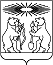 РОССИЙСКАЯ ФЕДЕРАЦИЯСеверо-Енисейский районный Совет депутатовКрасноярский крайСеверо-Енисейский районРЕШЕНИЕРОССИЙСКАЯ ФЕДЕРАЦИЯСеверо-Енисейский районный Совет депутатовКрасноярский крайСеверо-Енисейский районРЕШЕНИЕ 14.12.2020 г. № 55-5гп Северо-Енисейскийгп Северо-ЕнисейскийПредседатель Северо-Енисейскогорайонного Совета депутатов____________________ Т.Л. Калинина« » 2020 г.Временно исполняющий полномочия Главы Северо-Енисейского района, первый заместитель главы района_____________ А.Н. Рябцев« » 2020 г.(тыс. рублей)(тыс. рублей)№ строкиКодНаименование кода поступлений в бюджет, группы, подгруппы, статьи, подстатьи, элемента, подвида, аналитической группы вида источников финансирования дефицитов бюджетовСумма Сумма Сумма № строкиКодНаименование кода поступлений в бюджет, группы, подгруппы, статьи, подстатьи, элемента, подвида, аналитической группы вида источников финансирования дефицитов бюджетов2021 год2022 год2023 год123451440 01 02 00 00 00 0000 000Кредиты кредитных организаций в валюте Российской Федерации0,00,00,02440 01 02 00 00 00 0000 700Привлечение кредитов от кредитных организаций в валюте Российской Федерации0,00,00,03440 01 02 00 00 05 0000 710Привлечение кредитов от кредитных организаций бюджетами муниципальных районов в валюте Российской Федерации0,00,00,04440 01 02 00 00 00 0000 800Погашение кредитов, предоставленных кредитными организациями в валюте Российской Федерации0,00,00,05440 01 02 00 00 05 0000 810Погашение бюджетами муниципальных районов кредитов от кредитных организаций в валюте Российской Федерации0,00,00,06440 01 03 00 00 00 0000 000Бюджетные кредиты от других бюджетов бюджетной системы Российской Федерации0,00,00,07440 01 03 01 00 00 0000 700Привлечение бюджетных кредитов от других бюджетов бюджетной системы Российской Федерации в валюте Российской Федерации0,00,00,08440 01 03 01 00 05 0000 710Привлечение кредитов от других бюджетов бюджетной системы Российской Федерации бюджетами городских округов в валюте Российской Федерации0,00,00,09440 01 03 01 00 00 0000 800Привлечение бюджетных кредитов, полученных от других бюджетов бюджетной системы Российской Федерации в валюте Российской Федерации0,00,00,010440 01 03 01 00 05 0000 810Привлечение бюджетами муниципальных районов кредитов от других бюджетов бюджетной системы Российской Федерации в валюте Российской Федерации0,00,00,011440 01 05 00 00 00 0000 000Изменение остатков средств на счетах по учету средств бюджетов0,00,00,012440 01 05 00 00 00 0000 500Увеличение остатков средств бюджетов-2 514 083,6-2 510 307,0-2 531 686,413440 01 05 02 00 00 0000 500Увеличение прочих остатков средств бюджетов -2 514 083,6-2 510 307,0-2 531 686,414440 01 05 02 01 00 0000 510Увеличение прочих остатков денежных средств бюджетов -2 514 083,6-2 510 307,0-2 531 686,415440 01 05 02 01 05 0000 510Увеличение прочих остатков денежных средств бюджетов муниципальных районов-2 514 083,6-2 510 307,0-2 531 686,416440 01 05 00 00 00 0000 600Уменьшение остатков средств бюджетов2 514 083,62 510 307,02 531 686,417440 01 05 02 00 00 0000 600Уменьшение прочих остатков средств бюджетов 2 514 083,62 510 307,02 531 686,418440 01 05 02 01 00 0000 610Уменьшение прочих остатков денежных средств бюджетов 2 514 083,62 510 307,02 531 686,419440 01 05 02 01 05 0000 610Уменьшение прочих остатков денежных средств бюджетов муниципальных районов2 514 083,62 510 307,02 531 686,4ВсегоВсегоВсего0,00,00,0№ п/пКодглавного администратораКод классификации доходов бюджетаКод классификации доходов бюджетаНаименование кода классификации доходов бюджета12231440Финансовое управление администрации Северо–Енисейского районаФинансовое управление администрации Северо–Енисейского районаФинансовое управление администрации Северо–Енисейского района24401 13 02995 05 0000 130Прочие доходы от компенсации затрат бюджетов муниципальных районовПрочие доходы от компенсации затрат бюджетов муниципальных районовПрочие доходы от компенсации затрат бюджетов муниципальных районов34401 16 07010 05 0000 140Штрафы, неустойки, пени, уплаченные в случае просрочки исполнения поставщиком (подрядчиком, исполнителем) обязательств, предусмотренных муниципальным контрактом, заключенным муниципальным органом, казенным учреждением муниципального районаШтрафы, неустойки, пени, уплаченные в случае просрочки исполнения поставщиком (подрядчиком, исполнителем) обязательств, предусмотренных муниципальным контрактом, заключенным муниципальным органом, казенным учреждением муниципального районаШтрафы, неустойки, пени, уплаченные в случае просрочки исполнения поставщиком (подрядчиком, исполнителем) обязательств, предусмотренных муниципальным контрактом, заключенным муниципальным органом, казенным учреждением муниципального района44401 16 07090 05 0000 140Иные штрафы, неустойки, пени, уплаченные в соответствии с законом или договором в случае неисполнения или ненадлежащего исполнения обязательств перед муниципальным органом, (муниципальным казенным учреждением) муниципального районаИные штрафы, неустойки, пени, уплаченные в соответствии с законом или договором в случае неисполнения или ненадлежащего исполнения обязательств перед муниципальным органом, (муниципальным казенным учреждением) муниципального районаИные штрафы, неустойки, пени, уплаченные в соответствии с законом или договором в случае неисполнения или ненадлежащего исполнения обязательств перед муниципальным органом, (муниципальным казенным учреждением) муниципального района54401 16 10031 05 0000 140Возмещение ущерба при возникновении страховых случаев, когда выгодоприобретателями выступают получатели средств бюджета муниципального районаВозмещение ущерба при возникновении страховых случаев, когда выгодоприобретателями выступают получатели средств бюджета муниципального районаВозмещение ущерба при возникновении страховых случаев, когда выгодоприобретателями выступают получатели средств бюджета муниципального района64401 16 10032 05 0000 140Прочее возмещение ущерба, причиненного муниципальному имуществу муниципального района (за исключением имущества, закрепленного за муниципальными бюджетными (автономными) учреждениями, унитарными предприятиями)Прочее возмещение ущерба, причиненного муниципальному имуществу муниципального района (за исключением имущества, закрепленного за муниципальными бюджетными (автономными) учреждениями, унитарными предприятиями)Прочее возмещение ущерба, причиненного муниципальному имуществу муниципального района (за исключением имущества, закрепленного за муниципальными бюджетными (автономными) учреждениями, унитарными предприятиями)74401 17 01050 05 0000 180Невыясненные поступления, зачисляемые в бюджеты муниципальных районовНевыясненные поступления, зачисляемые в бюджеты муниципальных районовНевыясненные поступления, зачисляемые в бюджеты муниципальных районов84401 17 05050 05 0000 180Прочие неналоговые доходы бюджетов муниципальных районовПрочие неналоговые доходы бюджетов муниципальных районовПрочие неналоговые доходы бюджетов муниципальных районов94402 02 15002 05 0000 150Дотации бюджетам муниципальных районов на поддержку мер по обеспечению сбалансированности бюджетовДотации бюджетам муниципальных районов на поддержку мер по обеспечению сбалансированности бюджетовДотации бюджетам муниципальных районов на поддержку мер по обеспечению сбалансированности бюджетов104402 02 25027 05 0000 150Субсидии бюджетам муниципальных районов на реализацию мероприятий государственной программы Российской Федерации "Доступная среда"Субсидии бюджетам муниципальных районов на реализацию мероприятий государственной программы Российской Федерации "Доступная среда"Субсидии бюджетам муниципальных районов на реализацию мероприятий государственной программы Российской Федерации "Доступная среда"114402 02 25169 05 0000 150Субсидии бюджетам муниципальных районов на создание (обновление) материально-технической базы для реализации основных и дополнительных общеобразовательных программ цифрового и гуманитарного профилей в общеобразовательных организациях, расположенных в сельской местности и малых городахСубсидии бюджетам муниципальных районов на создание (обновление) материально-технической базы для реализации основных и дополнительных общеобразовательных программ цифрового и гуманитарного профилей в общеобразовательных организациях, расположенных в сельской местности и малых городахСубсидии бюджетам муниципальных районов на создание (обновление) материально-технической базы для реализации основных и дополнительных общеобразовательных программ цифрового и гуманитарного профилей в общеобразовательных организациях, расположенных в сельской местности и малых городах124402 02 25210 05 0000 150Субсидии бюджетам муниципальных районов на внедрение целевой модели цифровой образовательной среды в общеобразовательных организациях и профессиональных образовательных организацияхСубсидии бюджетам муниципальных районов на внедрение целевой модели цифровой образовательной среды в общеобразовательных организациях и профессиональных образовательных организацияхСубсидии бюджетам муниципальных районов на внедрение целевой модели цифровой образовательной среды в общеобразовательных организациях и профессиональных образовательных организациях134402 02 25304 05 0000 150Субсидии бюджетам муниципальных районов на организацию бесплатного горячего питания обучающихся, получающих начальное общее образование в государственных и муниципальных образовательных организацияхСубсидии бюджетам муниципальных районов на организацию бесплатного горячего питания обучающихся, получающих начальное общее образование в государственных и муниципальных образовательных организацияхСубсидии бюджетам муниципальных районов на организацию бесплатного горячего питания обучающихся, получающих начальное общее образование в государственных и муниципальных образовательных организациях144402 02 25467 05 0000 150Субсидии бюджетам муниципальных районов на обеспечение развития и укрепления материально-технической базы домов культуры в населенных пунктах с числом жителей до 50 тысяч человек Субсидии бюджетам муниципальных районов на обеспечение развития и укрепления материально-технической базы домов культуры в населенных пунктах с числом жителей до 50 тысяч человек Субсидии бюджетам муниципальных районов на обеспечение развития и укрепления материально-технической базы домов культуры в населенных пунктах с числом жителей до 50 тысяч человек 154402 02 25497 05 0000 150Субсидии бюджетам муниципальных районов на реализацию мероприятий по обеспечению жильем молодых семейСубсидии бюджетам муниципальных районов на реализацию мероприятий по обеспечению жильем молодых семейСубсидии бюджетам муниципальных районов на реализацию мероприятий по обеспечению жильем молодых семей164402 02 25519 05 0000 150Субсидии бюджетам муниципальных районов на поддержку отрасли культурыСубсидии бюджетам муниципальных районов на поддержку отрасли культурыСубсидии бюджетам муниципальных районов на поддержку отрасли культуры174402 02 25555 05 0000 150Субсидии бюджетам муниципальных районов на реализацию программ формирования современной городской средыСубсидии бюджетам муниципальных районов на реализацию программ формирования современной городской средыСубсидии бюджетам муниципальных районов на реализацию программ формирования современной городской среды184402 02 29999 05 1048 150Прочие субсидии бюджетам муниципальных районов (на частичное финансирование (возмещение) расходов на повышение размеров оплаты труда отдельным категориям работников бюджетной сферы Красноярского края, для которых указами Президента Российской Федерации предусмотрено повышение оплаты труда, по министерству финансов Красноярского края в рамках непрограммных расходов отдельных органов исполнительной власти)Прочие субсидии бюджетам муниципальных районов (на частичное финансирование (возмещение) расходов на повышение размеров оплаты труда отдельным категориям работников бюджетной сферы Красноярского края, для которых указами Президента Российской Федерации предусмотрено повышение оплаты труда, по министерству финансов Красноярского края в рамках непрограммных расходов отдельных органов исполнительной власти)Прочие субсидии бюджетам муниципальных районов (на частичное финансирование (возмещение) расходов на повышение размеров оплаты труда отдельным категориям работников бюджетной сферы Красноярского края, для которых указами Президента Российской Федерации предусмотрено повышение оплаты труда, по министерству финансов Красноярского края в рамках непрограммных расходов отдельных органов исполнительной власти)194402 02 29999 05 1049 150Прочие субсидии бюджетам муниципальных районов (на частичное финансирование (возмещение) расходов на региональные выплаты и выплаты, обеспечивающие уровень заработной платы работников бюджетной сферы не ниже размера минимальной заработной платы (минимального размера оплаты труда), по министерству финансов Красноярского края в рамках непрограммных расходов отдельных органов исполнительной власти)Прочие субсидии бюджетам муниципальных районов (на частичное финансирование (возмещение) расходов на региональные выплаты и выплаты, обеспечивающие уровень заработной платы работников бюджетной сферы не ниже размера минимальной заработной платы (минимального размера оплаты труда), по министерству финансов Красноярского края в рамках непрограммных расходов отдельных органов исполнительной власти)Прочие субсидии бюджетам муниципальных районов (на частичное финансирование (возмещение) расходов на региональные выплаты и выплаты, обеспечивающие уровень заработной платы работников бюджетной сферы не ниже размера минимальной заработной платы (минимального размера оплаты труда), по министерству финансов Красноярского края в рамках непрограммных расходов отдельных органов исполнительной власти)204402 02 29999 05 1060 150Прочие субсидии бюджетам муниципальных районов (субсидии бюджетам муниципальных образований на реализацию мероприятий, направленных на повышение безопасности дорожного движения, за счет средств дорожного фонда Красноярского края в рамках подпрограммы «Региональные проекты в области дорожного хозяйства, реализуемые в рамках национальных проектов» государственной программы Красноярского края «Развитие транспортной системы») Прочие субсидии бюджетам муниципальных районов (субсидии бюджетам муниципальных образований на реализацию мероприятий, направленных на повышение безопасности дорожного движения, за счет средств дорожного фонда Красноярского края в рамках подпрограммы «Региональные проекты в области дорожного хозяйства, реализуемые в рамках национальных проектов» государственной программы Красноярского края «Развитие транспортной системы») Прочие субсидии бюджетам муниципальных районов (субсидии бюджетам муниципальных образований на реализацию мероприятий, направленных на повышение безопасности дорожного движения, за счет средств дорожного фонда Красноярского края в рамках подпрограммы «Региональные проекты в области дорожного хозяйства, реализуемые в рамках национальных проектов» государственной программы Красноярского края «Развитие транспортной системы») 214402 02 29999 05 1598 150Прочие субсидии бюджетам муниципальных районов (создание (обновление) материально-технической базы для реализации основных и дополнительных общеобразовательных программ цифрового и гуманитарного профилей в общеобразовательных организациях, расположенных в сельской местности и малых городах, за счет средств краевого бюджета)Прочие субсидии бюджетам муниципальных районов (создание (обновление) материально-технической базы для реализации основных и дополнительных общеобразовательных программ цифрового и гуманитарного профилей в общеобразовательных организациях, расположенных в сельской местности и малых городах, за счет средств краевого бюджета)Прочие субсидии бюджетам муниципальных районов (создание (обновление) материально-технической базы для реализации основных и дополнительных общеобразовательных программ цифрового и гуманитарного профилей в общеобразовательных организациях, расположенных в сельской местности и малых городах, за счет средств краевого бюджета)22 4402 02 29999 05 2138 150Прочие субсидии бюджетам муниципальных районов (государственная поддержка художественных народных ремесел и декоративно-прикладного искусства на территории Красноярского края в рамках подпрограммы «Поддержка искусства и народного творчества» государственной программы Красноярского края «Развитие культуры и туризма»)Прочие субсидии бюджетам муниципальных районов (государственная поддержка художественных народных ремесел и декоративно-прикладного искусства на территории Красноярского края в рамках подпрограммы «Поддержка искусства и народного творчества» государственной программы Красноярского края «Развитие культуры и туризма»)Прочие субсидии бюджетам муниципальных районов (государственная поддержка художественных народных ремесел и декоративно-прикладного искусства на территории Красноярского края в рамках подпрограммы «Поддержка искусства и народного творчества» государственной программы Красноярского края «Развитие культуры и туризма»)234402 02 29999 05 7397 150Прочие субсидии бюджетам муниципальных районов (на частичное финансирование (возмещение) расходов муниципальных образований края на выплаты врачам (включая санитарных врачей), медицинским сестрам диетическим, шеф-поварам, старшим воспитателям муниципальных загородных оздоровительных лагерей, оплату услуг по санитарно-эпидемиологической оценке обстановки муниципальных загородных оздоровительных лагерей, оказанных на договорной основе, в случае отсутствия в муниципальных загородных оздоровительных лагерях санитарных врачей в рамках подпрограммы «Развитие дошкольного, общего и дополнительного образования» государственной программы Красноярского края «Развитие образования»)Прочие субсидии бюджетам муниципальных районов (на частичное финансирование (возмещение) расходов муниципальных образований края на выплаты врачам (включая санитарных врачей), медицинским сестрам диетическим, шеф-поварам, старшим воспитателям муниципальных загородных оздоровительных лагерей, оплату услуг по санитарно-эпидемиологической оценке обстановки муниципальных загородных оздоровительных лагерей, оказанных на договорной основе, в случае отсутствия в муниципальных загородных оздоровительных лагерях санитарных врачей в рамках подпрограммы «Развитие дошкольного, общего и дополнительного образования» государственной программы Красноярского края «Развитие образования»)Прочие субсидии бюджетам муниципальных районов (на частичное финансирование (возмещение) расходов муниципальных образований края на выплаты врачам (включая санитарных врачей), медицинским сестрам диетическим, шеф-поварам, старшим воспитателям муниципальных загородных оздоровительных лагерей, оплату услуг по санитарно-эпидемиологической оценке обстановки муниципальных загородных оздоровительных лагерей, оказанных на договорной основе, в случае отсутствия в муниципальных загородных оздоровительных лагерях санитарных врачей в рамках подпрограммы «Развитие дошкольного, общего и дополнительного образования» государственной программы Красноярского края «Развитие образования»)244402 02 29999 05 7398 150Прочие субсидии бюджетам муниципальных районов (на проведение мероприятий, направленных на обеспечение безопасного участия детей в дорожном движении, в рамках подпрограммы «Региональные проекты в области дорожного хозяйства, реализуемые в рамках национальных проектов» государственной программы Красноярского края «Развитие транспортной системы»)Прочие субсидии бюджетам муниципальных районов (на проведение мероприятий, направленных на обеспечение безопасного участия детей в дорожном движении, в рамках подпрограммы «Региональные проекты в области дорожного хозяйства, реализуемые в рамках национальных проектов» государственной программы Красноярского края «Развитие транспортной системы»)Прочие субсидии бюджетам муниципальных районов (на проведение мероприятий, направленных на обеспечение безопасного участия детей в дорожном движении, в рамках подпрограммы «Региональные проекты в области дорожного хозяйства, реализуемые в рамках национальных проектов» государственной программы Красноярского края «Развитие транспортной системы»)254402 02 29999 05 7412 150Прочие субсидии бюджетам муниципальных районов (субсидии бюджетам муниципальных образований края на обеспечение первичных мер пожарной безопасности в рамках подпрограммы «Предупреждение, спасение, помощь населению края в чрезвычайных ситуациях» государственной программы Красноярского края «Защита от чрезвычайных ситуаций природного и техногенного характера и обеспечение безопасности населения»)Прочие субсидии бюджетам муниципальных районов (субсидии бюджетам муниципальных образований края на обеспечение первичных мер пожарной безопасности в рамках подпрограммы «Предупреждение, спасение, помощь населению края в чрезвычайных ситуациях» государственной программы Красноярского края «Защита от чрезвычайных ситуаций природного и техногенного характера и обеспечение безопасности населения»)Прочие субсидии бюджетам муниципальных районов (субсидии бюджетам муниципальных образований края на обеспечение первичных мер пожарной безопасности в рамках подпрограммы «Предупреждение, спасение, помощь населению края в чрезвычайных ситуациях» государственной программы Красноярского края «Защита от чрезвычайных ситуаций природного и техногенного характера и обеспечение безопасности населения»)264402 02 29999 05 7413 150Прочие субсидии бюджетам муниципальных районов (субсидии бюджетам муниципальных образований края на частичное финансирование (возмещение) расходов на содержание единых дежурно-диспетчерских служб муниципальных образований Красноярского края в рамках подпрограммы «Предупреждение, спасение, помощь населению края в чрезвычайных ситуациях» государственной программы Красноярского края «Защита от чрезвычайных ситуаций природного и техногенного характера и обеспечение безопасности населения»)Прочие субсидии бюджетам муниципальных районов (субсидии бюджетам муниципальных образований края на частичное финансирование (возмещение) расходов на содержание единых дежурно-диспетчерских служб муниципальных образований Красноярского края в рамках подпрограммы «Предупреждение, спасение, помощь населению края в чрезвычайных ситуациях» государственной программы Красноярского края «Защита от чрезвычайных ситуаций природного и техногенного характера и обеспечение безопасности населения»)Прочие субсидии бюджетам муниципальных районов (субсидии бюджетам муниципальных образований края на частичное финансирование (возмещение) расходов на содержание единых дежурно-диспетчерских служб муниципальных образований Красноярского края в рамках подпрограммы «Предупреждение, спасение, помощь населению края в чрезвычайных ситуациях» государственной программы Красноярского края «Защита от чрезвычайных ситуаций природного и техногенного характера и обеспечение безопасности населения»)274402 02 29999 05 7418 150Прочие субсидии бюджетам муниципальных районов (на поддержку физкультурно-спортивных клубов по месту жительства в рамках подпрограммы «Развитие массовой физической культуры и спорта» государственной программы Красноярского края «Развитие физической культуры и спорта»)Прочие субсидии бюджетам муниципальных районов (на поддержку физкультурно-спортивных клубов по месту жительства в рамках подпрограммы «Развитие массовой физической культуры и спорта» государственной программы Красноярского края «Развитие физической культуры и спорта»)Прочие субсидии бюджетам муниципальных районов (на поддержку физкультурно-спортивных клубов по месту жительства в рамках подпрограммы «Развитие массовой физической культуры и спорта» государственной программы Красноярского края «Развитие физической культуры и спорта»)284402 02 29999 05 7436 150Прочие субсидии бюджетам муниципальных районов (на приобретение специализированных транспортных средств для перевозки инвалидов, спортивного оборудования, инвентаря, экипировки для занятий физической культурой и спортом лиц с ограниченными возможностями здоровья и инвалидов в муниципальных физкультурно-спортивных организациях в рамках подпрограммы «Развитие системы подготовки спортивного резерва» государственной программы Красноярского края «Развитие физической культуры и спорта»)Прочие субсидии бюджетам муниципальных районов (на приобретение специализированных транспортных средств для перевозки инвалидов, спортивного оборудования, инвентаря, экипировки для занятий физической культурой и спортом лиц с ограниченными возможностями здоровья и инвалидов в муниципальных физкультурно-спортивных организациях в рамках подпрограммы «Развитие системы подготовки спортивного резерва» государственной программы Красноярского края «Развитие физической культуры и спорта»)Прочие субсидии бюджетам муниципальных районов (на приобретение специализированных транспортных средств для перевозки инвалидов, спортивного оборудования, инвентаря, экипировки для занятий физической культурой и спортом лиц с ограниченными возможностями здоровья и инвалидов в муниципальных физкультурно-спортивных организациях в рамках подпрограммы «Развитие системы подготовки спортивного резерва» государственной программы Красноярского края «Развитие физической культуры и спорта»)294402 02 29999 05 7442 150Прочие субсидии бюджетам муниципальных районов (на организацию бесплатного горячего питания обучающихся, получающих начальное общее образование в муниципальных образовательных организациях, в рамках подпрограммы «Развитие дошкольного, общего и дополнительного образования» государственной программы Красноярского края «Развитие образования»)Прочие субсидии бюджетам муниципальных районов (на организацию бесплатного горячего питания обучающихся, получающих начальное общее образование в муниципальных образовательных организациях, в рамках подпрограммы «Развитие дошкольного, общего и дополнительного образования» государственной программы Красноярского края «Развитие образования»)Прочие субсидии бюджетам муниципальных районов (на организацию бесплатного горячего питания обучающихся, получающих начальное общее образование в муниципальных образовательных организациях, в рамках подпрограммы «Развитие дошкольного, общего и дополнительного образования» государственной программы Красноярского края «Развитие образования»)304402 02 29999 05 7454 150Прочие субсидии бюджетам муниципальных районов (на развитие системы патриотического воспитания в рамках деятельности муниципальных молодежных центров в рамках подпрограммы «Патриотическое воспитание молодежи» государственной программы Красноярского края «Молодежь Красноярского края в XXI веке»)Прочие субсидии бюджетам муниципальных районов (на развитие системы патриотического воспитания в рамках деятельности муниципальных молодежных центров в рамках подпрограммы «Патриотическое воспитание молодежи» государственной программы Красноярского края «Молодежь Красноярского края в XXI веке»)Прочие субсидии бюджетам муниципальных районов (на развитие системы патриотического воспитания в рамках деятельности муниципальных молодежных центров в рамках подпрограммы «Патриотическое воспитание молодежи» государственной программы Красноярского края «Молодежь Красноярского края в XXI веке»)314402 02 29999 05 7456 150Прочие субсидии бюджетам муниципальных районов (субсидии бюджетам муниципальных образований на поддержку деятельности муниципальных молодежных центров)Прочие субсидии бюджетам муниципальных районов (субсидии бюджетам муниципальных образований на поддержку деятельности муниципальных молодежных центров)Прочие субсидии бюджетам муниципальных районов (субсидии бюджетам муниципальных образований на поддержку деятельности муниципальных молодежных центров)32 4402 02 29999 05 7459 150Прочие субсидии бюджетам муниципальных районов (на софинансирование муниципальных программ формирования современной городской (сельской) среды в поселениях в рамках подпрограммы «Благоустройство дворовых и общественных территорий муниципальных образований» государственной программы Красноярского края «Содействие органам местного самоуправления в формировании современной городской среды»)Прочие субсидии бюджетам муниципальных районов (на софинансирование муниципальных программ формирования современной городской (сельской) среды в поселениях в рамках подпрограммы «Благоустройство дворовых и общественных территорий муниципальных образований» государственной программы Красноярского края «Содействие органам местного самоуправления в формировании современной городской среды»)Прочие субсидии бюджетам муниципальных районов (на софинансирование муниципальных программ формирования современной городской (сельской) среды в поселениях в рамках подпрограммы «Благоустройство дворовых и общественных территорий муниципальных образований» государственной программы Красноярского края «Содействие органам местного самоуправления в формировании современной городской среды»)334402 02 29999 05 7463 150Прочие субсидии бюджетам муниципальных районов (на организацию (строительство) мест (площадок) накопления отходов потребления и приобретение контейнерного оборудования в рамках подпрограммы «Обращение с отходами» государственной программы Красноярского края «Охрана окружающей среды, воспроизводство природных ресурсов»)Прочие субсидии бюджетам муниципальных районов (на организацию (строительство) мест (площадок) накопления отходов потребления и приобретение контейнерного оборудования в рамках подпрограммы «Обращение с отходами» государственной программы Красноярского края «Охрана окружающей среды, воспроизводство природных ресурсов»)Прочие субсидии бюджетам муниципальных районов (на организацию (строительство) мест (площадок) накопления отходов потребления и приобретение контейнерного оборудования в рамках подпрограммы «Обращение с отходами» государственной программы Красноярского края «Охрана окружающей среды, воспроизводство природных ресурсов»)344402 02 29999 05 7488 150Прочие субсидии бюджетам муниципальных районов (субсидии бюджетам муниципальных образований на комплектование книжных фондов библиотек муниципальных образований Красноярского края в рамках подпрограммы «Обеспечение реализации государственной программы и прочие мероприятия» государственной программы Красноярского края «Развитие культуры и туризма»)Прочие субсидии бюджетам муниципальных районов (субсидии бюджетам муниципальных образований на комплектование книжных фондов библиотек муниципальных образований Красноярского края в рамках подпрограммы «Обеспечение реализации государственной программы и прочие мероприятия» государственной программы Красноярского края «Развитие культуры и туризма»)Прочие субсидии бюджетам муниципальных районов (субсидии бюджетам муниципальных образований на комплектование книжных фондов библиотек муниципальных образований Красноярского края в рамках подпрограммы «Обеспечение реализации государственной программы и прочие мероприятия» государственной программы Красноярского края «Развитие культуры и туризма»)354402 02 29999 05 7508 150Прочие субсидии бюджетам муниципальных районов (субсидии бюджетам муниципальных образований на содержание автомобильных дорог общего пользования местного значения за счет средств дорожного фонда Красноярского края в рамках подпрограммы «Дороги Красноярья» государственной программы Красноярского края «Развитие транспортной системы»)Прочие субсидии бюджетам муниципальных районов (субсидии бюджетам муниципальных образований на содержание автомобильных дорог общего пользования местного значения за счет средств дорожного фонда Красноярского края в рамках подпрограммы «Дороги Красноярья» государственной программы Красноярского края «Развитие транспортной системы»)Прочие субсидии бюджетам муниципальных районов (субсидии бюджетам муниципальных образований на содержание автомобильных дорог общего пользования местного значения за счет средств дорожного фонда Красноярского края в рамках подпрограммы «Дороги Красноярья» государственной программы Красноярского края «Развитие транспортной системы»)364402 02 29999 05 7509 150Прочие субсидии бюджетам муниципальных районов (субсидии бюджетам муниципальных образований на капитальный ремонт и ремонт автомобильных дорог общего пользования местного значения за счет средств дорожного фонда Красноярского края в рамках подпрограммы «Дороги Красноярья» государственной программы Красноярского края «Развитие транспортной системы»)Прочие субсидии бюджетам муниципальных районов (субсидии бюджетам муниципальных образований на капитальный ремонт и ремонт автомобильных дорог общего пользования местного значения за счет средств дорожного фонда Красноярского края в рамках подпрограммы «Дороги Красноярья» государственной программы Красноярского края «Развитие транспортной системы»)Прочие субсидии бюджетам муниципальных районов (субсидии бюджетам муниципальных образований на капитальный ремонт и ремонт автомобильных дорог общего пользования местного значения за счет средств дорожного фонда Красноярского края в рамках подпрограммы «Дороги Красноярья» государственной программы Красноярского края «Развитие транспортной системы»)374402 02 29999 05 7563 150Прочие субсидии бюджетам муниципальных районов (субсидии бюджетам муниципальных образований на проведение работ в общеобразовательных организациях с целью приведения зданий и сооружений в соответствие требованиям надзорных органов)Прочие субсидии бюджетам муниципальных районов (субсидии бюджетам муниципальных образований на проведение работ в общеобразовательных организациях с целью приведения зданий и сооружений в соответствие требованиям надзорных органов)Прочие субсидии бюджетам муниципальных районов (субсидии бюджетам муниципальных образований на проведение работ в общеобразовательных организациях с целью приведения зданий и сооружений в соответствие требованиям надзорных органов)384402 02 29999 05 7571 150Прочие субсидии бюджетам муниципальных районов (на финансирование расходов по капитальному ремонту, реконструкции находящихся в муниципальной собственности объектов коммунальной инфраструктуры, источников тепловой энергии и тепловых сетей, объектов электросетевого хозяйства и источников электрической энергии, а также на приобретение технологического оборудования, спецтехники для обеспечения функционирования систем теплоснабжения, электроснабжения, водоснабжения, водоотведения и очистки сточных вод в рамках подпрограммы «Модернизация, реконструкция и капитальный ремонт объектов коммунальной инфраструктуры муниципальных образований» государственной программы Красноярского края «Реформирование и модернизация жилищно-коммунального хозяйства и повышение энергетической эффективности»)Прочие субсидии бюджетам муниципальных районов (на финансирование расходов по капитальному ремонту, реконструкции находящихся в муниципальной собственности объектов коммунальной инфраструктуры, источников тепловой энергии и тепловых сетей, объектов электросетевого хозяйства и источников электрической энергии, а также на приобретение технологического оборудования, спецтехники для обеспечения функционирования систем теплоснабжения, электроснабжения, водоснабжения, водоотведения и очистки сточных вод в рамках подпрограммы «Модернизация, реконструкция и капитальный ремонт объектов коммунальной инфраструктуры муниципальных образований» государственной программы Красноярского края «Реформирование и модернизация жилищно-коммунального хозяйства и повышение энергетической эффективности»)Прочие субсидии бюджетам муниципальных районов (на финансирование расходов по капитальному ремонту, реконструкции находящихся в муниципальной собственности объектов коммунальной инфраструктуры, источников тепловой энергии и тепловых сетей, объектов электросетевого хозяйства и источников электрической энергии, а также на приобретение технологического оборудования, спецтехники для обеспечения функционирования систем теплоснабжения, электроснабжения, водоснабжения, водоотведения и очистки сточных вод в рамках подпрограммы «Модернизация, реконструкция и капитальный ремонт объектов коммунальной инфраструктуры муниципальных образований» государственной программы Красноярского края «Реформирование и модернизация жилищно-коммунального хозяйства и повышение энергетической эффективности»)394402 02 29999 05 7572 150Прочие субсидии бюджетам муниципальных районов (на строительство и (или) реконструкцию объектов коммунальной инфраструктуры, находящихся в муниципальной собственности, используемых в сфере водоснабжения, водоотведения, в рамках подпрограммы «Чистая вода» государственной программы Красноярского края «Реформирование и модернизация жилищно-коммунального хозяйства и повышение энергетической эффективности»)Прочие субсидии бюджетам муниципальных районов (на строительство и (или) реконструкцию объектов коммунальной инфраструктуры, находящихся в муниципальной собственности, используемых в сфере водоснабжения, водоотведения, в рамках подпрограммы «Чистая вода» государственной программы Красноярского края «Реформирование и модернизация жилищно-коммунального хозяйства и повышение энергетической эффективности»)Прочие субсидии бюджетам муниципальных районов (на строительство и (или) реконструкцию объектов коммунальной инфраструктуры, находящихся в муниципальной собственности, используемых в сфере водоснабжения, водоотведения, в рамках подпрограммы «Чистая вода» государственной программы Красноярского края «Реформирование и модернизация жилищно-коммунального хозяйства и повышение энергетической эффективности»)404402 02 29999 05 7741 150Прочие субсидии бюджетам муниципальных районов (на реализацию проектов по благоустройству территорий сельских населенных пунктов и городских поселений с численностью населения не более 10000 человек, инициированных гражданами соответствующего населенного пункта, поселения, в рамках подпрограммы «Поддержка муниципальных проектов по благоустройству территорий и повышению активности населения в решении вопросов местного значения» государственной программы Красноярского края «Содействие развитию местного самоуправления»)Прочие субсидии бюджетам муниципальных районов (на реализацию проектов по благоустройству территорий сельских населенных пунктов и городских поселений с численностью населения не более 10000 человек, инициированных гражданами соответствующего населенного пункта, поселения, в рамках подпрограммы «Поддержка муниципальных проектов по благоустройству территорий и повышению активности населения в решении вопросов местного значения» государственной программы Красноярского края «Содействие развитию местного самоуправления»)Прочие субсидии бюджетам муниципальных районов (на реализацию проектов по благоустройству территорий сельских населенных пунктов и городских поселений с численностью населения не более 10000 человек, инициированных гражданами соответствующего населенного пункта, поселения, в рамках подпрограммы «Поддержка муниципальных проектов по благоустройству территорий и повышению активности населения в решении вопросов местного значения» государственной программы Красноярского края «Содействие развитию местного самоуправления»)414402 02 29999 05 7840 150Прочие субсидии бюджетам муниципальных районов (на осуществление (возмещение) расходов, направленных на развитие и повышение качества работы муниципальных учреждений, предоставление новых муниципальных услуг, повышение их качества, в рамках подпрограммы «Поддержка внедрения стандартов предоставления (оказания) муниципальных услуг и повышения качества жизни населения» государственной программы Красноярского края «Содействие развитию местного самоуправления»)Прочие субсидии бюджетам муниципальных районов (на осуществление (возмещение) расходов, направленных на развитие и повышение качества работы муниципальных учреждений, предоставление новых муниципальных услуг, повышение их качества, в рамках подпрограммы «Поддержка внедрения стандартов предоставления (оказания) муниципальных услуг и повышения качества жизни населения» государственной программы Красноярского края «Содействие развитию местного самоуправления»)Прочие субсидии бюджетам муниципальных районов (на осуществление (возмещение) расходов, направленных на развитие и повышение качества работы муниципальных учреждений, предоставление новых муниципальных услуг, повышение их качества, в рамках подпрограммы «Поддержка внедрения стандартов предоставления (оказания) муниципальных услуг и повышения качества жизни населения» государственной программы Красноярского края «Содействие развитию местного самоуправления»)424402 02 30024 05 0289 150Субвенции бюджетам муниципальных районов на выполнение передаваемых полномочий субъектов Российской Федерации (на реализацию Закона края от 11 июля 2019 года № 7-2988 «О наделении органов местного самоуправления муниципальных районов, муниципальных округов и городских округов края государственными полномочиями по организации и осуществлению деятельности по опеке и попечительству в отношении совершеннолетних граждан, а также в сфере патронажа»)Субвенции бюджетам муниципальных районов на выполнение передаваемых полномочий субъектов Российской Федерации (на реализацию Закона края от 11 июля 2019 года № 7-2988 «О наделении органов местного самоуправления муниципальных районов, муниципальных округов и городских округов края государственными полномочиями по организации и осуществлению деятельности по опеке и попечительству в отношении совершеннолетних граждан, а также в сфере патронажа»)Субвенции бюджетам муниципальных районов на выполнение передаваемых полномочий субъектов Российской Федерации (на реализацию Закона края от 11 июля 2019 года № 7-2988 «О наделении органов местного самоуправления муниципальных районов, муниципальных округов и городских округов края государственными полномочиями по организации и осуществлению деятельности по опеке и попечительству в отношении совершеннолетних граждан, а также в сфере патронажа»)43 4402 02 30024 05 5304 150Субвенции бюджетам муниципальных районов на выполнение передаваемых полномочий субъектов Российской Федерации (на организацию бесплатного горячего питания обучающихся, получающих начальное общее образование в государственных и муниципальных образовательных организациях, в рамках подпрограммы «Развитие дошкольного, общего и дополнительного образования» государственной программы Красноярского края «Развитие образования»)Субвенции бюджетам муниципальных районов на выполнение передаваемых полномочий субъектов Российской Федерации (на организацию бесплатного горячего питания обучающихся, получающих начальное общее образование в государственных и муниципальных образовательных организациях, в рамках подпрограммы «Развитие дошкольного, общего и дополнительного образования» государственной программы Красноярского края «Развитие образования»)Субвенции бюджетам муниципальных районов на выполнение передаваемых полномочий субъектов Российской Федерации (на организацию бесплатного горячего питания обучающихся, получающих начальное общее образование в государственных и муниципальных образовательных организациях, в рамках подпрограммы «Развитие дошкольного, общего и дополнительного образования» государственной программы Красноярского края «Развитие образования»)444402 02 30024 05 7408 150Субвенции бюджетам муниципальных районов на выполнение передаваемых полномочий субъектов Российской Федерации (на обеспечение государственных гарантий реализации прав на получение общедоступного и бесплатного дошкольного образования в муниципальных дошкольных образовательных организациях, находящихся на территории края, общедоступного и бесплатного дошкольного образования в муниципальных общеобразовательных организациях, находящихся на территории края, в части обеспечения деятельности административно-хозяйственного, учебно-вспомогательного персонала и иных категорий работников образовательных организаций, участвующих в реализации общеобразовательных программ в соответствии с федеральными государственными образовательными стандартами)Субвенции бюджетам муниципальных районов на выполнение передаваемых полномочий субъектов Российской Федерации (на обеспечение государственных гарантий реализации прав на получение общедоступного и бесплатного дошкольного образования в муниципальных дошкольных образовательных организациях, находящихся на территории края, общедоступного и бесплатного дошкольного образования в муниципальных общеобразовательных организациях, находящихся на территории края, в части обеспечения деятельности административно-хозяйственного, учебно-вспомогательного персонала и иных категорий работников образовательных организаций, участвующих в реализации общеобразовательных программ в соответствии с федеральными государственными образовательными стандартами)Субвенции бюджетам муниципальных районов на выполнение передаваемых полномочий субъектов Российской Федерации (на обеспечение государственных гарантий реализации прав на получение общедоступного и бесплатного дошкольного образования в муниципальных дошкольных образовательных организациях, находящихся на территории края, общедоступного и бесплатного дошкольного образования в муниципальных общеобразовательных организациях, находящихся на территории края, в части обеспечения деятельности административно-хозяйственного, учебно-вспомогательного персонала и иных категорий работников образовательных организаций, участвующих в реализации общеобразовательных программ в соответствии с федеральными государственными образовательными стандартами)454402 02 30024 05 7409 150Субвенции бюджетам муниципальных районов на выполнение передаваемых полномочий субъектов Российской Федерации (на обеспечение государственных гарантий реализации прав на получение общедоступного и бесплатного начального общего, основного общего, среднего общего образования в муниципальных общеобразовательных организациях, находящихся на территории края, обеспечение дополнительного образования детей в муниципальных общеобразовательных организациях, находящихся на территории края, в части обеспечения деятельности административно-хозяйственного, учебно-вспомогательного персонала и иных категорий работников образовательных организаций, участвующих в реализации общеобразовательных программ в соответствии с федеральными государственными образовательными стандартами)Субвенции бюджетам муниципальных районов на выполнение передаваемых полномочий субъектов Российской Федерации (на обеспечение государственных гарантий реализации прав на получение общедоступного и бесплатного начального общего, основного общего, среднего общего образования в муниципальных общеобразовательных организациях, находящихся на территории края, обеспечение дополнительного образования детей в муниципальных общеобразовательных организациях, находящихся на территории края, в части обеспечения деятельности административно-хозяйственного, учебно-вспомогательного персонала и иных категорий работников образовательных организаций, участвующих в реализации общеобразовательных программ в соответствии с федеральными государственными образовательными стандартами)Субвенции бюджетам муниципальных районов на выполнение передаваемых полномочий субъектов Российской Федерации (на обеспечение государственных гарантий реализации прав на получение общедоступного и бесплатного начального общего, основного общего, среднего общего образования в муниципальных общеобразовательных организациях, находящихся на территории края, обеспечение дополнительного образования детей в муниципальных общеобразовательных организациях, находящихся на территории края, в части обеспечения деятельности административно-хозяйственного, учебно-вспомогательного персонала и иных категорий работников образовательных организаций, участвующих в реализации общеобразовательных программ в соответствии с федеральными государственными образовательными стандартами)464402 02 30024 05 7429 150Субвенции бюджетам муниципальных районов на выполнение передаваемых полномочий субъектов Российской Федерации (на осуществление государственных полномочий по осуществлению уведомительной регистрации коллективных договоров и территориальных соглашений и контроля за их выполнением (в соответствии с Законом края от 30 января 2014 года № 6-2056) по министерству экономики и регионального развития Красноярского края в рамках непрограммных расходов отдельных органов исполнительной власти)Субвенции бюджетам муниципальных районов на выполнение передаваемых полномочий субъектов Российской Федерации (на осуществление государственных полномочий по осуществлению уведомительной регистрации коллективных договоров и территориальных соглашений и контроля за их выполнением (в соответствии с Законом края от 30 января 2014 года № 6-2056) по министерству экономики и регионального развития Красноярского края в рамках непрограммных расходов отдельных органов исполнительной власти)Субвенции бюджетам муниципальных районов на выполнение передаваемых полномочий субъектов Российской Федерации (на осуществление государственных полномочий по осуществлению уведомительной регистрации коллективных договоров и территориальных соглашений и контроля за их выполнением (в соответствии с Законом края от 30 января 2014 года № 6-2056) по министерству экономики и регионального развития Красноярского края в рамках непрограммных расходов отдельных органов исполнительной власти)474402 02 30024 05 7467 150Субвенции бюджетам муниципальных районов на выполнение передаваемых полномочий субъектов Российской Федерации (на обеспечение деятельности специалистов, осуществляющих переданные государственные полномочия по переселению граждан из районов Крайнего Севера и приравненных к ним местностей (в соответствии с Законом края от 21 декабря 2010 года № 11-5582), в рамках подпрограммы «Улучшение жилищных условий отдельных категорий граждан» государственной программы Красноярского края «Создание условий для обеспечения доступным и комфортным жильем граждан»)Субвенции бюджетам муниципальных районов на выполнение передаваемых полномочий субъектов Российской Федерации (на обеспечение деятельности специалистов, осуществляющих переданные государственные полномочия по переселению граждан из районов Крайнего Севера и приравненных к ним местностей (в соответствии с Законом края от 21 декабря 2010 года № 11-5582), в рамках подпрограммы «Улучшение жилищных условий отдельных категорий граждан» государственной программы Красноярского края «Создание условий для обеспечения доступным и комфортным жильем граждан»)Субвенции бюджетам муниципальных районов на выполнение передаваемых полномочий субъектов Российской Федерации (на обеспечение деятельности специалистов, осуществляющих переданные государственные полномочия по переселению граждан из районов Крайнего Севера и приравненных к ним местностей (в соответствии с Законом края от 21 декабря 2010 года № 11-5582), в рамках подпрограммы «Улучшение жилищных условий отдельных категорий граждан» государственной программы Красноярского края «Создание условий для обеспечения доступным и комфортным жильем граждан»)484402 02 30024 05 7514 150Субвенции бюджетам муниципальных районов на выполнение передаваемых полномочий субъектов Российской Федерации (на реализацию Закона края от 23 апреля 2009 года № 8-3170 «О наделении органов местного самоуправления муниципальных образований края государственными полномочиями по созданию и обеспечению деятельности административных комиссий» )Субвенции бюджетам муниципальных районов на выполнение передаваемых полномочий субъектов Российской Федерации (на реализацию Закона края от 23 апреля 2009 года № 8-3170 «О наделении органов местного самоуправления муниципальных образований края государственными полномочиями по созданию и обеспечению деятельности административных комиссий» )Субвенции бюджетам муниципальных районов на выполнение передаваемых полномочий субъектов Российской Федерации (на реализацию Закона края от 23 апреля 2009 года № 8-3170 «О наделении органов местного самоуправления муниципальных образований края государственными полномочиями по созданию и обеспечению деятельности административных комиссий» )494402 02 30024 05 7518 150Субвенции бюджетам муниципальных районов на выполнение передаваемых полномочий субъектов Российской Федерации (на реализацию Закона края от 13 июня 2013 года № 4-1402 «О наделении органов местного самоуправления муниципальных районов, муниципальных и городских округов края отдельными государственными полномочиями по организации мероприятий при осуществлении деятельности по обращению с животными без владельцев»)Субвенции бюджетам муниципальных районов на выполнение передаваемых полномочий субъектов Российской Федерации (на реализацию Закона края от 13 июня 2013 года № 4-1402 «О наделении органов местного самоуправления муниципальных районов, муниципальных и городских округов края отдельными государственными полномочиями по организации мероприятий при осуществлении деятельности по обращению с животными без владельцев»)Субвенции бюджетам муниципальных районов на выполнение передаваемых полномочий субъектов Российской Федерации (на реализацию Закона края от 13 июня 2013 года № 4-1402 «О наделении органов местного самоуправления муниципальных районов, муниципальных и городских округов края отдельными государственными полномочиями по организации мероприятий при осуществлении деятельности по обращению с животными без владельцев»)504402 02 30024 05 7519 150Субвенции бюджетам муниципальных районов на выполнение передаваемых полномочий субъектов Российской Федерации (на реализацию Закона края от 21 декабря 2010 года № 11-5564 «О наделении органов местного самоуправления государственными полномочиями в области архивного дела»)Субвенции бюджетам муниципальных районов на выполнение передаваемых полномочий субъектов Российской Федерации (на реализацию Закона края от 21 декабря 2010 года № 11-5564 «О наделении органов местного самоуправления государственными полномочиями в области архивного дела»)Субвенции бюджетам муниципальных районов на выполнение передаваемых полномочий субъектов Российской Федерации (на реализацию Закона края от 21 декабря 2010 года № 11-5564 «О наделении органов местного самоуправления государственными полномочиями в области архивного дела»)514402 02 30024 05 7552 150Субвенции бюджетам муниципальных районов на выполнение передаваемых полномочий субъектов Российской Федерации (на реализацию Закона края от 20 декабря 2007 года № 4-1089 «О наделении органов местного самоуправления муниципальных районов и городских округов края государственными полномочиями по организации и осуществлению деятельности по опеке и попечительству в отношении несовершеннолетних»)Субвенции бюджетам муниципальных районов на выполнение передаваемых полномочий субъектов Российской Федерации (на реализацию Закона края от 20 декабря 2007 года № 4-1089 «О наделении органов местного самоуправления муниципальных районов и городских округов края государственными полномочиями по организации и осуществлению деятельности по опеке и попечительству в отношении несовершеннолетних»)Субвенции бюджетам муниципальных районов на выполнение передаваемых полномочий субъектов Российской Федерации (на реализацию Закона края от 20 декабря 2007 года № 4-1089 «О наделении органов местного самоуправления муниципальных районов и городских округов края государственными полномочиями по организации и осуществлению деятельности по опеке и попечительству в отношении несовершеннолетних»)524402 02 30024 05 7554 150Субвенции бюджетам муниципальных районов на выполнение передаваемых полномочий субъектов Российской Федерации (на исполнение государственных полномочий по осуществлению присмотра и ухода за детьми-инвалидами, детьми-сиротами и детьми, оставшимися без попечения родителей, а также за детьми с туберкулезной интоксикацией, обучающимися в муниципальных образовательных организациях, реализующих образовательную программу дошкольного образования, без взимания родительской платы (в соответствии с Законом края от 27 декабря 2005 года № 17-4379) в рамках подпрограммы «Развитие дошкольного, общего и дополнительного образования» государственной программы Красноярского края «Развитие образования»)Субвенции бюджетам муниципальных районов на выполнение передаваемых полномочий субъектов Российской Федерации (на исполнение государственных полномочий по осуществлению присмотра и ухода за детьми-инвалидами, детьми-сиротами и детьми, оставшимися без попечения родителей, а также за детьми с туберкулезной интоксикацией, обучающимися в муниципальных образовательных организациях, реализующих образовательную программу дошкольного образования, без взимания родительской платы (в соответствии с Законом края от 27 декабря 2005 года № 17-4379) в рамках подпрограммы «Развитие дошкольного, общего и дополнительного образования» государственной программы Красноярского края «Развитие образования»)Субвенции бюджетам муниципальных районов на выполнение передаваемых полномочий субъектов Российской Федерации (на исполнение государственных полномочий по осуществлению присмотра и ухода за детьми-инвалидами, детьми-сиротами и детьми, оставшимися без попечения родителей, а также за детьми с туберкулезной интоксикацией, обучающимися в муниципальных образовательных организациях, реализующих образовательную программу дошкольного образования, без взимания родительской платы (в соответствии с Законом края от 27 декабря 2005 года № 17-4379) в рамках подпрограммы «Развитие дошкольного, общего и дополнительного образования» государственной программы Красноярского края «Развитие образования»)534402 02 30024 05 7564 150Субвенции бюджетам муниципальных районов на выполнение передаваемых полномочий субъектов Российской Федерации (на беспечение государственных гарантий реализации прав на получение общедоступного и бесплатного начального общего, основного общего, среднего общего образования в муниципальных общеобразовательных организациях, находящихся на территории края, обеспечение дополнительного образования детей в муниципальных общеобразовательных организациях, находящихся на территории края, за исключением обеспечения деятельности административно-хозяйственного, учебно-вспомогательного персонала и иных категорий работников образовательных организаций, участвующих в реализации общеобразовательных программ в соответствии с федеральными государственными образовательными стандартами)Субвенции бюджетам муниципальных районов на выполнение передаваемых полномочий субъектов Российской Федерации (на беспечение государственных гарантий реализации прав на получение общедоступного и бесплатного начального общего, основного общего, среднего общего образования в муниципальных общеобразовательных организациях, находящихся на территории края, обеспечение дополнительного образования детей в муниципальных общеобразовательных организациях, находящихся на территории края, за исключением обеспечения деятельности административно-хозяйственного, учебно-вспомогательного персонала и иных категорий работников образовательных организаций, участвующих в реализации общеобразовательных программ в соответствии с федеральными государственными образовательными стандартами)Субвенции бюджетам муниципальных районов на выполнение передаваемых полномочий субъектов Российской Федерации (на беспечение государственных гарантий реализации прав на получение общедоступного и бесплатного начального общего, основного общего, среднего общего образования в муниципальных общеобразовательных организациях, находящихся на территории края, обеспечение дополнительного образования детей в муниципальных общеобразовательных организациях, находящихся на территории края, за исключением обеспечения деятельности административно-хозяйственного, учебно-вспомогательного персонала и иных категорий работников образовательных организаций, участвующих в реализации общеобразовательных программ в соответствии с федеральными государственными образовательными стандартами)544402 02 30024 05 7566 150Субвенции бюджетам муниципальных районов на выполнение передаваемых полномочий субъектов Российской Федерации (на реализацию Закона края от 27 декабря 2005 года № 17-4377 «О наделении органов местного самоуправления муниципальных районов, муниципальных округов и городских округов края государственными полномочиями по обеспечению питанием обучающихся в муниципальных и частных общеобразовательных организациях по имеющим государственную аккредитацию основным бщеобразовательным программам без взимания платы»)Субвенции бюджетам муниципальных районов на выполнение передаваемых полномочий субъектов Российской Федерации (на реализацию Закона края от 27 декабря 2005 года № 17-4377 «О наделении органов местного самоуправления муниципальных районов, муниципальных округов и городских округов края государственными полномочиями по обеспечению питанием обучающихся в муниципальных и частных общеобразовательных организациях по имеющим государственную аккредитацию основным бщеобразовательным программам без взимания платы»)Субвенции бюджетам муниципальных районов на выполнение передаваемых полномочий субъектов Российской Федерации (на реализацию Закона края от 27 декабря 2005 года № 17-4377 «О наделении органов местного самоуправления муниципальных районов, муниципальных округов и городских округов края государственными полномочиями по обеспечению питанием обучающихся в муниципальных и частных общеобразовательных организациях по имеющим государственную аккредитацию основным бщеобразовательным программам без взимания платы»)554402 02 30024 05 7570 150Субвенции бюджетам муниципальных районов на выполнение передаваемых полномочий субъектов Российской Федерации (на реализацию отдельных мер по обеспечению ограничения платы граждан за коммунальные услуги (в соответствии с Законом края от 1 декабря 2014 года № 7-2839) в рамках подпрограммы «Обеспечение доступности платы граждан в условиях развития жилищных отношений» государственной программы Красноярского края «Реформирование и модернизация жилищно-коммунального хозяйства и повышение энергетической эффективности»)Субвенции бюджетам муниципальных районов на выполнение передаваемых полномочий субъектов Российской Федерации (на реализацию отдельных мер по обеспечению ограничения платы граждан за коммунальные услуги (в соответствии с Законом края от 1 декабря 2014 года № 7-2839) в рамках подпрограммы «Обеспечение доступности платы граждан в условиях развития жилищных отношений» государственной программы Красноярского края «Реформирование и модернизация жилищно-коммунального хозяйства и повышение энергетической эффективности»)Субвенции бюджетам муниципальных районов на выполнение передаваемых полномочий субъектов Российской Федерации (на реализацию отдельных мер по обеспечению ограничения платы граждан за коммунальные услуги (в соответствии с Законом края от 1 декабря 2014 года № 7-2839) в рамках подпрограммы «Обеспечение доступности платы граждан в условиях развития жилищных отношений» государственной программы Красноярского края «Реформирование и модернизация жилищно-коммунального хозяйства и повышение энергетической эффективности»)564402 02 30024 05 7577 150Субвенции бюджетам муниципальных районов на выполнение передаваемых полномочий субъектов Российской Федерации (на реализацию Закона края от 20 декабря 2012 года № 3-963 «О наделении органов местного самоуправления муниципальных районов края отдельными государственными полномочиями по компенсации выпадающих доходов энергоснабжающих организаций, связанных с применением государственных регулируемых цен (тарифов) на электрическую энергию, вырабатываемую дизельными лектростанциями на территории Красноярского края для населения»)Субвенции бюджетам муниципальных районов на выполнение передаваемых полномочий субъектов Российской Федерации (на реализацию Закона края от 20 декабря 2012 года № 3-963 «О наделении органов местного самоуправления муниципальных районов края отдельными государственными полномочиями по компенсации выпадающих доходов энергоснабжающих организаций, связанных с применением государственных регулируемых цен (тарифов) на электрическую энергию, вырабатываемую дизельными лектростанциями на территории Красноярского края для населения»)Субвенции бюджетам муниципальных районов на выполнение передаваемых полномочий субъектов Российской Федерации (на реализацию Закона края от 20 декабря 2012 года № 3-963 «О наделении органов местного самоуправления муниципальных районов края отдельными государственными полномочиями по компенсации выпадающих доходов энергоснабжающих организаций, связанных с применением государственных регулируемых цен (тарифов) на электрическую энергию, вырабатываемую дизельными лектростанциями на территории Красноярского края для населения»)574402 02 30024 05 7587 150Субвенции бюджетам муниципальных районов на выполнение передаваемых полномочий субъектов Российской Федерации (на обеспечение жилыми помещениями детей-сирот и детей, оставшихся без попечения родителей, лиц из числа детей-сирот и детей, оставшихся без попечения родителей, лиц, которые относились к категории детей-сирот и детей, оставшихся без попечения родителей, лиц из числа детей-сирот и детей, оставшихся без попечения родителей, и достигли возраста 23 лет (в соответствии с Законом края от 24 декабря 2009 года № 9-4225), за счет средств краевого бюджета в рамках подпрограммы «Государственная поддержка детей-сирот, расширение практики применения семейных форм воспитания» государственной программы Красноярского края «Развитие образования»)Субвенции бюджетам муниципальных районов на выполнение передаваемых полномочий субъектов Российской Федерации (на обеспечение жилыми помещениями детей-сирот и детей, оставшихся без попечения родителей, лиц из числа детей-сирот и детей, оставшихся без попечения родителей, лиц, которые относились к категории детей-сирот и детей, оставшихся без попечения родителей, лиц из числа детей-сирот и детей, оставшихся без попечения родителей, и достигли возраста 23 лет (в соответствии с Законом края от 24 декабря 2009 года № 9-4225), за счет средств краевого бюджета в рамках подпрограммы «Государственная поддержка детей-сирот, расширение практики применения семейных форм воспитания» государственной программы Красноярского края «Развитие образования»)Субвенции бюджетам муниципальных районов на выполнение передаваемых полномочий субъектов Российской Федерации (на обеспечение жилыми помещениями детей-сирот и детей, оставшихся без попечения родителей, лиц из числа детей-сирот и детей, оставшихся без попечения родителей, лиц, которые относились к категории детей-сирот и детей, оставшихся без попечения родителей, лиц из числа детей-сирот и детей, оставшихся без попечения родителей, и достигли возраста 23 лет (в соответствии с Законом края от 24 декабря 2009 года № 9-4225), за счет средств краевого бюджета в рамках подпрограммы «Государственная поддержка детей-сирот, расширение практики применения семейных форм воспитания» государственной программы Красноярского края «Развитие образования»)584402 02 30024 05 7588 150Субвенции бюджетам муниципальных районов на выполнение передаваемых полномочий субъектов Российской Федерации (на обеспечение государственных гарантий реализации прав на получение общедоступного и бесплатного дошкольного образования в муниципальных дошкольных образовательных организациях, находящихся на территории края, общедоступного и бесплатного дошкольного образования в муниципальных общеобразовательных организациях, находящихся на территории края, за исключением обеспечения деятельности административно-хозяйственного, учебно-вспомогательного персонала и иных категорий работников образовательных организаций, участвующих в реализации общеобразовательных программ в соответствии с федеральными государственными образовательными стандартами)Субвенции бюджетам муниципальных районов на выполнение передаваемых полномочий субъектов Российской Федерации (на обеспечение государственных гарантий реализации прав на получение общедоступного и бесплатного дошкольного образования в муниципальных дошкольных образовательных организациях, находящихся на территории края, общедоступного и бесплатного дошкольного образования в муниципальных общеобразовательных организациях, находящихся на территории края, за исключением обеспечения деятельности административно-хозяйственного, учебно-вспомогательного персонала и иных категорий работников образовательных организаций, участвующих в реализации общеобразовательных программ в соответствии с федеральными государственными образовательными стандартами)Субвенции бюджетам муниципальных районов на выполнение передаваемых полномочий субъектов Российской Федерации (на обеспечение государственных гарантий реализации прав на получение общедоступного и бесплатного дошкольного образования в муниципальных дошкольных образовательных организациях, находящихся на территории края, общедоступного и бесплатного дошкольного образования в муниципальных общеобразовательных организациях, находящихся на территории края, за исключением обеспечения деятельности административно-хозяйственного, учебно-вспомогательного персонала и иных категорий работников образовательных организаций, участвующих в реализации общеобразовательных программ в соответствии с федеральными государственными образовательными стандартами)594402 02 30024 05 7604 150Субвенции бюджетам муниципальных районов на выполнение передаваемых полномочий субъектов Российской Федерации (на реализацию Закона края от 26 декабря 2006 года № 21-5589 «О наделении органов местного самоуправления муниципальных районов и городских округов края государственными полномочиями по созданию и обеспечению деятельности комиссий по делам несовершеннолетних и защите их прав»)Субвенции бюджетам муниципальных районов на выполнение передаваемых полномочий субъектов Российской Федерации (на реализацию Закона края от 26 декабря 2006 года № 21-5589 «О наделении органов местного самоуправления муниципальных районов и городских округов края государственными полномочиями по созданию и обеспечению деятельности комиссий по делам несовершеннолетних и защите их прав»)Субвенции бюджетам муниципальных районов на выполнение передаваемых полномочий субъектов Российской Федерации (на реализацию Закона края от 26 декабря 2006 года № 21-5589 «О наделении органов местного самоуправления муниципальных районов и городских округов края государственными полномочиями по созданию и обеспечению деятельности комиссий по делам несовершеннолетних и защите их прав»)604402 02 30024 05 7649 150Субвенции бюджетам муниципальных районов на выполнение передаваемых полномочий субъектов Российской Федерации (на осуществление государственных полномочий по обеспечению отдыха и оздоровления детей в рамках подпрограммы «Развитие дошкольного, общего и дополнительного образования» государственной программы Красноярского края «Развитие образования»)Субвенции бюджетам муниципальных районов на выполнение передаваемых полномочий субъектов Российской Федерации (на осуществление государственных полномочий по обеспечению отдыха и оздоровления детей в рамках подпрограммы «Развитие дошкольного, общего и дополнительного образования» государственной программы Красноярского края «Развитие образования»)Субвенции бюджетам муниципальных районов на выполнение передаваемых полномочий субъектов Российской Федерации (на осуществление государственных полномочий по обеспечению отдыха и оздоровления детей в рамках подпрограммы «Развитие дошкольного, общего и дополнительного образования» государственной программы Красноярского края «Развитие образования»)614402 02 30029 05 0000 150Субвенции бюджетам муниципальных районов на компенсацию части платы, взимаемой с родителей (законных представителей) за присмотр и уход за детьми, посещающими образовательные организации, реализующие образовательные программы дошкольного образованияСубвенции бюджетам муниципальных районов на компенсацию части платы, взимаемой с родителей (законных представителей) за присмотр и уход за детьми, посещающими образовательные организации, реализующие образовательные программы дошкольного образованияСубвенции бюджетам муниципальных районов на компенсацию части платы, взимаемой с родителей (законных представителей) за присмотр и уход за детьми, посещающими образовательные организации, реализующие образовательные программы дошкольного образования624402 02 35082 05 0000 150Субвенции бюджетам сельских поселений на предоставление жилых помещений детям-сиротам и детям, оставшимся без попечения родителей, лицам из их числа по договорам найма специализированных жилых помещенийСубвенции бюджетам сельских поселений на предоставление жилых помещений детям-сиротам и детям, оставшимся без попечения родителей, лицам из их числа по договорам найма специализированных жилых помещенийСубвенции бюджетам сельских поселений на предоставление жилых помещений детям-сиротам и детям, оставшимся без попечения родителей, лицам из их числа по договорам найма специализированных жилых помещений634402 02 35118 05 0000 150Субвенции бюджетам муниципальных районов на осуществление первичного воинского учета на территориях, где отсутствуют военные комиссариатыСубвенции бюджетам муниципальных районов на осуществление первичного воинского учета на территориях, где отсутствуют военные комиссариатыСубвенции бюджетам муниципальных районов на осуществление первичного воинского учета на территориях, где отсутствуют военные комиссариаты644402 02 35120 05 0000 150Субвенции бюджетам муниципальных районов на осуществление полномочий по составлению (изменению) списков кандидатов в присяжные заседатели федеральных судов общей юрисдикции в Российской ФедерацииСубвенции бюджетам муниципальных районов на осуществление полномочий по составлению (изменению) списков кандидатов в присяжные заседатели федеральных судов общей юрисдикции в Российской ФедерацииСубвенции бюджетам муниципальных районов на осуществление полномочий по составлению (изменению) списков кандидатов в присяжные заседатели федеральных судов общей юрисдикции в Российской Федерации65 4402 02 45303 05 0000 150Межбюджетные трансферты, передаваемые бюджетам муниципальных районов на ежемесячное денежное вознаграждение за классное руководство педагогическим работникам государственных и муниципальных общеобразовательных организацийМежбюджетные трансферты, передаваемые бюджетам муниципальных районов на ежемесячное денежное вознаграждение за классное руководство педагогическим работникам государственных и муниципальных общеобразовательных организацийМежбюджетные трансферты, передаваемые бюджетам муниципальных районов на ежемесячное денежное вознаграждение за классное руководство педагогическим работникам государственных и муниципальных общеобразовательных организаций66440 2 02 49999 05 5853 150Прочие межбюджетные трансферты, передаваемые бюджетам муниципальных районов (реализация мероприятий, связанных с обеспечением санитарно-эпидемиологической безопасности при подготовке к проведению общероссийского голосования по вопросу одобрения изменений в Конституцию Российской Федерации, за счет средств резервного фонда Правительства Российской Федерации в рамках непрограммных расходов агентства по гражданской обороне, чрезвычайным ситуациям и пожарной безопасности Красноярского края)Прочие межбюджетные трансферты, передаваемые бюджетам муниципальных районов (реализация мероприятий, связанных с обеспечением санитарно-эпидемиологической безопасности при подготовке к проведению общероссийского голосования по вопросу одобрения изменений в Конституцию Российской Федерации, за счет средств резервного фонда Правительства Российской Федерации в рамках непрограммных расходов агентства по гражданской обороне, чрезвычайным ситуациям и пожарной безопасности Красноярского края)Прочие межбюджетные трансферты, передаваемые бюджетам муниципальных районов (реализация мероприятий, связанных с обеспечением санитарно-эпидемиологической безопасности при подготовке к проведению общероссийского голосования по вопросу одобрения изменений в Конституцию Российской Федерации, за счет средств резервного фонда Правительства Российской Федерации в рамках непрограммных расходов агентства по гражданской обороне, чрезвычайным ситуациям и пожарной безопасности Красноярского края)67440 2 02 49999 05 7402 150Прочие межбюджетные трансферты, передаваемые бюджетам муниципальных районов (иные межбюджетные трансферты бюджетам муниципальных образований на финансовое обеспечение расходных обязательств муниципальных образований Красноярского края, связанных с возмещением юридическим лицам (за исключением государственных и муниципальных учреждений) и индивидуальным предпринимателям, осуществляющим регулярные перевозки пассажиров автомобильным и городским наземным электрическим транспортом по муниципальным маршрутам, части фактически понесенных затрат на топливо и (или) электроэнергию на движение, проведение профилактических мероприятий и дезинфекции подвижного состава общественного транспорта в целях недопущения распространения новой коронавирусной инфекции, вызванной 2019 nCoV, в рамках подпрограммы «Развитие транспортного комплекса» государственной программы Красноярского края «Развитие транспортной системы»)Прочие межбюджетные трансферты, передаваемые бюджетам муниципальных районов (иные межбюджетные трансферты бюджетам муниципальных образований на финансовое обеспечение расходных обязательств муниципальных образований Красноярского края, связанных с возмещением юридическим лицам (за исключением государственных и муниципальных учреждений) и индивидуальным предпринимателям, осуществляющим регулярные перевозки пассажиров автомобильным и городским наземным электрическим транспортом по муниципальным маршрутам, части фактически понесенных затрат на топливо и (или) электроэнергию на движение, проведение профилактических мероприятий и дезинфекции подвижного состава общественного транспорта в целях недопущения распространения новой коронавирусной инфекции, вызванной 2019 nCoV, в рамках подпрограммы «Развитие транспортного комплекса» государственной программы Красноярского края «Развитие транспортной системы»)Прочие межбюджетные трансферты, передаваемые бюджетам муниципальных районов (иные межбюджетные трансферты бюджетам муниципальных образований на финансовое обеспечение расходных обязательств муниципальных образований Красноярского края, связанных с возмещением юридическим лицам (за исключением государственных и муниципальных учреждений) и индивидуальным предпринимателям, осуществляющим регулярные перевозки пассажиров автомобильным и городским наземным электрическим транспортом по муниципальным маршрутам, части фактически понесенных затрат на топливо и (или) электроэнергию на движение, проведение профилактических мероприятий и дезинфекции подвижного состава общественного транспорта в целях недопущения распространения новой коронавирусной инфекции, вызванной 2019 nCoV, в рамках подпрограммы «Развитие транспортного комплекса» государственной программы Красноярского края «Развитие транспортной системы»)68440 2 02 49999 05 7424 150Прочие межбюджетные трансферты, передаваемые бюджетам муниципальных районов (предоставление иных межбюджетных трансфертов на осуществление ликвидационных мероприятий, связанных с прекращением исполнения органами местного самоуправления отдельных муниципальных образований края государственных полномочий (в соответствии с законами края от 20 декабря 2005 года № 17-4294 и от 9 декабря 2010 года № 11-5397), в рамках подпрограммы «Повышение качества и доступности социальных услуг» государственной программы Красноярского края «Развитие системы социальной поддержки граждан»)Прочие межбюджетные трансферты, передаваемые бюджетам муниципальных районов (предоставление иных межбюджетных трансфертов на осуществление ликвидационных мероприятий, связанных с прекращением исполнения органами местного самоуправления отдельных муниципальных образований края государственных полномочий (в соответствии с законами края от 20 декабря 2005 года № 17-4294 и от 9 декабря 2010 года № 11-5397), в рамках подпрограммы «Повышение качества и доступности социальных услуг» государственной программы Красноярского края «Развитие системы социальной поддержки граждан»)Прочие межбюджетные трансферты, передаваемые бюджетам муниципальных районов (предоставление иных межбюджетных трансфертов на осуществление ликвидационных мероприятий, связанных с прекращением исполнения органами местного самоуправления отдельных муниципальных образований края государственных полномочий (в соответствии с законами края от 20 декабря 2005 года № 17-4294 и от 9 декабря 2010 года № 11-5397), в рамках подпрограммы «Повышение качества и доступности социальных услуг» государственной программы Красноярского края «Развитие системы социальной поддержки граждан»)69440 2 02 49999 05 7744 150Прочие межбюджетные трансферты, передаваемые бюджетам муниципальных районов (предоставление иных межбюджетных трансфертов бюджетам муниципальных образований в целях содействия достижению и (или) поощрения достижения наилучших значений показателей эффективности деятельности органов местного самоуправления городских округов и муниципальных районов в рамках подпрограммы «Стимулирование органов местного самоуправления края к эффективной реализации полномочий, закрепленных за муниципальными образованиями» государственной программы Красноярского края «Содействие развитию местного самоуправления»)Прочие межбюджетные трансферты, передаваемые бюджетам муниципальных районов (предоставление иных межбюджетных трансфертов бюджетам муниципальных образований в целях содействия достижению и (или) поощрения достижения наилучших значений показателей эффективности деятельности органов местного самоуправления городских округов и муниципальных районов в рамках подпрограммы «Стимулирование органов местного самоуправления края к эффективной реализации полномочий, закрепленных за муниципальными образованиями» государственной программы Красноярского края «Содействие развитию местного самоуправления»)Прочие межбюджетные трансферты, передаваемые бюджетам муниципальных районов (предоставление иных межбюджетных трансфертов бюджетам муниципальных образований в целях содействия достижению и (или) поощрения достижения наилучших значений показателей эффективности деятельности органов местного самоуправления городских округов и муниципальных районов в рамках подпрограммы «Стимулирование органов местного самоуправления края к эффективной реализации полномочий, закрепленных за муниципальными образованиями» государственной программы Красноярского края «Содействие развитию местного самоуправления»)70440 2 02 49999 05 7745 150Прочие межбюджетные трансферты, передаваемые бюджетам муниципальных районов (предоставление иных межбюджетных трансфертов бюджетам муниципальных образований за содействие развитию налогового потенциала в рамках подпрограммы «Содействие развитию налогового потенциала муниципальных образований» государственной программы Красноярского края «Содействие развитию местного самоуправления»)Прочие межбюджетные трансферты, передаваемые бюджетам муниципальных районов (предоставление иных межбюджетных трансфертов бюджетам муниципальных образований за содействие развитию налогового потенциала в рамках подпрограммы «Содействие развитию налогового потенциала муниципальных образований» государственной программы Красноярского края «Содействие развитию местного самоуправления»)Прочие межбюджетные трансферты, передаваемые бюджетам муниципальных районов (предоставление иных межбюджетных трансфертов бюджетам муниципальных образований за содействие развитию налогового потенциала в рамках подпрограммы «Содействие развитию налогового потенциала муниципальных образований» государственной программы Красноярского края «Содействие развитию местного самоуправления»)714402 03 05020 05 0000 150Поступления от денежных пожертвований, предоставляемых государственными (муниципальными) организациями получателям средств бюджетов муниципальных районов Поступления от денежных пожертвований, предоставляемых государственными (муниципальными) организациями получателям средств бюджетов муниципальных районов Поступления от денежных пожертвований, предоставляемых государственными (муниципальными) организациями получателям средств бюджетов муниципальных районов 724402 03 05099 05 0000 150Прочие безвозмездные поступления от государственных (муниципальных) организаций в бюджеты муниципальных районов Прочие безвозмездные поступления от государственных (муниципальных) организаций в бюджеты муниципальных районов Прочие безвозмездные поступления от государственных (муниципальных) организаций в бюджеты муниципальных районов 734402 04 05020 05 0000 150Поступления от денежных пожертвований, предоставляемых негосударственными организациями получателям средств бюджетов муниципальных районов Поступления от денежных пожертвований, предоставляемых негосударственными организациями получателям средств бюджетов муниципальных районов Поступления от денежных пожертвований, предоставляемых негосударственными организациями получателям средств бюджетов муниципальных районов 744402 04 05099 05 0000 150Прочие безвозмездные поступления от негосударственных организаций в бюджеты муниципальных районов Прочие безвозмездные поступления от негосударственных организаций в бюджеты муниципальных районов Прочие безвозмездные поступления от негосударственных организаций в бюджеты муниципальных районов 754402 07 05010 05 0000 150Безвозмездные поступления от физических и юридических лиц на финансовое обеспечение дорожной деятельности, в том числе добровольных пожертвований, в отношении автомобильных дорог общего пользования местного значения муниципальных районовБезвозмездные поступления от физических и юридических лиц на финансовое обеспечение дорожной деятельности, в том числе добровольных пожертвований, в отношении автомобильных дорог общего пользования местного значения муниципальных районовБезвозмездные поступления от физических и юридических лиц на финансовое обеспечение дорожной деятельности, в том числе добровольных пожертвований, в отношении автомобильных дорог общего пользования местного значения муниципальных районов764402 07 05020 05 0000 150Поступления от денежных пожертвований, предоставляемых физическими лицами получателям средств бюджетов муниципальных районовПоступления от денежных пожертвований, предоставляемых физическими лицами получателям средств бюджетов муниципальных районовПоступления от денежных пожертвований, предоставляемых физическими лицами получателям средств бюджетов муниципальных районов774402 07 05030 05 0000 150Прочие безвозмездные поступления в бюджеты муниципальных районовПрочие безвозмездные поступления в бюджеты муниципальных районовПрочие безвозмездные поступления в бюджеты муниципальных районов784402 08 05000 05 0000 150Перечисления из бюджетов муниципальных районов (в бюджеты муниципальных районов) для осуществления возврата (зачета) излишне уплаченных или излишне взысканных сумм налогов, сборов и иных платежей, а также сумм процентов за несвоевременное осуществление такого возврата и процентов, начисленных на излишне взысканные суммыПеречисления из бюджетов муниципальных районов (в бюджеты муниципальных районов) для осуществления возврата (зачета) излишне уплаченных или излишне взысканных сумм налогов, сборов и иных платежей, а также сумм процентов за несвоевременное осуществление такого возврата и процентов, начисленных на излишне взысканные суммыПеречисления из бюджетов муниципальных районов (в бюджеты муниципальных районов) для осуществления возврата (зачета) излишне уплаченных или излишне взысканных сумм налогов, сборов и иных платежей, а также сумм процентов за несвоевременное осуществление такого возврата и процентов, начисленных на излишне взысканные суммы794402 18 05010 05 0000 150Доходы бюджетов муниципальных районов от возврата бюджетными учреждениями остатков субсидий прошлых летДоходы бюджетов муниципальных районов от возврата бюджетными учреждениями остатков субсидий прошлых летДоходы бюджетов муниципальных районов от возврата бюджетными учреждениями остатков субсидий прошлых лет804402 18 05030 05 0000 150Доходы бюджетов муниципальных районов от возврата иными организациями остатков субсидий прошлых летДоходы бюджетов муниципальных районов от возврата иными организациями остатков субсидий прошлых летДоходы бюджетов муниципальных районов от возврата иными организациями остатков субсидий прошлых лет814402 19 60010 05 0000 150Возврат прочих остатков субсидий, субвенций и иных межбюджетных трансфертов, имеющих целевое назначение, прошлых лет из бюджетов муниципальных районовВозврат прочих остатков субсидий, субвенций и иных межбюджетных трансфертов, имеющих целевое назначение, прошлых лет из бюджетов муниципальных районовВозврат прочих остатков субсидий, субвенций и иных межбюджетных трансфертов, имеющих целевое назначение, прошлых лет из бюджетов муниципальных районов82441Администрация Северо-Енисейского районаАдминистрация Северо-Енисейского районаАдминистрация Северо-Енисейского района834411 08 07174 01 1000 1101 08 07174 01 1000 110Государственная пошлина за выдачу органом местного самоуправления муниципального района специального разрешения на движение по автомобильным дорогам транспортных средств, осуществляющих перевозки опасных, тяжеловесных и (или) крупногабаритных грузов, зачисляемая в бюджеты муниципальных районов (сумма платежа)844411 08 07174 01 4000 1101 08 07174 01 4000 110Государственная пошлина за выдачу органом местного самоуправления муниципального района специального разрешения на движение по автомобильным дорогам транспортных средств, осуществляющих перевозки опасных, тяжеловесных и (или) крупногабаритных грузов, зачисляемая в бюджеты муниципальных районов (прочие поступления)854411 11 09045 05 0000 1201 11 09045 05 0000 120Прочие поступления от использования имущества, находящегося в собственности муниципальных районов (за исключением имущества муниципальных бюджетных и автономных учреждений, а также имущества муниципальных унитарных предприятий, в том числе казенных)864411 11 09045 05 2000 1201 11 09045 05 2000 120Прочие поступления от использования имущества, находящегося в собственности муниципальных районов (за исключением имущества муниципальных бюджетных и автономных учреждений, а также имущества муниципальных унитарных предприятий, в том числе казенных) (пени по соответствующему доходу)874411 13 01995 05 0000 1301 13 01995 05 0000 130Прочие доходы от оказания платных услуг (работ) получателями средств бюджетов муниципальных районов884411 13 01995 05 0442 1301 13 01995 05 0442 130Прочие доходы от оказания платных услуг (работ) получателями средств бюджетов муниципальных районов (муниципальное казенное учреждение «Аварийно-спасательное формирование Северо-Енисейского района»)894411 13 01995 05 0446 1301 13 01995 05 0446 130Прочие доходы от оказания платных услуг (работ) получателями средств бюджетов муниципальных районов (муниципальное казенное учреждение «Северо-Енисейская муниципальная информационная служба»)904411 13 02995 05 0000 1301 13 02995 05 0000 130Прочие доходы от компенсации затрат бюджетов муниципальных районов914411 13 02995 05 0443 1301 13 02995 05 0443 130Прочие доходы от компенсации затрат бюджетов муниципальных районов (муниципальное казенное учреждение «Аварийно-спасательное формирование Северо-Енисейского района»)924411 13 02995 05 0446 1301 13 02995 05 0446 130Прочие доходы от компенсации затрат бюджетов муниципальных районов (муниципальное казенное учреждение «Северо-Енисейская муниципальная информационная служба»)93 4411 13 02995 05 0450 1301 13 02995 05 0450 130Прочие доходы от компенсации затрат бюджетов муниципальных районов (Комитет по управлению муниципальным имуществом администрации Северо-Енисейского района)944411 15 02050 05 0000 1401 15 02050 05 0000 140Платежи, взимаемые органами местного самоуправления (организациями) муниципальных районов за выполнение определенных функций954411 15 02050 05 0437 1401 15 02050 05 0437 140Платежи, взимаемые органами местного самоуправления (организациями) муниципальных районов за выполнение определенных функций (Жилищный отдел администрации Северо-Енисейского района)964411 15 02050 05 0438 1401 15 02050 05 0438 140Платежи, взимаемые органами местного самоуправления (организациями) муниципальных районов за выполнение определенных функций (Отдел архитектуры и градостроительства администрации Северо-Енисейского района)97 4411 16 01074 01 0000 1401 16 01074 01 0000 140Административные штрафы, установленные Главой 7 Кодекса Российской Федерации об административных правонарушениях, за административные правонарушения в области охраны собственности, выявленные должностными лицами органов муниципального контроля98 4411 16 01084 01 0000 1401 16 01084 01 0000 140Административные штрафы, установленные Главой 8 Кодекса Российской Федерации об административных правонарушениях, за административные правонарушения в области охраны окружающей среды и природопользования, выявленные должностными лицами органов муниципального контроля994411 16 01154 01 0000 1401 16 01154 01 0000 140Административные штрафы, установленные Главой 15 Кодекса Российской Федерации об административных правонарушениях, за административные правонарушения в области финансов, налогов и сборов, страхования, рынка ценных бумаг (за исключением штрафов, указанных в пункте 6 статьи 46 Бюджетного кодекса Российской Федерации), выявленные должностными лицами органов муниципального контроля1004411 16 01157 01 0000 1401 16 01157 01 0000 140Административные штрафы, установленные Главой 15 Кодекса Российской Федерации об административных правонарушениях, за административные правонарушения в области финансов, связанные с нецелевым использованием бюджетных средств, невозвратом либо несвоевременным возвратом бюджетного кредита, не перечислением либо несвоевременным перечислением платы за пользование бюджетным кредитом, нарушением условий предоставления бюджетного кредита, нарушением порядка и (или) условий предоставления (расходования) межбюджетных трансфертов, нарушением условий предоставления бюджетных инвестиций, субсидий юридическим лицам, индивидуальным предпринимателям и физическим лицам, подлежащие зачислению в бюджет муниципального образования1014411 16 02020 02 0000 1401 16 02020 02 0000 140Административные штрафы, установленные законами субъектов Российской Федерации об административных правонарушениях, за нарушение муниципальных правовых актов1024411 16 11064 01 0000 1401 16 11064 01 0000 140Платежи, уплачиваемые в целях возмещения вреда, причиняемого автомобильным дорогам местного значения транспортными средствами, осуществляющими перевозки тяжеловесных и (или) крупногабаритных грузов1034411 16 07010 05 0000 1401 16 07010 05 0000 140Штрафы, неустойки, пени, уплаченные в случае просрочки исполнения поставщиком (подрядчиком, исполнителем) обязательств, предусмотренных муниципальным контрактом, заключенным муниципальным органом, казенным учреждением муниципального района1044411 16 07010 05 0442 1401 16 07010 05 0442 140Штрафы, неустойки, пени, уплаченные в случае просрочки исполнения поставщиком (подрядчиком, исполнителем) обязательств, предусмотренных муниципальным контрактом, заключенным муниципальным органом, казенным учреждением муниципального района (муниципальное казенное учреждение «Аварийно-спасательное формирование Северо-Енисейского района»)1054411 16 07010 05 0443 1401 16 07010 05 0443 140Штрафы, неустойки, пени, уплаченные в случае просрочки исполнения поставщиком (подрядчиком, исполнителем) обязательств, предусмотренных муниципальным контрактом, заключенным муниципальным органом, казенным учреждением муниципального района (муниципальное казенное учреждение «Служба заказчика-застройщика Северо-Енисейского района»)1064411 16 07010 05 0446 1401 16 07010 05 0446 140Штрафы, неустойки, пени, уплаченные в случае просрочки исполнения поставщиком (подрядчиком, исполнителем) обязательств, предусмотренных муниципальным контрактом, заключенным муниципальным органом, казенным учреждением муниципального района (муниципальное казенное учреждение «Северо-Енисейская муниципальная информационная служба»)1074411 16 07090 05 0000 1401 16 07090 05 0000 140Иные штрафы, неустойки, пени, уплаченные в соответствии с законом или договором в случае неисполнения или ненадлежащего исполнения обязательств перед муниципальным органом, (муниципальным казенным учреждением) муниципального района1084411 16 07090 05 0442 1401 16 07090 05 0442 140Иные штрафы, неустойки, пени, уплаченные в соответствии с законом или договором в случае неисполнения или ненадлежащего исполнения обязательств перед муниципальным органом, (муниципальным казенным учреждением) муниципального района (муниципальное казенное учреждение «Аварийно-спасательное формирование Северо-Енисейского района»)1094411 16 07090 05 0443 1401 16 07090 05 0443 140Иные штрафы, неустойки, пени, уплаченные в соответствии с законом или договором в случае неисполнения или ненадлежащего исполнения обязательств перед муниципальным органом, (муниципальным казенным учреждением) муниципального района (муниципальное казенное учреждение «Служба заказчика-застройщика Северо-Енисейского района»)1104411 16 07090 05 0446 1401 16 07090 05 0446 140Иные штрафы, неустойки, пени, уплаченные в соответствии с законом или договором в случае неисполнения или ненадлежащего исполнения обязательств перед муниципальным органом, (муниципальным казенным учреждением) муниципального района (муниципальное казенное учреждение «Северо-Енисейская муниципальная информационная служба»)1114411 16 10031 05 0000 1401 16 10031 05 0000 140Возмещение ущерба при возникновении страховых случаев, когда выгодоприобретателями выступают получатели средств бюджета муниципального района 1124411 16 10031 05 0442 1401 16 10031 05 0442 140Возмещение ущерба при возникновении страховых случаев, когда выгодоприобретателями выступают получатели средств бюджета муниципального района (муниципальное казенное учреждение «Аварийно-спасательное формирование Северо-Енисейского района»)1134411 16 10031 05 0443 1401 16 10031 05 0443 140Возмещение ущерба при возникновении страховых случаев, когда выгодоприобретателями выступают получатели средств бюджета муниципального района (муниципальное казенное учреждение «Служба заказчика-застройщика Северо-Енисейского района»)1144411 16 10031 05 0446 1401 16 10031 05 0446 140Возмещение ущерба при возникновении страховых случаев, когда выгодоприобретателями выступают получатели средств бюджета муниципального района (муниципальное казенное учреждение «Северо-Енисейская муниципальная информационная служба»)1154411 16 10032 05 0000 1401 16 10032 05 0000 140Прочее возмещение ущерба, причиненного муниципальному имуществу муниципального района (за исключением имущества, закрепленного за муниципальными бюджетными (автономными) учреждениями, унитарными предприятиями)1164411 16 10032 05 0442 1401 16 10032 05 0442 140Прочее возмещение ущерба, причиненного муниципальному имуществу муниципального района (за исключением имущества, закрепленного за муниципальными бюджетными (автономными) учреждениями, унитарными предприятиями) (муниципальное казенное учреждение «Аварийно-спасательное формирование Северо-Енисейского района»)1174411 16 10032 05 0443 1401 16 10032 05 0443 140Прочее возмещение ущерба, причиненного муниципальному имуществу муниципального района (за исключением имущества, закрепленного за муниципальными бюджетными (автономными) учреждениями, унитарными предприятиями) (муниципальное казенное учреждение «Служба заказчика-застройщика Северо-Енисейского района»)1184411 16 10032 05 0446 1401 16 10032 05 0446 140Прочее возмещение ущерба, причиненного муниципальному имуществу муниципального района (за исключением имущества, закрепленного за муниципальными бюджетными (автономными) учреждениями, унитарными предприятиями) (муниципальное казенное учреждение «Северо-Енисейская муниципальная информационная служба»)1194411 16 10123 01 0000 1401 16 10123 01 0000 140Доходы от денежных взысканий (штрафов), поступающие в счет погашения задолженности, образовавшейся до 1 января 2020 года, подлежащие зачислению в бюджет муниципального образования по нормативам, действовавшим в 2019 году1204411 17 01050 05 0000 1801 17 01050 05 0000 180Невыясненные поступления, зачисляемые в бюджеты муниципальных районов1214411 17 01050 05 0442 1801 17 01050 05 0442 180Невыясненные поступления, зачисляемые в бюджеты муниципальных районов (муниципальное казенное учреждение «Аварийно-спасательное формирование Северо-Енисейского района»)1224411 17 01050 05 0443 1801 17 01050 05 0443 180Невыясненные поступления, зачисляемые в бюджеты муниципальных районов (муниципальное казенное учреждение «Служба заказчика-застройщика Северо-Енисейского района»)1234411 17 01050 05 0446 1801 17 01050 05 0446 180Невыясненные поступления, зачисляемые в бюджеты муниципальных районов (муниципальное казенное учреждение «Северо-Енисейская муниципальная информационная служба»)1244411 17 05050 05 0000 1801 17 05050 05 0000 180Прочие неналоговые доходы бюджетов муниципальных районов1254411 17 05050 05 0442 1801 17 05050 05 0442 180Прочие неналоговые доходы бюджетов муниципальных районов (муниципальное казенное учреждение «Аварийно-спасательное формирование Северо-Енисейского района»)1264411 17 05050 05 0443 1801 17 05050 05 0443 180Прочие неналоговые доходы бюджетов муниципальных районов (муниципальное казенное учреждение «Служба заказчика-застройщика Северо-Енисейского района»)1274411 17 05050 05 0446 1801 17 05050 05 0446 180Прочие неналоговые доходы бюджетов муниципальных районов (муниципальное казенное учреждение «Северо-Енисейская муниципальная информационная служба»)1284411 17 15030 05 0000 1501 17 15030 05 0000 150Инициативные платежи, зачисляемые в бюджеты муниципальных районов129 4411 17 15030 05 0443 1501 17 15030 05 0443 150Инициативные платежи, зачисляемые в бюджеты муниципальных районов (муниципальное казенное учреждение «Служба заказчика-застройщика Северо-Енисейского района»)1304412 03 05099 05 0443 1502 03 05099 05 0443 150Прочие безвозмездные поступления от государственных (муниципальных) организаций в бюджеты муниципальных районов (муниципальное казенное учреждение «Служба заказчика застройщика Северо-Енисейского района")1314412 03 05020 05 0443 1502 03 05020 05 0443 150Поступления от денежных пожертвований, предоставляемых государственными (муниципальными) организациями получателям средств бюджетов муниципальных районов (муниципальное казенное учреждение «Служба заказчика застройщика Северо-Енисейского района»)1324412 04 05020 05 0443 1502 04 05020 05 0443 150Поступления от денежных пожертвований, предоставляемых негосударственными организациями получателям средств бюджетов муниципальных районов (муниципальное казенное учреждение «Служба заказчика застройщика Северо-Енисейского района»)1334412 04 05099 05 0443 1502 04 05099 05 0443 150Прочие безвозмездные поступления от негосударственных организаций в бюджеты муниципальных районов (муниципальное казенное учреждение «Служба заказчика застройщика Северо-Енисейского района»)1344412 07 05030 05 0443 1502 07 05030 05 0443 150Прочие безвозмездные поступления в бюджеты муниципальных районов (муниципальное казенное учреждение «Служба заказчика-застройщика Северо-Енисейского района»)135444Управление образования администрации Северо-Енисейского районаУправление образования администрации Северо-Енисейского районаУправление образования администрации Северо-Енисейского района1364441 13 02995 05 0000 1301 13 02995 05 0000 130Прочие доходы от компенсации затрат бюджетов муниципальных районов1374441 16 07010 05 0000 1401 16 07010 05 0000 140Штрафы, неустойки, пени, уплаченные в случае просрочки исполнения поставщиком (подрядчиком, исполнителем) обязательств, предусмотренных муниципальным контрактом, заключенным муниципальным органом, казенным учреждением муниципального района1384441 16 07090 05 0000 1401 16 07090 05 0000 140Иные штрафы, неустойки, пени, уплаченные в соответствии с законом или договором в случае неисполнения или ненадлежащего исполнения обязательств перед муниципальным органом, (муниципальным казенным учреждением) муниципального района1394441 16 10031 05 0000 1401 16 10031 05 0000 140Возмещение ущерба при возникновении страховых случаев, когда выгодоприобретателями выступают получатели средств бюджета муниципального района1404441 16 10032 05 0000 1401 16 10032 05 0000 140Прочее возмещение ущерба, причиненного муниципальному имуществу муниципального района (за исключением имущества, закрепленного за муниципальными бюджетными (автономными) учреждениями, унитарными предприятиями)1414441 17 01050 05 0000 1801 17 01050 05 0000 180Невыясненные поступления, зачисляемые в бюджеты муниципальных районов1424441 17 05050 05 0000 1801 17 05050 05 0000 180Прочие неналоговые доходы бюджетов муниципальных районов143445Отдел культуры администрации Северо-Енисейского районаОтдел культуры администрации Северо-Енисейского районаОтдел культуры администрации Северо-Енисейского района1444451 11 05035 05 0000 1201 11 05035 05 0000 120Доходы от сдачи в аренду имущества находящегося в оперативном управлении органов управления муниципальных районов и созданных ими учреждений (за исключением имущества муниципальных бюджетных и автономных учреждений)1454451 13 02065 05 0000 1301 13 02065 05 0000 130Доходы, поступающие в порядке возмещения расходов, понесенных в связи с эксплуатацией имущества муниципальных районов1464451 13 02995 05 0000 1301 13 02995 05 0000 130Прочие доходы от компенсации затрат бюджетов муниципальных районов1474451 16 07010 05 0000 1401 16 07010 05 0000 140Штрафы, неустойки, пени, уплаченные в случае просрочки исполнения поставщиком (подрядчиком, исполнителем) обязательств, предусмотренных муниципальным контрактом, заключенным муниципальным органом, казенным учреждением муниципального района1484451 16 07090 05 0000 1401 16 07090 05 0000 140Иные штрафы, неустойки, пени, уплаченные в соответствии с законом или договором в случае неисполнения или ненадлежащего исполнения обязательств перед муниципальным органом, (муниципальным казенным учреждением) муниципального района1494451 16 10031 05 0000 1401 16 10031 05 0000 140Возмещение ущерба при возникновении страховых случаев, когда выгодоприобретателями выступают получатели средств бюджета муниципального района1504451 16 10032 05 0000 1401 16 10032 05 0000 140Прочее возмещение ущерба, причиненного муниципальному имуществу муниципального района (за исключением имущества, закрепленного за муниципальными бюджетными (автономными) учреждениями, унитарными предприятиями)1514451 16 10032 05 0445 1401 16 10032 05 0445 140Прочее возмещение ущерба, причиненного муниципальному имуществу муниципального района (за исключением имущества, закрепленного за муниципальными бюджетными (автономными) учреждениями, унитарными предприятиями) (муниципальное казенное учреждение «Центр обслуживания муниципальных учреждений Северо-Енисейского района»)1524451 17 01050 05 0000 1801 17 01050 05 0000 180Невыясненные поступления, зачисляемые в бюджеты муниципальных районов1534451 17 05050 05 0000 1801 17 05050 05 0000 180Прочие неналоговые доходы бюджетов муниципальных районов1544451 17 01050 05 0445 1801 17 01050 05 0445 180Невыясненные поступления, зачисляемые в бюджеты муниципальных районов (муниципальное казенное учреждение «Центр обслуживания муниципальных учреждений Северо-Енисейского района»)1554451 17 05050 05 0445 1801 17 05050 05 0445 180Прочие неналоговые доходы бюджетов муниципальных районов (муниципальное казенное учреждение «Центр обслуживания муниципальных учреждений Северо-Енисейского района»)1564452 18 05010 05 0000 1502 18 05010 05 0000 150Доходы бюджетов муниципальных районов от возврата бюджетными учреждениями остатков субсидий прошлых лет157449Северо-Енисейский районный Совет депутатовСеверо-Енисейский районный Совет депутатовСеверо-Енисейский районный Совет депутатов1584491 17 05050 05 0000 1801 17 05050 05 0000 180Прочие неналоговые доходы бюджетов муниципальных районов1594491 17 01050 05 0000 1801 17 01050 05 0000 180Невыясненные поступления, зачисляемые в бюджеты муниципальных районов160450Комитет по управлению муниципальным имуществом администрации Северо-Енисейского районаКомитет по управлению муниципальным имуществом администрации Северо-Енисейского районаКомитет по управлению муниципальным имуществом администрации Северо-Енисейского района161450 1 11 01050 05 0000 120 1 11 01050 05 0000 120Доходы, в виде прибыли, приходящейся на доли в уставных (складочных) капиталах хозяйственных товариществ и обществ, или дивидендов по акциям, принадлежащим муниципальным районам1624501 11 05013 05 0000 1201 11 05013 05 0000 120Доходы, получаемые в виде арендной платы за земельные участки, государственная собственность на которые не разграничена и которые расположены в границах сельских поселений и межселенных территорий муниципальных районов, а также средства от продажи права на заключение договоров аренды указанных земельных участков1634501 11 05013 05 2000 1201 11 05013 05 2000 120Доходы, получаемые в виде арендной платы за земельные участки, государственная собственность на которые не разграничена и которые расположены в границах сельских поселений и межселенных территорий муниципальных районов, а также средства от продажи права на заключение договоров аренды указанных земельных участков (пени по соответствующему доходу)1644501 11 05025 05 0000 1201 11 05025 05 0000 120Доходы, получаемые в виде арендной платы, а также средства от продажи права на заключение договоров аренды за земли, находящиеся в собственности муниципальных районов (за исключением земельных участков муниципальных бюджетных и автономных учреждений)1654501 11 05025 05 2000 1201 11 05025 05 2000 120Доходы, получаемые в виде арендной платы, а также средства от продажи права на заключение договоров аренды за земли, находящиеся в собственности муниципальных районов (за исключением земельных участков муниципальных бюджетных и автономных учреждений) (пени по соответствующему доходу)1664501 11 05035 05 0000 1201 11 05035 05 0000 120Доходы от сдачи в аренду имущества находящегося в оперативном управлении органов управления муниципальных районов и созданных ими учреждений (за исключением имущества муниципальных бюджетных и автономных учреждений)1674501 11 05035 05 2000 1201 11 05035 05 2000 120Доходы от сдачи в аренду имущества находящегося в оперативном управлении органов управления муниципальных районов и созданных ими учреждений (за исключением имущества муниципальных бюджетных и автономных учреждений)(пени по соответствующему доходу)1684501 11 05075 05 0000 1201 11 05075 05 0000 120Доходы от сдачи в аренду имущества, составляющего казну муниципальных районов (за исключением земельных участков)1694501 11 05075 05 2000 1201 11 05075 05 2000 120Доходы от сдачи в аренду имущества, составляющего казну муниципальных районов (за исключением земельных участков)1704501 11 07015 05 0000 1201 11 07015 05 0000 120Доходы от перечисления части прибыли, остающейся после уплаты налогов и иных обязательных платежей муниципальных унитарных предприятий, созданных муниципальными районами1714501 11 09045 05 0000 1201 11 09045 05 0000 120Прочие поступления от использования имущества, находящегося в собственности муниципальных районов (за исключением имущества муниципальных бюджетных и автономных учреждений, а также имущества муниципальных унитарных предприятий, в том числе казенных)1724501 11 09045 05 2000 1201 11 09045 05 2000 120Прочие поступления от использования имущества, находящегося в собственности муниципальных районов (за исключением имущества муниципальных бюджетных и автономных учреждений, а также имущества муниципальных унитарных предприятий, в том числе казенных) (пени по соответствующему доходу) 1734501 13 02995 05 0000 1301 13 02995 05 0000 130Прочие доходы от компенсации затрат бюджетов муниципальных районов1744501 14 01050 05 0000 4101 14 01050 05 0000 410Доходы от продажи квартир, находящихся в собственности муниципальных районов1754501 14 02053 05 0000 4101 14 02053 05 0000 410Доходы от реализации иного имущества, находящегося в собственности муниципальных районов (за исключением имущества муниципальных бюджетных и автономных учреждений, а также имущества муниципальных унитарных предприятий, в том числе казенных), в части реализации основных средств по указанному имуществу1764501 14 02053 05 0000 4401 14 02053 05 0000 440Доходы от реализации иного имущества, находящегося в собственности муниципальных районов (за исключением имущества муниципальных автономных учреждений, а также имущества муниципальных унитарных предприятий, в том числе казенных), в части реализации материальных запасов по указанному имуществу1774501 14 06013 05 0000 4301 14 06013 05 0000 430Доходы от продажи земельных участков, государственная собственность на которые не разграничена и которые расположены в границах сельских поселений межселенных территорий муниципальных районов1784501 14 06025 05 0000 4301 14 06025 05 0000 430Доходы от продажи земельных участков, находящихся в собственности муниципальных районов (за исключением земельных участков муниципальных бюджетных и автономных учреждений)1794501 15 02050 05 0000 1401 15 02050 05 0000 140Платежи, взимаемые органами местного самоуправления (организациями) муниципальных районов за выполнение определенных функций1804501 17 05050 05 0000 1801 17 05050 05 0000 180Прочие неналоговые доходы бюджетов муниципальных районов1814501 17 01050 05 0000 1801 17 01050 05 0000 180Невыясненные поступления, зачисляемые в бюджеты муниципальных районов182453Контрольно-счетная комиссия Северо-Енисейского районаКонтрольно-счетная комиссия Северо-Енисейского районаКонтрольно-счетная комиссия Северо-Енисейского района1834531 16 01154 01 0000 1401 16 01154 01 0000 140Административные штрафы, установленные Главой 15 Кодекса Российской Федерации об административных правонарушениях, за административные правонарушения в области финансов, налогов и сборов, страхования, рынка ценных бумаг (за исключением штрафов, указанных в пункте 6 статьи 46 Бюджетного кодекса Российской Федерации), выявленные должностными лицами органов муниципального контроля1844531 16 01157 01 0000 1401 16 01157 01 0000 140Административные штрафы, установленные Главой 15 Кодекса Российской Федерации об административных правонарушениях, за административные правонарушения в области финансов, связанные с нецелевым использованием бюджетных средств, невозвратом либо несвоевременным возвратом бюджетного кредита, не перечислением либо несвоевременным перечислением платы за пользование бюджетным кредитом, нарушением условий предоставления бюджетного кредита, нарушением порядка и (или) условий предоставления (расходования) межбюджетных трансфертов, нарушением условий предоставления бюджетных инвестиций, субсидий юридическим лицам, индивидуальным предпринимателям и физическим лицам, подлежащие зачислению в бюджет муниципального образования1854531 17 01050 05 0000 1801 17 01050 05 0000 180Невыясненные поступления, зачисляемые в бюджеты муниципальных районов1864531 17 05050 05 0000 1801 17 05050 05 0000 180Прочие неналоговые доходы бюджетов муниципальных районов187459Отдел физической культуры, спорта и молодежной политики администрации Северо-Енисейского районаОтдел физической культуры, спорта и молодежной политики администрации Северо-Енисейского районаОтдел физической культуры, спорта и молодежной политики администрации Северо-Енисейского района1884591 13 01995 05 0459 1301 13 01995 05 0459 130Прочие доходы от оказания платных услуг (работ) получателями средств бюджетов муниципальных районов (муниципальное казенное учреждение «Спортивный комплекс Северо-Енисейского района «Нерика»)1894591 13 02065 05 0459 1301 13 02065 05 0459 130Доходы, поступающие в порядке возмещения расходов, понесенных в связи с эксплуатацией имущества муниципальных районов (муниципальное казенное учреждение «Спортивный комплекс Северо-Енисейского района «Нерика»)1904591 13 02995 05 0000 1301 13 02995 05 0000 130Прочие доходы от компенсации затрат бюджетов муниципальных районов1914591 16 07010 05 0000 1401 16 07010 05 0000 140Штрафы, неустойки, пени, уплаченные в случае просрочки исполнения поставщиком (подрядчиком, исполнителем) обязательств, предусмотренных муниципальным контрактом, заключенным муниципальным органом, казенным учреждением муниципального района1924591 16 07090 05 0000 1401 16 07090 05 0000 140Иные штрафы, неустойки, пени, уплаченные в соответствии с законом или договором в случае неисполнения или ненадлежащего исполнения обязательств перед муниципальным органом, (муниципальным казенным учреждением) муниципального района1934591 16 10031 05 0000 1401 16 10031 05 0000 140Возмещение ущерба при возникновении страховых случаев, когда выгодоприобретателями выступают получатели средств бюджета муниципального района1944591 16 10032 05 0000 1401 16 10032 05 0000 140Прочее возмещение ущерба, причиненного муниципальному имуществу муниципального района (за исключением имущества, закрепленного за муниципальными бюджетными (автономными) учреждениями, унитарными предприятиями)1954591 16 10032 05 0459 1401 16 10032 05 0459 140Прочее возмещение ущерба, причиненного муниципальному имуществу муниципального района (за исключением имущества, закрепленного за муниципальными бюджетными (автономными) учреждениями, унитарными предприятиями) (муниципальное казенное учреждение «Спортивный комплекс Северо-Енисейского района «Нерика»)1964591 17 01050 05 0000 1801 17 01050 05 0000 180Невыясненные поступления, зачисляемые в бюджеты муниципальных районов1974591 17 01050 05 0459 1801 17 01050 05 0459 180Невыясненные поступления, зачисляемые в бюджеты муниципальных районов (муниципальное казенное учреждение «Спортивный комплекс Северо-Енисейского района «Нерика»)1984591 17 05050 05 0000 1801 17 05050 05 0000 180Прочие неналоговые доходы бюджетов муниципальных районов1994591 17 05050 05 0459 1801 17 05050 05 0459 180Прочие неналоговые доходы бюджетов муниципальных районов (муниципальное казенное учреждение «Спортивный комплекс Северо-Енисейского района «Нерика»)2004592 03 05010 05 0000 1502 03 05010 05 0000 150Предоставление государственными (муниципальными) организациями грантов для получателей средств бюджетов муниципальных районов201000Иные доходы бюджета Северо-Енисейского района, администрирование которых может осуществляться главными администраторами доходов краевого и районного бюджетов в пределах их компетенцииИные доходы бюджета Северо-Енисейского района, администрирование которых может осуществляться главными администраторами доходов краевого и районного бюджетов в пределах их компетенцииИные доходы бюджета Северо-Енисейского района, администрирование которых может осуществляться главными администраторами доходов краевого и районного бюджетов в пределах их компетенции2020001 16 01053 01 0000 1401 16 01053 01 0000 140Административные штрафы, установленные Главой 5 Кодекса Российской Федерации об административных правонарушениях, за административные правонарушения, посягающие на права граждан, налагаемые мировыми судьями, комиссиями по делам несовершеннолетних и защите их прав2030001 16 01063 01 0000 1401 16 01063 01 0000 140Административные штрафы, установленные Главой 6 Кодекса Российской Федерации об административных правонарушениях, за административные правонарушения, посягающие на здоровье, санитарно-эпидемиологическое благополучие населения и общественную нравственность, налагаемые мировыми судьями, комиссиями по делам несовершеннолетних и защите их прав2040001 16 01073 01 0000 1401 16 01073 01 0000 140Административные штрафы, установленные Главой 7 Кодекса Российской Федерации об административных правонарушениях, за административные правонарушения в области охраны собственности, налагаемые мировыми судьями, комиссиями по делам несовершеннолетних и защите их прав2050001 16 01083 01 0000 1401 16 01083 01 0000 140Административные штрафы, установленные Главой 8 Кодекса Российской Федерации об административных правонарушениях, за административные правонарушения в области охраны окружающей среды и природопользования, налагаемые мировыми судьями, комиссиями по делам несовершеннолетних и защите их прав2060001 16 01093 01 0000 1401 16 01093 01 0000 140Административные штрафы, установленные Главой 9 Кодекса Российской Федерации об административных правонарушениях, за административные правонарушения в промышленности, строительстве и энергетике, налагаемые мировыми судьями, комиссиями по делам несовершеннолетних и защите их прав2070001 16 01103 01 0000 1401 16 01103 01 0000 140Административные штрафы, установленные Главой 10 Кодекса Российской Федерации об административных правонарушениях, за административные правонарушения в сельском хозяйстве, ветеринарии и мелиорации земель, налагаемые мировыми судьями, комиссиями по делам несовершеннолетних и защите их прав2080001 16 01113 01 0000 1401 16 01113 01 0000 140Административные штрафы, установленные Главой 11 Кодекса Российской Федерации об административных правонарушениях, за административные правонарушения на транспорте, налагаемые мировыми судьями, комиссиями по делам несовершеннолетних и защите их прав2090001 16 01123 01 0000 1401 16 01123 01 0000 140Административные штрафы, установленные Главой 12 Кодекса Российской Федерации об административных правонарушениях, за административные правонарушения в области дорожного движения, налагаемые мировыми судьями, комиссиями по делам несовершеннолетних и защите их прав2100001 16 01133 01 0000 1401 16 01133 01 0000 140Административные штрафы, установленные Главой 13 Кодекса Российской Федерации об административных правонарушениях, за административные правонарушения в области связи и информации, налагаемые мировыми судьями, комиссиями по делам несовершеннолетних и защите их прав2110001 16 01143 01 0000 1401 16 01143 01 0000 140Административные штрафы, установленные Главой 14 Кодекса Российской Федерации об административных правонарушениях, за административные правонарушения в области предпринимательской деятельности и деятельности саморегулируемых организаций, налагаемые мировыми судьями, комиссиями по делам несовершеннолетних и защите их прав2120001 16 01153 01 0000 1401 16 01153 01 0000 140Административные штрафы, установленные Главой 15 Кодекса Российской Федерации об административных правонарушениях, за административные правонарушения в области финансов, налогов и сборов, страхования, рынка ценных бумаг (за исключением штрафов, указанных в пункте 6 статьи 46 Бюджетного кодекса Российской Федерации), налагаемые мировыми судьями, комиссиями по делам несовершеннолетних и защите их прав2130001 16 01154 01 0000 1401 16 01154 01 0000 140Административные штрафы, установленные Главой 15 Кодекса Российской Федерации об административных правонарушениях, за административные правонарушения в области финансов, налогов и сборов, страхования, рынка ценных бумаг (за исключением штрафов, указанных в пункте 6 статьи 46 Бюджетного кодекса Российской Федерации), выявленные должностными лицами органов муниципального контроля2140001 16 01157 01 0000 1401 16 01157 01 0000 140Административные штрафы, установленные Главой 15 Кодекса Российской Федерации об административных правонарушениях, за административные правонарушения в области финансов, связанные с нецелевым использованием бюджетных средств, невозвратом либо несвоевременным возвратом бюджетного кредита, не перечислением либо несвоевременным перечислением платы за пользование бюджетным кредитом, нарушением условий предоставления бюджетного кредита, нарушением порядка и (или) условий предоставления (расходования) межбюджетных трансфертов, нарушением условий предоставления бюджетных инвестиций, субсидий юридическим лицам, индивидуальным предпринимателям и физическим лицам, подлежащие зачислению в бюджет муниципального образования2150001 16 01163 01 0000 1401 16 01163 01 0000 140Административные штрафы, установленные Главой 16 Кодекса Российской Федерации об административных правонарушениях, за административные правонарушения в области таможенного дела (нарушение таможенных правил), налагаемые мировыми судьями, комиссиями по делам несовершеннолетних и защите их прав2160001 16 01173 01 0000 1401 16 01173 01 0000 140Административные штрафы, установленные Главой 17 Кодекса Российской Федерации об административных правонарушениях, за административные правонарушения, посягающие на институты государственной власти, налагаемые мировыми судьями, комиссиями по делам несовершеннолетних и защите их прав2170001 16 01183 01 0000 1401 16 01183 01 0000 140Административные штрафы, установленные Главой 18 Кодекса Российской Федерации об административных правонарушениях, за административные правонарушения в области защиты государственной границы Российской Федерации и обеспечения режима пребывания иностранных граждан или лиц без гражданства на территории Российской Федерации, налагаемые мировыми судьями, комиссиями по делам несовершеннолетних и защите их прав2180001 16 01193 01 0000 1401 16 01193 01 0000 140Административные штрафы, установленные Главой 19 Кодекса Российской Федерации об административных правонарушениях, за административные правонарушения против порядка управления, налагаемые мировыми судьями, комиссиями по делам несовершеннолетних и защите их прав2190001 16 01203 01 0000 1401 16 01203 01 0000 140Административные штрафы, установленные Главой 20 Кодекса Российской Федерации об административных правонарушениях, за административные правонарушения, посягающие на общественный порядок и общественную безопасность, налагаемые мировыми судьями, комиссиями по делам несовершеннолетних и защите их прав2200001 16 01213 01 0000 1401 16 01213 01 0000 140Административные штрафы, установленные Главой 21 Кодекса Российской Федерации об административных правонарушениях, за административные правонарушения в области воинского учета, налагаемые мировыми судьями, комиссиями по делам несовершеннолетних и защите их прав2210001 16 07010 05 0000 1401 16 07010 05 0000 140Штрафы, неустойки, пени, уплаченные в случае просрочки исполнения поставщиком (подрядчиком, исполнителем) обязательств, предусмотренных муниципальным контрактом, заключенным муниципальным органом, казенным учреждением муниципального района2220001 16 07090 05 0000 1401 16 07090 05 0000 140Иные штрафы, неустойки, пени, уплаченные в соответствии с законом или договором в случае неисполнения или ненадлежащего исполнения обязательств перед муниципальным органом, (муниципальным казенным учреждением) муниципального района2230001 16 10031 05 0000 1401 16 10031 05 0000 140Возмещение ущерба при возникновении страховых случаев, когда выгодоприобретателями выступают получатели средств бюджета муниципального района2240001 16 10032 05 0000 1401 16 10032 05 0000 140Прочее возмещение ущерба, причиненного муниципальному имуществу муниципального района (за исключением имущества, закрепленного за муниципальными бюджетными (автономными) учреждениями, унитарными предприятиями)2250001 17 01 050 05 0000 1801 17 01 050 05 0000 180Невыясненные поступления, зачисляемые в бюджеты муниципальных районов2260001 17 05 050 05 0000 1801 17 05 050 05 0000 180Прочие неналоговые доходы бюджетов муниципальных районов№ строкиКод главногоадминистратора Код классификации источников финансирования дефицита бюджета районаНаименование кода классификации источников внутреннего финансирования дефицита бюджета1231440Финансовое управление администрации Северо-Енисейского районаФинансовое управление администрации Северо-Енисейского района244001 02 00 00 05 0000 710Привлечение кредитов от кредитных организаций бюджетами муниципальных районов в валюте Российской Федерации344001 02 00 00 05 0000 810Погашение бюджетами муниципальных районов кредитов от кредитных организаций в валюте Российской Федерации444001 03 01 00 05 0000 710Привлечение кредитов от других бюджетов бюджетной системы Российской Федерации бюджетами муниципальных районов в валюте Российской Федерации544001 03 01 00 05 0000 810Погашение бюджетами муниципальных районов кредитов от других бюджетов бюджетной системы Российской Федерации в валюте Российской Федерации644001 05 02 01 05 0000 510Увеличение прочих остатков денежных средств бюджетов муниципальных районов744001 05 02 01 05 0000 610Уменьшение прочих остатков денежных средств бюджетов муниципальных районов№ строкиКод классификации доходов бюджетаКод классификации доходов бюджетаКод классификации доходов бюджетаКод классификации доходов бюджетаКод классификации доходов бюджетаКод классификации доходов бюджетаКод классификации доходов бюджетаКод классификации доходов бюджетаНаименование кода классификации доходов бюджетаДоходы бюджета 
Северо-Енисейского 
района 
 2021 годаДоходы бюджета 
Северо-Енисейского 
района 
 2022 годаДоходы бюджета 
Северо-Енисейского 
района 
 2023 года№ строкикод главного администраторакод группыкод подгруппыкод статьикод подстатьикод элементакод группы подвидакод аналитической группы подвидаНаименование кода классификации доходов бюджетаДоходы бюджета 
Северо-Енисейского 
района 
 2021 годаДоходы бюджета 
Северо-Енисейского 
района 
 2022 годаДоходы бюджета 
Северо-Енисейского 
района 
 2023 года123456789101112100010000000000000000НАЛОГОВЫЕ И НЕНАЛОГОВЫЕ ДОХОДЫ2 074 417,42 072 671,42 103 539,6218210100000000000000НАЛОГИ НА ПРИБЫЛЬ, ДОХОДЫ1 960 350,01 957 647,71 985 956,5318210101000000000110Налог на прибыль организаций1 260 000,01 250 000,01 250 000,0418210101012020000110Налог на прибыль организаций (за исключением консолидированных групп налогоплательщиков), зачисляемый в бюджеты субъектов Российской Федерации1 260 000,01 250 000,01 250 000,0518210102000010000110Налог на доходы физических лиц700 350,0707 647,7735 956,5618210102010010000110Налог на доходы физических лиц с доходов, источником которых является налоговый агент, за исключением доходов, в отношении которых исчисление и уплата налога осуществляются в соответствии со статьями 227, 227.1 и 228 Налогового кодекса Российской Федерации669 044,8674 146,4700 003,4718210102020010000110Налог на доходы физических лиц с доходов, полученных от осуществления деятельности физическими лицами, зарегистрированными в качестве индивидуальных предпринимателей, нотариусов, занимающихся частной практикой, адвокатов, учредивших адвокатские кабинеты и других лиц, занимающихся частной практикой в соответствии со статьей 227 Налогового кодекса Российской Федерации157,2163,5170,0818210102030010000110Налог на доходы физических лиц с доходов, полученных физическими лицами в соответствии со статьей 228 Налогового Кодекса Российской Федерации 320,0350,0364,0918210102040010000110Налог на доходы физических лиц в виде фиксированных авансовых платежей с доходов, полученных физическими лицами, являющимися иностранными гражданами, осуществляющими трудовую деятельность по найму на основании патента в соответствии со статьей 227.1 Налогового кодекса Российской Федерации2 650,02 750,02 850,01018210102080010000110Налог на доходы физических лиц в части суммы налога, превышающей 650 000 рублей, относящейся к части налоговой базы, превышающей 5000 000 ррублей28 178,030 237,832 569,11110010300000000000000НАЛОГИ НА ТОВАРЫ (РАБОТЫ, УСЛУГИ), РЕАЛИЗУЕМЫЕ НА ТЕРРИТОРИИ РОССИЙСКОЙ ФЕДЕРАЦИИ1 532,61 584,31 647,11210010302000010000110Акцизы по подакцизным товарам (продукции), производимым на территории Российской Федерации1 532,61 584,31 647,11310010302230010000110Доходы от уплаты акцизов на дизельное топливо, подлежащие распределению между бюджетами субъектов Российской Федерации и местными бюджетами с учетом установленных дифференцированных нормативов отчислений в местные бюджеты703,7728,4762,61410010302240010000110Доходы от уплаты акцизов на моторные масла для дизельных и (или) карбюраторных (инжекторных) двигателей, подлежащие распределению между бюджетами субъектов Российской Федерации и местными бюджетами с учетом установленных дифференцированных нормативов отчислений в местные бюджеты4,04,14,31510010302250010000110Доходы от уплаты акцизов на автомобильный бензин, подлежащие распределению между бюджетами субъектов Российской Федерации и местными бюджетами с учетом установленных дифференцированных нормативов отчислений в местные бюджеты925,7955,6997,31610010302260010000110Доходы от уплаты акцизов на прямогонный бензин, подлежащие распределению между бюджетами субъектов Российской Федерации и местными бюджетами с учетом установленных дифференцированных нормативов отчислений в местные бюджеты-100,8-103,8-117,11718210500000000000000НАЛОГИ НА СОВОКУПНЫЙ ДОХОД21 116,320 204,521 013,31818210501000000000110Налог, взимаемый в связи с применением упрощенной системы налогообложения19 000,019 760,020 550,41918210501010011000110Налог, взимаемый с налогоплательщиков, выбравших в качестве объекта налогообложения доходы9 000,09 360,09 734,42018210501011011000110Налог, взимаемый с налогоплательщиков, выбравших в качестве объекта налогообложения доходы9 000,09 360,09 734,42118210501020010000110Налог, взимаемый с налогоплательщиков, выбравших в качестве объекта налогообложения доходы, уменьшенные на величину расходов10 000,010 400,010 816,02218210501021011000110 Налог, взимаемый с налогоплательщиков, выбравших в качестве объекта налогообложения доходы, уменьшенные на величину расходов (в том числе минимальный налог, зачисляемый в бюджеты субъектов Российской Федерации)10 000,010 400,010 816,02318210502000020000110Единый налог на вмененный доход для отдельных видов деятельности1 700,00,00,02418210502010020000110Единый налог на вмененный доход для отдельных видов деятельности1 700,00,00,02518210504000020000110Налог, взимаемый в связи с применением патентной системы налогообложения416,3444,5462,92618210504020020000110Налог, взимаемый в связи с применением патентной системы налогообложения, зачисляемый в бюджеты муниципальных районов416,3444,5462,92718210600000000000000НАЛОГИ НА ИМУЩЕСТВО4 187,04 253,04 343,12818210601000000000110Налог на имущество физических лиц2 000,02 000,02 000,02918210601030050000110Налог на имущество физических лиц, взимаемый по ставкам, применяемым к объектам налогообложения, расположенным в границах межселенных территорий2 000,02 000,02 000,03018210606000000000110Земельный налог2 187,02 253,02 343,13118210606030000000110Земельный налог с организаций1 820,01 875,01 954,13218210606040000000110Земельный налог с физических лиц367,0378,0389,03300010800000000000000ГОСУДАРСТВЕННАЯ ПОШЛИНА1 554,01 616,21 680,83418210803000010000110Государственная пошлина по делам, рассматриваемым в судах общей юрисдикции, мировыми судьями1 330,01 392,21 456,83544110807000000000110Государственная пошлина за государственную регистрацию, а так же за совершение прочих юридически значимых действий224,0224,0224,03644110807174010000110Государственная пошлина за выдачу органом местного самоуправления муниципального района специального разрешения на движение по автомобильным дорогам транспортных средств, осуществляющих перевозки опасных, тяжеловесных и (или) крупногабаритных грузов, зачисляемая в бюджеты муниципальных районов224,0224,0224,03744111100000000000000ДОХОДЫ ОТ ИСПОЛЬЗОВАНИЯ ИМУЩЕСТВА, НАХОДЯЩЕГОСЯ В ГОСУДАРСТВЕННОЙ И МУНИЦИПАЛЬНОЙ СОБСТВЕННОСТИ53 434,655 053,756 438,23845011105000000000120Доходы, получаемые в виде арендной либо иной платы за передачу в возмездное пользование государственного и муниципального имущества (за исключением имущества бюджетных и автономных учреждений, а также имущества государственных и муниципальных унитарных предприятий, в том числе казенных)31 260,531 979,931 979,93945011105010000000120Доходы, получаемые в виде арендной платы за земельные участки, государственная собственность на которые не разграничена, а также средства от продажи права на заключение договоров аренды указанных земельных участков26 504,727 263,227 263,24045011105013050000120Доходы, получаемые в виде арендной платы за земельные участки, государственная собственность на которые не разграничена и которые расположены в границах межселенных территорий муниципальных районов, а также средства от продажи права на заключение договоров аренды указанных земельных участков26 504,727 263,227 263,24145011105020000000120Доходы, получаемые в виде арендной платы за земли после разграничения государственной собственности на землю, а также средства от продажи права на заключение договоров аренды указанных земельных участков (за исключением земельных участков муниципальных бюджетных и автономных учреждений)2 060,92 443,12 443,14245011105025050000120Доходы, получаемые в виде арендной платы, а также средства от продажи права на заключение договоров аренды за земли, находящиеся в собственности муниципальных районов (за исключением земельных участков муниципальных бюджетных и автономных учреждений)2 060,92 443,12 443,14345011105030000000120Доходы от сдачи в аренду имущества, находящегося в оперативном управлении органов государственной власти, органов местного самоуправления, государственных внебюджетных фондов и созданных ими учреждений (за исключением имущества муниципальных бюджетных и автономных учреждений)400,5400,5400,54444511105035050000120Доходы от сдачи в аренду имущества, находящегося в оперативном управлении органов управления муниципальных районов и созданных ими учреждений (за исключением имущества муниципальных бюджетных и автономных учреждений)200,5200,5200,54545011105035050000120Доходы от сдачи в аренду имущества, находящегося в оперативном управлении органов управления муниципальных районов и созданных ими учреждений (за исключением имущества муниципальных бюджетных и автономных учреждений)200,0200,0200,04645011105070050000120Доходы от сдачи в аренду имущества,составляющего казну муниципальных районов (за исключенем земельных участков)2 294,41 873,11 873,14745011105075050000120Доходы от сдачи в аренду имущества,составляющего казну муниципальных районов (за исключенем земельных участков)2 294,41 873,11 873,1484501110700000000120Платежи от государственных и муниципальных унитарных предприятий0,20,20,24945011107010000000120Доходы от перечисления части прибыли государственных и муниципальных унитарных предприятий, остающейся после уплаты налогов и обязательных платежей0,20,20,25045011107015050000120Доходы от перечисления части прибыли, остающейся после уплаты налогов и иных обязательных платежей муниципальных унитарных предприятий, созданных муниципальными районами0,29,19,15144111109040000000120Прочие поступления от использования имущества, находящегося в собственности муниципальных районов (за исключением имущества муниципальных бюджетных и автономных учреждений, а также имущества муниципальных унитарных предприятий, в том числе казенных)22 173,923 073,624 458,15244111109045050000120Прочие поступления от использования имущества, находящегося в собственности муниципальных районов (за исключением имущества муниципальных бюджетных и автономных учреждений, а также имущества муниципальных унитарных предприятий, в том числе казенных)22 173,923 073,624 458,15300011200000000000000ПЛАТЕЖИ ПРИ ПОЛЬЗОВАНИИ ПРИРОДНЫМИ РЕСУРСАМИ5 300,05 300,05 300,05404811201000016000000Плата за негативное воздействие на окружающую среду5 300,05 300,05 300,05504811201010016000120Плата за выбросы загрязняющих веществ в атмосферный воздух стационарными объектами900,0900,0900,05604811201030016000120Плата за сбросы загрязняющих веществ в водные объекты480,0480,0480,05704811201040010000120Плата за размещение отходов производства и потребления3 920,03 920,03 920,05804811201041016000120Плата за размещение отходов производства (федеральные государственные органы, Банк России, органы управления государственными внебюджетными фондами Российской Федерации)3 810,03 810,03 810,05904811201042016000120Плата за размещение твердых коммунальных отходов (федеральные государственные органы, Банк России, органы управления государственными внебюджетными фондами Российской Федерации)110,0110,0110,06000011300000000000000ДОХОДЫ ОТ ОКАЗАНИЯ ПЛАТНЫХ УСЛУГ (РАБОТ) И КОМПЕНСАЦИИ ЗАТРАТ ГОСУДАРСТВА7 389,47 489,47 589,46100011301000000000130Доходы от оказания платных услуг (работ)7 389,47 489,47 589,46244111301995050000130Прочие доходы от оказания платных услуг (работ) получателями средств бюджетов муниципальных районов 5 061,45 111,45 161,46345911301995050459130Прочие доходы от оказания платных услуг (работ) получателями средств бюджетов муниципальных районов 2 328,02 378,02 428,06445011400000000000000ДОХОДЫ ОТ ПРОДАЖИ МАТЕРИАЛЬНЫХ И НЕМАТЕРИАЛЬНЫХ АКТИВОВ18 180,018 110,018 110,06545011401000000000410Доходы от продажи квартир18 000,018 000,018 000,06645011401050050000410Доходы от продажи квартир, находящихся в собственности муниципальных районов18 000,018 000,018 000,06745011402000000000410Доходы от реализации имущества, находящегося в государственной и муниципальной собственности (за исключением движимого имущества бюджетных и автономных учреждений, а также имущества государственных и муниципальных унитарных предприятий, в том числе казенных)30,010,010,06845011402053050000410Доходы от реализации иного имущества, находящегося в собственности муниципальных районов (за исключением имущества муниципальных бюджетных и автономных учреждений, а также имущества муниципальных унитарных предприятий, в том числе казенных), в части реализации основных средств по указанному имуществу30,010,010,06945011406000000000430Доходы от продажи земельных участков, находящихся в государственной и муниципальной собственности 150,0100,0100,07045011406010000000430Доходы от продажи земельных участков, государственная собственность на которые не разграничена100,050,050,07145011406013050000430Доходы от продажи земельных участков, государственная собственность на которые не разграничена и которые расположены в границах межселенных территорий муниципальных районов100,050,050,07245011406020000000430Доходы от продажи земельных участков, государственная собственность на которые не разграничена (за исключением земельных участков бюджетных и автономных учреждений) 50,050,050,07345011406025050000430Доходы от продажи земельных участков, находящихся в собственности муниципальных районов (за исключением земельных участков муниципальных бюджетных и автономных учреждений) 50,050,050,07400011500000000000000АДМИНИСТРАТИВНЫЕ ПЛАТЕЖИ И СБОРЫ44,948,051,17500011502000000000140Платежи, взимаемые государственными и муниципальными органами (организациями) за выполнение определенных функций44,948,051,17644111502050050000140Платежи, взимаемые органами местного самоуправления (организациями) муниципальных районов за выполнение определенных функций44,948,051,17700011600000000000000ШТРАФЫ, САНКЦИИ, ВОЗМЕЩЕНИЕ УЩЕРБА1 328,61 364,61 410,17800011601000000000140Административные штрафы, установленные Главой 5 Кодекса Российской Федерации об административных правонарушениях, за административные правонарушения, посягающие на права граждан, налагаемые мировыми судьями, комиссиями по делам несовершеннолетних и защите их прав1,52,02,07900611601053010000140Административные штрафы, установленные Главой 5 Кодекса Российской Федерации об административных правонарушениях, за административные правонарушения, посягающие на права граждан, налагаемые мировыми судьями, комиссиями по делам несовершеннолетних и защите их прав1,52,02,08000011601060010000140Административные штрафы, установленные Главой 6 Кодекса Российской Федерации об административных правонарушениях, за административные правонарушения, посягающие на здоровье, санитарно-эпидемиологическое благополучие населения и общественную нравственность25,025,025,08143911601063010000141Административные штрафы, установленные Главой 6 Кодекса Российской Федерации об административных правонарушениях, за административные правонарушения, посягающие на здоровье, санитарно-эпидемиологическое благополучие населения и общественную нравственность, налагаемые мировыми судьями, комиссиями по делам несовершеннолетних и защите их прав25,025,025,08200011601000010000140Административные штрафы, установленные Главой 20 Кодекса Российской Федерации об административных правонарушениях, за административные правонарушения, посягающие на общественный порядок и общественную безопасность, налагаемые мировыми судьями, комиссиями по делам несовершеннолетних и защите их прав40,045,050,08343911601083010000140Административные штрафы, установленные Главой 20 Кодекса Российской Федерации об административных правонарушениях, за административные правонарушения, посягающие на общественный порядок и общественную безопасность, налагаемые мировыми судьями, комиссиями по делам несовершеннолетних и защите их прав40,045,050,08400011601140010000140Административные штрафы, установленные Главой 14 Кодекса Российской Федерации об административных правонарушениях, за административные правонарушения в области предпринимательской деятельности и деятельности саморегулируемых организаций20,030,040,08543911601143010000140Административные штрафы, установленные Главой 14 Кодекса Российской Федерации об административных правонарушениях, за административные правонарушения в области предпринимательской деятельности и деятельности саморегулируемых организаций, налагаемые мировыми судьями, комиссиями по делам несовершеннолетних и защите их прав20,030,040,08600011601150010000140Административные штрафы, установленные Главой 15 Кодекса Российской Федерации об административных правонарушениях, за административные правонарушения в области финансов, налогов и сборов, страхования, рынка ценных бумаг16,016,517,08743911601153010000140Административные штрафы, установленные Главой 15 Кодекса Российской Федерации об административных правонарушениях, за административные правонарушения в области финансов, налогов и сборов, страхования, рынка ценных бумаг (за исключением штрафов, указанных в пункте 6 статьи 46 Бюджетного кодекса Российской Федерации), налагаемые мировыми судьями, комиссиями по делам несовершеннолетних и защите их прав16,016,517,08800011601190010000140Административные штрафы, установленные Главой 19 Кодекса Российской Федерации об административных правонарушениях, за административные правонарушения против порядка управления100,0110,0130,08943911601193010000140Административные штрафы, установленные Главой 19 Кодекса Российской Федерации об административных правонарушениях, за административные правонарушения против порядка управления, налагаемые мировыми судьями, комиссиями по делам несовершеннолетних и защите их прав100,0110,0130,09000011601203010000140Административные штрафы, установленные Главой 20 Кодекса Российской Федерации об административных правонарушениях, за административные правонарушения, посягающие на общественный порядок и общественную безопасность35,045,055,09100611601203010000140Административные штрафы, установленные Главой 20 Кодекса Российской Федерации об административных правонарушениях, за административные правонарушения, посягающие на общественный порядок и общественную безопасность, налагаемые мировыми судьями, комиссиями по делам несовершеннолетних и защите их прав10,015,020,09243911601203010000140Административные штрафы, установленные Главой 20 Кодекса Российской Федерации об административных правонарушениях, за административные правонарушения, посягающие на общественный порядок и общественную безопасность, налагаемые мировыми судьями, комиссиями по делам несовершеннолетних и защите их прав25,030,035,09300011602000000000140Административные штрафы, установленные законами субъектов Российской Федерации об административных правонарушениях, за нарушение муниципальных правовых актов56,956,956,99444111602020020000140Административные штрафы, установленные законами субъектов Российской Федерации об административных правонарушениях, за нарушение муниципальных правовых актов56,956,956,99500011607000000000140Административные штрафы, установленные Главой 20 Кодекса Российской Федерации об административных правонарушениях, за административные правонарушения, посягающие на общественный порядок и общественную безопасность, налагаемые мировыми судьями, комиссиями по делам несовершеннолетних и защите их прав432,2432,2432,29644111607010050000140Административные штрафы, установленные Главой 20 Кодекса Российской Федерации об административных правонарушениях, за административные правонарушения, посягающие на общественный порядок и общественную безопасность, налагаемые мировыми судьями, комиссиями по делам несовершеннолетних и защите их прав32,232,232,29744111607010050443140Административные штрафы, установленные Главой 20 Кодекса Российской Федерации об административных правонарушениях, за административные правонарушения, посягающие на общественный порядок и общественную безопасность, налагаемые мировыми судьями, комиссиями по делам несовершеннолетних и защите их прав400,0400,0400,09800011611000000000140Платежи, уплачиваемые в целях возмещения вреда, причиняемого автомобильным дорогам местного значения транспортными средствами, осуществляющими перевозки тяжеловесных и (или) крупногабаритных грузов602,0602,0602,09944111611064010000140Платежи, уплачиваемые в целях возмещения вреда, причиняемого автомобильным дорогам местного значения транспортными средствами, осуществляющими перевозки тяжеловесных и (или) крупногабаритных грузов602,0602,0602,010000020000000000000000БЕЗВОЗМЕЗДНЫЕ ПОСТУПЛЕНИЯ 439 666,2437 635,6428 146,810144020200000000000000БЕЗВОЗМЕЗДНЫЕ ПОСТУПЛЕНИЯ ОТ ДРУГИХ БЮДЖЕТОВ БЮДЖЕТНОЙ СИСТЕМЫ РОССИЙСКОЙ ФЕДЕРАЦИИ439 666,2437 635,6428 146,810244020225169000000150Субсидии бюджетам бюджетной системы Российской Федерации (межбюджетные субсидии)58 971,549 007,339 525,910344020225169000000150Субсидии бюджетам на создание (обновление) материально-технической базы для реализации основных и дополнительных общеобразовательных программ цифрового и гуманитарного профилей в общеобразовательных организациях, расположенных в сельской местности и малых городах3 517,71 832,291,610444020225169050000150Субсидии бюджетам муниципальных районов на обновление материально-технической базы для формирования у обучающихся современных технологических и гуманитарных навыков3 517,71 832,291,610544020225210000000150Субсидии бюджетам на внедрение целевой модели цифровой образовательной среды в общеобразовательных организациях и профессиональных образовательных организациях6 951,00,00,010644020225210050000150Субсидии бюджетам муниципальных районов на внедрение целевой модели цифровой образовательной среды в общеобразовательных организациях и профессиональных образовательных организациях6 951,00,00,010744020225304050000150Субсидии бюджетам муниципальных районов на организацию бесплатного горячего питания обучающихся, получающих начальное общее образование в государственных и муниципальных образовательных организациях13 154,113 133,34 540,21084402022530405000150Субсидии бюджетам муниципальных районов на организацию бесплатного горячего питания обучающихся, получающих начальное общее образование в государственных и муниципальных образовательных организациях13 154,113 133,34 540,210944020229999000000000Прочие субсидии35 348,734 041,834 894,111044020229999050000150Прочие субсидии бюджетам муниципальных районов35 348,734 041,834 894,111144020230000000000150Субвенции бюджетам бюджетной системы Российской Федерации 380 694,7388 628,3388 620,911244020230024000000150Субвенции местным бюджетам на выполнение передаваемых полномочий субъектов Российской Федерации378 009,3385 864,3386 506,511344020230024050000150Субвенции бюджетам муниципальных районов на выполнение передаваемых полномочий субъектов Российской Федерации378 009,3385 864,3386 506,511444020230029000000150Субвенции бюджетам на компенсацию части платы, взимаемой с родителей (законных представителей) за присмотр и уход за детьми, посещающими образовательные организации, реализующие образовательные программы дошкольного образования2 114,42 114,42 114,411544020230029050000150Субвенции бюджетам муниципальных образований на выплату и доставку компенсации родительской платы за присмотр и уход за детьми в образовательных организациях края, реализующих образовательную программу дошкольного образования, в рамках подпрограммы «Развитие дошкольного, общего и дополнительного образования» государственной программы Красноярского края «Развитие образования»2 114,42 114,42 114,411644020230118000000150Субвенции бюджетам на осуществление первичного воинского учета на территориях, где отсутствуют военные комиссариаты561,4573,50,011744020235118050000150Субвенции бюджетам субъектов Российской Федерации на осуществление первичного воинского учета на территориях, где отсутствуют военные комиссариаты561,4573,50,011844020230120000000150Осуществление полномочий по составлению (изменению) списков кандидатов в присяжные заседатели федеральных судов общей юрисдикции в Российской Федерации по министерству финансов Красноярского края в рамках непрограммных расходов отдельных органов исполнительной власти9,676,10,011944020235120050000150Осуществление полномочий по составлению (изменению) списков кандидатов в присяжные заседатели федеральных судов общей юрисдикции в Российской Федерации в рамках непрограммных расходов органов судебной власти9,676,10,0ВсегоВсегоВсегоВсегоВсегоВсегоВсегоВсегоВсегоВсего2 514 083,62 510 307,02 531 686,4№ строкиНаименование показателя бюджетной классификацииРаздел-подразделСумма Сумма Сумма № строкиНаименование показателя бюджетной классификацииРаздел-подраздел2021 год2022 год2023 год123451Общегосударственные вопросы0100286 476,0283 581,2283 783,42Функционирование высшего должностного лица субъекта Российской Федерации и муниципального образования010215 094,515 029,515 094,53Функционирование законодательных (представительных) органов государственной власти и представительных органов муниципальных образований01037 164,57 099,27 164,54Функционирование Правительства Российской Федерации, высших исполнительных органов государственной власти субъектов Российской Федерации, местных администраций0104207 319,5206 021,7206 105,75Судебная система01059,676,10,06Обеспечение деятельности финансовых, налоговых и таможенных органов и органов финансового (финансово-бюджетного) надзора010636 696,136 632,236 696,27Резервные фонды01116 167,25 000,05 000,08Другие общегосударственные вопросы011314 024,613 722,513 722,59Национальная оборона0200561,4573,50,010Мобилизационная и вневойсковая подготовка0203561,4573,50,011Национальная безопасность и правоохранительная деятельность030040 073,040 035,639 995,612Предупреждение и ликвидация последствий чрезвычайных ситуаций природного и техногенного характера, гражданская оборона030937 064,437 214,437 174,413Обеспечение пожарной безопасности03102 653,62 466,22 466,214Другие вопросы в области национальной безопасности и правоохранительной деятельности0314355,0355,0355,015Национальная экономика0400152 288,5111 359,7110 490,416Сельское хозяйство и рыболовство0405900,0900,0900,017Транспорт040825 544,225 544,225 544,218Дорожное хозяйство040996 849,456 720,655 851,319Другие вопросы в области национальной экономики041228 994,928 194,928 194,920Жилищно-коммунальное хозяйство05001 104 087,3749 649,6504 345,721Жилищное хозяйство0501487 705,1250 067,46 500,022Коммунальное хозяйство0502475 079,4446 480,6446 480,623Благоустройство0503115 656,227 455,025 718,524Другие вопросы в области жилищно-коммунального хозяйства050525 646,625 646,625 646,625Охрана окружающей среды06001 686,81 686,81 686,826Охрана объектов растительного и животного мира и среды их обитания06031 686,81 686,81 686,827Образование0700636 129,1612 562,3610 847,428Дошкольное образование0701159 342,7159 342,7159 342,729Общее образование0702296 366,1277 003,7275 206,430Дополнительное образование детей070397 765,698 032,898 115,231Молодежная политика и оздоровление детей070720 742,118 240,218 240,232Другие вопросы в области образования070961 912,659 942,959 942,933Культура, кинематография0800141 789,1135 058,2135 058,234Культура080188 740,982 010,082 010,035Другие вопросы в области культуры, кинематографии080453 048,253 048,253 048,236Социальная политика100054 846,554 242,546 265,837Пенсионное обеспечение10012 340,02 340,02 340,038Социальное обеспечение населения100335 724,135 336,127 359,439Охрана семьи и детства10042 114,42 114,42 114,440Другие вопросы в области социальной политики100614 668,014 452,014 452,041Физическая культура и спорт110070 878,070 352,470 352,442Массовый спорт110254 060,853 535,253 535,243Спорт высших достижений1103404,7404,7404,744Другие вопросы в области физической культуры и спорта110516 412,516 412,516 412,545Средства массовой информации 120025 267,925 267,925 267,946Периодическая печать и издательства120225 267,925 267,925 267,947Условно утвержденные расходы0,0425 937,3703 592,8ВсегоВсего2 514 083,62 510 307,02 531 686,4№ строки Наименование главных распорядителей и наименование показателей бюджетной классификацииКод ведомстваРаздел, подразделЦелевая статьяВид расходовСуммаСуммаСумма№ строки Наименование главных распорядителей и наименование показателей бюджетной классификацииКод ведомстваРаздел, подразделЦелевая статьяВид расходов2021 год2022 год2023 год123456781Финансовое управление администрации Северо-Енисейского района44040 221,839 054,639 054,62ОБЩЕГОСУДАРСТВЕННЫЕ ВОПРОСЫ440010040 221,839 054,639 054,63Обеспечение деятельности финансовых, налоговых и таможенных органов и органов финансового (финансово-бюджетного) надзора440010634 054,634 054,634 054,64Муниципальная программа «Управление муниципальными финансами»4400106180000000034 054,634 054,634 054,65Подпрограмма 2. «Обеспечение реализации муниципальной программы и прочие мероприятия»4400106182000000034 054,634 054,634 054,66Руководство и управление в сфере установленных функций Финансового управления администрации Северо-Енисейского района4400106182020000034 054,634 054,634 054,67Оплата труда и начисления на оплату труда4400106182028900029 109,429 109,429 109,48Расходы на выплаты персоналу в целях обеспечения выполнения функций государственными (муниципальными) органами, казенными учреждениями, органами управления государственными внебюджетными фондами4400106182028900010029 109,429 109,429 109,49Расходы на выплаты персоналу государственных (муниципальных) органов4400106182028900012029 109,429 109,429 109,410Фонд оплаты труда государственных (муниципальных) органов4400106182028900012122 357,422 357,422 357,411Взносы по обязательному социальному страхованию на выплаты денежного содержания и иные выплаты работникам государственных (муниципальных) органов440010618202890001296 752,06 752,06 752,012Гарантии и компенсации для лиц, работающих в Северо-Енисейском районе440010618202890101 026,01 026,01 026,013Расходы на выплаты персоналу в целях обеспечения выполнения функций государственными (муниципальными) органами, казенными учреждениями, органами управления государственными внебюджетными фондами440010618202890101001 026,01 026,01 026,014Расходы на выплаты персоналу государственных (муниципальных) органов440010618202890101201 026,01 026,01 026,015Иные выплаты персоналу государственных (муниципальных) органов, за исключением фонда оплаты труда440010618202890101221 026,01 026,01 026,016Расходы, связанные со служебными командировками44001061820289020286,8286,8286,817Расходы на выплаты персоналу в целях обеспечения выполнения функций государственными (муниципальными) органами, казенными учреждениями, органами управления государственными внебюджетными фондами44001061820289020100286,8286,8286,818Расходы на выплаты персоналу государственных (муниципальных) органов44001061820289020120286,8286,8286,819Иные выплаты персоналу государственных (муниципальных) органов, за исключением фонда оплаты труда44001061820289020122286,8286,8286,820Расходы на организацию профессионального образования и дополнительного профессионального образования работников44001061820289021335,4335,4335,421Расходы на выплаты персоналу в целях обеспечения выполнения функций государственными (муниципальными) органами, казенными учреждениями, органами управления государственными внебюджетными фондами44001061820289021100260,0260,0260,022Расходы на выплаты персоналу государственных (муниципальных) органов44001061820289021120260,0260,0260,023Иные выплаты персоналу государственных (муниципальных) органов, за исключением фонда оплаты труда44001061820289021122260,0260,0260,024Закупка товаров, работ и услуг для обеспечения государственных (муниципальных) нужд4400106182028902120075,475,475,425Иные закупки товаров, работ и услуг для обеспечения государственных (муниципальных) нужд4400106182028902124075,475,475,426Прочая закупка товаров, работ и услуг4400106182028902124475,475,475,427Услуги связи44001061820289030924,8924,8924,828Закупка товаров, работ и услуг для обеспечения государственных (муниципальных) нужд44001061820289030200924,8924,8924,829Иные закупки товаров, работ и услуг для обеспечения государственных (муниципальных) нужд44001061820289030240924,8924,8924,830Прочая закупка товаров, работ и услуг44001061820289030244924,8924,8924,831Работы, услуги по содержанию имущества44001061820289061233,5233,5233,532Закупка товаров, работ и услуг для обеспечения государственных (муниципальных) нужд44001061820289061200233,5233,5233,533Иные закупки товаров, работ и услуг для обеспечения государственных (муниципальных) нужд44001061820289061240233,5233,5233,534Прочая закупка товаров, работ и услуг44001061820289061244233,5233,5233,535Прочие расходы44001061820289070851,7851,7851,736Закупка товаров, работ и услуг для обеспечения государственных (муниципальных) нужд44001061820289070200849,2849,2849,237Иные закупки товаров, работ и услуг для обеспечения государственных (муниципальных) нужд44001061820289070240849,2849,2849,238Прочая закупка товаров, работ и услуг44001061820289070244849,2849,2849,239Иные бюджетные ассигнования440010618202890708002,52,52,540Уплата налогов, сборов и иных платежей440010618202890708502,52,52,541Уплата прочих налогов, сборов440010618202890708522,02,02,042Уплата иных платежей440010618202890708530,50,50,543Увеличение стоимости основных средств44001061820289080250,0250,0250,044Закупка товаров, работ и услуг для обеспечения государственных (муниципальных) нужд44001061820289080200250,0250,0250,045Иные закупки товаров, работ и услуг для обеспечения государственных (муниципальных) нужд44001061820289080240250,0250,0250,046Прочая закупка товаров, работ и услуг44001061820289080244250,0250,0250,047Увеличение стоимости материальных запасов440010618202890901 027,11 027,11 027,148Закупка товаров, работ и услуг для обеспечения государственных (муниципальных) нужд440010618202890902001 027,11 027,11 027,149Иные закупки товаров, работ и услуг для обеспечения государственных (муниципальных) нужд440010618202890902401 027,11 027,11 027,150Прочая закупка товаров, работ и услуг440010618202890902441 027,11 027,11 027,151Расходы на исполнение судебных актов, предусматривающих обращения взыскания на средства бюджета Северо-Енисейского района по денежным обязательствам муниципальных учреждений4400106182028999010,010,010,052Иные бюджетные ассигнования4400106182028999080010,010,010,053Исполнение судебных актов4400106182028999083010,010,010,054Исполнение судебных актов Российской Федерации и мировых соглашений по возмещению причиненного вреда4400106182028999083110,010,010,055Резервные фонды44001116 167,25 000,05 000,056Непрограммные расходы отдельных органов исполнительной власти440011184000000006 167,25 000,05 000,057Непрограммные расходы Финансового управления администрации Северо-Енисейского района440011184200000006 167,25 000,05 000,058Резервный фонд администрации Северо-Енисейского района440011184200870006 167,25 000,05 000,059Иные бюджетные ассигнования440011184200870008006 167,25 000,05 000,060Резервные средства440011184200870008706 167,25 000,05 000,061Резервные средства440011184200870008706 167,25 000,05 000,062Администрация Северо-Енисейского района4411 573 218,91 159 088,8912 375,063ОБЩЕГОСУДАРСТВЕННЫЕ ВОПРОСЫ4410100222 346,8220 748,5220 821,464Функционирование высшего должностного лица субъекта Российской Федерации и муниципального образования441010215 094,515 029,515 094,565Непрограммные расходы отдельных органов исполнительной власти4410102840000000015 094,515 029,515 094,566Функционирование администрации (исполнительно-распорядительного органа муниципального образования)4410102841000000015 094,515 029,515 094,567Финансовое обеспечение деятельности Главы Северо-Енисейского района4410102841020000015 094,515 029,515 094,568Оплата труда и начисления на оплату труда4410102841028900014 603,514 603,514 603,569Расходы на выплаты персоналу в целях обеспечения выполнения функций государственными (муниципальными) органами, казенными учреждениями, органами управления государственными внебюджетными фондами4410102841028900010014 603,514 603,514 603,570Расходы на выплаты персоналу государственных (муниципальных) органов4410102841028900012014 603,514 603,514 603,571Фонд оплаты труда государственных (муниципальных) органов4410102841028900012112 309,012 309,012 309,072Взносы по обязательному социальному страхованию на выплаты денежного содержания и иные выплаты работникам государственных (муниципальных) органов441010284102890001292 294,52 294,52 294,573Гарантии и компенсации для лиц, работающих в Северо-Енисейском районе4410102841028901065,00,065,074Расходы на выплаты персоналу в целях обеспечения выполнения функций государственными (муниципальными) органами, казенными учреждениями, органами управления государственными внебюджетными фондами4410102841028901010065,00,065,075Расходы на выплаты персоналу государственных (муниципальных) органов4410102841028901012065,00,065,076Иные выплаты персоналу государственных (муниципальных) органов, за исключением фонда оплаты труда4410102841028901012265,00,065,077Расходы, связанные со служебными командировками44101028410289020426,1426,1426,178Расходы на выплаты персоналу в целях обеспечения выполнения функций государственными (муниципальными) органами, казенными учреждениями, органами управления государственными внебюджетными фондами44101028410289020100426,1426,1426,179Расходы на выплаты персоналу государственных (муниципальных) органов44101028410289020120426,1426,1426,180Иные выплаты персоналу государственных (муниципальных) органов, за исключением фонда оплаты труда44101028410289020122426,1426,1426,181Функционирование Правительства Российской Федерации, высших исполнительных органов государственной власти субъектов Российской Федерации, местных администраций4410104195 218,1193 920,4194 004,482Муниципальная программа «Развитие социальных отношений, рост благополучия и защищенности граждан в Северо-Енисейском районе»441010425000000003 229,72 461,22 545,283Подпрограмма 1.«Профилактика безнадзорности и правонарушений несовершеннолетних на территории Северо-Енисейского района»441010425100000003 229,72 461,22 545,284Субвенции бюджетам муниципальных образований на осуществление государственных полномочий по созданию и обеспечению деятельности комиссий по делам несовершеннолетних и защите их прав (в соответствии с Законом края от 26 декабря 2006 года № 21-5589) по министерству финансов Красноярского края в рамках непрограммных расходов отдельных органов исполнительной власти441010425100760401 042,51 042,51 042,585Расходы на выплаты персоналу в целях обеспечения выполнения функций государственными (муниципальными) органами, казенными учреждениями, органами управления государственными внебюджетными фондами441010425100760401001 037,1983,21 037,186Расходы на выплаты персоналу государственных (муниципальных) органов441010425100760401201 037,1983,21 037,187Фонд оплаты труда государственных (муниципальных) органов44101042510076040121773,3773,3773,388Иные выплаты персоналу государственных (муниципальных) органов, за исключением фонда оплаты труда4410104251007604012272,718,972,789Взносы по обязательному социальному страхованию на выплаты денежного содержания и иные выплаты работникам государственных (муниципальных) органов44101042510076040129191,0191,0191,090Закупка товаров, работ и услуг для обеспечения государственных (муниципальных) нужд441010425100760402005,459,35,491Иные закупки товаров, работ и услуг для обеспечения государственных (муниципальных) нужд441010425100760402405,459,35,492Прочая закупка товаров, работ и услуг441010425100760402445,459,35,493Проведение конкурса социальных проектов по профилактике безнадзорности и правонарушений несовершеннолетних4410104251008050018,018,018,094Закупка товаров, работ и услуг для обеспечения государственных (муниципальных) нужд4410104251008050020018,018,018,095Иные закупки товаров, работ и услуг для обеспечения государственных (муниципальных) нужд4410104251008050024018,018,018,096Прочая закупка товаров, работ и услуг4410104251008050024418,018,018,097Изготовление информационных материалов по профилактике безнадзорности и правонарушений несовершеннолетних4410104251008050118,518,518,598Закупка товаров, работ и услуг для обеспечения государственных (муниципальных) нужд4410104251008050120018,518,518,599Иные закупки товаров, работ и услуг для обеспечения государственных (муниципальных) нужд4410104251008050124018,518,518,5100Прочая закупка товаров, работ и услуг4410104251008050124418,518,518,5101Изготовление рекламно-информационных материалов по теме «Пропаганда традиционных семенных ценностей, формирование позитивного имиджа современной семьи, престижа ответственного родительства»441010425100805026,36,36,3102Закупка товаров, работ и услуг для обеспечения государственных (муниципальных) нужд441010425100805022006,36,36,3103Иные закупки товаров, работ и услуг для обеспечения государственных (муниципальных) нужд441010425100805022406,36,36,3104Прочая закупка товаров, работ и услуг441010425100805022446,36,36,3105Руководство и управление в сфере установленных функций441010425102000001 459,91 375,91 459,9106Оплата труда и начисления на оплату труда441010425102890001 366,61 366,61 366,6107Расходы на выплаты персоналу в целях обеспечения выполнения функций государственными (муниципальными) органами, казенными учреждениями, органами управления государственными внебюджетными фондами441010425102890001001 366,61 366,61 366,6108Расходы на выплаты персоналу государственных (муниципальных) органов441010425102890001201 366,61 366,61 366,6109Фонд оплаты труда государственных (муниципальных) органов441010425102890001211 049,61 049,61 049,6110Взносы по обязательному социальному страхованию на выплаты денежного содержания и иные выплаты работникам государственных (муниципальных) органов44101042510289000129317,0317,0317,0111Гарантии и компенсации для лиц, работающих в Северо-Енисейском районе4410104251028901084,00,084,0112Расходы на выплаты персоналу в целях обеспечения выполнения функций государственными (муниципальными) органами, казенными учреждениями, органами управления государственными внебюджетными фондами4410104251028901010084,00,084,0113Расходы на выплаты персоналу государственных (муниципальных) органов4410104251028901012084,00,084,0114Иные выплаты персоналу государственных (муниципальных) органов, за исключением фонда оплаты труда4410104251028901012284,00,084,0115Расходы, связанные со служебными командировками441010425102890209,39,39,3116Расходы на выплаты персоналу в целях обеспечения выполнения функций государственными (муниципальными) органами, казенными учреждениями, органами управления государственными внебюджетными фондами441010425102890201009,39,39,3117Расходы на выплаты персоналу государственных (муниципальных) органов441010425102890201209,39,39,3118Иные выплаты персоналу государственных (муниципальных) органов, за исключением фонда оплаты труда441010425102890201229,39,39,3119Дополнительное финансовое обеспечение содержания работников, осуществляющих государственные полномочия, переданные Красноярским краем муниципальному образованию Северо-Енисейский район Законом Красноярского края от 26 декабря 2006 года № 21-5589 «О наделении органов местного самоуправления муниципальных районов и городских округов края государственными полномочиями по созданию и обеспечению деятельности комиссий по делам несовершеннолетних и защите их прав» в соответствии с решением Северо-Енисейского района от 02.11.2020 № 20-3 «О дополнительном финансовом обеспечении содержания работников, осуществляющих государственные полномочия, переданные Красноярским краем муниципальному образованию Северо-Енисейский район, в 2021 году»44101042510300000684,50,00,0120Оплата труда и начисления на оплату труда44101042510389000684,50,00,0121Расходы на выплаты персоналу в целях обеспечения выполнения функций государственными (муниципальными) органами, казенными учреждениями, органами управления государственными внебюджетными фондами44101042510389000100684,50,00,0122Расходы на выплаты персоналу государственных (муниципальных) органов44101042510389000120684,50,00,0123Фонд оплаты труда государственных (муниципальных) органов44101042510389000121525,70,00,0124Взносы по обязательному социальному страхованию на выплаты денежного содержания и иные выплаты работникам государственных (муниципальных) органов44101042510389000129158,80,00,0125Непрограммные расходы отдельных органов исполнительной власти44101048400000000191 988,4191 459,1191 459,1126Функционирование администрации (исполнительно-распорядительного органа муниципального образования)44101048410000000191 988,4191 459,1191 459,1127Финансовое обеспечение уплаты членом Ассоциации Совета муниципальных образований Красноярского края – муниципальным образованием Северо-Енисейский район целевого взноса в соответствии с решением Северо-Енисейского районного Совета депутатов от 25.08.2020 № 838-63 «Об уплате целевого взноса, установленного для муниципальных районов – членов Ассоциации «Совет муниципальных образований Красноярского края» для финансирования деятельности дирекции и мероприятий ежегодного плана деятельности Ассоциации «Совет муниципальных образований Красноярского края» на 2021 год»4410104841008052920,320,320,3128Иные бюджетные ассигнования4410104841008052980020,320,320,3129Уплата налогов, сборов и иных платежей4410104841008052985020,320,320,3130Уплата иных платежей4410104841008052985320,320,320,3131Руководство и управление в сфере установленных функций администрации Северо-Енисейского района44101048410210000191 968,1191 438,8191 438,8132Оплата труда и начисления на оплату труда44101048410289100162 381,6162 381,6162 381,6133Расходы на выплаты персоналу в целях обеспечения выполнения функций государственными (муниципальными) органами, казенными учреждениями, органами управления государственными внебюджетными фондами44101048410289100100162 381,6162 381,6162 381,6134Расходы на выплаты персоналу государственных (муниципальных) органов44101048410289100120162 381,6162 381,6162 381,6135Фонд оплаты труда государственных (муниципальных) органов44101048410289100121126 253,1126 253,1126 253,1136Взносы по обязательному социальному страхованию на выплаты денежного содержания и иные выплаты работникам государственных (муниципальных) органов4410104841028910012936 128,536 128,536 128,5137Иные выплаты персоналу учреждений, за исключением фонда оплаты труда441010484102891014,54,54,5138Расходы на выплаты персоналу в целях обеспечения выполнения функций государственными (муниципальными) органами, казенными учреждениями, органами управления государственными внебюджетными фондами441010484102891011004,54,54,5139Расходы на выплаты персоналу государственных (муниципальных) органов441010484102891011204,54,54,5140Иные выплаты персоналу государственных (муниципальных) органов, за исключением фонда оплаты труда441010484102891011224,54,54,5141Гарантии и компенсации для лиц, работающих в Северо-Енисейском районе441010484102891102 200,02 200,02 200,0142Расходы на выплаты персоналу в целях обеспечения выполнения функций государственными (муниципальными) органами, казенными учреждениями, органами управления государственными внебюджетными фондами441010484102891101002 200,02 200,02 200,0143Расходы на выплаты персоналу государственных (муниципальных) органов441010484102891101202 200,02 200,02 200,0144Иные выплаты персоналу государственных (муниципальных) органов, за исключением фонда оплаты труда441010484102891101222 200,02 200,02 200,0145Расходы, связанные со служебными командировками44101048410289120279,6279,6279,6146Расходы на выплаты персоналу в целях обеспечения выполнения функций государственными (муниципальными) органами, казенными учреждениями, органами управления государственными внебюджетными фондами44101048410289120100279,6279,6279,6147Расходы на выплаты персоналу государственных (муниципальных) органов44101048410289120120279,6279,6279,6148Иные выплаты персоналу государственных (муниципальных) органов, за исключением фонда оплаты труда44101048410289120122279,6279,6279,6149Расходы на организацию профессионального образования и дополнительного профессионального образования работников441010484102891211 080,41 080,41 080,4150Расходы на выплаты персоналу в целях обеспечения выполнения функций государственными (муниципальными) органами, казенными учреждениями, органами управления государственными внебюджетными фондами44101048410289121100620,4620,4620,4151Расходы на выплаты персоналу государственных (муниципальных) органов44101048410289121120620,4620,4620,4152Иные выплаты персоналу государственных (муниципальных) органов, за исключением фонда оплаты труда44101048410289121122620,4620,4620,4153Закупка товаров, работ и услуг для обеспечения государственных (муниципальных) нужд44101048410289121200460,0460,0460,0154Иные закупки товаров, работ и услуг для обеспечения государственных (муниципальных) нужд44101048410289121240460,0460,0460,0155Прочая закупка товаров, работ и услуг44101048410289121244460,0460,0460,0156Услуги связи441010484102891304 935,04 935,04 935,0157Закупка товаров, работ и услуг для обеспечения государственных (муниципальных) нужд441010484102891302004 935,04 935,04 935,0158Иные закупки товаров, работ и услуг для обеспечения государственных (муниципальных) нужд441010484102891302404 935,04 935,04 935,0159Прочая закупка товаров, работ и услуг441010484102891302444 935,04 935,04 935,0160Транспортные услуги4410104841028914035,035,035,0161Расходы на выплаты персоналу в целях обеспечения выполнения функций государственными (муниципальными) органами, казенными учреждениями, органами управления государственными внебюджетными фондами4410104841028914010035,035,035,0162Расходы на выплаты персоналу государственных (муниципальных) органов4410104841028914012035,035,035,0163Иные выплаты персоналу государственных (муниципальных) органов, за исключением фонда оплаты труда4410104841028914012235,035,035,0164Коммунальные услуги441010484102891504 692,44 692,44 692,4165Закупка товаров, работ и услуг для обеспечения государственных (муниципальных) нужд441010484102891502004 692,44 692,44 692,4166Иные закупки товаров, работ и услуг для обеспечения государственных (муниципальных) нужд441010484102891502404 692,44 692,44 692,4167Прочая закупка товаров, работ и услуг44101048410289150244357,2357,2357,2168Закупка энергетических ресурсов441010484102891502474 335,24 335,24 335,2169Расходы на проведение текущего ремонта44101048410289160529,30,00,0170Закупка товаров, работ и услуг для обеспечения государственных (муниципальных) нужд44101048410289160200529,30,00,0171Иные закупки товаров, работ и услуг для обеспечения государственных (муниципальных) нужд44101048410289160240529,30,00,0172Прочая закупка товаров, работ и услуг44101048410289160244529,30,00,0173Работы, услуги по содержанию имущества441010484102891611 300,01 300,01 300,0174Закупка товаров, работ и услуг для обеспечения государственных (муниципальных) нужд441010484102891612001 300,01 300,01 300,0175Иные закупки товаров, работ и услуг для обеспечения государственных (муниципальных) нужд441010484102891612401 300,01 300,01 300,0176Прочая закупка товаров, работ и услуг441010484102891612441 300,01 300,01 300,0177Прочие расходы441010484102891705 696,65 696,65 696,6178Закупка товаров, работ и услуг для обеспечения государственных (муниципальных) нужд441010484102891702005 450,65 450,65 450,6179Иные закупки товаров, работ и услуг для обеспечения государственных (муниципальных) нужд441010484102891702405 450,65 450,65 450,6180Прочая закупка товаров, работ и услуг441010484102891702445 450,65 450,65 450,6181Иные бюджетные ассигнования44101048410289170800246,0246,0246,0182Уплата налогов, сборов и иных платежей44101048410289170850246,0246,0246,0183Уплата прочих налогов, сборов4410104841028917085210,010,010,0184Уплата иных платежей44101048410289170853236,0236,0236,0185Увеличение стоимости основных средств44101048410289180603,8603,8603,8186Закупка товаров, работ и услуг для обеспечения государственных (муниципальных) нужд44101048410289180200603,8603,8603,8187Иные закупки товаров, работ и услуг для обеспечения государственных (муниципальных) нужд44101048410289180240603,8603,8603,8188Прочая закупка товаров, работ и услуг44101048410289180244603,8603,8603,8189Увеличение стоимости материальных запасов441010484102891904 580,04 580,04 580,0190Закупка товаров, работ и услуг для обеспечения государственных (муниципальных) нужд441010484102891902004 580,04 580,04 580,0191Иные закупки товаров, работ и услуг для обеспечения государственных (муниципальных) нужд441010484102891902404 580,04 580,04 580,0192Прочая закупка товаров, работ и услуг441010484102891902444 580,04 580,04 580,0193Финансовое обеспечение расходов на реализацию решения Северо-Енисейского районного Совета депутатов от 25 мая 2010 года № 35-5 «О поощрениях и наградах Северо-Енисейского района»441010484102899503 630,03 630,03 630,0194Социальное обеспечение и иные выплаты населению441010484102899503003 630,03 630,03 630,0195Премии и гранты441010484102899503503 630,03 630,03 630,0196Премии и гранты441010484102899503503 630,03 630,03 630,0197Расходы на исполнение судебных актов, предусматривающих обращения взыскания на средства бюджета Северо-Енисейского района по денежным обязательствам муниципальных учреждений4410104841028999020,020,020,0198Иные бюджетные ассигнования4410104841028999080020,020,020,0199Исполнение судебных актов4410104841028999083020,020,020,0200Исполнение судебных актов Российской Федерации и мировых соглашений по возмещению причиненного вреда4410104841028999083120,020,020,0201Судебная система44101059,676,10,0202Непрограммные расходы отдельных органов исполнительной власти441010591000000009,676,10,0203Субвенции, субсидии и иные МБТ в рамках непрограммных расходов отдельных органов исполнительной власти441010591700000009,676,10,0204Осуществление полномочий по составлению (изменению) списков кандидатов в присяжные заседатели федеральных судов общей юрисдикции в Российской Федерации в рамках непрограммных расходов органов судебной власти441010591700512009,676,10,0205Закупка товаров, работ и услуг для обеспечения государственных (муниципальных) нужд441010591700512002009,676,10,0206Иные закупки товаров, работ и услуг для обеспечения государственных (муниципальных) нужд441010591700512002409,676,10,0207Прочая закупка товаров, работ и услуг441010591700512002449,676,10,0208Другие общегосударственные вопросы441011312 024,611 722,511 722,5209Непрограммные расходы отдельных органов исполнительной власти4410113840000000010 302,110 000,010 000,0210Функционирование администрации (исполнительно-распорядительного органа муниципального образования)4410113841000000010 302,110 000,010 000,0211Финансовое обеспечение реализации инициативных проектов в Северо-Енисейском районе на основании решения Северо-Енисейского районного Совета депутатов от 02.11.2020 № 14-3 «О реализации положений законодательства об инициативных проектах в Северо-Енисейском районе»4410113841008057510 000,010 000,010 000,0212Закупка товаров, работ и услуг для обеспечения государственных (муниципальных) нужд4410113841008057520010 000,010 000,010 000,0213Иные закупки товаров, работ и услуг для обеспечения государственных (муниципальных) нужд4410113841008057524010 000,010 000,010 000,0214Прочая закупка товаров, работ и услуг4410113841008057524410 000,010 000,010 000,0215Дополнительное финансовое обеспечение содержания работников, осуществляющих государственные полномочия, переданные Красноярским краем муниципальному образованию Северо-Енисейский район Законами Красноярского края от 21 декабря 2010 года № 11-5582 «О наделении органов местного самоуправления городских округов и муниципальных районов края отдельными государственными полномочиями по обеспечению переселения граждан из районов Крайнего Севера и приравненных к ним местностей Красноярского края», от 21 декабря 2010 года № 11-5564 «О наделении органов местного самоуправления государственными полномочиями в области архивного дела» в соответствии с решением Северо-Енисейского района от 02.11.2020 № 20-3 «О дополнительном финансовом обеспечении содержания работников, осуществляющих государственные полномочия, переданные Красноярским краем муниципальному образованию Северо-Енисейский район, в 2021 году»44101138410300000302,10,00,0216Оплата труда и начисления на оплату труда44101138410389000302,10,00,0217Расходы на выплаты персоналу в целях обеспечения выполнения функций государственными (муниципальными) органами, казенными учреждениями, органами управления государственными внебюджетными фондами44101138410389000100302,10,00,0218Расходы на выплаты персоналу государственных (муниципальных) органов44101138410389000120302,10,00,0219Фонд оплаты труда государственных (муниципальных) органов44101138410389000121232,00,00,0220Взносы по обязательному социальному страхованию на выплаты денежного содержания и иные выплаты работникам государственных (муниципальных) органов4410113841038900012970,10,00,0221Непрограммные расходы отдельных органов исполнительной власти441011391000000001 722,51 722,51 722,5222Субвенции, субсидии и иные МБТ в рамках непрограммных расходов отдельных органов исполнительной власти441011391700000001 722,51 722,51 722,5223Субвенции бюджетам муниципальных образований на осуществление государственных полномочий по осуществлению уведомительной регистрации коллективных договоров и территориальных соглашений и контроля за их выполнением (в соответствии с Законом края от 30 января 2014 года № 6-2056) по министерству экономики и регионального развития Красноярского края в рамках непрограммных расходов отдельных органов исполнительной власти4410113917007429039,739,739,7224Расходы на выплаты персоналу в целях обеспечения выполнения функций государственными (муниципальными) органами, казенными учреждениями, органами управления государственными внебюджетными фондами4410113917007429010038,638,638,6225Расходы на выплаты персоналу государственных (муниципальных) органов4410113917007429012038,638,638,6226Фонд оплаты труда государственных (муниципальных) органов4410113917007429012129,629,629,6227Взносы по обязательному социальному страхованию на выплаты денежного содержания и иные выплаты работникам государственных (муниципальных) органов441011391700742901299,09,09,0228Закупка товаров, работ и услуг для обеспечения государственных (муниципальных) нужд441011391700742902001,11,11,1229Иные закупки товаров, работ и услуг для обеспечения государственных (муниципальных) нужд441011391700742902401,11,11,1230Прочая закупка товаров, работ и услуг441011391700742902441,11,11,1231Субвенции бюджетам муниципальных образований на обеспечение деятельности специалистов, осуществляющих переданные государственные полномочия по переселению граждан из районов Крайнего Севера и приравненных к ним местностей (в соответствии с Законом края от 21 декабря 2010 года № 11-5582), в рамках подпрограммы «Улучшение жилищных условий отдельных категорий граждан» государственной программы Красноярского края «Создание условий для обеспечения доступным и комфортным жильем граждан»441011391700746701 049,31 049,31 049,3232Расходы на выплаты персоналу в целях обеспечения выполнения функций государственными (муниципальными) органами, казенными учреждениями, органами управления государственными внебюджетными фондами44101139170074670100971,91 049,3971,9233Расходы на выплаты персоналу государственных (муниципальных) органов44101139170074670120971,91 049,3971,9234Фонд оплаты труда государственных (муниципальных) органов44101139170074670121740,7740,7740,7235Иные выплаты персоналу государственных (муниципальных) органов, за исключением фонда оплаты труда441011391700746701227,584,97,5236Взносы по обязательному социальному страхованию на выплаты денежного содержания и иные выплаты работникам государственных (муниципальных) органов44101139170074670129223,7223,7223,7237Закупка товаров, работ и услуг для обеспечения государственных (муниципальных) нужд4410113917007467020077,40,077,4238Иные закупки товаров, работ и услуг для обеспечения государственных (муниципальных) нужд4410113917007467024077,40,077,4239Прочая закупка товаров, работ и услуг4410113917007467024477,40,077,4240Субвенции бюджетам муниципальных образований на выполнение государственных полномочий по созданию и обеспечению деятельности административных комиссий (в соответствии с Законом края от 23 апреля 2009 года № 8-3170) в рамках непрограммных расходов органов судебной власти44101139170075140118,4118,4118,4241Расходы на выплаты персоналу в целях обеспечения выполнения функций государственными (муниципальными) органами, казенными учреждениями, органами управления государственными внебюджетными фондами44101139170075140100106,1106,1106,1242Расходы на выплаты персоналу государственных (муниципальных) органов44101139170075140120106,1106,1106,1243Фонд оплаты труда государственных (муниципальных) органов4410113917007514012181,581,581,5244Взносы по обязательному социальному страхованию на выплаты денежного содержания и иные выплаты работникам государственных (муниципальных) органов4410113917007514012924,624,624,6245Закупка товаров, работ и услуг для обеспечения государственных (муниципальных) нужд4410113917007514020012,312,312,3246Иные закупки товаров, работ и услуг для обеспечения государственных (муниципальных) нужд4410113917007514024012,312,312,3247Прочая закупка товаров, работ и услуг4410113917007514024412,312,312,3248Субвенции бюджетам муниципальных образований на осуществление государственных полномочий в области архивного дела, переданных органам местного самоуправления Красноярского края (в соответствии с Законом края от 21 декабря 2010 года № 11-5564), в рамках подпрограммы «Развитие архивного дела» государственной программы Красноярского края «Развитие культуры и туризма»44101139170075190515,1515,1515,1249Расходы на выплаты персоналу в целях обеспечения выполнения функций государственными (муниципальными) органами, казенными учреждениями, органами управления государственными внебюджетными фондами44101139170075190100494,4444,5494,4250Расходы на выплаты персоналу государственных (муниципальных) органов44101139170075190120494,4444,5494,4251Фонд оплаты труда государственных (муниципальных) органов44101139170075190121341,4341,4341,4252Иные выплаты персоналу государственных (муниципальных) органов, за исключением фонда оплаты труда4410113917007519012249,80,049,8253Взносы по обязательному социальному страхованию на выплаты денежного содержания и иные выплаты работникам государственных (муниципальных) органов44101139170075190129103,1103,1103,1254Закупка товаров, работ и услуг для обеспечения государственных (муниципальных) нужд4410113917007519020020,770,620,7255Иные закупки товаров, работ и услуг для обеспечения государственных (муниципальных) нужд4410113917007519024020,770,620,7256Прочая закупка товаров, работ и услуг4410113917007519024420,770,620,7257НАЦИОНАЛЬНАЯ ОБОРОНА4410200561,4573,50,0258Мобилизационная и вневойсковая подготовка4410203561,4573,50,0259Непрограммные расходы отдельных органов исполнительной власти44102039100000000561,4573,50,0260Субвенции, субсидии и иные МБТ в рамках непрограммных расходов отдельных органов исполнительной власти44102039170000000561,4573,50,0261Осуществление первичного воинского учета на территориях, где отсутствуют военные комиссариаты, по министерству финансов Красноярского края в рамках непрограммных расходов отдельных органов исполнительной власти44102039170051180561,4573,50,0262Расходы на выплаты персоналу в целях обеспечения выполнения функций государственными (муниципальными) органами, казенными учреждениями, органами управления государственными внебюджетными фондами44102039170051180100534,4534,40,0263Расходы на выплаты персоналу государственных (муниципальных) органов44102039170051180120534,4534,40,0264Фонд оплаты труда государственных (муниципальных) органов44102039170051180121410,5410,50,0265Взносы по обязательному социальному страхованию на выплаты денежного содержания и иные выплаты работникам государственных (муниципальных) органов44102039170051180129124,0124,00,0266Закупка товаров, работ и услуг для обеспечения государственных (муниципальных) нужд4410203917005118020027,039,10,0267Иные закупки товаров, работ и услуг для обеспечения государственных (муниципальных) нужд4410203917005118024027,039,10,0268Прочая закупка товаров, работ и услуг4410203917005118024427,039,10,0269НАЦИОНАЛЬНАЯ БЕЗОПАСНОСТЬ И ПРАВООХРАНИТЕЛЬНАЯ ДЕЯТЕЛЬНОСТЬ441030040 073,040 035,639 995,6270Гражданская оборона441030937 064,437 214,437 174,4271Муниципальная программа «Защита населения и территории Северо-Енисейского района от чрезвычайных ситуаций природного и техногенного характера и обеспечение профилактики правонарушений»4410309050000000037 064,437 214,437 174,4272Подпрограмма 1. «Обеспечение предупреждения возникновения и развития чрезвычайных ситуаций природного и техногенного характера»4410309051000000037 064,437 214,437 174,4273Субсидии бюджетам муниципальных образований края на частичное финансирование (возмещение) расходов на содержание единых дежурно-диспетчерских служб муниципальных образований Красноярского края в рамках подпрограммы «Предупреждение, спасение, помощь населению края в чрезвычайных ситуациях» государственной программы Красноярского края «Защита от чрезвычайных ситуаций природного и техногенного характера и обеспечение безопасности населения»44103090510074130200,0200,0200,0274Закупка товаров, работ и услуг для обеспечения государственных (муниципальных) нужд44103090510074130200200,0200,0200,0275Иные закупки товаров, работ и услуг для обеспечения государственных (муниципальных) нужд44103090510074130240200,0200,0200,0276Прочая закупка товаров, работ и услуг44103090510074130244200,0200,0200,0277Оказание авиационных услуг в период весеннего половодья и пожароопасного сезона441030905100820001 500,01 500,01 500,0278Закупка товаров, работ и услуг для обеспечения государственных (муниципальных) нужд441030905100820002001 500,01 500,01 500,0279Иные закупки товаров, работ и услуг для обеспечения государственных (муниципальных) нужд441030905100820002401 500,01 500,01 500,0280Прочая закупка товаров, работ и услуг441030905100820002441 500,01 500,01 500,0281Обеспечение работы оперативных групп по контролю за противопожарным состоянием припоселковых лесов, безопасностью на водных объектах, ледовых переправах и паводкоопасный период44103090510082020100,0100,0100,0282Закупка товаров, работ и услуг для обеспечения государственных (муниципальных) нужд44103090510082020200100,0100,0100,0283Иные закупки товаров, работ и услуг для обеспечения государственных (муниципальных) нужд44103090510082020240100,0100,0100,0284Прочая закупка товаров, работ и услуг44103090510082020244100,0100,0100,0285Получение специализированной гидрометеорологической информации4410309051008203096,096,0100,0286Закупка товаров, работ и услуг для обеспечения государственных (муниципальных) нужд4410309051008203020096,096,0100,0287Иные закупки товаров, работ и услуг для обеспечения государственных (муниципальных) нужд4410309051008203024096,096,0100,0288Прочая закупка товаров, работ и услуг4410309051008203024496,096,0100,0289Обеспечение пропаганды знаний в области гражданской обороны и защиты населения и территории района от чрезвычайных ситуаций природного и техногенного характера4410309051008204010,010,010,0290Закупка товаров, работ и услуг для обеспечения государственных (муниципальных) нужд4410309051008204020010,010,010,0291Иные закупки товаров, работ и услуг для обеспечения государственных (муниципальных) нужд4410309051008204024010,010,010,0292Прочая закупка товаров, работ и услуг4410309051008204024410,010,010,0293Аттестация объекта информатизации по требованиям безопасности информации или проведение технического контроля объекта информатизации441030905100820500,0150,0100,0294Закупка товаров, работ и услуг для обеспечения государственных (муниципальных) нужд441030905100820502000,0150,0100,0295Иные закупки товаров, работ и услуг для обеспечения государственных (муниципальных) нужд441030905100820502400,0150,0100,0296Прочая закупка товаров, работ и услуг441030905100820502440,0150,0100,0297Подключение стартовых пакетов спутниковой связи ИРИДИУМ с годовым обслуживанием44103090510082060144,0144,0150,0298Закупка товаров, работ и услуг для обеспечения государственных (муниципальных) нужд44103090510082060200144,0144,0150,0299Иные закупки товаров, работ и услуг для обеспечения государственных (муниципальных) нужд44103090510082060240144,0144,0150,0300Прочая закупка товаров, работ и услуг44103090510082060244144,0144,0150,0301Софинансирование субсидии бюджетам муниципальных образований края на частичное финансирование (возмещение) расходов на содержание единых дежурно-диспетчерских служб муниципальных образований Красноярского края в рамках подпрограммы «Предупреждение, спасение, помощь населению края в чрезвычайных ситуациях» государственной программы Красноярского края «Защита от чрезвычайных ситуаций природного и техногенного характера и обеспечение безопасности населения»441030905100S41301,01,01,0302Закупка товаров, работ и услуг для обеспечения государственных (муниципальных) нужд441030905100S41302001,01,01,0303Иные закупки товаров, работ и услуг для обеспечения государственных (муниципальных) нужд441030905100S41302401,01,01,0304Прочая закупка товаров, работ и услуг441030905100S41302441,01,01,0305Обеспечение деятельности муниципального казенного учреждения «Аварийно-спасательное формирование Северо-Енисейского района»4410309051010000035 013,435 013,435 013,4306Оплата труда и начисления на оплату труда4410309051018800031 456,531 456,531 456,5307Расходы на выплаты персоналу в целях обеспечения выполнения функций государственными (муниципальными) органами, казенными учреждениями, органами управления государственными внебюджетными фондами4410309051018800010031 456,531 456,531 456,5308Расходы на выплаты персоналу казенных учреждений4410309051018800011031 456,531 456,531 456,5309Фонд оплаты труда учреждений4410309051018800011124 161,924 161,924 161,9310Взносы по обязательному социальному страхованию на выплаты по оплате труда работников и иные выплаты работникам учреждений441030905101880001197 294,67 294,67 294,6311Гарантии и компенсации для лиц, работающих в Северо-Енисейском районе44103090510188010335,7335,7335,7312Расходы на выплаты персоналу в целях обеспечения выполнения функций государственными (муниципальными) органами, казенными учреждениями, органами управления государственными внебюджетными фондами44103090510188010100335,7335,7335,7313Расходы на выплаты персоналу казенных учреждений44103090510188010110335,7335,7335,7314Иные выплаты персоналу учреждений, за исключением фонда оплаты труда44103090510188010112335,7335,7335,7315Расходы, связанные со служебными командировками441030905101880208,78,78,7316Расходы на выплаты персоналу в целях обеспечения выполнения функций государственными (муниципальными) органами, казенными учреждениями, органами управления государственными внебюджетными фондами441030905101880201008,78,78,7317Расходы на выплаты персоналу казенных учреждений441030905101880201108,78,78,7318Иные выплаты персоналу учреждений, за исключением фонда оплаты труда441030905101880201128,78,78,7319Расходы на организацию профессионального образования и дополнительного профессионального образования работников44103090510188021278,4278,4278,4320Расходы на выплаты персоналу в целях обеспечения выполнения функций государственными (муниципальными) органами, казенными учреждениями, органами управления государственными внебюджетными фондами44103090510188021100163,4163,4163,4321Расходы на выплаты персоналу казенных учреждений44103090510188021110163,4163,4163,4322Иные выплаты персоналу учреждений, за исключением фонда оплаты труда44103090510188021112163,4163,4163,4323Закупка товаров, работ и услуг для обеспечения государственных (муниципальных) нужд44103090510188021200115,0115,0115,0324Иные закупки товаров, работ и услуг для обеспечения государственных (муниципальных) нужд44103090510188021240115,0115,0115,0325Прочая закупка товаров, работ и услуг44103090510188021244115,0115,0115,0326Услуги связи44103090510188030453,6453,6453,6327Закупка товаров, работ и услуг для обеспечения государственных (муниципальных) нужд44103090510188030200453,6453,6453,6328Иные закупки товаров, работ и услуг для обеспечения государственных (муниципальных) нужд44103090510188030240453,6453,6453,6329Прочая закупка товаров, работ и услуг44103090510188030244453,6453,6453,6330Коммунальные услуги44103090510188050731,8731,8731,8331Закупка товаров, работ и услуг для обеспечения государственных (муниципальных) нужд44103090510188050200731,8731,8731,8332Иные закупки товаров, работ и услуг для обеспечения государственных (муниципальных) нужд44103090510188050240731,8731,8731,8333Прочая закупка товаров, работ и услуг441030905101880502442,42,42,4334Закупка энергетических ресурсов44103090510188050247729,5729,5729,5335Расходы на проведение текущего ремонта4410309051018806030,030,030,0336Закупка товаров, работ и услуг для обеспечения государственных (муниципальных) нужд4410309051018806020030,030,030,0337Иные закупки товаров, работ и услуг для обеспечения государственных (муниципальных) нужд4410309051018806024030,030,030,0338Прочая закупка товаров, работ и услуг4410309051018806024430,030,030,0339Работы, услуги по содержанию имущества4410309051018806191,991,991,9340Закупка товаров, работ и услуг для обеспечения государственных (муниципальных) нужд4410309051018806120091,991,991,9341Иные закупки товаров, работ и услуг для обеспечения государственных (муниципальных) нужд4410309051018806124091,991,991,9342Прочая закупка товаров, работ и услуг4410309051018806124491,991,991,9343Прочие расходы44103090510188070476,9476,9476,9344Расходы на выплаты персоналу в целях обеспечения выполнения функций государственными (муниципальными) органами, казенными учреждениями, органами управления государственными внебюджетными фондами441030905101880701009,49,49,4345Расходы на выплаты персоналу казенных учреждений441030905101880701109,49,49,4346Иные выплаты персоналу учреждений, за исключением фонда оплаты труда441030905101880701129,49,49,4347Закупка товаров, работ и услуг для обеспечения государственных (муниципальных) нужд44103090510188070200456,5456,5456,5348Иные закупки товаров, работ и услуг для обеспечения государственных (муниципальных) нужд44103090510188070240456,5456,5456,5349Прочая закупка товаров, работ и услуг44103090510188070244456,5456,5456,5350Иные бюджетные ассигнования4410309051018807080011,011,011,0351Уплата налогов, сборов и иных платежей4410309051018807085011,011,011,0352Уплата иных платежей4410309051018807085311,011,011,0353Увеличение стоимости материальных запасов441030905101880901 150,01 150,01 150,0354Закупка товаров, работ и услуг для обеспечения государственных (муниципальных) нужд441030905101880902001 150,01 150,01 150,0355Иные закупки товаров, работ и услуг для обеспечения государственных (муниципальных) нужд441030905101880902401 150,01 150,01 150,0356Прочая закупка товаров, работ и услуг441030905101880902441 150,01 150,01 150,0357Защита населения и территории от чрезвычайных ситуаций природного и техногенного характера, пожарная безопасность44103102 653,62 466,22 466,2358Муниципальная программа «Защита населения и территории Северо-Енисейского района от чрезвычайных ситуаций природного и техногенного характера и обеспечение профилактики правонарушений»441031005000000002 653,62 466,22 466,2359Подпрограмма 2. «Обеспечение первичных мер пожарной безопасности в населенных пунктах района»441031005200000002 653,62 466,22 466,2360Субсидии бюджетам муниципальных образований края на обеспечение первичных мер пожарной безопасности в рамках подпрограммы «Предупреждение, спасение, помощь населению края в чрезвычайных ситуациях» государственной программы Красноярского края «Защита от чрезвычайных ситуаций природного и техногенного характера и обеспечение безопасности населения»441031005200741201 382,41 382,41 382,4361Закупка товаров, работ и услуг для обеспечения государственных (муниципальных) нужд441031005200741202001 382,41 382,41 382,4362Иные закупки товаров, работ и услуг для обеспечения государственных (муниципальных) нужд441031005200741202401 382,41 382,41 382,4363Прочая закупка товаров, работ и услуг441031005200741202441 382,41 382,41 382,4364Обустройство минерализованных защитных противопожарных полос44103100520080556187,40,00,0365Закупка товаров, работ и услуг для обеспечения государственных (муниципальных) нужд44103100520080556200187,40,00,0366Иные закупки товаров, работ и услуг для обеспечения государственных (муниципальных) нужд44103100520080556240187,40,00,0367Прочая закупка товаров, работ и услуг44103100520080556244187,40,00,0368Ремонт и обслуживание сетей противопожарного водопровода44103100520082070100,0100,0100,0369Закупка товаров, работ и услуг для обеспечения государственных (муниципальных) нужд44103100520082070200100,0100,0100,0370Иные закупки товаров, работ и услуг для обеспечения государственных (муниципальных) нужд44103100520082070240100,0100,0100,0371Прочая закупка товаров, работ и услуг44103100520082070244100,0100,0100,0372Очистка от снега подъездов к противопожарному водоснабжению (пожарным водоемам, пирсам, гидрантам)44103100520082090100,0100,0100,0373Закупка товаров, работ и услуг для обеспечения государственных (муниципальных) нужд44103100520082090200100,0100,0100,0374Иные закупки товаров, работ и услуг для обеспечения государственных (муниципальных) нужд44103100520082090240100,0100,0100,0375Прочая закупка товаров, работ и услуг44103100520082090244100,0100,0100,0376Устройство незамерзающих прорубей в естественных водных источниках4410310052008210080,080,080,0377Закупка товаров, работ и услуг для обеспечения государственных (муниципальных) нужд4410310052008210020080,080,080,0378Иные закупки товаров, работ и услуг для обеспечения государственных (муниципальных) нужд4410310052008210024080,080,080,0379Прочая закупка товаров, работ и услуг4410310052008210024480,080,080,0380Профилактическое обслуживание минерализованных защитных противопожарных полос44103100520082120400,0400,0400,0381Закупка товаров, работ и услуг для обеспечения государственных (муниципальных) нужд44103100520082120200400,0400,0400,0382Иные закупки товаров, работ и услуг для обеспечения государственных (муниципальных) нужд44103100520082120240400,0400,0400,0383Прочая закупка товаров, работ и услуг44103100520082120244400,0400,0400,0384Приобретение первичных средств пожаротушения, противопожарного инвентаря, знаков пожарной безопасности44103100520082130100,0100,0100,0385Закупка товаров, работ и услуг для обеспечения государственных (муниципальных) нужд44103100520082130200100,0100,0100,0386Иные закупки товаров, работ и услуг для обеспечения государственных (муниципальных) нужд44103100520082130240100,0100,0100,0387Прочая закупка товаров, работ и услуг44103100520082130244100,0100,0100,0388Ремонт системы оповещения населения района на случай пожара4410310052008216050,050,050,0389Закупка товаров, работ и услуг для обеспечения государственных (муниципальных) нужд4410310052008216020050,050,050,0390Иные закупки товаров, работ и услуг для обеспечения государственных (муниципальных) нужд4410310052008216024050,050,050,0391Прочая закупка товаров, работ и услуг4410310052008216024450,050,050,0392Изготовление печатной продукции на тему исполнения первичных мер пожарной безопасности для населения района4410310052008217050,050,050,0393Закупка товаров, работ и услуг для обеспечения государственных (муниципальных) нужд4410310052008217020050,050,050,0394Иные закупки товаров, работ и услуг для обеспечения государственных (муниципальных) нужд4410310052008217024050,050,050,0395Прочая закупка товаров, работ и услуг4410310052008217024450,050,050,0396Изготовление и прокат видео и телевизионной информации для населения района4410310052008218050,050,050,0397Закупка товаров, работ и услуг для обеспечения государственных (муниципальных) нужд4410310052008218020050,050,050,0398Иные закупки товаров, работ и услуг для обеспечения государственных (муниципальных) нужд4410310052008218024050,050,050,0399Прочая закупка товаров, работ и услуг4410310052008218024450,050,050,0400Софинансирование субсидии бюджетам муниципальных образований края на обеспечение первичных мер пожарной безопасности в рамках подпрограммы «Предупреждение, спасение, помощь населению края в чрезвычайных ситуациях» государственной программы Красноярского края «Защита от чрезвычайных ситуаций природного и техногенного характера и обеспечение безопасности населения»441031005200S4120153,8153,8153,8401Закупка товаров, работ и услуг для обеспечения государственных (муниципальных) нужд441031005200S4120200153,8153,8153,8402Иные закупки товаров, работ и услуг для обеспечения государственных (муниципальных) нужд441031005200S4120240153,8153,8153,8403Прочая закупка товаров, работ и услуг441031005200S4120244153,8153,8153,8404Другие вопросы в области национальной безопасности и правоохранительной деятельности4410314355,0355,0355,0405Муниципальная программа «Защита населения и территории Северо-Енисейского района от чрезвычайных ситуаций природного и техногенного характера и обеспечение профилактики правонарушений»44103140500000000355,0355,0355,0406Подпрограмма 3. «Профилактика правонарушений в районе»44103140530000000355,0355,0355,0407Оказание услуг по предоставлению доступа к системе видеонаблюдения, установленной в местах с массовым пребыванием людей, гп Северо-Енисейский44103140530080336350,0350,0350,0408Закупка товаров, работ и услуг для обеспечения государственных (муниципальных) нужд44103140530080336200350,0350,0350,0409Иные закупки товаров, работ и услуг для обеспечения государственных (муниципальных) нужд44103140530080336240350,0350,0350,0410Прочая закупка товаров, работ и услуг44103140530080336244350,0350,0350,0411Выпуск цветных информационных буклетов правоохранительной направленности и буклетов пропагандирующих идеи патриотизма, межнационального и межрелигиозного взаимоуважения и взаимопомощи441031405300803375,05,05,0412Закупка товаров, работ и услуг для обеспечения государственных (муниципальных) нужд441031405300803372005,05,05,0413Иные закупки товаров, работ и услуг для обеспечения государственных (муниципальных) нужд441031405300803372405,05,05,0414Прочая закупка товаров, работ и услуг441031405300803372445,05,05,0415НАЦИОНАЛЬНАЯ ЭКОНОМИКА4410400152 288,5111 359,7110 490,5416Сельское хозяйство и рыболовство4410405900,0900,0900,0417Муниципальная программа «Развитие местного самоуправления»44104051500000000900,0900,0900,0418Подпрограмма 3. «Развитие сельского хозяйства на территории Северо-Енисейского района»44104051540000000900,0900,0900,0419Возмещение части затрат гражданам, ведущим подсобное хозяйство на территории Северо-Енисейского района44104051540084030900,0900,0900,0420Иные бюджетные ассигнования44104051540084030800900,0900,0900,0421Субсидии юридическим лицам (кроме некоммерческих организаций), индивидуальным предпринимателям, физическим лицам - производителям товаров, работ, услуг44104051540084030810900,0900,0900,0422Субсидии на возмещение недополученных доходов и (или) возмещение фактически понесенных затрат в связи с производством (реализацией) товаров, выполнением работ, оказанием услуг44104051540084030811900,0900,0900,0423Транспорт441040825 544,225 544,225 544,2424Муниципальная программа «Развитие транспортной системы Северо-Енисейского района»4410408120000000025 544,225 544,225 544,2425Подпрограмма 3. «Развитие транспортного комплекса Северо-Енисейского района»4410408122000000025 544,225 544,225 544,2426Обеспечение функций, возложенных на органы местного самоуправления по организации транспортного обслуживания населения в границах района441040812200805310,10,10,1427Закупка товаров, работ и услуг для обеспечения государственных (муниципальных) нужд441040812200805312000,10,10,1428Иные закупки товаров, работ и услуг для обеспечения государственных (муниципальных) нужд441040812200805312400,10,10,1429Прочая закупка товаров, работ и услуг441040812200805312440,10,10,1430Субсидия на возмещение недополученных доходов, связанных с оказанием населению района транспортных услуг и организации транспортного обслуживания населения в границах района, возникающих у перевозчиков при прохождении муниципальных маршрутов регулярных перевозок пассажиров по регулируемым тарифам автомобильным транспортом общего пользования4410408122008353125 544,125 544,125 544,1431Иные бюджетные ассигнования4410408122008353180025 544,125 544,125 544,1432Субсидии юридическим лицам (кроме некоммерческих организаций), индивидуальным предпринимателям, физическим лицам - производителям товаров, работ, услуг4410408122008353181025 544,125 544,125 544,1433Субсидии на возмещение недополученных доходов и (или) возмещение фактически понесенных затрат в связи с производством (реализацией) товаров, выполнением работ, оказанием услуг4410408122008353181125 544,125 544,125 544,1434Дорожное хозяйство (дорожные фонды)441040996 849,456 720,655 851,3435Муниципальная программа «Развитие транспортной системы Северо-Енисейского района»4410409120000000096 849,456 720,655 851,3436Подпрограмма 1. «Дороги Северо-Енисейского района»4410409121000000092 538,656 227,555 472,1437Субсидии бюджетам муниципальных образований на содержание автомобильных дорог общего пользования местного значения за счет средств дорожного фонда Красноярского края в рамках подпрограммы «Дороги Красноярья» государственной программы Красноярского края «Развитие транспортной системы»4410409121007508020 488,321 307,822 160,1438Закупка товаров, работ и услуг для обеспечения государственных (муниципальных) нужд4410409121007508020020 488,321 307,822 160,1439Иные закупки товаров, работ и услуг для обеспечения государственных (муниципальных) нужд4410409121007508024020 488,321 307,822 160,1440Прочая закупка товаров, работ и услуг4410409121007508024420 488,321 307,822 160,1441Субсидии бюджетам муниципальных образований на капитальный ремонт и ремонт автомобильных дорог общего пользования местного значения за счет средств дорожного фонда Красноярского края в рамках подпрограммы «Дороги Красноярья» государственной программы Красноярского края «Развитие транспортной системы»4410409121007509010 206,110 206,110 206,1442Закупка товаров, работ и услуг для обеспечения государственных (муниципальных) нужд4410409121007509020010 206,110 206,110 206,1443Иные закупки товаров, работ и услуг для обеспечения государственных (муниципальных) нужд4410409121007509024010 206,110 206,110 206,1444Прочая закупка товаров, работ и услуг4410409121007509024410 206,110 206,110 206,1445Содержание муниципального имущества - ямочный ремонт дорожного покрытия автомобильных дорог, ул. Капитана Тибекина, ул. 40 лет Победы, ул. Карла Маркса, ул. Донского, ул. Октябрьская, гп Северо-Енисейский44104091210080096122,00,00,0446Закупка товаров, работ и услуг для обеспечения государственных (муниципальных) нужд44104091210080096200122,00,00,0447Иные закупки товаров, работ и услуг для обеспечения государственных (муниципальных) нужд44104091210080096240122,00,00,0448Прочая закупка товаров, работ и услуг44104091210080096244122,00,00,0449Содержание муниципального имущества - замена остановочных павильонов, ул. Набережная, 10, гп Северо-Енисейский44104091210080098652,20,00,0450Закупка товаров, работ и услуг для обеспечения государственных (муниципальных) нужд44104091210080098200652,20,00,0451Иные закупки товаров, работ и услуг для обеспечения государственных (муниципальных) нужд44104091210080098240652,20,00,0452Прочая закупка товаров, работ и услуг44104091210080098244652,20,00,0453Содержание муниципального имущества - восстановление дорожного покрытия автомобильных дорог улично-дорожной сети, гп Северо-Енисейский44104091210080101134,60,00,0454Закупка товаров, работ и услуг для обеспечения государственных (муниципальных) нужд44104091210080101200134,60,00,0455Иные закупки товаров, работ и услуг для обеспечения государственных (муниципальных) нужд44104091210080101240134,60,00,0456Прочая закупка товаров, работ и услуг44104091210080101244134,60,00,0457Ликвидация колей и других неровностей методами фрезерования, термопрофилирования или холодной регенерации старых конструктивных слоев с добавлением органических и неорганических материалов и укладкой нового слоя покрытия участка автомобильной дороги, ул. Гоголя до здания КГБУЗ «Северо-Енисейская районная больница», гп Северо-Енисейский441040912100801031 311,90,00,0458Закупка товаров, работ и услуг для обеспечения государственных (муниципальных) нужд441040912100801032001 311,90,00,0459Иные закупки товаров, работ и услуг для обеспечения государственных (муниципальных) нужд441040912100801032401 311,90,00,0460Прочая закупка товаров, работ и услуг441040912100801032441 311,90,00,0461Ликвидация колей и других неровностей методами фрезерования, термопрофилирования или холодной регенерации старых конструктивных слоев с добавлением органических и неорганических материалов и укладкой нового слоя покрытия участка автомобильной дороги, автомобильного заезда к зданию ул. Карла Маркса, 51 и поворота на ул. Донского, гп Северо-Енисейский441040912100801043 097,70,00,0462Закупка товаров, работ и услуг для обеспечения государственных (муниципальных) нужд441040912100801042003 097,70,00,0463Иные закупки товаров, работ и услуг для обеспечения государственных (муниципальных) нужд441040912100801042403 097,70,00,0464Прочая закупка товаров, работ и услуг441040912100801042443 097,70,00,0465Ликвидация колей и других неровностей методами фрезерования, термопрофилирования или холодной регенерации старых конструктивных слоев с добавлением органических и неорганических материалов и укладкой нового слоя покрытия участка автомобильной дороги, ул. Набережная от ЦПК № 1 до ул. Механическая, гп Северо-Енисейский441040912100801061 464,50,00,0466Закупка товаров, работ и услуг для обеспечения государственных (муниципальных) нужд441040912100801062001 464,50,00,0467Иные закупки товаров, работ и услуг для обеспечения государственных (муниципальных) нужд441040912100801062401 464,50,00,0468Прочая закупка товаров, работ и услуг441040912100801062441 464,50,00,0469Ликвидация колей и других неровностей методами фрезерования, термопрофилирования или холодной регенерации старых конструктивных слоев с добавлением органических и неорганических материалов и укладкой нового слоя покрытия участка автомобильной дороги, ул. Пушкина, 5 до примыкания с ул. Фрунзе, гп Северо-Енисейский441040912100801083 581,20,00,0470Закупка товаров, работ и услуг для обеспечения государственных (муниципальных) нужд441040912100801082003 581,20,00,0471Иные закупки товаров, работ и услуг для обеспечения государственных (муниципальных) нужд441040912100801082403 581,20,00,0472Прочая закупка товаров, работ и услуг441040912100801082443 581,20,00,0473Ликвидация колей и других неровностей методами фрезерования, термопрофилирования или холодной регенерации старых конструктивных слоев с добавлением органических и неорганических материалов и укладкой нового слоя покрытия участка автомобильной дороги, ул. Советская, ул. Пушкина, гп Северо-Енисейский44104091210080109302,60,00,0474Закупка товаров, работ и услуг для обеспечения государственных (муниципальных) нужд44104091210080109200302,60,00,0475Иные закупки товаров, работ и услуг для обеспечения государственных (муниципальных) нужд44104091210080109240302,60,00,0476Прочая закупка товаров, работ и услуг44104091210080109244302,60,00,0477Ликвидация колей и других неровностей методами фрезерования, термопрофилирования или холодной регенерации старых конструктивных слоев с добавлением органических и неорганических материалов и укладкой нового слоя покрытия участков автомобильных заездов к жилым домам, гп Северо-Енисейский441040912100801111 502,60,00,0478Закупка товаров, работ и услуг для обеспечения государственных (муниципальных) нужд441040912100801112001 502,60,00,0479Иные закупки товаров, работ и услуг для обеспечения государственных (муниципальных) нужд441040912100801112401 502,60,00,0480Прочая закупка товаров, работ и услуг441040912100801112441 502,60,00,0481Ликвидация колей и других неровностей методами фрезерования, термопрофилирования или холодной регенерации старых конструктивных слоев с добавлением органических и неорганических материалов и укладкой нового слоя покрытия участка автомобильной дороги, ул. Портовая до ул. Гастелло, гп Северо-Енисейский44104091210080112895,50,00,0482Закупка товаров, работ и услуг для обеспечения государственных (муниципальных) нужд44104091210080112200895,50,00,0483Иные закупки товаров, работ и услуг для обеспечения государственных (муниципальных) нужд44104091210080112240895,50,00,0484Прочая закупка товаров, работ и услуг44104091210080112244895,50,00,0485Ликвидация колей и других неровностей методами фрезерования, термопрофилирования или холодной регенерации старых конструктивных слоев с добавлением органических и неорганических материалов и укладкой нового слоя покрытия участка автомобильной дороги, ул. Портовая до ул. Белинского, гп Северо-Енисейский44104091210080113385,60,00,0486Закупка товаров, работ и услуг для обеспечения государственных (муниципальных) нужд44104091210080113200385,60,00,0487Иные закупки товаров, работ и услуг для обеспечения государственных (муниципальных) нужд44104091210080113240385,60,00,0488Прочая закупка товаров, работ и услуг44104091210080113244385,60,00,0489Ликвидация колей и других неровностей методами фрезерования, термопрофилирования или холодной регенерации старых конструктивных слоев с добавлением органических и неорганических материалов и укладкой нового слоя покрытия участка автомобильной дороги, ул. Фабричная, 7, гп Северо-Енисейский4410409121008011660,50,00,0490Закупка товаров, работ и услуг для обеспечения государственных (муниципальных) нужд4410409121008011620060,50,00,0491Иные закупки товаров, работ и услуг для обеспечения государственных (муниципальных) нужд4410409121008011624060,50,00,0492Прочая закупка товаров, работ и услуг4410409121008011624460,50,00,0493Содержание муниципального имущества - устройство бетонных водоотводных канав на улично-дорожной сети, гп Северо-Енисейский441040912100801964 293,60,00,0494Закупка товаров, работ и услуг для обеспечения государственных (муниципальных) нужд441040912100801962004 293,60,00,0495Иные закупки товаров, работ и услуг для обеспечения государственных (муниципальных) нужд441040912100801962404 293,60,00,0496Прочая закупка товаров, работ и услуг441040912100801962444 293,60,00,0497Ликвидация колей и других неровностей методами фрезерования, термопрофилирования или холодной регенерации старых конструктивных слоев с добавлением органических и неорганических материалов и укладкой нового слоя покрытия участка автомобильной дороги, ул. Школьная, 1, 1А, 1Б, п. Тея441040912100802011 175,20,00,0498Закупка товаров, работ и услуг для обеспечения государственных (муниципальных) нужд441040912100802012001 175,20,00,0499Иные закупки товаров, работ и услуг для обеспечения государственных (муниципальных) нужд441040912100802012401 175,20,00,0500Прочая закупка товаров, работ и услуг441040912100802012441 175,20,00,0501Ликвидация колей и других неровностей методами фрезерования, термопрофилирования или холодной регенерации старых конструктивных слоев с добавлением органических и неорганических материалов и укладкой нового слоя покрытия участка автомобильной дороги, ул. Лесная, 2Б, п. Тея441040912100802031 289,90,00,0502Закупка товаров, работ и услуг для обеспечения государственных (муниципальных) нужд441040912100802032001 289,90,00,0503Иные закупки товаров, работ и услуг для обеспечения государственных (муниципальных) нужд441040912100802032401 289,90,00,0504Прочая закупка товаров, работ и услуг441040912100802032441 289,90,00,0505Ликвидация колей и других неровностей методами фрезерования, термопрофилирования или холодной регенерации старых конструктивных слоев с добавлением органических и неорганических материалов и укладкой нового слоя покрытия участка автомобильной дороги, ул. Новая, п. Тея441040912100802046 590,30,00,0506Закупка товаров, работ и услуг для обеспечения государственных (муниципальных) нужд441040912100802042006 590,30,00,0507Иные закупки товаров, работ и услуг для обеспечения государственных (муниципальных) нужд441040912100802042406 590,30,00,0508Прочая закупка товаров, работ и услуг441040912100802042446 590,30,00,0509Восстановление профиля щебеночных, гравийных и грунтовых улучшенных дорог с добавлением щебеночных или гравийных материалов, объездной автомобильной дороги ул. Энтузиастов, ул. 60 лет ВЛКСМ, п. Тея4410409121008027689,70,00,0510Закупка товаров, работ и услуг для обеспечения государственных (муниципальных) нужд4410409121008027620089,70,00,0511Иные закупки товаров, работ и услуг для обеспечения государственных (муниципальных) нужд4410409121008027624089,70,00,0512Прочая закупка товаров, работ и услуг4410409121008027624489,70,00,0513Восстановление профиля щебеночных, гравийных и грунтовых улучшенных дорог с добавлением щебеночных или гравийных материалов, объездной автомобильной дороги ул. 60 лет ВЛКСМ, ул. Геологическая, п. Тея44104091210080304134,00,00,0514Закупка товаров, работ и услуг для обеспечения государственных (муниципальных) нужд44104091210080304200134,00,00,0515Иные закупки товаров, работ и услуг для обеспечения государственных (муниципальных) нужд44104091210080304240134,00,00,0516Прочая закупка товаров, работ и услуг44104091210080304244134,00,00,0517Восстановление профиля щебеночных, гравийных и грунтовых улучшенных дорог с добавлением щебеночных или гравийных материалов, переулок ул. Нагорная - ул. Шоссейная, п. Тея44104091210080306348,40,00,0518Закупка товаров, работ и услуг для обеспечения государственных (муниципальных) нужд44104091210080306200348,40,00,0519Иные закупки товаров, работ и услуг для обеспечения государственных (муниципальных) нужд44104091210080306240348,40,00,0520Прочая закупка товаров, работ и услуг44104091210080306244348,40,00,0521Восстановление профиля щебеночных, гравийных и грунтовых улучшенных дорог с добавлением щебеночных или гравийных материалов, ул. Северная, 22, п. Тея4410409121008035855,60,00,0522Закупка товаров, работ и услуг для обеспечения государственных (муниципальных) нужд4410409121008035820055,60,00,0523Иные закупки товаров, работ и услуг для обеспечения государственных (муниципальных) нужд4410409121008035824055,60,00,0524Прочая закупка товаров, работ и услуг4410409121008035824455,60,00,0525Восстановление профиля щебеночных, гравийных и грунтовых улучшенных дорог с добавлением щебеночных или гравийных материалов, ул. Станционная, 39, п. Тея4410409121008038194,10,00,0526Закупка товаров, работ и услуг для обеспечения государственных (муниципальных) нужд4410409121008038120094,10,00,0527Иные закупки товаров, работ и услуг для обеспечения государственных (муниципальных) нужд4410409121008038124094,10,00,0528Прочая закупка товаров, работ и услуг4410409121008038124494,10,00,0529Содержание муниципального имущества - устройство водоотводной бетонной канавы, водопропускной трубки на участке автомобильного проезда от ул. Нагорная до ул. Юбилейная от ул. Дражников, 25 до здания СДК, ул. Юбилейная, 47, п. Новая Калами44104091210080395261,60,00,0530Закупка товаров, работ и услуг для обеспечения государственных (муниципальных) нужд44104091210080395200261,60,00,0531Иные закупки товаров, работ и услуг для обеспечения государственных (муниципальных) нужд44104091210080395240261,60,00,0532Прочая закупка товаров, работ и услуг44104091210080395244261,60,00,0533Ликвидация колей и других неровностей методами фрезерования, термопрофилирования или холодной регенерации старых конструктивных слоев с добавлением органических и неорганических материалов и укладкой нового слоя покрытия участка автомобильной дороги, ул. Юбилейная,4А - ул. Юбилейная, 6А, п. Новая Калами4410409121008041376,90,00,0534Закупка товаров, работ и услуг для обеспечения государственных (муниципальных) нужд4410409121008041320076,90,00,0535Иные закупки товаров, работ и услуг для обеспечения государственных (муниципальных) нужд4410409121008041324076,90,00,0536Прочая закупка товаров, работ и услуг4410409121008041324476,90,00,0537Содержание муниципального имущества - устройство водопропускной трубки, ул. Юбилейная, 4А - ул. Юбилейная, 6А, п. Новая Калами44104091210080414220,30,00,0538Закупка товаров, работ и услуг для обеспечения государственных (муниципальных) нужд44104091210080414200220,30,00,0539Иные закупки товаров, работ и услуг для обеспечения государственных (муниципальных) нужд44104091210080414240220,30,00,0540Прочая закупка товаров, работ и услуг44104091210080414244220,30,00,0541Ликвидация колей и других неровностей методами фрезерования, термопрофилирования или холодной регенерации старых конструктивных слоев с добавлением органических и неорганических материалов и укладкой нового слоя покрытия участка автомобильной дороги, ул. Нагорная, п. Новая Калами441040912100804571 265,60,00,0542Закупка товаров, работ и услуг для обеспечения государственных (муниципальных) нужд441040912100804572001 265,60,00,0543Иные закупки товаров, работ и услуг для обеспечения государственных (муниципальных) нужд441040912100804572401 265,60,00,0544Прочая закупка товаров, работ и услуг441040912100804572441 265,60,00,0545Содержание муниципального имущества - устройство водопропускной трубы ул. Дражников, 6, п. Новая Калами4410409121008120036,30,00,0546Закупка товаров, работ и услуг для обеспечения государственных (муниципальных) нужд4410409121008120020036,30,00,0547Иные закупки товаров, работ и услуг для обеспечения государственных (муниципальных) нужд4410409121008120024036,30,00,0548Прочая закупка товаров, работ и услуг4410409121008120024436,30,00,0549Восстановление профиля щебеночных, гравийных и грунтовых улучшенных дорог с добавлением щебеночных или гравийных материалов, ул. Дражников, 2, 4, п. Новая Калами44104091210081210184,20,00,0550Закупка товаров, работ и услуг для обеспечения государственных (муниципальных) нужд44104091210081210200184,20,00,0551Иные закупки товаров, работ и услуг для обеспечения государственных (муниципальных) нужд44104091210081210240184,20,00,0552Прочая закупка товаров, работ и услуг44104091210081210244184,20,00,0553Ликвидация колей и других неровностей методами фрезерования, термопрофилирования или холодной регенерации старых конструктивных слоев с добавлением органических и неорганических материалов и укладкой нового слоя покрытия участка автомобильной дороги, ул. Дражников, 3, п. Новая Калами44104091210082220113,70,00,0554Закупка товаров, работ и услуг для обеспечения государственных (муниципальных) нужд44104091210082220200113,70,00,0555Иные закупки товаров, работ и услуг для обеспечения государственных (муниципальных) нужд44104091210082220240113,70,00,0556Прочая закупка товаров, работ и услуг44104091210082220244113,70,00,0557Восстановление профиля щебеночных, гравийных и грунтовых улучшенных дорог с добавлением щебеночных или гравийных материалов, ул. Дражников, 19, 21, 23, 25, п. Новая Калами44104091210082250350,30,00,0558Закупка товаров, работ и услуг для обеспечения государственных (муниципальных) нужд44104091210082250200350,30,00,0559Иные закупки товаров, работ и услуг для обеспечения государственных (муниципальных) нужд44104091210082250240350,30,00,0560Прочая закупка товаров, работ и услуг44104091210082250244350,30,00,0561Восстановление профиля щебеночных, гравийных и грунтовых улучшенных дорог с добавлением щебеночных или гравийных материалов, ул. Дражников, 24, п. Новая Калами44104091210082260148,60,00,0562Закупка товаров, работ и услуг для обеспечения государственных (муниципальных) нужд44104091210082260200148,60,00,0563Иные закупки товаров, работ и услуг для обеспечения государственных (муниципальных) нужд44104091210082260240148,60,00,0564Прочая закупка товаров, работ и услуг44104091210082260244148,60,00,0565Восстановление профиля щебеночных, гравийных и грунтовых улучшенных дорог с добавлением щебеночных или гравийных материалов, ул. Нагорная, п. Новая Калами44104091210082270173,00,00,0566Закупка товаров, работ и услуг для обеспечения государственных (муниципальных) нужд44104091210082270200173,00,00,0567Иные закупки товаров, работ и услуг для обеспечения государственных (муниципальных) нужд44104091210082270240173,00,00,0568Прочая закупка товаров, работ и услуг44104091210082270244173,00,00,0569Содержание муниципального имущества - устройство водоотводной канавы, ул. Юбилейная, 9 - ул. Юбилейная, 23, п. Новая Калами44104091210083500513,70,00,0570Закупка товаров, работ и услуг для обеспечения государственных (муниципальных) нужд44104091210083500200513,70,00,0571Иные закупки товаров, работ и услуг для обеспечения государственных (муниципальных) нужд44104091210083500240513,70,00,0572Прочая закупка товаров, работ и услуг44104091210083500244513,70,00,0573Содержание муниципального имущества - ямочный ремонт дорожного покрытия автомобильной дороги, ул. Дражников, 11, п. Новая Калами44104091210083510110,10,00,0574Закупка товаров, работ и услуг для обеспечения государственных (муниципальных) нужд44104091210083510200110,10,00,0575Иные закупки товаров, работ и услуг для обеспечения государственных (муниципальных) нужд44104091210083510240110,10,00,0576Прочая закупка товаров, работ и услуг44104091210083510244110,10,00,0577Содержание муниципального имущества - устройство водопропускной трубки, ул. Центральная, 27, п. Вангаш44104091210083520367,50,00,0578Закупка товаров, работ и услуг для обеспечения государственных (муниципальных) нужд44104091210083520200367,50,00,0579Иные закупки товаров, работ и услуг для обеспечения государственных (муниципальных) нужд44104091210083520240367,50,00,0580Прочая закупка товаров, работ и услуг44104091210083520244367,50,00,0581Восстановление профиля щебеночных, гравийных и грунтовых улучшенных дорог с добавлением щебеночных или гравийных материалов, ул. Заречная, п. Брянка441040912100835401 208,80,00,0582Закупка товаров, работ и услуг для обеспечения государственных (муниципальных) нужд441040912100835402001 208,80,00,0583Иные закупки товаров, работ и услуг для обеспечения государственных (муниципальных) нужд441040912100835402401 208,80,00,0584Прочая закупка товаров, работ и услуг441040912100835402441 208,80,00,0585Восстановление профиля щебеночных, гравийных и грунтовых улучшенных дорог с добавлением щебеночных или гравийных материалов, ул. Лесная, п. Вельмо44104091210083550210,20,00,0586Закупка товаров, работ и услуг для обеспечения государственных (муниципальных) нужд44104091210083550200210,20,00,0587Иные закупки товаров, работ и услуг для обеспечения государственных (муниципальных) нужд44104091210083550240210,20,00,0588Прочая закупка товаров, работ и услуг44104091210083550244210,20,00,0589Работы по диагностике и оценке технического состояния автомобильных дорог общего пользования местного значения в Северо-Енисейском районе441040912100835601 821,10,00,0590Закупка товаров, работ и услуг для обеспечения государственных (муниципальных) нужд441040912100835602001 821,10,00,0591Иные закупки товаров, работ и услуг для обеспечения государственных (муниципальных) нужд441040912100835602401 821,10,00,0592Прочая закупка товаров, работ и услуг441040912100835602441 821,10,00,0593Восстановление профиля щебеночных, гравийных и грунтовых улучшенных дорог с добавлением щебеночных или гравийных материалов, пер. Тарасовский, п. Тея44104091210083950629,10,00,0594Закупка товаров, работ и услуг для обеспечения государственных (муниципальных) нужд44104091210083950200629,10,00,0595Иные закупки товаров, работ и услуг для обеспечения государственных (муниципальных) нужд44104091210083950240629,10,00,0596Прочая закупка товаров, работ и услуг44104091210083950244629,10,00,0597Субсидия на возмещение фактически понесенных затрат, связанных с организацией в границах района теплоснабжения населения в части выполнения работ по устройству и содержанию участка автозимника, связанного с доставкой в район котельно-печного топлива4410409121008785018 105,918 105,918 105,9598Иные бюджетные ассигнования4410409121008785080018 105,918 105,918 105,9599Субсидии юридическим лицам (кроме некоммерческих организаций), индивидуальным предпринимателям, физическим лицам - производителям товаров, работ, услуг4410409121008785081018 105,918 105,918 105,9600Субсидии на возмещение недополученных доходов и (или) возмещение фактически понесенных затрат в связи с производством (реализацией) товаров, выполнением работ, оказанием услуг4410409121008785081118 105,918 105,918 105,9601Софинансирование субсидии бюджетам муниципальных образований на содержание автомобильных дорог общего пользования местного значения за счет средств дорожного фонда Красноярского края в рамках подпрограммы «Дороги Красноярья» государственной программы Красноярского края «Развитие транспортной системы»441040912100S50805 000,05 000,05 000,0602Закупка товаров, работ и услуг для обеспечения государственных (муниципальных) нужд441040912100S50802005 000,05 000,05 000,0603Иные закупки товаров, работ и услуг для обеспечения государственных (муниципальных) нужд441040912100S50802405 000,05 000,05 000,0604Прочая закупка товаров, работ и услуг441040912100S50802445 000,05 000,05 000,0605Софинансирование субсидии бюджетам муниципальных образований на капитальный ремонт и ремонт автомобильных дорог общего пользования местного значения за счет средств дорожного фонда Красноярского края в рамках подпрограммы «Дороги Красноярья» государственной программы Красноярского края «Развитие транспортной системы»441040912100S50903 465,71 607,70,0606Закупка товаров, работ и услуг для обеспечения государственных (муниципальных) нужд441040912100S50902003 465,71 607,70,0607Иные закупки товаров, работ и услуг для обеспечения государственных (муниципальных) нужд441040912100S50902403 465,71 607,70,0608Прочая закупка товаров, работ и услуг441040912100S50902443 465,71 607,70,0609Подпрограмма 2. «Повышение безопасности дорожного движения в Северо-Енисейском районе»441040912300000004 310,8493,1379,2610Содержание муниципального имущества - нанесение дорожной разметки улично-дорожной сети, гп Северо-Енисейский44104091230080299780,90,00,0611Закупка товаров, работ и услуг для обеспечения государственных (муниципальных) нужд44104091230080299200780,90,00,0612Иные закупки товаров, работ и услуг для обеспечения государственных (муниципальных) нужд44104091230080299240780,90,00,0613Прочая закупка товаров, работ и услуг44104091230080299244780,90,00,0614Содержание муниципального имущества - восстановление и нанесение дорожной разметки, п. Новая Калами4410409123008041551,90,00,0615Закупка товаров, работ и услуг для обеспечения государственных (муниципальных) нужд4410409123008041520051,90,00,0616Иные закупки товаров, работ и услуг для обеспечения государственных (муниципальных) нужд4410409123008041524051,90,00,0617Прочая закупка товаров, работ и услуг4410409123008041524451,90,00,0618Содержание муниципального имущества - восстановление разметки пешеходных переходов, п. Тея4410409123008356026,20,00,0619Закупка товаров, работ и услуг для обеспечения государственных (муниципальных) нужд4410409123008356020026,20,00,0620Иные закупки товаров, работ и услуг для обеспечения государственных (муниципальных) нужд4410409123008356024026,20,00,0621Прочая закупка товаров, работ и услуг4410409123008356024426,20,00,0622Расходы на приобретение, доставку и установку дорожных знаков, п. Вангаш44104091230083980180,80,00,0623Закупка товаров, работ и услуг для обеспечения государственных (муниципальных) нужд44104091230083980200180,80,00,0624Иные закупки товаров, работ и услуг для обеспечения государственных (муниципальных) нужд44104091230083980240180,80,00,0625Прочая закупка товаров, работ и услуг44104091230083980244180,80,00,0626Расходы на приобретение, доставку и установку дорожных знаков, гп Северо-Енисейский44104091230087180236,30,00,0627Закупка товаров, работ и услуг для обеспечения государственных (муниципальных) нужд44104091230087180200236,30,00,0628Иные закупки товаров, работ и услуг для обеспечения государственных (муниципальных) нужд44104091230087180240236,30,00,0629Прочая закупка товаров, работ и услуг44104091230087180244236,30,00,0630Расходы на приобретение, доставку и установку дорожных знаков, п. Новая Калами44104091230087210374,20,00,0631Закупка товаров, работ и услуг для обеспечения государственных (муниципальных) нужд44104091230087210200374,20,00,0632Иные закупки товаров, работ и услуг для обеспечения государственных (муниципальных) нужд44104091230087210240374,20,00,0633Прочая закупка товаров, работ и услуг44104091230087210244374,20,00,0634Разработка проекта организации дорожного движения на территории населенных пунктов Северо-Енисейского района441040912300875702 167,50,00,0635Закупка товаров, работ и услуг для обеспечения государственных (муниципальных) нужд441040912300875702002 167,50,00,0636Иные закупки товаров, работ и услуг для обеспечения государственных (муниципальных) нужд441040912300875702402 167,50,00,0637Прочая закупка товаров, работ и услуг441040912300875702442 167,50,00,0638Субсидии бюджетам муниципальных образований на реализацию мероприятий, направленных на повышение безопасности дорожного движения, за счет средств дорожного фонда Красноярского края в рамках подпрограммы «Повышение безопасности дорожного движения» государственной программы Красноярского края «Развитие транспортной системы»4410409123R310601493,1493,1379,2639Закупка товаров, работ и услуг для обеспечения государственных (муниципальных) нужд4410409123R310601200493,1493,1379,2640Иные закупки товаров, работ и услуг для обеспечения государственных (муниципальных) нужд4410409123R310601240493,1493,1379,2641Прочая закупка товаров, работ и услуг4410409123R310601244493,1493,1379,2642Другие вопросы в области национальной экономики441041228 994,928 194,928 194,9643Муниципальная программа «Развитие местного самоуправления»4410412150000000023 894,923 894,923 894,9644Подпрограмма 1. «Создание условий для обеспечения населения района услугами торговли»4410412151000000023 884,923 884,923 884,9645Субсидия на возмещение фактически понесенных затрат, связанных с созданием условий для обеспечения жителей услугами торговли (реализации населению района продуктов питания) в части затрат по доставке в район указанных продуктов (включая транспортно-заготовительные расходы)4410412151008400023 884,923 884,923 884,9646Иные бюджетные ассигнования4410412151008400080023 884,923 884,923 884,9647Субсидии юридическим лицам (кроме некоммерческих организаций), индивидуальным предпринимателям, физическим лицам - производителям товаров, работ, услуг4410412151008400081023 884,923 884,923 884,9648Субсидии на возмещение недополученных доходов и (или) возмещение фактически понесенных затрат в связи с производством (реализацией) товаров, выполнением работ, оказанием услуг4410412151008400081123 884,923 884,923 884,9649Подпрограмма 2. «Развитие и поддержка субъектов малого и среднего предпринимательства на территории Северо-Енисейского района»4410412153000000010,010,010,0650Софинансирование субсидии бюджетам муниципальных образований для реализации мероприятий, предусмотренных муниципальными программами развития субъектов малого и среднего предпринимательства, в рамках подпрограммы «Развитие субъектов малого и среднего предпринимательства в Красноярском крае» государственной программы Красноярского края «Развитие инвестиционной, инновационной деятельности, малого и среднего предпринимательства на территории края»441041215300S607010,010,010,0651Иные бюджетные ассигнования441041215300S607080010,010,010,0652Субсидии юридическим лицам (кроме некоммерческих организаций), индивидуальным предпринимателям, физическим лицам - производителям товаров, работ, услуг441041215300S607081010,010,010,0653Субсидии на возмещение недополученных доходов и (или) возмещение фактически понесенных затрат в связи с производством (реализацией) товаров, выполнением работ, оказанием услуг441041215300S607081110,010,010,0654Муниципальная программа «Создание условий для обеспечения доступным и комфортным жильем граждан Северо-Енисейского района»441041216000000004 300,03 500,03 500,0655Подпрограмма 6. «Реализация мероприятий в области градостроительной деятельности на территории Северо-Енисейского района»441041216600000004 300,03 500,03 500,0656Подготовка проекта внесения изменений в Правила землепользования и застройки территории района44104121660084250400,0100,00,0657Закупка товаров, работ и услуг для обеспечения государственных (муниципальных) нужд44104121660084250200400,0100,00,0658Иные закупки товаров, работ и услуг для обеспечения государственных (муниципальных) нужд44104121660084250240400,0100,00,0659Прочая закупка товаров, работ и услуг44104121660084250244400,0100,00,0660Инженерно-геодезические изыскания территории населенных пунктов441041216600842701 700,03 200,03 500,0661Закупка товаров, работ и услуг для обеспечения государственных (муниципальных) нужд441041216600842702001 700,03 200,03 500,0662Иные закупки товаров, работ и услуг для обеспечения государственных (муниципальных) нужд441041216600842702401 700,03 200,03 500,0663Прочая закупка товаров, работ и услуг441041216600842702441 700,03 200,03 500,0664Подготовка проектов генеральных планов и проектов внесения изменений в генеральные планы населенных пунктов Северо-Енисейского района44104121660086664800,0200,00,0665Закупка товаров, работ и услуг для обеспечения государственных (муниципальных) нужд44104121660086664200800,0200,00,0666Иные закупки товаров, работ и услуг для обеспечения государственных (муниципальных) нужд44104121660086664240800,0200,00,0667Прочая закупка товаров, работ и услуг44104121660086664244800,0200,00,0668Выполнение работ по описанию границ населенных пунктов, границ территориальных зон, границ зон с особыми условиями использования территории, установленных в Правилах землепользования и застройки территории Северо-Енисейского района для внесения сведений о них в ЕГРН441041216600866651 400,00,00,0669Закупка товаров, работ и услуг для обеспечения государственных (муниципальных) нужд441041216600866652001 400,00,00,0670Иные закупки товаров, работ и услуг для обеспечения государственных (муниципальных) нужд441041216600866652401 400,00,00,0671Прочая закупка товаров, работ и услуг441041216600866652441 400,00,00,0672Муниципальная программа «Управление муниципальным имуществом»44104122100000000800,0800,0800,0673Подпрограмма 2. «Реализация мероприятий в области земельных отношений и природопользования»44104122120000000800,0800,0800,0674Выполнение кадастровых работ по оформлению межевых планов земельных участков44104122120085580550,0550,0550,0675Закупка товаров, работ и услуг для обеспечения государственных (муниципальных) нужд44104122120085580200550,0550,0550,0676Иные закупки товаров, работ и услуг для обеспечения государственных (муниципальных) нужд44104122120085580240550,0550,0550,0677Прочая закупка товаров, работ и услуг44104122120085580244550,0550,0550,0678Проведение работ по исправлению кадастровой ошибки в кадастровых сведениях, содержащихся в базе данных государственного кадастра недвижимости44104122120085590150,0150,0150,0679Закупка товаров, работ и услуг для обеспечения государственных (муниципальных) нужд44104122120085590200150,0150,0150,0680Иные закупки товаров, работ и услуг для обеспечения государственных (муниципальных) нужд44104122120085590240150,0150,0150,0681Прочая закупка товаров, работ и услуг44104122120085590244150,0150,0150,0682Изготовление схем на земельные участки в рамках проведения муниципального земельного контроля44104122120085740100,0100,0100,0683Закупка товаров, работ и услуг для обеспечения государственных (муниципальных) нужд44104122120085740200100,0100,0100,0684Иные закупки товаров, работ и услуг для обеспечения государственных (муниципальных) нужд44104122120085740240100,0100,0100,0685Прочая закупка товаров, работ и услуг44104122120085740244100,0100,0100,0686ЖИЛИЩНО-КОММУНАЛЬНОЕ ХОЗЯЙСТВО44105001 095 107,3740 669,7495 365,8687Жилищное хозяйство4410501481 205,1243 567,40,0688Муниципальная программа «Создание условий для обеспечения доступным и комфортным жильем граждан Северо-Енисейского района»44105011600000000481 205,1243 567,40,0689Подпрограмма 4. «Развитие среднеэтажного и малоэтажного жилищного строительства в Северо-Енисейском районе»44105011640000000445 000,0239 917,40,0690Строительство 16 квартирного дома, ул. Ленина, 62А, гп Северо-Енисейский44105011640080377110 000,00,00,0691Капитальные вложения в объекты государственной (муниципальной) собственности44105011640080377400110 000,00,00,0692Бюджетные инвестиции44105011640080377410110 000,00,00,0693Бюджетные инвестиции в объекты капитального строительства государственной (муниципальной) собственности44105011640080377414110 000,00,00,0694Строительство 16 квартирного дом, ул. Карла Маркса, 19А, гп Северо-Енисейский44105011640080386110 000,00,00,0695Капитальные вложения в объекты государственной (муниципальной) собственности44105011640080386400110 000,00,00,0696Бюджетные инвестиции44105011640080386410110 000,00,00,0697Бюджетные инвестиции в объекты капитального строительства государственной (муниципальной) собственности44105011640080386414110 000,00,00,0698Строительство 60 квартирного дома, ул. Карла Маркса, 52А, гп Северо-Енисейский44105011640084330220 000,00,00,0699Капитальные вложения в объекты государственной (муниципальной) собственности44105011640084330400220 000,00,00,0700Бюджетные инвестиции44105011640084330410220 000,00,00,0701Бюджетные инвестиции в объекты капитального строительства государственной (муниципальной) собственности44105011640084330414220 000,00,00,0702Строительство 24 квартирного дома, ул. Южная, 3, п. Тея441050116400845400,045 600,00,0703Капитальные вложения в объекты государственной (муниципальной) собственности441050116400845404000,045 600,00,0704Бюджетные инвестиции441050116400845404100,045 600,00,0705Бюджетные инвестиции в объекты капитального строительства государственной (муниципальной) собственности441050116400845404140,045 600,00,0706Подготовка проектной документации с получением положительного заключения государственной экспертизы и проведением проверки достоверности определения сметной стоимости на строительство 24 квартирного дома, ул. Южная, 3, п. Тея441050116400845415 000,00,00,0707Капитальные вложения в объекты государственной (муниципальной) собственности441050116400845414005 000,00,00,0708Бюджетные инвестиции441050116400845414105 000,00,00,0709Бюджетные инвестиции в объекты капитального строительства государственной (муниципальной) собственности441050116400845414145 000,00,00,0710Строительство 60 квартирного дома, ул. Ленина, 40А, гп Северо-Енисейский441050116400846400,0194 317,40,0711Капитальные вложения в объекты государственной (муниципальной) собственности441050116400846404000,0194 317,40,0712Бюджетные инвестиции441050116400846404100,0194 317,40,0713Бюджетные инвестиции в объекты капитального строительства государственной (муниципальной) собственности441050116400846404140,0194 317,40,0714Подпрограмма 5. «Капитальный ремонт муниципальных жилых помещений и общего имущества в многоквартирных домах, расположенных на территории Северо-Енисейского района»4410501165000000036 205,13 650,00,0715Капитальный ремонт 4 квартирного дома, ул. Дражников, 3, кв.1, 3, 4, п. Новая Калами441050116500800232 889,10,00,0716Закупка товаров, работ и услуг для обеспечения государственных (муниципальных) нужд441050116500800232002 889,10,00,0717Иные закупки товаров, работ и услуг для обеспечения государственных (муниципальных) нужд441050116500800232402 889,10,00,0718Закупка товаров, работ, услуг в целях капитального ремонта государственного (муниципального) имущества441050116500800232432 889,10,00,0719Капитальный ремонт 4 квартирного дома, ул. Геологическая, 15, кв.1, 3, п. Тея441050116500800433 566,70,00,0720Закупка товаров, работ и услуг для обеспечения государственных (муниципальных) нужд441050116500800432003 566,70,00,0721Иные закупки товаров, работ и услуг для обеспечения государственных (муниципальных) нужд441050116500800432403 566,70,00,0722Закупка товаров, работ, услуг в целях капитального ремонта государственного (муниципального) имущества441050116500800432433 566,70,00,0723Капитальный ремонт 4 квартирного дома ул. Дражников, 12Б, п. Новая Калами441050116500800630,03 500,00,0724Закупка товаров, работ и услуг для обеспечения государственных (муниципальных) нужд441050116500800632000,03 500,00,0725Иные закупки товаров, работ и услуг для обеспечения государственных (муниципальных) нужд441050116500800632400,03 500,00,0726Закупка товаров, работ, услуг в целях капитального ремонта государственного (муниципального) имущества441050116500800632430,03 500,00,0727Расходы по подготовке проектов капитальных ремонтов объектов муниципальной собственности Северо-Енисейского района44105011650080215800,050,00,0728Закупка товаров, работ и услуг для обеспечения государственных (муниципальных) нужд44105011650080215200800,050,00,0729Иные закупки товаров, работ и услуг для обеспечения государственных (муниципальных) нужд44105011650080215240800,050,00,0730Закупка товаров, работ, услуг в целях капитального ремонта государственного (муниципального) имущества44105011650080215243800,050,00,0731Расходы на проверку достоверности определения сметной стоимости капитального ремонта объектов муниципальной собственности Северо-Енисейского района441050116500802161 600,0100,00,0732Закупка товаров, работ и услуг для обеспечения государственных (муниципальных) нужд441050116500802162001 600,0100,00,0733Иные закупки товаров, работ и услуг для обеспечения государственных (муниципальных) нужд441050116500802162401 600,0100,00,0734Закупка товаров, работ, услуг в целях капитального ремонта государственного (муниципального) имущества441050116500802162431 600,0100,00,0735Капитальный ремонт 3 квартирного дома, ул. Автомобильная, 3, кв.1, 2, гп Северо-Енисейский441050116500802222 008,70,00,0736Закупка товаров, работ и услуг для обеспечения государственных (муниципальных) нужд441050116500802222002 008,70,00,0737Иные закупки товаров, работ и услуг для обеспечения государственных (муниципальных) нужд441050116500802222402 008,70,00,0738Закупка товаров, работ, услуг в целях капитального ремонта государственного (муниципального) имущества441050116500802222432 008,70,00,0739Капитальный ремонт 2 квартирного дома, ул. Нагорная, 8, кв.1, гп Северо-Енисейский441050116500802242 692,60,00,0740Закупка товаров, работ и услуг для обеспечения государственных (муниципальных) нужд441050116500802242002 692,60,00,0741Иные закупки товаров, работ и услуг для обеспечения государственных (муниципальных) нужд441050116500802242402 692,60,00,0742Закупка товаров, работ, услуг в целях капитального ремонта государственного (муниципального) имущества441050116500802242432 692,60,00,0743Капитальный ремонт 2 квартирного дома, ул. Автомобильная, 6, кв.2, гп Северо-Енисейский441050116500802251 308,90,00,0744Закупка товаров, работ и услуг для обеспечения государственных (муниципальных) нужд441050116500802252001 308,90,00,0745Иные закупки товаров, работ и услуг для обеспечения государственных (муниципальных) нужд441050116500802252401 308,90,00,0746Закупка товаров, работ, услуг в целях капитального ремонта государственного (муниципального) имущества441050116500802252431 308,90,00,0747Капитальный ремонт 21 квартирного дома, ул. Карла Маркса, 25, гп Северо-Енисейский441050116500802411 101,70,00,0748Закупка товаров, работ и услуг для обеспечения государственных (муниципальных) нужд441050116500802412001 101,70,00,0749Иные закупки товаров, работ и услуг для обеспечения государственных (муниципальных) нужд441050116500802412401 101,70,00,0750Закупка товаров, работ, услуг в целях капитального ремонта государственного (муниципального) имущества441050116500802412431 101,70,00,0751Капитальный ремонт балконных плит в 30 квартирных домах, ул. Ленина, 21, 23, 25, гп Северо-Енисейский441050116500803161 507,80,00,0752Закупка товаров, работ и услуг для обеспечения государственных (муниципальных) нужд441050116500803162001 507,80,00,0753Иные закупки товаров, работ и услуг для обеспечения государственных (муниципальных) нужд441050116500803162401 507,80,00,0754Закупка товаров, работ, услуг в целях капитального ремонта государственного (муниципального) имущества441050116500803162431 507,80,00,0755Капитальный ремонт 4 квартирного дома, микрорайон Молодежный, 8, п. Вангаш441050116500803893 861,80,00,0756Закупка товаров, работ и услуг для обеспечения государственных (муниципальных) нужд441050116500803892003 861,80,00,0757Иные закупки товаров, работ и услуг для обеспечения государственных (муниципальных) нужд441050116500803892403 861,80,00,0758Закупка товаров, работ, услуг в целях капитального ремонта государственного (муниципального) имущества441050116500803892433 861,80,00,0759Капитальный ремонт балконной плиты в 60 квартирном доме, ул. Суворова, 6, гп Северо-Енисейский44105011650084410412,50,00,0760Закупка товаров, работ и услуг для обеспечения государственных (муниципальных) нужд44105011650084410200412,50,00,0761Иные закупки товаров, работ и услуг для обеспечения государственных (муниципальных) нужд44105011650084410240412,50,00,0762Закупка товаров, работ, услуг в целях капитального ремонта государственного (муниципального) имущества44105011650084410243412,50,00,0763Капитальный ремонт 2 квартирного дома, ул. 60 лет ВЛКСМ, 8, кв. 2, п. Тея441050116500844201 642,00,00,0764Закупка товаров, работ и услуг для обеспечения государственных (муниципальных) нужд441050116500844202001 642,00,00,0765Иные закупки товаров, работ и услуг для обеспечения государственных (муниципальных) нужд441050116500844202401 642,00,00,0766Закупка товаров, работ, услуг в целях капитального ремонта государственного (муниципального) имущества441050116500844202431 642,00,00,0767Капитальный ремонт 3 квартирного дома, ул. Октябрьская, 40, п. Тея441050116500844303 643,10,00,0768Закупка товаров, работ и услуг для обеспечения государственных (муниципальных) нужд441050116500844302003 643,10,00,0769Иные закупки товаров, работ и услуг для обеспечения государственных (муниципальных) нужд441050116500844302403 643,10,00,0770Закупка товаров, работ, услуг в целях капитального ремонта государственного (муниципального) имущества441050116500844302433 643,10,00,0771Капитальный ремонт 2 квартирного дома, ул. Дражная, 11, кв.1, п. Тея441050116500844401 841,20,00,0772Закупка товаров, работ и услуг для обеспечения государственных (муниципальных) нужд441050116500844402001 841,20,00,0773Иные закупки товаров, работ и услуг для обеспечения государственных (муниципальных) нужд441050116500844402401 841,20,00,0774Закупка товаров, работ, услуг в целях капитального ремонта государственного (муниципального) имущества441050116500844402431 841,20,00,0775Капитальный ремонт 2 квартирного дома, ул. Школьная, 19, п. Тея441050116500844503 065,90,00,0776Закупка товаров, работ и услуг для обеспечения государственных (муниципальных) нужд441050116500844502003 065,90,00,0777Иные закупки товаров, работ и услуг для обеспечения государственных (муниципальных) нужд441050116500844502403 065,90,00,0778Закупка товаров, работ, услуг в целях капитального ремонта государственного (муниципального) имущества441050116500844502433 065,90,00,0779Капитальный ремонт 1 квартирного дома, ул. Нагорная, 7, п. Брянка441050116500844601 352,00,00,0780Закупка товаров, работ и услуг для обеспечения государственных (муниципальных) нужд441050116500844602001 352,00,00,0781Иные закупки товаров, работ и услуг для обеспечения государственных (муниципальных) нужд441050116500844602401 352,00,00,0782Закупка товаров, работ, услуг в целях капитального ремонта государственного (муниципального) имущества441050116500844602431 352,00,00,0783Капитальный ремонт 2 квартирного дома, ул. Школьная, 23, кв. 2, п. Брянка441050116500844701 575,90,00,0784Закупка товаров, работ и услуг для обеспечения государственных (муниципальных) нужд441050116500844702001 575,90,00,0785Иные закупки товаров, работ и услуг для обеспечения государственных (муниципальных) нужд441050116500844702401 575,90,00,0786Закупка товаров, работ, услуг в целях капитального ремонта государственного (муниципального) имущества441050116500844702431 575,90,00,0787Капитальный ремонт 2 квартирного дома, ул. Школьная, 32, кв. 2, п. Брянка441050116500844801 335,40,00,0788Закупка товаров, работ и услуг для обеспечения государственных (муниципальных) нужд441050116500844802001 335,40,00,0789Иные закупки товаров, работ и услуг для обеспечения государственных (муниципальных) нужд441050116500844802401 335,40,00,0790Закупка товаров, работ, услуг в целях капитального ремонта государственного (муниципального) имущества441050116500844802431 335,40,00,0791Коммунальное хозяйство4410502472 599,4444 000,6444 000,6792Муниципальная программа «Реформирование и модернизация жилищно-коммунального хозяйства и повышение энергетической эффективности»44105020400000000472 599,4444 000,6444 000,6793Подпрограмма 2. «Чистая вода Северо-Енисейского района»4410502042000000036 820,90,00,0794Пусконаладочные работы водозабора подземных вод для хозяйственно-питьевого снабжения, гп Северо-Енисейский4410502042008057436 820,90,00,0795Капитальные вложения в объекты государственной (муниципальной) собственности4410502042008057440036 820,90,00,0796Бюджетные инвестиции4410502042008057441036 820,90,00,0797Бюджетные инвестиции в объекты капитального строительства государственной (муниципальной) собственности4410502042008057441436 820,90,00,0798Подпрограмма 4. «Энергосбережение и повышение энергетической эффективности в Северо-Енисейском районе»441050204300000005 438,85 438,85 438,8799Субвенции бюджетам муниципальных образований на компенсацию выпадающих доходов энергоснабжающих организаций, связанных с применением государственных регулируемых цен (тарифов) на электрическую энергию, вырабатываемую дизельными электростанциями на территории Красноярского края для населения (в соответствии с Законом края от 20 декабря 2012 года № 3-963) в рамках подпрограммы «Энергоэффективность и развитие энергетики» государственной программы Красноярского края «Реформирование и модернизация жилищно-коммунального хозяйства и повышение энергетической эффективности»441050204300757705 438,85 438,85 438,8800Иные бюджетные ассигнования441050204300757708005 438,85 438,85 438,8801Субсидии юридическим лицам (кроме некоммерческих организаций), индивидуальным предпринимателям, физическим лицам - производителям товаров, работ, услуг441050204300757708105 438,85 438,85 438,8802Субсидии на возмещение недополученных доходов и (или) возмещение фактически понесенных затрат в связи с производством (реализацией) товаров, выполнением работ, оказанием услуг441050204300757708115 438,85 438,85 438,8803Подпрограмма 3. «Доступность коммунально-бытовых услуг для населения Северо-Енисейского района»44105020440000000430 339,6438 561,8438 561,8804Субвенции бюджетам муниципальных образований на реализацию отдельных мер по обеспечению ограничения платы граждан за коммунальные услуги (в соответствии с Законом края от 1 декабря 2014 года № 7-2839) в рамках подпрограммы «Обеспечение доступности платы граждан в условиях развития жилищных отношений» государственной программы Красноярского края «Реформирование и модернизация жилищно-коммунального хозяйства и повышение энергетической эффективности»44105020440075700102 654,7110 876,9110 876,9805Иные бюджетные ассигнования44105020440075700800102 654,7110 876,9110 876,9806Субсидии юридическим лицам (кроме некоммерческих организаций), индивидуальным предпринимателям, физическим лицам - производителям товаров, работ, услуг44105020440075700810102 654,7110 876,9110 876,9807Субсидии на возмещение недополученных доходов и (или) возмещение фактически понесенных затрат в связи с производством (реализацией) товаров, выполнением работ, оказанием услуг44105020440075700811102 654,7110 876,9110 876,9808Субсидия на финансовое обеспечение затрат, связанных с организацией в границах района теплоснабжения населения в части затрат по приобретению (закупу) котельно-печного топлива44105020440081520288 973,4288 973,4288 973,4809Иные бюджетные ассигнования44105020440081520800288 973,4288 973,4288 973,4810Субсидии юридическим лицам (кроме некоммерческих организаций), индивидуальным предпринимателям, физическим лицам - производителям товаров, работ, услуг44105020440081520810288 973,4288 973,4288 973,4811Субсидии (гранты в форме субсидий) на финансовое обеспечение затрат в связи с производством (реализацией) товаров, выполнением работ, оказанием услуг, не подлежащие казначейскому сопровождению44105020440081520813288 973,4288 973,4288 973,4812Субсидия на возмещение фактически понесенных затрат, связанных с организацией в границах района теплоснабжения населения теплоснабжающим и энергосбытовым организациям, осуществляющим производство и (или) реализацию тепловой и электрической энергии, не включенных в тарифы на коммунальные услуги вследствие ограничения их роста, в части доставки котельно-печного топлива4410502044008154016 055,816 055,816 055,8813Иные бюджетные ассигнования4410502044008154080016 055,816 055,816 055,8814Субсидии юридическим лицам (кроме некоммерческих организаций), индивидуальным предпринимателям, физическим лицам - производителям товаров, работ, услуг4410502044008154081016 055,816 055,816 055,8815Субсидии на возмещение недополученных доходов и (или) возмещение фактически понесенных затрат в связи с производством (реализацией) товаров, выполнением работ, оказанием услуг4410502044008154081116 055,816 055,816 055,8816Субсидия на возмещение фактически понесенных затрат, связанных с обеспечением жителей района услугами бытового обслуживания в части возмещения части затрат в связи с оказанием бытовых услуг общих отделений бань, п. Тея441050204400815601 660,41 660,41 660,4817Иные бюджетные ассигнования441050204400815608001 660,41 660,41 660,4818Субсидии юридическим лицам (кроме некоммерческих организаций), индивидуальным предпринимателям, физическим лицам - производителям товаров, работ, услуг441050204400815608101 660,41 660,41 660,4819Субсидии на возмещение недополученных доходов и (или) возмещение фактически понесенных затрат в связи с производством (реализацией) товаров, выполнением работ, оказанием услуг441050204400815608111 660,41 660,41 660,4820Субсидия на возмещение фактически понесенных затрат, связанных с обеспечением жителей района услугами бытового обслуживания в части возмещения части затрат в связи с оказанием бытовых услуг общих отделений бань, п. Вангаш441050204400815701 338,91 338,91 338,9821Иные бюджетные ассигнования441050204400815708001 338,91 338,91 338,9822Субсидии юридическим лицам (кроме некоммерческих организаций), индивидуальным предпринимателям, физическим лицам - производителям товаров, работ, услуг441050204400815708101 338,91 338,91 338,9823Субсидии на возмещение недополученных доходов и (или) возмещение фактически понесенных затрат в связи с производством (реализацией) товаров, выполнением работ, оказанием услуг441050204400815708111 338,91 338,91 338,9824Субсидия на возмещение фактически понесенных затрат, связанных с обеспечением жителей района услугами бытового обслуживания в части возмещения части затрат в связи с оказанием бытовых услуг общих отделений бань, п. Новая Калами441050204400815801 269,01 269,01 269,0825Иные бюджетные ассигнования441050204400815808001 269,01 269,01 269,0826Субсидии юридическим лицам (кроме некоммерческих организаций), индивидуальным предпринимателям, физическим лицам - производителям товаров, работ, услуг441050204400815808101 269,01 269,01 269,0827Субсидии на возмещение недополученных доходов и (или) возмещение фактически понесенных затрат в связи с производством (реализацией) товаров, выполнением работ, оказанием услуг441050204400815808111 269,01 269,01 269,0828Субсидия на возмещение фактически понесенных затрат, связанных с организацией в границах района теплоснабжения населения в части производства и (или) реализации топлива твердого (швырок всех групп пород)441050204400815907 892,57 892,57 892,5829Иные бюджетные ассигнования441050204400815908007 892,57 892,57 892,5830Субсидии юридическим лицам (кроме некоммерческих организаций), индивидуальным предпринимателям, физическим лицам - производителям товаров, работ, услуг441050204400815908107 892,57 892,57 892,5831Субсидии на возмещение недополученных доходов и (или) возмещение фактически понесенных затрат в связи с производством (реализацией) товаров, выполнением работ, оказанием услуг441050204400815908117 892,57 892,57 892,5832Субсидия на возмещение фактически понесенных затрат, связанных с обеспечением жителей района услугами бытового обслуживания в части возмещения части затрат в связи с оказанием бытовых услуг общих отделений бань, гп Северо-Енисейский441050204400816002 783,22 783,22 783,2833Иные бюджетные ассигнования441050204400816008002 783,22 783,22 783,2834Субсидии юридическим лицам (кроме некоммерческих организаций), индивидуальным предпринимателям, физическим лицам - производителям товаров, работ, услуг441050204400816008102 783,22 783,22 783,2835Субсидии на возмещение недополученных доходов и (или) возмещение фактически понесенных затрат в связи с производством (реализацией) товаров, выполнением работ, оказанием услуг441050204400816008112 783,22 783,22 783,2836Субсидия на возмещение фактически понесенных затрат, связанных с обеспечением жителей района услугами бытового обслуживания в части возмещения части затрат в связи с оказанием бытовых услуг общих отделений бань, п. Енашимо44105020440081610834,1834,1834,1837Иные бюджетные ассигнования44105020440081610800834,1834,1834,1838Субсидии юридическим лицам (кроме некоммерческих организаций), индивидуальным предпринимателям, физическим лицам - производителям товаров, работ, услуг44105020440081610810834,1834,1834,1839Субсидии на возмещение недополученных доходов и (или) возмещение фактически понесенных затрат в связи с производством (реализацией) товаров, выполнением работ, оказанием услуг44105020440081610811834,1834,1834,1840Субсидия на возмещение фактически понесенных затрат по организации водоснабжения населения в части доставки воды автомобильным транспортом от центральной водокачки к водоразборным колонкам и на содержание водоразборных колонок в гп Северо-Енисейский441050204400878106 877,66 877,66 877,6841Иные бюджетные ассигнования441050204400878108006 877,66 877,66 877,6842Субсидии юридическим лицам (кроме некоммерческих организаций), индивидуальным предпринимателям, физическим лицам - производителям товаров, работ, услуг441050204400878108106 877,66 877,66 877,6843Субсидии на возмещение недополученных доходов и (или) возмещение фактически понесенных затрат в связи с производством (реализацией) товаров, выполнением работ, оказанием услуг441050204400878108116 877,66 877,66 877,6844Благоустройство4410503115 656,227 455,025 718,5845Муниципальная программа «Благоустройство территории»44105032200000000115 656,227 455,025 718,5846Подпрограмма 1. «Благоустройство территории района»44105032210000000102 927,614 726,412 989,8847Содержание муниципального имущества - устройство отмостки жилого дома, ул. Школьная, 1, п. Тея44105032210080126226,00,00,0848Закупка товаров, работ и услуг для обеспечения государственных (муниципальных) нужд44105032210080126200226,00,00,0849Иные закупки товаров, работ и услуг для обеспечения государственных (муниципальных) нужд44105032210080126240226,00,00,0850Прочая закупка товаров, работ и услуг44105032210080126244226,00,00,0851Благоустройство территории памятного знака в честь павших в годы Великой Отечественной войны, ул. Набережная 16/1, п. Брянка441050322100801322 078,20,00,0852Закупка товаров, работ и услуг для обеспечения государственных (муниципальных) нужд441050322100801322002 078,20,00,0853Иные закупки товаров, работ и услуг для обеспечения государственных (муниципальных) нужд441050322100801322402 078,20,00,0854Прочая закупка товаров, работ и услуг441050322100801322442 078,20,00,0855Приобретение, доставка, хранение и установка баннеров, аншлагов, п. Брянка441050322100801370,043,80,0856Закупка товаров, работ и услуг для обеспечения государственных (муниципальных) нужд441050322100801372000,043,80,0857Иные закупки товаров, работ и услуг для обеспечения государственных (муниципальных) нужд441050322100801372400,043,80,0858Прочая закупка товаров, работ и услуг441050322100801372440,043,80,0859Приобретение, доставка, хранение и установка баннеров, аншлагов, п. Вангаш, п. Новоерудинский44105032210080138387,526,50,0860Закупка товаров, работ и услуг для обеспечения государственных (муниципальных) нужд44105032210080138200387,526,50,0861Иные закупки товаров, работ и услуг для обеспечения государственных (муниципальных) нужд44105032210080138240387,526,50,0862Прочая закупка товаров, работ и услуг44105032210080138244387,526,50,0863Текущий ремонт пешеходных мостиков через инженерные коммуникации, п. Вангаш44105032210080159208,80,00,0864Закупка товаров, работ и услуг для обеспечения государственных (муниципальных) нужд44105032210080159200208,80,00,0865Иные закупки товаров, работ и услуг для обеспечения государственных (муниципальных) нужд44105032210080159240208,80,00,0866Прочая закупка товаров, работ и услуг44105032210080159244208,80,00,0867Обустройство безопасного пешеходного перехода по льду через р. Вельмо, п. Вельмо44105032210080162113,099,20,0868Закупка товаров, работ и услуг для обеспечения государственных (муниципальных) нужд44105032210080162200113,099,20,0869Иные закупки товаров, работ и услуг для обеспечения государственных (муниципальных) нужд44105032210080162240113,099,20,0870Прочая закупка товаров, работ и услуг44105032210080162244113,099,20,0871Содержание территорий общего пользования (скверов, парков, зеленых зон, иных мест общего пользования), п. Тея44105032210080163300,0424,60,0872Закупка товаров, работ и услуг для обеспечения государственных (муниципальных) нужд44105032210080163200300,0424,60,0873Иные закупки товаров, работ и услуг для обеспечения государственных (муниципальных) нужд44105032210080163240300,0424,60,0874Прочая закупка товаров, работ и услуг44105032210080163244300,0424,60,0875Снос аварийного дома, ул. Молодежная, 2, п. Тея44105032210080177142,30,00,0876Закупка товаров, работ и услуг для обеспечения государственных (муниципальных) нужд44105032210080177200142,30,00,0877Иные закупки товаров, работ и услуг для обеспечения государственных (муниципальных) нужд44105032210080177240142,30,00,0878Прочая закупка товаров, работ и услуг44105032210080177244142,30,00,0879Строительство кладбища № 2, ул. Механическая,7, гп Северо-Енисейский4410503221008018373 786,40,00,0880Капитальные вложения в объекты государственной (муниципальной) собственности4410503221008018340073 786,40,00,0881Бюджетные инвестиции4410503221008018341073 786,40,00,0882Бюджетные инвестиции в объекты капитального строительства государственной (муниципальной) собственности4410503221008018341473 786,40,00,0883Текущий ремонт тротуаров из брусчатки, гп Северо-Енисейский441050322100801911 306,50,00,0884Закупка товаров, работ и услуг для обеспечения государственных (муниципальных) нужд441050322100801912001 306,50,00,0885Иные закупки товаров, работ и услуг для обеспечения государственных (муниципальных) нужд441050322100801912401 306,50,00,0886Прочая закупка товаров, работ и услуг441050322100801912441 306,50,00,0887Расходы по подготовке проектов на снос аварийных объектов муниципальной собственности Северо-Енисейского района44105032210080192950,00,00,0888Закупка товаров, работ и услуг для обеспечения государственных (муниципальных) нужд44105032210080192200950,00,00,0889Иные закупки товаров, работ и услуг для обеспечения государственных (муниципальных) нужд44105032210080192240950,00,00,0890Прочая закупка товаров, работ и услуг44105032210080192244950,00,00,0891Расходы на проверку достоверности определения сметной стоимости сноса аварийных объектов муниципальной собственности Северо-Енисейского района441050322100801931 900,00,00,0892Закупка товаров, работ и услуг для обеспечения государственных (муниципальных) нужд441050322100801932001 900,00,00,0893Иные закупки товаров, работ и услуг для обеспечения государственных (муниципальных) нужд441050322100801932401 900,00,00,0894Прочая закупка товаров, работ и услуг441050322100801932441 900,00,00,0895Содержание кладбища, гп Северо-Енисейский441050322100860101 818,51 818,51 818,5896Закупка товаров, работ и услуг для обеспечения государственных (муниципальных) нужд441050322100860102001 818,51 818,51 818,5897Иные закупки товаров, работ и услуг для обеспечения государственных (муниципальных) нужд441050322100860102401 818,51 818,51 818,5898Прочая закупка товаров, работ и услуг441050322100860102441 818,51 818,51 818,5899Содержание кладбища, п. Тея44105032210086020515,4515,4515,4900Закупка товаров, работ и услуг для обеспечения государственных (муниципальных) нужд44105032210086020200515,4515,4515,4901Иные закупки товаров, работ и услуг для обеспечения государственных (муниципальных) нужд44105032210086020240515,4515,4515,4902Прочая закупка товаров, работ и услуг44105032210086020244515,4515,4515,4903Содержание кладбища, п. Новая Калами44105032210086030260,0260,0260,0904Закупка товаров, работ и услуг для обеспечения государственных (муниципальных) нужд44105032210086030200260,0260,0260,0905Иные закупки товаров, работ и услуг для обеспечения государственных (муниципальных) нужд44105032210086030240260,0260,0260,0906Прочая закупка товаров, работ и услуг44105032210086030244260,0260,0260,0907Содержание кладбища, п. Вангаш44105032210086040161,1161,1161,1908Закупка товаров, работ и услуг для обеспечения государственных (муниципальных) нужд44105032210086040200161,1161,1161,1909Иные закупки товаров, работ и услуг для обеспечения государственных (муниципальных) нужд44105032210086040240161,1161,1161,1910Прочая закупка товаров, работ и услуг44105032210086040244161,1161,1161,1911Содержание кладбища, п. Брянка44105032210086050251,6251,6251,6912Закупка товаров, работ и услуг для обеспечения государственных (муниципальных) нужд44105032210086050200251,6251,6251,6913Иные закупки товаров, работ и услуг для обеспечения государственных (муниципальных) нужд44105032210086050240251,6251,6251,6914Прочая закупка товаров, работ и услуг44105032210086050244251,6251,6251,6915Содержание кладбища, п. Вельмо4410503221008606028,328,328,3916Закупка товаров, работ и услуг для обеспечения государственных (муниципальных) нужд4410503221008606020028,328,328,3917Иные закупки товаров, работ и услуг для обеспечения государственных (муниципальных) нужд4410503221008606024028,328,328,3918Прочая закупка товаров, работ и услуг4410503221008606024428,328,328,3919Приобретение, доставка, хранение, установка и демонтаж баннеров, аншлагов, флагов, гирлянд, прочей баннерной продукции, гп Северо-Енисейский44105032210086070400,0488,00,0920Закупка товаров, работ и услуг для обеспечения государственных (муниципальных) нужд44105032210086070200400,0488,00,0921Иные закупки товаров, работ и услуг для обеспечения государственных (муниципальных) нужд44105032210086070240400,0488,00,0922Прочая закупка товаров, работ и услуг44105032210086070244400,0488,00,0923Текущий ремонт бетонных лестниц, гп Северо-Енисейский44105032210086090268,20,00,0924Закупка товаров, работ и услуг для обеспечения государственных (муниципальных) нужд44105032210086090200268,20,00,0925Иные закупки товаров, работ и услуг для обеспечения государственных (муниципальных) нужд44105032210086090240268,20,00,0926Прочая закупка товаров, работ и услуг44105032210086090244268,20,00,0927Текущий ремонт деревянных лестниц, гп Северо-Енисейский44105032210086100506,60,00,0928Закупка товаров, работ и услуг для обеспечения государственных (муниципальных) нужд44105032210086100200506,60,00,0929Иные закупки товаров, работ и услуг для обеспечения государственных (муниципальных) нужд44105032210086100240506,60,00,0930Прочая закупка товаров, работ и услуг44105032210086100244506,60,00,0931Покос травы, п. Вельмо4410503221008615066,150,10,0932Закупка товаров, работ и услуг для обеспечения государственных (муниципальных) нужд4410503221008615020066,150,10,0933Иные закупки товаров, работ и услуг для обеспечения государственных (муниципальных) нужд4410503221008615024066,150,10,0934Прочая закупка товаров, работ и услуг4410503221008615024466,150,10,0935Содержание территорий общего пользования - скверов, парков, зеленых зон, иных мест общего пользования, гп Северо-Енисейский441050322100861703 400,02 874,42 874,4936Закупка товаров, работ и услуг для обеспечения государственных (муниципальных) нужд441050322100861702003 400,02 874,42 874,4937Иные закупки товаров, работ и услуг для обеспечения государственных (муниципальных) нужд441050322100861702403 400,02 874,42 874,4938Прочая закупка товаров, работ и услуг441050322100861702443 400,02 874,42 874,4939Устройство и демонтаж зимнего городка, п. Брянка44105032210086190250,0250,0250,0940Закупка товаров, работ и услуг для обеспечения государственных (муниципальных) нужд44105032210086190200250,0250,0250,0941Иные закупки товаров, работ и услуг для обеспечения государственных (муниципальных) нужд44105032210086190240250,0250,0250,0942Прочая закупка товаров, работ и услуг44105032210086190244250,0250,0250,0943Устройство и демонтаж зимнего городка, гп Северо-Енисейский44105032210086200530,0530,0530,0944Закупка товаров, работ и услуг для обеспечения государственных (муниципальных) нужд44105032210086200200530,0530,0530,0945Иные закупки товаров, работ и услуг для обеспечения государственных (муниципальных) нужд44105032210086200240530,0530,0530,0946Прочая закупка товаров, работ и услуг44105032210086200244530,0530,0530,0947Устройство и демонтаж зимнего городка, п. Вангаш4410503221008622055,447,047,0948Закупка товаров, работ и услуг для обеспечения государственных (муниципальных) нужд4410503221008622020055,447,047,0949Иные закупки товаров, работ и услуг для обеспечения государственных (муниципальных) нужд4410503221008622024055,447,047,0950Прочая закупка товаров, работ и услуг4410503221008622024455,447,047,0951Устройство и демонтаж зимнего городка, п. Новая Калами4410503221008623073,073,073,0952Закупка товаров, работ и услуг для обеспечения государственных (муниципальных) нужд4410503221008623020073,073,073,0953Иные закупки товаров, работ и услуг для обеспечения государственных (муниципальных) нужд4410503221008623024073,073,073,0954Прочая закупка товаров, работ и услуг4410503221008623024473,073,073,0955Устройство и демонтаж зимнего городка, п. Тея44105032210086240230,0230,0230,0956Закупка товаров, работ и услуг для обеспечения государственных (муниципальных) нужд44105032210086240200230,0230,0230,0957Иные закупки товаров, работ и услуг для обеспечения государственных (муниципальных) нужд44105032210086240240230,0230,0230,0958Прочая закупка товаров, работ и услуг44105032210086240244230,0230,0230,0959Устройство и демонтаж зимнего городка, п. Вельмо4410503221008625082,970,070,0960Закупка товаров, работ и услуг для обеспечения государственных (муниципальных) нужд4410503221008625020082,970,070,0961Иные закупки товаров, работ и услуг для обеспечения государственных (муниципальных) нужд4410503221008625024082,970,070,0962Прочая закупка товаров, работ и услуг4410503221008625024482,970,070,0963Монтаж освещения возле остановочных павильонов по ул. Юбилейная, 15, 43, п. Новая Калами4410503221008658063,30,00,0964Закупка товаров, работ и услуг для обеспечения государственных (муниципальных) нужд4410503221008658020063,30,00,0965Иные закупки товаров, работ и услуг для обеспечения государственных (муниципальных) нужд4410503221008658024063,30,00,0966Прочая закупка товаров, работ и услуг4410503221008658024463,30,00,0967Текущий ремонт подпорной стены, ул. Юбилейная, 45, п. Новая Калами44105032210086590273,20,00,0968Закупка товаров, работ и услуг для обеспечения государственных (муниципальных) нужд44105032210086590200273,20,00,0969Иные закупки товаров, работ и услуг для обеспечения государственных (муниципальных) нужд44105032210086590240273,20,00,0970Прочая закупка товаров, работ и услуг44105032210086590244273,20,00,0971Текущий ремонт бетонных тротуаров, ул. Юбилейная, п. Новая Калами44105032210086610500,00,00,0972Закупка товаров, работ и услуг для обеспечения государственных (муниципальных) нужд44105032210086610200500,00,00,0973Иные закупки товаров, работ и услуг для обеспечения государственных (муниципальных) нужд44105032210086610240500,00,00,0974Прочая закупка товаров, работ и услуг44105032210086610244500,00,00,0975Текущий ремонт деревянной лестницы, ул. Механическая,1, п. Новая Калами44105032210086620167,00,00,0976Закупка товаров, работ и услуг для обеспечения государственных (муниципальных) нужд44105032210086620200167,00,00,0977Иные закупки товаров, работ и услуг для обеспечения государственных (муниципальных) нужд44105032210086620240167,00,00,0978Прочая закупка товаров, работ и услуг44105032210086620244167,00,00,0979Содержание муниципального имущества - облицовка бетонных ступеней памятного знака в честь павших в годы Великой Отечественной войны, ул. Юбилейная 25А, п. Новая Калами44105032210086630500,00,00,0980Закупка товаров, работ и услуг для обеспечения государственных (муниципальных) нужд44105032210086630200500,00,00,0981Иные закупки товаров, работ и услуг для обеспечения государственных (муниципальных) нужд44105032210086630240500,00,00,0982Прочая закупка товаров, работ и услуг44105032210086630244500,00,00,0983Приобретение, доставка, хранение и установка баннеров, аншлагов, флагов, гирлянд и прочей баннерной продукции, п. Новая Калами44105032210086640266,285,70,0984Закупка товаров, работ и услуг для обеспечения государственных (муниципальных) нужд44105032210086640200266,285,70,0985Иные закупки товаров, работ и услуг для обеспечения государственных (муниципальных) нужд44105032210086640240266,285,70,0986Прочая закупка товаров, работ и услуг44105032210086640244266,285,70,0987Снос аварийного дома, ул. Гоголя, 16, гп Северо-Енисейский4410503221008664169,60,00,0988Закупка товаров, работ и услуг для обеспечения государственных (муниципальных) нужд4410503221008664120069,60,00,0989Иные закупки товаров, работ и услуг для обеспечения государственных (муниципальных) нужд4410503221008664124069,60,00,0990Прочая закупка товаров, работ и услуг4410503221008664124469,60,00,0991Снос аварийного дома, ул. Карла Маркса, 21, гп Северо-Енисейский44105032210086642132,40,00,0992Закупка товаров, работ и услуг для обеспечения государственных (муниципальных) нужд44105032210086642200132,40,00,0993Иные закупки товаров, работ и услуг для обеспечения государственных (муниципальных) нужд44105032210086642240132,40,00,0994Прочая закупка товаров, работ и услуг44105032210086642244132,40,00,0995Снос аварийного дома, ул. Портовая, 8, гп Северо-Енисейский44105032210086643155,20,00,0996Закупка товаров, работ и услуг для обеспечения государственных (муниципальных) нужд44105032210086643200155,20,00,0997Иные закупки товаров, работ и услуг для обеспечения государственных (муниципальных) нужд44105032210086643240155,20,00,0998Прочая закупка товаров, работ и услуг44105032210086643244155,20,00,0999Снос аварийного дома, ул. Октябрьская, 25, п. Тея44105032210086644120,90,00,01000Закупка товаров, работ и услуг для обеспечения государственных (муниципальных) нужд44105032210086644200120,90,00,01001Иные закупки товаров, работ и услуг для обеспечения государственных (муниципальных) нужд44105032210086644240120,90,00,01002Прочая закупка товаров, работ и услуг44105032210086644244120,90,00,01003Снос аварийного дома, ул. Урицкого, 4, гп Северо-Енисейский44105032210086645263,20,00,01004Закупка товаров, работ и услуг для обеспечения государственных (муниципальных) нужд44105032210086645200263,20,00,01005Иные закупки товаров, работ и услуг для обеспечения государственных (муниципальных) нужд44105032210086645240263,20,00,01006Прочая закупка товаров, работ и услуг44105032210086645244263,20,00,01007Снос аварийного дома, ул. Шевцова, 14, гп Северо-Енисейский44105032210086646220,40,00,01008Закупка товаров, работ и услуг для обеспечения государственных (муниципальных) нужд44105032210086646200220,40,00,01009Иные закупки товаров, работ и услуг для обеспечения государственных (муниципальных) нужд44105032210086646240220,40,00,01010Прочая закупка товаров, работ и услуг44105032210086646244220,40,00,01011Снос аварийного дома, ул. Новая, 27, п. Брянка44105032210086647134,20,00,01012Закупка товаров, работ и услуг для обеспечения государственных (муниципальных) нужд44105032210086647200134,20,00,01013Иные закупки товаров, работ и услуг для обеспечения государственных (муниципальных) нужд44105032210086647240134,20,00,01014Прочая закупка товаров, работ и услуг44105032210086647244134,20,00,01015Снос аварийного дома, ул. Северная, 1, п. Брянка44105032210086648214,80,00,01016Закупка товаров, работ и услуг для обеспечения государственных (муниципальных) нужд44105032210086648200214,80,00,01017Иные закупки товаров, работ и услуг для обеспечения государственных (муниципальных) нужд44105032210086648240214,80,00,01018Прочая закупка товаров, работ и услуг44105032210086648244214,80,00,01019Снос аварийного дома, ул. Нагорная, 18, п. Брянка44105032210086649319,30,00,01020Закупка товаров, работ и услуг для обеспечения государственных (муниципальных) нужд44105032210086649200319,30,00,01021Иные закупки товаров, работ и услуг для обеспечения государственных (муниципальных) нужд44105032210086649240319,30,00,01022Прочая закупка товаров, работ и услуг44105032210086649244319,30,00,01023Снос аварийного дома, ул. Новая, 6, п. Брянка44105032210086650222,30,00,01024Закупка товаров, работ и услуг для обеспечения государственных (муниципальных) нужд44105032210086650200222,30,00,01025Иные закупки товаров, работ и услуг для обеспечения государственных (муниципальных) нужд44105032210086650240222,30,00,01026Прочая закупка товаров, работ и услуг44105032210086650244222,30,00,01027Снос аварийного дома, ул. Первомайская, 12, п. Тея44105032210086651303,70,00,01028Закупка товаров, работ и услуг для обеспечения государственных (муниципальных) нужд44105032210086651200303,70,00,01029Иные закупки товаров, работ и услуг для обеспечения государственных (муниципальных) нужд44105032210086651240303,70,00,01030Прочая закупка товаров, работ и услуг44105032210086651244303,70,00,01031Снос аварийного дома, ул. Таёжная, 19, п. Тея4410503221008665284,50,00,01032Закупка товаров, работ и услуг для обеспечения государственных (муниципальных) нужд4410503221008665220084,50,00,01033Иные закупки товаров, работ и услуг для обеспечения государственных (муниципальных) нужд4410503221008665224084,50,00,01034Прочая закупка товаров, работ и услуг4410503221008665224484,50,00,01035Снос аварийного дома, ул. Дражная, 7, п. Тея44105032210086653131,80,00,01036Закупка товаров, работ и услуг для обеспечения государственных (муниципальных) нужд44105032210086653200131,80,00,01037Иные закупки товаров, работ и услуг для обеспечения государственных (муниципальных) нужд44105032210086653240131,80,00,01038Прочая закупка товаров, работ и услуг44105032210086653244131,80,00,01039Снос аварийного дома, ул. Первомайская, 24, п. Тея44105032210086654192,50,00,01040Закупка товаров, работ и услуг для обеспечения государственных (муниципальных) нужд44105032210086654200192,50,00,01041Иные закупки товаров, работ и услуг для обеспечения государственных (муниципальных) нужд44105032210086654240192,50,00,01042Прочая закупка товаров, работ и услуг44105032210086654244192,50,00,01043Снос аварийного дома, ул. Школьная, 13 п. Тея44105032210086655324,40,00,01044Закупка товаров, работ и услуг для обеспечения государственных (муниципальных) нужд44105032210086655200324,40,00,01045Иные закупки товаров, работ и услуг для обеспечения государственных (муниципальных) нужд44105032210086655240324,40,00,01046Прочая закупка товаров, работ и услуг44105032210086655244324,40,00,01047Снос аварийного дома, ул. Школьная, 36, п. Тея44105032210086656435,80,00,01048Закупка товаров, работ и услуг для обеспечения государственных (муниципальных) нужд44105032210086656200435,80,00,01049Иные закупки товаров, работ и услуг для обеспечения государственных (муниципальных) нужд44105032210086656240435,80,00,01050Прочая закупка товаров, работ и услуг44105032210086656244435,80,00,01051Снос аварийного дома, ул. Энтузиастов, 5, п. Тея44105032210086657238,80,00,01052Закупка товаров, работ и услуг для обеспечения государственных (муниципальных) нужд44105032210086657200238,80,00,01053Иные закупки товаров, работ и услуг для обеспечения государственных (муниципальных) нужд44105032210086657240238,80,00,01054Прочая закупка товаров, работ и услуг44105032210086657244238,80,00,01055Содержание территорий общего пользования - скверов, парков, зеленых зон, иных мест общего пользования, п. Брянка44105032210086659188,0284,40,01056Закупка товаров, работ и услуг для обеспечения государственных (муниципальных) нужд44105032210086659200188,0284,40,01057Иные закупки товаров, работ и услуг для обеспечения государственных (муниципальных) нужд44105032210086659240188,0284,40,01058Прочая закупка товаров, работ и услуг44105032210086659244188,0284,40,01059Снос аварийного дома, ул. Советская, 5, п. Новая Калами44105032210086660302,80,00,01060Закупка товаров, работ и услуг для обеспечения государственных (муниципальных) нужд44105032210086660200302,80,00,01061Иные закупки товаров, работ и услуг для обеспечения государственных (муниципальных) нужд44105032210086660240302,80,00,01062Прочая закупка товаров, работ и услуг44105032210086660244302,80,00,01063Содержание территорий общего пользования, п. Вангаш44105032210086661141,296,60,01064Закупка товаров, работ и услуг для обеспечения государственных (муниципальных) нужд44105032210086661200141,296,60,01065Иные закупки товаров, работ и услуг для обеспечения государственных (муниципальных) нужд44105032210086661240141,296,60,01066Прочая закупка товаров, работ и услуг44105032210086661244141,296,60,01067Покос травы, п. Новая Калами, п. Енашимо4410503221008666298,882,10,01068Закупка товаров, работ и услуг для обеспечения государственных (муниципальных) нужд4410503221008666220098,882,10,01069Иные закупки товаров, работ и услуг для обеспечения государственных (муниципальных) нужд4410503221008666224098,882,10,01070Прочая закупка товаров, работ и услуг4410503221008666224498,882,10,01071Покос травы, п. Брянка44105032210086663138,155,70,01072Закупка товаров, работ и услуг для обеспечения государственных (муниципальных) нужд44105032210086663200138,155,70,01073Иные закупки товаров, работ и услуг для обеспечения государственных (муниципальных) нужд44105032210086663240138,155,70,01074Прочая закупка товаров, работ и услуг44105032210086663244138,155,70,01075Устройство защитных слоев и слоев износа путем укладки выравнивающего и одного дополнительного слоя с обеспечением требуемой ровности и сцепных свойств покрытия придомовой территории, ул. Дражников, 24, п. Новая Калами44105032210086710138,20,00,01076Закупка товаров, работ и услуг для обеспечения государственных (муниципальных) нужд44105032210086710200138,20,00,01077Иные закупки товаров, работ и услуг для обеспечения государственных (муниципальных) нужд44105032210086710240138,20,00,01078Прочая закупка товаров, работ и услуг44105032210086710244138,20,00,01079Работы по благоустройству и озеленению441050322100867305 564,75 564,75 564,71080Закупка товаров, работ и услуг для обеспечения государственных (муниципальных) нужд441050322100867302005 564,75 564,75 564,71081Иные закупки товаров, работ и услуг для обеспечения государственных (муниципальных) нужд441050322100867302405 564,75 564,75 564,71082Прочая закупка товаров, работ и услуг441050322100867302445 564,75 564,75 564,71083Содержание территории общего пользования - скверов, парков, зеленых зон, п. Новая Калами44105032210086820266,4316,1316,11084Закупка товаров, работ и услуг для обеспечения государственных (муниципальных) нужд44105032210086820200266,4316,1316,11085Иные закупки товаров, работ и услуг для обеспечения государственных (муниципальных) нужд44105032210086820240266,4316,1316,11086Прочая закупка товаров, работ и услуг44105032210086820244266,4316,1316,11087Текущий ремонт дюралайта на кольцевой транспортной развязке на пересечении ул. Ленина и ул. Гоголя, гп Северо-Енисейский44105032210087420181,60,00,01088Закупка товаров, работ и услуг для обеспечения государственных (муниципальных) нужд44105032210087420200181,60,00,01089Иные закупки товаров, работ и услуг для обеспечения государственных (муниципальных) нужд44105032210087420240181,60,00,01090Прочая закупка товаров, работ и услуг44105032210087420244181,60,00,01091Приобретение, доставка и установка спортивного оборудования и теневого навеса на детской площадке, ул. Центральная, п. Вангаш44105032210087440164,00,00,01092Закупка товаров, работ и услуг для обеспечения государственных (муниципальных) нужд44105032210087440200164,00,00,01093Иные закупки товаров, работ и услуг для обеспечения государственных (муниципальных) нужд44105032210087440240164,00,00,01094Прочая закупка товаров, работ и услуг44105032210087440244164,00,00,01095Санитарная рубка сухостойных насаждений, п. Брянка44105032210087450114,70,00,01096Закупка товаров, работ и услуг для обеспечения государственных (муниципальных) нужд44105032210087450200114,70,00,01097Иные закупки товаров, работ и услуг для обеспечения государственных (муниципальных) нужд44105032210087450240114,70,00,01098Прочая закупка товаров, работ и услуг44105032210087450244114,70,00,01099Отдельное мероприятие 2. «Организация благоустройства территории района в части освещения улиц»4410503223000000012 045,812 045,812 045,81100Субсидия на возмещение фактически понесенных затрат, связанных с организацией благоустройства территории района в части освещения улиц (организация праздничной иллюминации), гп Северо-Енисейский44105032230080191340,1340,1340,11101Иные бюджетные ассигнования44105032230080191800340,1340,1340,11102Субсидии юридическим лицам (кроме некоммерческих организаций), индивидуальным предпринимателям, физическим лицам - производителям товаров, работ, услуг44105032230080191810340,1340,1340,11103Субсидии на возмещение недополученных доходов и (или) возмещение фактически понесенных затрат в связи с производством (реализацией) товаров, выполнением работ, оказанием услуг44105032230080191811340,1340,1340,11104Субсидия на возмещение фактически понесенных затрат, связанных с организацией благоустройства территории района в части освещения улиц (организация праздничной иллюминации), п. Тея441050322300801923,13,13,11105Иные бюджетные ассигнования441050322300801928003,13,13,11106Субсидии юридическим лицам (кроме некоммерческих организаций), индивидуальным предпринимателям, физическим лицам - производителям товаров, работ, услуг441050322300801928103,13,13,11107Субсидии на возмещение недополученных доходов и (или) возмещение фактически понесенных затрат в связи с производством (реализацией) товаров, выполнением работ, оказанием услуг441050322300801928113,13,13,11108Субсидия на возмещение фактически понесенных затрат, связанных с организацией благоустройства территории района в части освещения улиц (организация праздничной иллюминации), п. Новая Калами441050322300801932,62,62,61109Иные бюджетные ассигнования441050322300801938002,62,62,61110Субсидии юридическим лицам (кроме некоммерческих организаций), индивидуальным предпринимателям, физическим лицам - производителям товаров, работ, услуг441050322300801938102,62,62,61111Субсидии на возмещение недополученных доходов и (или) возмещение фактически понесенных затрат в связи с производством (реализацией) товаров, выполнением работ, оказанием услуг441050322300801938112,62,62,61112Субсидия на возмещение фактически понесенных затрат, связанных с организацией благоустройства территории района в части освещения улиц (организация праздничной иллюминации), п. Вангаш441050322300801952,62,62,61113Иные бюджетные ассигнования441050322300801958002,62,62,61114Субсидии юридическим лицам (кроме некоммерческих организаций), индивидуальным предпринимателям, физическим лицам - производителям товаров, работ, услуг441050322300801958102,62,62,61115Субсидии на возмещение недополученных доходов и (или) возмещение фактически понесенных затрат в связи с производством (реализацией) товаров, выполнением работ, оказанием услуг441050322300801958112,62,62,61116Субсидия на возмещение фактически понесенных затрат, связанных с организацией благоустройства территории района в части освещения улиц (организация праздничной иллюминации), п. Брянка441050322300802062,62,62,61117Иные бюджетные ассигнования441050322300802068002,62,62,61118Субсидии юридическим лицам (кроме некоммерческих организаций), индивидуальным предпринимателям, физическим лицам - производителям товаров, работ, услуг441050322300802068102,62,62,61119Субсидии на возмещение недополученных доходов и (или) возмещение фактически понесенных затрат в связи с производством (реализацией) товаров, выполнением работ, оказанием услуг441050322300802068112,62,62,61120Субсидия на возмещение фактически понесенных затрат, связанных с организацией благоустройства территории района в части освещения улиц (организация праздничной иллюминации), п. Вельмо4410503223008020713,613,613,61121Иные бюджетные ассигнования4410503223008020780013,613,613,61122Субсидии юридическим лицам (кроме некоммерческих организаций), индивидуальным предпринимателям, физическим лицам - производителям товаров, работ, услуг4410503223008020781013,613,613,61123Субсидии на возмещение недополученных доходов и (или) возмещение фактически понесенных затрат в связи с производством (реализацией) товаров, выполнением работ, оказанием услуг4410503223008020781113,613,613,61124Субсидия на возмещение фактически понесенных затрат, связанных с организацией благоустройства территории района в части освещения улиц, гп Северо-Енисейский441050322300862601 969,91 969,91 969,91125Иные бюджетные ассигнования441050322300862608001 969,91 969,91 969,91126Субсидии юридическим лицам (кроме некоммерческих организаций), индивидуальным предпринимателям, физическим лицам - производителям товаров, работ, услуг441050322300862608101 969,91 969,91 969,91127Субсидии на возмещение недополученных доходов и (или) возмещение фактически понесенных затрат в связи с производством (реализацией) товаров, выполнением работ, оказанием услуг441050322300862608111 969,91 969,91 969,91128Субсидия на возмещение фактически понесенных затрат, связанных с организацией благоустройства территории района в части освещения улиц, п. Тея44105032230086270914,5914,5914,51129Иные бюджетные ассигнования44105032230086270800914,5914,5914,51130Субсидии юридическим лицам (кроме некоммерческих организаций), индивидуальным предпринимателям, физическим лицам - производителям товаров, работ, услуг44105032230086270810914,5914,5914,51131Субсидии на возмещение недополученных доходов и (или) возмещение фактически понесенных затрат в связи с производством (реализацией) товаров, выполнением работ, оказанием услуг44105032230086270811914,5914,5914,51132Субсидия на возмещение фактически понесенных затрат, связанных с организацией благоустройства территории района в части освещения улиц, п. Новая Калами44105032230086280308,8308,8308,81133Иные бюджетные ассигнования44105032230086280800308,8308,8308,81134Субсидии юридическим лицам (кроме некоммерческих организаций), индивидуальным предпринимателям, физическим лицам - производителям товаров, работ, услуг44105032230086280810308,8308,8308,81135Субсидии на возмещение недополученных доходов и (или) возмещение фактически понесенных затрат в связи с производством (реализацией) товаров, выполнением работ, оказанием услуг44105032230086280811308,8308,8308,81136Субсидия на возмещение фактически понесенных затрат, связанных с организацией благоустройства территории района в части освещения улиц, п. Енашимо4410503223008629071,171,171,11137Иные бюджетные ассигнования4410503223008629080071,171,171,11138Субсидии юридическим лицам (кроме некоммерческих организаций), индивидуальным предпринимателям, физическим лицам - производителям товаров, работ, услуг4410503223008629081071,171,171,11139Субсидии на возмещение недополученных доходов и (или) возмещение фактически понесенных затрат в связи с производством (реализацией) товаров, выполнением работ, оказанием услуг4410503223008629081171,171,171,11140Субсидия на возмещение фактически понесенных затрат, связанных с организацией благоустройства территории района в части освещения улиц, п. Вангаш44105032230086300142,2142,2142,21141Иные бюджетные ассигнования44105032230086300800142,2142,2142,21142Субсидии юридическим лицам (кроме некоммерческих организаций), индивидуальным предпринимателям, физическим лицам - производителям товаров, работ, услуг44105032230086300810142,2142,2142,21143Субсидии на возмещение недополученных доходов и (или) возмещение фактически понесенных затрат в связи с производством (реализацией) товаров, выполнением работ, оказанием услуг44105032230086300811142,2142,2142,21144Субсидия на возмещение фактически понесенных затрат, связанных с организацией благоустройства территории района в части освещения улиц, п. Новоерудинский4410503223008631061,061,061,01145Иные бюджетные ассигнования4410503223008631080061,061,061,01146Субсидии юридическим лицам (кроме некоммерческих организаций), индивидуальным предпринимателям, физическим лицам - производителям товаров, работ, услуг4410503223008631081061,061,061,01147Субсидии на возмещение недополученных доходов и (или) возмещение фактически понесенных затрат в связи с производством (реализацией) товаров, выполнением работ, оказанием услуг4410503223008631081161,061,061,01148Субсидия на возмещение фактически понесенных затрат, связанных с организацией благоустройства территории района в части освещения улиц, п. Вельмо441050322300863202 018,32 018,32 018,31149Иные бюджетные ассигнования441050322300863208002 018,32 018,32 018,31150Субсидии юридическим лицам (кроме некоммерческих организаций), индивидуальным предпринимателям, физическим лицам - производителям товаров, работ, услуг441050322300863208102 018,32 018,32 018,31151Субсидии на возмещение недополученных доходов и (или) возмещение фактически понесенных затрат в связи с производством (реализацией) товаров, выполнением работ, оказанием услуг441050322300863208112 018,32 018,32 018,31152Субсидия на возмещение фактически понесенных затрат, связанных с организацией благоустройства территории района в части освещения улиц, п. Брянка44105032230086330400,2400,2400,21153Иные бюджетные ассигнования44105032230086330800400,2400,2400,21154Субсидии юридическим лицам (кроме некоммерческих организаций), индивидуальным предпринимателям, физическим лицам - производителям товаров, работ, услуг44105032230086330810400,2400,2400,21155Субсидии на возмещение недополученных доходов и (или) возмещение фактически понесенных затрат в связи с производством (реализацией) товаров, выполнением работ, оказанием услуг44105032230086330811400,2400,2400,21156Субсидия на возмещение фактически понесенных затрат, связанных с организацией благоустройства территории района в части освещения улиц (освещение электрических часов), гп Северо-Енисейский441050322300864506,06,06,01157Иные бюджетные ассигнования441050322300864508006,06,06,01158Субсидии юридическим лицам (кроме некоммерческих организаций), индивидуальным предпринимателям, физическим лицам - производителям товаров, работ, услуг441050322300864508106,06,06,01159Субсидии на возмещение недополученных доходов и (или) возмещение фактически понесенных затрат в связи с производством (реализацией) товаров, выполнением работ, оказанием услуг441050322300864508116,06,06,01160Субсидия на возмещение фактически понесенных затрат, связанных с организацией благоустройства территории района в части освещения улиц (выполнение электромонтажных работ), гп Северо-Енисейский441050322300864603 071,13 071,13 071,11161Иные бюджетные ассигнования441050322300864608003 071,13 071,13 071,11162Субсидии юридическим лицам (кроме некоммерческих организаций), индивидуальным предпринимателям, физическим лицам - производителям товаров, работ, услуг441050322300864608103 071,13 071,13 071,11163Субсидии на возмещение недополученных доходов и (или) возмещение фактически понесенных затрат в связи с производством (реализацией) товаров, выполнением работ, оказанием услуг441050322300864608113 071,13 071,13 071,11164Субсидия на возмещение фактически понесенных затрат, связанных с организацией благоустройства территории района в части освещения улиц (выполнение электромонтажных работ), п. Тея441050322300864701 458,71 458,71 458,71165Иные бюджетные ассигнования441050322300864708001 458,71 458,71 458,71166Субсидии юридическим лицам (кроме некоммерческих организаций), индивидуальным предпринимателям, физическим лицам - производителям товаров, работ, услуг441050322300864708101 458,71 458,71 458,71167Субсидии на возмещение недополученных доходов и (или) возмещение фактически понесенных затрат в связи с производством (реализацией) товаров, выполнением работ, оказанием услуг441050322300864708111 458,71 458,71 458,71168Субсидия на возмещение фактически понесенных затрат, связанных с организацией благоустройства территории района в части освещения улиц (выполнение электромонтажных работ), п. Вангаш44105032230086480241,8241,8241,81169Иные бюджетные ассигнования44105032230086480800241,8241,8241,81170Субсидии юридическим лицам (кроме некоммерческих организаций), индивидуальным предпринимателям, физическим лицам - производителям товаров, работ, услуг44105032230086480810241,8241,8241,81171Субсидии на возмещение недополученных доходов и (или) возмещение фактически понесенных затрат в связи с производством (реализацией) товаров, выполнением работ, оказанием услуг44105032230086480811241,8241,8241,81172Субсидия на возмещение фактически понесенных затрат, связанных с организацией благоустройства территории района в части освещения улиц (выполнение электромонтажных работ), п. Новая Калами44105032230086490411,0411,0411,01173Иные бюджетные ассигнования44105032230086490800411,0411,0411,01174Субсидии юридическим лицам (кроме некоммерческих организаций), индивидуальным предпринимателям, физическим лицам - производителям товаров, работ, услуг44105032230086490810411,0411,0411,01175Субсидии на возмещение недополученных доходов и (или) возмещение фактически понесенных затрат в связи с производством (реализацией) товаров, выполнением работ, оказанием услуг44105032230086490811411,0411,0411,01176Субсидия на возмещение фактически понесенных затрат, связанных с организацией благоустройства территории района в части освещения улиц (выполнение электромонтажных работ), п. Брянка44105032230086500271,2271,2271,21177Иные бюджетные ассигнования44105032230086500800271,2271,2271,21178Субсидии юридическим лицам (кроме некоммерческих организаций), индивидуальным предпринимателям, физическим лицам - производителям товаров, работ, услуг44105032230086500810271,2271,2271,21179Субсидии на возмещение недополученных доходов и (или) возмещение фактически понесенных затрат в связи с производством (реализацией) товаров, выполнением работ, оказанием услуг44105032230086500811271,2271,2271,21180Субсидия на возмещение фактически понесенных затрат, связанных с организацией благоустройства территории района в части освещения улиц (выполнение электромонтажных работ), п. Вельмо44105032230086510225,7225,7225,71181Иные бюджетные ассигнования44105032230086510800225,7225,7225,71182Субсидии юридическим лицам (кроме некоммерческих организаций), индивидуальным предпринимателям, физическим лицам - производителям товаров, работ, услуг44105032230086510810225,7225,7225,71183Субсидии на возмещение недополученных доходов и (или) возмещение фактически понесенных затрат в связи с производством (реализацией) товаров, выполнением работ, оказанием услуг44105032230086510811225,7225,7225,71184Субсидия на возмещение фактически понесенных затрат, связанных с организацией благоустройства территории района в части освещения улиц (выполнение электромонтажных работ), п. Енашимо4410503223008652070,270,270,21185Иные бюджетные ассигнования4410503223008652080070,270,270,21186Субсидии юридическим лицам (кроме некоммерческих организаций), индивидуальным предпринимателям, физическим лицам - производителям товаров, работ, услуг4410503223008652081070,270,270,21187Субсидии на возмещение недополученных доходов и (или) возмещение фактически понесенных затрат в связи с производством (реализацией) товаров, выполнением работ, оказанием услуг4410503223008652081170,270,270,21188Субсидия на возмещение фактически понесенных затрат, связанных с организацией благоустройства территории района в части освещения улиц (выполнение электромонтажных работ), п. Новоерудинский4410503223008653039,839,839,81189Иные бюджетные ассигнования4410503223008653080039,839,839,81190Субсидии юридическим лицам (кроме некоммерческих организаций), индивидуальным предпринимателям, физическим лицам - производителям товаров, работ, услуг4410503223008653081039,839,839,81191Субсидии на возмещение недополученных доходов и (или) возмещение фактически понесенных затрат в связи с производством (реализацией) товаров, выполнением работ, оказанием услуг4410503223008653081139,839,839,81192Отдельное мероприятие 3. «Организация ритуальных услуг в районе в части оказания услуг по поднятию и доставке криминальных и бесхозных трупов с мест происшествий и обнаружения в морг»44105032240000000182,8182,8182,81193Субсидия на возмещение фактически понесенных затрат, связанных с организацией ритуальных услуг в районе в части оказания услуг по поднятию и доставке криминальных и бесхозных трупов с мест происшествий и обнаружения в морг44105032240086580182,8182,8182,81194Иные бюджетные ассигнования44105032240086580800182,8182,8182,81195Субсидии юридическим лицам (кроме некоммерческих организаций), индивидуальным предпринимателям, физическим лицам - производителям товаров, работ, услуг44105032240086580810182,8182,8182,81196Субсидии на возмещение недополученных доходов и (или) возмещение фактически понесенных затрат в связи с производством (реализацией) товаров, выполнением работ, оказанием услуг44105032240086580811182,8182,8182,81197Подпрограмма 2. «Содействие развитию территориального общественного самоуправления на территории Северо-Енисейского района»44105032260000000500,0500,0500,01198Финансовое обеспечение на реализацию проектов развития территориальных общественных самоуправлений на территории Северо-Енисейского района44105032260080490500,0500,0500,01199Закупка товаров, работ и услуг для обеспечения государственных (муниципальных) нужд44105032260080490200500,0500,0500,01200Иные закупки товаров, работ и услуг для обеспечения государственных (муниципальных) нужд44105032260080490240500,0500,0500,01201Прочая закупка товаров, работ и услуг44105032260080490244500,0500,0500,01202Другие вопросы в области жилищно-коммунального хозяйства441050525 646,625 646,625 646,61203Муниципальная программа «Создание условий для обеспечения доступным и комфортным жильем граждан Северо-Енисейского района»4410505160000000025 646,625 646,625 646,61204Подпрограмма 7. «Обеспечение условий реализации муниципальной программы»4410505167000000025 646,625 646,625 646,61205Обеспечение деятельности муниципального казенного учреждения «Служба заказчика-застройщика Северо-Енисейского района»4410505167010000025 646,625 646,625 646,61206Оплата труда и начисления на оплату труда4410505167018800021 901,221 901,221 901,21207Расходы на выплаты персоналу в целях обеспечения выполнения функций государственными (муниципальными) органами, казенными учреждениями, органами управления государственными внебюджетными фондами4410505167018800010021 901,221 901,221 901,21208Расходы на выплаты персоналу казенных учреждений4410505167018800011021 901,221 901,221 901,21209Фонд оплаты труда учреждений4410505167018800011116 836,316 836,316 836,31210Взносы по обязательному социальному страхованию на выплаты по оплате труда работников и иные выплаты работникам учреждений441050516701880001195 064,95 064,95 064,91211Иные выплаты персоналу учреждений, за исключением фонда оплаты труда441050516701880011,61,61,61212Расходы на выплаты персоналу в целях обеспечения выполнения функций государственными (муниципальными) органами, казенными учреждениями, органами управления государственными внебюджетными фондами441050516701880011001,61,61,61213Расходы на выплаты персоналу казенных учреждений441050516701880011101,61,61,61214Иные выплаты персоналу учреждений, за исключением фонда оплаты труда441050516701880011121,61,61,61215Гарантии и компенсации для лиц, работающих в Северо-Енисейском районе441050516701880101 200,01 200,01 200,01216Расходы на выплаты персоналу в целях обеспечения выполнения функций государственными (муниципальными) органами, казенными учреждениями, органами управления государственными внебюджетными фондами441050516701880101001 200,01 200,01 200,01217Расходы на выплаты персоналу казенных учреждений441050516701880101101 200,01 200,01 200,01218Иные выплаты персоналу учреждений, за исключением фонда оплаты труда441050516701880101121 200,01 200,01 200,01219Расходы, связанные со служебными командировками4410505167018802071,571,571,51220Расходы на выплаты персоналу в целях обеспечения выполнения функций государственными (муниципальными) органами, казенными учреждениями, органами управления государственными внебюджетными фондами4410505167018802010071,571,571,51221Расходы на выплаты персоналу казенных учреждений4410505167018802011071,571,571,51222Иные выплаты персоналу учреждений, за исключением фонда оплаты труда4410505167018802011271,571,571,51223Расходы на организацию профессионального образования и дополнительного профессионального образования работников44105051670188021166,8166,8166,81224Расходы на выплаты персоналу в целях обеспечения выполнения функций государственными (муниципальными) органами, казенными учреждениями, органами управления государственными внебюджетными фондами4410505167018802110061,861,861,81225Расходы на выплаты персоналу казенных учреждений4410505167018802111061,861,861,81226Иные выплаты персоналу учреждений, за исключением фонда оплаты труда4410505167018802111261,861,861,81227Закупка товаров, работ и услуг для обеспечения государственных (муниципальных) нужд44105051670188021200105,0105,0105,01228Иные закупки товаров, работ и услуг для обеспечения государственных (муниципальных) нужд44105051670188021240105,0105,0105,01229Прочая закупка товаров, работ и услуг44105051670188021244105,0105,0105,01230Услуги связи44105051670188030297,4297,4297,41231Закупка товаров, работ и услуг для обеспечения государственных (муниципальных) нужд44105051670188030200297,4297,4297,41232Иные закупки товаров, работ и услуг для обеспечения государственных (муниципальных) нужд44105051670188030240297,4297,4297,41233Прочая закупка товаров, работ и услуг44105051670188030244297,4297,4297,41234Коммунальные услуги44105051670188050401,0401,0401,01235Закупка товаров, работ и услуг для обеспечения государственных (муниципальных) нужд44105051670188050200401,0401,0401,01236Иные закупки товаров, работ и услуг для обеспечения государственных (муниципальных) нужд44105051670188050240401,0401,0401,01237Прочая закупка товаров, работ и услуг4410505167018805024438,338,338,31238Закупка энергетических ресурсов44105051670188050247362,7362,7362,71239Расходы на проведение текущего ремонта4410505167018806085,685,685,61240Закупка товаров, работ и услуг для обеспечения государственных (муниципальных) нужд4410505167018806020085,685,685,61241Иные закупки товаров, работ и услуг для обеспечения государственных (муниципальных) нужд4410505167018806024085,685,685,61242Прочая закупка товаров, работ и услуг4410505167018806024485,685,685,61243Работы, услуги по содержанию имущества4410505167018806138,938,938,91244Закупка товаров, работ и услуг для обеспечения государственных (муниципальных) нужд4410505167018806120038,938,938,91245Иные закупки товаров, работ и услуг для обеспечения государственных (муниципальных) нужд4410505167018806124038,938,938,91246Прочая закупка товаров, работ и услуг4410505167018806124438,938,938,91247Прочие расходы44105051670188070899,9899,9899,91248Расходы на выплаты персоналу в целях обеспечения выполнения функций государственными (муниципальными) органами, казенными учреждениями, органами управления государственными внебюджетными фондами441050516701880701006,06,06,01249Расходы на выплаты персоналу казенных учреждений441050516701880701106,06,06,01250Иные выплаты персоналу учреждений, за исключением фонда оплаты труда441050516701880701126,06,06,01251Закупка товаров, работ и услуг для обеспечения государственных (муниципальных) нужд44105051670188070200705,9705,9705,91252Иные закупки товаров, работ и услуг для обеспечения государственных (муниципальных) нужд44105051670188070240705,9705,9705,91253Прочая закупка товаров, работ и услуг44105051670188070244705,9705,9705,91254Иные бюджетные ассигнования44105051670188070800188,0188,0188,01255Уплата налогов, сборов и иных платежей44105051670188070850188,0188,0188,01256Уплата прочих налогов, сборов4410505167018807085218,018,018,01257Уплата иных платежей44105051670188070853170,0170,0170,01258Увеличение стоимости основных средств4410505167018808047,547,547,51259Закупка товаров, работ и услуг для обеспечения государственных (муниципальных) нужд4410505167018808020047,547,547,51260Иные закупки товаров, работ и услуг для обеспечения государственных (муниципальных) нужд4410505167018808024047,547,547,51261Прочая закупка товаров, работ и услуг4410505167018808024447,547,547,51262Увеличение стоимости материальных запасов44105051670188090535,1535,1535,11263Закупка товаров, работ и услуг для обеспечения государственных (муниципальных) нужд44105051670188090200535,1535,1535,11264Иные закупки товаров, работ и услуг для обеспечения государственных (муниципальных) нужд44105051670188090240535,1535,1535,11265Прочая закупка товаров, работ и услуг44105051670188090244535,1535,1535,11266ОХРАНА ОКРУЖАЮЩЕЙ СРЕДЫ44106001 686,81 686,81 686,81267Охрана объектов растительного и животного мира и среды их обитания44106031 686,81 686,81 686,81268Муниципальная программа «Благоустройство территории»441060322000000001 686,81 686,81 686,81269Отдельное мероприятие 4. «Услуги по обращению с животными без владельцев на территории Северо-Енисейского района»441060322500000001 686,81 686,81 686,81270Субвенции бюджетам муниципальных образований края на выполнение отдельных государственных полномочий по организации мероприятий при осуществлении деятельности по обращению с животными без владельцев (в соответствии с Законом края от 13 июня 2013 года № 4-1402) в рамках подпрограммы «Охрана природных комплексов и объектов» государственной программы Красноярского края «Охрана окружающей среды, воспроизводство природных ресурсов»441060322500751801 582,71 582,71 582,71271Закупка товаров, работ и услуг для обеспечения государственных (муниципальных) нужд441060322500751802001 582,71 582,71 582,71272Иные закупки товаров, работ и услуг для обеспечения государственных (муниципальных) нужд441060322500751802401 582,71 582,71 582,71273Прочая закупка товаров, работ и услуг441060322500751802441 582,71 582,71 582,71274Субвенции бюджетам муниципальных образований края на выполнение отдельных государственных полномочий по организации мероприятий при осуществлении деятельности по обращению с животными без владельцев (в соответствии с Законом края от 13 июня 2013 года № 4-1402) в рамках подпрограммы «Охрана природных комплексов и объектов» государственной программы Красноярского края «Охрана окружающей среды, воспроизводство природных ресурсов» (содержание специалиста)4410603225007518A104,1104,1104,11275Расходы на выплаты персоналу в целях обеспечения выполнения функций государственными (муниципальными) органами, казенными учреждениями, органами управления государственными внебюджетными фондами4410603225007518A10096,496,496,41276Расходы на выплаты персоналу государственных (муниципальных) органов4410603225007518A12096,496,496,41277Фонд оплаты труда государственных (муниципальных) органов4410603225007518A12174,174,174,11278Взносы по обязательному социальному страхованию на выплаты денежного содержания и иные выплаты работникам государственных (муниципальных) органов4410603225007518A12922,422,422,41279Закупка товаров, работ и услуг для обеспечения государственных (муниципальных) нужд4410603225007518A2007,77,77,71280Иные закупки товаров, работ и услуг для обеспечения государственных (муниципальных) нужд4410603225007518A2407,77,77,71281Прочая закупка товаров, работ и услуг4410603225007518A2447,77,77,71282ОБРАЗОВАНИЕ441070010 193,00,00,01283Общее образование44107028 323,80,00,01284Муниципальная программа «Развитие образования»441070202000000008 323,80,00,01285Подпрограмма 1. «Обеспечение жизнедеятельности образовательных учреждений»441070202100000008 323,80,00,01286Благоустройство территории муниципального бюджетного образовательного учреждения «Брянковская средняя школа № 5», ул. Школьная, 42, п. Брянка4410702021008000487,00,00,01287Закупка товаров, работ и услуг для обеспечения государственных (муниципальных) нужд4410702021008000420087,00,00,01288Иные закупки товаров, работ и услуг для обеспечения государственных (муниципальных) нужд4410702021008000424087,00,00,01289Прочая закупка товаров, работ и услуг4410702021008000424487,00,00,01290Расходы по подготовке проектов капитальных ремонтов объектов муниципальной собственности Северо-Енисейского района4410702021008021550,00,00,01291Закупка товаров, работ и услуг для обеспечения государственных (муниципальных) нужд4410702021008021520050,00,00,01292Иные закупки товаров, работ и услуг для обеспечения государственных (муниципальных) нужд4410702021008021524050,00,00,01293Закупка товаров, работ, услуг в целях капитального ремонта государственного (муниципального) имущества4410702021008021524350,00,00,01294Расходы на проверку достоверности определения сметной стоимости капитального ремонта объектов муниципальной собственности Северо-Енисейского района44107020210080216100,00,00,01295Закупка товаров, работ и услуг для обеспечения государственных (муниципальных) нужд44107020210080216200100,00,00,01296Иные закупки товаров, работ и услуг для обеспечения государственных (муниципальных) нужд44107020210080216240100,00,00,01297Закупка товаров, работ, услуг в целях капитального ремонта государственного (муниципального) имущества44107020210080216243100,00,00,01298Капитальный ремонт здания школьных мастерских муниципального бюджетного общеобразовательного учреждения «Новокаламинская средняя школа № 6», ул. Дражников, 14, п. Новая Калами441070202100803007 901,70,00,01299Закупка товаров, работ и услуг для обеспечения государственных (муниципальных) нужд441070202100803002007 901,70,00,01300Иные закупки товаров, работ и услуг для обеспечения государственных (муниципальных) нужд441070202100803002407 901,70,00,01301Закупка товаров, работ, услуг в целях капитального ремонта государственного (муниципального) имущества441070202100803002437 901,70,00,01302Софинансирование субсидии бюджетам муниципальных образований на осуществление (возмещение) расходов, направленных на развитие и повышение качества работы муниципальных учреждений, предоставление новых муниципальных услуг, повышение их качества, в рамках подпрограммы «Поддержка внедрения стандартов предоставления (оказания) муниципальных услуг и повышения качества жизни населения» государственной программы Красноярского края «Содействие развитию местного самоуправления» (капитальный ремонт здания муниципального бюджетного общеобразовательного учреждения «Северо-Енисейская средняя школа № 2», ул. Карла Маркса, 26, гп Северо-Енисейский)441070202100S840159,30,00,01303Закупка товаров, работ и услуг для обеспечения государственных (муниципальных) нужд441070202100S840120059,30,00,01304Иные закупки товаров, работ и услуг для обеспечения государственных (муниципальных) нужд441070202100S840124059,30,00,01305Закупка товаров, работ, услуг в целях капитального ремонта государственного (муниципального) имущества441070202100S840124359,30,00,01306Софинансирование субсидии бюджетам муниципальных образований на осуществление (возмещение) расходов, направленных на развитие и повышение качества работы муниципальных учреждений, предоставление новых муниципальных услуг, повышение их качества, в рамках подпрограммы «Поддержка внедрения стандартов предоставления (оказания) муниципальных услуг и повышения качества жизни населения» государственной программы Красноярского края «Содействие развитию местного самоуправления» (капитальный ремонт здания муниципального бюджетного общеобразовательного учреждения «Северо-Енисейская средняя школа № 1 имени Е.С. Белинского», ул. 40 лет Победы, 12,А гп Северо-Енисейский)441070202100S8402125,80,00,01307Закупка товаров, работ и услуг для обеспечения государственных (муниципальных) нужд441070202100S8402200125,80,00,01308Иные закупки товаров, работ и услуг для обеспечения государственных (муниципальных) нужд441070202100S8402240125,80,00,01309Закупка товаров, работ, услуг в целях капитального ремонта государственного (муниципального) имущества441070202100S8402243125,80,00,01310Другие вопросы в области образования44107091 869,20,00,01311Муниципальная программа «Развитие образования»441070902000000001 869,20,00,01312Подпрограмма 5. «Обеспечение реализации муниципальной программы»441070902500000001 869,20,00,01313Расходы по подготовке проектов капитальных ремонтов объектов муниципальной собственности Северо-Енисейского района4410709025008021550,00,00,01314Закупка товаров, работ и услуг для обеспечения государственных (муниципальных) нужд4410709025008021520050,00,00,01315Иные закупки товаров, работ и услуг для обеспечения государственных (муниципальных) нужд4410709025008021524050,00,00,01316Закупка товаров, работ, услуг в целях капитального ремонта государственного (муниципального) имущества4410709025008021524350,00,00,01317Расходы на проверку достоверности определения сметной стоимости капитального ремонта объектов муниципальной собственности Северо-Енисейского района44107090250080216100,00,00,01318Закупка товаров, работ и услуг для обеспечения государственных (муниципальных) нужд44107090250080216200100,00,00,01319Иные закупки товаров, работ и услуг для обеспечения государственных (муниципальных) нужд44107090250080216240100,00,00,01320Закупка товаров, работ, услуг в целях капитального ремонта государственного (муниципального) имущества44107090250080216243100,00,00,01321Капитальный ремонт кровли здания Управления образования администрации Северо-Енисейского района, ул. Ленина, 50, гп Северо-Енисейский441070902500803301 719,20,00,01322Закупка товаров, работ и услуг для обеспечения государственных (муниципальных) нужд441070902500803302001 719,20,00,01323Иные закупки товаров, работ и услуг для обеспечения государственных (муниципальных) нужд441070902500803302401 719,20,00,01324Закупка товаров, работ, услуг в целях капитального ремонта государственного (муниципального) имущества441070902500803302431 719,20,00,01325КУЛЬТУРА, КИНЕМАТОГРАФИЯ44108006 731,00,00,01326Культура44108016 731,00,00,01327Муниципальная программа «Развитие культуры»441080108000000006 731,00,00,01328Подпрограмма 2. «Поддержка искусства и народного творчества»441080108200000006 731,00,00,01329Расходы по подготовке проектов капитальных ремонтов объектов муниципальной собственности Северо-Енисейского района44108010820080215100,00,00,01330Закупка товаров, работ и услуг для обеспечения государственных (муниципальных) нужд44108010820080215200100,00,00,01331Иные закупки товаров, работ и услуг для обеспечения государственных (муниципальных) нужд44108010820080215240100,00,00,01332Закупка товаров, работ, услуг в целях капитального ремонта государственного (муниципального) имущества44108010820080215243100,00,00,01333Расходы на проверку достоверности определения сметной стоимости капитального ремонта объектов муниципальной собственности Северо-Енисейского района44108010820080216200,00,00,01334Закупка товаров, работ и услуг для обеспечения государственных (муниципальных) нужд44108010820080216200200,00,00,01335Иные закупки товаров, работ и услуг для обеспечения государственных (муниципальных) нужд44108010820080216240200,00,00,01336Закупка товаров, работ, услуг в целях капитального ремонта государственного (муниципального) имущества44108010820080216243200,00,00,01337Капитальный ремонт здания СДК поселка Вангаш муниципального бюджетного учреждения «Централизованная клубная система Северо-Енисейского района» ул. Центральная, 21, п. Вангаш441080108200803142 144,60,00,01338Закупка товаров, работ и услуг для обеспечения государственных (муниципальных) нужд441080108200803142002 144,60,00,01339Иные закупки товаров, работ и услуг для обеспечения государственных (муниципальных) нужд441080108200803142402 144,60,00,01340Закупка товаров, работ, услуг в целях капитального ремонта государственного (муниципального) имущества441080108200803142432 144,60,00,01341Капитальный ремонт здания РДК «Металлург» муниципального бюджетного учреждения «Централизованная клубная система Северо-Енисейского района» по ул. Ленина, 9, гп Северо-Енисейский441080108200827004 286,40,00,01342Закупка товаров, работ и услуг для обеспечения государственных (муниципальных) нужд441080108200827002004 286,40,00,01343Иные закупки товаров, работ и услуг для обеспечения государственных (муниципальных) нужд441080108200827002404 286,40,00,01344Закупка товаров, работ, услуг в целях капитального ремонта государственного (муниципального) имущества441080108200827002434 286,40,00,01345СОЦИАЛЬНАЯ ПОЛИТИКА441100018 963,218 747,118 747,11346Пенсионное обеспечение44110012 363,42 363,42 363,41347Муниципальная программа «Развитие социальных отношений, рост благополучия и защищенности граждан в Северо-Енисейском районе»441100125000000002 363,42 363,42 363,41348Отдельное мероприятие 1. «Выплата пенсии за выслугу лет лицам, замещавшим должности муниципальной службы и муниципальные должности на постоянной основе в органах местного самоуправления Северо-Енисейского района на основании решения Северо-Енисейского районного Совета депутатов от 14 июня 2011 № 303-20»441100125400000002 363,42 363,42 363,41349Выплата пенсии за выслугу лет лицам, замещавшим должности муниципальной службы и муниципальные должности на постоянной основе в органах местного самоуправления Северо-Енисейского района на основании решения Северо-Енисейского районного Совета депутатов от 14 июня 2011 № 303-20 «Об утверждении Положения о порядке выплаты пенсии за выслугу лет лицам, замещавшим должности муниципальной службы в органах местного самоуправления Северо-Енисейского района Красноярского края»441100125400805162 363,42 363,42 363,41350Закупка товаров, работ и услуг для обеспечения государственных (муниципальных) нужд4411001254008051620023,423,423,41351Иные закупки товаров, работ и услуг для обеспечения государственных (муниципальных) нужд4411001254008051624023,423,423,41352Прочая закупка товаров, работ и услуг4411001254008051624423,423,423,41353Социальное обеспечение и иные выплаты населению441100125400805163002 340,02 340,02 340,01354Публичные нормативные социальные выплаты гражданам441100125400805163102 340,02 340,02 340,01355Иные пенсии, социальные доплаты к пенсиям441100125400805163122 340,02 340,02 340,01356Социальное обеспечение населения44110031 955,11 955,11 955,11357Муниципальная программа «Создание условий для обеспечения доступным и комфортным жильем граждан Северо-Енисейского района»441100316000000001 955,11 955,11 955,11358Подпрограмма 3. «Улучшение жилищных условий отдельных категорий граждан, проживающих на территории Северо-Енисейского района»441100316300000001 955,11 955,11 955,11359Субсидии бюджетам муниципальных образований на предоставление социальных выплат молодым семьям на приобретение (строительство) жилья в рамках подпрограммы «Улучшение жилищных условий отдельных категорий граждан» государственной программы Красноярского края «Создание условий для обеспечения доступным и комфортным жильем граждан»441100316300L49701 955,11 955,11 955,11360Социальное обеспечение и иные выплаты населению441100316300L49703001 955,11 955,11 955,11361Социальные выплаты гражданам, кроме публичных нормативных социальных выплат441100316300L49703201 955,11 955,11 955,11362Субсидии гражданам на приобретение жилья441100316300L49703221 955,11 955,11 955,11363Другие вопросы в области социальной политики441100614 644,614 428,614 428,61364Муниципальная программа «Развитие социальных отношений, рост благополучия и защищенности граждан в Северо-Енисейском районе»4411006250000000014 644,614 428,614 428,61365Подпрограмма 2. «Реализация полномочий по организации и осуществлению деятельности по опеке и попечительству в отношении совершеннолетних граждан на территории Северо-Енисейского района»441100625200000001 259,21 034,21 032,01366Субвенции бюджетам муниципальных образований на организацию и осуществление деятельности по опеке и попечительству в отношении совершеннолетних граждан, а также в сфере патронажа (в соответствии с Законом края от 11 июля 2019 года № 7-2988) в рамках подпрограммы «Повышение качества жизни отдельных категорий граждан, степени их социальной защищенности» государственной программы Красноярского края «Развитие системы социальной поддержки граждан»441100625200028901 028,21 028,21 028,21367Расходы на выплаты персоналу в целях обеспечения выполнения функций государственными (муниципальными) органами, казенными учреждениями, органами управления государственными внебюджетными фондами44110062520002890100981,7981,7981,71368Расходы на выплаты персоналу государственных (муниципальных) органов44110062520002890120981,7981,7981,71369Фонд оплаты труда государственных (муниципальных) органов44110062520002890121750,3750,3750,31370Иные выплаты персоналу государственных (муниципальных) органов, за исключением фонда оплаты труда4411006252000289012217,317,317,31371Взносы по обязательному социальному страхованию на выплаты денежного содержания и иные выплаты работникам государственных (муниципальных) органов44110062520002890129214,2214,2214,21372Закупка товаров, работ и услуг для обеспечения государственных (муниципальных) нужд4411006252000289020046,646,646,61373Иные закупки товаров, работ и услуг для обеспечения государственных (муниципальных) нужд4411006252000289024046,646,646,61374Прочая закупка товаров, работ и услуг4411006252000289024446,646,646,61375Изготовление информационных материалов по вопросам опеки, попечительства в отношении совершеннолетних граждан, а также в сфере патронажа441100625200805030,06,00,01376Закупка товаров, работ и услуг для обеспечения государственных (муниципальных) нужд441100625200805032000,06,00,01377Иные закупки товаров, работ и услуг для обеспечения государственных (муниципальных) нужд441100625200805032400,06,00,01378Прочая закупка товаров, работ и услуг441100625200805032440,06,00,01379Изготовление рекламно-информационных материалов формирование положительного имиджа опекаемых семей, многопоколенческих связей современной семьи, укрепление и сохранение здоровья граждан пожилого возраста441100625200805043,80,03,81380Закупка товаров, работ и услуг для обеспечения государственных (муниципальных) нужд441100625200805042003,80,03,81381Иные закупки товаров, работ и услуг для обеспечения государственных (муниципальных) нужд441100625200805042403,80,03,81382Прочая закупка товаров, работ и услуг441100625200805042443,80,03,81383Дополнительное финансовое обеспечение содержания работников, осуществляющих государственные полномочия, переданные Красноярским краем муниципальному образованию Северо-Енисейский район Законом Красноярского края от 11 июля 2019 года № 7-2988 «О наделении органов местного самоуправления муниципальных районов и городских округов края государственными полномочиями по организации и осуществлению деятельности по опеке и попечительству в отношении совершеннолетних граждан, а также в сфере патронажа» в соответствии с решением Северо-Енисейского района от 02.11.2020 № 20-3 «О дополнительном финансовом обеспечении содержания работников, осуществляющих государственные полномочия, переданные Красноярским краем муниципальному образованию Северо-Енисейский район, в 2021 году»44110062520300000227,20,00,01384Оплата труда и начисления на оплату труда44110062520389000227,20,00,01385Расходы на выплаты персоналу в целях обеспечения выполнения функций государственными (муниципальными) органами, казенными учреждениями, органами управления государственными внебюджетными фондами44110062520389000100227,20,00,01386Расходы на выплаты персоналу государственных (муниципальных) органов44110062520389000120227,20,00,01387Фонд оплаты труда государственных (муниципальных) органов44110062520389000121174,50,00,01388Взносы по обязательному социальному страхованию на выплаты денежного содержания и иные выплаты работникам государственных (муниципальных) органов4411006252038900012952,70,00,01389Подпрограмма 3. «Реализация дополнительных мер социальной поддержки граждан»4411006253000000013 385,413 394,413 396,61390Дополнительные меры социальной поддержки для отдельных категорий граждан - неработающим пенсионерам в виде ежемесячных денежных выплат441100625300805061 784,11 793,11 795,31391Закупка товаров, работ и услуг для обеспечения государственных (муниципальных) нужд44110062530080506200181,1181,1181,11392Иные закупки товаров, работ и услуг для обеспечения государственных (муниципальных) нужд44110062530080506240181,1181,1181,11393Прочая закупка товаров, работ и услуг44110062530080506244181,1181,1181,11394Социальное обеспечение и иные выплаты населению441100625300805063001 603,01 612,01 614,21395Социальные выплаты гражданам, кроме публичных нормативных социальных выплат441100625300805063201 603,01 612,01 614,21396Пособия, компенсации и иные социальные выплаты гражданам, кроме публичных нормативных обязательств441100625300805063211 603,01 612,01 614,21397Дополнительные меры социальной поддержки и социальной помощи для отдельных категорий граждан - семьям с новорожденными детьми в виде единовременной денежной выплаты44110062530080507454,5454,5454,51398Закупка товаров, работ и услуг для обеспечения государственных (муниципальных) нужд441100625300805072004,54,54,51399Иные закупки товаров, работ и услуг для обеспечения государственных (муниципальных) нужд441100625300805072404,54,54,51400Прочая закупка товаров, работ и услуг441100625300805072444,54,54,51401Социальное обеспечение и иные выплаты населению44110062530080507300450,0450,0450,01402Социальные выплаты гражданам, кроме публичных нормативных социальных выплат44110062530080507320450,0450,0450,01403Пособия, компенсации и иные социальные выплаты гражданам, кроме публичных нормативных обязательств44110062530080507321450,0450,0450,01404Дополнительные меры социальной поддержки для отдельных категорий граждан - беременным женщинам в виде ежемесячной денежной выплаты44110062530080508151,5151,5151,51405Закупка товаров, работ и услуг для обеспечения государственных (муниципальных) нужд441100625300805082001,51,51,51406Иные закупки товаров, работ и услуг для обеспечения государственных (муниципальных) нужд441100625300805082401,51,51,51407Прочая закупка товаров, работ и услуг441100625300805082441,51,51,51408Социальное обеспечение и иные выплаты населению44110062530080508300150,0150,0150,01409Социальные выплаты гражданам, кроме публичных нормативных социальных выплат44110062530080508320150,0150,0150,01410Пособия, компенсации и иные социальные выплаты гражданам, кроме публичных нормативных обязательств44110062530080508321150,0150,0150,01411Дополнительные меры социальной поддержки для отдельных категорий граждан, обучающихся в образовательных организациях высшего образования и профессиональных образовательных организациях Красноярского края в виде ежемесячной денежной выплаты441100625300805091 464,51 464,51 464,51412Закупка товаров, работ и услуг для обеспечения государственных (муниципальных) нужд4411006253008050920014,514,514,51413Иные закупки товаров, работ и услуг для обеспечения государственных (муниципальных) нужд4411006253008050924014,514,514,51414Прочая закупка товаров, работ и услуг4411006253008050924414,514,514,51415Социальное обеспечение и иные выплаты населению441100625300805093001 450,01 450,01 450,01416Социальные выплаты гражданам, кроме публичных нормативных социальных выплат441100625300805093201 450,01 450,01 450,01417Пособия, компенсации и иные социальные выплаты гражданам, кроме публичных нормативных обязательств441100625300805093211 450,01 450,01 450,01418Дополнительные меры социальной поддержки для отдельных категорий граждан, находящихся в трудной жизненной ситуации в виде единовременной денежной выплаты44110062530080510460,6460,6460,61419Закупка товаров, работ и услуг для обеспечения государственных (муниципальных) нужд4411006253008051020024,624,624,61420Иные закупки товаров, работ и услуг для обеспечения государственных (муниципальных) нужд4411006253008051024024,624,624,61421Прочая закупка товаров, работ и услуг4411006253008051024424,624,624,61422Социальное обеспечение и иные выплаты населению44110062530080510300436,0436,0436,01423Социальные выплаты гражданам, кроме публичных нормативных социальных выплат44110062530080510320436,0436,0436,01424Пособия, компенсации и иные социальные выплаты гражданам, кроме публичных нормативных обязательств44110062530080510321436,0436,0436,01425Дополнительные меры социальной поддержки для отдельных категорий граждан в виде ежемесячной денежной выплаты44110062530080511145,4145,4145,41426Закупка товаров, работ и услуг для обеспечения государственных (муниципальных) нужд441100625300805112001,41,41,41427Иные закупки товаров, работ и услуг для обеспечения государственных (муниципальных) нужд441100625300805112401,41,41,41428Прочая закупка товаров, работ и услуг441100625300805112441,41,41,41429Социальное обеспечение и иные выплаты населению44110062530080511300144,0144,0144,01430Социальные выплаты гражданам, кроме публичных нормативных социальных выплат44110062530080511320144,0144,0144,01431Пособия, компенсации и иные социальные выплаты гражданам, кроме публичных нормативных обязательств44110062530080511321144,0144,0144,01432Дополнительные меры социальной поддержки для отдельных категорий граждан - неработающим пенсионерам в виде единовременной денежной выплаты на приобретение овощей441100625300805121 511,61 511,61 511,61433Закупка товаров, работ и услуг для обеспечения государственных (муниципальных) нужд44110062530080512200114,8114,8114,81434Иные закупки товаров, работ и услуг для обеспечения государственных (муниципальных) нужд44110062530080512240114,8114,8114,81435Прочая закупка товаров, работ и услуг44110062530080512244114,8114,8114,81436Социальное обеспечение и иные выплаты населению441100625300805123001 396,81 396,81 396,81437Социальные выплаты гражданам, кроме публичных нормативных социальных выплат441100625300805123201 396,81 396,81 396,81438Пособия, компенсации и иные социальные выплаты гражданам, кроме публичных нормативных обязательств441100625300805123211 396,81 396,81 396,81439Дополнительные меры социальной поддержки для отдельных категорий граждан к праздничным дням и памятным датам в виде единовременной денежной выплаты44110062530080513347,9347,9347,91440Закупка товаров, работ и услуг для обеспечения государственных (муниципальных) нужд4411006253008051320027,927,927,91441Иные закупки товаров, работ и услуг для обеспечения государственных (муниципальных) нужд4411006253008051324027,927,927,91442Прочая закупка товаров, работ и услуг4411006253008051324427,927,927,91443Социальное обеспечение и иные выплаты населению44110062530080513300320,0320,0320,01444Социальные выплаты гражданам, кроме публичных нормативных социальных выплат44110062530080513320320,0320,0320,01445Пособия, компенсации и иные социальные выплаты гражданам, кроме публичных нормативных обязательств44110062530080513321320,0320,0320,01446Дополнительные меры социальной поддержки для отдельных категорий граждан, удостоенных звания «Почетный гражданин Северо-Енисейского района» в виде компенсации расходов по оплате жилья и коммунальных услуг44110062530080532534,9534,9534,91447Закупка товаров, работ и услуг для обеспечения государственных (муниципальных) нужд441100625300805322006,96,96,91448Иные закупки товаров, работ и услуг для обеспечения государственных (муниципальных) нужд441100625300805322406,96,96,91449Прочая закупка товаров, работ и услуг441100625300805322446,96,96,91450Социальное обеспечение и иные выплаты населению44110062530080532300528,0528,0528,01451Социальные выплаты гражданам, кроме публичных нормативных социальных выплат44110062530080532320528,0528,0528,01452Пособия, компенсации и иные социальные выплаты гражданам, кроме публичных нормативных обязательств44110062530080532321528,0528,0528,01453Дополнительные меры социальной поддержки для отдельных категорий граждан, удостоенных звания «Почетный гражданин Северо-Енисейского района» в виде компенсации стоимости приобретенной путевки на санаторно-курортное лечение4411006253008053390,990,990,91454Закупка товаров, работ и услуг для обеспечения государственных (муниципальных) нужд441100625300805332000,90,90,91455Иные закупки товаров, работ и услуг для обеспечения государственных (муниципальных) нужд441100625300805332400,90,90,91456Прочая закупка товаров, работ и услуг441100625300805332440,90,90,91457Социальное обеспечение и иные выплаты населению4411006253008053330090,090,090,01458Социальные выплаты гражданам, кроме публичных нормативных социальных выплат4411006253008053332090,090,090,01459Пособия, компенсации и иные социальные выплаты гражданам, кроме публичных нормативных обязательств4411006253008053332190,090,090,01460Дополнительные меры социальной поддержки для отдельных категорий граждан, удостоенных звания «Почетный гражданин Северо-Енисейского района» в виде компенсации стоимости проезда к месту санаторно-курортного лечения и обратно4411006253008053440,440,440,41461Закупка товаров, работ и услуг для обеспечения государственных (муниципальных) нужд441100625300805342000,40,40,41462Иные закупки товаров, работ и услуг для обеспечения государственных (муниципальных) нужд441100625300805342400,40,40,41463Прочая закупка товаров, работ и услуг441100625300805342440,40,40,41464Социальное обеспечение и иные выплаты населению4411006253008053430040,040,040,01465Социальные выплаты гражданам, кроме публичных нормативных социальных выплат4411006253008053432040,040,040,01466Пособия, компенсации и иные социальные выплаты гражданам, кроме публичных нормативных обязательств4411006253008053432140,040,040,01467Дополнительные меры социальной поддержки для отдельных категорий граждан - вдовам (вдовцам) лиц, удостоенных звания «Почетный гражданин Северо-Енисейского района» в виде компенсации расходов по оплате жилья и коммунальных услуг4411006253008053524,824,824,81468Закупка товаров, работ и услуг для обеспечения государственных (муниципальных) нужд441100625300805352000,30,30,31469Иные закупки товаров, работ и услуг для обеспечения государственных (муниципальных) нужд441100625300805352400,30,30,31470Прочая закупка товаров, работ и услуг441100625300805352440,30,30,31471Социальное обеспечение и иные выплаты населению4411006253008053530024,524,524,51472Социальные выплаты гражданам, кроме публичных нормативных социальных выплат4411006253008053532024,524,524,51473Пособия, компенсации и иные социальные выплаты гражданам, кроме публичных нормативных обязательств4411006253008053532124,524,524,51474Дополнительные меры социальной поддержки для отдельных категорий граждан, награжденных знаком отличия Северо-Енисейского района «Ветеран золотодобычи 25 лет» в виде ежемесячной денежной выплаты44110062530080537281,8281,8281,81475Закупка товаров, работ и услуг для обеспечения государственных (муниципальных) нужд441100625300805372002,82,82,81476Иные закупки товаров, работ и услуг для обеспечения государственных (муниципальных) нужд441100625300805372402,82,82,81477Прочая закупка товаров, работ и услуг441100625300805372442,82,82,81478Социальное обеспечение и иные выплаты населению44110062530080537300279,0279,0279,01479Социальные выплаты гражданам, кроме публичных нормативных социальных выплат44110062530080537320279,0279,0279,01480Пособия, компенсации и иные социальные выплаты гражданам, кроме публичных нормативных обязательств44110062530080537321279,0279,0279,01481Дополнительные меры социальной поддержки для отдельных категорий граждан, награжденных знаком отличия Северо-Енисейского района «Ветеран золотодобычи 20 лет» в виде ежемесячной денежной выплаты4411006253008053897,097,097,01482Закупка товаров, работ и услуг для обеспечения государственных (муниципальных) нужд441100625300805382001,01,01,01483Иные закупки товаров, работ и услуг для обеспечения государственных (муниципальных) нужд441100625300805382401,01,01,01484Прочая закупка товаров, работ и услуг441100625300805382441,01,01,01485Социальное обеспечение и иные выплаты населению4411006253008053830096,096,096,01486Социальные выплаты гражданам, кроме публичных нормативных социальных выплат4411006253008053832096,096,096,01487Пособия, компенсации и иные социальные выплаты гражданам, кроме публичных нормативных обязательств4411006253008053832196,096,096,01488Руководство и управление в сфере установленных функций441100625302000005 995,55 995,55 995,51489Оплата труда и начисления на оплату труда441100625302890005 954,25 954,25 954,21490Расходы на выплаты персоналу в целях обеспечения выполнения функций государственными (муниципальными) органами, казенными учреждениями, органами управления государственными внебюджетными фондами441100625302890001005 954,25 954,25 954,21491Расходы на выплаты персоналу государственных (муниципальных) органов441100625302890001205 954,25 954,25 954,21492Фонд оплаты труда государственных (муниципальных) органов441100625302890001214 573,14 573,14 573,11493Взносы по обязательному социальному страхованию на выплаты денежного содержания и иные выплаты работникам государственных (муниципальных) органов441100625302890001291 381,11 381,11 381,11494Гарантии и компенсации для лиц, работающих в Северо-Енисейском районе4411006253028901041,341,341,31495Расходы на выплаты персоналу в целях обеспечения выполнения функций государственными (муниципальными) органами, казенными учреждениями, органами управления государственными внебюджетными фондами4411006253028901010041,341,341,31496Расходы на выплаты персоналу государственных (муниципальных) органов4411006253028901012041,341,341,31497Иные выплаты персоналу государственных (муниципальных) органов, за исключением фонда оплаты труда4411006253028901012241,341,341,31498СРЕДСТВА МАССОВОЙ ИНФОРМАЦИИ441120025 267,925 267,925 267,91499Периодическая печать и издательства441120225 267,925 267,925 267,91500Муниципальная программа «Содействие развитию гражданского общества»4411202200000000025 267,925 267,925 267,91501Подпрограмма 1. «Открытость власти и информирование населения Северо-Енисейского района о деятельности и решениях органов местного самоуправления Северо-Енисейского района и информационно-разъяснительная работа по актуальным социально значимым вопросам»4411202201000000025 267,925 267,925 267,91502Производство и распространение материалов органов местного самоуправления в газете «Северо-Енисейский Вестник» и ее приложениях44112022010085500600,0600,0600,01503Закупка товаров, работ и услуг для обеспечения государственных (муниципальных) нужд44112022010085500200600,0600,0600,01504Иные закупки товаров, работ и услуг для обеспечения государственных (муниципальных) нужд44112022010085500240600,0600,0600,01505Прочая закупка товаров, работ и услуг44112022010085500244600,0600,0600,01506Производство и размещение материалов о деятельности и решениях органов местного самоуправления, иной социально-значимой информации в газете «Северо-Енисейский Вестник» и ее приложениях4411202201008551085,285,285,21507Закупка товаров, работ и услуг для обеспечения государственных (муниципальных) нужд4411202201008551020085,285,285,21508Иные закупки товаров, работ и услуг для обеспечения государственных (муниципальных) нужд4411202201008551024085,285,285,21509Прочая закупка товаров, работ и услуг4411202201008551024485,285,285,21510Обеспечение деятельности муниципального казенного учреждения «Северо-Енисейская муниципальная информационная служба»4411202201010000024 582,624 582,624 582,61511Оплата труда и начисления на оплату труда4411202201018800020 909,220 909,220 909,21512Расходы на выплаты персоналу в целях обеспечения выполнения функций государственными (муниципальными) органами, казенными учреждениями, органами управления государственными внебюджетными фондами4411202201018800010020 909,220 909,220 909,21513Расходы на выплаты персоналу казенных учреждений4411202201018800011020 909,220 909,220 909,21514Фонд оплаты труда учреждений4411202201018800011116 059,316 059,316 059,31515Взносы по обязательному социальному страхованию на выплаты по оплате труда работников и иные выплаты работникам учреждений441120220101880001194 849,94 849,94 849,91516Гарантии и компенсации для лиц, работающих в Северо-Енисейском районе44112022010188010533,2533,2533,21517Расходы на выплаты персоналу в целях обеспечения выполнения функций государственными (муниципальными) органами, казенными учреждениями, органами управления государственными внебюджетными фондами44112022010188010100533,2533,2533,21518Расходы на выплаты персоналу казенных учреждений44112022010188010110533,2533,2533,21519Иные выплаты персоналу учреждений, за исключением фонда оплаты труда44112022010188010112533,2533,2533,21520Расходы, связанные со служебными командировками4411202201018802089,789,789,71521Расходы на выплаты персоналу в целях обеспечения выполнения функций государственными (муниципальными) органами, казенными учреждениями, органами управления государственными внебюджетными фондами4411202201018802010089,789,789,71522Расходы на выплаты персоналу казенных учреждений4411202201018802011089,789,789,71523Иные выплаты персоналу учреждений, за исключением фонда оплаты труда4411202201018802011289,789,789,71524Расходы на организацию профессионального образования и дополнительного профессионального образования работников4411202201018802144,644,644,61525Расходы на выплаты персоналу в целях обеспечения выполнения функций государственными (муниципальными) органами, казенными учреждениями, органами управления государственными внебюджетными фондами4411202201018802110022,622,622,61526Расходы на выплаты персоналу казенных учреждений4411202201018802111022,622,622,61527Иные выплаты персоналу учреждений, за исключением фонда оплаты труда4411202201018802111222,622,622,61528Закупка товаров, работ и услуг для обеспечения государственных (муниципальных) нужд4411202201018802120022,022,022,01529Иные закупки товаров, работ и услуг для обеспечения государственных (муниципальных) нужд4411202201018802124022,022,022,01530Прочая закупка товаров, работ и услуг4411202201018802124422,022,022,01531Услуги связи44112022010188030378,1378,1378,11532Закупка товаров, работ и услуг для обеспечения государственных (муниципальных) нужд44112022010188030200378,1378,1378,11533Иные закупки товаров, работ и услуг для обеспечения государственных (муниципальных) нужд44112022010188030240378,1378,1378,11534Прочая закупка товаров, работ и услуг44112022010188030244378,1378,1378,11535Транспортные услуги4411202201018804041,741,741,71536Расходы на выплаты персоналу в целях обеспечения выполнения функций государственными (муниципальными) органами, казенными учреждениями, органами управления государственными внебюджетными фондами4411202201018804010011,711,711,71537Расходы на выплаты персоналу казенных учреждений4411202201018804011011,711,711,71538Иные выплаты персоналу учреждений, за исключением фонда оплаты труда4411202201018804011211,711,711,71539Закупка товаров, работ и услуг для обеспечения государственных (муниципальных) нужд4411202201018804020030,030,030,01540Иные закупки товаров, работ и услуг для обеспечения государственных (муниципальных) нужд4411202201018804024030,030,030,01541Прочая закупка товаров, работ и услуг4411202201018804024430,030,030,01542Коммунальные услуги44112022010188050493,0493,0493,01543Закупка товаров, работ и услуг для обеспечения государственных (муниципальных) нужд44112022010188050200493,0493,0493,01544Иные закупки товаров, работ и услуг для обеспечения государственных (муниципальных) нужд44112022010188050240493,0493,0493,01545Закупка энергетических ресурсов44112022010188050247493,0493,0493,01546Работы, услуги по содержанию имущества44112022010188061161,0161,0161,01547Закупка товаров, работ и услуг для обеспечения государственных (муниципальных) нужд44112022010188061200161,0161,0161,01548Иные закупки товаров, работ и услуг для обеспечения государственных (муниципальных) нужд44112022010188061240161,0161,0161,01549Прочая закупка товаров, работ и услуг44112022010188061244161,0161,0161,01550Прочие расходы44112022010188070682,0682,0682,01551Расходы на выплаты персоналу в целях обеспечения выполнения функций государственными (муниципальными) органами, казенными учреждениями, органами управления государственными внебюджетными фондами4411202201018807010060,060,060,01552Расходы на выплаты персоналу казенных учреждений4411202201018807011060,060,060,01553Иные выплаты персоналу учреждений, за исключением фонда оплаты труда4411202201018807011260,060,060,01554Закупка товаров, работ и услуг для обеспечения государственных (муниципальных) нужд44112022010188070200601,0601,0601,01555Иные закупки товаров, работ и услуг для обеспечения государственных (муниципальных) нужд44112022010188070240601,0601,0601,01556Прочая закупка товаров, работ и услуг44112022010188070244601,0601,0601,01557Иные бюджетные ассигнования4411202201018807080021,021,021,01558Уплата налогов, сборов и иных платежей4411202201018807085021,021,021,01559Уплата прочих налогов, сборов441120220101880708529,09,09,01560Уплата иных платежей4411202201018807085312,012,012,01561Увеличение стоимости основных средств44112022010188080300,0300,0300,01562Закупка товаров, работ и услуг для обеспечения государственных (муниципальных) нужд44112022010188080200300,0300,0300,01563Иные закупки товаров, работ и услуг для обеспечения государственных (муниципальных) нужд44112022010188080240300,0300,0300,01564Прочая закупка товаров, работ и услуг44112022010188080244300,0300,0300,01565Увеличение стоимости материальных запасов44112022010188090950,2950,2950,21566Закупка товаров, работ и услуг для обеспечения государственных (муниципальных) нужд44112022010188090200950,2950,2950,21567Иные закупки товаров, работ и услуг для обеспечения государственных (муниципальных) нужд44112022010188090240950,2950,2950,21568Прочая закупка товаров, работ и услуг44112022010188090244950,2950,2950,21569Управление образования администрации Северо-Енисейского района444639 377,8626 084,6616 393,11570ОБРАЗОВАНИЕ4440700603 089,7590 184,6588 469,71571Дошкольное образование4440701159 342,8159 342,8159 342,81572Муниципальная программа «Развитие образования»44407010200000000159 342,8159 342,8159 342,81573Подпрограмма 1. «Обеспечение жизнедеятельности образовательных учреждений»444070102100000004 344,64 344,64 344,61574Приобретение комплектов технологического оборудования для пищеблоков4440701021008001056,056,056,01575Предоставление субсидий бюджетным, автономным учреждениям и иным некоммерческим организациям4440701021008001060056,056,056,01576Субсидии бюджетным учреждениям4440701021008001061056,056,056,01577Субсидии бюджетным учреждениям на иные цели4440701021008001061256,056,056,01578Текущие ремонты учреждений444070102100800404 288,64 288,64 288,61579Предоставление субсидий бюджетным, автономным учреждениям и иным некоммерческим организациям444070102100800406004 288,64 288,64 288,61580Субсидии бюджетным учреждениям444070102100800406104 288,64 288,64 288,61581Субсидии бюджетным учреждениям на иные цели444070102100800406124 288,64 288,64 288,61582Подпрограмма 4. «Развитие дошкольного, общего и дополнительного образования»44407010240000000154 998,1154 998,1154 998,11583Субвенции бюджетам муниципальных районов и городских округов на обеспечение государственных гарантий реализации прав на получение общедоступного и бесплатного дошкольного образования в муниципальных дошкольных образовательных организациях, находящихся на территории края, общедоступного и бесплатного дошкольного образования в муниципальных общеобразовательных организациях, находящихся на территории края, в части обеспечения деятельности административно-хозяйственного, учебно-вспомогательного персонала и иных категорий работников образовательных организаций, участвующих в реализации общеобразовательных программ в соответствии с федеральными государственными образовательными стандартами, в рамках подпрограммы «Развитие дошкольного, общего и дополнительного образования» государственной программы Красноярского края «Развитие образования»4440701024007408036 657,436 657,436 657,41584Предоставление субсидий бюджетным, автономным учреждениям и иным некоммерческим организациям4440701024007408060036 657,436 657,436 657,41585Субсидии бюджетным учреждениям4440701024007408061036 657,436 657,436 657,41586Субсидии бюджетным учреждениям на финансовое обеспечение государственного (муниципального) задания на оказание государственных (муниципальных) услуг (выполнение работ)4440701024007408061136 205,436 205,436 205,41587Субсидии бюджетным учреждениям на иные цели44407010240074080612452,0452,0452,01588Субвенции бюджетам муниципальных образований на исполнение государственных полномочий по осуществлению присмотра и ухода за детьми-инвалидами, детьми-сиротами и детьми, оставшимися без попечения родителей, а также детьми с туберкулезной интоксикацией, обучающимися в муниципальных образовательных организациях, реализующих образовательную программу дошкольного образования, без взимания родительской платы (в соответствии с Законом края от 27 декабря 2005 года № 17-4379) в рамках подпрограммы «Развитие дошкольного, общего и дополнительного образования» государственной программы Красноярского края «Развитие образования»4440701024007554083,583,583,51589Предоставление субсидий бюджетным, автономным учреждениям и иным некоммерческим организациям4440701024007554060083,583,583,51590Субсидии бюджетным учреждениям4440701024007554061083,583,583,51591Субсидии бюджетным учреждениям на финансовое обеспечение государственного (муниципального) задания на оказание государственных (муниципальных) услуг (выполнение работ)4440701024007554061183,583,583,51592Субвенции бюджетам муниципальных районов и городских округов на обеспечение государственных гарантий реализации прав на получение общедоступного и бесплатного дошкольного образования в муниципальных дошкольных образовательных организациях, находящихся на территории края, общедоступного и бесплатного дошкольного образования в муниципальных общеобразовательных организациях, находящихся на территории края, за исключением обеспечения деятельности административно-хозяйственного, учебно-вспомогательного персонала и иных категорий работников образовательных организаций, участвующих в реализации общеобразовательных программ в соответствии с федеральными государственными образовательными стандартами, в рамках подпрограммы «Развитие дошкольного, общего и дополнительного образования» государственной программы Красноярского края «Развитие образования»4440701024007588051 501,351 501,351 501,31593Предоставление субсидий бюджетным, автономным учреждениям и иным некоммерческим организациям4440701024007588060051 501,351 501,351 501,31594Субсидии бюджетным учреждениям4440701024007588061051 501,351 501,351 501,31595Субсидии бюджетным учреждениям на финансовое обеспечение государственного (муниципального) задания на оказание государственных (муниципальных) услуг (выполнение работ)4440701024007588061151 260,351 260,351 260,31596Субсидии бюджетным учреждениям на иные цели44407010240075880612241,0241,0241,01597Обеспечение деятельности образовательных учреждений4440701024010000066 755,966 755,966 755,91598Оплата труда и начисления на оплату труда4440701024018800032 084,032 084,032 084,01599Предоставление субсидий бюджетным, автономным учреждениям и иным некоммерческим организациям4440701024018800060032 084,032 084,032 084,01600Субсидии бюджетным учреждениям4440701024018800061032 084,032 084,032 084,01601Субсидии бюджетным учреждениям на финансовое обеспечение государственного (муниципального) задания на оказание государственных (муниципальных) услуг (выполнение работ)4440701024018800061132 084,032 084,032 084,01602Иные выплаты персоналу учреждений, за исключением фонда оплаты труда444070102401880019,99,99,91603Предоставление субсидий бюджетным, автономным учреждениям и иным некоммерческим организациям444070102401880016009,99,99,91604Субсидии бюджетным учреждениям444070102401880016109,99,99,91605Субсидии бюджетным учреждениям на финансовое обеспечение государственного (муниципального) задания на оказание государственных (муниципальных) услуг (выполнение работ)444070102401880016119,99,99,91606Гарантии и компенсации для лиц, работающих в Северо-Енисейском районе44407010240188010380,0380,0380,01607Предоставление субсидий бюджетным, автономным учреждениям и иным некоммерческим организациям44407010240188010600380,0380,0380,01608Субсидии бюджетным учреждениям44407010240188010610380,0380,0380,01609Субсидии бюджетным учреждениям на иные цели44407010240188010612380,0380,0380,01610Услуги связи44407010240188030449,2449,2449,21611Предоставление субсидий бюджетным, автономным учреждениям и иным некоммерческим организациям44407010240188030600449,2449,2449,21612Субсидии бюджетным учреждениям44407010240188030610449,2449,2449,21613Субсидии бюджетным учреждениям на финансовое обеспечение государственного (муниципального) задания на оказание государственных (муниципальных) услуг (выполнение работ)44407010240188030611449,2449,2449,21614Транспортные услуги4440701024018804075,075,075,01615Предоставление субсидий бюджетным, автономным учреждениям и иным некоммерческим организациям4440701024018804060075,075,075,01616Субсидии бюджетным учреждениям4440701024018804061075,075,075,01617Субсидии бюджетным учреждениям на финансовое обеспечение государственного (муниципального) задания на оказание государственных (муниципальных) услуг (выполнение работ)4440701024018804061175,075,075,01618Коммунальные услуги4440701024018805010 416,810 416,810 416,81619Предоставление субсидий бюджетным, автономным учреждениям и иным некоммерческим организациям4440701024018805060010 416,810 416,810 416,81620Субсидии бюджетным учреждениям4440701024018805061010 416,810 416,810 416,81621Субсидии бюджетным учреждениям на финансовое обеспечение государственного (муниципального) задания на оказание государственных (муниципальных) услуг (выполнение работ)4440701024018805061110 416,810 416,810 416,81622Работы, услуги по содержанию имущества444070102401880612 869,92 869,92 869,91623Предоставление субсидий бюджетным, автономным учреждениям и иным некоммерческим организациям444070102401880616002 869,92 869,92 869,91624Субсидии бюджетным учреждениям444070102401880616102 869,92 869,92 869,91625Субсидии бюджетным учреждениям на финансовое обеспечение государственного (муниципального) задания на оказание государственных (муниципальных) услуг (выполнение работ)444070102401880616112 869,92 869,92 869,91626Прочие расходы444070102401880702 149,42 149,42 149,41627Предоставление субсидий бюджетным, автономным учреждениям и иным некоммерческим организациям444070102401880706002 149,42 149,42 149,41628Субсидии бюджетным учреждениям444070102401880706102 149,42 149,42 149,41629Субсидии бюджетным учреждениям на финансовое обеспечение государственного (муниципального) задания на оказание государственных (муниципальных) услуг (выполнение работ)444070102401880706112 149,42 149,42 149,41630Увеличение стоимости основных средств44407010240188080443,4443,4443,41631Предоставление субсидий бюджетным, автономным учреждениям и иным некоммерческим организациям44407010240188080600443,4443,4443,41632Субсидии бюджетным учреждениям44407010240188080610443,4443,4443,41633Субсидии бюджетным учреждениям на иные цели44407010240188080612443,4443,4443,41634Увеличение стоимости материальных запасов4440701024018809017 878,317 878,317 878,31635Предоставление субсидий бюджетным, автономным учреждениям и иным некоммерческим организациям4440701024018809060017 878,317 878,317 878,31636Субсидии бюджетным учреждениям4440701024018809061017 878,317 878,317 878,31637Субсидии бюджетным учреждениям на финансовое обеспечение государственного (муниципального) задания на оказание государственных (муниципальных) услуг (выполнение работ)4440701024018809061117 878,317 878,317 878,31638Общее образование4440702288 042,3277 003,7275 206,41639Муниципальная программа «Развитие образования»44407020200000000288 042,3277 003,7275 206,41640Подпрограмма 1. «Обеспечение жизнедеятельности образовательных учреждений»444070202100000008 015,65 855,65 855,61641Создание (обновление) материально-технической базы для реализации основных и дополнительных общеобразовательных программ цифрового и гуманитарного профилей в общеобразовательных организациях, расположенных в сельской местности и малых городах, за счет средств краевого бюджета в рамках подпрограммы «Развитие дошкольного, общего и дополнительного образования» государственной программы Красноярского края «Развитие образования»444070202100159802 160,00,00,01642Предоставление субсидий бюджетным, автономным учреждениям и иным некоммерческим организациям444070202100159806002 160,00,00,01643Субсидии бюджетным учреждениям444070202100159806102 160,00,00,01644Субсидии бюджетным учреждениям на иные цели444070202100159806122 160,00,00,01645Приобретение комплектов технологического оборудования для пищеблоков44407020210080010219,4219,4219,41646Предоставление субсидий бюджетным, автономным учреждениям и иным некоммерческим организациям44407020210080010600219,4219,4219,41647Субсидии бюджетным учреждениям44407020210080010610219,4219,4219,41648Субсидии бюджетным учреждениям на иные цели44407020210080010612219,4219,4219,41649Текущие ремонты учреждений444070202100800405 303,95 303,95 303,91650Предоставление субсидий бюджетным, автономным учреждениям и иным некоммерческим организациям444070202100800406005 303,95 303,95 303,91651Субсидии бюджетным учреждениям444070202100800406105 303,95 303,95 303,91652Субсидии бюджетным учреждениям на иные цели444070202100800406125 303,95 303,95 303,91653Приобретение и установка окон и входных дверей44407020210080370332,3332,3332,31654Предоставление субсидий бюджетным, автономным учреждениям и иным некоммерческим организациям44407020210080370600332,3332,3332,31655Субсидии бюджетным учреждениям44407020210080370610332,3332,3332,31656Субсидии бюджетным учреждениям на иные цели44407020210080370612332,3332,3332,31657Подпрограмма 2.«Одаренные дети»4440702022000000060,060,060,01658Приобретение материально-технического оборудования для работы с одаренными детьми4440702022008005060,060,060,01659Предоставление субсидий бюджетным, автономным учреждениям и иным некоммерческим организациям4440702022008005060060,060,060,01660Субсидии бюджетным учреждениям4440702022008005061060,060,060,01661Субсидии бюджетным учреждениям на иные цели4440702022008005061260,060,060,01662Подпрограмма 4. «Развитие дошкольного, общего и дополнительного образования»44407020240000000279 966,8271 088,2269 290,91663Субвенции бюджетам муниципальных образований на обеспечение государственных гарантий реализации прав на получение общедоступного и бесплатного начального общего, основного общего, среднего общего образования в муниципальных общеобразовательных организациях, находящихся на территории края, обеспечение дополнительного образования детей в муниципальных общеобразовательных организациях, находящихся на территории края, в части обеспечения деятельности административно-хозяйственного, учебно-вспомогательного персонала и иных категорий работников образовательных организаций, участвующих в реализации общеобразовательных программ в соответствии с федеральными государственными образовательными стандартами, в рамках подпрограммы «Развитие дошкольного, общего и дополнительного образования» государственной программы Красноярского края «Развитие образования»4440702024007409032 610,732 610,732 610,71664Предоставление субсидий бюджетным, автономным учреждениям и иным некоммерческим организациям4440702024007409060032 610,732 610,732 610,71665Субсидии бюджетным учреждениям4440702024007409061032 610,732 610,732 610,71666Субсидии бюджетным учреждениям на финансовое обеспечение государственного (муниципального) задания на оказание государственных (муниципальных) услуг (выполнение работ)4440702024007409061131 759,231 759,231 759,21667Субсидии бюджетным учреждениям на иные цели44407020240074090612851,5851,5851,51668Субсидии бюджетам муниципальных образований на проведение работ в общеобразовательных организациях с целью приведения зданий и сооружений в соответствие требованиям надзорных органов, в рамках подпрограммы «Развитие дошкольного, общего и дополнительного образования» государственной программы Красноярского края «Развитие образования»44407020240075630175,0200,0200,01669Предоставление субсидий бюджетным, автономным учреждениям и иным некоммерческим организациям44407020240075630600175,0200,0200,01670Субсидии бюджетным учреждениям44407020240075630610175,0200,0200,01671Субсидии бюджетным учреждениям на иные цели44407020240075630612175,0200,0200,01672Субвенции бюджетам муниципальных образований на обеспечение государственных гарантий реализации прав на получение общедоступного и бесплатного начального общего, основного общего, среднего общего образования в муниципальных общеобразовательных организациях, находящихся на территории края, обеспечение дополнительного образования детей в муниципальных общеобразовательных организациях, находящихся на территории края, за исключением обеспечения деятельности административно-хозяйственного, учебно-вспомогательного персонала и иных категорий работников образовательных организаций, участвующих в реализации общеобразовательных программ в соответствии с федеральными государственными образовательными стандартами, в рамках подпрограммы «Развитие дошкольного, общего и дополнительного образования» государственной программы Красноярского края «Развитие образования»44407020240075640130 000,1130 000,1130 000,11673Предоставление субсидий бюджетным, автономным учреждениям и иным некоммерческим организациям44407020240075640600130 000,1130 000,1130 000,11674Субсидии бюджетным учреждениям44407020240075640610130 000,1130 000,1130 000,11675Субсидии бюджетным учреждениям на финансовое обеспечение государственного (муниципального) задания на оказание государственных (муниципальных) услуг (выполнение работ)44407020240075640611128 127,1128 127,1128 127,11676Субсидии бюджетным учреждениям на иные цели444070202400756406121 873,01 873,01 873,01677Обеспечение деятельности образовательных учреждений44407020240100000106 388,5106 388,5106 388,51678Оплата труда и начисления на оплату труда4440702024018800063 528,163 528,163 528,11679Предоставление субсидий бюджетным, автономным учреждениям и иным некоммерческим организациям4440702024018800060063 528,163 528,163 528,11680Субсидии бюджетным учреждениям4440702024018800061063 528,163 528,163 528,11681Субсидии бюджетным учреждениям на финансовое обеспечение государственного (муниципального) задания на оказание государственных (муниципальных) услуг (выполнение работ)4440702024018800061163 528,163 528,163 528,11682Иные выплаты персоналу учреждений, за исключением фонда оплаты труда4440702024018800119,819,819,81683Предоставление субсидий бюджетным, автономным учреждениям и иным некоммерческим организациям4440702024018800160019,819,819,81684Субсидии бюджетным учреждениям4440702024018800161019,819,819,81685Субсидии бюджетным учреждениям на финансовое обеспечение государственного (муниципального) задания на оказание государственных (муниципальных) услуг (выполнение работ)4440702024018800161119,819,819,81686Гарантии и компенсации для лиц, работающих в Северо-Енисейском районе44407020240188010860,0860,0860,01687Предоставление субсидий бюджетным, автономным учреждениям и иным некоммерческим организациям44407020240188010600860,0860,0860,01688Субсидии бюджетным учреждениям44407020240188010610860,0860,0860,01689Субсидии бюджетным учреждениям на иные цели44407020240188010612860,0860,0860,01690Услуги связи44407020240188030748,8748,8748,81691Предоставление субсидий бюджетным, автономным учреждениям и иным некоммерческим организациям44407020240188030600748,8748,8748,81692Субсидии бюджетным учреждениям44407020240188030610748,8748,8748,81693Субсидии бюджетным учреждениям на финансовое обеспечение государственного (муниципального) задания на оказание государственных (муниципальных) услуг (выполнение работ)44407020240188030611748,8748,8748,81694Транспортные услуги44407020240188040191,8191,8191,81695Предоставление субсидий бюджетным, автономным учреждениям и иным некоммерческим организациям44407020240188040600191,8191,8191,81696Субсидии бюджетным учреждениям44407020240188040610191,8191,8191,81697Субсидии бюджетным учреждениям на финансовое обеспечение государственного (муниципального) задания на оказание государственных (муниципальных) услуг (выполнение работ)44407020240188040611176,8176,8176,81698Субсидии бюджетным учреждениям на иные цели4440702024018804061215,015,015,01699Коммунальные услуги4440702024018805022 532,222 532,222 532,21700Предоставление субсидий бюджетным, автономным учреждениям и иным некоммерческим организациям4440702024018805060022 532,222 532,222 532,21701Субсидии бюджетным учреждениям4440702024018805061022 532,222 532,222 532,21702Субсидии бюджетным учреждениям на финансовое обеспечение государственного (муниципального) задания на оказание государственных (муниципальных) услуг (выполнение работ)4440702024018805061122 532,222 532,222 532,21703Работы, услуги по содержанию имущества444070202401880614 840,04 840,04 840,01704Предоставление субсидий бюджетным, автономным учреждениям и иным некоммерческим организациям444070202401880616004 840,04 840,04 840,01705Субсидии бюджетным учреждениям444070202401880616104 840,04 840,04 840,01706Субсидии бюджетным учреждениям на финансовое обеспечение государственного (муниципального) задания на оказание государственных (муниципальных) услуг (выполнение работ)444070202401880616114 840,04 840,04 840,01707Прочие расходы444070202401880709 130,29 130,29 130,21708Предоставление субсидий бюджетным, автономным учреждениям и иным некоммерческим организациям444070202401880706009 130,29 130,29 130,21709Субсидии бюджетным учреждениям444070202401880706109 130,29 130,29 130,21710Субсидии бюджетным учреждениям на финансовое обеспечение государственного (муниципального) задания на оказание государственных (муниципальных) услуг (выполнение работ)444070202401880706119 130,29 130,29 130,21711Увеличение стоимости основных средств44407020240188080527,3527,3527,31712Предоставление субсидий бюджетным, автономным учреждениям и иным некоммерческим организациям44407020240188080600527,3527,3527,31713Субсидии бюджетным учреждениям44407020240188080610527,3527,3527,31714Субсидии бюджетным учреждениям на иные цели44407020240188080612527,3527,3527,31715Увеличение стоимости материальных запасов444070202401880904 010,34 010,34 010,31716Предоставление субсидий бюджетным, автономным учреждениям и иным некоммерческим организациям444070202401880906004 010,34 010,34 010,31717Субсидии бюджетным учреждениям444070202401880906104 010,34 010,34 010,31718Субсидии бюджетным учреждениям на финансовое обеспечение государственного (муниципального) задания на оказание государственных (муниципальных) услуг (выполнение работ)444070202401880906114 010,34 010,34 010,31719Создание (обновление) материально-технической базы для реализации основных и дополнительных общеобразовательных программ цифрового и гуманитарного профилей в общеобразовательных организациях, расположенных в сельской местности и малых городах, в рамках подпрограммы «Развитие дошкольного, общего и дополнительного образования» государственной программы Красноярского края «Развитие образования»4440702024E1516903 626,51 888,991,61720Предоставление субсидий бюджетным, автономным учреждениям и иным некоммерческим организациям4440702024E1516906003 626,51 888,991,61721Субсидии бюджетным учреждениям4440702024E1516906103 626,51 888,991,61722Субсидии бюджетным учреждениям на иные цели4440702024E1516906123 626,51 888,991,61723Внедрение целевой модели цифровой образовательной среды в общеобразовательных организациях и профессиональных образовательных организациях в рамках подпрограммы «Развитие дошкольного, общего и дополнительного образования» государственной программы Красноярского края «Развитие образования»4440702024E4521007 166,00,00,01724Предоставление субсидий бюджетным, автономным учреждениям и иным некоммерческим организациям4440702024E4521006007 166,00,00,01725Субсидии бюджетным учреждениям4440702024E4521006107 166,00,00,01726Субсидии бюджетным учреждениям на иные цели4440702024E4521006127 166,00,00,01727Дополнительное образование детей444070386 767,287 034,387 116,81728Муниципальная программа «Развитие образования»4440703020000000086 767,287 034,387 116,81729Подпрограмма 1. «Обеспечение жизнедеятельности образовательных учреждений»444070302100000002 769,12 769,12 769,11730Текущие ремонты учреждений444070302100800402 208,62 208,62 208,61731Предоставление субсидий бюджетным, автономным учреждениям и иным некоммерческим организациям444070302100800406002 208,62 208,62 208,61732Субсидии бюджетным учреждениям444070302100800406102 208,62 208,62 208,61733Субсидии бюджетным учреждениям на иные цели444070302100800406122 208,62 208,62 208,61734Приобретение и установка окон и входных дверей44407030210080370560,4560,4560,41735Предоставление субсидий бюджетным, автономным учреждениям и иным некоммерческим организациям44407030210080370600560,4560,4560,41736Субсидии бюджетным учреждениям44407030210080370610560,4560,4560,41737Субсидии бюджетным учреждениям на иные цели44407030210080370612560,4560,4560,41738Подпрограмма 2.«Одаренные дети»444070302200000001 680,91 680,91 680,91739Обеспечение возможности участия детей в круглогодичных интенсивных школах и интеллектуальных смотрах различных направленностей44407030220080060238,3238,3238,31740Предоставление субсидий бюджетным, автономным учреждениям и иным некоммерческим организациям44407030220080060600238,3238,3238,31741Субсидии бюджетным учреждениям44407030220080060610238,3238,3238,31742Субсидии бюджетным учреждениям на иные цели44407030220080060612238,3238,3238,31743Организация проведения и обеспечение участия одаренных детей разных возрастных категорий в мероприятиях различных уровней444070302200800701 442,61 442,61 442,61744Предоставление субсидий бюджетным, автономным учреждениям и иным некоммерческим организациям444070302200800706001 442,61 442,61 442,61745Субсидии бюджетным учреждениям444070302200800706101 442,61 442,61 442,61746Субсидии бюджетным учреждениям на иные цели444070302200800706121 442,61 442,61 442,61747Подпрограмма 4. «Развитие дошкольного, общего и дополнительного образования»4440703024000000082 317,282 584,482 666,81748Обеспечение деятельности образовательных учреждений4440703024010000072 508,472 775,672 858,01749Оплата труда и начисления на оплату труда4440703024018800058 156,258 156,258 156,21750Предоставление субсидий бюджетным, автономным учреждениям и иным некоммерческим организациям4440703024018800060058 156,258 156,258 156,21751Субсидии бюджетным учреждениям4440703024018800061058 156,258 156,258 156,21752Субсидии бюджетным учреждениям на финансовое обеспечение государственного (муниципального) задания на оказание государственных (муниципальных) услуг (выполнение работ)4440703024018800061158 156,258 156,258 156,21753Иные выплаты персоналу учреждений, за исключением фонда оплаты труда444070302401880013,63,63,61754Предоставление субсидий бюджетным, автономным учреждениям и иным некоммерческим организациям444070302401880016003,63,63,61755Субсидии бюджетным учреждениям444070302401880016103,63,63,61756Субсидии бюджетным учреждениям на финансовое обеспечение государственного (муниципального) задания на оказание государственных (муниципальных) услуг (выполнение работ)444070302401880016113,63,63,61757Гарантии и компенсации для лиц, работающих в Северо-Енисейском районе44407030240188010790,0790,0790,01758Предоставление субсидий бюджетным, автономным учреждениям и иным некоммерческим организациям44407030240188010600790,0790,0790,01759Субсидии бюджетным учреждениям44407030240188010610790,0790,0790,01760Субсидии бюджетным учреждениям на иные цели44407030240188010612790,0790,0790,01761Расходы на служебные командировки44407030240188020158,0158,0158,01762Предоставление субсидий бюджетным, автономным учреждениям и иным некоммерческим организациям44407030240188020600158,0158,0158,01763Субсидии бюджетным учреждениям44407030240188020610158,0158,0158,01764Субсидии бюджетным учреждениям на финансовое обеспечение государственного (муниципального) задания на оказание государственных (муниципальных) услуг (выполнение работ)44407030240188020611158,0158,0158,01765Услуги связи44407030240188030403,0403,0403,01766Предоставление субсидий бюджетным, автономным учреждениям и иным некоммерческим организациям44407030240188030600403,0403,0403,01767Субсидии бюджетным учреждениям44407030240188030610403,0403,0403,01768Субсидии бюджетным учреждениям на финансовое обеспечение государственного (муниципального) задания на оказание государственных (муниципальных) услуг (выполнение работ)44407030240188030611403,0403,0403,01769Транспортные услуги44407030240188040544,6544,6544,61770Предоставление субсидий бюджетным, автономным учреждениям и иным некоммерческим организациям44407030240188040600544,6544,6544,61771Субсидии бюджетным учреждениям44407030240188040610544,6544,6544,61772Субсидии бюджетным учреждениям на финансовое обеспечение государственного (муниципального) задания на оказание государственных (муниципальных) услуг (выполнение работ)44407030240188040611544,6544,6544,61773Коммунальные услуги444070302401880505 499,55 499,55 499,51774Предоставление субсидий бюджетным, автономным учреждениям и иным некоммерческим организациям444070302401880506005 499,55 499,55 499,51775Субсидии бюджетным учреждениям444070302401880506105 499,55 499,55 499,51776Субсидии бюджетным учреждениям на финансовое обеспечение государственного (муниципального) задания на оказание государственных (муниципальных) услуг (выполнение работ)444070302401880506115 499,55 499,55 499,51777Работы, услуги по содержанию имущества444070302401880611 787,71 787,71 787,71778Предоставление субсидий бюджетным, автономным учреждениям и иным некоммерческим организациям444070302401880616001 787,71 787,71 787,71779Субсидии бюджетным учреждениям444070302401880616101 787,71 787,71 787,71780Субсидии бюджетным учреждениям на финансовое обеспечение государственного (муниципального) задания на оказание государственных (муниципальных) услуг (выполнение работ)444070302401880616111 787,71 787,71 787,71781Прочие расходы444070302401880702 987,73 254,93 337,41782Предоставление субсидий бюджетным, автономным учреждениям и иным некоммерческим организациям444070302401880706002 987,73 254,93 337,41783Субсидии бюджетным учреждениям444070302401880706102 987,73 254,93 337,41784Субсидии бюджетным учреждениям на финансовое обеспечение государственного (муниципального) задания на оказание государственных (муниципальных) услуг (выполнение работ)444070302401880706112 987,73 254,93 337,41785Увеличение стоимости основных средств44407030240188080668,0668,0668,01786Предоставление субсидий бюджетным, автономным учреждениям и иным некоммерческим организациям44407030240188080600668,0668,0668,01787Субсидии бюджетным учреждениям44407030240188080610668,0668,0668,01788Субсидии бюджетным учреждениям на иные цели44407030240188080612668,0668,0668,01789Увеличение стоимости материальных запасов444070302401880901 510,21 510,21 510,21790Предоставление субсидий бюджетным, автономным учреждениям и иным некоммерческим организациям444070302401880906001 510,21 510,21 510,21791Субсидии бюджетным учреждениям444070302401880906101 510,21 510,21 510,21792Субсидии бюджетным учреждениям на финансовое обеспечение государственного (муниципального) задания на оказание государственных (муниципальных) услуг (выполнение работ)444070302401880906111 510,21 510,21 510,21793Обеспечение функционирования модели персонифицированного финансирования дополнительного образования детей444070302404000009 808,89 808,89 808,81794Оплата труда и начисления на оплату труда444070302404880009 808,89 808,89 808,81795Предоставление субсидий бюджетным, автономным учреждениям и иным некоммерческим организациям444070302404880006009 808,89 808,89 808,81796Субсидии бюджетным учреждениям444070302404880006109 808,89 808,89 808,81797Субсидии бюджетным учреждениям на финансовое обеспечение государственного (муниципального) задания на оказание государственных (муниципальных) услуг (выполнение работ)444070302404880006119 808,89 808,89 808,81798Молодежная политика44407078 894,16 860,96 860,91799Муниципальная программа «Развитие образования»444070702000000008 894,16 860,96 860,91800Подпрограмма 3. «Сохранение и укрепление здоровья детей»444070702300000008 894,16 860,96 860,91801Субвенции бюджетам муниципальных образований на осуществление государственных полномочий по организации и обеспечению отдыха и оздоровления детей в рамках подпрограммы «Развитие дошкольного, общего и дополнительного образования» государственной программы Красноярского края «Развитие образования»444070702300764904 100,04 100,04 100,01802Предоставление субсидий бюджетным, автономным учреждениям и иным некоммерческим организациям444070702300764906004 100,04 100,04 100,01803Субсидии бюджетным учреждениям444070702300764906104 100,04 100,04 100,01804Субсидии бюджетным учреждениям на финансовое обеспечение государственного (муниципального) задания на оказание государственных (муниципальных) услуг (выполнение работ)444070702300764906114 100,04 100,04 100,01805Организация летних трудовых отрядов44407070230080080406,0406,0406,01806Предоставление субсидий бюджетным, автономным учреждениям и иным некоммерческим организациям44407070230080080600406,0406,0406,01807Субсидии бюджетным учреждениям44407070230080080610406,0406,0406,01808Субсидии бюджетным учреждениям на иные цели44407070230080080612406,0406,0406,01809Организация летних пришкольных оздоровительных площадок444070702300801001 200,91 200,91 200,91810Предоставление субсидий бюджетным, автономным учреждениям и иным некоммерческим организациям444070702300801006001 200,91 200,91 200,91811Субсидии бюджетным учреждениям444070702300801006101 200,91 200,91 200,91812Субсидии бюджетным учреждениям на иные цели444070702300801006121 200,91 200,91 200,91813Организация учебно-тренировочных сборов44407070230080120119,9119,9119,91814Предоставление субсидий бюджетным, автономным учреждениям и иным некоммерческим организациям44407070230080120600119,9119,9119,91815Субсидии бюджетным учреждениям44407070230080120610119,9119,9119,91816Субсидии бюджетным учреждениям на иные цели44407070230080120612119,9119,9119,91817Проведение сплавов по рекам Большой Пит и Чиримба444070702300801301 034,01 034,01 034,01818Предоставление субсидий бюджетным, автономным учреждениям и иным некоммерческим организациям444070702300801306001 034,01 034,01 034,01819Субсидии бюджетным учреждениям444070702300801306101 034,01 034,01 034,01820Субсидии бюджетным учреждениям на иные цели444070702300801306121 034,01 034,01 034,01821Дополнительное финансовое обеспечение решения Северо-Енисейского районного Совета депутатов от 02.11.2020 № 21-3 «О дополнительном финансовом обеспечении переданных Красноярским краем отдельных государственных полномочий в сфере организации и обеспечения отдыха и оздоровления детей, финансовом обеспечении дополнительных мероприятий по обеспечению безопасности их жизни и здоровья в 2021 году» в части оплаты 30 процентов средней стоимости путевок в краевые загородные лагеря, расположенные на территории Красноярского края44407070230086689543,80,00,01822Предоставление субсидий бюджетным, автономным учреждениям и иным некоммерческим организациям44407070230086689600543,80,00,01823Субсидии бюджетным учреждениям44407070230086689610543,80,00,01824Субсидии бюджетным учреждениям на финансовое обеспечение государственного (муниципального) задания на оказание государственных (муниципальных) услуг (выполнение работ)44407070230086689611543,80,00,01825Дополнительное финансовое обеспечение решения Северо-Енисейского районного Совета депутатов от 02.11.2020 № 21-3 «О дополнительном финансовом обеспечении переданных Красноярским краем отдельных государственных полномочий в сфере организации и обеспечения отдыха и оздоровления детей, финансовом обеспечении дополнительных мероприятий по обеспечению безопасности их жизни и здоровья в 2021 году» в части оплаты 30 процентов стоимости набора продуктов питания или готовых блюд и их транспортировки в лагеря с дневным пребыванием детей44407070230086693915,10,00,01826Предоставление субсидий бюджетным, автономным учреждениям и иным некоммерческим организациям44407070230086693600915,10,00,01827Субсидии бюджетным учреждениям44407070230086693610915,10,00,01828Субсидии бюджетным учреждениям на финансовое обеспечение государственного (муниципального) задания на оказание государственных (муниципальных) услуг (выполнение работ)44407070230086693611915,10,00,01829Дополнительное финансовое обеспечение решения Северо-Енисейского районного Совета депутатов от 02.11.2020 № 21-3 «О дополнительном финансовом обеспечении переданных Красноярским краем отдельных государственных полномочий в сфере организации и обеспечения отдыха и оздоровления детей, финансовом обеспечении дополнительных мероприятий по обеспечению безопасности их жизни и здоровья в 2021 году» в части оплаты 100 процентов стоимости путевок в краевые загородные оздоровительные лагеря, расположенные на территории Красноярского края для 7 детей в возрасте от 7 до 18 лет, являющихся гражданами Российской Федерации, проживающих на территории Северо-Енисейского района44407070230086694158,60,00,01830Предоставление субсидий бюджетным, автономным учреждениям и иным некоммерческим организациям44407070230086694600158,60,00,01831Субсидии бюджетным учреждениям44407070230086694610158,60,00,01832Субсидии бюджетным учреждениям на финансовое обеспечение государственного (муниципального) задания на оказание государственных (муниципальных) услуг (выполнение работ)44407070230086694611158,60,00,01833Дополнительное финансовое обеспечение решения Северо-Енисейского районного Совета депутатов от 02.11.2020 № 21-3 «О дополнительном финансовом обеспечении переданных Красноярским краем отдельных государственных полномочий в сфере организации и обеспечения отдыха и оздоровления детей, финансовом обеспечении дополнительных мероприятий по обеспечению безопасности их жизни и здоровья в 2021 году» в части содержания 3,5 ставок педагогов дополнительного образования, исполняющих функции по сопровождению детей44407070230086695302,80,00,01834Предоставление субсидий бюджетным, автономным учреждениям и иным некоммерческим организациям44407070230086695600302,80,00,01835Субсидии бюджетным учреждениям44407070230086695610302,80,00,01836Субсидии бюджетным учреждениям на иные цели44407070230086695612302,80,00,01837Дополнительное финансовое обеспечение решения Северо-Енисейского районного Совета депутатов от 02.11.2020 № 21-3 «О дополнительном финансовом обеспечении переданных Красноярским краем отдельных государственных полномочий в сфере организации и обеспечения отдыха и оздоровления детей, финансовом обеспечении дополнительных мероприятий по обеспечению безопасности их жизни и здоровья в 2021 году» в части оплаты 100 процентов стоимости набора продуктов питания или готовых блюд и их транспортировки в лагеря с дневным пребыванием детей для 20 детей44407070230086696113,00,00,01838Предоставление субсидий бюджетным, автономным учреждениям и иным некоммерческим организациям44407070230086696600113,00,00,01839Субсидии бюджетным учреждениям44407070230086696610113,00,00,01840Субсидии бюджетным учреждениям на финансовое обеспечение государственного (муниципального) задания на оказание государственных (муниципальных) услуг (выполнение работ)44407070230086696611113,00,00,01841Другие вопросы в области образования444070960 043,459 942,959 942,91842Муниципальная программа «Развитие образования»4440709020000000060 043,459 942,959 942,91843Подпрограмма 5. «Обеспечение реализации муниципальной программы»4440709025000000060 043,459 942,959 942,91844Субвенции бюджетам муниципальных образований на осуществление государственных полномочий по организации и осуществлению деятельности по опеке и попечительству в отношении несовершеннолетних в рамках подпрограммы «Государственная поддержка детей-сирот, расширение практики применения семейных форм воспитания» государственной программы Красноярского края «Развитие образования»444070902500755203 000,43 000,43 000,41845Расходы на выплаты персоналу в целях обеспечения выполнения функций государственными (муниципальными) органами, казенными учреждениями, органами управления государственными внебюджетными фондами444070902500755201002 024,02 024,02 024,01846Расходы на выплаты персоналу государственных (муниципальных) органов444070902500755201202 024,02 024,02 024,01847Фонд оплаты труда государственных (муниципальных) органов444070902500755201211 439,41 439,41 439,41848Иные выплаты персоналу государственных (муниципальных) органов, за исключением фонда оплаты труда44407090250075520122150,0150,0150,01849Взносы по обязательному социальному страхованию на выплаты денежного содержания и иные выплаты работникам государственных (муниципальных) органов44407090250075520129434,7434,7434,71850Закупка товаров, работ и услуг для обеспечения государственных (муниципальных) нужд44407090250075520200976,4976,4976,41851Иные закупки товаров, работ и услуг для обеспечения государственных (муниципальных) нужд44407090250075520240976,4976,4976,41852Прочая закупка товаров, работ и услуг44407090250075520244976,4976,4976,41853Обеспечение деятельности Управления образования администрации Северо-Енисейского района4440709025010000044 917,744 917,744 917,71854Оплата труда и начисления на оплату труда4440709025018800036 828,636 828,636 828,61855Расходы на выплаты персоналу в целях обеспечения выполнения функций государственными (муниципальными) органами, казенными учреждениями, органами управления государственными внебюджетными фондами4440709025018800010036 828,636 828,636 828,61856Расходы на выплаты персоналу государственных (муниципальных) органов4440709025018800012036 828,636 828,636 828,61857Фонд оплаты труда государственных (муниципальных) органов4440709025018800012128 286,228 286,228 286,21858Взносы по обязательному социальному страхованию на выплаты денежного содержания и иные выплаты работникам государственных (муниципальных) органов444070902501880001298 542,48 542,48 542,41859Иные выплаты персоналу учреждений, за исключением фонда оплаты труда444070902501880012,72,72,71860Расходы на выплаты персоналу в целях обеспечения выполнения функций государственными (муниципальными) органами, казенными учреждениями, органами управления государственными внебюджетными фондами444070902501880011002,72,72,71861Расходы на выплаты персоналу государственных (муниципальных) органов444070902501880011202,72,72,71862Иные выплаты персоналу государственных (муниципальных) органов, за исключением фонда оплаты труда444070902501880011222,72,72,71863Гарантии и компенсации для лиц, работающих в Северо-Енисейском районе44407090250188010770,0770,0770,01864Расходы на выплаты персоналу в целях обеспечения выполнения функций государственными (муниципальными) органами, казенными учреждениями, органами управления государственными внебюджетными фондами44407090250188010100770,0770,0770,01865Расходы на выплаты персоналу государственных (муниципальных) органов44407090250188010120770,0770,0770,01866Иные выплаты персоналу государственных (муниципальных) органов, за исключением фонда оплаты труда44407090250188010122770,0770,0770,01867Расходы на служебные командировки44407090250188020496,0496,0496,01868Расходы на выплаты персоналу в целях обеспечения выполнения функций государственными (муниципальными) органами, казенными учреждениями, органами управления государственными внебюджетными фондами44407090250188020100496,0496,0496,01869Расходы на выплаты персоналу государственных (муниципальных) органов44407090250188020120496,0496,0496,01870Иные выплаты персоналу государственных (муниципальных) органов, за исключением фонда оплаты труда44407090250188020122496,0496,0496,01871Услуги связи44407090250188030913,0913,0913,01872Закупка товаров, работ и услуг для обеспечения государственных (муниципальных) нужд44407090250188030200913,0913,0913,01873Иные закупки товаров, работ и услуг для обеспечения государственных (муниципальных) нужд44407090250188030240913,0913,0913,01874Прочая закупка товаров, работ и услуг44407090250188030244913,0913,0913,01875Транспортные расходы4440709025018804025,025,025,01876Закупка товаров, работ и услуг для обеспечения государственных (муниципальных) нужд4440709025018804020025,025,025,01877Иные закупки товаров, работ и услуг для обеспечения государственных (муниципальных) нужд4440709025018804024025,025,025,01878Прочая закупка товаров, работ и услуг4440709025018804024425,025,025,01879Коммунальные услуги444070902501880502 410,42 410,42 410,41880Закупка товаров, работ и услуг для обеспечения государственных (муниципальных) нужд444070902501880502002 410,42 410,42 410,41881Иные закупки товаров, работ и услуг для обеспечения государственных (муниципальных) нужд444070902501880502402 410,42 410,42 410,41882Закупка энергетических ресурсов444070902501880502472 410,42 410,42 410,41883Расходы на проведение текущего ремонта44407090250188060400,0400,0400,01884Закупка товаров, работ и услуг для обеспечения государственных (муниципальных) нужд44407090250188060200400,0400,0400,01885Иные закупки товаров, работ и услуг для обеспечения государственных (муниципальных) нужд44407090250188060240400,0400,0400,01886Прочая закупка товаров, работ и услуг44407090250188060244400,0400,0400,01887Работы, услуги по содержанию имущества44407090250188061442,1442,1442,11888Закупка товаров, работ и услуг для обеспечения государственных (муниципальных) нужд44407090250188061200442,1442,1442,11889Иные закупки товаров, работ и услуг для обеспечения государственных (муниципальных) нужд44407090250188061240442,1442,1442,11890Прочая закупка товаров, работ и услуг44407090250188061244442,1442,1442,11891Прочие расходы44407090250188070971,4971,4971,41892Закупка товаров, работ и услуг для обеспечения государственных (муниципальных) нужд44407090250188070200964,4964,4964,41893Иные закупки товаров, работ и услуг для обеспечения государственных (муниципальных) нужд44407090250188070240964,4964,4964,41894Прочая закупка товаров, работ и услуг44407090250188070244964,4964,4964,41895Иные бюджетные ассигнования444070902501880708007,07,07,01896Уплата налогов, сборов и иных платежей444070902501880708507,07,07,01897Уплата прочих налогов, сборов444070902501880708527,07,07,01898Увеличение стоимости основных средств4440709025018808045,245,245,21899Закупка товаров, работ и услуг для обеспечения государственных (муниципальных) нужд4440709025018808020045,245,245,21900Иные закупки товаров, работ и услуг для обеспечения государственных (муниципальных) нужд4440709025018808024045,245,245,21901Прочая закупка товаров, работ и услуг4440709025018808024445,245,245,21902Увеличение стоимости материальных запасов444070902501880901 613,31 613,31 613,31903Закупка товаров, работ и услуг для обеспечения государственных (муниципальных) нужд444070902501880902001 613,31 613,31 613,31904Иные закупки товаров, работ и услуг для обеспечения государственных (муниципальных) нужд444070902501880902401 613,31 613,31 613,31905Прочая закупка товаров, работ и услуг444070902501880902441 613,31 613,31 613,31906Руководство и управление в сфере установленных функций Управления образования администрации Северо-Енисейского района4440709025021000012 024,812 024,812 024,81907Оплата труда и начисления на оплату труда4440709025028900011 061,411 061,411 061,41908Расходы на выплаты персоналу в целях обеспечения выполнения функций государственными (муниципальными) органами, казенными учреждениями, органами управления государственными внебюджетными фондами4440709025028900010011 061,411 061,411 061,41909Расходы на выплаты персоналу государственных (муниципальных) органов4440709025028900012011 061,411 061,411 061,41910Фонд оплаты труда государственных (муниципальных) органов444070902502890001218 495,78 495,78 495,71911Взносы по обязательному социальному страхованию на выплаты денежного содержания и иные выплаты работникам государственных (муниципальных) органов444070902502890001292 565,72 565,72 565,71912Гарантии и компенсации для лиц, работающих в Северо-Енисейском районе44407090250289010220,0220,0220,01913Расходы на выплаты персоналу в целях обеспечения выполнения функций государственными (муниципальными) органами, казенными учреждениями, органами управления государственными внебюджетными фондами44407090250289010100220,0220,0220,01914Расходы на выплаты персоналу государственных (муниципальных) органов44407090250289010120220,0220,0220,01915Иные выплаты персоналу государственных (муниципальных) органов, за исключением фонда оплаты труда44407090250289010122220,0220,0220,01916Расходы на служебные командировки44407090250289020170,0170,0170,01917Расходы на выплаты персоналу в целях обеспечения выполнения функций государственными (муниципальными) органами, казенными учреждениями, органами управления государственными внебюджетными фондами44407090250289020100170,0170,0170,01918Расходы на выплаты персоналу государственных (муниципальных) органов44407090250289020120170,0170,0170,01919Иные выплаты персоналу государственных (муниципальных) органов, за исключением фонда оплаты труда44407090250289020122170,0170,0170,01920Услуги связи444070902502890305,05,05,01921Закупка товаров, работ и услуг для обеспечения государственных (муниципальных) нужд444070902502890302005,05,05,01922Иные закупки товаров, работ и услуг для обеспечения государственных (муниципальных) нужд444070902502890302405,05,05,01923Прочая закупка товаров, работ и услуг444070902502890302445,05,05,01924Прочие расходы44407090250289070153,0153,0153,01925Закупка товаров, работ и услуг для обеспечения государственных (муниципальных) нужд44407090250289070200151,0151,0151,01926Иные закупки товаров, работ и услуг для обеспечения государственных (муниципальных) нужд44407090250289070240151,0151,0151,01927Прочая закупка товаров, работ и услуг44407090250289070244151,0151,0151,01928Иные бюджетные ассигнования444070902502890708002,02,02,01929Уплата налогов, сборов и иных платежей444070902502890708502,02,02,01930Уплата прочих налогов, сборов444070902502890708522,02,02,01931Увеличение стоимости основных средств4440709025028908080,080,080,01932Закупка товаров, работ и услуг для обеспечения государственных (муниципальных) нужд4440709025028908020080,080,080,01933Иные закупки товаров, работ и услуг для обеспечения государственных (муниципальных) нужд4440709025028908024080,080,080,01934Прочая закупка товаров, работ и услуг4440709025028908024480,080,080,01935Увеличение стоимости материальных запасов44407090250289090335,4335,4335,41936Закупка товаров, работ и услуг для обеспечения государственных (муниципальных) нужд44407090250289090200335,4335,4335,41937Иные закупки товаров, работ и услуг для обеспечения государственных (муниципальных) нужд44407090250289090240335,4335,4335,41938Прочая закупка товаров, работ и услуг44407090250289090244335,4335,4335,41939Дополнительное финансовое обеспечение содержания работников, осуществляющих государственные полномочия, переданные Красноярским краем муниципальному образованию Северо-Енисейский район Законом Красноярского края от 20 декабря 2007 года № 4-1089 «О наделении органов местного самоуправления муниципальных районов и городских округов края государственными полномочиями по организации и осуществлению деятельности по опеке и попечительству в отношении несовершеннолетних» в соответствии с решением Северо-Енисейского района от 02.11.2020 № 20-3 «О дополнительном финансовом обеспечении содержания работников, осуществляющих государственные полномочия, переданные Красноярским краем муниципальному образованию Северо-Енисейский район, в 2021 году»44407090250300000100,50,00,01940Оплата труда и начисления на оплату труда44407090250389000100,50,00,01941Расходы на выплаты персоналу в целях обеспечения выполнения функций государственными (муниципальными) органами, казенными учреждениями, органами управления государственными внебюджетными фондами44407090250389000100100,50,00,01942Расходы на выплаты персоналу государственных (муниципальных) органов44407090250389000120100,50,00,01943Фонд оплаты труда государственных (муниципальных) органов4440709025038900012177,20,00,01944Взносы по обязательному социальному страхованию на выплаты денежного содержания и иные выплаты работникам государственных (муниципальных) органов4440709025038900012923,30,00,01945СОЦИАЛЬНАЯ ПОЛИТИКА444100035 883,435 495,327 518,71946Социальное обеспечение населения444100333 769,033 380,925 404,31947Муниципальная программа «Развитие образования»4441003020000000033 769,033 380,925 404,31948Подпрограмма 3. «Сохранение и укрепление здоровья детей»4441003023000000032 096,231 708,123 731,51949Субвенции бюджетам муниципальных образований на обеспечение питанием обучающихся в муниципальных и частных общеобразовательных организациях по имеющим государственную аккредитацию основным общеобразовательным программам без взимания платы (в соответствии с Законом края от 27 декабря 2005 года № 17-4377) в рамках подпрограммы «Развитие дошкольного, общего и дополнительного образования» государственной программы Красноярского края «Развитие образования»444100302300756606 482,46 115,26 757,41950Предоставление субсидий бюджетным, автономным учреждениям и иным некоммерческим организациям444100302300756606006 482,46 115,26 757,41951Субсидии бюджетным учреждениям444100302300756606106 482,46 115,26 757,41952Субсидии бюджетным учреждениям на иные цели444100302300756606126 482,46 115,26 757,41953Финансовое обеспечение решения Северо-Енисейского районного Совета депутатов от 31.01.2011 № 226-16 «О финансовом обеспечении обучающихся общеобразовательных организаций Северо-Енисейского района (за исключением финансового обеспечения бесплатным горячим питанием обучающихся, получающих начальное общее образование в муниципальных образовательных организациях), горячим питанием без взимания платы»4441003023008014010 370,510 370,510 370,51954Предоставление субсидий бюджетным, автономным учреждениям и иным некоммерческим организациям4441003023008014060010 370,510 370,510 370,51955Субсидии бюджетным учреждениям4441003023008014061010 370,510 370,510 370,51956Субсидии бюджетным учреждениям на иные цели4441003023008014061210 370,510 370,510 370,51957Финансовое обеспечение решения Северо-Енисейского районного Совета депутатов от 22.11.2019 № 721-54 «О финансовом обеспечении обучающихся первых-пятых классов общеобразовательных организаций Северо-Енисейского района питанием без взимания платы в виде витаминизированного молока»444100302300804102 049,72 049,72 049,71958Предоставление субсидий бюджетным, автономным учреждениям и иным некоммерческим организациям444100302300804106002 049,72 049,72 049,71959Субсидии бюджетным учреждениям444100302300804106102 049,72 049,72 049,71960Субсидии бюджетным учреждениям на иные цели444100302300804106122 049,72 049,72 049,71961Субсидии бюджетам муниципальных образований края на софинансирование организации и обеспечения обучающихся по образовательным программам начального общего образования в муниципальных образовательных организациях, за исключением обучающихся с ограниченными возможностями здоровья, бесплатным горячим питанием, предусматривающим наличие горячего блюда, не считая горячего напитка, в рамках подпрограммы «Развитие дошкольного, общего и дополнительного образования» государственной программы Красноярского края «Развитие образования»444100302300L304013 193,613 172,74 553,81962Предоставление субсидий бюджетным, автономным учреждениям и иным некоммерческим организациям444100302300L304060013 193,613 172,74 553,81963Субсидии бюджетным учреждениям444100302300L304061013 193,613 172,74 553,81964Субсидии бюджетным учреждениям на иные цели444100302300L304061213 193,613 172,74 553,81965Подпрограмма 4. «Развитие дошкольного, общего и дополнительного образования»444100302400000001 672,81 672,81 672,81966Приобретение новогодних подарков444100302400801501 672,81 672,81 672,81967Предоставление субсидий бюджетным, автономным учреждениям и иным некоммерческим организациям444100302400801506001 672,81 672,81 672,81968Субсидии бюджетным учреждениям444100302400801506101 672,81 672,81 672,81969Субсидии бюджетным учреждениям на иные цели444100302400801506121 672,81 672,81 672,81970Охрана семьи и детства44410042 114,42 114,42 114,41971Муниципальная программа «Развитие образования»444100402000000002 114,42 114,42 114,41972Подпрограмма 4. «Развитие дошкольного, общего и дополнительного образования»444100402400000002 114,42 114,42 114,41973Субвенции бюджетам муниципальных районов и городских округов по предоставлению компенсации родителям (законным представителям) детей, посещающих образовательные организации, реализующие образовательную программу дошкольного образования (в соответствии с Законом края от 29 марта 2007 года № 22-6015), в рамках подпрограммы «Развитие дошкольного, общего и дополнительного образования» государственной программы Красноярского края «Развитие образования»444100402400755602 114,42 114,42 114,41974Предоставление субсидий бюджетным, автономным учреждениям и иным некоммерческим организациям444100402400755606002 114,42 114,42 114,41975Субсидии бюджетным учреждениям444100402400755606102 114,42 114,42 114,41976Субсидии бюджетным учреждениям на иные цели444100402400755606122 114,42 114,42 114,41977ФИЗИЧЕСКАЯ КУЛЬТУРА И СПОРТ4441100404,7404,7404,71978Спорт высших достижений4441103404,7404,7404,71979Муниципальная программа «Развитие образования»44411030200000000404,7404,7404,71980Подпрограмма 4. «Развитие дошкольного, общего и дополнительного образования»44411030240000000404,7404,7404,71981Обеспечение деятельности образовательных учреждений44411030240100000404,7404,7404,71982Оплата труда и начисления на оплату труда44411030240188000284,7284,7284,71983Предоставление субсидий бюджетным, автономным учреждениям и иным некоммерческим организациям44411030240188000600284,7284,7284,71984Субсидии бюджетным учреждениям44411030240188000610284,7284,7284,71985Субсидии бюджетным учреждениям на финансовое обеспечение государственного (муниципального) задания на оказание государственных (муниципальных) услуг (выполнение работ)44411030240188000611284,7284,7284,71986Расходы на служебные командировки44411030240188020120,0120,0120,01987Предоставление субсидий бюджетным, автономным учреждениям и иным некоммерческим организациям44411030240188020600120,0120,0120,01988Субсидии бюджетным учреждениям44411030240188020610120,0120,0120,01989Субсидии бюджетным учреждениям на финансовое обеспечение государственного (муниципального) задания на оказание государственных (муниципальных) услуг (выполнение работ)44411030240188020611120,0120,0120,01990Отдел культуры администрации Северо-Енисейского района445146 056,6146 056,6146 056,61991ОБРАЗОВАНИЕ445070010 998,410 998,410 998,41992Дополнительное образование детей445070310 998,410 998,410 998,41993Муниципальная программа «Развитие культуры»4450703080000000010 998,410 998,410 998,41994Подпрограмма 2. «Поддержка искусства и народного творчества»4450703082000000010 998,410 998,410 998,41995Музыкальная гостиная4450703082008233050,050,050,01996Предоставление субсидий бюджетным, автономным учреждениям и иным некоммерческим организациям4450703082008233060050,050,050,01997Субсидии бюджетным учреждениям4450703082008233061050,050,050,01998Субсидии бюджетным учреждениям на финансовое обеспечение государственного (муниципального) задания на оказание государственных (муниципальных) услуг (выполнение работ)4450703082008233061150,050,050,01999Обеспечение деятельности муниципального бюджетного образовательного учреждения дополнительного образования детей «Северо-Енисейская детская школа искусств»4450703082011000010 948,410 948,410 948,42000Оплата труда и начисления на оплату труда445070308201881009 328,79 328,79 328,72001Предоставление субсидий бюджетным, автономным учреждениям и иным некоммерческим организациям445070308201881006009 328,79 328,79 328,72002Субсидии бюджетным учреждениям445070308201881006109 328,79 328,79 328,72003Субсидии бюджетным учреждениям на финансовое обеспечение государственного (муниципального) задания на оказание государственных (муниципальных) услуг (выполнение работ)445070308201881006119 328,79 328,79 328,72004Гарантии и компенсации для лиц, работающих в Северо-Енисейском районе44507030820188110250,0250,0250,02005Предоставление субсидий бюджетным, автономным учреждениям и иным некоммерческим организациям44507030820188110600250,0250,0250,02006Субсидии бюджетным учреждениям44507030820188110610250,0250,0250,02007Субсидии бюджетным учреждениям на иные цели44507030820188110612250,0250,0250,02008Расходы на организацию профессионального образования и дополнительного профессионального образования работников4450703082018812117,617,617,62009Предоставление субсидий бюджетным, автономным учреждениям и иным некоммерческим организациям4450703082018812160017,617,617,62010Субсидии бюджетным учреждениям4450703082018812161017,617,617,62011Субсидии бюджетным учреждениям на финансовое обеспечение государственного (муниципального) задания на оказание государственных (муниципальных) услуг (выполнение работ)4450703082018812161117,617,617,62012Услуги связи44507030820188130110,0110,0110,02013Предоставление субсидий бюджетным, автономным учреждениям и иным некоммерческим организациям44507030820188130600110,0110,0110,02014Субсидии бюджетным учреждениям44507030820188130610110,0110,0110,02015Субсидии бюджетным учреждениям на финансовое обеспечение государственного (муниципального) задания на оказание государственных (муниципальных) услуг (выполнение работ)44507030820188130611110,0110,0110,02016Транспортные услуги44507030820188140100,0100,0100,02017Предоставление субсидий бюджетным, автономным учреждениям и иным некоммерческим организациям44507030820188140600100,0100,0100,02018Субсидии бюджетным учреждениям44507030820188140610100,0100,0100,02019Субсидии бюджетным учреждениям на финансовое обеспечение государственного (муниципального) задания на оказание государственных (муниципальных) услуг (выполнение работ)44507030820188140611100,0100,0100,02020Коммунальные услуги44507030820188150709,9709,9709,92021Предоставление субсидий бюджетным, автономным учреждениям и иным некоммерческим организациям44507030820188150600709,9709,9709,92022Субсидии бюджетным учреждениям44507030820188150610709,9709,9709,92023Субсидии бюджетным учреждениям на финансовое обеспечение государственного (муниципального) задания на оказание государственных (муниципальных) услуг (выполнение работ)44507030820188150611709,9709,9709,92024Работы, услуги по содержанию имущества44507030820188161148,0148,0148,02025Предоставление субсидий бюджетным, автономным учреждениям и иным некоммерческим организациям44507030820188161600148,0148,0148,02026Субсидии бюджетным учреждениям44507030820188161610148,0148,0148,02027Субсидии бюджетным учреждениям на финансовое обеспечение государственного (муниципального) задания на оказание государственных (муниципальных) услуг (выполнение работ)44507030820188161611148,0148,0148,02028Прочие расходы44507030820188170150,0150,0150,02029Предоставление субсидий бюджетным, автономным учреждениям и иным некоммерческим организациям44507030820188170600150,0150,0150,02030Субсидии бюджетным учреждениям44507030820188170610150,0150,0150,02031Субсидии бюджетным учреждениям на финансовое обеспечение государственного (муниципального) задания на оказание государственных (муниципальных) услуг (выполнение работ)44507030820188170611150,0150,0150,02032Увеличение стоимости материальных запасов44507030820188190134,3134,3134,32033Предоставление субсидий бюджетным, автономным учреждениям и иным некоммерческим организациям44507030820188190600134,3134,3134,32034Субсидии бюджетным учреждениям44507030820188190610134,3134,3134,32035Субсидии бюджетным учреждениям на финансовое обеспечение государственного (муниципального) задания на оказание государственных (муниципальных) услуг (выполнение работ)44507030820188190611134,3134,3134,32036КУЛЬТУРА, КИНЕМАТОГРАФИЯ4450800135 058,2135 058,2135 058,22037Культура445080182 010,082 010,082 010,02038Муниципальная программа «Развитие культуры»4450801080000000082 010,082 010,082 010,02039Подпрограмма 1. «Сохранение культурного наследия»4450801081000000029 800,329 800,329 800,32040Субсидии бюджетам муниципальных образований на комплектование книжных фондов библиотек муниципальных образований Красноярского края в рамках подпрограммы «Обеспечение реализации государственной программы и прочие мероприятия» государственной программы Красноярского края «Развитие культуры и туризма»44508010810074880112,4112,4112,42041Предоставление субсидий бюджетным, автономным учреждениям и иным некоммерческим организациям44508010810074880600112,4112,4112,42042Субсидии бюджетным учреждениям44508010810074880610112,4112,4112,42043Субсидии бюджетным учреждениям на иные цели44508010810074880612112,4112,4112,42044Проведение циклов мероприятий культурно-досугового характера44508010810082300127,1127,1127,12045Предоставление субсидий бюджетным, автономным учреждениям и иным некоммерческим организациям44508010810082300600127,1127,1127,12046Субсидии бюджетным учреждениям44508010810082300610127,1127,1127,12047Субсидии бюджетным учреждениям на финансовое обеспечение государственного (муниципального) задания на оказание государственных (муниципальных) услуг (выполнение работ)44508010810082300611127,1127,1127,12048Комплектование библиотечного фонда445080108100823101 400,01 400,01 400,02049Предоставление субсидий бюджетным, автономным учреждениям и иным некоммерческим организациям445080108100823106001 400,01 400,01 400,02050Субсидии бюджетным учреждениям445080108100823106101 400,01 400,01 400,02051Субсидии бюджетным учреждениям на финансовое обеспечение государственного (муниципального) задания на оказание государственных (муниципальных) услуг (выполнение работ)44508010810082310611600,0600,0600,02052Субсидии бюджетным учреждениям на иные цели44508010810082310612800,0800,0800,02053Создание информационных центров в библиотеках района44508010810082320560,3560,3560,32054Предоставление субсидий бюджетным, автономным учреждениям и иным некоммерческим организациям44508010810082320600560,3560,3560,32055Субсидии бюджетным учреждениям44508010810082320610560,3560,3560,32056Субсидии бюджетным учреждениям на финансовое обеспечение государственного (муниципального) задания на оказание государственных (муниципальных) услуг (выполнение работ)44508010810082320611560,3560,3560,32057Модернизация библиотек района4450801081008234067,567,567,52058Предоставление субсидий бюджетным, автономным учреждениям и иным некоммерческим организациям4450801081008234060067,567,567,52059Субсидии бюджетным учреждениям4450801081008234061067,567,567,52060Субсидии бюджетным учреждениям на финансовое обеспечение государственного (муниципального) задания на оказание государственных (муниципальных) услуг (выполнение работ)4450801081008234061167,567,567,52061Создание временных экспозиций и выставок44508010810082360111,4111,4111,42062Предоставление субсидий бюджетным, автономным учреждениям и иным некоммерческим организациям44508010810082360600111,4111,4111,42063Субсидии бюджетным учреждениям44508010810082360610111,4111,4111,42064Субсидии бюджетным учреждениям на финансовое обеспечение государственного (муниципального) задания на оказание государственных (муниципальных) услуг (выполнение работ)44508010810082360611111,4111,4111,42065Проведение цикла просветительских программ для детей дошкольного и младшего школьного возраста44508010810082370106,0106,0106,02066Предоставление субсидий бюджетным, автономным учреждениям и иным некоммерческим организациям44508010810082370600106,0106,0106,02067Субсидии бюджетным учреждениям44508010810082370610106,0106,0106,02068Субсидии бюджетным учреждениям на финансовое обеспечение государственного (муниципального) задания на оказание государственных (муниципальных) услуг (выполнение работ)44508010810082370611106,0106,0106,02069Софинансирование субсидии бюджетам муниципальных образований на комплектование книжных фондов библиотек муниципальных образований Красноярского края в рамках подпрограммы «Обеспечение условий реализации государственной программы и прочие мероприятия» государственной программы Красноярского края «Развитие культуры и туризма»445080108100S488037,537,537,52070Предоставление субсидий бюджетным, автономным учреждениям и иным некоммерческим организациям445080108100S488060037,537,537,52071Субсидии бюджетным учреждениям445080108100S488061037,537,537,52072Субсидии бюджетным учреждениям на иные цели445080108100S488061237,537,537,52073Обеспечение деятельности муниципального бюджетного учреждения «Централизованная библиотечная система Северо-Енисейского района»4450801081010000021 165,021 165,021 165,02074Оплата труда и начисления на оплату труда4450801081018800018 124,718 124,718 124,72075Предоставление субсидий бюджетным, автономным учреждениям и иным некоммерческим организациям4450801081018800060018 124,718 124,718 124,72076Субсидии бюджетным учреждениям4450801081018800061018 124,718 124,718 124,72077Субсидии бюджетным учреждениям на финансовое обеспечение государственного (муниципального) задания на оказание государственных (муниципальных) услуг (выполнение работ)4450801081018800061118 124,718 124,718 124,72078Иные выплаты персоналу учреждений, за исключением фонда оплаты труда445080108101880010,90,90,92079Предоставление субсидий бюджетным, автономным учреждениям и иным некоммерческим организациям445080108101880016000,90,90,92080Субсидии бюджетным учреждениям445080108101880016100,90,90,92081Субсидии бюджетным учреждениям на финансовое обеспечение государственного (муниципального) задания на оказание государственных (муниципальных) услуг (выполнение работ)445080108101880016110,90,90,92082Гарантии и компенсации для лиц, работающих в Северо-Енисейском районе44508010810188010400,0400,0400,02083Предоставление субсидий бюджетным, автономным учреждениям и иным некоммерческим организациям44508010810188010600400,0400,0400,02084Субсидии бюджетным учреждениям44508010810188010610400,0400,0400,02085Субсидии бюджетным учреждениям на иные цели44508010810188010612400,0400,0400,02086Расходы, связанные со служебными командировками4450801081018802039,839,839,82087Предоставление субсидий бюджетным, автономным учреждениям и иным некоммерческим организациям4450801081018802060039,839,839,82088Субсидии бюджетным учреждениям4450801081018802061039,839,839,82089Субсидии бюджетным учреждениям на финансовое обеспечение государственного (муниципального) задания на оказание государственных (муниципальных) услуг (выполнение работ)4450801081018802061139,839,839,82090Расходы на организацию профессионального образования и дополнительного профессионального образования работников4450801081018802147,647,647,62091Предоставление субсидий бюджетным, автономным учреждениям и иным некоммерческим организациям4450801081018802160047,647,647,62092Субсидии бюджетным учреждениям4450801081018802161047,647,647,62093Субсидии бюджетным учреждениям на финансовое обеспечение государственного (муниципального) задания на оказание государственных (муниципальных) услуг (выполнение работ)4450801081018802161147,647,647,62094Услуги связи44508010810188030116,6116,6116,62095Предоставление субсидий бюджетным, автономным учреждениям и иным некоммерческим организациям44508010810188030600116,6116,6116,62096Субсидии бюджетным учреждениям44508010810188030610116,6116,6116,62097Субсидии бюджетным учреждениям на финансовое обеспечение государственного (муниципального) задания на оказание государственных (муниципальных) услуг (выполнение работ)44508010810188030611116,6116,6116,62098Транспортные услуги4450801081018804048,048,048,02099Предоставление субсидий бюджетным, автономным учреждениям и иным некоммерческим организациям4450801081018804060048,048,048,02100Субсидии бюджетным учреждениям4450801081018804061048,048,048,02101Субсидии бюджетным учреждениям на финансовое обеспечение государственного (муниципального) задания на оказание государственных (муниципальных) услуг (выполнение работ)4450801081018804061148,048,048,02102Коммунальные услуги445080108101880501 679,21 679,21 679,22103Предоставление субсидий бюджетным, автономным учреждениям и иным некоммерческим организациям445080108101880506001 679,21 679,21 679,22104Субсидии бюджетным учреждениям445080108101880506101 679,21 679,21 679,22105Субсидии бюджетным учреждениям на финансовое обеспечение государственного (муниципального) задания на оказание государственных (муниципальных) услуг (выполнение работ)445080108101880506111 679,21 679,21 679,22106Работы, услуги по содержанию имущества44508010810188061240,0240,0240,02107Предоставление субсидий бюджетным, автономным учреждениям и иным некоммерческим организациям44508010810188061600240,0240,0240,02108Субсидии бюджетным учреждениям44508010810188061610240,0240,0240,02109Субсидии бюджетным учреждениям на финансовое обеспечение государственного (муниципального) задания на оказание государственных (муниципальных) услуг (выполнение работ)44508010810188061611240,0240,0240,02110Прочие расходы44508010810188070133,0133,0133,02111Предоставление субсидий бюджетным, автономным учреждениям и иным некоммерческим организациям44508010810188070600133,0133,0133,02112Субсидии бюджетным учреждениям44508010810188070610133,0133,0133,02113Субсидии бюджетным учреждениям на финансовое обеспечение государственного (муниципального) задания на оказание государственных (муниципальных) услуг (выполнение работ)44508010810188070611133,0133,0133,02114Увеличение стоимости материальных запасов44508010810188090335,3335,3335,32115Предоставление субсидий бюджетным, автономным учреждениям и иным некоммерческим организациям44508010810188090600335,3335,3335,32116Субсидии бюджетным учреждениям44508010810188090610335,3335,3335,32117Субсидии бюджетным учреждениям на финансовое обеспечение государственного (муниципального) задания на оказание государственных (муниципальных) услуг (выполнение работ)44508010810188090611335,3335,3335,32118Обеспечение деятельности муниципального бюджетного учреждения «Муниципальный музей истории золотодобычи Северо-Енисейского района»445080108101100006 113,36 113,36 113,32119Оплата труда и начисление на оплату труда445080108101881004 200,84 200,84 200,82120Предоставление субсидий бюджетным, автономным учреждениям и иным некоммерческим организациям445080108101881006004 200,84 200,84 200,82121Субсидии бюджетным учреждениям445080108101881006104 200,84 200,84 200,82122Субсидии бюджетным учреждениям на финансовое обеспечение государственного (муниципального) задания на оказание государственных (муниципальных) услуг (выполнение работ)445080108101881006114 200,84 200,84 200,82123Иные выплаты персоналу учреждений, за исключением фонда оплаты труда445080108101881010,90,90,92124Предоставление субсидий бюджетным, автономным учреждениям и иным некоммерческим организациям445080108101881016000,90,90,92125Субсидии бюджетным учреждениям445080108101881016100,90,90,92126Субсидии бюджетным учреждениям на финансовое обеспечение государственного (муниципального) задания на оказание государственных (муниципальных) услуг (выполнение работ)445080108101881016110,90,90,92127Гарантии и компенсации для лиц, работающих в Северо-Енисейском районе44508010810188110400,0400,0400,02128Предоставление субсидий бюджетным, автономным учреждениям и иным некоммерческим организациям44508010810188110600400,0400,0400,02129Субсидии бюджетным учреждениям44508010810188110610400,0400,0400,02130Субсидии бюджетным учреждениям на иные цели44508010810188110612400,0400,0400,02131Расходы, связанные со служебными командировками4450801081018812015,315,315,32132Предоставление субсидий бюджетным, автономным учреждениям и иным некоммерческим организациям4450801081018812060015,315,315,32133Субсидии бюджетным учреждениям4450801081018812061015,315,315,32134Субсидии бюджетным учреждениям на финансовое обеспечение государственного (муниципального) задания на оказание государственных (муниципальных) услуг (выполнение работ)4450801081018812061115,315,315,32135Расходы на организацию профессионального образования и дополнительного профессионального образования работников445080108101881218,88,88,82136Предоставление субсидий бюджетным, автономным учреждениям и иным некоммерческим организациям445080108101881216008,88,88,82137Субсидии бюджетным учреждениям445080108101881216108,88,88,82138Субсидии бюджетным учреждениям на финансовое обеспечение государственного (муниципального) задания на оказание государственных (муниципальных) услуг (выполнение работ)445080108101881216118,88,88,82139Услуги связи44508010810188130151,4151,4151,42140Предоставление субсидий бюджетным, автономным учреждениям и иным некоммерческим организациям44508010810188130600151,4151,4151,42141Субсидии бюджетным учреждениям44508010810188130610151,4151,4151,42142Субсидии бюджетным учреждениям на финансовое обеспечение государственного (муниципального) задания на оказание государственных (муниципальных) услуг (выполнение работ)44508010810188130611151,4151,4151,42143Транспортные услуги4450801081018814015,015,015,02144Предоставление субсидий бюджетным, автономным учреждениям и иным некоммерческим организациям4450801081018814060015,015,015,02145Субсидии бюджетным учреждениям4450801081018814061015,015,015,02146Субсидии бюджетным учреждениям на финансовое обеспечение государственного (муниципального) задания на оказание государственных (муниципальных) услуг (выполнение работ)4450801081018814061115,015,015,02147Коммунальные услуги44508010810188150689,2689,2689,22148Предоставление субсидий бюджетным, автономным учреждениям и иным некоммерческим организациям44508010810188150600689,2689,2689,22149Субсидии бюджетным учреждениям44508010810188150610689,2689,2689,22150Субсидии бюджетным учреждениям на финансовое обеспечение государственного (муниципального) задания на оказание государственных (муниципальных) услуг (выполнение работ)44508010810188150611689,2689,2689,22151Работы, услуги по содержанию имущества44508010810188161280,4280,4280,42152Предоставление субсидий бюджетным, автономным учреждениям и иным некоммерческим организациям44508010810188161600280,4280,4280,42153Субсидии бюджетным учреждениям44508010810188161610280,4280,4280,42154Субсидии бюджетным учреждениям на финансовое обеспечение государственного (муниципального) задания на оказание государственных (муниципальных) услуг (выполнение работ)44508010810188161611280,4280,4280,42155Прочие расходы44508010810188170112,2112,2112,22156Предоставление субсидий бюджетным, автономным учреждениям и иным некоммерческим организациям44508010810188170600112,2112,2112,22157Субсидии бюджетным учреждениям44508010810188170610112,2112,2112,22158Субсидии бюджетным учреждениям на финансовое обеспечение государственного (муниципального) задания на оказание государственных (муниципальных) услуг (выполнение работ)44508010810188170611112,2112,2112,22159Увеличение стоимости основных средств4450801081018818069,069,069,02160Предоставление субсидий бюджетным, автономным учреждениям и иным некоммерческим организациям4450801081018818060069,069,069,02161Субсидии бюджетным учреждениям4450801081018818061069,069,069,02162Субсидии бюджетным учреждениям на иные цели4450801081018818061269,069,069,02163Увеличение стоимости материальных запасов44508010810188190170,3170,3170,32164Предоставление субсидий бюджетным, автономным учреждениям и иным некоммерческим организациям44508010810188190600170,3170,3170,32165Субсидии бюджетным учреждениям44508010810188190610170,3170,3170,32166Субсидии бюджетным учреждениям на финансовое обеспечение государственного (муниципального) задания на оказание государственных (муниципальных) услуг (выполнение работ)44508010810188190611170,3170,3170,32167Подпрограмма 2. «Поддержка искусства и народного творчества»4450801082000000052 209,752 209,752 209,72168Гастрольная деятельность творческих коллективов района4450801082008032390,090,090,02169Предоставление субсидий бюджетным, автономным учреждениям и иным некоммерческим организациям4450801082008032360090,090,090,02170Субсидии бюджетным учреждениям4450801082008032361090,090,090,02171Субсидии бюджетным учреждениям на финансовое обеспечение государственного (муниципального) задания на оказание государственных (муниципальных) услуг (выполнение работ)4450801082008032361190,090,090,02172Проведение районного фестиваля «Искусство против наркотиков»44508010820080324105,0105,0105,02173Предоставление субсидий бюджетным, автономным учреждениям и иным некоммерческим организациям44508010820080324600105,0105,0105,02174Субсидии бюджетным учреждениям44508010820080324610105,0105,0105,02175Субсидии бюджетным учреждениям на финансовое обеспечение государственного (муниципального) задания на оказание государственных (муниципальных) услуг (выполнение работ)44508010820080324611105,0105,0105,02176Гастрольная деятельность народного театра «Самородок», кукольных театров «Чударики», «Зазеркалье»44508010820082410180,0180,0180,02177Предоставление субсидий бюджетным, автономным учреждениям и иным некоммерческим организациям44508010820082410600180,0180,0180,02178Субсидии бюджетным учреждениям44508010820082410610180,0180,0180,02179Субсидии бюджетным учреждениям на финансовое обеспечение государственного (муниципального) задания на оказание государственных (муниципальных) услуг (выполнение работ)44508010820082410611180,0180,0180,02180Проведение районного фестиваля «Театральная весна»44508010820082440150,0150,0150,02181Предоставление субсидий бюджетным, автономным учреждениям и иным некоммерческим организациям44508010820082440600150,0150,0150,02182Субсидии бюджетным учреждениям44508010820082440610150,0150,0150,02183Субсидии бюджетным учреждениям на финансовое обеспечение государственного (муниципального) задания на оказание государственных (муниципальных) услуг (выполнение работ)44508010820082440611150,0150,0150,02184Проведение районного фестиваля «Праздник Терпсихоры»4450801082008245090,090,090,02185Предоставление субсидий бюджетным, автономным учреждениям и иным некоммерческим организациям4450801082008245060090,090,090,02186Субсидии бюджетным учреждениям4450801082008245061090,090,090,02187Субсидии бюджетным учреждениям на финансовое обеспечение государственного (муниципального) задания на оказание государственных (муниципальных) услуг (выполнение работ)4450801082008245061190,090,090,02188Проведение районного фестиваля «Хлебосольный край» к празднованию Дня металлурга в Северо-Енисейском районе44508010820082510601,0601,0601,02189Предоставление субсидий бюджетным, автономным учреждениям и иным некоммерческим организациям44508010820082510600601,0601,0601,02190Субсидии бюджетным учреждениям44508010820082510610601,0601,0601,02191Субсидии бюджетным учреждениям на финансовое обеспечение государственного (муниципального) задания на оказание государственных (муниципальных) услуг (выполнение работ)44508010820082510611601,0601,0601,02192Проведение районного народного гуляния «Вельминская подледка»44508010820082530213,1213,1213,12193Предоставление субсидий бюджетным, автономным учреждениям и иным некоммерческим организациям44508010820082530600213,1213,1213,12194Субсидии бюджетным учреждениям44508010820082530610213,1213,1213,12195Субсидии бюджетным учреждениям на финансовое обеспечение государственного (муниципального) задания на оказание государственных (муниципальных) услуг (выполнение работ)44508010820082530611213,1213,1213,12196Проведение межнационального этно-туристического фестиваля «СЭВЭКИ - Легенды Севера»44508010820082540427,8427,8427,82197Предоставление субсидий бюджетным, автономным учреждениям и иным некоммерческим организациям44508010820082540600427,8427,8427,82198Субсидии бюджетным учреждениям44508010820082540610427,8427,8427,82199Субсидии бюджетным учреждениям на финансовое обеспечение государственного (муниципального) задания на оказание государственных (муниципальных) услуг (выполнение работ)44508010820082540611427,8427,8427,82200Проведение районного народного гуляния «Масленица»4450801082008257030,030,030,02201Предоставление субсидий бюджетным, автономным учреждениям и иным некоммерческим организациям4450801082008257060030,030,030,02202Субсидии бюджетным учреждениям4450801082008257061030,030,030,02203Субсидии бюджетным учреждениям на финансовое обеспечение государственного (муниципального) задания на оказание государственных (муниципальных) услуг (выполнение работ)4450801082008257061130,030,030,02204Проведение цикла мероприятий, посвященных народным гуляниям «Открытие снежного городка»44508010820082580686,8686,8686,82205Предоставление субсидий бюджетным, автономным учреждениям и иным некоммерческим организациям44508010820082580600686,8686,8686,82206Субсидии бюджетным учреждениям44508010820082580610686,8686,8686,82207Субсидии бюджетным учреждениям на финансовое обеспечение государственного (муниципального) задания на оказание государственных (муниципальных) услуг (выполнение работ)44508010820082580611686,8686,8686,82208Проведение районной акции «Североенисейцы-Защитникам Отечества» в рамках празднования Дня Победы44508010820082610495,6495,6495,62209Предоставление субсидий бюджетным, автономным учреждениям и иным некоммерческим организациям44508010820082610600495,6495,6495,62210Субсидии бюджетным учреждениям44508010820082610610495,6495,6495,62211Субсидии бюджетным учреждениям на финансовое обеспечение государственного (муниципального) задания на оказание государственных (муниципальных) услуг (выполнение работ)44508010820082610611495,6495,6495,62212Проведение мероприятий, посвященных празднованию Дня Победы44508010820082620566,3566,3566,32213Предоставление субсидий бюджетным, автономным учреждениям и иным некоммерческим организациям44508010820082620600566,3566,3566,32214Субсидии бюджетным учреждениям44508010820082620610566,3566,3566,32215Субсидии бюджетным учреждениям на финансовое обеспечение государственного (муниципального) задания на оказание государственных (муниципальных) услуг (выполнение работ)44508010820082620611566,3566,3566,32216Проведение мероприятий, посвященных празднованию Дня России4450801082008263025,125,125,12217Предоставление субсидий бюджетным, автономным учреждениям и иным некоммерческим организациям4450801082008263060025,125,125,12218Субсидии бюджетным учреждениям4450801082008263061025,125,125,12219Субсидии бюджетным учреждениям на финансовое обеспечение государственного (муниципального) задания на оказание государственных (муниципальных) услуг (выполнение работ)4450801082008263061125,125,125,12220Проведение мероприятий, посвященных Дню памяти и скорби4450801082008264017,517,517,52221Предоставление субсидий бюджетным, автономным учреждениям и иным некоммерческим организациям4450801082008264060017,517,517,52222Субсидии бюджетным учреждениям4450801082008264061017,517,517,52223Субсидии бюджетным учреждениям на финансовое обеспечение государственного (муниципального) задания на оказание государственных (муниципальных) услуг (выполнение работ)4450801082008264061117,517,517,52224Обеспечение деятельности муниципального бюджетного учреждения «Централизованная клубная система Северо-Енисейского района»4450801082010000048 531,748 531,748 531,72225Оплата труда и начисления на оплату труда4450801082018800040 950,840 950,840 950,82226Предоставление субсидий бюджетным, автономным учреждениям и иным некоммерческим организациям4450801082018800060040 950,840 950,840 950,82227Субсидии бюджетным учреждениям4450801082018800061040 950,840 950,840 950,82228Субсидии бюджетным учреждениям на финансовое обеспечение государственного (муниципального) задания на оказание государственных (муниципальных) услуг (выполнение работ)4450801082018800061140 950,840 950,840 950,82229Гарантии и компенсации для лиц, работающих в Северо-Енисейском районе44508010820188010390,0390,0390,02230Предоставление субсидий бюджетным, автономным учреждениям и иным некоммерческим организациям44508010820188010600390,0390,0390,02231Субсидии бюджетным учреждениям44508010820188010610390,0390,0390,02232Субсидии бюджетным учреждениям на иные цели44508010820188010612390,0390,0390,02233Расходы, связанные со служебными командировками4450801082018802016,516,516,52234Предоставление субсидий бюджетным, автономным учреждениям и иным некоммерческим организациям4450801082018802060016,516,516,52235Субсидии бюджетным учреждениям4450801082018802061016,516,516,52236Субсидии бюджетным учреждениям на финансовое обеспечение государственного (муниципального) задания на оказание государственных (муниципальных) услуг (выполнение работ)4450801082018802061116,516,516,52237Расходы на организацию профессионального образования и дополнительного профессионального образования работников44508010820188021123,2123,2123,22238Предоставление субсидий бюджетным, автономным учреждениям и иным некоммерческим организациям44508010820188021600123,2123,2123,22239Субсидии бюджетным учреждениям44508010820188021610123,2123,2123,22240Субсидии бюджетным учреждениям на финансовое обеспечение государственного (муниципального) задания на оказание государственных (муниципальных) услуг (выполнение работ)44508010820188021611123,2123,2123,22241Услуги связи44508010820188030486,6486,6486,62242Предоставление субсидий бюджетным, автономным учреждениям и иным некоммерческим организациям44508010820188030600486,6486,6486,62243Субсидии бюджетным учреждениям44508010820188030610486,6486,6486,62244Субсидии бюджетным учреждениям на финансовое обеспечение государственного (муниципального) задания на оказание государственных (муниципальных) услуг (выполнение работ)44508010820188030611486,6486,6486,62245Транспортные услуги44508010820188040200,0200,0200,02246Предоставление субсидий бюджетным, автономным учреждениям и иным некоммерческим организациям44508010820188040600200,0200,0200,02247Субсидии бюджетным учреждениям44508010820188040610200,0200,0200,02248Субсидии бюджетным учреждениям на финансовое обеспечение государственного (муниципального) задания на оказание государственных (муниципальных) услуг (выполнение работ)44508010820188040611200,0200,0200,02249Коммунальные услуги445080108201880505 267,45 267,45 267,42250Предоставление субсидий бюджетным, автономным учреждениям и иным некоммерческим организациям445080108201880506005 267,45 267,45 267,42251Субсидии бюджетным учреждениям445080108201880506105 267,45 267,45 267,42252Субсидии бюджетным учреждениям на финансовое обеспечение государственного (муниципального) задания на оказание государственных (муниципальных) услуг (выполнение работ)445080108201880506115 267,45 267,45 267,42253Работы, услуги по содержанию имущества44508010820188061680,0680,0680,02254Предоставление субсидий бюджетным, автономным учреждениям и иным некоммерческим организациям44508010820188061600680,0680,0680,02255Субсидии бюджетным учреждениям44508010820188061610680,0680,0680,02256Субсидии бюджетным учреждениям на финансовое обеспечение государственного (муниципального) задания на оказание государственных (муниципальных) услуг (выполнение работ)44508010820188061611680,0680,0680,02257Прочие расходы44508010820188070121,0121,0121,02258Предоставление субсидий бюджетным, автономным учреждениям и иным некоммерческим организациям44508010820188070600121,0121,0121,02259Субсидии бюджетным учреждениям44508010820188070610121,0121,0121,02260Субсидии бюджетным учреждениям на финансовое обеспечение государственного (муниципального) задания на оказание государственных (муниципальных) услуг (выполнение работ)44508010820188070611121,0121,0121,02261Увеличение стоимости материальных запасов44508010820188090296,1296,1296,12262Предоставление субсидий бюджетным, автономным учреждениям и иным некоммерческим организациям44508010820188090600296,1296,1296,12263Субсидии бюджетным учреждениям44508010820188090610296,1296,1296,12264Субсидии бюджетным учреждениям на финансовое обеспечение государственного (муниципального) задания на оказание государственных (муниципальных) услуг (выполнение работ)44508010820188090611296,1296,1296,12265Другие вопросы в области культуры, кинематографии445080453 048,253 048,253 048,22266Муниципальная программа «Развитие культуры»4450804080000000053 048,253 048,253 048,22267Подпрограмма 4. «Обеспечение реализации муниципальной программы»4450804083000000020 699,220 699,220 699,22268Обеспечение деятельности Отдела культуры администрации Северо-Енисейского района4450804083010000016 671,316 671,316 671,32269Оплата труда и начисления на оплату труда4450804083018800011 897,011 897,011 897,02270Расходы на выплаты персоналу в целях обеспечения выполнения функций государственными (муниципальными) органами, казенными учреждениями, органами управления государственными внебюджетными фондами4450804083018800010011 897,011 897,011 897,02271Расходы на выплаты персоналу государственных (муниципальных) органов4450804083018800012011 897,011 897,011 897,02272Фонд оплаты труда государственных (муниципальных) органов445080408301880001219 137,59 137,59 137,52273Взносы по обязательному социальному страхованию на выплаты денежного содержания и иные выплаты работникам государственных (муниципальных) органов445080408301880001292 759,52 759,52 759,52274Гарантии и компенсации для лиц, работающих в Северо-Енисейском районе44508040830188010400,0400,0400,02275Расходы на выплаты персоналу в целях обеспечения выполнения функций государственными (муниципальными) органами, казенными учреждениями, органами управления государственными внебюджетными фондами44508040830188010100400,0400,0400,02276Расходы на выплаты персоналу государственных (муниципальных) органов44508040830188010120400,0400,0400,02277Иные выплаты персоналу государственных (муниципальных) органов, за исключением фонда оплаты труда44508040830188010122400,0400,0400,02278Расходы на организацию профессионального образования и дополнительного профессионального образования работников445080408301880218,88,88,82279Закупка товаров, работ и услуг для обеспечения государственных (муниципальных) нужд445080408301880212008,88,88,82280Иные закупки товаров, работ и услуг для обеспечения государственных (муниципальных) нужд445080408301880212408,88,88,82281Прочая закупка товаров, работ и услуг445080408301880212448,88,88,82282Услуги связи44508040830188030320,0320,0320,02283Закупка товаров, работ и услуг для обеспечения государственных (муниципальных) нужд44508040830188030200320,0320,0320,02284Иные закупки товаров, работ и услуг для обеспечения государственных (муниципальных) нужд44508040830188030240320,0320,0320,02285Прочая закупка товаров, работ и услуг44508040830188030244320,0320,0320,02286Транспортные услуги44508040830188040100,0100,0100,02287Закупка товаров, работ и услуг для обеспечения государственных (муниципальных) нужд44508040830188040200100,0100,0100,02288Иные закупки товаров, работ и услуг для обеспечения государственных (муниципальных) нужд44508040830188040240100,0100,0100,02289Прочая закупка товаров, работ и услуг44508040830188040244100,0100,0100,02290Коммунальные услуги445080408301880502 063,02 063,02 063,02291Закупка товаров, работ и услуг для обеспечения государственных (муниципальных) нужд445080408301880502002 063,02 063,02 063,02292Иные закупки товаров, работ и услуг для обеспечения государственных (муниципальных) нужд445080408301880502402 063,02 063,02 063,02293Прочая закупка товаров, работ и услуг4450804083018805024420,020,020,02294Закупка энергетических ресурсов445080408301880502472 043,02 043,02 043,02295Работы, услуги по содержанию имущества44508040830188061500,0500,0500,02296Закупка товаров, работ и услуг для обеспечения государственных (муниципальных) нужд44508040830188061200500,0500,0500,02297Иные закупки товаров, работ и услуг для обеспечения государственных (муниципальных) нужд44508040830188061240500,0500,0500,02298Прочая закупка товаров, работ и услуг44508040830188061244500,0500,0500,02299Прочие услуги44508040830188070819,0819,0819,02300Закупка товаров, работ и услуг для обеспечения государственных (муниципальных) нужд44508040830188070200816,0816,0816,02301Иные закупки товаров, работ и услуг для обеспечения государственных (муниципальных) нужд44508040830188070240816,0816,0816,02302Прочая закупка товаров, работ и услуг44508040830188070244816,0816,0816,02303Иные бюджетные ассигнования445080408301880708003,03,03,02304Уплата налогов, сборов и иных платежей445080408301880708503,03,03,02305Уплата иных платежей445080408301880708533,03,03,02306Увеличение стоимости основных средств44508040830188080153,5153,5153,52307Закупка товаров, работ и услуг для обеспечения государственных (муниципальных) нужд44508040830188080200153,5153,5153,52308Иные закупки товаров, работ и услуг для обеспечения государственных (муниципальных) нужд44508040830188080240153,5153,5153,52309Прочая закупка товаров, работ и услуг44508040830188080244153,5153,5153,52310Увеличение стоимости материальных запасов44508040830188090400,0400,0400,02311Закупка товаров, работ и услуг для обеспечения государственных (муниципальных) нужд44508040830188090200400,0400,0400,02312Иные закупки товаров, работ и услуг для обеспечения государственных (муниципальных) нужд44508040830188090240400,0400,0400,02313Прочая закупка товаров, работ и услуг44508040830188090244400,0400,0400,02314Расходы на исполнение судебных актов, предусматривающих обращения взыскания на средства бюджета Северо-Енисейского района по денежным обязательствам муниципальных учреждений4450804083018899010,010,010,02315Иные бюджетные ассигнования4450804083018899080010,010,010,02316Исполнение судебных актов4450804083018899083010,010,010,02317Исполнение судебных актов Российской Федерации и мировых соглашений по возмещению причиненного вреда4450804083018899083110,010,010,02318Руководство и управление в сфере установленных функций Отдела культуры администрации Северо-Енисейского района445080408302000004 027,94 027,94 027,92319Оплата труда и начисления на оплату труда445080408302890003 939,13 939,13 939,12320Расходы на выплаты персоналу в целях обеспечения выполнения функций государственными (муниципальными) органами, казенными учреждениями, органами управления государственными внебюджетными фондами445080408302890001003 939,13 939,13 939,12321Расходы на выплаты персоналу государственных (муниципальных) органов445080408302890001203 939,13 939,13 939,12322Фонд оплаты труда государственных (муниципальных) органов445080408302890001213 025,53 025,53 025,52323Взносы по обязательному социальному страхованию на выплаты денежного содержания и иные выплаты работникам государственных (муниципальных) органов44508040830289000129913,7913,7913,72324Гарантии и компенсации для лиц, работающих в Северо-Енисейском районе4450804083028901040,040,040,02325Расходы на выплаты персоналу в целях обеспечения выполнения функций государственными (муниципальными) органами, казенными учреждениями, органами управления государственными внебюджетными фондами4450804083028901010040,040,040,02326Расходы на выплаты персоналу государственных (муниципальных) органов4450804083028901012040,040,040,02327Иные выплаты персоналу государственных (муниципальных) органов, за исключением фонда оплаты труда4450804083028901012240,040,040,02328Расходы, связанные со служебными командировками4450804083028902040,040,040,02329Расходы на выплаты персоналу в целях обеспечения выполнения функций государственными (муниципальными) органами, казенными учреждениями, органами управления государственными внебюджетными фондами4450804083028902010040,040,040,02330Расходы на выплаты персоналу государственных (муниципальных) органов4450804083028902012040,040,040,02331Иные выплаты персоналу государственных (муниципальных) органов, за исключением фонда оплаты труда4450804083028902012240,040,040,02332Расходы на организацию профессионального образования и дополнительного профессионального образования работников445080408302890218,88,88,82333Закупка товаров, работ и услуг для обеспечения государственных (муниципальных) нужд445080408302890212008,88,88,82334Иные закупки товаров, работ и услуг для обеспечения государственных (муниципальных) нужд445080408302890212408,88,88,82335Прочая закупка товаров, работ и услуг445080408302890212448,88,88,82336Подпрограмма 3. «Обеспечение содержания (эксплуатации) имущества муниципальных учреждений Северо-Енисейского района»4450804084000000032 349,032 349,032 349,02337Оплата труда и начисления на оплату труда4450804084018800030 050,330 050,330 050,32338Расходы на выплаты персоналу в целях обеспечения выполнения функций государственными (муниципальными) органами, казенными учреждениями, органами управления государственными внебюджетными фондами4450804084018800010030 050,330 050,330 050,32339Расходы на выплаты персоналу казенных учреждений4450804084018800011030 050,330 050,330 050,32340Фонд оплаты труда учреждений4450804084018800011123 080,123 080,123 080,12341Взносы по обязательному социальному страхованию на выплаты по оплате труда работников и иные выплаты работникам учреждений445080408401880001196 970,26 970,26 970,22342Гарантии и компенсации для лиц, работающих в Северо-Енисейском районе44508040840188010600,0600,0600,02343Расходы на выплаты персоналу в целях обеспечения выполнения функций государственными (муниципальными) органами, казенными учреждениями, органами управления государственными внебюджетными фондами44508040840188010100600,0600,0600,02344Расходы на выплаты персоналу казенных учреждений44508040840188010110600,0600,0600,02345Иные выплаты персоналу учреждений, за исключением фонда оплаты труда44508040840188010112600,0600,0600,02346Расходы, связанные со служебными командировками4450804084018802028,828,828,82347Расходы на выплаты персоналу в целях обеспечения выполнения функций государственными (муниципальными) органами, казенными учреждениями, органами управления государственными внебюджетными фондами4450804084018802010028,828,828,82348Расходы на выплаты персоналу казенных учреждений4450804084018802011028,828,828,82349Иные выплаты персоналу учреждений, за исключением фонда оплаты труда4450804084018802011228,828,828,82350Расходы на организацию профессионального образования и дополнительного профессионального образования работников4450804084018802121,421,421,42351Закупка товаров, работ и услуг для обеспечения государственных (муниципальных) нужд4450804084018802120021,421,421,42352Иные закупки товаров, работ и услуг для обеспечения государственных (муниципальных) нужд4450804084018802124021,421,421,42353Прочая закупка товаров, работ и услуг4450804084018802124421,421,421,42354Услуги связи44508040840188030112,4112,4112,42355Закупка товаров, работ и услуг для обеспечения государственных (муниципальных) нужд44508040840188030200112,4112,4112,42356Иные закупки товаров, работ и услуг для обеспечения государственных (муниципальных) нужд44508040840188030240112,4112,4112,42357Прочая закупка товаров, работ и услуг44508040840188030244112,4112,4112,42358Транспортные услуги445080408401880408,08,08,02359Расходы на выплаты персоналу в целях обеспечения выполнения функций государственными (муниципальными) органами, казенными учреждениями, органами управления государственными внебюджетными фондами445080408401880401008,08,08,02360Расходы на выплаты персоналу казенных учреждений445080408401880401108,08,08,02361Иные выплаты персоналу учреждений, за исключением фонда оплаты труда445080408401880401128,08,08,02362Работы, услуги по содержанию имущества44508040840188061111,0111,0111,02363Закупка товаров, работ и услуг для обеспечения государственных (муниципальных) нужд44508040840188061200111,0111,0111,02364Иные закупки товаров, работ и услуг для обеспечения государственных (муниципальных) нужд44508040840188061240111,0111,0111,02365Прочая закупка товаров, работ и услуг44508040840188061244111,0111,0111,02366Прочие расходы44508040840188070525,1525,1525,12367Расходы на выплаты персоналу в целях обеспечения выполнения функций государственными (муниципальными) органами, казенными учреждениями, органами управления государственными внебюджетными фондами4450804084018807010096,596,596,52368Расходы на выплаты персоналу казенных учреждений4450804084018807011096,596,596,52369Иные выплаты персоналу учреждений, за исключением фонда оплаты труда4450804084018807011296,596,596,52370Закупка товаров, работ и услуг для обеспечения государственных (муниципальных) нужд44508040840188070200418,6418,6418,62371Иные закупки товаров, работ и услуг для обеспечения государственных (муниципальных) нужд44508040840188070240418,6418,6418,62372Прочая закупка товаров, работ и услуг44508040840188070244418,6418,6418,62373Иные бюджетные ассигнования4450804084018807080010,010,010,02374Уплата налогов, сборов и иных платежей4450804084018807085010,010,010,02375Уплата иных платежей4450804084018807085310,010,010,02376Увеличение стоимости основных средств44508040840188080192,0192,0192,02377Закупка товаров, работ и услуг для обеспечения государственных (муниципальных) нужд44508040840188080200192,0192,0192,02378Иные закупки товаров, работ и услуг для обеспечения государственных (муниципальных) нужд44508040840188080240192,0192,0192,02379Прочая закупка товаров, работ и услуг44508040840188080244192,0192,0192,02380Увеличение стоимости материальных запасов44508040840188090700,0700,0700,02381Закупка товаров, работ и услуг для обеспечения государственных (муниципальных) нужд44508040840188090200700,0700,0700,02382Иные закупки товаров, работ и услуг для обеспечения государственных (муниципальных) нужд44508040840188090240700,0700,0700,02383Прочая закупка товаров, работ и услуг44508040840188090244700,0700,0700,02384Северо-Енисейский районный Совет депутатов4497 164,57 099,27 164,52385ОБЩЕГОСУДАРСТВЕННЫЕ ВОПРОСЫ44901007 164,57 099,27 164,52386Функционирование законодательных (представительных) органов государственной власти и представительных органов муниципальных образований44901037 164,57 099,27 164,52387Непрограммные расходы представительного органа муниципального образования449010381000000007 164,57 099,27 164,52388Функционирование представительного органа муниципального образования449010381100000007 164,57 099,27 164,52389Финансовое обеспечение деятельности председателя Северо-Енисейского районного Совета депутатов449010381102000005 453,85 388,55 453,82390Оплата труда и начисления на оплату труда449010381102890005 299,75 299,75 299,72391Расходы на выплаты персоналу в целях обеспечения выполнения функций государственными (муниципальными) органами, казенными учреждениями, органами управления государственными внебюджетными фондами449010381102890001005 299,75 299,75 299,72392Расходы на выплаты персоналу государственных (муниципальных) органов449010381102890001205 299,75 299,75 299,72393Фонд оплаты труда государственных (муниципальных) органов449010381102890001214 356,94 356,94 356,92394Взносы по обязательному социальному страхованию на выплаты денежного содержания и иные выплаты работникам государственных (муниципальных) органов44901038110289000129942,7942,7942,72395Гарантии и компенсации для лиц, работающих в Северо-Енисейском районе4490103811028901065,30,065,32396Расходы на выплаты персоналу в целях обеспечения выполнения функций государственными (муниципальными) органами, казенными учреждениями, органами управления государственными внебюджетными фондами4490103811028901010065,30,065,32397Расходы на выплаты персоналу государственных (муниципальных) органов4490103811028901012065,30,065,32398Иные выплаты персоналу государственных (муниципальных) органов, за исключением фонда оплаты труда4490103811028901012265,30,065,32399Расходы на служебные командировки4490103811028902075,375,375,32400Расходы на выплаты персоналу в целях обеспечения выполнения функций государственными (муниципальными) органами, казенными учреждениями, органами управления государственными внебюджетными фондами4490103811028902010075,375,375,32401Расходы на выплаты персоналу государственных (муниципальных) органов4490103811028902012075,375,375,32402Иные выплаты персоналу государственных (муниципальных) органов, за исключением фонда оплаты труда4490103811028902012275,375,375,32403Прочие расходы4490103811028907013,513,513,52404Закупка товаров, работ и услуг для обеспечения государственных (муниципальных) нужд4490103811028907020013,513,513,52405Иные закупки товаров, работ и услуг для обеспечения государственных (муниципальных) нужд4490103811028907024013,513,513,52406Прочая закупка товаров, работ и услуг4490103811028907024413,513,513,52407Финансовое обеспечение деятельности депутатов Северо-Енисейского районного Совета депутатов449010381102100001 710,71 710,71 710,72408Финансовое обеспечение расходов на реализацию решения Северо-Енисейского районного Совета депутатов от 25 мая 2010 года № 35-5 «О поощрениях и наградах Северо-Енисейского района»44901038110289950281,6281,6281,62409Социальное обеспечение и иные выплаты населению44901038110289950300281,6281,6281,62410Премии и гранты44901038110289950350281,6281,6281,62411Премии и гранты44901038110289950350281,6281,6281,62412Расходы на осуществление выплат по возмещению и компенсации, связанных с депутатской деятельностью депутатам представительных органов муниципальных образований, для которых депутатская деятельность не является основной449010381102899601 429,11 429,11 429,12413Расходы на выплаты персоналу в целях обеспечения выполнения функций государственными (муниципальными) органами, казенными учреждениями, органами управления государственными внебюджетными фондами449010381102899601001 429,11 429,11 429,12414Расходы на выплаты персоналу государственных (муниципальных) органов449010381102899601201 429,11 429,11 429,12415Иные выплаты, за исключением фонда оплаты труда государственных (муниципальных) органов, лицам, привлекаемым согласно законодательству для выполнения отдельных полномочий449010381102899601231 429,11 429,11 429,12416Комитет по управлению муниципальным имуществом администрации Северо-Енисейского района45023 081,423 081,423 081,42417ОБЩЕГОСУДАРСТВЕННЫЕ ВОПРОСЫ450010014 101,414 101,414 101,42418Функционирование Правительства Российской Федерации, высших исполнительных органов государственной власти субъектов Российской Федерации, местных администраций450010412 101,412 101,412 101,42419Муниципальная программа «Управление муниципальным имуществом»4500104210000000012 101,412 101,412 101,42420Подпрограмма 1. «Повышение эффективности управления муниципальным имуществом, содержание и техническое обслуживание муниципального имущества»4500104211000000012 101,412 101,412 101,42421Руководство и управление в сфере установленных функций Комитета по управлению муниципальным имуществом администрации Северо-Енисейского района4500104211020000012 101,412 101,412 101,42422Оплата труда и начисления на оплату труда4500104211028900011 096,111 096,111 096,12423Расходы на выплаты персоналу в целях обеспечения выполнения функций государственными (муниципальными) органами, казенными учреждениями, органами управления государственными внебюджетными фондами4500104211028900010011 096,111 096,111 096,12424Расходы на выплаты персоналу государственных (муниципальных) органов4500104211028900012011 096,111 096,111 096,12425Фонд оплаты труда государственных (муниципальных) органов450010421102890001218 522,48 522,48 522,42426Взносы по обязательному социальному страхованию на выплаты денежного содержания и иные выплаты работникам государственных (муниципальных) органов450010421102890001292 573,82 573,82 573,82427Гарантии и компенсации для лиц, работающих в Северо-Енисейском районе45001042110289010360,0360,0360,02428Расходы на выплаты персоналу в целях обеспечения выполнения функций государственными (муниципальными) органами, казенными учреждениями, органами управления государственными внебюджетными фондами45001042110289010100360,0360,0360,02429Расходы на выплаты персоналу государственных (муниципальных) органов45001042110289010120360,0360,0360,02430Иные выплаты персоналу государственных (муниципальных) органов, за исключением фонда оплаты труда45001042110289010122360,0360,0360,02431Расходы, связанные со служебными командировками4500104211028902038,938,938,92432Расходы на выплаты персоналу в целях обеспечения выполнения функций государственными (муниципальными) органами, казенными учреждениями, органами управления государственными внебюджетными фондами4500104211028902010038,938,938,92433Расходы на выплаты персоналу государственных (муниципальных) органов4500104211028902012038,938,938,92434Иные выплаты персоналу государственных (муниципальных) органов, за исключением фонда оплаты труда4500104211028902012238,938,938,92435Расходы на организацию профессионального образования и дополнительного профессионального образования работников4500104211028902186,986,986,92436Расходы на выплаты персоналу в целях обеспечения выполнения функций государственными (муниципальными) органами, казенными учреждениями, органами управления государственными внебюджетными фондами4500104211028902110031,931,931,92437Расходы на выплаты персоналу государственных (муниципальных) органов4500104211028902112031,931,931,92438Иные выплаты персоналу государственных (муниципальных) органов, за исключением фонда оплаты труда4500104211028902112231,931,931,92439Закупка товаров, работ и услуг для обеспечения государственных (муниципальных) нужд4500104211028902120055,055,055,02440Иные закупки товаров, работ и услуг для обеспечения государственных (муниципальных) нужд4500104211028902124055,055,055,02441Прочая закупка товаров, работ и услуг4500104211028902124455,055,055,02442Услуги связи450010421102890304,04,04,02443Закупка товаров, работ и услуг для обеспечения государственных (муниципальных) нужд450010421102890302004,04,04,02444Иные закупки товаров, работ и услуг для обеспечения государственных (муниципальных) нужд450010421102890302404,04,04,02445Прочая закупка товаров, работ и услуг450010421102890302444,04,04,02446Прочие расходы45001042110289070245,5245,5245,52447Закупка товаров, работ и услуг для обеспечения государственных (муниципальных) нужд45001042110289070200245,5245,5245,52448Иные закупки товаров, работ и услуг для обеспечения государственных (муниципальных) нужд45001042110289070240245,5245,5245,52449Прочая закупка товаров, работ и услуг45001042110289070244245,5245,5245,52450Увеличение стоимости основных средств4500104211028908070,070,070,02451Закупка товаров, работ и услуг для обеспечения государственных (муниципальных) нужд4500104211028908020070,070,070,02452Иные закупки товаров, работ и услуг для обеспечения государственных (муниципальных) нужд4500104211028908024070,070,070,02453Прочая закупка товаров, работ и услуг4500104211028908024470,070,070,02454Увеличение стоимости материальных запасов45001042110289090200,0200,0200,02455Закупка товаров, работ и услуг для обеспечения государственных (муниципальных) нужд45001042110289090200200,0200,0200,02456Иные закупки товаров, работ и услуг для обеспечения государственных (муниципальных) нужд45001042110289090240200,0200,0200,02457Прочая закупка товаров, работ и услуг45001042110289090244200,0200,0200,02458Другие общегосударственные вопросы45001132 000,02 000,02 000,02459Муниципальная программа «Управление муниципальным имуществом»450011321000000002 000,02 000,02 000,02460Подпрограмма 1. «Повышение эффективности управления муниципальным имуществом, содержание и техническое обслуживание муниципального имущества»450011321100000002 000,02 000,02 000,02461Оформление технической и кадастровой документации на объекты недвижимости муниципальной собственности (жилищный фонд, нежилые помещения, здания, строения, сооружения, объекты внешнего благоустройства, объекты инженерной инфраструктуры), бесхозяйные объекты и объекты, принимаемые в муниципальную собственность450011321100855501 000,01 000,01 000,02462Закупка товаров, работ и услуг для обеспечения государственных (муниципальных) нужд450011321100855502001 000,01 000,01 000,02463Иные закупки товаров, работ и услуг для обеспечения государственных (муниципальных) нужд450011321100855502401 000,01 000,01 000,02464Прочая закупка товаров, работ и услуг450011321100855502441 000,01 000,01 000,02465Определение рыночной стоимости объектов муниципальной собственности450011321100855601 000,01 000,01 000,02466Закупка товаров, работ и услуг для обеспечения государственных (муниципальных) нужд450011321100855602001 000,01 000,01 000,02467Иные закупки товаров, работ и услуг для обеспечения государственных (муниципальных) нужд450011321100855602401 000,01 000,01 000,02468Прочая закупка товаров, работ и услуг450011321100855602441 000,01 000,01 000,02469ЖИЛИЩНО-КОММУНАЛЬНОЕ ХОЗЯЙСТВО45005008 980,08 980,08 980,02470Жилищное хозяйство45005016 500,06 500,06 500,02471Муниципальная программа «Управление муниципальным имуществом»450050121000000006 500,06 500,06 500,02472Подпрограмма 1. «Повышение эффективности управления муниципальным имуществом, содержание и техническое обслуживание муниципального имущества»450050121100000006 500,06 500,06 500,02473Средства бюджета для уплаты обязательных взносов на капитальный ремонт общего имущества многоквартирных домов в муниципальной собственности450050121100855706 500,06 500,06 500,02474Закупка товаров, работ и услуг для обеспечения государственных (муниципальных) нужд450050121100855702006 500,06 500,06 500,02475Иные закупки товаров, работ и услуг для обеспечения государственных (муниципальных) нужд450050121100855702406 500,06 500,06 500,02476Прочая закупка товаров, работ и услуг450050121100855702446 500,06 500,06 500,02477Коммунальное хозяйство45005022 480,02 480,02 480,02478Муниципальная программа «Управление муниципальным имуществом»450050221000000002 480,02 480,02 480,02479Подпрограмма 1. «Повышение эффективности управления муниципальным имуществом, содержание и техническое обслуживание муниципального имущества»450050221100000002 480,02 480,02 480,02480Приобретение и установка индивидуальных (квартирных) приборов учета горячей и холодной воды, электросчетчиков для обеспечения жилых помещений муниципального жилого фонда45005022110080275150,0150,0150,02481Закупка товаров, работ и услуг для обеспечения государственных (муниципальных) нужд45005022110080275200150,0150,0150,02482Иные закупки товаров, работ и услуг для обеспечения государственных (муниципальных) нужд45005022110080275240150,0150,0150,02483Прочая закупка товаров, работ и услуг45005022110080275244150,0150,0150,02484Оплата расходов управляющей организации по решениям, принятым на общих собраниях собственниками жилых помещений в многоквартирных домах, часть жилых помещений в которых принадлежит муниципальному образованию Северо-Енисейский район4500502211008046730,030,030,02485Закупка товаров, работ и услуг для обеспечения государственных (муниципальных) нужд4500502211008046720030,030,030,02486Иные закупки товаров, работ и услуг для обеспечения государственных (муниципальных) нужд4500502211008046724030,030,030,02487Прочая закупка товаров, работ и услуг4500502211008046724430,030,030,02488Проведение поверки индивидуальных (квартирных) приборов учета горячей и холодной воды, установленных в жилых помещениях, принадлежащих муниципальному образованию Северо-Енисейский район на праве собственности45005022110085710300,0300,0300,02489Закупка товаров, работ и услуг для обеспечения государственных (муниципальных) нужд45005022110085710200300,0300,0300,02490Иные закупки товаров, работ и услуг для обеспечения государственных (муниципальных) нужд45005022110085710240300,0300,0300,02491Прочая закупка товаров, работ и услуг45005022110085710244300,0300,0300,02492Оплата расходов управляющей организации по содержанию и текущему ремонту общего имущества многоквартирных домов, отоплению, в которых расположены пустующие жилые муниципальные помещения450050221100857202 000,02 000,02 000,02493Закупка товаров, работ и услуг для обеспечения государственных (муниципальных) нужд450050221100857202002 000,02 000,02 000,02494Иные закупки товаров, работ и услуг для обеспечения государственных (муниципальных) нужд450050221100857202402 000,02 000,02 000,02495Прочая закупка товаров, работ и услуг450050221100857202442 000,02 000,02 000,02496Контрольно-счетная комиссия Северо-Енисейского района4532 641,52 577,62 641,52497ОБЩЕГОСУДАРСТВЕННЫЕ ВОПРОСЫ45301002 641,52 577,62 641,52498Обеспечение деятельности финансовых, налоговых и таможенных органов и органов финансового (финансово-бюджетного) надзора45301062 641,52 577,62 641,52499Непрограммные расходы контрольно-счетного органа муниципального образования453010682000000002 641,52 577,62 641,52500Функционирование контрольно-счетного органа муниципального образования453010682100000002 641,52 577,62 641,52501Финансовое обеспечение деятельности руководителя контрольно-счетной комиссии Северо-Енисейского района453010682102000002 641,52 577,62 641,52502Оплата труда и начисления на оплату труда453010682102890002 552,82 552,82 552,82503Расходы на выплаты персоналу в целях обеспечения выполнения функций государственными (муниципальными) органами, казенными учреждениями, органами управления государственными внебюджетными фондами453010682102890001002 552,82 552,82 552,82504Расходы на выплаты персоналу государственных (муниципальных) органов453010682102890001202 552,82 552,82 552,82505Фонд оплаты труда государственных (муниципальных) органов453010682102890001211 960,71 960,71 960,72506Взносы по обязательному социальному страхованию на выплаты денежного содержания и иные выплаты работникам государственных (муниципальных) органов45301068210289000129592,1592,1592,12507Гарантии и компенсации для лиц, работающих в Северо-Енисейском районе4530106821028901063,90,063,92508Расходы на выплаты персоналу в целях обеспечения выполнения функций государственными (муниципальными) органами, казенными учреждениями, органами управления государственными внебюджетными фондами4530106821028901010063,90,063,92509Расходы на выплаты персоналу государственных (муниципальных) органов4530106821028901012063,90,063,92510Иные выплаты персоналу государственных (муниципальных) органов, за исключением фонда оплаты труда4530106821028901012263,90,063,92511Расходы на организацию профессионального образования и дополнительного профессионального образования работников4530106821028902111,311,311,32512Расходы на выплаты персоналу в целях обеспечения выполнения функций государственными (муниципальными) органами, казенными учреждениями, органами управления государственными внебюджетными фондами4530106821028902110011,311,311,32513Расходы на выплаты персоналу государственных (муниципальных) органов4530106821028902112011,311,311,32514Иные выплаты персоналу государственных (муниципальных) органов, за исключением фонда оплаты труда4530106821028902112211,311,311,32515Прочие расходы4530106821028907013,513,513,52516Закупка товаров, работ и услуг для обеспечения государственных (муниципальных) нужд4530106821028907020013,513,513,52517Иные закупки товаров, работ и услуг для обеспечения государственных (муниципальных) нужд4530106821028907024013,513,513,52518Прочая закупка товаров, работ и услуг4530106821028907024413,513,513,52519Отдел физической культуры, спорта и молодежной политики администрации Северо-Енисейского района45982 321,281 327,081 327,02520ОБРАЗОВАНИЕ459070011 847,911 379,311 379,32521Молодежная политика459070711 847,911 379,311 379,32522Муниципальная программа «Развитие физической культуры, спорта и молодежной политики»4590707090000000011 847,911 379,311 379,32523Подпрограмма 2. «Развитие молодежной политики в районе»4590707092000000011 847,911 379,311 379,32524Субсидии бюджетам муниципальных образований на поддержку деятельности муниципальных молодежных центров в рамках подпрограммы «Вовлечение молодежи в социальную практику» государственной программы Красноярского края «Молодежь Красноярского края в ХХI веке»45907070920074560245,3253,9253,92525Предоставление субсидий бюджетным, автономным учреждениям и иным некоммерческим организациям45907070920074560600245,3253,9253,92526Субсидии бюджетным учреждениям45907070920074560610245,3253,9253,92527Субсидии бюджетным учреждениям на иные цели45907070920074560612245,3253,9253,92528Организация мероприятий в сфере молодежной политики, направленных на вовлечение молодежи в инновационную, предпринимательскую, добровольческую деятельность, а также на развитие гражданской активности молодежи и формирование здорового образа жизни45907070920080072297,0297,0297,02529Предоставление субсидий бюджетным, автономным учреждениям и иным некоммерческим организациям45907070920080072600297,0297,0297,02530Субсидии бюджетным учреждениям45907070920080072610297,0297,0297,02531Субсидии бюджетным учреждениям на финансовое обеспечение государственного (муниципального) задания на оказание государственных (муниципальных) услуг (выполнение работ)45907070920080072611297,0297,0297,02532Организация мероприятий в сфере молодежной политики, направленных на гражданское и патриотическое воспитание молодежи, воспитание толерантности в молодежной среде, формирование правовых, культурных и нравственных ценностей среди молодежи45907070920080073644,7644,7644,72533Предоставление субсидий бюджетным, автономным учреждениям и иным некоммерческим организациям45907070920080073600644,7644,7644,72534Субсидии бюджетным учреждениям45907070920080073610644,7644,7644,72535Субсидии бюджетным учреждениям на финансовое обеспечение государственного (муниципального) задания на оказание государственных (муниципальных) услуг (выполнение работ)45907070920080073611644,7644,7644,72536Организация мероприятий в сфере молодежной политики, направленных на формирование системы развития талантливой и инициативной молодежи, создание условий для самореализации подростков и молодежи, развитие творческого, профессионального, интеллектуального потенциалов подростков и молодежи45907070920080074213,6213,6213,62537Предоставление субсидий бюджетным, автономным учреждениям и иным некоммерческим организациям45907070920080074600213,6213,6213,62538Субсидии бюджетным учреждениям45907070920080074610213,6213,6213,62539Субсидии бюджетным учреждениям на финансовое обеспечение государственного (муниципального) задания на оказание государственных (муниципальных) услуг (выполнение работ)45907070920080074611213,6213,6213,62540Текущий ремонт отмостки и системы отвода дождевой воды здания муниципального бюджетного учреждения «Молодежный центр «АУРУМ» Северо-Енисейского района», ул. Советская, 7, гп Северо-Енисейский45907070920080241477,20,00,02541Предоставление субсидий бюджетным, автономным учреждениям и иным некоммерческим организациям45907070920080241600477,20,00,02542Субсидии бюджетным учреждениям45907070920080241610477,20,00,02543Субсидии бюджетным учреждениям на финансовое обеспечение государственного (муниципального) задания на оказание государственных (муниципальных) услуг (выполнение работ)45907070920080241611477,20,00,02544Софинансирование субсидии бюджетам муниципальных образований на поддержку деятельности муниципальных молодежных центров в рамках подпрограммы «Вовлечение молодежи Красноярского края в социальную практику» государственной программы Красноярского края «Молодежь Красноярского края в ХХI веке»459070709200S456063,563,563,52545Предоставление субсидий бюджетным, автономным учреждениям и иным некоммерческим организациям459070709200S456060063,563,563,52546Субсидии бюджетным учреждениям459070709200S456061063,563,563,52547Субсидии бюджетным учреждениям на иные цели459070709200S456061263,563,563,52548Обеспечение деятельности муниципального бюджетного учреждения «Молодежный центр «АУРУМ» Северо-Енисейского района»459070709201000009 906,69 906,69 906,62549Оплата труда и начисления на оплату труда459070709201880007 549,97 549,97 549,92550Предоставление субсидий бюджетным, автономным учреждениям и иным некоммерческим организациям459070709201880006007 549,97 549,97 549,92551Субсидии бюджетным учреждениям459070709201880006107 549,97 549,97 549,92552Субсидии бюджетным учреждениям на финансовое обеспечение государственного (муниципального) задания на оказание государственных (муниципальных) услуг (выполнение работ)459070709201880006117 549,97 549,97 549,92553Иные выплаты персоналу учреждений, за исключением фонда оплаты труда459070709201880010,90,90,92554Предоставление субсидий бюджетным, автономным учреждениям и иным некоммерческим организациям459070709201880016000,90,90,92555Субсидии бюджетным учреждениям459070709201880016100,90,90,92556Субсидии бюджетным учреждениям на финансовое обеспечение государственного (муниципального) задания на оказание государственных (муниципальных) услуг (выполнение работ)459070709201880016110,90,90,92557Гарантии и компенсации для лиц, работающих в Северо-Енисейском районе45907070920188010500,0500,0500,02558Предоставление субсидий бюджетным, автономным учреждениям и иным некоммерческим организациям45907070920188010600500,0500,0500,02559Субсидии бюджетным учреждениям45907070920188010610500,0500,0500,02560Субсидии бюджетным учреждениям на иные цели45907070920188010612500,0500,0500,02561Расходы, связанные со служебными командировками45907070920188020240,0240,0240,02562Предоставление субсидий бюджетным, автономным учреждениям и иным некоммерческим организациям45907070920188020600240,0240,0240,02563Субсидии бюджетным учреждениям45907070920188020610240,0240,0240,02564Субсидии бюджетным учреждениям на финансовое обеспечение государственного (муниципального) задания на оказание государственных (муниципальных) услуг (выполнение работ)45907070920188020611240,0240,0240,02565Расходы на организацию профессионального образования и дополнительного профессионального образования работников4590707092018802170,070,070,02566Предоставление субсидий бюджетным, автономным учреждениям и иным некоммерческим организациям4590707092018802160070,070,070,02567Субсидии бюджетным учреждениям4590707092018802161070,070,070,02568Субсидии бюджетным учреждениям на финансовое обеспечение государственного (муниципального) задания на оказание государственных (муниципальных) услуг (выполнение работ)4590707092018802161170,070,070,02569Услуги связи45907070920188030144,2144,2144,22570Предоставление субсидий бюджетным, автономным учреждениям и иным некоммерческим организациям45907070920188030600144,2144,2144,22571Субсидии бюджетным учреждениям45907070920188030610144,2144,2144,22572Субсидии бюджетным учреждениям на финансовое обеспечение государственного (муниципального) задания на оказание государственных (муниципальных) услуг (выполнение работ)45907070920188030611144,2144,2144,22573Транспортные услуги4590707092018804020,020,020,02574Предоставление субсидий бюджетным, автономным учреждениям и иным некоммерческим организациям4590707092018804060020,020,020,02575Субсидии бюджетным учреждениям4590707092018804061020,020,020,02576Субсидии бюджетным учреждениям на финансовое обеспечение государственного (муниципального) задания на оказание государственных (муниципальных) услуг (выполнение работ)4590707092018804061120,020,020,02577Коммунальные услуги45907070920188050331,3331,3331,32578Предоставление субсидий бюджетным, автономным учреждениям и иным некоммерческим организациям45907070920188050600331,3331,3331,32579Субсидии бюджетным учреждениям45907070920188050610331,3331,3331,32580Субсидии бюджетным учреждениям на финансовое обеспечение государственного (муниципального) задания на оказание государственных (муниципальных) услуг (выполнение работ)45907070920188050611331,3331,3331,32581Работы, услуги по содержанию имущества45907070920188061230,2230,2230,22582Предоставление субсидий бюджетным, автономным учреждениям и иным некоммерческим организациям45907070920188061600230,2230,2230,22583Субсидии бюджетным учреждениям45907070920188061610230,2230,2230,22584Субсидии бюджетным учреждениям на финансовое обеспечение государственного (муниципального) задания на оказание государственных (муниципальных) услуг (выполнение работ)45907070920188061611230,2230,2230,22585Прочие расходы45907070920188070240,1240,1240,12586Предоставление субсидий бюджетным, автономным учреждениям и иным некоммерческим организациям45907070920188070600240,1240,1240,12587Субсидии бюджетным учреждениям45907070920188070610240,1240,1240,12588Субсидии бюджетным учреждениям на финансовое обеспечение государственного (муниципального) задания на оказание государственных (муниципальных) услуг (выполнение работ)45907070920188070611240,1240,1240,12589Увеличение стоимости основных средств45907070920188080140,0140,0140,02590Предоставление субсидий бюджетным, автономным учреждениям и иным некоммерческим организациям45907070920188080600140,0140,0140,02591Субсидии бюджетным учреждениям45907070920188080610140,0140,0140,02592Субсидии бюджетным учреждениям на иные цели45907070920188080612140,0140,0140,02593Увеличение стоимости материальных запасов45907070920188090440,0440,0440,02594Предоставление субсидий бюджетным, автономным учреждениям и иным некоммерческим организациям45907070920188090600440,0440,0440,02595Субсидии бюджетным учреждениям45907070920188090610440,0440,0440,02596Субсидии бюджетным учреждениям на финансовое обеспечение государственного (муниципального) задания на оказание государственных (муниципальных) услуг (выполнение работ)45907070920188090611440,0440,0440,02597ФИЗИЧЕСКАЯ КУЛЬТУРА И СПОРТ459110070 473,369 947,769 947,72598Массовый спорт459110254 060,853 535,253 535,22599Муниципальная программа «Развитие физической культуры, спорта и молодежной политики»4591102090000000054 060,853 535,253 535,22600Подпрограмма 1. «Развитие массовой физической культуры и спорта»4591102091000000054 060,853 535,253 535,22601Выполнение работ по обработке периметра битумной мастикой и облицовке листовым железом хоккейной коробки , ул. Ленина, 9 А, гп Северо-Енисейский45911020910080212246,40,00,02602Закупка товаров, работ и услуг для обеспечения государственных (муниципальных) нужд45911020910080212200246,40,00,02603Иные закупки товаров, работ и услуг для обеспечения государственных (муниципальных) нужд45911020910080212240246,40,00,02604Прочая закупка товаров, работ и услуг45911020910080212244246,40,00,02605Приобретение и доставка футбольных ворот для поселкового стадиона, ул. Фабричная, 1, гп Северо-Енисейский45911020910080243279,20,00,02606Закупка товаров, работ и услуг для обеспечения государственных (муниципальных) нужд45911020910080243200279,20,00,02607Иные закупки товаров, работ и услуг для обеспечения государственных (муниципальных) нужд45911020910080243240279,20,00,02608Прочая закупка товаров, работ и услуг45911020910080243244279,20,00,02609Организация и проведение всероссийских, районных массовых акций на территории района45911020910083000744,3744,3744,32610Закупка товаров, работ и услуг для обеспечения государственных (муниципальных) нужд45911020910083000200741,8741,8741,82611Иные закупки товаров, работ и услуг для обеспечения государственных (муниципальных) нужд45911020910083000240741,8741,8741,82612Прочая закупка товаров, работ и услуг45911020910083000244741,8741,8741,82613Социальное обеспечение и иные выплаты населению459110209100830003002,52,52,52614Премии и гранты459110209100830003502,52,52,52615Премии и гранты459110209100830003502,52,52,52616Пропаганда здорового образа жизни среди населения Северо-Енисейского района45911020910083010166,8166,8166,82617Закупка товаров, работ и услуг для обеспечения государственных (муниципальных) нужд45911020910083010200166,8166,8166,82618Иные закупки товаров, работ и услуг для обеспечения государственных (муниципальных) нужд45911020910083010240166,8166,8166,82619Прочая закупка товаров, работ и услуг45911020910083010244166,8166,8166,82620Организация и проведение физкультурных и комплексных спортивных мероприятий среди лиц средних и старших групп населенных пунктов района4591102091008304082,282,282,22621Закупка товаров, работ и услуг для обеспечения государственных (муниципальных) нужд4591102091008304020048,748,748,72622Иные закупки товаров, работ и услуг для обеспечения государственных (муниципальных) нужд4591102091008304024048,748,748,72623Прочая закупка товаров, работ и услуг4591102091008304024448,748,748,72624Социальное обеспечение и иные выплаты населению4591102091008304030033,533,533,52625Премии и гранты4591102091008304035033,533,533,52626Премии и гранты4591102091008304035033,533,533,52627Организация и проведение районных физкультурно-спортивных мероприятий на территории Северо-Енисейского района45911020910083050909,6909,6909,62628Закупка товаров, работ и услуг для обеспечения государственных (муниципальных) нужд45911020910083050200739,3739,3739,32629Иные закупки товаров, работ и услуг для обеспечения государственных (муниципальных) нужд45911020910083050240739,3739,3739,32630Прочая закупка товаров, работ и услуг45911020910083050244739,3739,3739,32631Социальное обеспечение и иные выплаты населению45911020910083050300170,3170,3170,32632Премии и гранты45911020910083050350170,3170,3170,32633Премии и гранты45911020910083050350170,3170,3170,32634Участие в официальных физкультурно-спортивных мероприятиях Красноярского края45911020910083060855,9855,9855,92635Расходы на выплаты персоналу в целях обеспечения выполнения функций государственными (муниципальными) органами, казенными учреждениями, органами управления государственными внебюджетными фондами45911020910083060100855,9855,9855,92636Расходы на выплаты персоналу казенных учреждений45911020910083060110855,9855,9855,92637Иные выплаты персоналу учреждений, за исключением фонда оплаты труда45911020910083060112128,0128,0128,02638Иные выплаты, за исключением фонда оплаты труда учреждений, лицам, привлекаемым согласно законодательству для выполнения отдельных полномочий45911020910083060113727,9727,9727,92639Проведение физкультурно-спортивных мероприятий с маломобильной категорией населения4591102091008307050,050,050,02640Закупка товаров, работ и услуг для обеспечения государственных (муниципальных) нужд4591102091008307020050,050,050,02641Иные закупки товаров, работ и услуг для обеспечения государственных (муниципальных) нужд4591102091008307024050,050,050,02642Прочая закупка товаров, работ и услуг4591102091008307024450,050,050,02643Финансовое обеспечение решения Северо-Енисейского районного Совета депутатов от 02.11.2020 № 24-3 «О дополнительных мерах по обеспечению доступности объектов спорта для жителей Северо-Енисейского района, обучению плаванию для всех в 2021 году»459110209100834301 399,50,00,02644Закупка товаров, работ и услуг для обеспечения государственных (муниципальных) нужд459110209100834302001 399,50,00,02645Иные закупки товаров, работ и услуг для обеспечения государственных (муниципальных) нужд459110209100834302401 399,50,00,02646Прочая закупка товаров, работ и услуг459110209100834302441 399,50,00,02647Обеспечение деятельности муниципального казенного учреждения «Спортивный комплекс Северо-Енисейского района «Нерика»4591102091010000049 327,150 726,550 726,52648Оплата труда и начисления на оплату труда4591102091018800034 619,636 119,836 119,82649Расходы на выплаты персоналу в целях обеспечения выполнения функций государственными (муниципальными) органами, казенными учреждениями, органами управления государственными внебюджетными фондами4591102091018800010034 619,636 119,836 119,82650Расходы на выплаты персоналу казенных учреждений4591102091018800011034 619,636 119,836 119,82651Фонд оплаты труда учреждений4591102091018800011126 589,527 741,827 741,82652Взносы по обязательному социальному страхованию на выплаты по оплате труда работников и иные выплаты работникам учреждений459110209101880001198 030,08 378,08 378,02653Иные выплаты персоналу учреждений, за исключением фонда оплаты труда459110209101880011 501,10,90,92654Расходы на выплаты персоналу в целях обеспечения выполнения функций государственными (муниципальными) органами, казенными учреждениями, органами управления государственными внебюджетными фондами459110209101880011000,90,90,92655Расходы на выплаты персоналу казенных учреждений459110209101880011100,90,90,92656Иные выплаты персоналу учреждений, за исключением фонда оплаты труда459110209101880011120,90,90,92657Социальное обеспечение и иные выплаты населению459110209101880013001 500,20,00,02658Социальные выплаты гражданам, кроме публичных нормативных социальных выплат459110209101880013201 500,20,00,02659Пособия, компенсации и иные социальные выплаты гражданам, кроме публичных нормативных обязательств459110209101880013211 500,20,00,02660Гарантии и компенсации для лиц, работающих в Северо-Енисейском районе459110209101880101 500,01 500,01 500,02661Расходы на выплаты персоналу в целях обеспечения выполнения функций государственными (муниципальными) органами, казенными учреждениями, органами управления государственными внебюджетными фондами459110209101880101001 500,01 500,01 500,02662Расходы на выплаты персоналу казенных учреждений459110209101880101101 500,01 500,01 500,02663Иные выплаты персоналу учреждений, за исключением фонда оплаты труда459110209101880101121 500,01 500,01 500,02664Расходы на служебные командировки45911020910188020130,0130,0130,02665Расходы на выплаты персоналу в целях обеспечения выполнения функций государственными (муниципальными) органами, казенными учреждениями, органами управления государственными внебюджетными фондами45911020910188020100130,0130,0130,02666Расходы на выплаты персоналу казенных учреждений45911020910188020110130,0130,0130,02667Иные выплаты персоналу учреждений, за исключением фонда оплаты труда45911020910188020112130,0130,0130,02668Расходы на организацию профессионального образования и дополнительного профессионального образования работников45911020910188021125,0125,0125,02669Закупка товаров, работ и услуг для обеспечения государственных (муниципальных) нужд45911020910188021200125,0125,0125,02670Иные закупки товаров, работ и услуг для обеспечения государственных (муниципальных) нужд45911020910188021240125,0125,0125,02671Прочая закупка товаров, работ и услуг45911020910188021244125,0125,0125,02672Услуги связи45911020910188030274,0274,0274,02673Закупка товаров, работ и услуг для обеспечения государственных (муниципальных) нужд45911020910188030200274,0274,0274,02674Иные закупки товаров, работ и услуг для обеспечения государственных (муниципальных) нужд45911020910188030240274,0274,0274,02675Прочая закупка товаров, работ и услуг45911020910188030244274,0274,0274,02676Транспортные расходы45911020910188040155,0155,0155,02677Расходы на выплаты персоналу в целях обеспечения выполнения функций государственными (муниципальными) органами, казенными учреждениями, органами управления государственными внебюджетными фондами459110209101880401005,05,05,02678Расходы на выплаты персоналу казенных учреждений459110209101880401105,05,05,02679Иные выплаты персоналу учреждений, за исключением фонда оплаты труда459110209101880401125,05,05,02680Закупка товаров, работ и услуг для обеспечения государственных (муниципальных) нужд45911020910188040200150,0150,0150,02681Иные закупки товаров, работ и услуг для обеспечения государственных (муниципальных) нужд45911020910188040240150,0150,0150,02682Прочая закупка товаров, работ и услуг45911020910188040244150,0150,0150,02683Коммунальные услуги459110209101880505 151,75 151,75 151,72684Закупка товаров, работ и услуг для обеспечения государственных (муниципальных) нужд459110209101880502005 151,75 151,75 151,72685Иные закупки товаров, работ и услуг для обеспечения государственных (муниципальных) нужд459110209101880502405 151,75 151,75 151,72686Закупка энергетических ресурсов459110209101880502475 151,75 151,75 151,72687Работы, услуги по содержанию имущества459110209101880611 326,11 326,11 326,12688Закупка товаров, работ и услуг для обеспечения государственных (муниципальных) нужд459110209101880612001 326,11 326,11 326,12689Иные закупки товаров, работ и услуг для обеспечения государственных (муниципальных) нужд459110209101880612401 326,11 326,11 326,12690Прочая закупка товаров, работ и услуг459110209101880612441 326,11 326,11 326,12691Прочие расходы459110209101880701 730,02 230,02 230,02692Расходы на выплаты персоналу в целях обеспечения выполнения функций государственными (муниципальными) органами, казенными учреждениями, органами управления государственными внебюджетными фондами4591102091018807010020,020,020,02693Расходы на выплаты персоналу казенных учреждений4591102091018807011020,020,020,02694Иные выплаты персоналу учреждений, за исключением фонда оплаты труда4591102091018807011220,020,020,02695Закупка товаров, работ и услуг для обеспечения государственных (муниципальных) нужд459110209101880702001 705,02 205,02 205,02696Иные закупки товаров, работ и услуг для обеспечения государственных (муниципальных) нужд459110209101880702401 705,02 205,02 205,02697Прочая закупка товаров, работ и услуг459110209101880702441 705,02 205,02 205,02698Иные бюджетные ассигнования459110209101880708005,05,05,02699Уплата налогов, сборов и иных платежей459110209101880708505,05,05,02700Уплата прочих налогов, сборов459110209101880708525,05,05,02701Увеличение стоимости основных средств45911020910188080450,0849,5849,52702Закупка товаров, работ и услуг для обеспечения государственных (муниципальных) нужд45911020910188080200450,0849,5849,52703Иные закупки товаров, работ и услуг для обеспечения государственных (муниципальных) нужд45911020910188080240450,0849,5849,52704Прочая закупка товаров, работ и услуг45911020910188080244450,0849,5849,52705Увеличение стоимости материальных запасов459110209101880902 364,52 864,52 864,52706Закупка товаров, работ и услуг для обеспечения государственных (муниципальных) нужд459110209101880902002 364,52 864,52 864,52707Иные закупки товаров, работ и услуг для обеспечения государственных (муниципальных) нужд459110209101880902402 364,52 864,52 864,52708Прочая закупка товаров, работ и услуг459110209101880902442 364,52 864,52 864,52709Другие вопросы в области физической культуры и спорта459110516 412,516 412,516 412,52710Муниципальная программа «Развитие физической культуры, спорта и молодежной политики»4591105090000000016 412,516 412,516 412,52711Подпрограмма 5. «Обеспечение реализации муниципальной программы»4591105095000000016 412,516 412,516 412,52712Обеспечение деятельности Отдела физической культуры, спорта и молодежной политики4591105095010000012 426,812 426,812 426,82713Оплата труда и начисления на оплату труда4591105095018800010 076,310 076,310 076,32714Расходы на выплаты персоналу в целях обеспечения выполнения функций государственными (муниципальными) органами, казенными учреждениями, органами управления государственными внебюджетными фондами4591105095018800010010 076,310 076,310 076,32715Расходы на выплаты персоналу государственных (муниципальных) органов4591105095018800012010 076,310 076,310 076,32716Фонд оплаты труда государственных (муниципальных) органов459110509501880001217 739,17 739,17 739,12717Взносы по обязательному социальному страхованию на выплаты денежного содержания и иные выплаты работникам государственных (муниципальных) органов459110509501880001292 337,22 337,22 337,22718Гарантии и компенсации для лиц, работающих в Северо-Енисейском районе459110509501880101 020,01 020,01 020,02719Расходы на выплаты персоналу в целях обеспечения выполнения функций государственными (муниципальными) органами, казенными учреждениями, органами управления государственными внебюджетными фондами459110509501880101001 020,01 020,01 020,02720Расходы на выплаты персоналу государственных (муниципальных) органов459110509501880101201 020,01 020,01 020,02721Иные выплаты персоналу государственных (муниципальных) органов, за исключением фонда оплаты труда459110509501880101221 020,01 020,01 020,02722Расходы на служебные командировки4591105095018802090,090,090,02723Расходы на выплаты персоналу в целях обеспечения выполнения функций государственными (муниципальными) органами, казенными учреждениями, органами управления государственными внебюджетными фондами4591105095018802010090,090,090,02724Расходы на выплаты персоналу государственных (муниципальных) органов4591105095018802012090,090,090,02725Иные выплаты персоналу государственных (муниципальных) органов, за исключением фонда оплаты труда4591105095018802012290,090,090,02726Расходы на организацию профессионального образования и дополнительного профессионального образования работников4591105095018802185,085,085,02727Закупка товаров, работ и услуг для обеспечения государственных (муниципальных) нужд4591105095018802120085,085,085,02728Иные закупки товаров, работ и услуг для обеспечения государственных (муниципальных) нужд4591105095018802124085,085,085,02729Прочая закупка товаров, работ и услуг4591105095018802124485,085,085,02730Услуги связи45911050950188030270,0270,0270,02731Закупка товаров, работ и услуг для обеспечения государственных (муниципальных) нужд45911050950188030200270,0270,0270,02732Иные закупки товаров, работ и услуг для обеспечения государственных (муниципальных) нужд45911050950188030240270,0270,0270,02733Прочая закупка товаров, работ и услуг45911050950188030244270,0270,0270,02734Работы, услуги по содержанию имущества4591105095018806135,035,035,02735Закупка товаров, работ и услуг для обеспечения государственных (муниципальных) нужд4591105095018806120035,035,035,02736Иные закупки товаров, работ и услуг для обеспечения государственных (муниципальных) нужд4591105095018806124035,035,035,02737Прочая закупка товаров, работ и услуг4591105095018806124435,035,035,02738Прочие услуги45911050950188070450,5450,5450,52739Расходы на выплаты персоналу в целях обеспечения выполнения функций государственными (муниципальными) органами, казенными учреждениями, органами управления государственными внебюджетными фондами4591105095018807010010,010,010,02740Расходы на выплаты персоналу государственных (муниципальных) органов4591105095018807012010,010,010,02741Иные выплаты персоналу государственных (муниципальных) органов, за исключением фонда оплаты труда4591105095018807012210,010,010,02742Закупка товаров, работ и услуг для обеспечения государственных (муниципальных) нужд45911050950188070200440,5440,5440,52743Иные закупки товаров, работ и услуг для обеспечения государственных (муниципальных) нужд45911050950188070240440,5440,5440,52744Прочая закупка товаров, работ и услуг45911050950188070244440,5440,5440,52745Увеличение стоимости материальных запасов45911050950188090400,0400,0400,02746Закупка товаров, работ и услуг для обеспечения государственных (муниципальных) нужд45911050950188090200400,0400,0400,02747Иные закупки товаров, работ и услуг для обеспечения государственных (муниципальных) нужд45911050950188090240400,0400,0400,02748Прочая закупка товаров, работ и услуг45911050950188090244400,0400,0400,02749Руководство и управление в сфере установленных функций Отдела физической культуры, спорта и молодежной политики администрации Северо-Енисейского района459110509502000003 985,73 985,73 985,72750Оплата труда и начисления на оплату труда459110509502890003 640,73 640,73 640,72751Расходы на выплаты персоналу в целях обеспечения выполнения функций государственными (муниципальными) органами, казенными учреждениями, органами управления государственными внебюджетными фондами459110509502890001003 640,73 640,73 640,72752Расходы на выплаты персоналу государственных (муниципальных) органов459110509502890001203 640,73 640,73 640,72753Фонд оплаты труда государственных (муниципальных) органов459110509502890001212 796,22 796,22 796,22754Взносы по обязательному социальному страхованию на выплаты денежного содержания и иные выплаты работникам государственных (муниципальных) органов45911050950289000129844,5844,5844,52755Гарантии и компенсации для лиц, работающих в Северо-Енисейском районе45911050950289010240,0240,0240,02756Расходы на выплаты персоналу в целях обеспечения выполнения функций государственными (муниципальными) органами, казенными учреждениями, органами управления государственными внебюджетными фондами45911050950289010100240,0240,0240,02757Расходы на выплаты персоналу государственных (муниципальных) органов45911050950289010120240,0240,0240,02758Иные выплаты персоналу государственных (муниципальных) органов, за исключением фонда оплаты труда45911050950289010122240,0240,0240,02759Расходы на служебные командировки4591105095028902080,080,080,02760Расходы на выплаты персоналу в целях обеспечения выполнения функций государственными (муниципальными) органами, казенными учреждениями, органами управления государственными внебюджетными фондами4591105095028902010080,080,080,02761Расходы на выплаты персоналу государственных (муниципальных) органов4591105095028902012080,080,080,02762Иные выплаты персоналу государственных (муниципальных) органов, за исключением фонда оплаты труда4591105095028902012280,080,080,02763Расходы на организацию профессионального образования и дополнительного профессионального образования работников4591105095028902125,025,025,02764Закупка товаров, работ и услуг для обеспечения государственных (муниципальных) нужд4591105095028902120025,025,025,02765Иные закупки товаров, работ и услуг для обеспечения государственных (муниципальных) нужд4591105095028902124025,025,025,02766Прочая закупка товаров, работ и услуг4591105095028902124425,025,025,02767Условно утвержденные расходы425 937,4703 592,8ВСЕГО:ВСЕГО:2 514 083,62 510 307,02 531 686,4(тыс. рублей)(тыс. рублей)№ строкиНаименование показателей бюджетной классификацииЦелевая статьяВид расходовРаздел, подразделСумма Сумма Сумма № строкиНаименование показателей бюджетной классификацииЦелевая статьяВид расходовРаздел, подраздел2021 год2022 год2023 год12345671Муниципальная программа «Развитие образования»0200000000649 570,8626 084,6616 393,12Подпрограмма 1. «Обеспечение жизнедеятельности образовательных учреждений»021000000023 453,112 969,312 969,33Создание (обновление) материально-технической базы для реализации основных и дополнительных общеобразовательных программ цифрового и гуманитарного профилей в общеобразовательных организациях, расположенных в сельской местности и малых городах, за счет средств краевого бюджета в рамках подпрограммы «Развитие дошкольного, общего и дополнительного образования» государственной программы Красноярского края «Развитие образования»02100159802 160,00,00,04Предоставление субсидий бюджетным, автономным учреждениям и иным некоммерческим организациям02100159806002 160,00,00,05Субсидии бюджетным учреждениям02100159806102 160,00,00,06Субсидии бюджетным учреждениям на иные цели02100159806122 160,00,00,07ОБРАЗОВАНИЕ021001598061207002 160,00,00,08Общее образование021001598061207022 160,00,00,09Благоустройство территории муниципального бюджетного образовательного учреждения «Брянковская средняя школа № 5», ул. Школьная, 42, п. Брянка021008000487,00,00,010Закупка товаров, работ и услуг для обеспечения государственных (муниципальных) нужд021008000420087,00,00,011Иные закупки товаров, работ и услуг для обеспечения государственных (муниципальных) нужд021008000424087,00,00,012Прочая закупка товаров, работ и услуг021008000424487,00,00,013ОБРАЗОВАНИЕ0210080004244070087,00,00,014Общее образование0210080004244070287,00,00,015Приобретение комплектов технологического оборудования для пищеблоков0210080010275,4275,4275,416Предоставление субсидий бюджетным, автономным учреждениям и иным некоммерческим организациям0210080010600275,4275,4275,417Субсидии бюджетным учреждениям0210080010610275,4275,4275,418Субсидии бюджетным учреждениям на иные цели0210080010612275,4275,4275,419ОБРАЗОВАНИЕ02100800106120700275,4275,4275,420Дошкольное образование0210080010612070156,056,056,021Общее образование02100800106120702219,4219,4219,422Текущие ремонты учреждений021008004011 801,211 801,211 801,223Предоставление субсидий бюджетным, автономным учреждениям и иным некоммерческим организациям021008004060011 801,211 801,211 801,224Субсидии бюджетным учреждениям021008004061011 801,211 801,211 801,225Субсидии бюджетным учреждениям на иные цели021008004061211 801,211 801,211 801,226ОБРАЗОВАНИЕ0210080040612070011 801,211 801,211 801,227Дошкольное образование021008004061207014 288,64 288,64 288,628Общее образование021008004061207025 303,95 303,95 303,929Дополнительное образование детей021008004061207032 208,62 208,62 208,630Расходы по подготовке проектов капитальных ремонтов объектов муниципальной собственности Северо-Енисейского района021008021550,00,00,031Закупка товаров, работ и услуг для обеспечения государственных (муниципальных) нужд021008021520050,00,00,032Иные закупки товаров, работ и услуг для обеспечения государственных (муниципальных) нужд021008021524050,00,00,033Закупка товаров, работ, услуг в целях капитального ремонта государственного (муниципального) имущества021008021524350,00,00,034ОБРАЗОВАНИЕ0210080215243070050,00,00,035Общее образование0210080215243070250,00,00,036Расходы на проверку достоверности определения сметной стоимости капитального ремонта объектов муниципальной собственности Северо-Енисейского района0210080216100,00,00,037Закупка товаров, работ и услуг для обеспечения государственных (муниципальных) нужд0210080216200100,00,00,038Иные закупки товаров, работ и услуг для обеспечения государственных (муниципальных) нужд0210080216240100,00,00,039Закупка товаров, работ, услуг в целях капитального ремонта государственного (муниципального) имущества0210080216243100,00,00,040ОБРАЗОВАНИЕ02100802162430700100,00,00,041Общее образование02100802162430702100,00,00,042Капитальный ремонт здания школьных мастерских муниципального бюджетного общеобразовательного учреждения «Новокаламинская средняя школа № 6», ул. Дражников, 14, п. Новая Калами02100803007 901,70,00,043Закупка товаров, работ и услуг для обеспечения государственных (муниципальных) нужд02100803002007 901,70,00,044Иные закупки товаров, работ и услуг для обеспечения государственных (муниципальных) нужд02100803002407 901,70,00,045Закупка товаров, работ, услуг в целях капитального ремонта государственного (муниципального) имущества02100803002437 901,70,00,046ОБРАЗОВАНИЕ021008030024307007 901,70,00,047Общее образование021008030024307027 901,70,00,048Приобретение и установка окон и входных дверей0210080370892,7892,7892,749Предоставление субсидий бюджетным, автономным учреждениям и иным некоммерческим организациям0210080370600892,7892,7892,750Субсидии бюджетным учреждениям0210080370610892,7892,7892,751Субсидии бюджетным учреждениям на иные цели0210080370612892,7892,7892,752ОБРАЗОВАНИЕ02100803706120700892,7892,7892,753Общее образование02100803706120702332,3332,3332,354Дополнительное образование детей02100803706120703560,4560,4560,455Софинансирование субсидии бюджетам муниципальных образований на осуществление (возмещение) расходов, направленных на развитие и повышение качества работы муниципальных учреждений, предоставление новых муниципальных услуг, повышение их качества, в рамках подпрограммы «Поддержка внедрения стандартов предоставления (оказания) муниципальных услуг и повышения качества жизни населения» государственной программы Красноярского края «Содействие развитию местного самоуправления» (капитальный ремонт здания муниципального бюджетного общеобразовательного учреждения «Северо-Енисейская средняя школа № 2», ул. Карла Маркса, 26, гп Северо-Енисейский)02100S840159,30,00,056Закупка товаров, работ и услуг для обеспечения государственных (муниципальных) нужд02100S840120059,30,00,057Иные закупки товаров, работ и услуг для обеспечения государственных (муниципальных) нужд02100S840124059,30,00,058Закупка товаров, работ, услуг в целях капитального ремонта государственного (муниципального) имущества02100S840124359,30,00,059ОБРАЗОВАНИЕ02100S8401243070059,30,00,060Общее образование02100S8401243070259,30,00,061Софинансирование субсидии бюджетам муниципальных образований на осуществление (возмещение) расходов, направленных на развитие и повышение качества работы муниципальных учреждений, предоставление новых муниципальных услуг, повышение их качества, в рамках подпрограммы «Поддержка внедрения стандартов предоставления (оказания) муниципальных услуг и повышения качества жизни населения» государственной программы Красноярского края «Содействие развитию местного самоуправления» (капитальный ремонт здания муниципального бюджетного общеобразовательного учреждения «Северо-Енисейская средняя школа № 1 имени Е.С. Белинского», ул. 40 лет Победы, 12,А гп Северо-Енисейский)02100S8402125,80,00,062Закупка товаров, работ и услуг для обеспечения государственных (муниципальных) нужд02100S8402200125,80,00,063Иные закупки товаров, работ и услуг для обеспечения государственных (муниципальных) нужд02100S8402240125,80,00,064Закупка товаров, работ, услуг в целях капитального ремонта государственного (муниципального) имущества02100S8402243125,80,00,065ОБРАЗОВАНИЕ02100S84022430700125,80,00,066Общее образование02100S84022430702125,80,00,067Подпрограмма 2.«Одаренные дети»02200000001 740,91 740,91 740,968Приобретение материально-технического оборудования для работы с одаренными детьми022008005060,060,060,069Предоставление субсидий бюджетным, автономным учреждениям и иным некоммерческим организациям022008005060060,060,060,070Субсидии бюджетным учреждениям022008005061060,060,060,071Субсидии бюджетным учреждениям на иные цели022008005061260,060,060,072ОБРАЗОВАНИЕ0220080050612070060,060,060,073Общее образование0220080050612070260,060,060,074Обеспечение возможности участия детей в круглогодичных интенсивных школах и интеллектуальных смотрах различных направленностей0220080060238,3238,3238,375Предоставление субсидий бюджетным, автономным учреждениям и иным некоммерческим организациям0220080060600238,3238,3238,376Субсидии бюджетным учреждениям0220080060610238,3238,3238,377Субсидии бюджетным учреждениям на иные цели0220080060612238,3238,3238,378ОБРАЗОВАНИЕ02200800606120700238,3238,3238,379Дополнительное образование детей02200800606120703238,3238,3238,380Организация проведения и обеспечение участия одаренных детей разных возрастных категорий в мероприятиях различных уровней02200800701 442,61 442,61 442,681Предоставление субсидий бюджетным, автономным учреждениям и иным некоммерческим организациям02200800706001 442,61 442,61 442,682Субсидии бюджетным учреждениям02200800706101 442,61 442,61 442,683Субсидии бюджетным учреждениям на иные цели02200800706121 442,61 442,61 442,684ОБРАЗОВАНИЕ022008007061207001 442,61 442,61 442,685Дополнительное образование детей022008007061207031 442,61 442,61 442,686Подпрограмма 3. «Сохранение и укрепление здоровья детей»023000000040 990,338 569,030 592,387Субвенции бюджетам муниципальных образований на обеспечение питанием обучающихся в муниципальных и частных общеобразовательных организациях по имеющим государственную аккредитацию основным общеобразовательным программам без взимания платы (в соответствии с Законом края от 27 декабря 2005 года № 17-4377) в рамках подпрограммы «Развитие дошкольного, общего и дополнительного образования» государственной программы Красноярского края «Развитие образования»02300756606 482,46 115,26 757,488Предоставление субсидий бюджетным, автономным учреждениям и иным некоммерческим организациям02300756606006 482,46 115,26 757,489Субсидии бюджетным учреждениям02300756606106 482,46 115,26 757,490Субсидии бюджетным учреждениям на иные цели02300756606126 482,46 115,26 757,491СОЦИАЛЬНАЯ ПОЛИТИКА023007566061210006 482,46 115,26 757,492Социальное обеспечение населения023007566061210036 482,46 115,26 757,493Субвенции бюджетам муниципальных образований на осуществление государственных полномочий по организации и обеспечению отдыха и оздоровления детей в рамках подпрограммы «Развитие дошкольного, общего и дополнительного образования» государственной программы Красноярского края «Развитие образования»02300764904 100,04 100,04 100,094Предоставление субсидий бюджетным, автономным учреждениям и иным некоммерческим организациям02300764906004 100,04 100,04 100,095Субсидии бюджетным учреждениям02300764906104 100,04 100,04 100,096Субсидии бюджетным учреждениям на финансовое обеспечение государственного (муниципального) задания на оказание государственных (муниципальных) услуг (выполнение работ)02300764906114 100,04 100,04 100,097ОБРАЗОВАНИЕ023007649061107004 100,04 100,04 100,098Молодежная политика023007649061107074 100,04 100,04 100,099Организация летних трудовых отрядов0230080080406,0406,0406,0100Предоставление субсидий бюджетным, автономным учреждениям и иным некоммерческим организациям0230080080600406,0406,0406,0101Субсидии бюджетным учреждениям0230080080610406,0406,0406,0102Субсидии бюджетным учреждениям на иные цели0230080080612406,0406,0406,0103ОБРАЗОВАНИЕ02300800806120700406,0406,0406,0104Молодежная политика02300800806120707406,0406,0406,0105Организация летних пришкольных оздоровительных площадок02300801001 200,91 200,91 200,9106Предоставление субсидий бюджетным, автономным учреждениям и иным некоммерческим организациям02300801006001 200,91 200,91 200,9107Субсидии бюджетным учреждениям02300801006101 200,91 200,91 200,9108Субсидии бюджетным учреждениям на иные цели02300801006121 200,91 200,91 200,9109ОБРАЗОВАНИЕ023008010061207001 200,91 200,91 200,9110Молодежная политика023008010061207071 200,91 200,91 200,9111Организация учебно-тренировочных сборов0230080120119,9119,9119,9112Предоставление субсидий бюджетным, автономным учреждениям и иным некоммерческим организациям0230080120600119,9119,9119,9113Субсидии бюджетным учреждениям0230080120610119,9119,9119,9114Субсидии бюджетным учреждениям на иные цели0230080120612119,9119,9119,9115ОБРАЗОВАНИЕ02300801206120700119,9119,9119,9116Молодежная политика02300801206120707119,9119,9119,9117Проведение сплавов по рекам Большой Пит и Чиримба02300801301 034,01 034,01 034,0118Предоставление субсидий бюджетным, автономным учреждениям и иным некоммерческим организациям02300801306001 034,01 034,01 034,0119Субсидии бюджетным учреждениям02300801306101 034,01 034,01 034,0120Субсидии бюджетным учреждениям на иные цели02300801306121 034,01 034,01 034,0121ОБРАЗОВАНИЕ023008013061207001 034,01 034,01 034,0122Молодежная политика023008013061207071 034,01 034,01 034,0123Финансовое обеспечение решения Северо-Енисейского районного Совета депутатов от 31.01.2011 № 226-16 «О финансовом обеспечении обучающихся общеобразовательных организаций Северо-Енисейского района (за исключением финансового обеспечения бесплатным горячим питанием обучающихся, получающих начальное общее образование в муниципальных образовательных организациях), горячим питанием без взимания платы»023008014010 370,510 370,510 370,5124Предоставление субсидий бюджетным, автономным учреждениям и иным некоммерческим организациям023008014060010 370,510 370,510 370,5125Субсидии бюджетным учреждениям023008014061010 370,510 370,510 370,5126Субсидии бюджетным учреждениям на иные цели023008014061210 370,510 370,510 370,5127СОЦИАЛЬНАЯ ПОЛИТИКА0230080140612100010 370,510 370,510 370,5128Социальное обеспечение населения0230080140612100310 370,510 370,510 370,5129Финансовое обеспечение решения Северо-Енисейского районного Совета депутатов от 22.11.2019 № 721-54 «О финансовом обеспечении обучающихся первых-пятых классов общеобразовательных организаций Северо-Енисейского района питанием без взимания платы в виде витаминизированного молока»02300804102 049,72 049,72 049,7130Предоставление субсидий бюджетным, автономным учреждениям и иным некоммерческим организациям02300804106002 049,72 049,72 049,7131Субсидии бюджетным учреждениям02300804106102 049,72 049,72 049,7132Субсидии бюджетным учреждениям на иные цели02300804106122 049,72 049,72 049,7133СОЦИАЛЬНАЯ ПОЛИТИКА023008041061210002 049,72 049,72 049,7134Социальное обеспечение населения023008041061210032 049,72 049,72 049,7135Дополнительное финансовое обеспечение решения Северо-Енисейского районного Совета депутатов от 02.11.2020 № 21-3 «О дополнительном финансовом обеспечении переданных Красноярским краем отдельных государственных полномочий в сфере организации и обеспечения отдыха и оздоровления детей, финансовом обеспечении дополнительных мероприятий по обеспечению безопасности их жизни и здоровья в 2021 году» в части оплаты 30 процентов средней стоимости путевок в краевые загородные лагеря, расположенные на территории Красноярского края0230086689543,80,00,0136Предоставление субсидий бюджетным, автономным учреждениям и иным некоммерческим организациям0230086689600543,80,00,0137Субсидии бюджетным учреждениям0230086689610543,80,00,0138Субсидии бюджетным учреждениям на финансовое обеспечение государственного (муниципального) задания на оказание государственных (муниципальных) услуг (выполнение работ)0230086689611543,80,00,0139ОБРАЗОВАНИЕ02300866896110700543,80,00,0140Молодежная политика02300866896110707543,80,00,0141Дополнительное финансовое обеспечение решения Северо-Енисейского районного Совета депутатов от 02.11.2020 № 21-3 «О дополнительном финансовом обеспечении переданных Красноярским краем отдельных государственных полномочий в сфере организации и обеспечения отдыха и оздоровления детей, финансовом обеспечении дополнительных мероприятий по обеспечению безопасности их жизни и здоровья в 2021 году» в части оплаты 30 процентов стоимости набора продуктов питания или готовых блюд и их транспортировки в лагеря с дневным пребыванием детей0230086693915,10,00,0142Предоставление субсидий бюджетным, автономным учреждениям и иным некоммерческим организациям0230086693600915,10,00,0143Субсидии бюджетным учреждениям0230086693610915,10,00,0144Субсидии бюджетным учреждениям на финансовое обеспечение государственного (муниципального) задания на оказание государственных (муниципальных) услуг (выполнение работ)0230086693611915,10,00,0145ОБРАЗОВАНИЕ02300866936110700915,10,00,0146Молодежная политика02300866936110707915,10,00,0147Дополнительное финансовое обеспечение решения Северо-Енисейского районного Совета депутатов от 02.11.2020 № 21-3 «О дополнительном финансовом обеспечении переданных Красноярским краем отдельных государственных полномочий в сфере организации и обеспечения отдыха и оздоровления детей, финансовом обеспечении дополнительных мероприятий по обеспечению безопасности их жизни и здоровья в 2021 году» в части оплаты 100 процентов стоимости путевок в краевые загородные оздоровительные лагеря, расположенные на территории Красноярского края для 7 детей в возрасте от 7 до 18 лет, являющихся гражданами Российской Федерации, проживающих на территории Северо-Енисейского района0230086694158,60,00,0148Предоставление субсидий бюджетным, автономным учреждениям и иным некоммерческим организациям0230086694600158,60,00,0149Субсидии бюджетным учреждениям0230086694610158,60,00,0150Субсидии бюджетным учреждениям на финансовое обеспечение государственного (муниципального) задания на оказание государственных (муниципальных) услуг (выполнение работ)0230086694611158,60,00,0151ОБРАЗОВАНИЕ02300866946110700158,60,00,0152Молодежная политика02300866946110707158,60,00,0153Дополнительное финансовое обеспечение решения Северо-Енисейского районного Совета депутатов от 02.11.2020 № 21-3 «О дополнительном финансовом обеспечении переданных Красноярским краем отдельных государственных полномочий в сфере организации и обеспечения отдыха и оздоровления детей, финансовом обеспечении дополнительных мероприятий по обеспечению безопасности их жизни и здоровья в 2021 году» в части содержания 3,5 ставок педагогов дополнительного образования, исполняющих функции по сопровождению детей0230086695302,80,00,0154Предоставление субсидий бюджетным, автономным учреждениям и иным некоммерческим организациям0230086695600302,80,00,0155Субсидии бюджетным учреждениям0230086695610302,80,00,0156Субсидии бюджетным учреждениям на иные цели0230086695612302,80,00,0157ОБРАЗОВАНИЕ02300866956120700302,80,00,0158Молодежная политика02300866956120707302,80,00,0159Дополнительное финансовое обеспечение решения Северо-Енисейского районного Совета депутатов от 02.11.2020 № 21-3 «О дополнительном финансовом обеспечении переданных Красноярским краем отдельных государственных полномочий в сфере организации и обеспечения отдыха и оздоровления детей, финансовом обеспечении дополнительных мероприятий по обеспечению безопасности их жизни и здоровья в 2021 году» в части оплаты 100 процентов стоимости набора продуктов питания или готовых блюд и их транспортировки в лагеря с дневным пребыванием детей для 20 детей0230086696113,00,00,0160Предоставление субсидий бюджетным, автономным учреждениям и иным некоммерческим организациям0230086696600113,00,00,0161Субсидии бюджетным учреждениям0230086696610113,00,00,0162Субсидии бюджетным учреждениям на финансовое обеспечение государственного (муниципального) задания на оказание государственных (муниципальных) услуг (выполнение работ)0230086696611113,00,00,0163ОБРАЗОВАНИЕ02300866966110700113,00,00,0164Молодежная политика02300866966110707113,00,00,0165Субсидии бюджетам муниципальных образований края на софинансирование организации и обеспечения обучающихся по образовательным программам начального общего образования в муниципальных образовательных организациях, за исключением обучающихся с ограниченными возможностями здоровья, бесплатным горячим питанием, предусматривающим наличие горячего блюда, не считая горячего напитка, в рамках подпрограммы «Развитие дошкольного, общего и дополнительного образования» государственной программы Красноярского края «Развитие образования»02300L304013 193,613 172,74 553,8166Предоставление субсидий бюджетным, автономным учреждениям и иным некоммерческим организациям02300L304060013 193,613 172,74 553,8167Субсидии бюджетным учреждениям02300L304061013 193,613 172,74 553,8168Субсидии бюджетным учреждениям на иные цели02300L304061213 193,613 172,74 553,8169СОЦИАЛЬНАЯ ПОЛИТИКА02300L3040612100013 193,613 172,74 553,8170Социальное обеспечение населения02300L3040612100313 193,613 172,74 553,8171Подпрограмма 4. «Развитие дошкольного, общего и дополнительного образования»0240000000521 474,0512 862,5511 147,7172Субвенции бюджетам муниципальных районов и городских округов на обеспечение государственных гарантий реализации прав на получение общедоступного и бесплатного дошкольного образования в муниципальных дошкольных образовательных организациях, находящихся на территории края, общедоступного и бесплатного дошкольного образования в муниципальных общеобразовательных организациях, находящихся на территории края, в части обеспечения деятельности административно-хозяйственного, учебно-вспомогательного персонала и иных категорий работников образовательных организаций, участвующих в реализации общеобразовательных программ в соответствии с федеральными государственными образовательными стандартами, в рамках подпрограммы «Развитие дошкольного, общего и дополнительного образования» государственной программы Красноярского края «Развитие образования»024007408036 657,436 657,436 657,4173Предоставление субсидий бюджетным, автономным учреждениям и иным некоммерческим организациям024007408060036 657,436 657,436 657,4174Субсидии бюджетным учреждениям024007408061036 657,436 657,436 657,4175Субсидии бюджетным учреждениям на финансовое обеспечение государственного (муниципального) задания на оказание государственных (муниципальных) услуг (выполнение работ)024007408061136 205,436 205,436 205,4176ОБРАЗОВАНИЕ0240074080611070036 205,436 205,436 205,4177Дошкольное образование0240074080611070136 205,436 205,436 205,4178Субсидии бюджетным учреждениям на иные цели0240074080612452,0452,0452,0179ОБРАЗОВАНИЕ02400740806120700452,0452,0452,0180Дошкольное образование02400740806120701452,0452,0452,0181Субвенции бюджетам муниципальных образований на обеспечение государственных гарантий реализации прав на получение общедоступного и бесплатного начального общего, основного общего, среднего общего образования в муниципальных общеобразовательных организациях, находящихся на территории края, обеспечение дополнительного образования детей в муниципальных общеобразовательных организациях, находящихся на территории края, в части обеспечения деятельности административно-хозяйственного, учебно-вспомогательного персонала и иных категорий работников образовательных организаций, участвующих в реализации общеобразовательных программ в соответствии с федеральными государственными образовательными стандартами, в рамках подпрограммы «Развитие дошкольного, общего и дополнительного образования» государственной программы Красноярского края «Развитие образования»024007409032 610,732 610,732 610,7182Предоставление субсидий бюджетным, автономным учреждениям и иным некоммерческим организациям024007409060032 610,732 610,732 610,7183Субсидии бюджетным учреждениям024007409061032 610,732 610,732 610,7184Субсидии бюджетным учреждениям на финансовое обеспечение государственного (муниципального) задания на оказание государственных (муниципальных) услуг (выполнение работ)024007409061131 759,231 759,231 759,2185ОБРАЗОВАНИЕ0240074090611070031 759,231 759,231 759,2186Общее образование0240074090611070231 759,231 759,231 759,2187Субсидии бюджетным учреждениям на иные цели0240074090612851,5851,5851,5188ОБРАЗОВАНИЕ02400740906120700851,5851,5851,5189Общее образование02400740906120702851,5851,5851,5190Субвенции бюджетам муниципальных образований на исполнение государственных полномочий по осуществлению присмотра и ухода за детьми-инвалидами, детьми-сиротами и детьми, оставшимися без попечения родителей, а также детьми с туберкулезной интоксикацией, обучающимися в муниципальных образовательных организациях, реализующих образовательную программу дошкольного образования, без взимания родительской платы (в соответствии с Законом края от 27 декабря 2005 года № 17-4379) в рамках подпрограммы «Развитие дошкольного, общего и дополнительного образования» государственной программы Красноярского края «Развитие образования»024007554083,583,583,5191Предоставление субсидий бюджетным, автономным учреждениям и иным некоммерческим организациям024007554060083,583,583,5192Субсидии бюджетным учреждениям024007554061083,583,583,5193Субсидии бюджетным учреждениям на финансовое обеспечение государственного (муниципального) задания на оказание государственных (муниципальных) услуг (выполнение работ)024007554061183,583,583,5194ОБРАЗОВАНИЕ0240075540611070083,583,583,5195Дошкольное образование0240075540611070183,583,583,5196Субвенции бюджетам муниципальных районов и городских округов по предоставлению компенсации родителям (законным представителям) детей, посещающих образовательные организации, реализующие образовательную программу дошкольного образования (в соответствии с Законом края от 29 марта 2007 года № 22-6015), в рамках подпрограммы «Развитие дошкольного, общего и дополнительного образования» государственной программы Красноярского края «Развитие образования»02400755602 114,42 114,42 114,4197Предоставление субсидий бюджетным, автономным учреждениям и иным некоммерческим организациям02400755606002 114,42 114,42 114,4198Субсидии бюджетным учреждениям02400755606102 114,42 114,42 114,4199Субсидии бюджетным учреждениям на иные цели02400755606122 114,42 114,42 114,4200СОЦИАЛЬНАЯ ПОЛИТИКА024007556061210002 114,42 114,42 114,4201Охрана семьи и детства024007556061210042 114,42 114,42 114,4202Субсидии бюджетам муниципальных образований на проведение работ в общеобразовательных организациях с целью приведения зданий и сооружений в соответствие требованиям надзорных органов, в рамках подпрограммы «Развитие дошкольного, общего и дополнительного образования» государственной программы Красноярского края «Развитие образования»0240075630175,0200,0200,0203Предоставление субсидий бюджетным, автономным учреждениям и иным некоммерческим организациям0240075630600175,0200,0200,0204Субсидии бюджетным учреждениям0240075630610175,0200,0200,0205Субсидии бюджетным учреждениям на иные цели0240075630612175,0200,0200,0206ОБРАЗОВАНИЕ02400756306120700175,0200,0200,0207Общее образование02400756306120702175,0200,0200,0208Субвенции бюджетам муниципальных образований на обеспечение государственных гарантий реализации прав на получение общедоступного и бесплатного начального общего, основного общего, среднего общего образования в муниципальных общеобразовательных организациях, находящихся на территории края, обеспечение дополнительного образования детей в муниципальных общеобразовательных организациях, находящихся на территории края, за исключением обеспечения деятельности административно-хозяйственного, учебно-вспомогательного персонала и иных категорий работников образовательных организаций, участвующих в реализации общеобразовательных программ в соответствии с федеральными государственными образовательными стандартами, в рамках подпрограммы «Развитие дошкольного, общего и дополнительного образования» государственной программы Красноярского края «Развитие образования»0240075640130 000,1130 000,1130 000,1209Предоставление субсидий бюджетным, автономным учреждениям и иным некоммерческим организациям0240075640600130 000,1130 000,1130 000,1210Субсидии бюджетным учреждениям0240075640610130 000,1130 000,1130 000,1211Субсидии бюджетным учреждениям на финансовое обеспечение государственного (муниципального) задания на оказание государственных (муниципальных) услуг (выполнение работ)0240075640611128 127,1128 127,1128 127,1212ОБРАЗОВАНИЕ02400756406110700128 127,1128 127,1128 127,1213Общее образование02400756406110702128 127,1128 127,1128 127,1214Субсидии бюджетным учреждениям на иные цели02400756406121 873,01 873,01 873,0215ОБРАЗОВАНИЕ024007564061207001 873,01 873,01 873,0216Общее образование024007564061207021 873,01 873,01 873,0217Субвенции бюджетам муниципальных районов и городских округов на обеспечение государственных гарантий реализации прав на получение общедоступного и бесплатного дошкольного образования в муниципальных дошкольных образовательных организациях, находящихся на территории края, общедоступного и бесплатного дошкольного образования в муниципальных общеобразовательных организациях, находящихся на территории края, за исключением обеспечения деятельности административно-хозяйственного, учебно-вспомогательного персонала и иных категорий работников образовательных организаций, участвующих в реализации общеобразовательных программ в соответствии с федеральными государственными образовательными стандартами, в рамках подпрограммы «Развитие дошкольного, общего и дополнительного образования» государственной программы Красноярского края «Развитие образования»024007588051 501,351 501,351 501,3218Предоставление субсидий бюджетным, автономным учреждениям и иным некоммерческим организациям024007588060051 501,351 501,351 501,3219Субсидии бюджетным учреждениям024007588061051 501,351 501,351 501,3220Субсидии бюджетным учреждениям на финансовое обеспечение государственного (муниципального) задания на оказание государственных (муниципальных) услуг (выполнение работ)024007588061151 260,351 260,351 260,3221ОБРАЗОВАНИЕ0240075880611070051 260,351 260,351 260,3222Дошкольное образование0240075880611070151 260,351 260,351 260,3223Субсидии бюджетным учреждениям на иные цели0240075880612241,0241,0241,0224ОБРАЗОВАНИЕ02400758806120700241,0241,0241,0225Дошкольное образование02400758806120701241,0241,0241,0226Приобретение новогодних подарков02400801501 672,81 672,81 672,8227Предоставление субсидий бюджетным, автономным учреждениям и иным некоммерческим организациям02400801506001 672,81 672,81 672,8228Субсидии бюджетным учреждениям02400801506101 672,81 672,81 672,8229Субсидии бюджетным учреждениям на иные цели02400801506121 672,81 672,81 672,8230СОЦИАЛЬНАЯ ПОЛИТИКА024008015061210001 672,81 672,81 672,8231Социальное обеспечение населения024008015061210031 672,81 672,81 672,8232Обеспечение деятельности образовательных учреждений0240100000246 057,5246 324,6246 407,1233Оплата труда и начисления на оплату труда0240188000154 053,0154 053,0154 053,0234Предоставление субсидий бюджетным, автономным учреждениям и иным некоммерческим организациям0240188000600154 053,0154 053,0154 053,0235Субсидии бюджетным учреждениям0240188000610154 053,0154 053,0154 053,0236Субсидии бюджетным учреждениям на финансовое обеспечение государственного (муниципального) задания на оказание государственных (муниципальных) услуг (выполнение работ)0240188000611154 053,0154 053,0154 053,0237ОБРАЗОВАНИЕ02401880006110700153 768,3153 768,3153 768,3238Дошкольное образование0240188000611070132 084,032 084,032 084,0239Общее образование0240188000611070263 528,163 528,163 528,1240Дополнительное образование детей0240188000611070358 156,258 156,258 156,2241ФИЗИЧЕСКАЯ КУЛЬТУРА И СПОРТ02401880006111100284,7284,7284,7242Спорт высших достижений02401880006111103284,7284,7284,7243Иные выплаты персоналу учреждений, за исключением фонда оплаты труда024018800133,333,333,3244Предоставление субсидий бюджетным, автономным учреждениям и иным некоммерческим организациям024018800160033,333,333,3245Субсидии бюджетным учреждениям024018800161033,333,333,3246Субсидии бюджетным учреждениям на финансовое обеспечение государственного (муниципального) задания на оказание государственных (муниципальных) услуг (выполнение работ)024018800161133,333,333,3247ОБРАЗОВАНИЕ0240188001611070033,333,333,3248Дошкольное образование024018800161107019,99,99,9249Общее образование0240188001611070219,819,819,8250Дополнительное образование детей024018800161107033,63,63,6251Гарантии и компенсации для лиц, работающих в Северо-Енисейском районе02401880102 030,02 030,02 030,0252Предоставление субсидий бюджетным, автономным учреждениям и иным некоммерческим организациям02401880106002 030,02 030,02 030,0253Субсидии бюджетным учреждениям02401880106102 030,02 030,02 030,0254Субсидии бюджетным учреждениям на иные цели02401880106122 030,02 030,02 030,0255ОБРАЗОВАНИЕ024018801061207002 030,02 030,02 030,0256Дошкольное образование02401880106120701380,0380,0380,0257Общее образование02401880106120702860,0860,0860,0258Дополнительное образование детей02401880106120703790,0790,0790,0259Расходы на служебные командировки0240188020278,0278,0278,0260Предоставление субсидий бюджетным, автономным учреждениям и иным некоммерческим организациям0240188020600278,0278,0278,0261Субсидии бюджетным учреждениям0240188020610278,0278,0278,0262Субсидии бюджетным учреждениям на финансовое обеспечение государственного (муниципального) задания на оказание государственных (муниципальных) услуг (выполнение работ)0240188020611278,0278,0278,0263ОБРАЗОВАНИЕ02401880206110700158,0158,0158,0264Дополнительное образование детей02401880206110703158,0158,0158,0265ФИЗИЧЕСКАЯ КУЛЬТУРА И СПОРТ02401880206111100120,0120,0120,0266Спорт высших достижений02401880206111103120,0120,0120,0267Услуги связи02401880301 601,11 601,11 601,1268Предоставление субсидий бюджетным, автономным учреждениям и иным некоммерческим организациям02401880306001 601,11 601,11 601,1269Субсидии бюджетным учреждениям02401880306101 601,11 601,11 601,1270Субсидии бюджетным учреждениям на финансовое обеспечение государственного (муниципального) задания на оказание государственных (муниципальных) услуг (выполнение работ)02401880306111 601,11 601,11 601,1271ОБРАЗОВАНИЕ024018803061107001 601,11 601,11 601,1272Дошкольное образование02401880306110701449,2449,2449,2273Общее образование02401880306110702748,8748,8748,8274Дополнительное образование детей02401880306110703403,0403,0403,0275Транспортные услуги0240188040811,4811,4811,4276Предоставление субсидий бюджетным, автономным учреждениям и иным некоммерческим организациям0240188040600811,4811,4811,4277Субсидии бюджетным учреждениям0240188040610811,4811,4811,4278Субсидии бюджетным учреждениям на финансовое обеспечение государственного (муниципального) задания на оказание государственных (муниципальных) услуг (выполнение работ)0240188040611796,4796,4796,4279ОБРАЗОВАНИЕ02401880406110700796,4796,4796,4280Дошкольное образование0240188040611070175,075,075,0281Общее образование02401880406110702176,8176,8176,8282Дополнительное образование детей02401880406110703544,6544,6544,6283Субсидии бюджетным учреждениям на иные цели024018804061215,015,015,0284ОБРАЗОВАНИЕ0240188040612070015,015,015,0285Общее образование0240188040612070215,015,015,0286Коммунальные услуги024018805038 448,538 448,538 448,5287Предоставление субсидий бюджетным, автономным учреждениям и иным некоммерческим организациям024018805060038 448,538 448,538 448,5288Субсидии бюджетным учреждениям024018805061038 448,538 448,538 448,5289Субсидии бюджетным учреждениям на финансовое обеспечение государственного (муниципального) задания на оказание государственных (муниципальных) услуг (выполнение работ)024018805061138 448,538 448,538 448,5290ОБРАЗОВАНИЕ0240188050611070038 448,538 448,538 448,5291Дошкольное образование0240188050611070110 416,810 416,810 416,8292Общее образование0240188050611070222 532,222 532,222 532,2293Дополнительное образование детей024018805061107035 499,55 499,55 499,5294Работы, услуги по содержанию имущества02401880619 497,69 497,69 497,6295Предоставление субсидий бюджетным, автономным учреждениям и иным некоммерческим организациям02401880616009 497,69 497,69 497,6296Субсидии бюджетным учреждениям02401880616109 497,69 497,69 497,6297Субсидии бюджетным учреждениям на финансовое обеспечение государственного (муниципального) задания на оказание государственных (муниципальных) услуг (выполнение работ)02401880616119 497,69 497,69 497,6298ОБРАЗОВАНИЕ024018806161107009 497,69 497,69 497,6299Дошкольное образование024018806161107012 869,92 869,92 869,9300Общее образование024018806161107024 840,04 840,04 840,0301Дополнительное образование детей024018806161107031 787,71 787,71 787,7302Прочие расходы024018807014 267,314 534,514 616,9303Предоставление субсидий бюджетным, автономным учреждениям и иным некоммерческим организациям024018807060014 267,314 534,514 616,9304Субсидии бюджетным учреждениям024018807061014 267,314 534,514 616,9305Субсидии бюджетным учреждениям на финансовое обеспечение государственного (муниципального) задания на оказание государственных (муниципальных) услуг (выполнение работ)024018807061114 267,314 534,514 616,9306ОБРАЗОВАНИЕ0240188070611070014 267,314 534,514 616,9307Дошкольное образование024018807061107012 149,42 149,42 149,4308Общее образование024018807061107029 130,29 130,29 130,2309Дополнительное образование детей024018807061107032 987,73 254,93 337,4310Увеличение стоимости основных средств02401880801 638,71 638,71 638,7311Предоставление субсидий бюджетным, автономным учреждениям и иным некоммерческим организациям02401880806001 638,71 638,71 638,7312Субсидии бюджетным учреждениям02401880806101 638,71 638,71 638,7313Субсидии бюджетным учреждениям на иные цели02401880806121 638,71 638,71 638,7314ОБРАЗОВАНИЕ024018808061207001 638,71 638,71 638,7315Дошкольное образование02401880806120701443,4443,4443,4316Общее образование02401880806120702527,3527,3527,3317Дополнительное образование детей02401880806120703668,0668,0668,0318Увеличение стоимости материальных запасов024018809023 398,823 398,823 398,8319Предоставление субсидий бюджетным, автономным учреждениям и иным некоммерческим организациям024018809060023 398,823 398,823 398,8320Субсидии бюджетным учреждениям024018809061023 398,823 398,823 398,8321Субсидии бюджетным учреждениям на финансовое обеспечение государственного (муниципального) задания на оказание государственных (муниципальных) услуг (выполнение работ)024018809061123 398,823 398,823 398,8322ОБРАЗОВАНИЕ0240188090611070023 398,823 398,823 398,8323Дошкольное образование0240188090611070117 878,317 878,317 878,3324Общее образование024018809061107024 010,34 010,34 010,3325Дополнительное образование детей024018809061107031 510,21 510,21 510,2326Обеспечение функционирования модели персонифицированного финансирования дополнительного образования детей02404000009 808,89 808,89 808,8327Оплата труда и начисления на оплату труда02404880009 808,89 808,89 808,8328Предоставление субсидий бюджетным, автономным учреждениям и иным некоммерческим организациям02404880006009 808,89 808,89 808,8329Субсидии бюджетным учреждениям02404880006109 808,89 808,89 808,8330Субсидии бюджетным учреждениям на финансовое обеспечение государственного (муниципального) задания на оказание государственных (муниципальных) услуг (выполнение работ)02404880006119 808,89 808,89 808,8331ОБРАЗОВАНИЕ024048800061107009 808,89 808,89 808,8332Дополнительное образование детей024048800061107039 808,89 808,89 808,8333Создание (обновление) материально-технической базы для реализации основных и дополнительных общеобразовательных программ цифрового и гуманитарного профилей в общеобразовательных организациях, расположенных в сельской местности и малых городах, в рамках подпрограммы «Развитие дошкольного, общего и дополнительного образования» государственной программы Красноярского края «Развитие образования»024E1516903 626,51 888,991,6334Предоставление субсидий бюджетным, автономным учреждениям и иным некоммерческим организациям024E1516906003 626,51 888,991,6335Субсидии бюджетным учреждениям024E1516906103 626,51 888,991,6336Субсидии бюджетным учреждениям на иные цели024E1516906123 626,51 888,991,6337ОБРАЗОВАНИЕ024E15169061207003 626,51 888,991,6338Общее образование024E15169061207023 626,51 888,991,6339Внедрение целевой модели цифровой образовательной среды в общеобразовательных организациях и профессиональных образовательных организациях в рамках подпрограммы «Развитие дошкольного, общего и дополнительного образования» государственной программы Красноярского края «Развитие образования»024E4521007 166,00,00,0340Предоставление субсидий бюджетным, автономным учреждениям и иным некоммерческим организациям024E4521006007 166,00,00,0341Субсидии бюджетным учреждениям024E4521006107 166,00,00,0342Субсидии бюджетным учреждениям на иные цели024E4521006127 166,00,00,0343ОБРАЗОВАНИЕ024E45210061207007 166,00,00,0344Общее образование024E45210061207027 166,00,00,0345Подпрограмма 5. «Обеспечение реализации муниципальной программы»025000000061 912,659 942,959 942,9346Субвенции бюджетам муниципальных образований на осуществление государственных полномочий по организации и осуществлению деятельности по опеке и попечительству в отношении несовершеннолетних в рамках подпрограммы «Государственная поддержка детей-сирот, расширение практики применения семейных форм воспитания» государственной программы Красноярского края «Развитие образования»02500755203 000,43 000,43 000,4347Расходы на выплаты персоналу в целях обеспечения выполнения функций государственными (муниципальными) органами, казенными учреждениями, органами управления государственными внебюджетными фондами02500755201002 024,02 024,02 024,0348Расходы на выплаты персоналу государственных (муниципальных) органов02500755201202 024,02 024,02 024,0349Фонд оплаты труда государственных (муниципальных) органов02500755201211 439,41 439,41 439,4350ОБРАЗОВАНИЕ025007552012107001 439,41 439,41 439,4351Другие вопросы в области образования025007552012107091 439,41 439,41 439,4352Иные выплаты персоналу государственных (муниципальных) органов, за исключением фонда оплаты труда0250075520122150,0150,0150,0353ОБРАЗОВАНИЕ02500755201220700150,0150,0150,0354Другие вопросы в области образования02500755201220709150,0150,0150,0355Взносы по обязательному социальному страхованию на выплаты денежного содержания и иные выплаты работникам государственных (муниципальных) органов0250075520129434,7434,7434,7356ОБРАЗОВАНИЕ02500755201290700434,7434,7434,7357Другие вопросы в области образования02500755201290709434,7434,7434,7358Закупка товаров, работ и услуг для обеспечения государственных (муниципальных) нужд0250075520200976,4976,4976,4359Иные закупки товаров, работ и услуг для обеспечения государственных (муниципальных) нужд0250075520240976,4976,4976,4360Прочая закупка товаров, работ и услуг0250075520244976,4976,4976,4361ОБРАЗОВАНИЕ02500755202440700976,4976,4976,4362Другие вопросы в области образования02500755202440709976,4976,4976,4363Расходы по подготовке проектов капитальных ремонтов объектов муниципальной собственности Северо-Енисейского района025008021550,00,00,0364Закупка товаров, работ и услуг для обеспечения государственных (муниципальных) нужд025008021520050,00,00,0365Иные закупки товаров, работ и услуг для обеспечения государственных (муниципальных) нужд025008021524050,00,00,0366Закупка товаров, работ, услуг в целях капитального ремонта государственного (муниципального) имущества025008021524350,00,00,0367ОБРАЗОВАНИЕ0250080215243070050,00,00,0368Другие вопросы в области образования0250080215243070950,00,00,0369Расходы на проверку достоверности определения сметной стоимости капитального ремонта объектов муниципальной собственности Северо-Енисейского района0250080216100,00,00,0370Закупка товаров, работ и услуг для обеспечения государственных (муниципальных) нужд0250080216200100,00,00,0371Иные закупки товаров, работ и услуг для обеспечения государственных (муниципальных) нужд0250080216240100,00,00,0372Закупка товаров, работ, услуг в целях капитального ремонта государственного (муниципального) имущества0250080216243100,00,00,0373ОБРАЗОВАНИЕ02500802162430700100,00,00,0374Другие вопросы в области образования02500802162430709100,00,00,0375Капитальный ремонт кровли здания Управления образования администрации Северо-Енисейского района, ул. Ленина, 50, гп Северо-Енисейский02500803301 719,20,00,0376Закупка товаров, работ и услуг для обеспечения государственных (муниципальных) нужд02500803302001 719,20,00,0377Иные закупки товаров, работ и услуг для обеспечения государственных (муниципальных) нужд02500803302401 719,20,00,0378Закупка товаров, работ, услуг в целях капитального ремонта государственного (муниципального) имущества02500803302431 719,20,00,0379ОБРАЗОВАНИЕ025008033024307001 719,20,00,0380Другие вопросы в области образования025008033024307091 719,20,00,0381Обеспечение деятельности Управления образования администрации Северо-Енисейского района025010000044 917,744 917,744 917,7382Оплата труда и начисления на оплату труда025018800036 828,636 828,636 828,6383Расходы на выплаты персоналу в целях обеспечения выполнения функций государственными (муниципальными) органами, казенными учреждениями, органами управления государственными внебюджетными фондами025018800010036 828,636 828,636 828,6384Расходы на выплаты персоналу государственных (муниципальных) органов025018800012036 828,636 828,636 828,6385Фонд оплаты труда государственных (муниципальных) органов025018800012128 286,228 286,228 286,2386ОБРАЗОВАНИЕ0250188000121070028 286,228 286,228 286,2387Другие вопросы в области образования0250188000121070928 286,228 286,228 286,2388Взносы по обязательному социальному страхованию на выплаты денежного содержания и иные выплаты работникам государственных (муниципальных) органов02501880001298 542,48 542,48 542,4389ОБРАЗОВАНИЕ025018800012907008 542,48 542,48 542,4390Другие вопросы в области образования025018800012907098 542,48 542,48 542,4391Иные выплаты персоналу учреждений, за исключением фонда оплаты труда02501880012,72,72,7392Расходы на выплаты персоналу в целях обеспечения выполнения функций государственными (муниципальными) органами, казенными учреждениями, органами управления государственными внебюджетными фондами02501880011002,72,72,7393Расходы на выплаты персоналу государственных (муниципальных) органов02501880011202,72,72,7394Иные выплаты персоналу государственных (муниципальных) органов, за исключением фонда оплаты труда02501880011222,72,72,7395ОБРАЗОВАНИЕ025018800112207002,72,72,7396Другие вопросы в области образования025018800112207092,72,72,7397Гарантии и компенсации для лиц, работающих в Северо-Енисейском районе0250188010770,0770,0770,0398Расходы на выплаты персоналу в целях обеспечения выполнения функций государственными (муниципальными) органами, казенными учреждениями, органами управления государственными внебюджетными фондами0250188010100770,0770,0770,0399Расходы на выплаты персоналу государственных (муниципальных) органов0250188010120770,0770,0770,0400Иные выплаты персоналу государственных (муниципальных) органов, за исключением фонда оплаты труда0250188010122770,0770,0770,0401ОБРАЗОВАНИЕ02501880101220700770,0770,0770,0402Другие вопросы в области образования02501880101220709770,0770,0770,0403Расходы на служебные командировки0250188020496,0496,0496,0404Расходы на выплаты персоналу в целях обеспечения выполнения функций государственными (муниципальными) органами, казенными учреждениями, органами управления государственными внебюджетными фондами0250188020100496,0496,0496,0405Расходы на выплаты персоналу государственных (муниципальных) органов0250188020120496,0496,0496,0406Иные выплаты персоналу государственных (муниципальных) органов, за исключением фонда оплаты труда0250188020122496,0496,0496,0407ОБРАЗОВАНИЕ02501880201220700496,0496,0496,0408Другие вопросы в области образования02501880201220709496,0496,0496,0409Услуги связи0250188030913,0913,0913,0410Закупка товаров, работ и услуг для обеспечения государственных (муниципальных) нужд0250188030200913,0913,0913,0411Иные закупки товаров, работ и услуг для обеспечения государственных (муниципальных) нужд0250188030240913,0913,0913,0412Прочая закупка товаров, работ и услуг0250188030244913,0913,0913,0413ОБРАЗОВАНИЕ02501880302440700913,0913,0913,0414Другие вопросы в области образования02501880302440709913,0913,0913,0415Транспортные расходы025018804025,025,025,0416Закупка товаров, работ и услуг для обеспечения государственных (муниципальных) нужд025018804020025,025,025,0417Иные закупки товаров, работ и услуг для обеспечения государственных (муниципальных) нужд025018804024025,025,025,0418Прочая закупка товаров, работ и услуг025018804024425,025,025,0419ОБРАЗОВАНИЕ0250188040244070025,025,025,0420Другие вопросы в области образования0250188040244070925,025,025,0421Коммунальные услуги02501880502 410,42 410,42 410,4422Закупка товаров, работ и услуг для обеспечения государственных (муниципальных) нужд02501880502002 410,42 410,42 410,4423Иные закупки товаров, работ и услуг для обеспечения государственных (муниципальных) нужд02501880502402 410,42 410,42 410,4424Закупка энергетических ресурсов02501880502472 410,42 410,42 410,4425ОБРАЗОВАНИЕ025018805024707002 410,42 410,42 410,4426Другие вопросы в области образования025018805024707092 410,42 410,42 410,4427Расходы на проведение текущего ремонта0250188060400,0400,0400,0428Закупка товаров, работ и услуг для обеспечения государственных (муниципальных) нужд0250188060200400,0400,0400,0429Иные закупки товаров, работ и услуг для обеспечения государственных (муниципальных) нужд0250188060240400,0400,0400,0430Прочая закупка товаров, работ и услуг0250188060244400,0400,0400,0431ОБРАЗОВАНИЕ02501880602440700400,0400,0400,0432Другие вопросы в области образования02501880602440709400,0400,0400,0433Работы, услуги по содержанию имущества0250188061442,1442,1442,1434Закупка товаров, работ и услуг для обеспечения государственных (муниципальных) нужд0250188061200442,1442,1442,1435Иные закупки товаров, работ и услуг для обеспечения государственных (муниципальных) нужд0250188061240442,1442,1442,1436Прочая закупка товаров, работ и услуг0250188061244442,1442,1442,1437ОБРАЗОВАНИЕ02501880612440700442,1442,1442,1438Другие вопросы в области образования02501880612440709442,1442,1442,1439Прочие расходы0250188070971,4971,4971,4440Закупка товаров, работ и услуг для обеспечения государственных (муниципальных) нужд0250188070200964,4964,4964,4441Иные закупки товаров, работ и услуг для обеспечения государственных (муниципальных) нужд0250188070240964,4964,4964,4442Прочая закупка товаров, работ и услуг0250188070244964,4964,4964,4443ОБРАЗОВАНИЕ02501880702440700964,4964,4964,4444Другие вопросы в области образования02501880702440709964,4964,4964,4445Иные бюджетные ассигнования02501880708007,07,07,0446Уплата налогов, сборов и иных платежей02501880708507,07,07,0447Уплата прочих налогов, сборов02501880708527,07,07,0448ОБРАЗОВАНИЕ025018807085207007,07,07,0449Другие вопросы в области образования025018807085207097,07,07,0450Увеличение стоимости основных средств025018808045,245,245,2451Закупка товаров, работ и услуг для обеспечения государственных (муниципальных) нужд025018808020045,245,245,2452Иные закупки товаров, работ и услуг для обеспечения государственных (муниципальных) нужд025018808024045,245,245,2453Прочая закупка товаров, работ и услуг025018808024445,245,245,2454ОБРАЗОВАНИЕ0250188080244070045,245,245,2455Другие вопросы в области образования0250188080244070945,245,245,2456Увеличение стоимости материальных запасов02501880901 613,31 613,31 613,3457Закупка товаров, работ и услуг для обеспечения государственных (муниципальных) нужд02501880902001 613,31 613,31 613,3458Иные закупки товаров, работ и услуг для обеспечения государственных (муниципальных) нужд02501880902401 613,31 613,31 613,3459Прочая закупка товаров, работ и услуг02501880902441 613,31 613,31 613,3460ОБРАЗОВАНИЕ025018809024407001 613,31 613,31 613,3461Другие вопросы в области образования025018809024407091 613,31 613,31 613,3462Руководство и управление в сфере установленных функций Управления образования администрации Северо-Енисейского района025021000012 024,812 024,812 024,8463Оплата труда и начисления на оплату труда025028900011 061,411 061,411 061,4464Расходы на выплаты персоналу в целях обеспечения выполнения функций государственными (муниципальными) органами, казенными учреждениями, органами управления государственными внебюджетными фондами025028900010011 061,411 061,411 061,4465Расходы на выплаты персоналу государственных (муниципальных) органов025028900012011 061,411 061,411 061,4466Фонд оплаты труда государственных (муниципальных) органов02502890001218 495,78 495,78 495,7467ОБРАЗОВАНИЕ025028900012107008 495,78 495,78 495,7468Другие вопросы в области образования025028900012107098 495,78 495,78 495,7469Взносы по обязательному социальному страхованию на выплаты денежного содержания и иные выплаты работникам государственных (муниципальных) органов02502890001292 565,72 565,72 565,7470ОБРАЗОВАНИЕ025028900012907002 565,72 565,72 565,7471Другие вопросы в области образования025028900012907092 565,72 565,72 565,7472Гарантии и компенсации для лиц, работающих в Северо-Енисейском районе0250289010220,0220,0220,0473Расходы на выплаты персоналу в целях обеспечения выполнения функций государственными (муниципальными) органами, казенными учреждениями, органами управления государственными внебюджетными фондами0250289010100220,0220,0220,0474Расходы на выплаты персоналу государственных (муниципальных) органов0250289010120220,0220,0220,0475Иные выплаты персоналу государственных (муниципальных) органов, за исключением фонда оплаты труда0250289010122220,0220,0220,0476ОБРАЗОВАНИЕ02502890101220700220,0220,0220,0477Другие вопросы в области образования02502890101220709220,0220,0220,0478Расходы на служебные командировки0250289020170,0170,0170,0479Расходы на выплаты персоналу в целях обеспечения выполнения функций государственными (муниципальными) органами, казенными учреждениями, органами управления государственными внебюджетными фондами0250289020100170,0170,0170,0480Расходы на выплаты персоналу государственных (муниципальных) органов0250289020120170,0170,0170,0481Иные выплаты персоналу государственных (муниципальных) органов, за исключением фонда оплаты труда0250289020122170,0170,0170,0482ОБРАЗОВАНИЕ02502890201220700170,0170,0170,0483Другие вопросы в области образования02502890201220709170,0170,0170,0484Услуги связи02502890305,05,05,0485Закупка товаров, работ и услуг для обеспечения государственных (муниципальных) нужд02502890302005,05,05,0486Иные закупки товаров, работ и услуг для обеспечения государственных (муниципальных) нужд02502890302405,05,05,0487Прочая закупка товаров, работ и услуг02502890302445,05,05,0488ОБРАЗОВАНИЕ025028903024407005,05,05,0489Другие вопросы в области образования025028903024407095,05,05,0490Прочие расходы0250289070153,0153,0153,0491Закупка товаров, работ и услуг для обеспечения государственных (муниципальных) нужд0250289070200151,0151,0151,0492Иные закупки товаров, работ и услуг для обеспечения государственных (муниципальных) нужд0250289070240151,0151,0151,0493Прочая закупка товаров, работ и услуг0250289070244151,0151,0151,0494ОБРАЗОВАНИЕ02502890702440700151,0151,0151,0495Другие вопросы в области образования02502890702440709151,0151,0151,0496Иные бюджетные ассигнования02502890708002,02,02,0497Уплата налогов, сборов и иных платежей02502890708502,02,02,0498Уплата прочих налогов, сборов02502890708522,02,02,0499ОБРАЗОВАНИЕ025028907085207002,02,02,0500Другие вопросы в области образования025028907085207092,02,02,0501Увеличение стоимости основных средств025028908080,080,080,0502Закупка товаров, работ и услуг для обеспечения государственных (муниципальных) нужд025028908020080,080,080,0503Иные закупки товаров, работ и услуг для обеспечения государственных (муниципальных) нужд025028908024080,080,080,0504Прочая закупка товаров, работ и услуг025028908024480,080,080,0505ОБРАЗОВАНИЕ0250289080244070080,080,080,0506Другие вопросы в области образования0250289080244070980,080,080,0507Увеличение стоимости материальных запасов0250289090335,4335,4335,4508Закупка товаров, работ и услуг для обеспечения государственных (муниципальных) нужд0250289090200335,4335,4335,4509Иные закупки товаров, работ и услуг для обеспечения государственных (муниципальных) нужд0250289090240335,4335,4335,4510Прочая закупка товаров, работ и услуг0250289090244335,4335,4335,4511ОБРАЗОВАНИЕ02502890902440700335,4335,4335,4512Другие вопросы в области образования02502890902440709335,4335,4335,4513Дополнительное финансовое обеспечение содержания работников, осуществляющих государственные полномочия, переданные Красноярским краем муниципальному образованию Северо-Енисейский район Законом Красноярского края от 20 декабря 2007 года № 4-1089 «О наделении органов местного самоуправления муниципальных районов и городских округов края государственными полномочиями по организации и осуществлению деятельности по опеке и попечительству в отношении несовершеннолетних» в соответствии с решением Северо-Енисейского района от 02.11.2020 № 20-3 «О дополнительном финансовом обеспечении содержания работников, осуществляющих государственные полномочия, переданные Красноярским краем муниципальному образованию Северо-Енисейский район, в 2021 году»0250300000100,50,00,0514Оплата труда и начисления на оплату труда0250389000100,50,00,0515Расходы на выплаты персоналу в целях обеспечения выполнения функций государственными (муниципальными) органами, казенными учреждениями, органами управления государственными внебюджетными фондами0250389000100100,50,00,0516Расходы на выплаты персоналу государственных (муниципальных) органов0250389000120100,50,00,0517Фонд оплаты труда государственных (муниципальных) органов025038900012177,20,00,0518ОБРАЗОВАНИЕ0250389000121070077,20,00,0519Другие вопросы в области образования0250389000121070977,20,00,0520Взносы по обязательному социальному страхованию на выплаты денежного содержания и иные выплаты работникам государственных (муниципальных) органов025038900012923,30,00,0521ОБРАЗОВАНИЕ0250389000129070023,30,00,0522Другие вопросы в области образования0250389000129070923,30,00,0523Муниципальная программа «Реформирование и модернизация жилищно-коммунального хозяйства и повышение энергетической эффективности»0400000000472 599,4444 000,6444 000,6524Подпрограмма 2. «Чистая вода Северо-Енисейского района»042000000036 820,90,00,0525Пусконаладочные работы водозабора подземных вод для хозяйственно-питьевого снабжения, гп Северо-Енисейский042008057436 820,90,00,0526Капитальные вложения в объекты государственной (муниципальной) собственности042008057440036 820,90,00,0527Бюджетные инвестиции042008057441036 820,90,00,0528Бюджетные инвестиции в объекты капитального строительства государственной (муниципальной) собственности042008057441436 820,90,00,0529ЖИЛИЩНО-КОММУНАЛЬНОЕ ХОЗЯЙСТВО0420080574414050036 820,90,00,0530Коммунальное хозяйство0420080574414050236 820,90,00,0531Подпрограмма 4. «Энергосбережение и повышение энергетической эффективности в Северо-Енисейском районе»04300000005 438,85 438,85 438,8532Субвенции бюджетам муниципальных образований на компенсацию выпадающих доходов энергоснабжающих организаций, связанных с применением государственных регулируемых цен (тарифов) на электрическую энергию, вырабатываемую дизельными электростанциями на территории Красноярского края для населения (в соответствии с Законом края от 20 декабря 2012 года № 3-963) в рамках подпрограммы «Энергоэффективность и развитие энергетики» государственной программы Красноярского края «Реформирование и модернизация жилищно-коммунального хозяйства и повышение энергетической эффективности»04300757705 438,85 438,85 438,8533Иные бюджетные ассигнования04300757708005 438,85 438,85 438,8534Субсидии юридическим лицам (кроме некоммерческих организаций), индивидуальным предпринимателям, физическим лицам - производителям товаров, работ, услуг04300757708105 438,85 438,85 438,8535Субсидии на возмещение недополученных доходов и (или) возмещение фактически понесенных затрат в связи с производством (реализацией) товаров, выполнением работ, оказанием услуг04300757708115 438,85 438,85 438,8536ЖИЛИЩНО-КОММУНАЛЬНОЕ ХОЗЯЙСТВО043007577081105005 438,85 438,85 438,8537Коммунальное хозяйство043007577081105025 438,85 438,85 438,8538Подпрограмма 3. «Доступность коммунально-бытовых услуг для населения Северо-Енисейского района»0440000000430 339,6438 561,8438 561,8539Субвенции бюджетам муниципальных образований на реализацию отдельных мер по обеспечению ограничения платы граждан за коммунальные услуги (в соответствии с Законом края от 1 декабря 2014 года № 7-2839) в рамках подпрограммы «Обеспечение доступности платы граждан в условиях развития жилищных отношений» государственной программы Красноярского края «Реформирование и модернизация жилищно-коммунального хозяйства и повышение энергетической эффективности»0440075700102 654,7110 876,9110 876,9540Иные бюджетные ассигнования0440075700800102 654,7110 876,9110 876,9541Субсидии юридическим лицам (кроме некоммерческих организаций), индивидуальным предпринимателям, физическим лицам - производителям товаров, работ, услуг0440075700810102 654,7110 876,9110 876,9542Субсидии на возмещение недополученных доходов и (или) возмещение фактически понесенных затрат в связи с производством (реализацией) товаров, выполнением работ, оказанием услуг0440075700811102 654,7110 876,9110 876,9543ЖИЛИЩНО-КОММУНАЛЬНОЕ ХОЗЯЙСТВО04400757008110500102 654,7110 876,9110 876,9544Коммунальное хозяйство04400757008110502102 654,7110 876,9110 876,9545Субсидия на финансовое обеспечение затрат, связанных с организацией в границах района теплоснабжения населения в части затрат по приобретению (закупу) котельно-печного топлива0440081520288 973,4288 973,4288 973,4546Иные бюджетные ассигнования0440081520800288 973,4288 973,4288 973,4547Субсидии юридическим лицам (кроме некоммерческих организаций), индивидуальным предпринимателям, физическим лицам - производителям товаров, работ, услуг0440081520810288 973,4288 973,4288 973,4548Субсидии (гранты в форме субсидий) на финансовое обеспечение затрат в связи с производством (реализацией) товаров, выполнением работ, оказанием услуг, не подлежащие казначейскому сопровождению0440081520813288 973,4288 973,4288 973,4549ЖИЛИЩНО-КОММУНАЛЬНОЕ ХОЗЯЙСТВО04400815208130500288 973,4288 973,4288 973,4550Коммунальное хозяйство04400815208130502288 973,4288 973,4288 973,4551Субсидия на возмещение фактически понесенных затрат, связанных с организацией в границах района теплоснабжения населения теплоснабжающим и энергосбытовым организациям, осуществляющим производство и (или) реализацию тепловой и электрической энергии, не включенных в тарифы на коммунальные услуги вследствие ограничения их роста, в части доставки котельно-печного топлива044008154016 055,816 055,816 055,8552Иные бюджетные ассигнования044008154080016 055,816 055,816 055,8553Субсидии юридическим лицам (кроме некоммерческих организаций), индивидуальным предпринимателям, физическим лицам - производителям товаров, работ, услуг044008154081016 055,816 055,816 055,8554Субсидии на возмещение недополученных доходов и (или) возмещение фактически понесенных затрат в связи с производством (реализацией) товаров, выполнением работ, оказанием услуг044008154081116 055,816 055,816 055,8555ЖИЛИЩНО-КОММУНАЛЬНОЕ ХОЗЯЙСТВО0440081540811050016 055,816 055,816 055,8556Коммунальное хозяйство0440081540811050216 055,816 055,816 055,8557Субсидия на возмещение фактически понесенных затрат, связанных с обеспечением жителей района услугами бытового обслуживания в части возмещения части затрат в связи с оказанием бытовых услуг общих отделений бань, п. Тея04400815601 660,41 660,41 660,4558Иные бюджетные ассигнования04400815608001 660,41 660,41 660,4559Субсидии юридическим лицам (кроме некоммерческих организаций), индивидуальным предпринимателям, физическим лицам - производителям товаров, работ, услуг04400815608101 660,41 660,41 660,4560Субсидии на возмещение недополученных доходов и (или) возмещение фактически понесенных затрат в связи с производством (реализацией) товаров, выполнением работ, оказанием услуг04400815608111 660,41 660,41 660,4561ЖИЛИЩНО-КОММУНАЛЬНОЕ ХОЗЯЙСТВО044008156081105001 660,41 660,41 660,4562Коммунальное хозяйство044008156081105021 660,41 660,41 660,4563Субсидия на возмещение фактически понесенных затрат, связанных с обеспечением жителей района услугами бытового обслуживания в части возмещения части затрат в связи с оказанием бытовых услуг общих отделений бань, п. Вангаш04400815701 338,91 338,91 338,9564Иные бюджетные ассигнования04400815708001 338,91 338,91 338,9565Субсидии юридическим лицам (кроме некоммерческих организаций), индивидуальным предпринимателям, физическим лицам - производителям товаров, работ, услуг04400815708101 338,91 338,91 338,9566Субсидии на возмещение недополученных доходов и (или) возмещение фактически понесенных затрат в связи с производством (реализацией) товаров, выполнением работ, оказанием услуг04400815708111 338,91 338,91 338,9567ЖИЛИЩНО-КОММУНАЛЬНОЕ ХОЗЯЙСТВО044008157081105001 338,91 338,91 338,9568Коммунальное хозяйство044008157081105021 338,91 338,91 338,9569Субсидия на возмещение фактически понесенных затрат, связанных с обеспечением жителей района услугами бытового обслуживания в части возмещения части затрат в связи с оказанием бытовых услуг общих отделений бань, п. Новая Калами04400815801 269,01 269,01 269,0570Иные бюджетные ассигнования04400815808001 269,01 269,01 269,0571Субсидии юридическим лицам (кроме некоммерческих организаций), индивидуальным предпринимателям, физическим лицам - производителям товаров, работ, услуг04400815808101 269,01 269,01 269,0572Субсидии на возмещение недополученных доходов и (или) возмещение фактически понесенных затрат в связи с производством (реализацией) товаров, выполнением работ, оказанием услуг04400815808111 269,01 269,01 269,0573ЖИЛИЩНО-КОММУНАЛЬНОЕ ХОЗЯЙСТВО044008158081105001 269,01 269,01 269,0574Коммунальное хозяйство044008158081105021 269,01 269,01 269,0575Субсидия на возмещение фактически понесенных затрат, связанных с организацией в границах района теплоснабжения населения в части производства и (или) реализации топлива твердого (швырок всех групп пород)04400815907 892,57 892,57 892,5576Иные бюджетные ассигнования04400815908007 892,57 892,57 892,5577Субсидии юридическим лицам (кроме некоммерческих организаций), индивидуальным предпринимателям, физическим лицам - производителям товаров, работ, услуг04400815908107 892,57 892,57 892,5578Субсидии на возмещение недополученных доходов и (или) возмещение фактически понесенных затрат в связи с производством (реализацией) товаров, выполнением работ, оказанием услуг04400815908117 892,57 892,57 892,5579ЖИЛИЩНО-КОММУНАЛЬНОЕ ХОЗЯЙСТВО044008159081105007 892,57 892,57 892,5580Коммунальное хозяйство044008159081105027 892,57 892,57 892,5581Субсидия на возмещение фактически понесенных затрат, связанных с обеспечением жителей района услугами бытового обслуживания в части возмещения части затрат в связи с оказанием бытовых услуг общих отделений бань, гп Северо-Енисейский04400816002 783,22 783,22 783,2582Иные бюджетные ассигнования04400816008002 783,22 783,22 783,2583Субсидии юридическим лицам (кроме некоммерческих организаций), индивидуальным предпринимателям, физическим лицам - производителям товаров, работ, услуг04400816008102 783,22 783,22 783,2584Субсидии на возмещение недополученных доходов и (или) возмещение фактически понесенных затрат в связи с производством (реализацией) товаров, выполнением работ, оказанием услуг04400816008112 783,22 783,22 783,2585ЖИЛИЩНО-КОММУНАЛЬНОЕ ХОЗЯЙСТВО044008160081105002 783,22 783,22 783,2586Коммунальное хозяйство044008160081105022 783,22 783,22 783,2587Субсидия на возмещение фактически понесенных затрат, связанных с обеспечением жителей района услугами бытового обслуживания в части возмещения части затрат в связи с оказанием бытовых услуг общих отделений бань, п. Енашимо0440081610834,1834,1834,1588Иные бюджетные ассигнования0440081610800834,1834,1834,1589Субсидии юридическим лицам (кроме некоммерческих организаций), индивидуальным предпринимателям, физическим лицам - производителям товаров, работ, услуг0440081610810834,1834,1834,1590Субсидии на возмещение недополученных доходов и (или) возмещение фактически понесенных затрат в связи с производством (реализацией) товаров, выполнением работ, оказанием услуг0440081610811834,1834,1834,1591ЖИЛИЩНО-КОММУНАЛЬНОЕ ХОЗЯЙСТВО04400816108110500834,1834,1834,1592Коммунальное хозяйство04400816108110502834,1834,1834,1593Субсидия на возмещение фактически понесенных затрат по организации водоснабжения населения в части доставки воды автомобильным транспортом от центральной водокачки к водоразборным колонкам и на содержание водоразборных колонок в гп Северо-Енисейский04400878106 877,66 877,66 877,6594Иные бюджетные ассигнования04400878108006 877,66 877,66 877,6595Субсидии юридическим лицам (кроме некоммерческих организаций), индивидуальным предпринимателям, физическим лицам - производителям товаров, работ, услуг04400878108106 877,66 877,66 877,6596Субсидии на возмещение недополученных доходов и (или) возмещение фактически понесенных затрат в связи с производством (реализацией) товаров, выполнением работ, оказанием услуг04400878108116 877,66 877,66 877,6597ЖИЛИЩНО-КОММУНАЛЬНОЕ ХОЗЯЙСТВО044008781081105006 877,66 877,66 877,6598Коммунальное хозяйство044008781081105026 877,66 877,66 877,6599Муниципальная программа «Защита населения и территории Северо-Енисейского района от чрезвычайных ситуаций природного и техногенного характера и обеспечение профилактики правонарушений»050000000040 073,040 035,639 995,6600Подпрограмма 1. «Обеспечение предупреждения возникновения и развития чрезвычайных ситуаций природного и техногенного характера»051000000037 064,437 214,437 174,4601Субсидии бюджетам муниципальных образований края на частичное финансирование (возмещение) расходов на содержание единых дежурно-диспетчерских служб муниципальных образований Красноярского края в рамках подпрограммы «Предупреждение, спасение, помощь населению края в чрезвычайных ситуациях» государственной программы Красноярского края «Защита от чрезвычайных ситуаций природного и техногенного характера и обеспечение безопасности населения»0510074130200,0200,0200,0602Закупка товаров, работ и услуг для обеспечения государственных (муниципальных) нужд0510074130200200,0200,0200,0603Иные закупки товаров, работ и услуг для обеспечения государственных (муниципальных) нужд0510074130240200,0200,0200,0604Прочая закупка товаров, работ и услуг0510074130244200,0200,0200,0605НАЦИОНАЛЬНАЯ БЕЗОПАСНОСТЬ И ПРАВООХРАНИТЕЛЬНАЯ ДЕЯТЕЛЬНОСТЬ05100741302440300200,0200,0200,0606Гражданская оборона05100741302440309200,0200,0200,0607Оказание авиационных услуг в период весеннего половодья и пожароопасного сезона05100820001 500,01 500,01 500,0608Закупка товаров, работ и услуг для обеспечения государственных (муниципальных) нужд05100820002001 500,01 500,01 500,0609Иные закупки товаров, работ и услуг для обеспечения государственных (муниципальных) нужд05100820002401 500,01 500,01 500,0610Прочая закупка товаров, работ и услуг05100820002441 500,01 500,01 500,0611НАЦИОНАЛЬНАЯ БЕЗОПАСНОСТЬ И ПРАВООХРАНИТЕЛЬНАЯ ДЕЯТЕЛЬНОСТЬ051008200024403001 500,01 500,01 500,0612Гражданская оборона051008200024403091 500,01 500,01 500,0613Обеспечение работы оперативных групп по контролю за противопожарным состоянием припоселковых лесов, безопасностью на водных объектах, ледовых переправах и паводкоопасный период0510082020100,0100,0100,0614Закупка товаров, работ и услуг для обеспечения государственных (муниципальных) нужд0510082020200100,0100,0100,0615Иные закупки товаров, работ и услуг для обеспечения государственных (муниципальных) нужд0510082020240100,0100,0100,0616Прочая закупка товаров, работ и услуг0510082020244100,0100,0100,0617НАЦИОНАЛЬНАЯ БЕЗОПАСНОСТЬ И ПРАВООХРАНИТЕЛЬНАЯ ДЕЯТЕЛЬНОСТЬ05100820202440300100,0100,0100,0618Гражданская оборона05100820202440309100,0100,0100,0619Получение специализированной гидрометеорологической информации051008203096,096,0100,0620Закупка товаров, работ и услуг для обеспечения государственных (муниципальных) нужд051008203020096,096,0100,0621Иные закупки товаров, работ и услуг для обеспечения государственных (муниципальных) нужд051008203024096,096,0100,0622Прочая закупка товаров, работ и услуг051008203024496,096,0100,0623НАЦИОНАЛЬНАЯ БЕЗОПАСНОСТЬ И ПРАВООХРАНИТЕЛЬНАЯ ДЕЯТЕЛЬНОСТЬ0510082030244030096,096,0100,0624Гражданская оборона0510082030244030996,096,0100,0625Обеспечение пропаганды знаний в области гражданской обороны и защиты населения и территории района от чрезвычайных ситуаций природного и техногенного характера051008204010,010,010,0626Закупка товаров, работ и услуг для обеспечения государственных (муниципальных) нужд051008204020010,010,010,0627Иные закупки товаров, работ и услуг для обеспечения государственных (муниципальных) нужд051008204024010,010,010,0628Прочая закупка товаров, работ и услуг051008204024410,010,010,0629НАЦИОНАЛЬНАЯ БЕЗОПАСНОСТЬ И ПРАВООХРАНИТЕЛЬНАЯ ДЕЯТЕЛЬНОСТЬ0510082040244030010,010,010,0630Гражданская оборона0510082040244030910,010,010,0631Аттестация объекта информатизации по требованиям безопасности информации или проведение технического контроля объекта информатизации05100820500,0150,0100,0632Закупка товаров, работ и услуг для обеспечения государственных (муниципальных) нужд05100820502000,0150,0100,0633Иные закупки товаров, работ и услуг для обеспечения государственных (муниципальных) нужд05100820502400,0150,0100,0634Прочая закупка товаров, работ и услуг05100820502440,0150,0100,0635НАЦИОНАЛЬНАЯ БЕЗОПАСНОСТЬ И ПРАВООХРАНИТЕЛЬНАЯ ДЕЯТЕЛЬНОСТЬ051008205024403000,0150,0100,0636Гражданская оборона051008205024403090,0150,0100,0637Подключение стартовых пакетов спутниковой связи ИРИДИУМ с годовым обслуживанием0510082060144,0144,0150,0638Закупка товаров, работ и услуг для обеспечения государственных (муниципальных) нужд0510082060200144,0144,0150,0639Иные закупки товаров, работ и услуг для обеспечения государственных (муниципальных) нужд0510082060240144,0144,0150,0640Прочая закупка товаров, работ и услуг0510082060244144,0144,0150,0641НАЦИОНАЛЬНАЯ БЕЗОПАСНОСТЬ И ПРАВООХРАНИТЕЛЬНАЯ ДЕЯТЕЛЬНОСТЬ05100820602440300144,0144,0150,0642Гражданская оборона05100820602440309144,0144,0150,0643Софинансирование субсидии бюджетам муниципальных образований края на частичное финансирование (возмещение) расходов на содержание единых дежурно-диспетчерских служб муниципальных образований Красноярского края в рамках подпрограммы «Предупреждение, спасение, помощь населению края в чрезвычайных ситуациях» государственной программы Красноярского края «Защита от чрезвычайных ситуаций природного и техногенного характера и обеспечение безопасности населения»05100S41301,01,01,0644Закупка товаров, работ и услуг для обеспечения государственных (муниципальных) нужд05100S41302001,01,01,0645Иные закупки товаров, работ и услуг для обеспечения государственных (муниципальных) нужд05100S41302401,01,01,0646Прочая закупка товаров, работ и услуг05100S41302441,01,01,0647НАЦИОНАЛЬНАЯ БЕЗОПАСНОСТЬ И ПРАВООХРАНИТЕЛЬНАЯ ДЕЯТЕЛЬНОСТЬ05100S413024403001,01,01,0648Гражданская оборона05100S413024403091,01,01,0649Обеспечение деятельности муниципального казенного учреждения «Аварийно-спасательное формирование Северо-Енисейского района»051010000035 013,435 013,435 013,4650Оплата труда и начисления на оплату труда051018800031 456,531 456,531 456,5651Расходы на выплаты персоналу в целях обеспечения выполнения функций государственными (муниципальными) органами, казенными учреждениями, органами управления государственными внебюджетными фондами051018800010031 456,531 456,531 456,5652Расходы на выплаты персоналу казенных учреждений051018800011031 456,531 456,531 456,5653Фонд оплаты труда учреждений051018800011124 161,924 161,924 161,9654НАЦИОНАЛЬНАЯ БЕЗОПАСНОСТЬ И ПРАВООХРАНИТЕЛЬНАЯ ДЕЯТЕЛЬНОСТЬ0510188000111030024 161,924 161,924 161,9655Гражданская оборона0510188000111030924 161,924 161,924 161,9656Взносы по обязательному социальному страхованию на выплаты по оплате труда работников и иные выплаты работникам учреждений05101880001197 294,67 294,67 294,6657НАЦИОНАЛЬНАЯ БЕЗОПАСНОСТЬ И ПРАВООХРАНИТЕЛЬНАЯ ДЕЯТЕЛЬНОСТЬ051018800011903007 294,67 294,67 294,6658Гражданская оборона051018800011903097 294,67 294,67 294,6659Гарантии и компенсации для лиц, работающих в Северо-Енисейском районе0510188010335,7335,7335,7660Расходы на выплаты персоналу в целях обеспечения выполнения функций государственными (муниципальными) органами, казенными учреждениями, органами управления государственными внебюджетными фондами0510188010100335,7335,7335,7661Расходы на выплаты персоналу казенных учреждений0510188010110335,7335,7335,7662Иные выплаты персоналу учреждений, за исключением фонда оплаты труда0510188010112335,7335,7335,7663НАЦИОНАЛЬНАЯ БЕЗОПАСНОСТЬ И ПРАВООХРАНИТЕЛЬНАЯ ДЕЯТЕЛЬНОСТЬ05101880101120300335,7335,7335,7664Гражданская оборона05101880101120309335,7335,7335,7665Расходы, связанные со служебными командировками05101880208,78,78,7666Расходы на выплаты персоналу в целях обеспечения выполнения функций государственными (муниципальными) органами, казенными учреждениями, органами управления государственными внебюджетными фондами05101880201008,78,78,7667Расходы на выплаты персоналу казенных учреждений05101880201108,78,78,7668Иные выплаты персоналу учреждений, за исключением фонда оплаты труда05101880201128,78,78,7669НАЦИОНАЛЬНАЯ БЕЗОПАСНОСТЬ И ПРАВООХРАНИТЕЛЬНАЯ ДЕЯТЕЛЬНОСТЬ051018802011203008,78,78,7670Гражданская оборона051018802011203098,78,78,7671Расходы на организацию профессионального образования и дополнительного профессионального образования работников0510188021278,4278,4278,4672Расходы на выплаты персоналу в целях обеспечения выполнения функций государственными (муниципальными) органами, казенными учреждениями, органами управления государственными внебюджетными фондами0510188021100163,4163,4163,4673Расходы на выплаты персоналу казенных учреждений0510188021110163,4163,4163,4674Иные выплаты персоналу учреждений, за исключением фонда оплаты труда0510188021112163,4163,4163,4675НАЦИОНАЛЬНАЯ БЕЗОПАСНОСТЬ И ПРАВООХРАНИТЕЛЬНАЯ ДЕЯТЕЛЬНОСТЬ05101880211120300163,4163,4163,4676Гражданская оборона05101880211120309163,4163,4163,4677Закупка товаров, работ и услуг для обеспечения государственных (муниципальных) нужд0510188021200115,0115,0115,0678Иные закупки товаров, работ и услуг для обеспечения государственных (муниципальных) нужд0510188021240115,0115,0115,0679Прочая закупка товаров, работ и услуг0510188021244115,0115,0115,0680НАЦИОНАЛЬНАЯ БЕЗОПАСНОСТЬ И ПРАВООХРАНИТЕЛЬНАЯ ДЕЯТЕЛЬНОСТЬ05101880212440300115,0115,0115,0681Гражданская оборона05101880212440309115,0115,0115,0682Услуги связи0510188030453,6453,6453,6683Закупка товаров, работ и услуг для обеспечения государственных (муниципальных) нужд0510188030200453,6453,6453,6684Иные закупки товаров, работ и услуг для обеспечения государственных (муниципальных) нужд0510188030240453,6453,6453,6685Прочая закупка товаров, работ и услуг0510188030244453,6453,6453,6686НАЦИОНАЛЬНАЯ БЕЗОПАСНОСТЬ И ПРАВООХРАНИТЕЛЬНАЯ ДЕЯТЕЛЬНОСТЬ05101880302440300453,6453,6453,6687Гражданская оборона05101880302440309453,6453,6453,6688Коммунальные услуги0510188050731,8731,8731,8689Закупка товаров, работ и услуг для обеспечения государственных (муниципальных) нужд0510188050200731,8731,8731,8690Иные закупки товаров, работ и услуг для обеспечения государственных (муниципальных) нужд0510188050240731,8731,8731,8691Прочая закупка товаров, работ и услуг05101880502442,42,42,4692НАЦИОНАЛЬНАЯ БЕЗОПАСНОСТЬ И ПРАВООХРАНИТЕЛЬНАЯ ДЕЯТЕЛЬНОСТЬ051018805024403002,42,42,4693Гражданская оборона051018805024403092,42,42,4694Закупка энергетических ресурсов0510188050247729,5729,5729,5695НАЦИОНАЛЬНАЯ БЕЗОПАСНОСТЬ И ПРАВООХРАНИТЕЛЬНАЯ ДЕЯТЕЛЬНОСТЬ05101880502470300729,5729,5729,5696Гражданская оборона05101880502470309729,5729,5729,5697Расходы на проведение текущего ремонта051018806030,030,030,0698Закупка товаров, работ и услуг для обеспечения государственных (муниципальных) нужд051018806020030,030,030,0699Иные закупки товаров, работ и услуг для обеспечения государственных (муниципальных) нужд051018806024030,030,030,0700Прочая закупка товаров, работ и услуг051018806024430,030,030,0701НАЦИОНАЛЬНАЯ БЕЗОПАСНОСТЬ И ПРАВООХРАНИТЕЛЬНАЯ ДЕЯТЕЛЬНОСТЬ0510188060244030030,030,030,0702Гражданская оборона0510188060244030930,030,030,0703Работы, услуги по содержанию имущества051018806191,991,991,9704Закупка товаров, работ и услуг для обеспечения государственных (муниципальных) нужд051018806120091,991,991,9705Иные закупки товаров, работ и услуг для обеспечения государственных (муниципальных) нужд051018806124091,991,991,9706Прочая закупка товаров, работ и услуг051018806124491,991,991,9707НАЦИОНАЛЬНАЯ БЕЗОПАСНОСТЬ И ПРАВООХРАНИТЕЛЬНАЯ ДЕЯТЕЛЬНОСТЬ0510188061244030091,991,991,9708Гражданская оборона0510188061244030991,991,991,9709Прочие расходы0510188070476,9476,9476,9710Расходы на выплаты персоналу в целях обеспечения выполнения функций государственными (муниципальными) органами, казенными учреждениями, органами управления государственными внебюджетными фондами05101880701009,49,49,4711Расходы на выплаты персоналу казенных учреждений05101880701109,49,49,4712Иные выплаты персоналу учреждений, за исключением фонда оплаты труда05101880701129,49,49,4713НАЦИОНАЛЬНАЯ БЕЗОПАСНОСТЬ И ПРАВООХРАНИТЕЛЬНАЯ ДЕЯТЕЛЬНОСТЬ051018807011203009,49,49,4714Гражданская оборона051018807011203099,49,49,4715Закупка товаров, работ и услуг для обеспечения государственных (муниципальных) нужд0510188070200456,5456,5456,5716Иные закупки товаров, работ и услуг для обеспечения государственных (муниципальных) нужд0510188070240456,5456,5456,5717Прочая закупка товаров, работ и услуг0510188070244456,5456,5456,5718НАЦИОНАЛЬНАЯ БЕЗОПАСНОСТЬ И ПРАВООХРАНИТЕЛЬНАЯ ДЕЯТЕЛЬНОСТЬ05101880702440300456,5456,5456,5719Гражданская оборона05101880702440309456,5456,5456,5720Иные бюджетные ассигнования051018807080011,011,011,0721Уплата налогов, сборов и иных платежей051018807085011,011,011,0722Уплата иных платежей051018807085311,011,011,0723НАЦИОНАЛЬНАЯ БЕЗОПАСНОСТЬ И ПРАВООХРАНИТЕЛЬНАЯ ДЕЯТЕЛЬНОСТЬ0510188070853030011,011,011,0724Гражданская оборона0510188070853030911,011,011,0725Увеличение стоимости материальных запасов05101880901 150,01 150,01 150,0726Закупка товаров, работ и услуг для обеспечения государственных (муниципальных) нужд05101880902001 150,01 150,01 150,0727Иные закупки товаров, работ и услуг для обеспечения государственных (муниципальных) нужд05101880902401 150,01 150,01 150,0728Прочая закупка товаров, работ и услуг05101880902441 150,01 150,01 150,0729НАЦИОНАЛЬНАЯ БЕЗОПАСНОСТЬ И ПРАВООХРАНИТЕЛЬНАЯ ДЕЯТЕЛЬНОСТЬ051018809024403001 150,01 150,01 150,0730Гражданская оборона051018809024403091 150,01 150,01 150,0731Подпрограмма 2. «Обеспечение первичных мер пожарной безопасности в населенных пунктах района»05200000002 653,62 466,22 466,2732Субсидии бюджетам муниципальных образований края на обеспечение первичных мер пожарной безопасности в рамках подпрограммы «Предупреждение, спасение, помощь населению края в чрезвычайных ситуациях» государственной программы Красноярского края «Защита от чрезвычайных ситуаций природного и техногенного характера и обеспечение безопасности населения»05200741201 382,41 382,41 382,4733Закупка товаров, работ и услуг для обеспечения государственных (муниципальных) нужд05200741202001 382,41 382,41 382,4734Иные закупки товаров, работ и услуг для обеспечения государственных (муниципальных) нужд05200741202401 382,41 382,41 382,4735Прочая закупка товаров, работ и услуг05200741202441 382,41 382,41 382,4736НАЦИОНАЛЬНАЯ БЕЗОПАСНОСТЬ И ПРАВООХРАНИТЕЛЬНАЯ ДЕЯТЕЛЬНОСТЬ052007412024403001 382,41 382,41 382,4737Защита населения и территории от чрезвычайных ситуаций природного и техногенного характера, пожарная безопасность052007412024403101 382,41 382,41 382,4738Обустройство минерализованных защитных противопожарных полос0520080556187,40,00,0739Закупка товаров, работ и услуг для обеспечения государственных (муниципальных) нужд0520080556200187,40,00,0740Иные закупки товаров, работ и услуг для обеспечения государственных (муниципальных) нужд0520080556240187,40,00,0741Прочая закупка товаров, работ и услуг0520080556244187,40,00,0742НАЦИОНАЛЬНАЯ БЕЗОПАСНОСТЬ И ПРАВООХРАНИТЕЛЬНАЯ ДЕЯТЕЛЬНОСТЬ05200805562440300187,40,00,0743Защита населения и территории от чрезвычайных ситуаций природного и техногенного характера, пожарная безопасность05200805562440310187,40,00,0744Ремонт и обслуживание сетей противопожарного водопровода0520082070100,0100,0100,0745Закупка товаров, работ и услуг для обеспечения государственных (муниципальных) нужд0520082070200100,0100,0100,0746Иные закупки товаров, работ и услуг для обеспечения государственных (муниципальных) нужд0520082070240100,0100,0100,0747Прочая закупка товаров, работ и услуг0520082070244100,0100,0100,0748НАЦИОНАЛЬНАЯ БЕЗОПАСНОСТЬ И ПРАВООХРАНИТЕЛЬНАЯ ДЕЯТЕЛЬНОСТЬ05200820702440300100,0100,0100,0749Защита населения и территории от чрезвычайных ситуаций природного и техногенного характера, пожарная безопасность05200820702440310100,0100,0100,0750Очистка от снега подъездов к противопожарному водоснабжению (пожарным водоемам, пирсам, гидрантам)0520082090100,0100,0100,0751Закупка товаров, работ и услуг для обеспечения государственных (муниципальных) нужд0520082090200100,0100,0100,0752Иные закупки товаров, работ и услуг для обеспечения государственных (муниципальных) нужд0520082090240100,0100,0100,0753Прочая закупка товаров, работ и услуг0520082090244100,0100,0100,0754НАЦИОНАЛЬНАЯ БЕЗОПАСНОСТЬ И ПРАВООХРАНИТЕЛЬНАЯ ДЕЯТЕЛЬНОСТЬ05200820902440300100,0100,0100,0755Защита населения и территории от чрезвычайных ситуаций природного и техногенного характера, пожарная безопасность05200820902440310100,0100,0100,0756Устройство незамерзающих прорубей в естественных водных источниках052008210080,080,080,0757Закупка товаров, работ и услуг для обеспечения государственных (муниципальных) нужд052008210020080,080,080,0758Иные закупки товаров, работ и услуг для обеспечения государственных (муниципальных) нужд052008210024080,080,080,0759Прочая закупка товаров, работ и услуг052008210024480,080,080,0760НАЦИОНАЛЬНАЯ БЕЗОПАСНОСТЬ И ПРАВООХРАНИТЕЛЬНАЯ ДЕЯТЕЛЬНОСТЬ0520082100244030080,080,080,0761Защита населения и территории от чрезвычайных ситуаций природного и техногенного характера, пожарная безопасность0520082100244031080,080,080,0762Профилактическое обслуживание минерализованных защитных противопожарных полос0520082120400,0400,0400,0763Закупка товаров, работ и услуг для обеспечения государственных (муниципальных) нужд0520082120200400,0400,0400,0764Иные закупки товаров, работ и услуг для обеспечения государственных (муниципальных) нужд0520082120240400,0400,0400,0765Прочая закупка товаров, работ и услуг0520082120244400,0400,0400,0766НАЦИОНАЛЬНАЯ БЕЗОПАСНОСТЬ И ПРАВООХРАНИТЕЛЬНАЯ ДЕЯТЕЛЬНОСТЬ05200821202440300400,0400,0400,0767Защита населения и территории от чрезвычайных ситуаций природного и техногенного характера, пожарная безопасность05200821202440310400,0400,0400,0768Приобретение первичных средств пожаротушения, противопожарного инвентаря, знаков пожарной безопасности0520082130100,0100,0100,0769Закупка товаров, работ и услуг для обеспечения государственных (муниципальных) нужд0520082130200100,0100,0100,0770Иные закупки товаров, работ и услуг для обеспечения государственных (муниципальных) нужд0520082130240100,0100,0100,0771Прочая закупка товаров, работ и услуг0520082130244100,0100,0100,0772НАЦИОНАЛЬНАЯ БЕЗОПАСНОСТЬ И ПРАВООХРАНИТЕЛЬНАЯ ДЕЯТЕЛЬНОСТЬ05200821302440300100,0100,0100,0773Защита населения и территории от чрезвычайных ситуаций природного и техногенного характера, пожарная безопасность05200821302440310100,0100,0100,0774Ремонт системы оповещения населения района на случай пожара052008216050,050,050,0775Закупка товаров, работ и услуг для обеспечения государственных (муниципальных) нужд052008216020050,050,050,0776Иные закупки товаров, работ и услуг для обеспечения государственных (муниципальных) нужд052008216024050,050,050,0777Прочая закупка товаров, работ и услуг052008216024450,050,050,0778НАЦИОНАЛЬНАЯ БЕЗОПАСНОСТЬ И ПРАВООХРАНИТЕЛЬНАЯ ДЕЯТЕЛЬНОСТЬ0520082160244030050,050,050,0779Защита населения и территории от чрезвычайных ситуаций природного и техногенного характера, пожарная безопасность0520082160244031050,050,050,0780Изготовление печатной продукции на тему исполнения первичных мер пожарной безопасности для населения района052008217050,050,050,0781Закупка товаров, работ и услуг для обеспечения государственных (муниципальных) нужд052008217020050,050,050,0782Иные закупки товаров, работ и услуг для обеспечения государственных (муниципальных) нужд052008217024050,050,050,0783Прочая закупка товаров, работ и услуг052008217024450,050,050,0784НАЦИОНАЛЬНАЯ БЕЗОПАСНОСТЬ И ПРАВООХРАНИТЕЛЬНАЯ ДЕЯТЕЛЬНОСТЬ0520082170244030050,050,050,0785Защита населения и территории от чрезвычайных ситуаций природного и техногенного характера, пожарная безопасность0520082170244031050,050,050,0786Изготовление и прокат видео и телевизионной информации для населения района052008218050,050,050,0787Закупка товаров, работ и услуг для обеспечения государственных (муниципальных) нужд052008218020050,050,050,0788Иные закупки товаров, работ и услуг для обеспечения государственных (муниципальных) нужд052008218024050,050,050,0789Прочая закупка товаров, работ и услуг052008218024450,050,050,0790НАЦИОНАЛЬНАЯ БЕЗОПАСНОСТЬ И ПРАВООХРАНИТЕЛЬНАЯ ДЕЯТЕЛЬНОСТЬ0520082180244030050,050,050,0791Защита населения и территории от чрезвычайных ситуаций природного и техногенного характера, пожарная безопасность0520082180244031050,050,050,0792Софинансирование субсидии бюджетам муниципальных образований края на обеспечение первичных мер пожарной безопасности в рамках подпрограммы «Предупреждение, спасение, помощь населению края в чрезвычайных ситуациях» государственной программы Красноярского края «Защита от чрезвычайных ситуаций природного и техногенного характера и обеспечение безопасности населения»05200S4120153,8153,8153,8793Закупка товаров, работ и услуг для обеспечения государственных (муниципальных) нужд05200S4120200153,8153,8153,8794Иные закупки товаров, работ и услуг для обеспечения государственных (муниципальных) нужд05200S4120240153,8153,8153,8795Прочая закупка товаров, работ и услуг05200S4120244153,8153,8153,8796НАЦИОНАЛЬНАЯ БЕЗОПАСНОСТЬ И ПРАВООХРАНИТЕЛЬНАЯ ДЕЯТЕЛЬНОСТЬ05200S41202440300153,8153,8153,8797Защита населения и территории от чрезвычайных ситуаций природного и техногенного характера, пожарная безопасность05200S41202440310153,8153,8153,8798Подпрограмма 3. «Профилактика правонарушений в районе»0530000000355,0355,0355,0799Оказание услуг по предоставлению доступа к системе видеонаблюдения, установленной в местах с массовым пребыванием людей, гп Северо-Енисейский0530080336350,0350,0350,0800Закупка товаров, работ и услуг для обеспечения государственных (муниципальных) нужд0530080336200350,0350,0350,0801Иные закупки товаров, работ и услуг для обеспечения государственных (муниципальных) нужд0530080336240350,0350,0350,0802Прочая закупка товаров, работ и услуг0530080336244350,0350,0350,0803НАЦИОНАЛЬНАЯ БЕЗОПАСНОСТЬ И ПРАВООХРАНИТЕЛЬНАЯ ДЕЯТЕЛЬНОСТЬ05300803362440300350,0350,0350,0804Другие вопросы в области национальной безопасности и правоохранительной деятельности05300803362440314350,0350,0350,0805Выпуск цветных информационных буклетов правоохранительной направленности и буклетов пропагандирующих идеи патриотизма, межнационального и межрелигиозного взаимоуважения и взаимопомощи05300803375,05,05,0806Закупка товаров, работ и услуг для обеспечения государственных (муниципальных) нужд05300803372005,05,05,0807Иные закупки товаров, работ и услуг для обеспечения государственных (муниципальных) нужд05300803372405,05,05,0808Прочая закупка товаров, работ и услуг05300803372445,05,05,0809НАЦИОНАЛЬНАЯ БЕЗОПАСНОСТЬ И ПРАВООХРАНИТЕЛЬНАЯ ДЕЯТЕЛЬНОСТЬ053008033724403005,05,05,0810Другие вопросы в области национальной безопасности и правоохранительной деятельности053008033724403145,05,05,0811Муниципальная программа «Развитие культуры»0800000000152 787,5146 056,6146 056,6812Подпрограмма 1. «Сохранение культурного наследия»081000000029 800,329 800,329 800,3813Субсидии бюджетам муниципальных образований на комплектование книжных фондов библиотек муниципальных образований Красноярского края в рамках подпрограммы «Обеспечение реализации государственной программы и прочие мероприятия» государственной программы Красноярского края «Развитие культуры и туризма»0810074880112,4112,4112,4814Предоставление субсидий бюджетным, автономным учреждениям и иным некоммерческим организациям0810074880600112,4112,4112,4815Субсидии бюджетным учреждениям0810074880610112,4112,4112,4816Субсидии бюджетным учреждениям на иные цели0810074880612112,4112,4112,4817КУЛЬТУРА, КИНЕМАТОГРАФИЯ08100748806120800112,4112,4112,4818Культура08100748806120801112,4112,4112,4819Проведение циклов мероприятий культурно-досугового характера0810082300127,1127,1127,1820Предоставление субсидий бюджетным, автономным учреждениям и иным некоммерческим организациям0810082300600127,1127,1127,1821Субсидии бюджетным учреждениям0810082300610127,1127,1127,1822Субсидии бюджетным учреждениям на финансовое обеспечение государственного (муниципального) задания на оказание государственных (муниципальных) услуг (выполнение работ)0810082300611127,1127,1127,1823КУЛЬТУРА, КИНЕМАТОГРАФИЯ08100823006110800127,1127,1127,1824Культура08100823006110801127,1127,1127,1825Комплектование библиотечного фонда08100823101 400,01 400,01 400,0826Предоставление субсидий бюджетным, автономным учреждениям и иным некоммерческим организациям08100823106001 400,01 400,01 400,0827Субсидии бюджетным учреждениям08100823106101 400,01 400,01 400,0828Субсидии бюджетным учреждениям на финансовое обеспечение государственного (муниципального) задания на оказание государственных (муниципальных) услуг (выполнение работ)0810082310611600,0600,0600,0829КУЛЬТУРА, КИНЕМАТОГРАФИЯ08100823106110800600,0600,0600,0830Культура08100823106110801600,0600,0600,0831Субсидии бюджетным учреждениям на иные цели0810082310612800,0800,0800,0832КУЛЬТУРА, КИНЕМАТОГРАФИЯ08100823106120800800,0800,0800,0833Культура08100823106120801800,0800,0800,0834Создание информационных центров в библиотеках района0810082320560,3560,3560,3835Предоставление субсидий бюджетным, автономным учреждениям и иным некоммерческим организациям0810082320600560,3560,3560,3836Субсидии бюджетным учреждениям0810082320610560,3560,3560,3837Субсидии бюджетным учреждениям на финансовое обеспечение государственного (муниципального) задания на оказание государственных (муниципальных) услуг (выполнение работ)0810082320611560,3560,3560,3838КУЛЬТУРА, КИНЕМАТОГРАФИЯ08100823206110800560,3560,3560,3839Культура08100823206110801560,3560,3560,3840Модернизация библиотек района081008234067,567,567,5841Предоставление субсидий бюджетным, автономным учреждениям и иным некоммерческим организациям081008234060067,567,567,5842Субсидии бюджетным учреждениям081008234061067,567,567,5843Субсидии бюджетным учреждениям на финансовое обеспечение государственного (муниципального) задания на оказание государственных (муниципальных) услуг (выполнение работ)081008234061167,567,567,5844КУЛЬТУРА, КИНЕМАТОГРАФИЯ0810082340611080067,567,567,5845Культура0810082340611080167,567,567,5846Создание временных экспозиций и выставок0810082360111,4111,4111,4847Предоставление субсидий бюджетным, автономным учреждениям и иным некоммерческим организациям0810082360600111,4111,4111,4848Субсидии бюджетным учреждениям0810082360610111,4111,4111,4849Субсидии бюджетным учреждениям на финансовое обеспечение государственного (муниципального) задания на оказание государственных (муниципальных) услуг (выполнение работ)0810082360611111,4111,4111,4850КУЛЬТУРА, КИНЕМАТОГРАФИЯ08100823606110800111,4111,4111,4851Культура08100823606110801111,4111,4111,4852Проведение цикла просветительских программ для детей дошкольного и младшего школьного возраста0810082370106,0106,0106,0853Предоставление субсидий бюджетным, автономным учреждениям и иным некоммерческим организациям0810082370600106,0106,0106,0854Субсидии бюджетным учреждениям0810082370610106,0106,0106,0855Субсидии бюджетным учреждениям на финансовое обеспечение государственного (муниципального) задания на оказание государственных (муниципальных) услуг (выполнение работ)0810082370611106,0106,0106,0856КУЛЬТУРА, КИНЕМАТОГРАФИЯ08100823706110800106,0106,0106,0857Культура08100823706110801106,0106,0106,0858Софинансирование субсидии бюджетам муниципальных образований на комплектование книжных фондов библиотек муниципальных образований Красноярского края в рамках подпрограммы «Обеспечение условий реализации государственной программы и прочие мероприятия» государственной программы Красноярского края «Развитие культуры и туризма»08100S488037,537,537,5859Предоставление субсидий бюджетным, автономным учреждениям и иным некоммерческим организациям08100S488060037,537,537,5860Субсидии бюджетным учреждениям08100S488061037,537,537,5861Субсидии бюджетным учреждениям на иные цели08100S488061237,537,537,5862КУЛЬТУРА, КИНЕМАТОГРАФИЯ08100S4880612080037,537,537,5863Культура08100S4880612080137,537,537,5864Обеспечение деятельности муниципального бюджетного учреждения «Централизованная библиотечная система Северо-Енисейского района»081010000021 165,021 165,021 165,0865Оплата труда и начисления на оплату труда081018800018 124,718 124,718 124,7866Предоставление субсидий бюджетным, автономным учреждениям и иным некоммерческим организациям081018800060018 124,718 124,718 124,7867Субсидии бюджетным учреждениям081018800061018 124,718 124,718 124,7868Субсидии бюджетным учреждениям на финансовое обеспечение государственного (муниципального) задания на оказание государственных (муниципальных) услуг (выполнение работ)081018800061118 124,718 124,718 124,7869КУЛЬТУРА, КИНЕМАТОГРАФИЯ0810188000611080018 124,718 124,718 124,7870Культура0810188000611080118 124,718 124,718 124,7871Иные выплаты персоналу учреждений, за исключением фонда оплаты труда08101880010,90,90,9872Предоставление субсидий бюджетным, автономным учреждениям и иным некоммерческим организациям08101880016000,90,90,9873Субсидии бюджетным учреждениям08101880016100,90,90,9874Субсидии бюджетным учреждениям на финансовое обеспечение государственного (муниципального) задания на оказание государственных (муниципальных) услуг (выполнение работ)08101880016110,90,90,9875КУЛЬТУРА, КИНЕМАТОГРАФИЯ081018800161108000,90,90,9876Культура081018800161108010,90,90,9877Гарантии и компенсации для лиц, работающих в Северо-Енисейском районе0810188010400,0400,0400,0878Предоставление субсидий бюджетным, автономным учреждениям и иным некоммерческим организациям0810188010600400,0400,0400,0879Субсидии бюджетным учреждениям0810188010610400,0400,0400,0880Субсидии бюджетным учреждениям на иные цели0810188010612400,0400,0400,0881КУЛЬТУРА, КИНЕМАТОГРАФИЯ08101880106120800400,0400,0400,0882Культура08101880106120801400,0400,0400,0883Расходы, связанные со служебными командировками081018802039,839,839,8884Предоставление субсидий бюджетным, автономным учреждениям и иным некоммерческим организациям081018802060039,839,839,8885Субсидии бюджетным учреждениям081018802061039,839,839,8886Субсидии бюджетным учреждениям на финансовое обеспечение государственного (муниципального) задания на оказание государственных (муниципальных) услуг (выполнение работ)081018802061139,839,839,8887КУЛЬТУРА, КИНЕМАТОГРАФИЯ0810188020611080039,839,839,8888Культура0810188020611080139,839,839,8889Расходы на организацию профессионального образования и дополнительного профессионального образования работников081018802147,647,647,6890Предоставление субсидий бюджетным, автономным учреждениям и иным некоммерческим организациям081018802160047,647,647,6891Субсидии бюджетным учреждениям081018802161047,647,647,6892Субсидии бюджетным учреждениям на финансовое обеспечение государственного (муниципального) задания на оказание государственных (муниципальных) услуг (выполнение работ)081018802161147,647,647,6893КУЛЬТУРА, КИНЕМАТОГРАФИЯ0810188021611080047,647,647,6894Культура0810188021611080147,647,647,6895Услуги связи0810188030116,6116,6116,6896Предоставление субсидий бюджетным, автономным учреждениям и иным некоммерческим организациям0810188030600116,6116,6116,6897Субсидии бюджетным учреждениям0810188030610116,6116,6116,6898Субсидии бюджетным учреждениям на финансовое обеспечение государственного (муниципального) задания на оказание государственных (муниципальных) услуг (выполнение работ)0810188030611116,6116,6116,6899КУЛЬТУРА, КИНЕМАТОГРАФИЯ08101880306110800116,6116,6116,6900Культура08101880306110801116,6116,6116,6901Транспортные услуги081018804048,048,048,0902Предоставление субсидий бюджетным, автономным учреждениям и иным некоммерческим организациям081018804060048,048,048,0903Субсидии бюджетным учреждениям081018804061048,048,048,0904Субсидии бюджетным учреждениям на финансовое обеспечение государственного (муниципального) задания на оказание государственных (муниципальных) услуг (выполнение работ)081018804061148,048,048,0905КУЛЬТУРА, КИНЕМАТОГРАФИЯ0810188040611080048,048,048,0906Культура0810188040611080148,048,048,0907Коммунальные услуги08101880501 679,21 679,21 679,2908Предоставление субсидий бюджетным, автономным учреждениям и иным некоммерческим организациям08101880506001 679,21 679,21 679,2909Субсидии бюджетным учреждениям08101880506101 679,21 679,21 679,2910Субсидии бюджетным учреждениям на финансовое обеспечение государственного (муниципального) задания на оказание государственных (муниципальных) услуг (выполнение работ)08101880506111 679,21 679,21 679,2911КУЛЬТУРА, КИНЕМАТОГРАФИЯ081018805061108001 679,21 679,21 679,2912Культура081018805061108011 679,21 679,21 679,2913Работы, услуги по содержанию имущества0810188061240,0240,0240,0914Предоставление субсидий бюджетным, автономным учреждениям и иным некоммерческим организациям0810188061600240,0240,0240,0915Субсидии бюджетным учреждениям0810188061610240,0240,0240,0916Субсидии бюджетным учреждениям на финансовое обеспечение государственного (муниципального) задания на оказание государственных (муниципальных) услуг (выполнение работ)0810188061611240,0240,0240,0917КУЛЬТУРА, КИНЕМАТОГРАФИЯ08101880616110800240,0240,0240,0918Культура08101880616110801240,0240,0240,0919Прочие расходы0810188070133,0133,0133,0920Предоставление субсидий бюджетным, автономным учреждениям и иным некоммерческим организациям0810188070600133,0133,0133,0921Субсидии бюджетным учреждениям0810188070610133,0133,0133,0922Субсидии бюджетным учреждениям на финансовое обеспечение государственного (муниципального) задания на оказание государственных (муниципальных) услуг (выполнение работ)0810188070611133,0133,0133,0923КУЛЬТУРА, КИНЕМАТОГРАФИЯ08101880706110800133,0133,0133,0924Культура08101880706110801133,0133,0133,0925Увеличение стоимости материальных запасов0810188090335,3335,3335,3926Предоставление субсидий бюджетным, автономным учреждениям и иным некоммерческим организациям0810188090600335,3335,3335,3927Субсидии бюджетным учреждениям0810188090610335,3335,3335,3928Субсидии бюджетным учреждениям на финансовое обеспечение государственного (муниципального) задания на оказание государственных (муниципальных) услуг (выполнение работ)0810188090611335,3335,3335,3929КУЛЬТУРА, КИНЕМАТОГРАФИЯ08101880906110800335,3335,3335,3930Культура08101880906110801335,3335,3335,3931Обеспечение деятельности муниципального бюджетного учреждения «Муниципальный музей истории золотодобычи Северо-Енисейского района»08101100006 113,36 113,36 113,3932Оплата труда и начисление на оплату труда08101881004 200,84 200,84 200,8933Предоставление субсидий бюджетным, автономным учреждениям и иным некоммерческим организациям08101881006004 200,84 200,84 200,8934Субсидии бюджетным учреждениям08101881006104 200,84 200,84 200,8935Субсидии бюджетным учреждениям на финансовое обеспечение государственного (муниципального) задания на оказание государственных (муниципальных) услуг (выполнение работ)08101881006114 200,84 200,84 200,8936КУЛЬТУРА, КИНЕМАТОГРАФИЯ081018810061108004 200,84 200,84 200,8937Культура081018810061108014 200,84 200,84 200,8938Иные выплаты персоналу учреждений, за исключением фонда оплаты труда08101881010,90,90,9939Предоставление субсидий бюджетным, автономным учреждениям и иным некоммерческим организациям08101881016000,90,90,9940Субсидии бюджетным учреждениям08101881016100,90,90,9941Субсидии бюджетным учреждениям на финансовое обеспечение государственного (муниципального) задания на оказание государственных (муниципальных) услуг (выполнение работ)08101881016110,90,90,9942КУЛЬТУРА, КИНЕМАТОГРАФИЯ081018810161108000,90,90,9943Культура081018810161108010,90,90,9944Гарантии и компенсации для лиц, работающих в Северо-Енисейском районе0810188110400,0400,0400,0945Предоставление субсидий бюджетным, автономным учреждениям и иным некоммерческим организациям0810188110600400,0400,0400,0946Субсидии бюджетным учреждениям0810188110610400,0400,0400,0947Субсидии бюджетным учреждениям на иные цели0810188110612400,0400,0400,0948КУЛЬТУРА, КИНЕМАТОГРАФИЯ08101881106120800400,0400,0400,0949Культура08101881106120801400,0400,0400,0950Расходы, связанные со служебными командировками081018812015,315,315,3951Предоставление субсидий бюджетным, автономным учреждениям и иным некоммерческим организациям081018812060015,315,315,3952Субсидии бюджетным учреждениям081018812061015,315,315,3953Субсидии бюджетным учреждениям на финансовое обеспечение государственного (муниципального) задания на оказание государственных (муниципальных) услуг (выполнение работ)081018812061115,315,315,3954КУЛЬТУРА, КИНЕМАТОГРАФИЯ0810188120611080015,315,315,3955Культура0810188120611080115,315,315,3956Расходы на организацию профессионального образования и дополнительного профессионального образования работников08101881218,88,88,8957Предоставление субсидий бюджетным, автономным учреждениям и иным некоммерческим организациям08101881216008,88,88,8958Субсидии бюджетным учреждениям08101881216108,88,88,8959Субсидии бюджетным учреждениям на финансовое обеспечение государственного (муниципального) задания на оказание государственных (муниципальных) услуг (выполнение работ)08101881216118,88,88,8960КУЛЬТУРА, КИНЕМАТОГРАФИЯ081018812161108008,88,88,8961Культура081018812161108018,88,88,8962Услуги связи0810188130151,4151,4151,4963Предоставление субсидий бюджетным, автономным учреждениям и иным некоммерческим организациям0810188130600151,4151,4151,4964Субсидии бюджетным учреждениям0810188130610151,4151,4151,4965Субсидии бюджетным учреждениям на финансовое обеспечение государственного (муниципального) задания на оказание государственных (муниципальных) услуг (выполнение работ)0810188130611151,4151,4151,4966КУЛЬТУРА, КИНЕМАТОГРАФИЯ08101881306110800151,4151,4151,4967Культура08101881306110801151,4151,4151,4968Транспортные услуги081018814015,015,015,0969Предоставление субсидий бюджетным, автономным учреждениям и иным некоммерческим организациям081018814060015,015,015,0970Субсидии бюджетным учреждениям081018814061015,015,015,0971Субсидии бюджетным учреждениям на финансовое обеспечение государственного (муниципального) задания на оказание государственных (муниципальных) услуг (выполнение работ)081018814061115,015,015,0972КУЛЬТУРА, КИНЕМАТОГРАФИЯ0810188140611080015,015,015,0973Культура0810188140611080115,015,015,0974Коммунальные услуги0810188150689,2689,2689,2975Предоставление субсидий бюджетным, автономным учреждениям и иным некоммерческим организациям0810188150600689,2689,2689,2976Субсидии бюджетным учреждениям0810188150610689,2689,2689,2977Субсидии бюджетным учреждениям на финансовое обеспечение государственного (муниципального) задания на оказание государственных (муниципальных) услуг (выполнение работ)0810188150611689,2689,2689,2978КУЛЬТУРА, КИНЕМАТОГРАФИЯ08101881506110800689,2689,2689,2979Культура08101881506110801689,2689,2689,2980Работы, услуги по содержанию имущества0810188161280,4280,4280,4981Предоставление субсидий бюджетным, автономным учреждениям и иным некоммерческим организациям0810188161600280,4280,4280,4982Субсидии бюджетным учреждениям0810188161610280,4280,4280,4983Субсидии бюджетным учреждениям на финансовое обеспечение государственного (муниципального) задания на оказание государственных (муниципальных) услуг (выполнение работ)0810188161611280,4280,4280,4984КУЛЬТУРА, КИНЕМАТОГРАФИЯ08101881616110800280,4280,4280,4985Культура08101881616110801280,4280,4280,4986Прочие расходы0810188170112,2112,2112,2987Предоставление субсидий бюджетным, автономным учреждениям и иным некоммерческим организациям0810188170600112,2112,2112,2988Субсидии бюджетным учреждениям0810188170610112,2112,2112,2989Субсидии бюджетным учреждениям на финансовое обеспечение государственного (муниципального) задания на оказание государственных (муниципальных) услуг (выполнение работ)0810188170611112,2112,2112,2990КУЛЬТУРА, КИНЕМАТОГРАФИЯ08101881706110800112,2112,2112,2991Культура08101881706110801112,2112,2112,2992Увеличение стоимости основных средств081018818069,069,069,0993Предоставление субсидий бюджетным, автономным учреждениям и иным некоммерческим организациям081018818060069,069,069,0994Субсидии бюджетным учреждениям081018818061069,069,069,0995Субсидии бюджетным учреждениям на иные цели081018818061269,069,069,0996КУЛЬТУРА, КИНЕМАТОГРАФИЯ0810188180612080069,069,069,0997Культура0810188180612080169,069,069,0998Увеличение стоимости материальных запасов0810188190170,3170,3170,3999Предоставление субсидий бюджетным, автономным учреждениям и иным некоммерческим организациям0810188190600170,3170,3170,31000Субсидии бюджетным учреждениям0810188190610170,3170,3170,31001Субсидии бюджетным учреждениям на финансовое обеспечение государственного (муниципального) задания на оказание государственных (муниципальных) услуг (выполнение работ)0810188190611170,3170,3170,31002КУЛЬТУРА, КИНЕМАТОГРАФИЯ08101881906110800170,3170,3170,31003Культура08101881906110801170,3170,3170,31004Подпрограмма 2. «Поддержка искусства и народного творчества»082000000069 939,163 208,163 208,11005Расходы по подготовке проектов капитальных ремонтов объектов муниципальной собственности Северо-Енисейского района0820080215100,00,00,01006Закупка товаров, работ и услуг для обеспечения государственных (муниципальных) нужд0820080215200100,00,00,01007Иные закупки товаров, работ и услуг для обеспечения государственных (муниципальных) нужд0820080215240100,00,00,01008Закупка товаров, работ, услуг в целях капитального ремонта государственного (муниципального) имущества0820080215243100,00,00,01009КУЛЬТУРА, КИНЕМАТОГРАФИЯ08200802152430800100,00,00,01010Культура08200802152430801100,00,00,01011Расходы на проверку достоверности определения сметной стоимости капитального ремонта объектов муниципальной собственности Северо-Енисейского района0820080216200,00,00,01012Закупка товаров, работ и услуг для обеспечения государственных (муниципальных) нужд0820080216200200,00,00,01013Иные закупки товаров, работ и услуг для обеспечения государственных (муниципальных) нужд0820080216240200,00,00,01014Закупка товаров, работ, услуг в целях капитального ремонта государственного (муниципального) имущества0820080216243200,00,00,01015КУЛЬТУРА, КИНЕМАТОГРАФИЯ08200802162430800200,00,00,01016Культура08200802162430801200,00,00,01017Капитальный ремонт здания СДК поселка Вангаш муниципального бюджетного учреждения «Централизованная клубная система Северо-Енисейского района» ул. Центральная, 21, п. Вангаш08200803142 144,60,00,01018Закупка товаров, работ и услуг для обеспечения государственных (муниципальных) нужд08200803142002 144,60,00,01019Иные закупки товаров, работ и услуг для обеспечения государственных (муниципальных) нужд08200803142402 144,60,00,01020Закупка товаров, работ, услуг в целях капитального ремонта государственного (муниципального) имущества08200803142432 144,60,00,01021КУЛЬТУРА, КИНЕМАТОГРАФИЯ082008031424308002 144,60,00,01022Культура082008031424308012 144,60,00,01023Гастрольная деятельность творческих коллективов района082008032390,090,090,01024Предоставление субсидий бюджетным, автономным учреждениям и иным некоммерческим организациям082008032360090,090,090,01025Субсидии бюджетным учреждениям082008032361090,090,090,01026Субсидии бюджетным учреждениям на финансовое обеспечение государственного (муниципального) задания на оказание государственных (муниципальных) услуг (выполнение работ)082008032361190,090,090,01027КУЛЬТУРА, КИНЕМАТОГРАФИЯ0820080323611080090,090,090,01028Культура0820080323611080190,090,090,01029Проведение районного фестиваля «Искусство против наркотиков»0820080324105,0105,0105,01030Предоставление субсидий бюджетным, автономным учреждениям и иным некоммерческим организациям0820080324600105,0105,0105,01031Субсидии бюджетным учреждениям0820080324610105,0105,0105,01032Субсидии бюджетным учреждениям на финансовое обеспечение государственного (муниципального) задания на оказание государственных (муниципальных) услуг (выполнение работ)0820080324611105,0105,0105,01033КУЛЬТУРА, КИНЕМАТОГРАФИЯ08200803246110800105,0105,0105,01034Культура08200803246110801105,0105,0105,01035Музыкальная гостиная082008233050,050,050,01036Предоставление субсидий бюджетным, автономным учреждениям и иным некоммерческим организациям082008233060050,050,050,01037Субсидии бюджетным учреждениям082008233061050,050,050,01038Субсидии бюджетным учреждениям на финансовое обеспечение государственного (муниципального) задания на оказание государственных (муниципальных) услуг (выполнение работ)082008233061150,050,050,01039ОБРАЗОВАНИЕ0820082330611070050,050,050,01040Дополнительное образование детей0820082330611070350,050,050,01041Гастрольная деятельность народного театра «Самородок», кукольных театров «Чударики», «Зазеркалье»0820082410180,0180,0180,01042Предоставление субсидий бюджетным, автономным учреждениям и иным некоммерческим организациям0820082410600180,0180,0180,01043Субсидии бюджетным учреждениям0820082410610180,0180,0180,01044Субсидии бюджетным учреждениям на финансовое обеспечение государственного (муниципального) задания на оказание государственных (муниципальных) услуг (выполнение работ)0820082410611180,0180,0180,01045КУЛЬТУРА, КИНЕМАТОГРАФИЯ08200824106110800180,0180,0180,01046Культура08200824106110801180,0180,0180,01047Проведение районного фестиваля «Театральная весна»0820082440150,0150,0150,01048Предоставление субсидий бюджетным, автономным учреждениям и иным некоммерческим организациям0820082440600150,0150,0150,01049Субсидии бюджетным учреждениям0820082440610150,0150,0150,01050Субсидии бюджетным учреждениям на финансовое обеспечение государственного (муниципального) задания на оказание государственных (муниципальных) услуг (выполнение работ)0820082440611150,0150,0150,01051КУЛЬТУРА, КИНЕМАТОГРАФИЯ08200824406110800150,0150,0150,01052Культура08200824406110801150,0150,0150,01053Проведение районного фестиваля «Праздник Терпсихоры»082008245090,090,090,01054Предоставление субсидий бюджетным, автономным учреждениям и иным некоммерческим организациям082008245060090,090,090,01055Субсидии бюджетным учреждениям082008245061090,090,090,01056Субсидии бюджетным учреждениям на финансовое обеспечение государственного (муниципального) задания на оказание государственных (муниципальных) услуг (выполнение работ)082008245061190,090,090,01057КУЛЬТУРА, КИНЕМАТОГРАФИЯ0820082450611080090,090,090,01058Культура0820082450611080190,090,090,01059Проведение районного фестиваля «Хлебосольный край» к празднованию Дня металлурга в Северо-Енисейском районе0820082510601,0601,0601,01060Предоставление субсидий бюджетным, автономным учреждениям и иным некоммерческим организациям0820082510600601,0601,0601,01061Субсидии бюджетным учреждениям0820082510610601,0601,0601,01062Субсидии бюджетным учреждениям на финансовое обеспечение государственного (муниципального) задания на оказание государственных (муниципальных) услуг (выполнение работ)0820082510611601,0601,0601,01063КУЛЬТУРА, КИНЕМАТОГРАФИЯ08200825106110800601,0601,0601,01064Культура08200825106110801601,0601,0601,01065Проведение районного народного гуляния «Вельминская подледка»0820082530213,1213,1213,11066Предоставление субсидий бюджетным, автономным учреждениям и иным некоммерческим организациям0820082530600213,1213,1213,11067Субсидии бюджетным учреждениям0820082530610213,1213,1213,11068Субсидии бюджетным учреждениям на финансовое обеспечение государственного (муниципального) задания на оказание государственных (муниципальных) услуг (выполнение работ)0820082530611213,1213,1213,11069КУЛЬТУРА, КИНЕМАТОГРАФИЯ08200825306110800213,1213,1213,11070Культура08200825306110801213,1213,1213,11071Проведение межнационального этно-туристического фестиваля «СЭВЭКИ - Легенды Севера»0820082540427,8427,8427,81072Предоставление субсидий бюджетным, автономным учреждениям и иным некоммерческим организациям0820082540600427,8427,8427,81073Субсидии бюджетным учреждениям0820082540610427,8427,8427,81074Субсидии бюджетным учреждениям на финансовое обеспечение государственного (муниципального) задания на оказание государственных (муниципальных) услуг (выполнение работ)0820082540611427,8427,8427,81075КУЛЬТУРА, КИНЕМАТОГРАФИЯ08200825406110800427,8427,8427,81076Культура08200825406110801427,8427,8427,81077Проведение районного народного гуляния «Масленица»082008257030,030,030,01078Предоставление субсидий бюджетным, автономным учреждениям и иным некоммерческим организациям082008257060030,030,030,01079Субсидии бюджетным учреждениям082008257061030,030,030,01080Субсидии бюджетным учреждениям на финансовое обеспечение государственного (муниципального) задания на оказание государственных (муниципальных) услуг (выполнение работ)082008257061130,030,030,01081КУЛЬТУРА, КИНЕМАТОГРАФИЯ0820082570611080030,030,030,01082Культура0820082570611080130,030,030,01083Проведение цикла мероприятий, посвященных народным гуляниям «Открытие снежного городка»0820082580686,8686,8686,81084Предоставление субсидий бюджетным, автономным учреждениям и иным некоммерческим организациям0820082580600686,8686,8686,81085Субсидии бюджетным учреждениям0820082580610686,8686,8686,81086Субсидии бюджетным учреждениям на финансовое обеспечение государственного (муниципального) задания на оказание государственных (муниципальных) услуг (выполнение работ)0820082580611686,8686,8686,81087КУЛЬТУРА, КИНЕМАТОГРАФИЯ08200825806110800686,8686,8686,81088Культура08200825806110801686,8686,8686,81089Проведение районной акции «Североенисейцы-Защитникам Отечества» в рамках празднования Дня Победы0820082610495,6495,6495,61090Предоставление субсидий бюджетным, автономным учреждениям и иным некоммерческим организациям0820082610600495,6495,6495,61091Субсидии бюджетным учреждениям0820082610610495,6495,6495,61092Субсидии бюджетным учреждениям на финансовое обеспечение государственного (муниципального) задания на оказание государственных (муниципальных) услуг (выполнение работ)0820082610611495,6495,6495,61093КУЛЬТУРА, КИНЕМАТОГРАФИЯ08200826106110800495,6495,6495,61094Культура08200826106110801495,6495,6495,61095Проведение мероприятий, посвященных празднованию Дня Победы0820082620566,3566,3566,31096Предоставление субсидий бюджетным, автономным учреждениям и иным некоммерческим организациям0820082620600566,3566,3566,31097Субсидии бюджетным учреждениям0820082620610566,3566,3566,31098Субсидии бюджетным учреждениям на финансовое обеспечение государственного (муниципального) задания на оказание государственных (муниципальных) услуг (выполнение работ)0820082620611566,3566,3566,31099КУЛЬТУРА, КИНЕМАТОГРАФИЯ08200826206110800566,3566,3566,31100Культура08200826206110801566,3566,3566,31101Проведение мероприятий, посвященных празднованию Дня России082008263025,125,125,11102Предоставление субсидий бюджетным, автономным учреждениям и иным некоммерческим организациям082008263060025,125,125,11103Субсидии бюджетным учреждениям082008263061025,125,125,11104Субсидии бюджетным учреждениям на финансовое обеспечение государственного (муниципального) задания на оказание государственных (муниципальных) услуг (выполнение работ)082008263061125,125,125,11105КУЛЬТУРА, КИНЕМАТОГРАФИЯ0820082630611080025,125,125,11106Культура0820082630611080125,125,125,11107Проведение мероприятий, посвященных Дню памяти и скорби082008264017,517,517,51108Предоставление субсидий бюджетным, автономным учреждениям и иным некоммерческим организациям082008264060017,517,517,51109Субсидии бюджетным учреждениям082008264061017,517,517,51110Субсидии бюджетным учреждениям на финансовое обеспечение государственного (муниципального) задания на оказание государственных (муниципальных) услуг (выполнение работ)082008264061117,517,517,51111КУЛЬТУРА, КИНЕМАТОГРАФИЯ0820082640611080017,517,517,51112Культура0820082640611080117,517,517,51113Капитальный ремонт здания РДК «Металлург» муниципального бюджетного учреждения «Централизованная клубная система Северо-Енисейского района» по ул. Ленина, 9, гп Северо-Енисейский08200827004 286,40,00,01114Закупка товаров, работ и услуг для обеспечения государственных (муниципальных) нужд08200827002004 286,40,00,01115Иные закупки товаров, работ и услуг для обеспечения государственных (муниципальных) нужд08200827002404 286,40,00,01116Закупка товаров, работ, услуг в целях капитального ремонта государственного (муниципального) имущества08200827002434 286,40,00,01117КУЛЬТУРА, КИНЕМАТОГРАФИЯ082008270024308004 286,40,00,01118Культура082008270024308014 286,40,00,01119Обеспечение деятельности муниципального бюджетного учреждения «Централизованная клубная система Северо-Енисейского района»082010000048 531,748 531,748 531,71120Оплата труда и начисления на оплату труда082018800040 950,840 950,840 950,81121Предоставление субсидий бюджетным, автономным учреждениям и иным некоммерческим организациям082018800060040 950,840 950,840 950,81122Субсидии бюджетным учреждениям082018800061040 950,840 950,840 950,81123Субсидии бюджетным учреждениям на финансовое обеспечение государственного (муниципального) задания на оказание государственных (муниципальных) услуг (выполнение работ)082018800061140 950,840 950,840 950,81124КУЛЬТУРА, КИНЕМАТОГРАФИЯ0820188000611080040 950,840 950,840 950,81125Культура0820188000611080140 950,840 950,840 950,81126Гарантии и компенсации для лиц, работающих в Северо-Енисейском районе0820188010390,0390,0390,01127Предоставление субсидий бюджетным, автономным учреждениям и иным некоммерческим организациям0820188010600390,0390,0390,01128Субсидии бюджетным учреждениям0820188010610390,0390,0390,01129Субсидии бюджетным учреждениям на иные цели0820188010612390,0390,0390,01130КУЛЬТУРА, КИНЕМАТОГРАФИЯ08201880106120800390,0390,0390,01131Культура08201880106120801390,0390,0390,01132Расходы, связанные со служебными командировками082018802016,516,516,51133Предоставление субсидий бюджетным, автономным учреждениям и иным некоммерческим организациям082018802060016,516,516,51134Субсидии бюджетным учреждениям082018802061016,516,516,51135Субсидии бюджетным учреждениям на финансовое обеспечение государственного (муниципального) задания на оказание государственных (муниципальных) услуг (выполнение работ)082018802061116,516,516,51136КУЛЬТУРА, КИНЕМАТОГРАФИЯ0820188020611080016,516,516,51137Культура0820188020611080116,516,516,51138Расходы на организацию профессионального образования и дополнительного профессионального образования работников0820188021123,2123,2123,21139Предоставление субсидий бюджетным, автономным учреждениям и иным некоммерческим организациям0820188021600123,2123,2123,21140Субсидии бюджетным учреждениям0820188021610123,2123,2123,21141Субсидии бюджетным учреждениям на финансовое обеспечение государственного (муниципального) задания на оказание государственных (муниципальных) услуг (выполнение работ)0820188021611123,2123,2123,21142КУЛЬТУРА, КИНЕМАТОГРАФИЯ08201880216110800123,2123,2123,21143Культура08201880216110801123,2123,2123,21144Услуги связи0820188030486,6486,6486,61145Предоставление субсидий бюджетным, автономным учреждениям и иным некоммерческим организациям0820188030600486,6486,6486,61146Субсидии бюджетным учреждениям0820188030610486,6486,6486,61147Субсидии бюджетным учреждениям на финансовое обеспечение государственного (муниципального) задания на оказание государственных (муниципальных) услуг (выполнение работ)0820188030611486,6486,6486,61148КУЛЬТУРА, КИНЕМАТОГРАФИЯ08201880306110800486,6486,6486,61149Культура08201880306110801486,6486,6486,61150Транспортные услуги0820188040200,0200,0200,01151Предоставление субсидий бюджетным, автономным учреждениям и иным некоммерческим организациям0820188040600200,0200,0200,01152Субсидии бюджетным учреждениям0820188040610200,0200,0200,01153Субсидии бюджетным учреждениям на финансовое обеспечение государственного (муниципального) задания на оказание государственных (муниципальных) услуг (выполнение работ)0820188040611200,0200,0200,01154КУЛЬТУРА, КИНЕМАТОГРАФИЯ08201880406110800200,0200,0200,01155Культура08201880406110801200,0200,0200,01156Коммунальные услуги08201880505 267,45 267,45 267,41157Предоставление субсидий бюджетным, автономным учреждениям и иным некоммерческим организациям08201880506005 267,45 267,45 267,41158Субсидии бюджетным учреждениям08201880506105 267,45 267,45 267,41159Субсидии бюджетным учреждениям на финансовое обеспечение государственного (муниципального) задания на оказание государственных (муниципальных) услуг (выполнение работ)08201880506115 267,45 267,45 267,41160КУЛЬТУРА, КИНЕМАТОГРАФИЯ082018805061108005 267,45 267,45 267,41161Культура082018805061108015 267,45 267,45 267,41162Работы, услуги по содержанию имущества0820188061680,0680,0680,01163Предоставление субсидий бюджетным, автономным учреждениям и иным некоммерческим организациям0820188061600680,0680,0680,01164Субсидии бюджетным учреждениям0820188061610680,0680,0680,01165Субсидии бюджетным учреждениям на финансовое обеспечение государственного (муниципального) задания на оказание государственных (муниципальных) услуг (выполнение работ)0820188061611680,0680,0680,01166КУЛЬТУРА, КИНЕМАТОГРАФИЯ08201880616110800680,0680,0680,01167Культура08201880616110801680,0680,0680,01168Прочие расходы0820188070121,0121,0121,01169Предоставление субсидий бюджетным, автономным учреждениям и иным некоммерческим организациям0820188070600121,0121,0121,01170Субсидии бюджетным учреждениям0820188070610121,0121,0121,01171Субсидии бюджетным учреждениям на финансовое обеспечение государственного (муниципального) задания на оказание государственных (муниципальных) услуг (выполнение работ)0820188070611121,0121,0121,01172КУЛЬТУРА, КИНЕМАТОГРАФИЯ08201880706110800121,0121,0121,01173Культура08201880706110801121,0121,0121,01174Увеличение стоимости материальных запасов0820188090296,1296,1296,11175Предоставление субсидий бюджетным, автономным учреждениям и иным некоммерческим организациям0820188090600296,1296,1296,11176Субсидии бюджетным учреждениям0820188090610296,1296,1296,11177Субсидии бюджетным учреждениям на финансовое обеспечение государственного (муниципального) задания на оказание государственных (муниципальных) услуг (выполнение работ)0820188090611296,1296,1296,11178КУЛЬТУРА, КИНЕМАТОГРАФИЯ08201880906110800296,1296,1296,11179Культура08201880906110801296,1296,1296,11180Обеспечение деятельности муниципального бюджетного образовательного учреждения дополнительного образования детей «Северо-Енисейская детская школа искусств»082011000010 948,410 948,410 948,41181Оплата труда и начисления на оплату труда08201881009 328,79 328,79 328,71182Предоставление субсидий бюджетным, автономным учреждениям и иным некоммерческим организациям08201881006009 328,79 328,79 328,71183Субсидии бюджетным учреждениям08201881006109 328,79 328,79 328,71184Субсидии бюджетным учреждениям на финансовое обеспечение государственного (муниципального) задания на оказание государственных (муниципальных) услуг (выполнение работ)08201881006119 328,79 328,79 328,71185ОБРАЗОВАНИЕ082018810061107009 328,79 328,79 328,71186Дополнительное образование детей082018810061107039 328,79 328,79 328,71187Гарантии и компенсации для лиц, работающих в Северо-Енисейском районе0820188110250,0250,0250,01188Предоставление субсидий бюджетным, автономным учреждениям и иным некоммерческим организациям0820188110600250,0250,0250,01189Субсидии бюджетным учреждениям0820188110610250,0250,0250,01190Субсидии бюджетным учреждениям на иные цели0820188110612250,0250,0250,01191ОБРАЗОВАНИЕ08201881106120700250,0250,0250,01192Дополнительное образование детей08201881106120703250,0250,0250,01193Расходы на организацию профессионального образования и дополнительного профессионального образования работников082018812117,617,617,61194Предоставление субсидий бюджетным, автономным учреждениям и иным некоммерческим организациям082018812160017,617,617,61195Субсидии бюджетным учреждениям082018812161017,617,617,61196Субсидии бюджетным учреждениям на финансовое обеспечение государственного (муниципального) задания на оказание государственных (муниципальных) услуг (выполнение работ)082018812161117,617,617,61197ОБРАЗОВАНИЕ0820188121611070017,617,617,61198Дополнительное образование детей0820188121611070317,617,617,61199Услуги связи0820188130110,0110,0110,01200Предоставление субсидий бюджетным, автономным учреждениям и иным некоммерческим организациям0820188130600110,0110,0110,01201Субсидии бюджетным учреждениям0820188130610110,0110,0110,01202Субсидии бюджетным учреждениям на финансовое обеспечение государственного (муниципального) задания на оказание государственных (муниципальных) услуг (выполнение работ)0820188130611110,0110,0110,01203ОБРАЗОВАНИЕ08201881306110700110,0110,0110,01204Дополнительное образование детей08201881306110703110,0110,0110,01205Транспортные услуги0820188140100,0100,0100,01206Предоставление субсидий бюджетным, автономным учреждениям и иным некоммерческим организациям0820188140600100,0100,0100,01207Субсидии бюджетным учреждениям0820188140610100,0100,0100,01208Субсидии бюджетным учреждениям на финансовое обеспечение государственного (муниципального) задания на оказание государственных (муниципальных) услуг (выполнение работ)0820188140611100,0100,0100,01209ОБРАЗОВАНИЕ08201881406110700100,0100,0100,01210Дополнительное образование детей08201881406110703100,0100,0100,01211Коммунальные услуги0820188150709,9709,9709,91212Предоставление субсидий бюджетным, автономным учреждениям и иным некоммерческим организациям0820188150600709,9709,9709,91213Субсидии бюджетным учреждениям0820188150610709,9709,9709,91214Субсидии бюджетным учреждениям на финансовое обеспечение государственного (муниципального) задания на оказание государственных (муниципальных) услуг (выполнение работ)0820188150611709,9709,9709,91215ОБРАЗОВАНИЕ08201881506110700709,9709,9709,91216Дополнительное образование детей08201881506110703709,9709,9709,91217Работы, услуги по содержанию имущества0820188161148,0148,0148,01218Предоставление субсидий бюджетным, автономным учреждениям и иным некоммерческим организациям0820188161600148,0148,0148,01219Субсидии бюджетным учреждениям0820188161610148,0148,0148,01220Субсидии бюджетным учреждениям на финансовое обеспечение государственного (муниципального) задания на оказание государственных (муниципальных) услуг (выполнение работ)0820188161611148,0148,0148,01221ОБРАЗОВАНИЕ08201881616110700148,0148,0148,01222Дополнительное образование детей08201881616110703148,0148,0148,01223Прочие расходы0820188170150,0150,0150,01224Предоставление субсидий бюджетным, автономным учреждениям и иным некоммерческим организациям0820188170600150,0150,0150,01225Субсидии бюджетным учреждениям0820188170610150,0150,0150,01226Субсидии бюджетным учреждениям на финансовое обеспечение государственного (муниципального) задания на оказание государственных (муниципальных) услуг (выполнение работ)0820188170611150,0150,0150,01227ОБРАЗОВАНИЕ08201881706110700150,0150,0150,01228Дополнительное образование детей08201881706110703150,0150,0150,01229Увеличение стоимости материальных запасов0820188190134,3134,3134,31230Предоставление субсидий бюджетным, автономным учреждениям и иным некоммерческим организациям0820188190600134,3134,3134,31231Субсидии бюджетным учреждениям0820188190610134,3134,3134,31232Субсидии бюджетным учреждениям на финансовое обеспечение государственного (муниципального) задания на оказание государственных (муниципальных) услуг (выполнение работ)0820188190611134,3134,3134,31233ОБРАЗОВАНИЕ08201881906110700134,3134,3134,31234Дополнительное образование детей08201881906110703134,3134,3134,31235Подпрограмма 4. «Обеспечение реализации муниципальной программы»083000000020 699,220 699,220 699,21236Обеспечение деятельности Отдела культуры администрации Северо-Енисейского района083010000016 671,316 671,316 671,31237Оплата труда и начисления на оплату труда083018800011 897,011 897,011 897,01238Расходы на выплаты персоналу в целях обеспечения выполнения функций государственными (муниципальными) органами, казенными учреждениями, органами управления государственными внебюджетными фондами083018800010011 897,011 897,011 897,01239Расходы на выплаты персоналу государственных (муниципальных) органов083018800012011 897,011 897,011 897,01240Фонд оплаты труда государственных (муниципальных) органов08301880001219 137,59 137,59 137,51241КУЛЬТУРА, КИНЕМАТОГРАФИЯ083018800012108009 137,59 137,59 137,51242Другие вопросы в области культуры, кинематографии083018800012108049 137,59 137,59 137,51243Взносы по обязательному социальному страхованию на выплаты денежного содержания и иные выплаты работникам государственных (муниципальных) органов08301880001292 759,52 759,52 759,51244КУЛЬТУРА, КИНЕМАТОГРАФИЯ083018800012908002 759,52 759,52 759,51245Другие вопросы в области культуры, кинематографии083018800012908042 759,52 759,52 759,51246Гарантии и компенсации для лиц, работающих в Северо-Енисейском районе0830188010400,0400,0400,01247Расходы на выплаты персоналу в целях обеспечения выполнения функций государственными (муниципальными) органами, казенными учреждениями, органами управления государственными внебюджетными фондами0830188010100400,0400,0400,01248Расходы на выплаты персоналу государственных (муниципальных) органов0830188010120400,0400,0400,01249Иные выплаты персоналу государственных (муниципальных) органов, за исключением фонда оплаты труда0830188010122400,0400,0400,01250КУЛЬТУРА, КИНЕМАТОГРАФИЯ08301880101220800400,0400,0400,01251Другие вопросы в области культуры, кинематографии08301880101220804400,0400,0400,01252Расходы на организацию профессионального образования и дополнительного профессионального образования работников08301880218,88,88,81253Закупка товаров, работ и услуг для обеспечения государственных (муниципальных) нужд08301880212008,88,88,81254Иные закупки товаров, работ и услуг для обеспечения государственных (муниципальных) нужд08301880212408,88,88,81255Прочая закупка товаров, работ и услуг08301880212448,88,88,81256КУЛЬТУРА, КИНЕМАТОГРАФИЯ083018802124408008,88,88,81257Другие вопросы в области культуры, кинематографии083018802124408048,88,88,81258Услуги связи0830188030320,0320,0320,01259Закупка товаров, работ и услуг для обеспечения государственных (муниципальных) нужд0830188030200320,0320,0320,01260Иные закупки товаров, работ и услуг для обеспечения государственных (муниципальных) нужд0830188030240320,0320,0320,01261Прочая закупка товаров, работ и услуг0830188030244320,0320,0320,01262КУЛЬТУРА, КИНЕМАТОГРАФИЯ08301880302440800320,0320,0320,01263Другие вопросы в области культуры, кинематографии08301880302440804320,0320,0320,01264Транспортные услуги0830188040100,0100,0100,01265Закупка товаров, работ и услуг для обеспечения государственных (муниципальных) нужд0830188040200100,0100,0100,01266Иные закупки товаров, работ и услуг для обеспечения государственных (муниципальных) нужд0830188040240100,0100,0100,01267Прочая закупка товаров, работ и услуг0830188040244100,0100,0100,01268КУЛЬТУРА, КИНЕМАТОГРАФИЯ08301880402440800100,0100,0100,01269Другие вопросы в области культуры, кинематографии08301880402440804100,0100,0100,01270Коммунальные услуги08301880502 063,02 063,02 063,01271Закупка товаров, работ и услуг для обеспечения государственных (муниципальных) нужд08301880502002 063,02 063,02 063,01272Иные закупки товаров, работ и услуг для обеспечения государственных (муниципальных) нужд08301880502402 063,02 063,02 063,01273Прочая закупка товаров, работ и услуг083018805024420,020,020,01274КУЛЬТУРА, КИНЕМАТОГРАФИЯ0830188050244080020,020,020,01275Другие вопросы в области культуры, кинематографии0830188050244080420,020,020,01276Закупка энергетических ресурсов08301880502472 043,02 043,02 043,01277КУЛЬТУРА, КИНЕМАТОГРАФИЯ083018805024708002 043,02 043,02 043,01278Другие вопросы в области культуры, кинематографии083018805024708042 043,02 043,02 043,01279Работы, услуги по содержанию имущества0830188061500,0500,0500,01280Закупка товаров, работ и услуг для обеспечения государственных (муниципальных) нужд0830188061200500,0500,0500,01281Иные закупки товаров, работ и услуг для обеспечения государственных (муниципальных) нужд0830188061240500,0500,0500,01282Прочая закупка товаров, работ и услуг0830188061244500,0500,0500,01283КУЛЬТУРА, КИНЕМАТОГРАФИЯ08301880612440800500,0500,0500,01284Другие вопросы в области культуры, кинематографии08301880612440804500,0500,0500,01285Прочие услуги0830188070819,0819,0819,01286Закупка товаров, работ и услуг для обеспечения государственных (муниципальных) нужд0830188070200816,0816,0816,01287Иные закупки товаров, работ и услуг для обеспечения государственных (муниципальных) нужд0830188070240816,0816,0816,01288Прочая закупка товаров, работ и услуг0830188070244816,0816,0816,01289КУЛЬТУРА, КИНЕМАТОГРАФИЯ08301880702440800816,0816,0816,01290Другие вопросы в области культуры, кинематографии08301880702440804816,0816,0816,01291Иные бюджетные ассигнования08301880708003,03,03,01292Уплата налогов, сборов и иных платежей08301880708503,03,03,01293Уплата иных платежей08301880708533,03,03,01294КУЛЬТУРА, КИНЕМАТОГРАФИЯ083018807085308003,03,03,01295Другие вопросы в области культуры, кинематографии083018807085308043,03,03,01296Увеличение стоимости основных средств0830188080153,5153,5153,51297Закупка товаров, работ и услуг для обеспечения государственных (муниципальных) нужд0830188080200153,5153,5153,51298Иные закупки товаров, работ и услуг для обеспечения государственных (муниципальных) нужд0830188080240153,5153,5153,51299Прочая закупка товаров, работ и услуг0830188080244153,5153,5153,51300КУЛЬТУРА, КИНЕМАТОГРАФИЯ08301880802440800153,5153,5153,51301Другие вопросы в области культуры, кинематографии08301880802440804153,5153,5153,51302Увеличение стоимости материальных запасов0830188090400,0400,0400,01303Закупка товаров, работ и услуг для обеспечения государственных (муниципальных) нужд0830188090200400,0400,0400,01304Иные закупки товаров, работ и услуг для обеспечения государственных (муниципальных) нужд0830188090240400,0400,0400,01305Прочая закупка товаров, работ и услуг0830188090244400,0400,0400,01306КУЛЬТУРА, КИНЕМАТОГРАФИЯ08301880902440800400,0400,0400,01307Другие вопросы в области культуры, кинематографии08301880902440804400,0400,0400,01308Расходы на исполнение судебных актов, предусматривающих обращения взыскания на средства бюджета Северо-Енисейского района по денежным обязательствам муниципальных учреждений083018899010,010,010,01309Иные бюджетные ассигнования083018899080010,010,010,01310Исполнение судебных актов083018899083010,010,010,01311Исполнение судебных актов Российской Федерации и мировых соглашений по возмещению причиненного вреда083018899083110,010,010,01312КУЛЬТУРА, КИНЕМАТОГРАФИЯ0830188990831080010,010,010,01313Другие вопросы в области культуры, кинематографии0830188990831080410,010,010,01314Руководство и управление в сфере установленных функций Отдела культуры администрации Северо-Енисейского района08302000004 027,94 027,94 027,91315Оплата труда и начисления на оплату труда08302890003 939,13 939,13 939,11316Расходы на выплаты персоналу в целях обеспечения выполнения функций государственными (муниципальными) органами, казенными учреждениями, органами управления государственными внебюджетными фондами08302890001003 939,13 939,13 939,11317Расходы на выплаты персоналу государственных (муниципальных) органов08302890001203 939,13 939,13 939,11318Фонд оплаты труда государственных (муниципальных) органов08302890001213 025,53 025,53 025,51319КУЛЬТУРА, КИНЕМАТОГРАФИЯ083028900012108003 025,53 025,53 025,51320Другие вопросы в области культуры, кинематографии083028900012108043 025,53 025,53 025,51321Взносы по обязательному социальному страхованию на выплаты денежного содержания и иные выплаты работникам государственных (муниципальных) органов0830289000129913,7913,7913,71322КУЛЬТУРА, КИНЕМАТОГРАФИЯ08302890001290800913,7913,7913,71323Другие вопросы в области культуры, кинематографии08302890001290804913,7913,7913,71324Гарантии и компенсации для лиц, работающих в Северо-Енисейском районе083028901040,040,040,01325Расходы на выплаты персоналу в целях обеспечения выполнения функций государственными (муниципальными) органами, казенными учреждениями, органами управления государственными внебюджетными фондами083028901010040,040,040,01326Расходы на выплаты персоналу государственных (муниципальных) органов083028901012040,040,040,01327Иные выплаты персоналу государственных (муниципальных) органов, за исключением фонда оплаты труда083028901012240,040,040,01328КУЛЬТУРА, КИНЕМАТОГРАФИЯ0830289010122080040,040,040,01329Другие вопросы в области культуры, кинематографии0830289010122080440,040,040,01330Расходы, связанные со служебными командировками083028902040,040,040,01331Расходы на выплаты персоналу в целях обеспечения выполнения функций государственными (муниципальными) органами, казенными учреждениями, органами управления государственными внебюджетными фондами083028902010040,040,040,01332Расходы на выплаты персоналу государственных (муниципальных) органов083028902012040,040,040,01333Иные выплаты персоналу государственных (муниципальных) органов, за исключением фонда оплаты труда083028902012240,040,040,01334КУЛЬТУРА, КИНЕМАТОГРАФИЯ0830289020122080040,040,040,01335Другие вопросы в области культуры, кинематографии0830289020122080440,040,040,01336Расходы на организацию профессионального образования и дополнительного профессионального образования работников08302890218,88,88,81337Закупка товаров, работ и услуг для обеспечения государственных (муниципальных) нужд08302890212008,88,88,81338Иные закупки товаров, работ и услуг для обеспечения государственных (муниципальных) нужд08302890212408,88,88,81339Прочая закупка товаров, работ и услуг08302890212448,88,88,81340КУЛЬТУРА, КИНЕМАТОГРАФИЯ083028902124408008,88,88,81341Другие вопросы в области культуры, кинематографии083028902124408048,88,88,81342Подпрограмма 3. «Обеспечение содержания (эксплуатации) имущества муниципальных учреждений Северо-Енисейского района»084000000032 349,032 349,032 349,01343Оплата труда и начисления на оплату труда084018800030 050,330 050,330 050,31344Расходы на выплаты персоналу в целях обеспечения выполнения функций государственными (муниципальными) органами, казенными учреждениями, органами управления государственными внебюджетными фондами084018800010030 050,330 050,330 050,31345Расходы на выплаты персоналу казенных учреждений084018800011030 050,330 050,330 050,31346Фонд оплаты труда учреждений084018800011123 080,123 080,123 080,11347КУЛЬТУРА, КИНЕМАТОГРАФИЯ0840188000111080023 080,123 080,123 080,11348Другие вопросы в области культуры, кинематографии0840188000111080423 080,123 080,123 080,11349Взносы по обязательному социальному страхованию на выплаты по оплате труда работников и иные выплаты работникам учреждений08401880001196 970,26 970,26 970,21350КУЛЬТУРА, КИНЕМАТОГРАФИЯ084018800011908006 970,26 970,26 970,21351Другие вопросы в области культуры, кинематографии084018800011908046 970,26 970,26 970,21352Гарантии и компенсации для лиц, работающих в Северо-Енисейском районе0840188010600,0600,0600,01353Расходы на выплаты персоналу в целях обеспечения выполнения функций государственными (муниципальными) органами, казенными учреждениями, органами управления государственными внебюджетными фондами0840188010100600,0600,0600,01354Расходы на выплаты персоналу казенных учреждений0840188010110600,0600,0600,01355Иные выплаты персоналу учреждений, за исключением фонда оплаты труда0840188010112600,0600,0600,01356КУЛЬТУРА, КИНЕМАТОГРАФИЯ08401880101120800600,0600,0600,01357Другие вопросы в области культуры, кинематографии08401880101120804600,0600,0600,01358Расходы, связанные со служебными командировками084018802028,828,828,81359Расходы на выплаты персоналу в целях обеспечения выполнения функций государственными (муниципальными) органами, казенными учреждениями, органами управления государственными внебюджетными фондами084018802010028,828,828,81360Расходы на выплаты персоналу казенных учреждений084018802011028,828,828,81361Иные выплаты персоналу учреждений, за исключением фонда оплаты труда084018802011228,828,828,81362КУЛЬТУРА, КИНЕМАТОГРАФИЯ0840188020112080028,828,828,81363Другие вопросы в области культуры, кинематографии0840188020112080428,828,828,81364Расходы на организацию профессионального образования и дополнительного профессионального образования работников084018802121,421,421,41365Закупка товаров, работ и услуг для обеспечения государственных (муниципальных) нужд084018802120021,421,421,41366Иные закупки товаров, работ и услуг для обеспечения государственных (муниципальных) нужд084018802124021,421,421,41367Прочая закупка товаров, работ и услуг084018802124421,421,421,41368КУЛЬТУРА, КИНЕМАТОГРАФИЯ0840188021244080021,421,421,41369Другие вопросы в области культуры, кинематографии0840188021244080421,421,421,41370Услуги связи0840188030112,4112,4112,41371Закупка товаров, работ и услуг для обеспечения государственных (муниципальных) нужд0840188030200112,4112,4112,41372Иные закупки товаров, работ и услуг для обеспечения государственных (муниципальных) нужд0840188030240112,4112,4112,41373Прочая закупка товаров, работ и услуг0840188030244112,4112,4112,41374КУЛЬТУРА, КИНЕМАТОГРАФИЯ08401880302440800112,4112,4112,41375Другие вопросы в области культуры, кинематографии08401880302440804112,4112,4112,41376Транспортные услуги08401880408,08,08,01377Расходы на выплаты персоналу в целях обеспечения выполнения функций государственными (муниципальными) органами, казенными учреждениями, органами управления государственными внебюджетными фондами08401880401008,08,08,01378Расходы на выплаты персоналу казенных учреждений08401880401108,08,08,01379Иные выплаты персоналу учреждений, за исключением фонда оплаты труда08401880401128,08,08,01380КУЛЬТУРА, КИНЕМАТОГРАФИЯ084018804011208008,08,08,01381Другие вопросы в области культуры, кинематографии084018804011208048,08,08,01382Работы, услуги по содержанию имущества0840188061111,0111,0111,01383Закупка товаров, работ и услуг для обеспечения государственных (муниципальных) нужд0840188061200111,0111,0111,01384Иные закупки товаров, работ и услуг для обеспечения государственных (муниципальных) нужд0840188061240111,0111,0111,01385Прочая закупка товаров, работ и услуг0840188061244111,0111,0111,01386КУЛЬТУРА, КИНЕМАТОГРАФИЯ08401880612440800111,0111,0111,01387Другие вопросы в области культуры, кинематографии08401880612440804111,0111,0111,01388Прочие расходы0840188070525,1525,1525,11389Расходы на выплаты персоналу в целях обеспечения выполнения функций государственными (муниципальными) органами, казенными учреждениями, органами управления государственными внебюджетными фондами084018807010096,596,596,51390Расходы на выплаты персоналу казенных учреждений084018807011096,596,596,51391Иные выплаты персоналу учреждений, за исключением фонда оплаты труда084018807011296,596,596,51392КУЛЬТУРА, КИНЕМАТОГРАФИЯ0840188070112080096,596,596,51393Другие вопросы в области культуры, кинематографии0840188070112080496,596,596,51394Закупка товаров, работ и услуг для обеспечения государственных (муниципальных) нужд0840188070200418,6418,6418,61395Иные закупки товаров, работ и услуг для обеспечения государственных (муниципальных) нужд0840188070240418,6418,6418,61396Прочая закупка товаров, работ и услуг0840188070244418,6418,6418,61397КУЛЬТУРА, КИНЕМАТОГРАФИЯ08401880702440800418,6418,6418,61398Другие вопросы в области культуры, кинематографии08401880702440804418,6418,6418,61399Иные бюджетные ассигнования084018807080010,010,010,01400Уплата налогов, сборов и иных платежей084018807085010,010,010,01401Уплата иных платежей084018807085310,010,010,01402КУЛЬТУРА, КИНЕМАТОГРАФИЯ0840188070853080010,010,010,01403Другие вопросы в области культуры, кинематографии0840188070853080410,010,010,01404Увеличение стоимости основных средств0840188080192,0192,0192,01405Закупка товаров, работ и услуг для обеспечения государственных (муниципальных) нужд0840188080200192,0192,0192,01406Иные закупки товаров, работ и услуг для обеспечения государственных (муниципальных) нужд0840188080240192,0192,0192,01407Прочая закупка товаров, работ и услуг0840188080244192,0192,0192,01408КУЛЬТУРА, КИНЕМАТОГРАФИЯ08401880802440800192,0192,0192,01409Другие вопросы в области культуры, кинематографии08401880802440804192,0192,0192,01410Увеличение стоимости материальных запасов0840188090700,0700,0700,01411Закупка товаров, работ и услуг для обеспечения государственных (муниципальных) нужд0840188090200700,0700,0700,01412Иные закупки товаров, работ и услуг для обеспечения государственных (муниципальных) нужд0840188090240700,0700,0700,01413Прочая закупка товаров, работ и услуг0840188090244700,0700,0700,01414КУЛЬТУРА, КИНЕМАТОГРАФИЯ08401880902440800700,0700,0700,01415Другие вопросы в области культуры, кинематографии08401880902440804700,0700,0700,01416Муниципальная программа «Развитие физической культуры, спорта и молодежной политики»090000000082 321,281 327,081 327,01417Подпрограмма 1. «Развитие массовой физической культуры и спорта»091000000054 060,853 535,253 535,21418Выполнение работ по обработке периметра битумной мастикой и облицовке листовым железом хоккейной коробки , ул. Ленина, 9 А, гп Северо-Енисейский0910080212246,40,00,01419Закупка товаров, работ и услуг для обеспечения государственных (муниципальных) нужд0910080212200246,40,00,01420Иные закупки товаров, работ и услуг для обеспечения государственных (муниципальных) нужд0910080212240246,40,00,01421Прочая закупка товаров, работ и услуг0910080212244246,40,00,01422ФИЗИЧЕСКАЯ КУЛЬТУРА И СПОРТ09100802122441100246,40,00,01423Массовый спорт09100802122441102246,40,00,01424Приобретение и доставка футбольных ворот для поселкового стадиона, ул. Фабричная, 1, гп Северо-Енисейский0910080243279,20,00,01425Закупка товаров, работ и услуг для обеспечения государственных (муниципальных) нужд0910080243200279,20,00,01426Иные закупки товаров, работ и услуг для обеспечения государственных (муниципальных) нужд0910080243240279,20,00,01427Прочая закупка товаров, работ и услуг0910080243244279,20,00,01428ФИЗИЧЕСКАЯ КУЛЬТУРА И СПОРТ09100802432441100279,20,00,01429Массовый спорт09100802432441102279,20,00,01430Организация и проведение всероссийских, районных массовых акций на территории района0910083000744,3744,3744,31431Закупка товаров, работ и услуг для обеспечения государственных (муниципальных) нужд0910083000200741,8741,8741,81432Иные закупки товаров, работ и услуг для обеспечения государственных (муниципальных) нужд0910083000240741,8741,8741,81433Прочая закупка товаров, работ и услуг0910083000244741,8741,8741,81434ФИЗИЧЕСКАЯ КУЛЬТУРА И СПОРТ09100830002441100741,8741,8741,81435Массовый спорт09100830002441102741,8741,8741,81436Социальное обеспечение и иные выплаты населению09100830003002,52,52,51437Премии и гранты09100830003502,52,52,51438ФИЗИЧЕСКАЯ КУЛЬТУРА И СПОРТ091008300035011002,52,52,51439Массовый спорт091008300035011022,52,52,51440Пропаганда здорового образа жизни среди населения Северо-Енисейского района0910083010166,8166,8166,81441Закупка товаров, работ и услуг для обеспечения государственных (муниципальных) нужд0910083010200166,8166,8166,81442Иные закупки товаров, работ и услуг для обеспечения государственных (муниципальных) нужд0910083010240166,8166,8166,81443Прочая закупка товаров, работ и услуг0910083010244166,8166,8166,81444ФИЗИЧЕСКАЯ КУЛЬТУРА И СПОРТ09100830102441100166,8166,8166,81445Массовый спорт09100830102441102166,8166,8166,81446Организация и проведение физкультурных и комплексных спортивных мероприятий среди лиц средних и старших групп населенных пунктов района091008304082,282,282,21447Закупка товаров, работ и услуг для обеспечения государственных (муниципальных) нужд091008304020048,748,748,71448Иные закупки товаров, работ и услуг для обеспечения государственных (муниципальных) нужд091008304024048,748,748,71449Прочая закупка товаров, работ и услуг091008304024448,748,748,71450ФИЗИЧЕСКАЯ КУЛЬТУРА И СПОРТ0910083040244110048,748,748,71451Массовый спорт0910083040244110248,748,748,71452Социальное обеспечение и иные выплаты населению091008304030033,533,533,51453Премии и гранты091008304035033,533,533,51454ФИЗИЧЕСКАЯ КУЛЬТУРА И СПОРТ0910083040350110033,533,533,51455Массовый спорт0910083040350110233,533,533,51456Организация и проведение районных физкультурно-спортивных мероприятий на территории Северо-Енисейского района0910083050909,6909,6909,61457Закупка товаров, работ и услуг для обеспечения государственных (муниципальных) нужд0910083050200739,3739,3739,31458Иные закупки товаров, работ и услуг для обеспечения государственных (муниципальных) нужд0910083050240739,3739,3739,31459Прочая закупка товаров, работ и услуг0910083050244739,3739,3739,31460ФИЗИЧЕСКАЯ КУЛЬТУРА И СПОРТ09100830502441100739,3739,3739,31461Массовый спорт09100830502441102739,3739,3739,31462Социальное обеспечение и иные выплаты населению0910083050300170,3170,3170,31463Премии и гранты0910083050350170,3170,3170,31464ФИЗИЧЕСКАЯ КУЛЬТУРА И СПОРТ09100830503501100170,3170,3170,31465Массовый спорт09100830503501102170,3170,3170,31466Участие в официальных физкультурно-спортивных мероприятиях Красноярского края0910083060855,9855,9855,91467Расходы на выплаты персоналу в целях обеспечения выполнения функций государственными (муниципальными) органами, казенными учреждениями, органами управления государственными внебюджетными фондами0910083060100855,9855,9855,91468Расходы на выплаты персоналу казенных учреждений0910083060110855,9855,9855,91469Иные выплаты персоналу учреждений, за исключением фонда оплаты труда0910083060112128,0128,0128,01470ФИЗИЧЕСКАЯ КУЛЬТУРА И СПОРТ09100830601121100128,0128,0128,01471Массовый спорт09100830601121102128,0128,0128,01472Иные выплаты, за исключением фонда оплаты труда учреждений, лицам, привлекаемым согласно законодательству для выполнения отдельных полномочий0910083060113727,9727,9727,91473ФИЗИЧЕСКАЯ КУЛЬТУРА И СПОРТ09100830601131100727,9727,9727,91474Массовый спорт09100830601131102727,9727,9727,91475Проведение физкультурно-спортивных мероприятий с маломобильной категорией населения091008307050,050,050,01476Закупка товаров, работ и услуг для обеспечения государственных (муниципальных) нужд091008307020050,050,050,01477Иные закупки товаров, работ и услуг для обеспечения государственных (муниципальных) нужд091008307024050,050,050,01478Прочая закупка товаров, работ и услуг091008307024450,050,050,01479ФИЗИЧЕСКАЯ КУЛЬТУРА И СПОРТ0910083070244110050,050,050,01480Массовый спорт0910083070244110250,050,050,01481Финансовое обеспечение решения Северо-Енисейского районного Совета депутатов от 02.11.2020 № 24-3 «О дополнительных мерах по обеспечению доступности объектов спорта для жителей Северо-Енисейского района, обучению плаванию для всех в 2021 году»09100834301 399,50,00,01482Закупка товаров, работ и услуг для обеспечения государственных (муниципальных) нужд09100834302001 399,50,00,01483Иные закупки товаров, работ и услуг для обеспечения государственных (муниципальных) нужд09100834302401 399,50,00,01484Прочая закупка товаров, работ и услуг09100834302441 399,50,00,01485ФИЗИЧЕСКАЯ КУЛЬТУРА И СПОРТ091008343024411001 399,50,00,01486Массовый спорт091008343024411021 399,50,00,01487Обеспечение деятельности муниципального казенного учреждения «Спортивный комплекс Северо-Енисейского района «Нерика»091010000049 327,150 726,550 726,51488Оплата труда и начисления на оплату труда091018800034 619,636 119,836 119,81489Расходы на выплаты персоналу в целях обеспечения выполнения функций государственными (муниципальными) органами, казенными учреждениями, органами управления государственными внебюджетными фондами091018800010034 619,636 119,836 119,81490Расходы на выплаты персоналу казенных учреждений091018800011034 619,636 119,836 119,81491Фонд оплаты труда учреждений091018800011126 589,527 741,827 741,81492ФИЗИЧЕСКАЯ КУЛЬТУРА И СПОРТ0910188000111110026 589,527 741,827 741,81493Массовый спорт0910188000111110226 589,527 741,827 741,81494Взносы по обязательному социальному страхованию на выплаты по оплате труда работников и иные выплаты работникам учреждений09101880001198 030,08 378,08 378,01495ФИЗИЧЕСКАЯ КУЛЬТУРА И СПОРТ091018800011911008 030,08 378,08 378,01496Массовый спорт091018800011911028 030,08 378,08 378,01497Иные выплаты персоналу учреждений, за исключением фонда оплаты труда09101880011 501,10,90,91498Расходы на выплаты персоналу в целях обеспечения выполнения функций государственными (муниципальными) органами, казенными учреждениями, органами управления государственными внебюджетными фондами09101880011000,90,90,91499Расходы на выплаты персоналу казенных учреждений09101880011100,90,90,91500Иные выплаты персоналу учреждений, за исключением фонда оплаты труда09101880011120,90,90,91501ФИЗИЧЕСКАЯ КУЛЬТУРА И СПОРТ091018800111211000,90,90,91502Массовый спорт091018800111211020,90,90,91503Социальное обеспечение и иные выплаты населению09101880013001 500,20,00,01504Социальные выплаты гражданам, кроме публичных нормативных социальных выплат09101880013201 500,20,00,01505Пособия, компенсации и иные социальные выплаты гражданам, кроме публичных нормативных обязательств09101880013211 500,20,00,01506ФИЗИЧЕСКАЯ КУЛЬТУРА И СПОРТ091018800132111001 500,20,00,01507Массовый спорт091018800132111021 500,20,00,01508Гарантии и компенсации для лиц, работающих в Северо-Енисейском районе09101880101 500,01 500,01 500,01509Расходы на выплаты персоналу в целях обеспечения выполнения функций государственными (муниципальными) органами, казенными учреждениями, органами управления государственными внебюджетными фондами09101880101001 500,01 500,01 500,01510Расходы на выплаты персоналу казенных учреждений09101880101101 500,01 500,01 500,01511Иные выплаты персоналу учреждений, за исключением фонда оплаты труда09101880101121 500,01 500,01 500,01512ФИЗИЧЕСКАЯ КУЛЬТУРА И СПОРТ091018801011211001 500,01 500,01 500,01513Массовый спорт091018801011211021 500,01 500,01 500,01514Расходы на служебные командировки0910188020130,0130,0130,01515Расходы на выплаты персоналу в целях обеспечения выполнения функций государственными (муниципальными) органами, казенными учреждениями, органами управления государственными внебюджетными фондами0910188020100130,0130,0130,01516Расходы на выплаты персоналу казенных учреждений0910188020110130,0130,0130,01517Иные выплаты персоналу учреждений, за исключением фонда оплаты труда0910188020112130,0130,0130,01518ФИЗИЧЕСКАЯ КУЛЬТУРА И СПОРТ09101880201121100130,0130,0130,01519Массовый спорт09101880201121102130,0130,0130,01520Расходы на организацию профессионального образования и дополнительного профессионального образования работников0910188021125,0125,0125,01521Закупка товаров, работ и услуг для обеспечения государственных (муниципальных) нужд0910188021200125,0125,0125,01522Иные закупки товаров, работ и услуг для обеспечения государственных (муниципальных) нужд0910188021240125,0125,0125,01523Прочая закупка товаров, работ и услуг0910188021244125,0125,0125,01524ФИЗИЧЕСКАЯ КУЛЬТУРА И СПОРТ09101880212441100125,0125,0125,01525Массовый спорт09101880212441102125,0125,0125,01526Услуги связи0910188030274,0274,0274,01527Закупка товаров, работ и услуг для обеспечения государственных (муниципальных) нужд0910188030200274,0274,0274,01528Иные закупки товаров, работ и услуг для обеспечения государственных (муниципальных) нужд0910188030240274,0274,0274,01529Прочая закупка товаров, работ и услуг0910188030244274,0274,0274,01530ФИЗИЧЕСКАЯ КУЛЬТУРА И СПОРТ09101880302441100274,0274,0274,01531Массовый спорт09101880302441102274,0274,0274,01532Транспортные расходы0910188040155,0155,0155,01533Расходы на выплаты персоналу в целях обеспечения выполнения функций государственными (муниципальными) органами, казенными учреждениями, органами управления государственными внебюджетными фондами09101880401005,05,05,01534Расходы на выплаты персоналу казенных учреждений09101880401105,05,05,01535Иные выплаты персоналу учреждений, за исключением фонда оплаты труда09101880401125,05,05,01536ФИЗИЧЕСКАЯ КУЛЬТУРА И СПОРТ091018804011211005,05,05,01537Массовый спорт091018804011211025,05,05,01538Закупка товаров, работ и услуг для обеспечения государственных (муниципальных) нужд0910188040200150,0150,0150,01539Иные закупки товаров, работ и услуг для обеспечения государственных (муниципальных) нужд0910188040240150,0150,0150,01540Прочая закупка товаров, работ и услуг0910188040244150,0150,0150,01541ФИЗИЧЕСКАЯ КУЛЬТУРА И СПОРТ09101880402441100150,0150,0150,01542Массовый спорт09101880402441102150,0150,0150,01543Коммунальные услуги09101880505 151,75 151,75 151,71544Закупка товаров, работ и услуг для обеспечения государственных (муниципальных) нужд09101880502005 151,75 151,75 151,71545Иные закупки товаров, работ и услуг для обеспечения государственных (муниципальных) нужд09101880502405 151,75 151,75 151,71546Закупка энергетических ресурсов09101880502475 151,75 151,75 151,71547ФИЗИЧЕСКАЯ КУЛЬТУРА И СПОРТ091018805024711005 151,75 151,75 151,71548Массовый спорт091018805024711025 151,75 151,75 151,71549Работы, услуги по содержанию имущества09101880611 326,11 326,11 326,11550Закупка товаров, работ и услуг для обеспечения государственных (муниципальных) нужд09101880612001 326,11 326,11 326,11551Иные закупки товаров, работ и услуг для обеспечения государственных (муниципальных) нужд09101880612401 326,11 326,11 326,11552Прочая закупка товаров, работ и услуг09101880612441 326,11 326,11 326,11553ФИЗИЧЕСКАЯ КУЛЬТУРА И СПОРТ091018806124411001 326,11 326,11 326,11554Массовый спорт091018806124411021 326,11 326,11 326,11555Прочие расходы09101880701 730,02 230,02 230,01556Расходы на выплаты персоналу в целях обеспечения выполнения функций государственными (муниципальными) органами, казенными учреждениями, органами управления государственными внебюджетными фондами091018807010020,020,020,01557Расходы на выплаты персоналу казенных учреждений091018807011020,020,020,01558Иные выплаты персоналу учреждений, за исключением фонда оплаты труда091018807011220,020,020,01559ФИЗИЧЕСКАЯ КУЛЬТУРА И СПОРТ0910188070112110020,020,020,01560Массовый спорт0910188070112110220,020,020,01561Закупка товаров, работ и услуг для обеспечения государственных (муниципальных) нужд09101880702001 705,02 205,02 205,01562Иные закупки товаров, работ и услуг для обеспечения государственных (муниципальных) нужд09101880702401 705,02 205,02 205,01563Прочая закупка товаров, работ и услуг09101880702441 705,02 205,02 205,01564ФИЗИЧЕСКАЯ КУЛЬТУРА И СПОРТ091018807024411001 705,02 205,02 205,01565Массовый спорт091018807024411021 705,02 205,02 205,01566Иные бюджетные ассигнования09101880708005,05,05,01567Уплата налогов, сборов и иных платежей09101880708505,05,05,01568Уплата прочих налогов, сборов09101880708525,05,05,01569ФИЗИЧЕСКАЯ КУЛЬТУРА И СПОРТ091018807085211005,05,05,01570Массовый спорт091018807085211025,05,05,01571Увеличение стоимости основных средств0910188080450,0849,5849,51572Закупка товаров, работ и услуг для обеспечения государственных (муниципальных) нужд0910188080200450,0849,5849,51573Иные закупки товаров, работ и услуг для обеспечения государственных (муниципальных) нужд0910188080240450,0849,5849,51574Прочая закупка товаров, работ и услуг0910188080244450,0849,5849,51575ФИЗИЧЕСКАЯ КУЛЬТУРА И СПОРТ09101880802441100450,0849,5849,51576Массовый спорт09101880802441102450,0849,5849,51577Увеличение стоимости материальных запасов09101880902 364,52 864,52 864,51578Закупка товаров, работ и услуг для обеспечения государственных (муниципальных) нужд09101880902002 364,52 864,52 864,51579Иные закупки товаров, работ и услуг для обеспечения государственных (муниципальных) нужд09101880902402 364,52 864,52 864,51580Прочая закупка товаров, работ и услуг09101880902442 364,52 864,52 864,51581ФИЗИЧЕСКАЯ КУЛЬТУРА И СПОРТ091018809024411002 364,52 864,52 864,51582Массовый спорт091018809024411022 364,52 864,52 864,51583Подпрограмма 2. «Развитие молодежной политики в районе»092000000011 847,911 379,311 379,31584Субсидии бюджетам муниципальных образований на поддержку деятельности муниципальных молодежных центров в рамках подпрограммы «Вовлечение молодежи в социальную практику» государственной программы Красноярского края «Молодежь Красноярского края в ХХI веке»0920074560245,3253,9253,91585Предоставление субсидий бюджетным, автономным учреждениям и иным некоммерческим организациям0920074560600245,3253,9253,91586Субсидии бюджетным учреждениям0920074560610245,3253,9253,91587Субсидии бюджетным учреждениям на иные цели0920074560612245,3253,9253,91588ОБРАЗОВАНИЕ09200745606120700245,3253,9253,91589Молодежная политика09200745606120707245,3253,9253,91590Организация мероприятий в сфере молодежной политики, направленных на вовлечение молодежи в инновационную, предпринимательскую, добровольческую деятельность, а также на развитие гражданской активности молодежи и формирование здорового образа жизни0920080072297,0297,0297,01591Предоставление субсидий бюджетным, автономным учреждениям и иным некоммерческим организациям0920080072600297,0297,0297,01592Субсидии бюджетным учреждениям0920080072610297,0297,0297,01593Субсидии бюджетным учреждениям на финансовое обеспечение государственного (муниципального) задания на оказание государственных (муниципальных) услуг (выполнение работ)0920080072611297,0297,0297,01594ОБРАЗОВАНИЕ09200800726110700297,0297,0297,01595Молодежная политика09200800726110707297,0297,0297,01596Организация мероприятий в сфере молодежной политики, направленных на гражданское и патриотическое воспитание молодежи, воспитание толерантности в молодежной среде, формирование правовых, культурных и нравственных ценностей среди молодежи0920080073644,7644,7644,71597Предоставление субсидий бюджетным, автономным учреждениям и иным некоммерческим организациям0920080073600644,7644,7644,71598Субсидии бюджетным учреждениям0920080073610644,7644,7644,71599Субсидии бюджетным учреждениям на финансовое обеспечение государственного (муниципального) задания на оказание государственных (муниципальных) услуг (выполнение работ)0920080073611644,7644,7644,71600ОБРАЗОВАНИЕ09200800736110700644,7644,7644,71601Молодежная политика09200800736110707644,7644,7644,71602Организация мероприятий в сфере молодежной политики, направленных на формирование системы развития талантливой и инициативной молодежи, создание условий для самореализации подростков и молодежи, развитие творческого, профессионального, интеллектуального потенциалов подростков и молодежи0920080074213,6213,6213,61603Предоставление субсидий бюджетным, автономным учреждениям и иным некоммерческим организациям0920080074600213,6213,6213,61604Субсидии бюджетным учреждениям0920080074610213,6213,6213,61605Субсидии бюджетным учреждениям на финансовое обеспечение государственного (муниципального) задания на оказание государственных (муниципальных) услуг (выполнение работ)0920080074611213,6213,6213,61606ОБРАЗОВАНИЕ09200800746110700213,6213,6213,61607Молодежная политика09200800746110707213,6213,6213,61608Текущий ремонт отмостки и системы отвода дождевой воды здания муниципального бюджетного учреждения «Молодежный центр «АУРУМ» Северо-Енисейского района», ул. Советская, 7, гп Северо-Енисейский0920080241477,20,00,01609Предоставление субсидий бюджетным, автономным учреждениям и иным некоммерческим организациям0920080241600477,20,00,01610Субсидии бюджетным учреждениям0920080241610477,20,00,01611Субсидии бюджетным учреждениям на финансовое обеспечение государственного (муниципального) задания на оказание государственных (муниципальных) услуг (выполнение работ)0920080241611477,20,00,01612ОБРАЗОВАНИЕ09200802416110700477,20,00,01613Молодежная политика09200802416110707477,20,00,01614Софинансирование субсидии бюджетам муниципальных образований на поддержку деятельности муниципальных молодежных центров в рамках подпрограммы «Вовлечение молодежи Красноярского края в социальную практику» государственной программы Красноярского края «Молодежь Красноярского края в ХХI веке»09200S456063,563,563,51615Предоставление субсидий бюджетным, автономным учреждениям и иным некоммерческим организациям09200S456060063,563,563,51616Субсидии бюджетным учреждениям09200S456061063,563,563,51617Субсидии бюджетным учреждениям на иные цели09200S456061263,563,563,51618ОБРАЗОВАНИЕ09200S4560612070063,563,563,51619Молодежная политика09200S4560612070763,563,563,51620Обеспечение деятельности муниципального бюджетного учреждения «Молодежный центр «АУРУМ» Северо-Енисейского района»09201000009 906,69 906,69 906,61621Оплата труда и начисления на оплату труда09201880007 549,97 549,97 549,91622Предоставление субсидий бюджетным, автономным учреждениям и иным некоммерческим организациям09201880006007 549,97 549,97 549,91623Субсидии бюджетным учреждениям09201880006107 549,97 549,97 549,91624Субсидии бюджетным учреждениям на финансовое обеспечение государственного (муниципального) задания на оказание государственных (муниципальных) услуг (выполнение работ)09201880006117 549,97 549,97 549,91625ОБРАЗОВАНИЕ092018800061107007 549,97 549,97 549,91626Молодежная политика092018800061107077 549,97 549,97 549,91627Иные выплаты персоналу учреждений, за исключением фонда оплаты труда09201880010,90,90,91628Предоставление субсидий бюджетным, автономным учреждениям и иным некоммерческим организациям09201880016000,90,90,91629Субсидии бюджетным учреждениям09201880016100,90,90,91630Субсидии бюджетным учреждениям на финансовое обеспечение государственного (муниципального) задания на оказание государственных (муниципальных) услуг (выполнение работ)09201880016110,90,90,91631ОБРАЗОВАНИЕ092018800161107000,90,90,91632Молодежная политика092018800161107070,90,90,91633Гарантии и компенсации для лиц, работающих в Северо-Енисейском районе0920188010500,0500,0500,01634Предоставление субсидий бюджетным, автономным учреждениям и иным некоммерческим организациям0920188010600500,0500,0500,01635Субсидии бюджетным учреждениям0920188010610500,0500,0500,01636Субсидии бюджетным учреждениям на иные цели0920188010612500,0500,0500,01637ОБРАЗОВАНИЕ09201880106120700500,0500,0500,01638Молодежная политика09201880106120707500,0500,0500,01639Расходы, связанные со служебными командировками0920188020240,0240,0240,01640Предоставление субсидий бюджетным, автономным учреждениям и иным некоммерческим организациям0920188020600240,0240,0240,01641Субсидии бюджетным учреждениям0920188020610240,0240,0240,01642Субсидии бюджетным учреждениям на финансовое обеспечение государственного (муниципального) задания на оказание государственных (муниципальных) услуг (выполнение работ)0920188020611240,0240,0240,01643ОБРАЗОВАНИЕ09201880206110700240,0240,0240,01644Молодежная политика09201880206110707240,0240,0240,01645Расходы на организацию профессионального образования и дополнительного профессионального образования работников092018802170,070,070,01646Предоставление субсидий бюджетным, автономным учреждениям и иным некоммерческим организациям092018802160070,070,070,01647Субсидии бюджетным учреждениям092018802161070,070,070,01648Субсидии бюджетным учреждениям на финансовое обеспечение государственного (муниципального) задания на оказание государственных (муниципальных) услуг (выполнение работ)092018802161170,070,070,01649ОБРАЗОВАНИЕ0920188021611070070,070,070,01650Молодежная политика0920188021611070770,070,070,01651Услуги связи0920188030144,2144,2144,21652Предоставление субсидий бюджетным, автономным учреждениям и иным некоммерческим организациям0920188030600144,2144,2144,21653Субсидии бюджетным учреждениям0920188030610144,2144,2144,21654Субсидии бюджетным учреждениям на финансовое обеспечение государственного (муниципального) задания на оказание государственных (муниципальных) услуг (выполнение работ)0920188030611144,2144,2144,21655ОБРАЗОВАНИЕ09201880306110700144,2144,2144,21656Молодежная политика09201880306110707144,2144,2144,21657Транспортные услуги092018804020,020,020,01658Предоставление субсидий бюджетным, автономным учреждениям и иным некоммерческим организациям092018804060020,020,020,01659Субсидии бюджетным учреждениям092018804061020,020,020,01660Субсидии бюджетным учреждениям на финансовое обеспечение государственного (муниципального) задания на оказание государственных (муниципальных) услуг (выполнение работ)092018804061120,020,020,01661ОБРАЗОВАНИЕ0920188040611070020,020,020,01662Молодежная политика0920188040611070720,020,020,01663Коммунальные услуги0920188050331,3331,3331,31664Предоставление субсидий бюджетным, автономным учреждениям и иным некоммерческим организациям0920188050600331,3331,3331,31665Субсидии бюджетным учреждениям0920188050610331,3331,3331,31666Субсидии бюджетным учреждениям на финансовое обеспечение государственного (муниципального) задания на оказание государственных (муниципальных) услуг (выполнение работ)0920188050611331,3331,3331,31667ОБРАЗОВАНИЕ09201880506110700331,3331,3331,31668Молодежная политика09201880506110707331,3331,3331,31669Работы, услуги по содержанию имущества0920188061230,2230,2230,21670Предоставление субсидий бюджетным, автономным учреждениям и иным некоммерческим организациям0920188061600230,2230,2230,21671Субсидии бюджетным учреждениям0920188061610230,2230,2230,21672Субсидии бюджетным учреждениям на финансовое обеспечение государственного (муниципального) задания на оказание государственных (муниципальных) услуг (выполнение работ)0920188061611230,2230,2230,21673ОБРАЗОВАНИЕ09201880616110700230,2230,2230,21674Молодежная политика09201880616110707230,2230,2230,21675Прочие расходы0920188070240,1240,1240,11676Предоставление субсидий бюджетным, автономным учреждениям и иным некоммерческим организациям0920188070600240,1240,1240,11677Субсидии бюджетным учреждениям0920188070610240,1240,1240,11678Субсидии бюджетным учреждениям на финансовое обеспечение государственного (муниципального) задания на оказание государственных (муниципальных) услуг (выполнение работ)0920188070611240,1240,1240,11679ОБРАЗОВАНИЕ09201880706110700240,1240,1240,11680Молодежная политика09201880706110707240,1240,1240,11681Увеличение стоимости основных средств0920188080140,0140,0140,01682Предоставление субсидий бюджетным, автономным учреждениям и иным некоммерческим организациям0920188080600140,0140,0140,01683Субсидии бюджетным учреждениям0920188080610140,0140,0140,01684Субсидии бюджетным учреждениям на иные цели0920188080612140,0140,0140,01685ОБРАЗОВАНИЕ09201880806120700140,0140,0140,01686Молодежная политика09201880806120707140,0140,0140,01687Увеличение стоимости материальных запасов0920188090440,0440,0440,01688Предоставление субсидий бюджетным, автономным учреждениям и иным некоммерческим организациям0920188090600440,0440,0440,01689Субсидии бюджетным учреждениям0920188090610440,0440,0440,01690Субсидии бюджетным учреждениям на финансовое обеспечение государственного (муниципального) задания на оказание государственных (муниципальных) услуг (выполнение работ)0920188090611440,0440,0440,01691ОБРАЗОВАНИЕ09201880906110700440,0440,0440,01692Молодежная политика09201880906110707440,0440,0440,01693Подпрограмма 5. «Обеспечение реализации муниципальной программы»095000000016 412,516 412,516 412,51694Обеспечение деятельности Отдела физической культуры, спорта и молодежной политики095010000012 426,812 426,812 426,81695Оплата труда и начисления на оплату труда095018800010 076,310 076,310 076,31696Расходы на выплаты персоналу в целях обеспечения выполнения функций государственными (муниципальными) органами, казенными учреждениями, органами управления государственными внебюджетными фондами095018800010010 076,310 076,310 076,31697Расходы на выплаты персоналу государственных (муниципальных) органов095018800012010 076,310 076,310 076,31698Фонд оплаты труда государственных (муниципальных) органов09501880001217 739,17 739,17 739,11699ФИЗИЧЕСКАЯ КУЛЬТУРА И СПОРТ095018800012111007 739,17 739,17 739,11700Другие вопросы в области физической культуры и спорта095018800012111057 739,17 739,17 739,11701Взносы по обязательному социальному страхованию на выплаты денежного содержания и иные выплаты работникам государственных (муниципальных) органов09501880001292 337,22 337,22 337,21702ФИЗИЧЕСКАЯ КУЛЬТУРА И СПОРТ095018800012911002 337,22 337,22 337,21703Другие вопросы в области физической культуры и спорта095018800012911052 337,22 337,22 337,21704Гарантии и компенсации для лиц, работающих в Северо-Енисейском районе09501880101 020,01 020,01 020,01705Расходы на выплаты персоналу в целях обеспечения выполнения функций государственными (муниципальными) органами, казенными учреждениями, органами управления государственными внебюджетными фондами09501880101001 020,01 020,01 020,01706Расходы на выплаты персоналу государственных (муниципальных) органов09501880101201 020,01 020,01 020,01707Иные выплаты персоналу государственных (муниципальных) органов, за исключением фонда оплаты труда09501880101221 020,01 020,01 020,01708ФИЗИЧЕСКАЯ КУЛЬТУРА И СПОРТ095018801012211001 020,01 020,01 020,01709Другие вопросы в области физической культуры и спорта095018801012211051 020,01 020,01 020,01710Расходы на служебные командировки095018802090,090,090,01711Расходы на выплаты персоналу в целях обеспечения выполнения функций государственными (муниципальными) органами, казенными учреждениями, органами управления государственными внебюджетными фондами095018802010090,090,090,01712Расходы на выплаты персоналу государственных (муниципальных) органов095018802012090,090,090,01713Иные выплаты персоналу государственных (муниципальных) органов, за исключением фонда оплаты труда095018802012290,090,090,01714ФИЗИЧЕСКАЯ КУЛЬТУРА И СПОРТ0950188020122110090,090,090,01715Другие вопросы в области физической культуры и спорта0950188020122110590,090,090,01716Расходы на организацию профессионального образования и дополнительного профессионального образования работников095018802185,085,085,01717Закупка товаров, работ и услуг для обеспечения государственных (муниципальных) нужд095018802120085,085,085,01718Иные закупки товаров, работ и услуг для обеспечения государственных (муниципальных) нужд095018802124085,085,085,01719Прочая закупка товаров, работ и услуг095018802124485,085,085,01720ФИЗИЧЕСКАЯ КУЛЬТУРА И СПОРТ0950188021244110085,085,085,01721Другие вопросы в области физической культуры и спорта0950188021244110585,085,085,01722Услуги связи0950188030270,0270,0270,01723Закупка товаров, работ и услуг для обеспечения государственных (муниципальных) нужд0950188030200270,0270,0270,01724Иные закупки товаров, работ и услуг для обеспечения государственных (муниципальных) нужд0950188030240270,0270,0270,01725Прочая закупка товаров, работ и услуг0950188030244270,0270,0270,01726ФИЗИЧЕСКАЯ КУЛЬТУРА И СПОРТ09501880302441100270,0270,0270,01727Другие вопросы в области физической культуры и спорта09501880302441105270,0270,0270,01728Работы, услуги по содержанию имущества095018806135,035,035,01729Закупка товаров, работ и услуг для обеспечения государственных (муниципальных) нужд095018806120035,035,035,01730Иные закупки товаров, работ и услуг для обеспечения государственных (муниципальных) нужд095018806124035,035,035,01731Прочая закупка товаров, работ и услуг095018806124435,035,035,01732ФИЗИЧЕСКАЯ КУЛЬТУРА И СПОРТ0950188061244110035,035,035,01733Другие вопросы в области физической культуры и спорта0950188061244110535,035,035,01734Прочие услуги0950188070450,5450,5450,51735Расходы на выплаты персоналу в целях обеспечения выполнения функций государственными (муниципальными) органами, казенными учреждениями, органами управления государственными внебюджетными фондами095018807010010,010,010,01736Расходы на выплаты персоналу государственных (муниципальных) органов095018807012010,010,010,01737Иные выплаты персоналу государственных (муниципальных) органов, за исключением фонда оплаты труда095018807012210,010,010,01738ФИЗИЧЕСКАЯ КУЛЬТУРА И СПОРТ0950188070122110010,010,010,01739Другие вопросы в области физической культуры и спорта0950188070122110510,010,010,01740Закупка товаров, работ и услуг для обеспечения государственных (муниципальных) нужд0950188070200440,5440,5440,51741Иные закупки товаров, работ и услуг для обеспечения государственных (муниципальных) нужд0950188070240440,5440,5440,51742Прочая закупка товаров, работ и услуг0950188070244440,5440,5440,51743ФИЗИЧЕСКАЯ КУЛЬТУРА И СПОРТ09501880702441100440,5440,5440,51744Другие вопросы в области физической культуры и спорта09501880702441105440,5440,5440,51745Увеличение стоимости материальных запасов0950188090400,0400,0400,01746Закупка товаров, работ и услуг для обеспечения государственных (муниципальных) нужд0950188090200400,0400,0400,01747Иные закупки товаров, работ и услуг для обеспечения государственных (муниципальных) нужд0950188090240400,0400,0400,01748Прочая закупка товаров, работ и услуг0950188090244400,0400,0400,01749ФИЗИЧЕСКАЯ КУЛЬТУРА И СПОРТ09501880902441100400,0400,0400,01750Другие вопросы в области физической культуры и спорта09501880902441105400,0400,0400,01751Руководство и управление в сфере установленных функций Отдела физической культуры, спорта и молодежной политики администрации Северо-Енисейского района09502000003 985,73 985,73 985,71752Оплата труда и начисления на оплату труда09502890003 640,73 640,73 640,71753Расходы на выплаты персоналу в целях обеспечения выполнения функций государственными (муниципальными) органами, казенными учреждениями, органами управления государственными внебюджетными фондами09502890001003 640,73 640,73 640,71754Расходы на выплаты персоналу государственных (муниципальных) органов09502890001203 640,73 640,73 640,71755Фонд оплаты труда государственных (муниципальных) органов09502890001212 796,22 796,22 796,21756ФИЗИЧЕСКАЯ КУЛЬТУРА И СПОРТ095028900012111002 796,22 796,22 796,21757Другие вопросы в области физической культуры и спорта095028900012111052 796,22 796,22 796,21758Взносы по обязательному социальному страхованию на выплаты денежного содержания и иные выплаты работникам государственных (муниципальных) органов0950289000129844,5844,5844,51759ФИЗИЧЕСКАЯ КУЛЬТУРА И СПОРТ09502890001291100844,5844,5844,51760Другие вопросы в области физической культуры и спорта09502890001291105844,5844,5844,51761Гарантии и компенсации для лиц, работающих в Северо-Енисейском районе0950289010240,0240,0240,01762Расходы на выплаты персоналу в целях обеспечения выполнения функций государственными (муниципальными) органами, казенными учреждениями, органами управления государственными внебюджетными фондами0950289010100240,0240,0240,01763Расходы на выплаты персоналу государственных (муниципальных) органов0950289010120240,0240,0240,01764Иные выплаты персоналу государственных (муниципальных) органов, за исключением фонда оплаты труда0950289010122240,0240,0240,01765ФИЗИЧЕСКАЯ КУЛЬТУРА И СПОРТ09502890101221100240,0240,0240,01766Другие вопросы в области физической культуры и спорта09502890101221105240,0240,0240,01767Расходы на служебные командировки095028902080,080,080,01768Расходы на выплаты персоналу в целях обеспечения выполнения функций государственными (муниципальными) органами, казенными учреждениями, органами управления государственными внебюджетными фондами095028902010080,080,080,01769Расходы на выплаты персоналу государственных (муниципальных) органов095028902012080,080,080,01770Иные выплаты персоналу государственных (муниципальных) органов, за исключением фонда оплаты труда095028902012280,080,080,01771ФИЗИЧЕСКАЯ КУЛЬТУРА И СПОРТ0950289020122110080,080,080,01772Другие вопросы в области физической культуры и спорта0950289020122110580,080,080,01773Расходы на организацию профессионального образования и дополнительного профессионального образования работников095028902125,025,025,01774Закупка товаров, работ и услуг для обеспечения государственных (муниципальных) нужд095028902120025,025,025,01775Иные закупки товаров, работ и услуг для обеспечения государственных (муниципальных) нужд095028902124025,025,025,01776Прочая закупка товаров, работ и услуг095028902124425,025,025,01777ФИЗИЧЕСКАЯ КУЛЬТУРА И СПОРТ0950289021244110025,025,025,01778Другие вопросы в области физической культуры и спорта0950289021244110525,025,025,01779Муниципальная программа «Развитие транспортной системы Северо-Енисейского района»1200000000122 393,682 264,881 395,51780Подпрограмма 1. «Дороги Северо-Енисейского района»121000000092 538,656 227,555 472,11781Субсидии бюджетам муниципальных образований на содержание автомобильных дорог общего пользования местного значения за счет средств дорожного фонда Красноярского края в рамках подпрограммы «Дороги Красноярья» государственной программы Красноярского края «Развитие транспортной системы»121007508020 488,321 307,822 160,11782Закупка товаров, работ и услуг для обеспечения государственных (муниципальных) нужд121007508020020 488,321 307,822 160,11783Иные закупки товаров, работ и услуг для обеспечения государственных (муниципальных) нужд121007508024020 488,321 307,822 160,11784Прочая закупка товаров, работ и услуг121007508024420 488,321 307,822 160,11785НАЦИОНАЛЬНАЯ ЭКОНОМИКА1210075080244040020 488,321 307,822 160,11786Дорожное хозяйство (дорожные фонды)1210075080244040920 488,321 307,822 160,11787Субсидии бюджетам муниципальных образований на капитальный ремонт и ремонт автомобильных дорог общего пользования местного значения за счет средств дорожного фонда Красноярского края в рамках подпрограммы «Дороги Красноярья» государственной программы Красноярского края «Развитие транспортной системы»121007509010 206,110 206,110 206,11788Закупка товаров, работ и услуг для обеспечения государственных (муниципальных) нужд121007509020010 206,110 206,110 206,11789Иные закупки товаров, работ и услуг для обеспечения государственных (муниципальных) нужд121007509024010 206,110 206,110 206,11790Прочая закупка товаров, работ и услуг121007509024410 206,110 206,110 206,11791НАЦИОНАЛЬНАЯ ЭКОНОМИКА1210075090244040010 206,110 206,110 206,11792Дорожное хозяйство (дорожные фонды)1210075090244040910 206,110 206,110 206,11793Содержание муниципального имущества - ямочный ремонт дорожного покрытия автомобильных дорог, ул. Капитана Тибекина, ул. 40 лет Победы, ул. Карла Маркса, ул. Донского, ул. Октябрьская, гп Северо-Енисейский1210080096122,00,00,01794Закупка товаров, работ и услуг для обеспечения государственных (муниципальных) нужд1210080096200122,00,00,01795Иные закупки товаров, работ и услуг для обеспечения государственных (муниципальных) нужд1210080096240122,00,00,01796Прочая закупка товаров, работ и услуг1210080096244122,00,00,01797НАЦИОНАЛЬНАЯ ЭКОНОМИКА12100800962440400122,00,00,01798Дорожное хозяйство (дорожные фонды)12100800962440409122,00,00,01799Содержание муниципального имущества - замена остановочных павильонов, ул. Набережная, 10, гп Северо-Енисейский1210080098652,20,00,01800Закупка товаров, работ и услуг для обеспечения государственных (муниципальных) нужд1210080098200652,20,00,01801Иные закупки товаров, работ и услуг для обеспечения государственных (муниципальных) нужд1210080098240652,20,00,01802Прочая закупка товаров, работ и услуг1210080098244652,20,00,01803НАЦИОНАЛЬНАЯ ЭКОНОМИКА12100800982440400652,20,00,01804Дорожное хозяйство (дорожные фонды)12100800982440409652,20,00,01805Содержание муниципального имущества - восстановление дорожного покрытия автомобильных дорог улично-дорожной сети, гп Северо-Енисейский1210080101134,60,00,01806Закупка товаров, работ и услуг для обеспечения государственных (муниципальных) нужд1210080101200134,60,00,01807Иные закупки товаров, работ и услуг для обеспечения государственных (муниципальных) нужд1210080101240134,60,00,01808Прочая закупка товаров, работ и услуг1210080101244134,60,00,01809НАЦИОНАЛЬНАЯ ЭКОНОМИКА12100801012440400134,60,00,01810Дорожное хозяйство (дорожные фонды)12100801012440409134,60,00,01811Ликвидация колей и других неровностей методами фрезерования, термопрофилирования или холодной регенерации старых конструктивных слоев с добавлением органических и неорганических материалов и укладкой нового слоя покрытия участка автомобильной дороги, ул. Гоголя до здания КГБУЗ «Северо-Енисейская районная больница», гп Северо-Енисейский12100801031 311,90,00,01812Закупка товаров, работ и услуг для обеспечения государственных (муниципальных) нужд12100801032001 311,90,00,01813Иные закупки товаров, работ и услуг для обеспечения государственных (муниципальных) нужд12100801032401 311,90,00,01814Прочая закупка товаров, работ и услуг12100801032441 311,90,00,01815НАЦИОНАЛЬНАЯ ЭКОНОМИКА121008010324404001 311,90,00,01816Дорожное хозяйство (дорожные фонды)121008010324404091 311,90,00,01817Ликвидация колей и других неровностей методами фрезерования, термопрофилирования или холодной регенерации старых конструктивных слоев с добавлением органических и неорганических материалов и укладкой нового слоя покрытия участка автомобильной дороги, автомобильного заезда к зданию ул. Карла Маркса, 51 и поворота на ул. Донского, гп Северо-Енисейский12100801043 097,70,00,01818Закупка товаров, работ и услуг для обеспечения государственных (муниципальных) нужд12100801042003 097,70,00,01819Иные закупки товаров, работ и услуг для обеспечения государственных (муниципальных) нужд12100801042403 097,70,00,01820Прочая закупка товаров, работ и услуг12100801042443 097,70,00,01821НАЦИОНАЛЬНАЯ ЭКОНОМИКА121008010424404003 097,70,00,01822Дорожное хозяйство (дорожные фонды)121008010424404093 097,70,00,01823Ликвидация колей и других неровностей методами фрезерования, термопрофилирования или холодной регенерации старых конструктивных слоев с добавлением органических и неорганических материалов и укладкой нового слоя покрытия участка автомобильной дороги, ул. Набережная от ЦПК № 1 до ул. Механическая, гп Северо-Енисейский12100801061 464,50,00,01824Закупка товаров, работ и услуг для обеспечения государственных (муниципальных) нужд12100801062001 464,50,00,01825Иные закупки товаров, работ и услуг для обеспечения государственных (муниципальных) нужд12100801062401 464,50,00,01826Прочая закупка товаров, работ и услуг12100801062441 464,50,00,01827НАЦИОНАЛЬНАЯ ЭКОНОМИКА121008010624404001 464,50,00,01828Дорожное хозяйство (дорожные фонды)121008010624404091 464,50,00,01829Ликвидация колей и других неровностей методами фрезерования, термопрофилирования или холодной регенерации старых конструктивных слоев с добавлением органических и неорганических материалов и укладкой нового слоя покрытия участка автомобильной дороги, ул. Пушкина, 5 до примыкания с ул. Фрунзе, гп Северо-Енисейский12100801083 581,20,00,01830Закупка товаров, работ и услуг для обеспечения государственных (муниципальных) нужд12100801082003 581,20,00,01831Иные закупки товаров, работ и услуг для обеспечения государственных (муниципальных) нужд12100801082403 581,20,00,01832Прочая закупка товаров, работ и услуг12100801082443 581,20,00,01833НАЦИОНАЛЬНАЯ ЭКОНОМИКА121008010824404003 581,20,00,01834Дорожное хозяйство (дорожные фонды)121008010824404093 581,20,00,01835Ликвидация колей и других неровностей методами фрезерования, термопрофилирования или холодной регенерации старых конструктивных слоев с добавлением органических и неорганических материалов и укладкой нового слоя покрытия участка автомобильной дороги, ул. Советская, ул. Пушкина, гп Северо-Енисейский1210080109302,60,00,01836Закупка товаров, работ и услуг для обеспечения государственных (муниципальных) нужд1210080109200302,60,00,01837Иные закупки товаров, работ и услуг для обеспечения государственных (муниципальных) нужд1210080109240302,60,00,01838Прочая закупка товаров, работ и услуг1210080109244302,60,00,01839НАЦИОНАЛЬНАЯ ЭКОНОМИКА12100801092440400302,60,00,01840Дорожное хозяйство (дорожные фонды)12100801092440409302,60,00,01841Ликвидация колей и других неровностей методами фрезерования, термопрофилирования или холодной регенерации старых конструктивных слоев с добавлением органических и неорганических материалов и укладкой нового слоя покрытия участков автомобильных заездов к жилым домам, гп Северо-Енисейский12100801111 502,60,00,01842Закупка товаров, работ и услуг для обеспечения государственных (муниципальных) нужд12100801112001 502,60,00,01843Иные закупки товаров, работ и услуг для обеспечения государственных (муниципальных) нужд12100801112401 502,60,00,01844Прочая закупка товаров, работ и услуг12100801112441 502,60,00,01845НАЦИОНАЛЬНАЯ ЭКОНОМИКА121008011124404001 502,60,00,01846Дорожное хозяйство (дорожные фонды)121008011124404091 502,60,00,01847Ликвидация колей и других неровностей методами фрезерования, термопрофилирования или холодной регенерации старых конструктивных слоев с добавлением органических и неорганических материалов и укладкой нового слоя покрытия участка автомобильной дороги, ул. Портовая до ул. Гастелло, гп Северо-Енисейский1210080112895,50,00,01848Закупка товаров, работ и услуг для обеспечения государственных (муниципальных) нужд1210080112200895,50,00,01849Иные закупки товаров, работ и услуг для обеспечения государственных (муниципальных) нужд1210080112240895,50,00,01850Прочая закупка товаров, работ и услуг1210080112244895,50,00,01851НАЦИОНАЛЬНАЯ ЭКОНОМИКА12100801122440400895,50,00,01852Дорожное хозяйство (дорожные фонды)12100801122440409895,50,00,01853Ликвидация колей и других неровностей методами фрезерования, термопрофилирования или холодной регенерации старых конструктивных слоев с добавлением органических и неорганических материалов и укладкой нового слоя покрытия участка автомобильной дороги, ул. Портовая до ул. Белинского, гп Северо-Енисейский1210080113385,60,00,01854Закупка товаров, работ и услуг для обеспечения государственных (муниципальных) нужд1210080113200385,60,00,01855Иные закупки товаров, работ и услуг для обеспечения государственных (муниципальных) нужд1210080113240385,60,00,01856Прочая закупка товаров, работ и услуг1210080113244385,60,00,01857НАЦИОНАЛЬНАЯ ЭКОНОМИКА12100801132440400385,60,00,01858Дорожное хозяйство (дорожные фонды)12100801132440409385,60,00,01859Ликвидация колей и других неровностей методами фрезерования, термопрофилирования или холодной регенерации старых конструктивных слоев с добавлением органических и неорганических материалов и укладкой нового слоя покрытия участка автомобильной дороги, ул. Фабричная, 7, гп Северо-Енисейский121008011660,50,00,01860Закупка товаров, работ и услуг для обеспечения государственных (муниципальных) нужд121008011620060,50,00,01861Иные закупки товаров, работ и услуг для обеспечения государственных (муниципальных) нужд121008011624060,50,00,01862Прочая закупка товаров, работ и услуг121008011624460,50,00,01863НАЦИОНАЛЬНАЯ ЭКОНОМИКА1210080116244040060,50,00,01864Дорожное хозяйство (дорожные фонды)1210080116244040960,50,00,01865Содержание муниципального имущества - устройство бетонных водоотводных канав на улично-дорожной сети, гп Северо-Енисейский12100801964 293,60,00,01866Закупка товаров, работ и услуг для обеспечения государственных (муниципальных) нужд12100801962004 293,60,00,01867Иные закупки товаров, работ и услуг для обеспечения государственных (муниципальных) нужд12100801962404 293,60,00,01868Прочая закупка товаров, работ и услуг12100801962444 293,60,00,01869НАЦИОНАЛЬНАЯ ЭКОНОМИКА121008019624404004 293,60,00,01870Дорожное хозяйство (дорожные фонды)121008019624404094 293,60,00,01871Ликвидация колей и других неровностей методами фрезерования, термопрофилирования или холодной регенерации старых конструктивных слоев с добавлением органических и неорганических материалов и укладкой нового слоя покрытия участка автомобильной дороги, ул. Школьная, 1, 1А, 1Б, п. Тея12100802011 175,20,00,01872Закупка товаров, работ и услуг для обеспечения государственных (муниципальных) нужд12100802012001 175,20,00,01873Иные закупки товаров, работ и услуг для обеспечения государственных (муниципальных) нужд12100802012401 175,20,00,01874Прочая закупка товаров, работ и услуг12100802012441 175,20,00,01875НАЦИОНАЛЬНАЯ ЭКОНОМИКА121008020124404001 175,20,00,01876Дорожное хозяйство (дорожные фонды)121008020124404091 175,20,00,01877Ликвидация колей и других неровностей методами фрезерования, термопрофилирования или холодной регенерации старых конструктивных слоев с добавлением органических и неорганических материалов и укладкой нового слоя покрытия участка автомобильной дороги, ул. Лесная, 2Б, п. Тея12100802031 289,90,00,01878Закупка товаров, работ и услуг для обеспечения государственных (муниципальных) нужд12100802032001 289,90,00,01879Иные закупки товаров, работ и услуг для обеспечения государственных (муниципальных) нужд12100802032401 289,90,00,01880Прочая закупка товаров, работ и услуг12100802032441 289,90,00,01881НАЦИОНАЛЬНАЯ ЭКОНОМИКА121008020324404001 289,90,00,01882Дорожное хозяйство (дорожные фонды)121008020324404091 289,90,00,01883Ликвидация колей и других неровностей методами фрезерования, термопрофилирования или холодной регенерации старых конструктивных слоев с добавлением органических и неорганических материалов и укладкой нового слоя покрытия участка автомобильной дороги, ул. Новая, п. Тея12100802046 590,30,00,01884Закупка товаров, работ и услуг для обеспечения государственных (муниципальных) нужд12100802042006 590,30,00,01885Иные закупки товаров, работ и услуг для обеспечения государственных (муниципальных) нужд12100802042406 590,30,00,01886Прочая закупка товаров, работ и услуг12100802042446 590,30,00,01887НАЦИОНАЛЬНАЯ ЭКОНОМИКА121008020424404006 590,30,00,01888Дорожное хозяйство (дорожные фонды)121008020424404096 590,30,00,01889Восстановление профиля щебеночных, гравийных и грунтовых улучшенных дорог с добавлением щебеночных или гравийных материалов, объездной автомобильной дороги ул. Энтузиастов, ул. 60 лет ВЛКСМ, п. Тея121008027689,70,00,01890Закупка товаров, работ и услуг для обеспечения государственных (муниципальных) нужд121008027620089,70,00,01891Иные закупки товаров, работ и услуг для обеспечения государственных (муниципальных) нужд121008027624089,70,00,01892Прочая закупка товаров, работ и услуг121008027624489,70,00,01893НАЦИОНАЛЬНАЯ ЭКОНОМИКА1210080276244040089,70,00,01894Дорожное хозяйство (дорожные фонды)1210080276244040989,70,00,01895Восстановление профиля щебеночных, гравийных и грунтовых улучшенных дорог с добавлением щебеночных или гравийных материалов, объездной автомобильной дороги ул. 60 лет ВЛКСМ, ул. Геологическая, п. Тея1210080304134,00,00,01896Закупка товаров, работ и услуг для обеспечения государственных (муниципальных) нужд1210080304200134,00,00,01897Иные закупки товаров, работ и услуг для обеспечения государственных (муниципальных) нужд1210080304240134,00,00,01898Прочая закупка товаров, работ и услуг1210080304244134,00,00,01899НАЦИОНАЛЬНАЯ ЭКОНОМИКА12100803042440400134,00,00,01900Дорожное хозяйство (дорожные фонды)12100803042440409134,00,00,01901Восстановление профиля щебеночных, гравийных и грунтовых улучшенных дорог с добавлением щебеночных или гравийных материалов, переулок ул. Нагорная - ул. Шоссейная, п. Тея1210080306348,40,00,01902Закупка товаров, работ и услуг для обеспечения государственных (муниципальных) нужд1210080306200348,40,00,01903Иные закупки товаров, работ и услуг для обеспечения государственных (муниципальных) нужд1210080306240348,40,00,01904Прочая закупка товаров, работ и услуг1210080306244348,40,00,01905НАЦИОНАЛЬНАЯ ЭКОНОМИКА12100803062440400348,40,00,01906Дорожное хозяйство (дорожные фонды)12100803062440409348,40,00,01907Восстановление профиля щебеночных, гравийных и грунтовых улучшенных дорог с добавлением щебеночных или гравийных материалов, ул. Северная, 22, п. Тея121008035855,60,00,01908Закупка товаров, работ и услуг для обеспечения государственных (муниципальных) нужд121008035820055,60,00,01909Иные закупки товаров, работ и услуг для обеспечения государственных (муниципальных) нужд121008035824055,60,00,01910Прочая закупка товаров, работ и услуг121008035824455,60,00,01911НАЦИОНАЛЬНАЯ ЭКОНОМИКА1210080358244040055,60,00,01912Дорожное хозяйство (дорожные фонды)1210080358244040955,60,00,01913Восстановление профиля щебеночных, гравийных и грунтовых улучшенных дорог с добавлением щебеночных или гравийных материалов, ул. Станционная, 39, п. Тея121008038194,10,00,01914Закупка товаров, работ и услуг для обеспечения государственных (муниципальных) нужд121008038120094,10,00,01915Иные закупки товаров, работ и услуг для обеспечения государственных (муниципальных) нужд121008038124094,10,00,01916Прочая закупка товаров, работ и услуг121008038124494,10,00,01917НАЦИОНАЛЬНАЯ ЭКОНОМИКА1210080381244040094,10,00,01918Дорожное хозяйство (дорожные фонды)1210080381244040994,10,00,01919Содержание муниципального имущества - устройство водоотводной бетонной канавы, водопропускной трубки на участке автомобильного проезда от ул. Нагорная до ул. Юбилейная от ул. Дражников, 25 до здания СДК, ул. Юбилейная, 47, п. Новая Калами1210080395261,60,00,01920Закупка товаров, работ и услуг для обеспечения государственных (муниципальных) нужд1210080395200261,60,00,01921Иные закупки товаров, работ и услуг для обеспечения государственных (муниципальных) нужд1210080395240261,60,00,01922Прочая закупка товаров, работ и услуг1210080395244261,60,00,01923НАЦИОНАЛЬНАЯ ЭКОНОМИКА12100803952440400261,60,00,01924Дорожное хозяйство (дорожные фонды)12100803952440409261,60,00,01925Ликвидация колей и других неровностей методами фрезерования, термопрофилирования или холодной регенерации старых конструктивных слоев с добавлением органических и неорганических материалов и укладкой нового слоя покрытия участка автомобильной дороги, ул. Юбилейная,4А - ул. Юбилейная, 6А, п. Новая Калами121008041376,90,00,01926Закупка товаров, работ и услуг для обеспечения государственных (муниципальных) нужд121008041320076,90,00,01927Иные закупки товаров, работ и услуг для обеспечения государственных (муниципальных) нужд121008041324076,90,00,01928Прочая закупка товаров, работ и услуг121008041324476,90,00,01929НАЦИОНАЛЬНАЯ ЭКОНОМИКА1210080413244040076,90,00,01930Дорожное хозяйство (дорожные фонды)1210080413244040976,90,00,01931Содержание муниципального имущества - устройство водопропускной трубки, ул. Юбилейная, 4А - ул. Юбилейная, 6А, п. Новая Калами1210080414220,30,00,01932Закупка товаров, работ и услуг для обеспечения государственных (муниципальных) нужд1210080414200220,30,00,01933Иные закупки товаров, работ и услуг для обеспечения государственных (муниципальных) нужд1210080414240220,30,00,01934Прочая закупка товаров, работ и услуг1210080414244220,30,00,01935НАЦИОНАЛЬНАЯ ЭКОНОМИКА12100804142440400220,30,00,01936Дорожное хозяйство (дорожные фонды)12100804142440409220,30,00,01937Ликвидация колей и других неровностей методами фрезерования, термопрофилирования или холодной регенерации старых конструктивных слоев с добавлением органических и неорганических материалов и укладкой нового слоя покрытия участка автомобильной дороги, ул. Нагорная, п. Новая Калами12100804571 265,60,00,01938Закупка товаров, работ и услуг для обеспечения государственных (муниципальных) нужд12100804572001 265,60,00,01939Иные закупки товаров, работ и услуг для обеспечения государственных (муниципальных) нужд12100804572401 265,60,00,01940Прочая закупка товаров, работ и услуг12100804572441 265,60,00,01941НАЦИОНАЛЬНАЯ ЭКОНОМИКА121008045724404001 265,60,00,01942Дорожное хозяйство (дорожные фонды)121008045724404091 265,60,00,01943Содержание муниципального имущества - устройство водопропускной трубы ул. Дражников, 6, п. Новая Калами121008120036,30,00,01944Закупка товаров, работ и услуг для обеспечения государственных (муниципальных) нужд121008120020036,30,00,01945Иные закупки товаров, работ и услуг для обеспечения государственных (муниципальных) нужд121008120024036,30,00,01946Прочая закупка товаров, работ и услуг121008120024436,30,00,01947НАЦИОНАЛЬНАЯ ЭКОНОМИКА1210081200244040036,30,00,01948Дорожное хозяйство (дорожные фонды)1210081200244040936,30,00,01949Восстановление профиля щебеночных, гравийных и грунтовых улучшенных дорог с добавлением щебеночных или гравийных материалов, ул. Дражников, 2, 4, п. Новая Калами1210081210184,20,00,01950Закупка товаров, работ и услуг для обеспечения государственных (муниципальных) нужд1210081210200184,20,00,01951Иные закупки товаров, работ и услуг для обеспечения государственных (муниципальных) нужд1210081210240184,20,00,01952Прочая закупка товаров, работ и услуг1210081210244184,20,00,01953НАЦИОНАЛЬНАЯ ЭКОНОМИКА12100812102440400184,20,00,01954Дорожное хозяйство (дорожные фонды)12100812102440409184,20,00,01955Ликвидация колей и других неровностей методами фрезерования, термопрофилирования или холодной регенерации старых конструктивных слоев с добавлением органических и неорганических материалов и укладкой нового слоя покрытия участка автомобильной дороги, ул. Дражников, 3, п. Новая Калами1210082220113,70,00,01956Закупка товаров, работ и услуг для обеспечения государственных (муниципальных) нужд1210082220200113,70,00,01957Иные закупки товаров, работ и услуг для обеспечения государственных (муниципальных) нужд1210082220240113,70,00,01958Прочая закупка товаров, работ и услуг1210082220244113,70,00,01959НАЦИОНАЛЬНАЯ ЭКОНОМИКА12100822202440400113,70,00,01960Дорожное хозяйство (дорожные фонды)12100822202440409113,70,00,01961Восстановление профиля щебеночных, гравийных и грунтовых улучшенных дорог с добавлением щебеночных или гравийных материалов, ул. Дражников, 19, 21, 23, 25, п. Новая Калами1210082250350,30,00,01962Закупка товаров, работ и услуг для обеспечения государственных (муниципальных) нужд1210082250200350,30,00,01963Иные закупки товаров, работ и услуг для обеспечения государственных (муниципальных) нужд1210082250240350,30,00,01964Прочая закупка товаров, работ и услуг1210082250244350,30,00,01965НАЦИОНАЛЬНАЯ ЭКОНОМИКА12100822502440400350,30,00,01966Дорожное хозяйство (дорожные фонды)12100822502440409350,30,00,01967Восстановление профиля щебеночных, гравийных и грунтовых улучшенных дорог с добавлением щебеночных или гравийных материалов, ул. Дражников, 24, п. Новая Калами1210082260148,60,00,01968Закупка товаров, работ и услуг для обеспечения государственных (муниципальных) нужд1210082260200148,60,00,01969Иные закупки товаров, работ и услуг для обеспечения государственных (муниципальных) нужд1210082260240148,60,00,01970Прочая закупка товаров, работ и услуг1210082260244148,60,00,01971НАЦИОНАЛЬНАЯ ЭКОНОМИКА12100822602440400148,60,00,01972Дорожное хозяйство (дорожные фонды)12100822602440409148,60,00,01973Восстановление профиля щебеночных, гравийных и грунтовых улучшенных дорог с добавлением щебеночных или гравийных материалов, ул. Нагорная, п. Новая Калами1210082270173,00,00,01974Закупка товаров, работ и услуг для обеспечения государственных (муниципальных) нужд1210082270200173,00,00,01975Иные закупки товаров, работ и услуг для обеспечения государственных (муниципальных) нужд1210082270240173,00,00,01976Прочая закупка товаров, работ и услуг1210082270244173,00,00,01977НАЦИОНАЛЬНАЯ ЭКОНОМИКА12100822702440400173,00,00,01978Дорожное хозяйство (дорожные фонды)12100822702440409173,00,00,01979Содержание муниципального имущества - устройство водоотводной канавы, ул. Юбилейная, 9 - ул. Юбилейная, 23, п. Новая Калами1210083500513,70,00,01980Закупка товаров, работ и услуг для обеспечения государственных (муниципальных) нужд1210083500200513,70,00,01981Иные закупки товаров, работ и услуг для обеспечения государственных (муниципальных) нужд1210083500240513,70,00,01982Прочая закупка товаров, работ и услуг1210083500244513,70,00,01983НАЦИОНАЛЬНАЯ ЭКОНОМИКА12100835002440400513,70,00,01984Дорожное хозяйство (дорожные фонды)12100835002440409513,70,00,01985Содержание муниципального имущества - ямочный ремонт дорожного покрытия автомобильной дороги, ул. Дражников, 11, п. Новая Калами1210083510110,10,00,01986Закупка товаров, работ и услуг для обеспечения государственных (муниципальных) нужд1210083510200110,10,00,01987Иные закупки товаров, работ и услуг для обеспечения государственных (муниципальных) нужд1210083510240110,10,00,01988Прочая закупка товаров, работ и услуг1210083510244110,10,00,01989НАЦИОНАЛЬНАЯ ЭКОНОМИКА12100835102440400110,10,00,01990Дорожное хозяйство (дорожные фонды)12100835102440409110,10,00,01991Содержание муниципального имущества - устройство водопропускной трубки, ул. Центральная, 27, п. Вангаш1210083520367,50,00,01992Закупка товаров, работ и услуг для обеспечения государственных (муниципальных) нужд1210083520200367,50,00,01993Иные закупки товаров, работ и услуг для обеспечения государственных (муниципальных) нужд1210083520240367,50,00,01994Прочая закупка товаров, работ и услуг1210083520244367,50,00,01995НАЦИОНАЛЬНАЯ ЭКОНОМИКА12100835202440400367,50,00,01996Дорожное хозяйство (дорожные фонды)12100835202440409367,50,00,01997Восстановление профиля щебеночных, гравийных и грунтовых улучшенных дорог с добавлением щебеночных или гравийных материалов, ул. Заречная, п. Брянка12100835401 208,80,00,01998Закупка товаров, работ и услуг для обеспечения государственных (муниципальных) нужд12100835402001 208,80,00,01999Иные закупки товаров, работ и услуг для обеспечения государственных (муниципальных) нужд12100835402401 208,80,00,02000Прочая закупка товаров, работ и услуг12100835402441 208,80,00,02001НАЦИОНАЛЬНАЯ ЭКОНОМИКА121008354024404001 208,80,00,02002Дорожное хозяйство (дорожные фонды)121008354024404091 208,80,00,02003Восстановление профиля щебеночных, гравийных и грунтовых улучшенных дорог с добавлением щебеночных или гравийных материалов, ул. Лесная, п. Вельмо1210083550210,20,00,02004Закупка товаров, работ и услуг для обеспечения государственных (муниципальных) нужд1210083550200210,20,00,02005Иные закупки товаров, работ и услуг для обеспечения государственных (муниципальных) нужд1210083550240210,20,00,02006Прочая закупка товаров, работ и услуг1210083550244210,20,00,02007НАЦИОНАЛЬНАЯ ЭКОНОМИКА12100835502440400210,20,00,02008Дорожное хозяйство (дорожные фонды)12100835502440409210,20,00,02009Работы по диагностике и оценке технического состояния автомобильных дорог общего пользования местного значения в Северо-Енисейском районе12100835601 821,10,00,02010Закупка товаров, работ и услуг для обеспечения государственных (муниципальных) нужд12100835602001 821,10,00,02011Иные закупки товаров, работ и услуг для обеспечения государственных (муниципальных) нужд12100835602401 821,10,00,02012Прочая закупка товаров, работ и услуг12100835602441 821,10,00,02013НАЦИОНАЛЬНАЯ ЭКОНОМИКА121008356024404001 821,10,00,02014Дорожное хозяйство (дорожные фонды)121008356024404091 821,10,00,02015Восстановление профиля щебеночных, гравийных и грунтовых улучшенных дорог с добавлением щебеночных или гравийных материалов, пер. Тарасовский, п. Тея1210083950629,10,00,02016Закупка товаров, работ и услуг для обеспечения государственных (муниципальных) нужд1210083950200629,10,00,02017Иные закупки товаров, работ и услуг для обеспечения государственных (муниципальных) нужд1210083950240629,10,00,02018Прочая закупка товаров, работ и услуг1210083950244629,10,00,02019НАЦИОНАЛЬНАЯ ЭКОНОМИКА12100839502440400629,10,00,02020Дорожное хозяйство (дорожные фонды)12100839502440409629,10,00,02021Субсидия на возмещение фактически понесенных затрат, связанных с организацией в границах района теплоснабжения населения в части выполнения работ по устройству и содержанию участка автозимника, связанного с доставкой в район котельно-печного топлива121008785018 105,918 105,918 105,92022Иные бюджетные ассигнования121008785080018 105,918 105,918 105,92023Субсидии юридическим лицам (кроме некоммерческих организаций), индивидуальным предпринимателям, физическим лицам - производителям товаров, работ, услуг121008785081018 105,918 105,918 105,92024Субсидии на возмещение недополученных доходов и (или) возмещение фактически понесенных затрат в связи с производством (реализацией) товаров, выполнением работ, оказанием услуг121008785081118 105,918 105,918 105,92025НАЦИОНАЛЬНАЯ ЭКОНОМИКА1210087850811040018 105,918 105,918 105,92026Дорожное хозяйство (дорожные фонды)1210087850811040918 105,918 105,918 105,92027Софинансирование субсидии бюджетам муниципальных образований на содержание автомобильных дорог общего пользования местного значения за счет средств дорожного фонда Красноярского края в рамках подпрограммы «Дороги Красноярья» государственной программы Красноярского края «Развитие транспортной системы»12100S50805 000,05 000,05 000,02028Закупка товаров, работ и услуг для обеспечения государственных (муниципальных) нужд12100S50802005 000,05 000,05 000,02029Иные закупки товаров, работ и услуг для обеспечения государственных (муниципальных) нужд12100S50802405 000,05 000,05 000,02030Прочая закупка товаров, работ и услуг12100S50802445 000,05 000,05 000,02031НАЦИОНАЛЬНАЯ ЭКОНОМИКА12100S508024404005 000,05 000,05 000,02032Дорожное хозяйство (дорожные фонды)12100S508024404095 000,05 000,05 000,02033Софинансирование субсидии бюджетам муниципальных образований на капитальный ремонт и ремонт автомобильных дорог общего пользования местного значения за счет средств дорожного фонда Красноярского края в рамках подпрограммы «Дороги Красноярья» государственной программы Красноярского края «Развитие транспортной системы»12100S50903 465,71 607,70,02034Закупка товаров, работ и услуг для обеспечения государственных (муниципальных) нужд12100S50902003 465,71 607,70,02035Иные закупки товаров, работ и услуг для обеспечения государственных (муниципальных) нужд12100S50902403 465,71 607,70,02036Прочая закупка товаров, работ и услуг12100S50902443 465,71 607,70,02037НАЦИОНАЛЬНАЯ ЭКОНОМИКА12100S509024404003 465,71 607,70,02038Дорожное хозяйство (дорожные фонды)12100S509024404093 465,71 607,70,02039Подпрограмма 3. «Развитие транспортного комплекса Северо-Енисейского района»122000000025 544,225 544,225 544,22040Обеспечение функций, возложенных на органы местного самоуправления по организации транспортного обслуживания населения в границах района12200805310,10,10,12041Закупка товаров, работ и услуг для обеспечения государственных (муниципальных) нужд12200805312000,10,10,12042Иные закупки товаров, работ и услуг для обеспечения государственных (муниципальных) нужд12200805312400,10,10,12043Прочая закупка товаров, работ и услуг12200805312440,10,10,12044НАЦИОНАЛЬНАЯ ЭКОНОМИКА122008053124404000,10,10,12045Транспорт122008053124404080,10,10,12046Субсидия на возмещение недополученных доходов, связанных с оказанием населению района транспортных услуг и организации транспортного обслуживания населения в границах района, возникающих у перевозчиков при прохождении муниципальных маршрутов регулярных перевозок пассажиров по регулируемым тарифам автомобильным транспортом общего пользования122008353125 544,125 544,125 544,12047Иные бюджетные ассигнования122008353180025 544,125 544,125 544,12048Субсидии юридическим лицам (кроме некоммерческих организаций), индивидуальным предпринимателям, физическим лицам - производителям товаров, работ, услуг122008353181025 544,125 544,125 544,12049Субсидии на возмещение недополученных доходов и (или) возмещение фактически понесенных затрат в связи с производством (реализацией) товаров, выполнением работ, оказанием услуг122008353181125 544,125 544,125 544,12050НАЦИОНАЛЬНАЯ ЭКОНОМИКА1220083531811040025 544,125 544,125 544,12051Транспорт1220083531811040825 544,125 544,125 544,12052Подпрограмма 2. «Повышение безопасности дорожного движения в Северо-Енисейском районе»12300000004 310,8493,1379,22053Содержание муниципального имущества - нанесение дорожной разметки улично-дорожной сети, гп Северо-Енисейский1230080299780,90,00,02054Закупка товаров, работ и услуг для обеспечения государственных (муниципальных) нужд1230080299200780,90,00,02055Иные закупки товаров, работ и услуг для обеспечения государственных (муниципальных) нужд1230080299240780,90,00,02056Прочая закупка товаров, работ и услуг1230080299244780,90,00,02057НАЦИОНАЛЬНАЯ ЭКОНОМИКА12300802992440400780,90,00,02058Дорожное хозяйство (дорожные фонды)12300802992440409780,90,00,02059Содержание муниципального имущества - восстановление и нанесение дорожной разметки, п. Новая Калами123008041551,90,00,02060Закупка товаров, работ и услуг для обеспечения государственных (муниципальных) нужд123008041520051,90,00,02061Иные закупки товаров, работ и услуг для обеспечения государственных (муниципальных) нужд123008041524051,90,00,02062Прочая закупка товаров, работ и услуг123008041524451,90,00,02063НАЦИОНАЛЬНАЯ ЭКОНОМИКА1230080415244040051,90,00,02064Дорожное хозяйство (дорожные фонды)1230080415244040951,90,00,02065Содержание муниципального имущества - восстановление разметки пешеходных переходов, п. Тея123008356026,20,00,02066Закупка товаров, работ и услуг для обеспечения государственных (муниципальных) нужд123008356020026,20,00,02067Иные закупки товаров, работ и услуг для обеспечения государственных (муниципальных) нужд123008356024026,20,00,02068Прочая закупка товаров, работ и услуг123008356024426,20,00,02069НАЦИОНАЛЬНАЯ ЭКОНОМИКА1230083560244040026,20,00,02070Дорожное хозяйство (дорожные фонды)1230083560244040926,20,00,02071Расходы на приобретение, доставку и установку дорожных знаков, п. Вангаш1230083980180,80,00,02072Закупка товаров, работ и услуг для обеспечения государственных (муниципальных) нужд1230083980200180,80,00,02073Иные закупки товаров, работ и услуг для обеспечения государственных (муниципальных) нужд1230083980240180,80,00,02074Прочая закупка товаров, работ и услуг1230083980244180,80,00,02075НАЦИОНАЛЬНАЯ ЭКОНОМИКА12300839802440400180,80,00,02076Дорожное хозяйство (дорожные фонды)12300839802440409180,80,00,02077Расходы на приобретение, доставку и установку дорожных знаков, гп Северо-Енисейский1230087180236,30,00,02078Закупка товаров, работ и услуг для обеспечения государственных (муниципальных) нужд1230087180200236,30,00,02079Иные закупки товаров, работ и услуг для обеспечения государственных (муниципальных) нужд1230087180240236,30,00,02080Прочая закупка товаров, работ и услуг1230087180244236,30,00,02081НАЦИОНАЛЬНАЯ ЭКОНОМИКА12300871802440400236,30,00,02082Дорожное хозяйство (дорожные фонды)12300871802440409236,30,00,02083Расходы на приобретение, доставку и установку дорожных знаков, п. Новая Калами1230087210374,20,00,02084Закупка товаров, работ и услуг для обеспечения государственных (муниципальных) нужд1230087210200374,20,00,02085Иные закупки товаров, работ и услуг для обеспечения государственных (муниципальных) нужд1230087210240374,20,00,02086Прочая закупка товаров, работ и услуг1230087210244374,20,00,02087НАЦИОНАЛЬНАЯ ЭКОНОМИКА12300872102440400374,20,00,02088Дорожное хозяйство (дорожные фонды)12300872102440409374,20,00,02089Разработка проекта организации дорожного движения на территории населенных пунктов Северо-Енисейского района12300875702 167,50,00,02090Закупка товаров, работ и услуг для обеспечения государственных (муниципальных) нужд12300875702002 167,50,00,02091Иные закупки товаров, работ и услуг для обеспечения государственных (муниципальных) нужд12300875702402 167,50,00,02092Прочая закупка товаров, работ и услуг12300875702442 167,50,00,02093НАЦИОНАЛЬНАЯ ЭКОНОМИКА123008757024404002 167,50,00,02094Дорожное хозяйство (дорожные фонды)123008757024404092 167,50,00,02095Субсидии бюджетам муниципальных образований на реализацию мероприятий, направленных на повышение безопасности дорожного движения, за счет средств дорожного фонда Красноярского края в рамках подпрограммы «Повышение безопасности дорожного движения» государственной программы Красноярского края «Развитие транспортной системы»123R310601493,1493,1379,22096Закупка товаров, работ и услуг для обеспечения государственных (муниципальных) нужд123R310601200493,1493,1379,22097Иные закупки товаров, работ и услуг для обеспечения государственных (муниципальных) нужд123R310601240493,1493,1379,22098Прочая закупка товаров, работ и услуг123R310601244493,1493,1379,22099НАЦИОНАЛЬНАЯ ЭКОНОМИКА123R3106012440400493,1493,1379,22100Дорожное хозяйство (дорожные фонды)123R3106012440409493,1493,1379,22101Муниципальная программа «Развитие местного самоуправления»150000000024 794,924 794,924 794,92102Подпрограмма 1. «Создание условий для обеспечения населения района услугами торговли»151000000023 884,923 884,923 884,92103Субсидия на возмещение фактически понесенных затрат, связанных с созданием условий для обеспечения жителей услугами торговли (реализации населению района продуктов питания) в части затрат по доставке в район указанных продуктов (включая транспортно-заготовительные расходы)151008400023 884,923 884,923 884,92104Иные бюджетные ассигнования151008400080023 884,923 884,923 884,92105Субсидии юридическим лицам (кроме некоммерческих организаций), индивидуальным предпринимателям, физическим лицам - производителям товаров, работ, услуг151008400081023 884,923 884,923 884,92106Субсидии на возмещение недополученных доходов и (или) возмещение фактически понесенных затрат в связи с производством (реализацией) товаров, выполнением работ, оказанием услуг151008400081123 884,923 884,923 884,92107НАЦИОНАЛЬНАЯ ЭКОНОМИКА1510084000811040023 884,923 884,923 884,92108Другие вопросы в области национальной экономики1510084000811041223 884,923 884,923 884,92109Подпрограмма 2. «Развитие и поддержка субъектов малого и среднего предпринимательства на территории Северо-Енисейского района»153000000010,010,010,02110Софинансирование субсидии бюджетам муниципальных образований для реализации мероприятий, предусмотренных муниципальными программами развития субъектов малого и среднего предпринимательства, в рамках подпрограммы «Развитие субъектов малого и среднего предпринимательства в Красноярском крае» государственной программы Красноярского края «Развитие инвестиционной, инновационной деятельности, малого и среднего предпринимательства на территории края»15300S607010,010,010,02111Иные бюджетные ассигнования15300S607080010,010,010,02112Субсидии юридическим лицам (кроме некоммерческих организаций), индивидуальным предпринимателям, физическим лицам - производителям товаров, работ, услуг15300S607081010,010,010,02113Субсидии на возмещение недополученных доходов и (или) возмещение фактически понесенных затрат в связи с производством (реализацией) товаров, выполнением работ, оказанием услуг15300S607081110,010,010,02114НАЦИОНАЛЬНАЯ ЭКОНОМИКА15300S6070811040010,010,010,02115Другие вопросы в области национальной экономики15300S6070811041210,010,010,02116Подпрограмма 3. «Развитие сельского хозяйства на территории Северо-Енисейского района»1540000000900,0900,0900,02117Возмещение части затрат гражданам, ведущим подсобное хозяйство на территории Северо-Енисейского района1540084030900,0900,0900,02118Иные бюджетные ассигнования1540084030800900,0900,0900,02119Субсидии юридическим лицам (кроме некоммерческих организаций), индивидуальным предпринимателям, физическим лицам - производителям товаров, работ, услуг1540084030810900,0900,0900,02120Субсидии на возмещение недополученных доходов и (или) возмещение фактически понесенных затрат в связи с производством (реализацией) товаров, выполнением работ, оказанием услуг1540084030811900,0900,0900,02121НАЦИОНАЛЬНАЯ ЭКОНОМИКА15400840308110400900,0900,0900,02122Сельское хозяйство и рыболовство15400840308110405900,0900,0900,02123Муниципальная программа «Создание условий для обеспечения доступным и комфортным жильем граждан Северо-Енисейского района»1600000000513 106,9274 669,231 101,82124Подпрограмма 3. «Улучшение жилищных условий отдельных категорий граждан, проживающих на территории Северо-Енисейского района»16300000001 955,11 955,11 955,12125Субсидии бюджетам муниципальных образований на предоставление социальных выплат молодым семьям на приобретение (строительство) жилья в рамках подпрограммы «Улучшение жилищных условий отдельных категорий граждан» государственной программы Красноярского края «Создание условий для обеспечения доступным и комфортным жильем граждан»16300L49701 955,11 955,11 955,12126Социальное обеспечение и иные выплаты населению16300L49703001 955,11 955,11 955,12127Социальные выплаты гражданам, кроме публичных нормативных социальных выплат16300L49703201 955,11 955,11 955,12128Субсидии гражданам на приобретение жилья16300L49703221 955,11 955,11 955,12129СОЦИАЛЬНАЯ ПОЛИТИКА16300L497032210001 955,11 955,11 955,12130Социальное обеспечение населения16300L497032210031 955,11 955,11 955,12131Подпрограмма 4. «Развитие среднеэтажного и малоэтажного жилищного строительства в Северо-Енисейском районе»1640000000445 000,0239 917,40,02132Строительство 16 квартирного дома, ул. Ленина, 62А, гп Северо-Енисейский1640080377110 000,00,00,02133Капитальные вложения в объекты государственной (муниципальной) собственности1640080377400110 000,00,00,02134Бюджетные инвестиции1640080377410110 000,00,00,02135Бюджетные инвестиции в объекты капитального строительства государственной (муниципальной) собственности1640080377414110 000,00,00,02136ЖИЛИЩНО-КОММУНАЛЬНОЕ ХОЗЯЙСТВО16400803774140500110 000,00,00,02137Жилищное хозяйство16400803774140501110 000,00,00,02138Строительство 16 квартирного дом, ул. Карла Маркса, 19А, гп Северо-Енисейский1640080386110 000,00,00,02139Капитальные вложения в объекты государственной (муниципальной) собственности1640080386400110 000,00,00,02140Бюджетные инвестиции1640080386410110 000,00,00,02141Бюджетные инвестиции в объекты капитального строительства государственной (муниципальной) собственности1640080386414110 000,00,00,02142ЖИЛИЩНО-КОММУНАЛЬНОЕ ХОЗЯЙСТВО16400803864140500110 000,00,00,02143Жилищное хозяйство16400803864140501110 000,00,00,02144Строительство 60 квартирного дома, ул. Карла Маркса, 52А, гп Северо-Енисейский1640084330220 000,00,00,02145Капитальные вложения в объекты государственной (муниципальной) собственности1640084330400220 000,00,00,02146Бюджетные инвестиции1640084330410220 000,00,00,02147Бюджетные инвестиции в объекты капитального строительства государственной (муниципальной) собственности1640084330414220 000,00,00,02148ЖИЛИЩНО-КОММУНАЛЬНОЕ ХОЗЯЙСТВО16400843304140500220 000,00,00,02149Жилищное хозяйство16400843304140501220 000,00,00,02150Строительство 24 квартирного дома, ул. Южная, 3, п. Тея16400845400,045 600,00,02151Капитальные вложения в объекты государственной (муниципальной) собственности16400845404000,045 600,00,02152Бюджетные инвестиции16400845404100,045 600,00,02153Бюджетные инвестиции в объекты капитального строительства государственной (муниципальной) собственности16400845404140,045 600,00,02154ЖИЛИЩНО-КОММУНАЛЬНОЕ ХОЗЯЙСТВО164008454041405000,045 600,00,02155Жилищное хозяйство164008454041405010,045 600,00,02156Подготовка проектной документации с получением положительного заключения государственной экспертизы и проведением проверки достоверности определения сметной стоимости на строительство 24 квартирного дома, ул. Южная, 3, п. Тея16400845415 000,00,00,02157Капитальные вложения в объекты государственной (муниципальной) собственности16400845414005 000,00,00,02158Бюджетные инвестиции16400845414105 000,00,00,02159Бюджетные инвестиции в объекты капитального строительства государственной (муниципальной) собственности16400845414145 000,00,00,02160ЖИЛИЩНО-КОММУНАЛЬНОЕ ХОЗЯЙСТВО164008454141405005 000,00,00,02161Жилищное хозяйство164008454141405015 000,00,00,02162Строительство 60 квартирного дома, ул. Ленина, 40А, гп Северо-Енисейский16400846400,0194 317,40,02163Капитальные вложения в объекты государственной (муниципальной) собственности16400846404000,0194 317,40,02164Бюджетные инвестиции16400846404100,0194 317,40,02165Бюджетные инвестиции в объекты капитального строительства государственной (муниципальной) собственности16400846404140,0194 317,40,02166ЖИЛИЩНО-КОММУНАЛЬНОЕ ХОЗЯЙСТВО164008464041405000,0194 317,40,02167Жилищное хозяйство164008464041405010,0194 317,40,02168Подпрограмма 5. «Капитальный ремонт муниципальных жилых помещений и общего имущества в многоквартирных домах, расположенных на территории Северо-Енисейского района»165000000036 205,13 650,00,02169Капитальный ремонт 4 квартирного дома, ул. Дражников, 3, кв.1, 3, 4, п. Новая Калами16500800232 889,10,00,02170Закупка товаров, работ и услуг для обеспечения государственных (муниципальных) нужд16500800232002 889,10,00,02171Иные закупки товаров, работ и услуг для обеспечения государственных (муниципальных) нужд16500800232402 889,10,00,02172Закупка товаров, работ, услуг в целях капитального ремонта государственного (муниципального) имущества16500800232432 889,10,00,02173ЖИЛИЩНО-КОММУНАЛЬНОЕ ХОЗЯЙСТВО165008002324305002 889,10,00,02174Жилищное хозяйство165008002324305012 889,10,00,02175Капитальный ремонт 4 квартирного дома, ул. Геологическая, 15, кв.1, 3, п. Тея16500800433 566,70,00,02176Закупка товаров, работ и услуг для обеспечения государственных (муниципальных) нужд16500800432003 566,70,00,02177Иные закупки товаров, работ и услуг для обеспечения государственных (муниципальных) нужд16500800432403 566,70,00,02178Закупка товаров, работ, услуг в целях капитального ремонта государственного (муниципального) имущества16500800432433 566,70,00,02179ЖИЛИЩНО-КОММУНАЛЬНОЕ ХОЗЯЙСТВО165008004324305003 566,70,00,02180Жилищное хозяйство165008004324305013 566,70,00,02181Капитальный ремонт 4 квартирного дома ул. Дражников, 12Б, п. Новая Калами16500800630,03 500,00,02182Закупка товаров, работ и услуг для обеспечения государственных (муниципальных) нужд16500800632000,03 500,00,02183Иные закупки товаров, работ и услуг для обеспечения государственных (муниципальных) нужд16500800632400,03 500,00,02184Закупка товаров, работ, услуг в целях капитального ремонта государственного (муниципального) имущества16500800632430,03 500,00,02185ЖИЛИЩНО-КОММУНАЛЬНОЕ ХОЗЯЙСТВО165008006324305000,03 500,00,02186Жилищное хозяйство165008006324305010,03 500,00,02187Расходы по подготовке проектов капитальных ремонтов объектов муниципальной собственности Северо-Енисейского района1650080215800,050,00,02188Закупка товаров, работ и услуг для обеспечения государственных (муниципальных) нужд1650080215200800,050,00,02189Иные закупки товаров, работ и услуг для обеспечения государственных (муниципальных) нужд1650080215240800,050,00,02190Закупка товаров, работ, услуг в целях капитального ремонта государственного (муниципального) имущества1650080215243800,050,00,02191ЖИЛИЩНО-КОММУНАЛЬНОЕ ХОЗЯЙСТВО16500802152430500800,050,00,02192Жилищное хозяйство16500802152430501800,050,00,02193Расходы на проверку достоверности определения сметной стоимости капитального ремонта объектов муниципальной собственности Северо-Енисейского района16500802161 600,0100,00,02194Закупка товаров, работ и услуг для обеспечения государственных (муниципальных) нужд16500802162001 600,0100,00,02195Иные закупки товаров, работ и услуг для обеспечения государственных (муниципальных) нужд16500802162401 600,0100,00,02196Закупка товаров, работ, услуг в целях капитального ремонта государственного (муниципального) имущества16500802162431 600,0100,00,02197ЖИЛИЩНО-КОММУНАЛЬНОЕ ХОЗЯЙСТВО165008021624305001 600,0100,00,02198Жилищное хозяйство165008021624305011 600,0100,00,02199Капитальный ремонт 3 квартирного дома, ул. Автомобильная, 3, кв.1, 2, гп Северо-Енисейский16500802222 008,70,00,02200Закупка товаров, работ и услуг для обеспечения государственных (муниципальных) нужд16500802222002 008,70,00,02201Иные закупки товаров, работ и услуг для обеспечения государственных (муниципальных) нужд16500802222402 008,70,00,02202Закупка товаров, работ, услуг в целях капитального ремонта государственного (муниципального) имущества16500802222432 008,70,00,02203ЖИЛИЩНО-КОММУНАЛЬНОЕ ХОЗЯЙСТВО165008022224305002 008,70,00,02204Жилищное хозяйство165008022224305012 008,70,00,02205Капитальный ремонт 2 квартирного дома, ул. Нагорная, 8, кв.1, гп Северо-Енисейский16500802242 692,60,00,02206Закупка товаров, работ и услуг для обеспечения государственных (муниципальных) нужд16500802242002 692,60,00,02207Иные закупки товаров, работ и услуг для обеспечения государственных (муниципальных) нужд16500802242402 692,60,00,02208Закупка товаров, работ, услуг в целях капитального ремонта государственного (муниципального) имущества16500802242432 692,60,00,02209ЖИЛИЩНО-КОММУНАЛЬНОЕ ХОЗЯЙСТВО165008022424305002 692,60,00,02210Жилищное хозяйство165008022424305012 692,60,00,02211Капитальный ремонт 2 квартирного дома, ул. Автомобильная, 6, кв.2, гп Северо-Енисейский16500802251 308,90,00,02212Закупка товаров, работ и услуг для обеспечения государственных (муниципальных) нужд16500802252001 308,90,00,02213Иные закупки товаров, работ и услуг для обеспечения государственных (муниципальных) нужд16500802252401 308,90,00,02214Закупка товаров, работ, услуг в целях капитального ремонта государственного (муниципального) имущества16500802252431 308,90,00,02215ЖИЛИЩНО-КОММУНАЛЬНОЕ ХОЗЯЙСТВО165008022524305001 308,90,00,02216Жилищное хозяйство165008022524305011 308,90,00,02217Капитальный ремонт 21 квартирного дома, ул. Карла Маркса, 25, гп Северо-Енисейский16500802411 101,70,00,02218Закупка товаров, работ и услуг для обеспечения государственных (муниципальных) нужд16500802412001 101,70,00,02219Иные закупки товаров, работ и услуг для обеспечения государственных (муниципальных) нужд16500802412401 101,70,00,02220Закупка товаров, работ, услуг в целях капитального ремонта государственного (муниципального) имущества16500802412431 101,70,00,02221ЖИЛИЩНО-КОММУНАЛЬНОЕ ХОЗЯЙСТВО165008024124305001 101,70,00,02222Жилищное хозяйство165008024124305011 101,70,00,02223Капитальный ремонт балконных плит в 30 квартирных домах, ул. Ленина, 21, 23, 25, гп Северо-Енисейский16500803161 507,80,00,02224Закупка товаров, работ и услуг для обеспечения государственных (муниципальных) нужд16500803162001 507,80,00,02225Иные закупки товаров, работ и услуг для обеспечения государственных (муниципальных) нужд16500803162401 507,80,00,02226Закупка товаров, работ, услуг в целях капитального ремонта государственного (муниципального) имущества16500803162431 507,80,00,02227ЖИЛИЩНО-КОММУНАЛЬНОЕ ХОЗЯЙСТВО165008031624305001 507,80,00,02228Жилищное хозяйство165008031624305011 507,80,00,02229Капитальный ремонт 4 квартирного дома, микрорайон Молодежный, 8, п. Вангаш16500803893 861,80,00,02230Закупка товаров, работ и услуг для обеспечения государственных (муниципальных) нужд16500803892003 861,80,00,02231Иные закупки товаров, работ и услуг для обеспечения государственных (муниципальных) нужд16500803892403 861,80,00,02232Закупка товаров, работ, услуг в целях капитального ремонта государственного (муниципального) имущества16500803892433 861,80,00,02233ЖИЛИЩНО-КОММУНАЛЬНОЕ ХОЗЯЙСТВО165008038924305003 861,80,00,02234Жилищное хозяйство165008038924305013 861,80,00,02235Капитальный ремонт балконной плиты в 60 квартирном доме, ул. Суворова, 6, гп Северо-Енисейский1650084410412,50,00,02236Закупка товаров, работ и услуг для обеспечения государственных (муниципальных) нужд1650084410200412,50,00,02237Иные закупки товаров, работ и услуг для обеспечения государственных (муниципальных) нужд1650084410240412,50,00,02238Закупка товаров, работ, услуг в целях капитального ремонта государственного (муниципального) имущества1650084410243412,50,00,02239ЖИЛИЩНО-КОММУНАЛЬНОЕ ХОЗЯЙСТВО16500844102430500412,50,00,02240Жилищное хозяйство16500844102430501412,50,00,02241Капитальный ремонт 2 квартирного дома, ул. 60 лет ВЛКСМ, 8, кв. 2, п. Тея16500844201 642,00,00,02242Закупка товаров, работ и услуг для обеспечения государственных (муниципальных) нужд16500844202001 642,00,00,02243Иные закупки товаров, работ и услуг для обеспечения государственных (муниципальных) нужд16500844202401 642,00,00,02244Закупка товаров, работ, услуг в целях капитального ремонта государственного (муниципального) имущества16500844202431 642,00,00,02245ЖИЛИЩНО-КОММУНАЛЬНОЕ ХОЗЯЙСТВО165008442024305001 642,00,00,02246Жилищное хозяйство165008442024305011 642,00,00,02247Капитальный ремонт 3 квартирного дома, ул. Октябрьская, 40, п. Тея16500844303 643,10,00,02248Закупка товаров, работ и услуг для обеспечения государственных (муниципальных) нужд16500844302003 643,10,00,02249Иные закупки товаров, работ и услуг для обеспечения государственных (муниципальных) нужд16500844302403 643,10,00,02250Закупка товаров, работ, услуг в целях капитального ремонта государственного (муниципального) имущества16500844302433 643,10,00,02251ЖИЛИЩНО-КОММУНАЛЬНОЕ ХОЗЯЙСТВО165008443024305003 643,10,00,02252Жилищное хозяйство165008443024305013 643,10,00,02253Капитальный ремонт 2 квартирного дома, ул. Дражная, 11, кв.1, п. Тея16500844401 841,20,00,02254Закупка товаров, работ и услуг для обеспечения государственных (муниципальных) нужд16500844402001 841,20,00,02255Иные закупки товаров, работ и услуг для обеспечения государственных (муниципальных) нужд16500844402401 841,20,00,02256Закупка товаров, работ, услуг в целях капитального ремонта государственного (муниципального) имущества16500844402431 841,20,00,02257ЖИЛИЩНО-КОММУНАЛЬНОЕ ХОЗЯЙСТВО165008444024305001 841,20,00,02258Жилищное хозяйство165008444024305011 841,20,00,02259Капитальный ремонт 2 квартирного дома, ул. Школьная, 19, п. Тея16500844503 065,90,00,02260Закупка товаров, работ и услуг для обеспечения государственных (муниципальных) нужд16500844502003 065,90,00,02261Иные закупки товаров, работ и услуг для обеспечения государственных (муниципальных) нужд16500844502403 065,90,00,02262Закупка товаров, работ, услуг в целях капитального ремонта государственного (муниципального) имущества16500844502433 065,90,00,02263ЖИЛИЩНО-КОММУНАЛЬНОЕ ХОЗЯЙСТВО165008445024305003 065,90,00,02264Жилищное хозяйство165008445024305013 065,90,00,02265Капитальный ремонт 1 квартирного дома, ул. Нагорная, 7, п. Брянка16500844601 352,00,00,02266Закупка товаров, работ и услуг для обеспечения государственных (муниципальных) нужд16500844602001 352,00,00,02267Иные закупки товаров, работ и услуг для обеспечения государственных (муниципальных) нужд16500844602401 352,00,00,02268Закупка товаров, работ, услуг в целях капитального ремонта государственного (муниципального) имущества16500844602431 352,00,00,02269ЖИЛИЩНО-КОММУНАЛЬНОЕ ХОЗЯЙСТВО165008446024305001 352,00,00,02270Жилищное хозяйство165008446024305011 352,00,00,02271Капитальный ремонт 2 квартирного дома, ул. Школьная, 23, кв. 2, п. Брянка16500844701 575,90,00,02272Закупка товаров, работ и услуг для обеспечения государственных (муниципальных) нужд16500844702001 575,90,00,02273Иные закупки товаров, работ и услуг для обеспечения государственных (муниципальных) нужд16500844702401 575,90,00,02274Закупка товаров, работ, услуг в целях капитального ремонта государственного (муниципального) имущества16500844702431 575,90,00,02275ЖИЛИЩНО-КОММУНАЛЬНОЕ ХОЗЯЙСТВО165008447024305001 575,90,00,02276Жилищное хозяйство165008447024305011 575,90,00,02277Капитальный ремонт 2 квартирного дома, ул. Школьная, 32, кв. 2, п. Брянка16500844801 335,40,00,02278Закупка товаров, работ и услуг для обеспечения государственных (муниципальных) нужд16500844802001 335,40,00,02279Иные закупки товаров, работ и услуг для обеспечения государственных (муниципальных) нужд16500844802401 335,40,00,02280Закупка товаров, работ, услуг в целях капитального ремонта государственного (муниципального) имущества16500844802431 335,40,00,02281ЖИЛИЩНО-КОММУНАЛЬНОЕ ХОЗЯЙСТВО165008448024305001 335,40,00,02282Жилищное хозяйство165008448024305011 335,40,00,02283Подпрограмма 6. «Реализация мероприятий в области градостроительной деятельности на территории Северо-Енисейского района»16600000004 300,03 500,03 500,02284Подготовка проекта внесения изменений в Правила землепользования и застройки территории района1660084250400,0100,00,02285Закупка товаров, работ и услуг для обеспечения государственных (муниципальных) нужд1660084250200400,0100,00,02286Иные закупки товаров, работ и услуг для обеспечения государственных (муниципальных) нужд1660084250240400,0100,00,02287Прочая закупка товаров, работ и услуг1660084250244400,0100,00,02288НАЦИОНАЛЬНАЯ ЭКОНОМИКА16600842502440400400,0100,00,02289Другие вопросы в области национальной экономики16600842502440412400,0100,00,02290Инженерно-геодезические изыскания территории населенных пунктов16600842701 700,03 200,03 500,02291Закупка товаров, работ и услуг для обеспечения государственных (муниципальных) нужд16600842702001 700,03 200,03 500,02292Иные закупки товаров, работ и услуг для обеспечения государственных (муниципальных) нужд16600842702401 700,03 200,03 500,02293Прочая закупка товаров, работ и услуг16600842702441 700,03 200,03 500,02294НАЦИОНАЛЬНАЯ ЭКОНОМИКА166008427024404001 700,03 200,03 500,02295Другие вопросы в области национальной экономики166008427024404121 700,03 200,03 500,02296Подготовка проектов генеральных планов и проектов внесения изменений в генеральные планы населенных пунктов Северо-Енисейского района1660086664800,0200,00,02297Закупка товаров, работ и услуг для обеспечения государственных (муниципальных) нужд1660086664200800,0200,00,02298Иные закупки товаров, работ и услуг для обеспечения государственных (муниципальных) нужд1660086664240800,0200,00,02299Прочая закупка товаров, работ и услуг1660086664244800,0200,00,02300НАЦИОНАЛЬНАЯ ЭКОНОМИКА16600866642440400800,0200,00,02301Другие вопросы в области национальной экономики16600866642440412800,0200,00,02302Выполнение работ по описанию границ населенных пунктов, границ территориальных зон, границ зон с особыми условиями использования территории, установленных в Правилах землепользования и застройки территории Северо-Енисейского района для внесения сведений о них в ЕГРН16600866651 400,00,00,02303Закупка товаров, работ и услуг для обеспечения государственных (муниципальных) нужд16600866652001 400,00,00,02304Иные закупки товаров, работ и услуг для обеспечения государственных (муниципальных) нужд16600866652401 400,00,00,02305Прочая закупка товаров, работ и услуг16600866652441 400,00,00,02306НАЦИОНАЛЬНАЯ ЭКОНОМИКА166008666524404001 400,00,00,02307Другие вопросы в области национальной экономики166008666524404121 400,00,00,02308Подпрограмма 7. «Обеспечение условий реализации муниципальной программы»167000000025 646,625 646,625 646,62309Обеспечение деятельности муниципального казенного учреждения «Служба заказчика-застройщика Северо-Енисейского района»167010000025 646,625 646,625 646,62310Оплата труда и начисления на оплату труда167018800021 901,221 901,221 901,22311Расходы на выплаты персоналу в целях обеспечения выполнения функций государственными (муниципальными) органами, казенными учреждениями, органами управления государственными внебюджетными фондами167018800010021 901,221 901,221 901,22312Расходы на выплаты персоналу казенных учреждений167018800011021 901,221 901,221 901,22313Фонд оплаты труда учреждений167018800011116 836,316 836,316 836,32314ЖИЛИЩНО-КОММУНАЛЬНОЕ ХОЗЯЙСТВО1670188000111050016 836,316 836,316 836,32315Другие вопросы в области жилищно-коммунального хозяйства1670188000111050516 836,316 836,316 836,32316Взносы по обязательному социальному страхованию на выплаты по оплате труда работников и иные выплаты работникам учреждений16701880001195 064,95 064,95 064,92317ЖИЛИЩНО-КОММУНАЛЬНОЕ ХОЗЯЙСТВО167018800011905005 064,95 064,95 064,92318Другие вопросы в области жилищно-коммунального хозяйства167018800011905055 064,95 064,95 064,92319Иные выплаты персоналу учреждений, за исключением фонда оплаты труда16701880011,61,61,62320Расходы на выплаты персоналу в целях обеспечения выполнения функций государственными (муниципальными) органами, казенными учреждениями, органами управления государственными внебюджетными фондами16701880011001,61,61,62321Расходы на выплаты персоналу казенных учреждений16701880011101,61,61,62322Иные выплаты персоналу учреждений, за исключением фонда оплаты труда16701880011121,61,61,62323ЖИЛИЩНО-КОММУНАЛЬНОЕ ХОЗЯЙСТВО167018800111205001,61,61,62324Другие вопросы в области жилищно-коммунального хозяйства167018800111205051,61,61,62325Гарантии и компенсации для лиц, работающих в Северо-Енисейском районе16701880101 200,01 200,01 200,02326Расходы на выплаты персоналу в целях обеспечения выполнения функций государственными (муниципальными) органами, казенными учреждениями, органами управления государственными внебюджетными фондами16701880101001 200,01 200,01 200,02327Расходы на выплаты персоналу казенных учреждений16701880101101 200,01 200,01 200,02328Иные выплаты персоналу учреждений, за исключением фонда оплаты труда16701880101121 200,01 200,01 200,02329ЖИЛИЩНО-КОММУНАЛЬНОЕ ХОЗЯЙСТВО167018801011205001 200,01 200,01 200,02330Другие вопросы в области жилищно-коммунального хозяйства167018801011205051 200,01 200,01 200,02331Расходы, связанные со служебными командировками167018802071,571,571,52332Расходы на выплаты персоналу в целях обеспечения выполнения функций государственными (муниципальными) органами, казенными учреждениями, органами управления государственными внебюджетными фондами167018802010071,571,571,52333Расходы на выплаты персоналу казенных учреждений167018802011071,571,571,52334Иные выплаты персоналу учреждений, за исключением фонда оплаты труда167018802011271,571,571,52335ЖИЛИЩНО-КОММУНАЛЬНОЕ ХОЗЯЙСТВО1670188020112050071,571,571,52336Другие вопросы в области жилищно-коммунального хозяйства1670188020112050571,571,571,52337Расходы на организацию профессионального образования и дополнительного профессионального образования работников1670188021166,8166,8166,82338Расходы на выплаты персоналу в целях обеспечения выполнения функций государственными (муниципальными) органами, казенными учреждениями, органами управления государственными внебюджетными фондами167018802110061,861,861,82339Расходы на выплаты персоналу казенных учреждений167018802111061,861,861,82340Иные выплаты персоналу учреждений, за исключением фонда оплаты труда167018802111261,861,861,82341ЖИЛИЩНО-КОММУНАЛЬНОЕ ХОЗЯЙСТВО1670188021112050061,861,861,82342Другие вопросы в области жилищно-коммунального хозяйства1670188021112050561,861,861,82343Закупка товаров, работ и услуг для обеспечения государственных (муниципальных) нужд1670188021200105,0105,0105,02344Иные закупки товаров, работ и услуг для обеспечения государственных (муниципальных) нужд1670188021240105,0105,0105,02345Прочая закупка товаров, работ и услуг1670188021244105,0105,0105,02346ЖИЛИЩНО-КОММУНАЛЬНОЕ ХОЗЯЙСТВО16701880212440500105,0105,0105,02347Другие вопросы в области жилищно-коммунального хозяйства16701880212440505105,0105,0105,02348Услуги связи1670188030297,4297,4297,42349Закупка товаров, работ и услуг для обеспечения государственных (муниципальных) нужд1670188030200297,4297,4297,42350Иные закупки товаров, работ и услуг для обеспечения государственных (муниципальных) нужд1670188030240297,4297,4297,42351Прочая закупка товаров, работ и услуг1670188030244297,4297,4297,42352ЖИЛИЩНО-КОММУНАЛЬНОЕ ХОЗЯЙСТВО16701880302440500297,4297,4297,42353Другие вопросы в области жилищно-коммунального хозяйства16701880302440505297,4297,4297,42354Коммунальные услуги1670188050401,0401,0401,02355Закупка товаров, работ и услуг для обеспечения государственных (муниципальных) нужд1670188050200401,0401,0401,02356Иные закупки товаров, работ и услуг для обеспечения государственных (муниципальных) нужд1670188050240401,0401,0401,02357Прочая закупка товаров, работ и услуг167018805024438,338,338,32358ЖИЛИЩНО-КОММУНАЛЬНОЕ ХОЗЯЙСТВО1670188050244050038,338,338,32359Другие вопросы в области жилищно-коммунального хозяйства1670188050244050538,338,338,32360Закупка энергетических ресурсов1670188050247362,7362,7362,72361ЖИЛИЩНО-КОММУНАЛЬНОЕ ХОЗЯЙСТВО16701880502470500362,7362,7362,72362Другие вопросы в области жилищно-коммунального хозяйства16701880502470505362,7362,7362,72363Расходы на проведение текущего ремонта167018806085,685,685,62364Закупка товаров, работ и услуг для обеспечения государственных (муниципальных) нужд167018806020085,685,685,62365Иные закупки товаров, работ и услуг для обеспечения государственных (муниципальных) нужд167018806024085,685,685,62366Прочая закупка товаров, работ и услуг167018806024485,685,685,62367ЖИЛИЩНО-КОММУНАЛЬНОЕ ХОЗЯЙСТВО1670188060244050085,685,685,62368Другие вопросы в области жилищно-коммунального хозяйства1670188060244050585,685,685,62369Работы, услуги по содержанию имущества167018806138,938,938,92370Закупка товаров, работ и услуг для обеспечения государственных (муниципальных) нужд167018806120038,938,938,92371Иные закупки товаров, работ и услуг для обеспечения государственных (муниципальных) нужд167018806124038,938,938,92372Прочая закупка товаров, работ и услуг167018806124438,938,938,92373ЖИЛИЩНО-КОММУНАЛЬНОЕ ХОЗЯЙСТВО1670188061244050038,938,938,92374Другие вопросы в области жилищно-коммунального хозяйства1670188061244050538,938,938,92375Прочие расходы1670188070899,9899,9899,92376Расходы на выплаты персоналу в целях обеспечения выполнения функций государственными (муниципальными) органами, казенными учреждениями, органами управления государственными внебюджетными фондами16701880701006,06,06,02377Расходы на выплаты персоналу казенных учреждений16701880701106,06,06,02378Иные выплаты персоналу учреждений, за исключением фонда оплаты труда16701880701126,06,06,02379ЖИЛИЩНО-КОММУНАЛЬНОЕ ХОЗЯЙСТВО167018807011205006,06,06,02380Другие вопросы в области жилищно-коммунального хозяйства167018807011205056,06,06,02381Закупка товаров, работ и услуг для обеспечения государственных (муниципальных) нужд1670188070200705,9705,9705,92382Иные закупки товаров, работ и услуг для обеспечения государственных (муниципальных) нужд1670188070240705,9705,9705,92383Прочая закупка товаров, работ и услуг1670188070244705,9705,9705,92384ЖИЛИЩНО-КОММУНАЛЬНОЕ ХОЗЯЙСТВО16701880702440500705,9705,9705,92385Другие вопросы в области жилищно-коммунального хозяйства16701880702440505705,9705,9705,92386Иные бюджетные ассигнования1670188070800188,0188,0188,02387Уплата налогов, сборов и иных платежей1670188070850188,0188,0188,02388Уплата прочих налогов, сборов167018807085218,018,018,02389ЖИЛИЩНО-КОММУНАЛЬНОЕ ХОЗЯЙСТВО1670188070852050018,018,018,02390Другие вопросы в области жилищно-коммунального хозяйства1670188070852050518,018,018,02391Уплата иных платежей1670188070853170,0170,0170,02392ЖИЛИЩНО-КОММУНАЛЬНОЕ ХОЗЯЙСТВО16701880708530500170,0170,0170,02393Другие вопросы в области жилищно-коммунального хозяйства16701880708530505170,0170,0170,02394Увеличение стоимости основных средств167018808047,547,547,52395Закупка товаров, работ и услуг для обеспечения государственных (муниципальных) нужд167018808020047,547,547,52396Иные закупки товаров, работ и услуг для обеспечения государственных (муниципальных) нужд167018808024047,547,547,52397Прочая закупка товаров, работ и услуг167018808024447,547,547,52398ЖИЛИЩНО-КОММУНАЛЬНОЕ ХОЗЯЙСТВО1670188080244050047,547,547,52399Другие вопросы в области жилищно-коммунального хозяйства1670188080244050547,547,547,52400Увеличение стоимости материальных запасов1670188090535,1535,1535,12401Закупка товаров, работ и услуг для обеспечения государственных (муниципальных) нужд1670188090200535,1535,1535,12402Иные закупки товаров, работ и услуг для обеспечения государственных (муниципальных) нужд1670188090240535,1535,1535,12403Прочая закупка товаров, работ и услуг1670188090244535,1535,1535,12404ЖИЛИЩНО-КОММУНАЛЬНОЕ ХОЗЯЙСТВО16701880902440500535,1535,1535,12405Другие вопросы в области жилищно-коммунального хозяйства16701880902440505535,1535,1535,12406Муниципальная программа «Управление муниципальными финансами»180000000034 054,634 054,634 054,62407Подпрограмма 2. «Обеспечение реализации муниципальной программы и прочие мероприятия»182000000034 054,634 054,634 054,62408Руководство и управление в сфере установленных функций Финансового управления администрации Северо-Енисейского района182020000034 054,634 054,634 054,62409Оплата труда и начисления на оплату труда182028900029 109,429 109,429 109,42410Расходы на выплаты персоналу в целях обеспечения выполнения функций государственными (муниципальными) органами, казенными учреждениями, органами управления государственными внебюджетными фондами182028900010029 109,429 109,429 109,42411Расходы на выплаты персоналу государственных (муниципальных) органов182028900012029 109,429 109,429 109,42412Фонд оплаты труда государственных (муниципальных) органов182028900012122 357,422 357,422 357,42413ОБЩЕГОСУДАРСТВЕННЫЕ ВОПРОСЫ1820289000121010022 357,422 357,422 357,42414Обеспечение деятельности финансовых, налоговых и таможенных органов и органов финансового (финансово-бюджетного) надзора1820289000121010622 357,422 357,422 357,42415Взносы по обязательному социальному страхованию на выплаты денежного содержания и иные выплаты работникам государственных (муниципальных) органов18202890001296 752,06 752,06 752,02416ОБЩЕГОСУДАРСТВЕННЫЕ ВОПРОСЫ182028900012901006 752,06 752,06 752,02417Обеспечение деятельности финансовых, налоговых и таможенных органов и органов финансового (финансово-бюджетного) надзора182028900012901066 752,06 752,06 752,02418Гарантии и компенсации для лиц, работающих в Северо-Енисейском районе18202890101 026,01 026,01 026,02419Расходы на выплаты персоналу в целях обеспечения выполнения функций государственными (муниципальными) органами, казенными учреждениями, органами управления государственными внебюджетными фондами18202890101001 026,01 026,01 026,02420Расходы на выплаты персоналу государственных (муниципальных) органов18202890101201 026,01 026,01 026,02421Иные выплаты персоналу государственных (муниципальных) органов, за исключением фонда оплаты труда18202890101221 026,01 026,01 026,02422ОБЩЕГОСУДАРСТВЕННЫЕ ВОПРОСЫ182028901012201001 026,01 026,01 026,02423Обеспечение деятельности финансовых, налоговых и таможенных органов и органов финансового (финансово-бюджетного) надзора182028901012201061 026,01 026,01 026,02424Расходы, связанные со служебными командировками1820289020286,8286,8286,82425Расходы на выплаты персоналу в целях обеспечения выполнения функций государственными (муниципальными) органами, казенными учреждениями, органами управления государственными внебюджетными фондами1820289020100286,8286,8286,82426Расходы на выплаты персоналу государственных (муниципальных) органов1820289020120286,8286,8286,82427Иные выплаты персоналу государственных (муниципальных) органов, за исключением фонда оплаты труда1820289020122286,8286,8286,82428ОБЩЕГОСУДАРСТВЕННЫЕ ВОПРОСЫ18202890201220100286,8286,8286,82429Обеспечение деятельности финансовых, налоговых и таможенных органов и органов финансового (финансово-бюджетного) надзора18202890201220106286,8286,8286,82430Расходы на организацию профессионального образования и дополнительного профессионального образования работников1820289021335,4335,4335,42431Расходы на выплаты персоналу в целях обеспечения выполнения функций государственными (муниципальными) органами, казенными учреждениями, органами управления государственными внебюджетными фондами1820289021100260,0260,0260,02432Расходы на выплаты персоналу государственных (муниципальных) органов1820289021120260,0260,0260,02433Иные выплаты персоналу государственных (муниципальных) органов, за исключением фонда оплаты труда1820289021122260,0260,0260,02434ОБЩЕГОСУДАРСТВЕННЫЕ ВОПРОСЫ18202890211220100260,0260,0260,02435Обеспечение деятельности финансовых, налоговых и таможенных органов и органов финансового (финансово-бюджетного) надзора18202890211220106260,0260,0260,02436Закупка товаров, работ и услуг для обеспечения государственных (муниципальных) нужд182028902120075,475,475,42437Иные закупки товаров, работ и услуг для обеспечения государственных (муниципальных) нужд182028902124075,475,475,42438Прочая закупка товаров, работ и услуг182028902124475,475,475,42439ОБЩЕГОСУДАРСТВЕННЫЕ ВОПРОСЫ1820289021244010075,475,475,42440Обеспечение деятельности финансовых, налоговых и таможенных органов и органов финансового (финансово-бюджетного) надзора1820289021244010675,475,475,42441Услуги связи1820289030924,8924,8924,82442Закупка товаров, работ и услуг для обеспечения государственных (муниципальных) нужд1820289030200924,8924,8924,82443Иные закупки товаров, работ и услуг для обеспечения государственных (муниципальных) нужд1820289030240924,8924,8924,82444Прочая закупка товаров, работ и услуг1820289030244924,8924,8924,82445ОБЩЕГОСУДАРСТВЕННЫЕ ВОПРОСЫ18202890302440100924,8924,8924,82446Обеспечение деятельности финансовых, налоговых и таможенных органов и органов финансового (финансово-бюджетного) надзора18202890302440106924,8924,8924,82447Работы, услуги по содержанию имущества1820289061233,5233,5233,52448Закупка товаров, работ и услуг для обеспечения государственных (муниципальных) нужд1820289061200233,5233,5233,52449Иные закупки товаров, работ и услуг для обеспечения государственных (муниципальных) нужд1820289061240233,5233,5233,52450Прочая закупка товаров, работ и услуг1820289061244233,5233,5233,52451ОБЩЕГОСУДАРСТВЕННЫЕ ВОПРОСЫ18202890612440100233,5233,5233,52452Обеспечение деятельности финансовых, налоговых и таможенных органов и органов финансового (финансово-бюджетного) надзора18202890612440106233,5233,5233,52453Прочие расходы1820289070851,7851,7851,72454Закупка товаров, работ и услуг для обеспечения государственных (муниципальных) нужд1820289070200849,2849,2849,22455Иные закупки товаров, работ и услуг для обеспечения государственных (муниципальных) нужд1820289070240849,2849,2849,22456Прочая закупка товаров, работ и услуг1820289070244849,2849,2849,22457ОБЩЕГОСУДАРСТВЕННЫЕ ВОПРОСЫ18202890702440100849,2849,2849,22458Обеспечение деятельности финансовых, налоговых и таможенных органов и органов финансового (финансово-бюджетного) надзора18202890702440106849,2849,2849,22459Иные бюджетные ассигнования18202890708002,52,52,52460Уплата налогов, сборов и иных платежей18202890708502,52,52,52461Уплата прочих налогов, сборов18202890708522,02,02,02462ОБЩЕГОСУДАРСТВЕННЫЕ ВОПРОСЫ182028907085201002,02,02,02463Обеспечение деятельности финансовых, налоговых и таможенных органов и органов финансового (финансово-бюджетного) надзора182028907085201062,02,02,02464Уплата иных платежей18202890708530,50,50,52465ОБЩЕГОСУДАРСТВЕННЫЕ ВОПРОСЫ182028907085301000,50,50,52466Обеспечение деятельности финансовых, налоговых и таможенных органов и органов финансового (финансово-бюджетного) надзора182028907085301060,50,50,52467Увеличение стоимости основных средств1820289080250,0250,0250,02468Закупка товаров, работ и услуг для обеспечения государственных (муниципальных) нужд1820289080200250,0250,0250,02469Иные закупки товаров, работ и услуг для обеспечения государственных (муниципальных) нужд1820289080240250,0250,0250,02470Прочая закупка товаров, работ и услуг1820289080244250,0250,0250,02471ОБЩЕГОСУДАРСТВЕННЫЕ ВОПРОСЫ18202890802440100250,0250,0250,02472Обеспечение деятельности финансовых, налоговых и таможенных органов и органов финансового (финансово-бюджетного) надзора18202890802440106250,0250,0250,02473Увеличение стоимости материальных запасов18202890901 027,11 027,11 027,12474Закупка товаров, работ и услуг для обеспечения государственных (муниципальных) нужд18202890902001 027,11 027,11 027,12475Иные закупки товаров, работ и услуг для обеспечения государственных (муниципальных) нужд18202890902401 027,11 027,11 027,12476Прочая закупка товаров, работ и услуг18202890902441 027,11 027,11 027,12477ОБЩЕГОСУДАРСТВЕННЫЕ ВОПРОСЫ182028909024401001 027,11 027,11 027,12478Обеспечение деятельности финансовых, налоговых и таможенных органов и органов финансового (финансово-бюджетного) надзора182028909024401061 027,11 027,11 027,12479Расходы на исполнение судебных актов, предусматривающих обращения взыскания на средства бюджета Северо-Енисейского района по денежным обязательствам муниципальных учреждений182028999010,010,010,02480Иные бюджетные ассигнования182028999080010,010,010,02481Исполнение судебных актов182028999083010,010,010,02482Исполнение судебных актов Российской Федерации и мировых соглашений по возмещению причиненного вреда182028999083110,010,010,02483ОБЩЕГОСУДАРСТВЕННЫЕ ВОПРОСЫ1820289990831010010,010,010,02484Обеспечение деятельности финансовых, налоговых и таможенных органов и органов финансового (финансово-бюджетного) надзора1820289990831010610,010,010,02485Муниципальная программа «Содействие развитию гражданского общества»200000000025 267,925 267,925 267,92486Подпрограмма 1. «Открытость власти и информирование населения Северо-Енисейского района о деятельности и решениях органов местного самоуправления Северо-Енисейского района и информационно-разъяснительная работа по актуальным социально значимым вопросам»201000000025 267,925 267,925 267,92487Производство и распространение материалов органов местного самоуправления в газете «Северо-Енисейский Вестник» и ее приложениях2010085500600,0600,0600,02488Закупка товаров, работ и услуг для обеспечения государственных (муниципальных) нужд2010085500200600,0600,0600,02489Иные закупки товаров, работ и услуг для обеспечения государственных (муниципальных) нужд2010085500240600,0600,0600,02490Прочая закупка товаров, работ и услуг2010085500244600,0600,0600,02491СРЕДСТВА МАССОВОЙ ИНФОРМАЦИИ20100855002441200600,0600,0600,02492Периодическая печать и издательства20100855002441202600,0600,0600,02493Производство и размещение материалов о деятельности и решениях органов местного самоуправления, иной социально-значимой информации в газете «Северо-Енисейский Вестник» и ее приложениях201008551085,285,285,22494Закупка товаров, работ и услуг для обеспечения государственных (муниципальных) нужд201008551020085,285,285,22495Иные закупки товаров, работ и услуг для обеспечения государственных (муниципальных) нужд201008551024085,285,285,22496Прочая закупка товаров, работ и услуг201008551024485,285,285,22497СРЕДСТВА МАССОВОЙ ИНФОРМАЦИИ2010085510244120085,285,285,22498Периодическая печать и издательства2010085510244120285,285,285,22499Обеспечение деятельности муниципального казенного учреждения «Северо-Енисейская муниципальная информационная служба»201010000024 582,624 582,624 582,62500Оплата труда и начисления на оплату труда201018800020 909,220 909,220 909,22501Расходы на выплаты персоналу в целях обеспечения выполнения функций государственными (муниципальными) органами, казенными учреждениями, органами управления государственными внебюджетными фондами201018800010020 909,220 909,220 909,22502Расходы на выплаты персоналу казенных учреждений201018800011020 909,220 909,220 909,22503Фонд оплаты труда учреждений201018800011116 059,316 059,316 059,32504СРЕДСТВА МАССОВОЙ ИНФОРМАЦИИ2010188000111120016 059,316 059,316 059,32505Периодическая печать и издательства2010188000111120216 059,316 059,316 059,32506Взносы по обязательному социальному страхованию на выплаты по оплате труда работников и иные выплаты работникам учреждений20101880001194 849,94 849,94 849,92507СРЕДСТВА МАССОВОЙ ИНФОРМАЦИИ201018800011912004 849,94 849,94 849,92508Периодическая печать и издательства201018800011912024 849,94 849,94 849,92509Гарантии и компенсации для лиц, работающих в Северо-Енисейском районе2010188010533,2533,2533,22510Расходы на выплаты персоналу в целях обеспечения выполнения функций государственными (муниципальными) органами, казенными учреждениями, органами управления государственными внебюджетными фондами2010188010100533,2533,2533,22511Расходы на выплаты персоналу казенных учреждений2010188010110533,2533,2533,22512Иные выплаты персоналу учреждений, за исключением фонда оплаты труда2010188010112533,2533,2533,22513СРЕДСТВА МАССОВОЙ ИНФОРМАЦИИ20101880101121200533,2533,2533,22514Периодическая печать и издательства20101880101121202533,2533,2533,22515Расходы, связанные со служебными командировками201018802089,789,789,72516Расходы на выплаты персоналу в целях обеспечения выполнения функций государственными (муниципальными) органами, казенными учреждениями, органами управления государственными внебюджетными фондами201018802010089,789,789,72517Расходы на выплаты персоналу казенных учреждений201018802011089,789,789,72518Иные выплаты персоналу учреждений, за исключением фонда оплаты труда201018802011289,789,789,72519СРЕДСТВА МАССОВОЙ ИНФОРМАЦИИ2010188020112120089,789,789,72520Периодическая печать и издательства2010188020112120289,789,789,72521Расходы на организацию профессионального образования и дополнительного профессионального образования работников201018802144,644,644,62522Расходы на выплаты персоналу в целях обеспечения выполнения функций государственными (муниципальными) органами, казенными учреждениями, органами управления государственными внебюджетными фондами201018802110022,622,622,62523Расходы на выплаты персоналу казенных учреждений201018802111022,622,622,62524Иные выплаты персоналу учреждений, за исключением фонда оплаты труда201018802111222,622,622,62525СРЕДСТВА МАССОВОЙ ИНФОРМАЦИИ2010188021112120022,622,622,62526Периодическая печать и издательства2010188021112120222,622,622,62527Закупка товаров, работ и услуг для обеспечения государственных (муниципальных) нужд201018802120022,022,022,02528Иные закупки товаров, работ и услуг для обеспечения государственных (муниципальных) нужд201018802124022,022,022,02529Прочая закупка товаров, работ и услуг201018802124422,022,022,02530СРЕДСТВА МАССОВОЙ ИНФОРМАЦИИ2010188021244120022,022,022,02531Периодическая печать и издательства2010188021244120222,022,022,02532Услуги связи2010188030378,1378,1378,12533Закупка товаров, работ и услуг для обеспечения государственных (муниципальных) нужд2010188030200378,1378,1378,12534Иные закупки товаров, работ и услуг для обеспечения государственных (муниципальных) нужд2010188030240378,1378,1378,12535Прочая закупка товаров, работ и услуг2010188030244378,1378,1378,12536СРЕДСТВА МАССОВОЙ ИНФОРМАЦИИ20101880302441200378,1378,1378,12537Периодическая печать и издательства20101880302441202378,1378,1378,12538Транспортные услуги201018804041,741,741,72539Расходы на выплаты персоналу в целях обеспечения выполнения функций государственными (муниципальными) органами, казенными учреждениями, органами управления государственными внебюджетными фондами201018804010011,711,711,72540Расходы на выплаты персоналу казенных учреждений201018804011011,711,711,72541Иные выплаты персоналу учреждений, за исключением фонда оплаты труда201018804011211,711,711,72542СРЕДСТВА МАССОВОЙ ИНФОРМАЦИИ2010188040112120011,711,711,72543Периодическая печать и издательства2010188040112120211,711,711,72544Закупка товаров, работ и услуг для обеспечения государственных (муниципальных) нужд201018804020030,030,030,02545Иные закупки товаров, работ и услуг для обеспечения государственных (муниципальных) нужд201018804024030,030,030,02546Прочая закупка товаров, работ и услуг201018804024430,030,030,02547СРЕДСТВА МАССОВОЙ ИНФОРМАЦИИ2010188040244120030,030,030,02548Периодическая печать и издательства2010188040244120230,030,030,02549Коммунальные услуги2010188050493,0493,0493,02550Закупка товаров, работ и услуг для обеспечения государственных (муниципальных) нужд2010188050200493,0493,0493,02551Иные закупки товаров, работ и услуг для обеспечения государственных (муниципальных) нужд2010188050240493,0493,0493,02552Закупка энергетических ресурсов2010188050247493,0493,0493,02553СРЕДСТВА МАССОВОЙ ИНФОРМАЦИИ20101880502471200493,0493,0493,02554Периодическая печать и издательства20101880502471202493,0493,0493,02555Работы, услуги по содержанию имущества2010188061161,0161,0161,02556Закупка товаров, работ и услуг для обеспечения государственных (муниципальных) нужд2010188061200161,0161,0161,02557Иные закупки товаров, работ и услуг для обеспечения государственных (муниципальных) нужд2010188061240161,0161,0161,02558Прочая закупка товаров, работ и услуг2010188061244161,0161,0161,02559СРЕДСТВА МАССОВОЙ ИНФОРМАЦИИ20101880612441200161,0161,0161,02560Периодическая печать и издательства20101880612441202161,0161,0161,02561Прочие расходы2010188070682,0682,0682,02562Расходы на выплаты персоналу в целях обеспечения выполнения функций государственными (муниципальными) органами, казенными учреждениями, органами управления государственными внебюджетными фондами201018807010060,060,060,02563Расходы на выплаты персоналу казенных учреждений201018807011060,060,060,02564Иные выплаты персоналу учреждений, за исключением фонда оплаты труда201018807011260,060,060,02565СРЕДСТВА МАССОВОЙ ИНФОРМАЦИИ2010188070112120060,060,060,02566Периодическая печать и издательства2010188070112120260,060,060,02567Закупка товаров, работ и услуг для обеспечения государственных (муниципальных) нужд2010188070200601,0601,0601,02568Иные закупки товаров, работ и услуг для обеспечения государственных (муниципальных) нужд2010188070240601,0601,0601,02569Прочая закупка товаров, работ и услуг2010188070244601,0601,0601,02570СРЕДСТВА МАССОВОЙ ИНФОРМАЦИИ20101880702441200601,0601,0601,02571Периодическая печать и издательства20101880702441202601,0601,0601,02572Иные бюджетные ассигнования201018807080021,021,021,02573Уплата налогов, сборов и иных платежей201018807085021,021,021,02574Уплата прочих налогов, сборов20101880708529,09,09,02575СРЕДСТВА МАССОВОЙ ИНФОРМАЦИИ201018807085212009,09,09,02576Периодическая печать и издательства201018807085212029,09,09,02577Уплата иных платежей201018807085312,012,012,02578СРЕДСТВА МАССОВОЙ ИНФОРМАЦИИ2010188070853120012,012,012,02579Периодическая печать и издательства2010188070853120212,012,012,02580Увеличение стоимости основных средств2010188080300,0300,0300,02581Закупка товаров, работ и услуг для обеспечения государственных (муниципальных) нужд2010188080200300,0300,0300,02582Иные закупки товаров, работ и услуг для обеспечения государственных (муниципальных) нужд2010188080240300,0300,0300,02583Прочая закупка товаров, работ и услуг2010188080244300,0300,0300,02584СРЕДСТВА МАССОВОЙ ИНФОРМАЦИИ20101880802441200300,0300,0300,02585Периодическая печать и издательства20101880802441202300,0300,0300,02586Увеличение стоимости материальных запасов2010188090950,2950,2950,22587Закупка товаров, работ и услуг для обеспечения государственных (муниципальных) нужд2010188090200950,2950,2950,22588Иные закупки товаров, работ и услуг для обеспечения государственных (муниципальных) нужд2010188090240950,2950,2950,22589Прочая закупка товаров, работ и услуг2010188090244950,2950,2950,22590СРЕДСТВА МАССОВОЙ ИНФОРМАЦИИ20101880902441200950,2950,2950,22591Периодическая печать и издательства20101880902441202950,2950,2950,22592Муниципальная программа «Управление муниципальным имуществом»210000000023 881,423 881,423 881,42593Подпрограмма 1. «Повышение эффективности управления муниципальным имуществом, содержание и техническое обслуживание муниципального имущества»211000000023 081,423 081,423 081,42594Приобретение и установка индивидуальных (квартирных) приборов учета горячей и холодной воды, электросчетчиков для обеспечения жилых помещений муниципального жилого фонда2110080275150,0150,0150,02595Закупка товаров, работ и услуг для обеспечения государственных (муниципальных) нужд2110080275200150,0150,0150,02596Иные закупки товаров, работ и услуг для обеспечения государственных (муниципальных) нужд2110080275240150,0150,0150,02597Прочая закупка товаров, работ и услуг2110080275244150,0150,0150,02598ЖИЛИЩНО-КОММУНАЛЬНОЕ ХОЗЯЙСТВО21100802752440500150,0150,0150,02599Коммунальное хозяйство21100802752440502150,0150,0150,02600Оплата расходов управляющей организации по решениям, принятым на общих собраниях собственниками жилых помещений в многоквартирных домах, часть жилых помещений в которых принадлежит муниципальному образованию Северо-Енисейский район211008046730,030,030,02601Закупка товаров, работ и услуг для обеспечения государственных (муниципальных) нужд211008046720030,030,030,02602Иные закупки товаров, работ и услуг для обеспечения государственных (муниципальных) нужд211008046724030,030,030,02603Прочая закупка товаров, работ и услуг211008046724430,030,030,02604ЖИЛИЩНО-КОММУНАЛЬНОЕ ХОЗЯЙСТВО2110080467244050030,030,030,02605Коммунальное хозяйство2110080467244050230,030,030,02606Оформление технической и кадастровой документации на объекты недвижимости муниципальной собственности (жилищный фонд, нежилые помещения, здания, строения, сооружения, объекты внешнего благоустройства, объекты инженерной инфраструктуры), бесхозяйные объекты и объекты, принимаемые в муниципальную собственность21100855501 000,01 000,01 000,02607Закупка товаров, работ и услуг для обеспечения государственных (муниципальных) нужд21100855502001 000,01 000,01 000,02608Иные закупки товаров, работ и услуг для обеспечения государственных (муниципальных) нужд21100855502401 000,01 000,01 000,02609Прочая закупка товаров, работ и услуг21100855502441 000,01 000,01 000,02610ОБЩЕГОСУДАРСТВЕННЫЕ ВОПРОСЫ211008555024401001 000,01 000,01 000,02611Другие общегосударственные вопросы211008555024401131 000,01 000,01 000,02612Определение рыночной стоимости объектов муниципальной собственности21100855601 000,01 000,01 000,02613Закупка товаров, работ и услуг для обеспечения государственных (муниципальных) нужд21100855602001 000,01 000,01 000,02614Иные закупки товаров, работ и услуг для обеспечения государственных (муниципальных) нужд21100855602401 000,01 000,01 000,02615Прочая закупка товаров, работ и услуг21100855602441 000,01 000,01 000,02616ОБЩЕГОСУДАРСТВЕННЫЕ ВОПРОСЫ211008556024401001 000,01 000,01 000,02617Другие общегосударственные вопросы211008556024401131 000,01 000,01 000,02618Средства бюджета для уплаты обязательных взносов на капитальный ремонт общего имущества многоквартирных домов в муниципальной собственности21100855706 500,06 500,06 500,02619Закупка товаров, работ и услуг для обеспечения государственных (муниципальных) нужд21100855702006 500,06 500,06 500,02620Иные закупки товаров, работ и услуг для обеспечения государственных (муниципальных) нужд21100855702406 500,06 500,06 500,02621Прочая закупка товаров, работ и услуг21100855702446 500,06 500,06 500,02622ЖИЛИЩНО-КОММУНАЛЬНОЕ ХОЗЯЙСТВО211008557024405006 500,06 500,06 500,02623Жилищное хозяйство211008557024405016 500,06 500,06 500,02624Проведение поверки индивидуальных (квартирных) приборов учета горячей и холодной воды, установленных в жилых помещениях, принадлежащих муниципальному образованию Северо-Енисейский район на праве собственности2110085710300,0300,0300,02625Закупка товаров, работ и услуг для обеспечения государственных (муниципальных) нужд2110085710200300,0300,0300,02626Иные закупки товаров, работ и услуг для обеспечения государственных (муниципальных) нужд2110085710240300,0300,0300,02627Прочая закупка товаров, работ и услуг2110085710244300,0300,0300,02628ЖИЛИЩНО-КОММУНАЛЬНОЕ ХОЗЯЙСТВО21100857102440500300,0300,0300,02629Коммунальное хозяйство21100857102440502300,0300,0300,02630Оплата расходов управляющей организации по содержанию и текущему ремонту общего имущества многоквартирных домов, отоплению, в которых расположены пустующие жилые муниципальные помещения21100857202 000,02 000,02 000,02631Закупка товаров, работ и услуг для обеспечения государственных (муниципальных) нужд21100857202002 000,02 000,02 000,02632Иные закупки товаров, работ и услуг для обеспечения государственных (муниципальных) нужд21100857202402 000,02 000,02 000,02633Прочая закупка товаров, работ и услуг21100857202442 000,02 000,02 000,02634ЖИЛИЩНО-КОММУНАЛЬНОЕ ХОЗЯЙСТВО211008572024405002 000,02 000,02 000,02635Коммунальное хозяйство211008572024405022 000,02 000,02 000,02636Руководство и управление в сфере установленных функций Комитета по управлению муниципальным имуществом администрации Северо-Енисейского района211020000012 101,412 101,412 101,42637Оплата труда и начисления на оплату труда211028900011 096,111 096,111 096,12638Расходы на выплаты персоналу в целях обеспечения выполнения функций государственными (муниципальными) органами, казенными учреждениями, органами управления государственными внебюджетными фондами211028900010011 096,111 096,111 096,12639Расходы на выплаты персоналу государственных (муниципальных) органов211028900012011 096,111 096,111 096,12640Фонд оплаты труда государственных (муниципальных) органов21102890001218 522,48 522,48 522,42641ОБЩЕГОСУДАРСТВЕННЫЕ ВОПРОСЫ211028900012101008 522,48 522,48 522,42642Функционирование Правительства Российской Федерации, высших исполнительных органов государственной власти субъектов Российской Федерации, местных администраций211028900012101048 522,48 522,48 522,42643Взносы по обязательному социальному страхованию на выплаты денежного содержания и иные выплаты работникам государственных (муниципальных) органов21102890001292 573,82 573,82 573,82644ОБЩЕГОСУДАРСТВЕННЫЕ ВОПРОСЫ211028900012901002 573,82 573,82 573,82645Функционирование Правительства Российской Федерации, высших исполнительных органов государственной власти субъектов Российской Федерации, местных администраций211028900012901042 573,82 573,82 573,82646Гарантии и компенсации для лиц, работающих в Северо-Енисейском районе2110289010360,0360,0360,02647Расходы на выплаты персоналу в целях обеспечения выполнения функций государственными (муниципальными) органами, казенными учреждениями, органами управления государственными внебюджетными фондами2110289010100360,0360,0360,02648Расходы на выплаты персоналу государственных (муниципальных) органов2110289010120360,0360,0360,02649Иные выплаты персоналу государственных (муниципальных) органов, за исключением фонда оплаты труда2110289010122360,0360,0360,02650ОБЩЕГОСУДАРСТВЕННЫЕ ВОПРОСЫ21102890101220100360,0360,0360,02651Функционирование Правительства Российской Федерации, высших исполнительных органов государственной власти субъектов Российской Федерации, местных администраций21102890101220104360,0360,0360,02652Расходы, связанные со служебными командировками211028902038,938,938,92653Расходы на выплаты персоналу в целях обеспечения выполнения функций государственными (муниципальными) органами, казенными учреждениями, органами управления государственными внебюджетными фондами211028902010038,938,938,92654Расходы на выплаты персоналу государственных (муниципальных) органов211028902012038,938,938,92655Иные выплаты персоналу государственных (муниципальных) органов, за исключением фонда оплаты труда211028902012238,938,938,92656ОБЩЕГОСУДАРСТВЕННЫЕ ВОПРОСЫ2110289020122010038,938,938,92657Функционирование Правительства Российской Федерации, высших исполнительных органов государственной власти субъектов Российской Федерации, местных администраций2110289020122010438,938,938,92658Расходы на организацию профессионального образования и дополнительного профессионального образования работников211028902186,986,986,92659Расходы на выплаты персоналу в целях обеспечения выполнения функций государственными (муниципальными) органами, казенными учреждениями, органами управления государственными внебюджетными фондами211028902110031,931,931,92660Расходы на выплаты персоналу государственных (муниципальных) органов211028902112031,931,931,92661Иные выплаты персоналу государственных (муниципальных) органов, за исключением фонда оплаты труда211028902112231,931,931,92662ОБЩЕГОСУДАРСТВЕННЫЕ ВОПРОСЫ2110289021122010031,931,931,92663Функционирование Правительства Российской Федерации, высших исполнительных органов государственной власти субъектов Российской Федерации, местных администраций2110289021122010431,931,931,92664Закупка товаров, работ и услуг для обеспечения государственных (муниципальных) нужд211028902120055,055,055,02665Иные закупки товаров, работ и услуг для обеспечения государственных (муниципальных) нужд211028902124055,055,055,02666Прочая закупка товаров, работ и услуг211028902124455,055,055,02667ОБЩЕГОСУДАРСТВЕННЫЕ ВОПРОСЫ2110289021244010055,055,055,02668Функционирование Правительства Российской Федерации, высших исполнительных органов государственной власти субъектов Российской Федерации, местных администраций2110289021244010455,055,055,02669Услуги связи21102890304,04,04,02670Закупка товаров, работ и услуг для обеспечения государственных (муниципальных) нужд21102890302004,04,04,02671Иные закупки товаров, работ и услуг для обеспечения государственных (муниципальных) нужд21102890302404,04,04,02672Прочая закупка товаров, работ и услуг21102890302444,04,04,02673ОБЩЕГОСУДАРСТВЕННЫЕ ВОПРОСЫ211028903024401004,04,04,02674Функционирование Правительства Российской Федерации, высших исполнительных органов государственной власти субъектов Российской Федерации, местных администраций211028903024401044,04,04,02675Прочие расходы2110289070245,5245,5245,52676Закупка товаров, работ и услуг для обеспечения государственных (муниципальных) нужд2110289070200245,5245,5245,52677Иные закупки товаров, работ и услуг для обеспечения государственных (муниципальных) нужд2110289070240245,5245,5245,52678Прочая закупка товаров, работ и услуг2110289070244245,5245,5245,52679ОБЩЕГОСУДАРСТВЕННЫЕ ВОПРОСЫ21102890702440100245,5245,5245,52680Функционирование Правительства Российской Федерации, высших исполнительных органов государственной власти субъектов Российской Федерации, местных администраций21102890702440104245,5245,5245,52681Увеличение стоимости основных средств211028908070,070,070,02682Закупка товаров, работ и услуг для обеспечения государственных (муниципальных) нужд211028908020070,070,070,02683Иные закупки товаров, работ и услуг для обеспечения государственных (муниципальных) нужд211028908024070,070,070,02684Прочая закупка товаров, работ и услуг211028908024470,070,070,02685ОБЩЕГОСУДАРСТВЕННЫЕ ВОПРОСЫ2110289080244010070,070,070,02686Функционирование Правительства Российской Федерации, высших исполнительных органов государственной власти субъектов Российской Федерации, местных администраций2110289080244010470,070,070,02687Увеличение стоимости материальных запасов2110289090200,0200,0200,02688Закупка товаров, работ и услуг для обеспечения государственных (муниципальных) нужд2110289090200200,0200,0200,02689Иные закупки товаров, работ и услуг для обеспечения государственных (муниципальных) нужд2110289090240200,0200,0200,02690Прочая закупка товаров, работ и услуг2110289090244200,0200,0200,02691ОБЩЕГОСУДАРСТВЕННЫЕ ВОПРОСЫ21102890902440100200,0200,0200,02692Функционирование Правительства Российской Федерации, высших исполнительных органов государственной власти субъектов Российской Федерации, местных администраций21102890902440104200,0200,0200,02693Подпрограмма 2. «Реализация мероприятий в области земельных отношений и природопользования»2120000000800,0800,0800,02694Выполнение кадастровых работ по оформлению межевых планов земельных участков2120085580550,0550,0550,02695Закупка товаров, работ и услуг для обеспечения государственных (муниципальных) нужд2120085580200550,0550,0550,02696Иные закупки товаров, работ и услуг для обеспечения государственных (муниципальных) нужд2120085580240550,0550,0550,02697Прочая закупка товаров, работ и услуг2120085580244550,0550,0550,02698НАЦИОНАЛЬНАЯ ЭКОНОМИКА21200855802440400550,0550,0550,02699Другие вопросы в области национальной экономики21200855802440412550,0550,0550,02700Проведение работ по исправлению кадастровой ошибки в кадастровых сведениях, содержащихся в базе данных государственного кадастра недвижимости2120085590150,0150,0150,02701Закупка товаров, работ и услуг для обеспечения государственных (муниципальных) нужд2120085590200150,0150,0150,02702Иные закупки товаров, работ и услуг для обеспечения государственных (муниципальных) нужд2120085590240150,0150,0150,02703Прочая закупка товаров, работ и услуг2120085590244150,0150,0150,02704НАЦИОНАЛЬНАЯ ЭКОНОМИКА21200855902440400150,0150,0150,02705Другие вопросы в области национальной экономики21200855902440412150,0150,0150,02706Изготовление схем на земельные участки в рамках проведения муниципального земельного контроля2120085740100,0100,0100,02707Закупка товаров, работ и услуг для обеспечения государственных (муниципальных) нужд2120085740200100,0100,0100,02708Иные закупки товаров, работ и услуг для обеспечения государственных (муниципальных) нужд2120085740240100,0100,0100,02709Прочая закупка товаров, работ и услуг2120085740244100,0100,0100,02710НАЦИОНАЛЬНАЯ ЭКОНОМИКА21200857402440400100,0100,0100,02711Другие вопросы в области национальной экономики21200857402440412100,0100,0100,02712Муниципальная программа «Благоустройство территории»2200000000117 343,029 141,827 405,32713Подпрограмма 1. «Благоустройство территории района»2210000000102 927,614 726,412 989,82714Содержание муниципального имущества - устройство отмостки жилого дома, ул. Школьная, 1, п. Тея2210080126226,00,00,02715Закупка товаров, работ и услуг для обеспечения государственных (муниципальных) нужд2210080126200226,00,00,02716Иные закупки товаров, работ и услуг для обеспечения государственных (муниципальных) нужд2210080126240226,00,00,02717Прочая закупка товаров, работ и услуг2210080126244226,00,00,02718ЖИЛИЩНО-КОММУНАЛЬНОЕ ХОЗЯЙСТВО22100801262440500226,00,00,02719Благоустройство22100801262440503226,00,00,02720Благоустройство территории памятного знака в честь павших в годы Великой Отечественной войны, ул. Набережная 16/1, п. Брянка22100801322 078,20,00,02721Закупка товаров, работ и услуг для обеспечения государственных (муниципальных) нужд22100801322002 078,20,00,02722Иные закупки товаров, работ и услуг для обеспечения государственных (муниципальных) нужд22100801322402 078,20,00,02723Прочая закупка товаров, работ и услуг22100801322442 078,20,00,02724ЖИЛИЩНО-КОММУНАЛЬНОЕ ХОЗЯЙСТВО221008013224405002 078,20,00,02725Благоустройство221008013224405032 078,20,00,02726Приобретение, доставка, хранение и установка баннеров, аншлагов, п. Брянка22100801370,043,80,02727Закупка товаров, работ и услуг для обеспечения государственных (муниципальных) нужд22100801372000,043,80,02728Иные закупки товаров, работ и услуг для обеспечения государственных (муниципальных) нужд22100801372400,043,80,02729Прочая закупка товаров, работ и услуг22100801372440,043,80,02730ЖИЛИЩНО-КОММУНАЛЬНОЕ ХОЗЯЙСТВО221008013724405000,043,80,02731Благоустройство221008013724405030,043,80,02732Приобретение, доставка, хранение и установка баннеров, аншлагов, п. Вангаш, п. Новоерудинский2210080138387,526,50,02733Закупка товаров, работ и услуг для обеспечения государственных (муниципальных) нужд2210080138200387,526,50,02734Иные закупки товаров, работ и услуг для обеспечения государственных (муниципальных) нужд2210080138240387,526,50,02735Прочая закупка товаров, работ и услуг2210080138244387,526,50,02736ЖИЛИЩНО-КОММУНАЛЬНОЕ ХОЗЯЙСТВО22100801382440500387,526,50,02737Благоустройство22100801382440503387,526,50,02738Текущий ремонт пешеходных мостиков через инженерные коммуникации, п. Вангаш2210080159208,80,00,02739Закупка товаров, работ и услуг для обеспечения государственных (муниципальных) нужд2210080159200208,80,00,02740Иные закупки товаров, работ и услуг для обеспечения государственных (муниципальных) нужд2210080159240208,80,00,02741Прочая закупка товаров, работ и услуг2210080159244208,80,00,02742ЖИЛИЩНО-КОММУНАЛЬНОЕ ХОЗЯЙСТВО22100801592440500208,80,00,02743Благоустройство22100801592440503208,80,00,02744Обустройство безопасного пешеходного перехода по льду через р. Вельмо, п. Вельмо2210080162113,099,20,02745Закупка товаров, работ и услуг для обеспечения государственных (муниципальных) нужд2210080162200113,099,20,02746Иные закупки товаров, работ и услуг для обеспечения государственных (муниципальных) нужд2210080162240113,099,20,02747Прочая закупка товаров, работ и услуг2210080162244113,099,20,02748ЖИЛИЩНО-КОММУНАЛЬНОЕ ХОЗЯЙСТВО22100801622440500113,099,20,02749Благоустройство22100801622440503113,099,20,02750Содержание территорий общего пользования (скверов, парков, зеленых зон, иных мест общего пользования), п. Тея2210080163300,0424,60,02751Закупка товаров, работ и услуг для обеспечения государственных (муниципальных) нужд2210080163200300,0424,60,02752Иные закупки товаров, работ и услуг для обеспечения государственных (муниципальных) нужд2210080163240300,0424,60,02753Прочая закупка товаров, работ и услуг2210080163244300,0424,60,02754ЖИЛИЩНО-КОММУНАЛЬНОЕ ХОЗЯЙСТВО22100801632440500300,0424,60,02755Благоустройство22100801632440503300,0424,60,02756Снос аварийного дома, ул. Молодежная, 2, п. Тея2210080177142,30,00,02757Закупка товаров, работ и услуг для обеспечения государственных (муниципальных) нужд2210080177200142,30,00,02758Иные закупки товаров, работ и услуг для обеспечения государственных (муниципальных) нужд2210080177240142,30,00,02759Прочая закупка товаров, работ и услуг2210080177244142,30,00,02760ЖИЛИЩНО-КОММУНАЛЬНОЕ ХОЗЯЙСТВО22100801772440500142,30,00,02761Благоустройство22100801772440503142,30,00,02762Строительство кладбища № 2, ул. Механическая,7, гп Северо-Енисейский221008018373 786,40,00,02763Капитальные вложения в объекты государственной (муниципальной) собственности221008018340073 786,40,00,02764Бюджетные инвестиции221008018341073 786,40,00,02765Бюджетные инвестиции в объекты капитального строительства государственной (муниципальной) собственности221008018341473 786,40,00,02766ЖИЛИЩНО-КОММУНАЛЬНОЕ ХОЗЯЙСТВО2210080183414050073 786,40,00,02767Благоустройство2210080183414050373 786,40,00,02768Текущий ремонт тротуаров из брусчатки, гп Северо-Енисейский22100801911 306,50,00,02769Закупка товаров, работ и услуг для обеспечения государственных (муниципальных) нужд22100801912001 306,50,00,02770Иные закупки товаров, работ и услуг для обеспечения государственных (муниципальных) нужд22100801912401 306,50,00,02771Прочая закупка товаров, работ и услуг22100801912441 306,50,00,02772ЖИЛИЩНО-КОММУНАЛЬНОЕ ХОЗЯЙСТВО221008019124405001 306,50,00,02773Благоустройство221008019124405031 306,50,00,02774Расходы по подготовке проектов на снос аварийных объектов муниципальной собственности Северо-Енисейского района2210080192950,00,00,02775Закупка товаров, работ и услуг для обеспечения государственных (муниципальных) нужд2210080192200950,00,00,02776Иные закупки товаров, работ и услуг для обеспечения государственных (муниципальных) нужд2210080192240950,00,00,02777Прочая закупка товаров, работ и услуг2210080192244950,00,00,02778ЖИЛИЩНО-КОММУНАЛЬНОЕ ХОЗЯЙСТВО22100801922440500950,00,00,02779Благоустройство22100801922440503950,00,00,02780Расходы на проверку достоверности определения сметной стоимости сноса аварийных объектов муниципальной собственности Северо-Енисейского района22100801931 900,00,00,02781Закупка товаров, работ и услуг для обеспечения государственных (муниципальных) нужд22100801932001 900,00,00,02782Иные закупки товаров, работ и услуг для обеспечения государственных (муниципальных) нужд22100801932401 900,00,00,02783Прочая закупка товаров, работ и услуг22100801932441 900,00,00,02784ЖИЛИЩНО-КОММУНАЛЬНОЕ ХОЗЯЙСТВО221008019324405001 900,00,00,02785Благоустройство221008019324405031 900,00,00,02786Содержание кладбища, гп Северо-Енисейский22100860101 818,51 818,51 818,52787Закупка товаров, работ и услуг для обеспечения государственных (муниципальных) нужд22100860102001 818,51 818,51 818,52788Иные закупки товаров, работ и услуг для обеспечения государственных (муниципальных) нужд22100860102401 818,51 818,51 818,52789Прочая закупка товаров, работ и услуг22100860102441 818,51 818,51 818,52790ЖИЛИЩНО-КОММУНАЛЬНОЕ ХОЗЯЙСТВО221008601024405001 818,51 818,51 818,52791Благоустройство221008601024405031 818,51 818,51 818,52792Содержание кладбища, п. Тея2210086020515,4515,4515,42793Закупка товаров, работ и услуг для обеспечения государственных (муниципальных) нужд2210086020200515,4515,4515,42794Иные закупки товаров, работ и услуг для обеспечения государственных (муниципальных) нужд2210086020240515,4515,4515,42795Прочая закупка товаров, работ и услуг2210086020244515,4515,4515,42796ЖИЛИЩНО-КОММУНАЛЬНОЕ ХОЗЯЙСТВО22100860202440500515,4515,4515,42797Благоустройство22100860202440503515,4515,4515,42798Содержание кладбища, п. Новая Калами2210086030260,0260,0260,02799Закупка товаров, работ и услуг для обеспечения государственных (муниципальных) нужд2210086030200260,0260,0260,02800Иные закупки товаров, работ и услуг для обеспечения государственных (муниципальных) нужд2210086030240260,0260,0260,02801Прочая закупка товаров, работ и услуг2210086030244260,0260,0260,02802ЖИЛИЩНО-КОММУНАЛЬНОЕ ХОЗЯЙСТВО22100860302440500260,0260,0260,02803Благоустройство22100860302440503260,0260,0260,02804Содержание кладбища, п. Вангаш2210086040161,1161,1161,12805Закупка товаров, работ и услуг для обеспечения государственных (муниципальных) нужд2210086040200161,1161,1161,12806Иные закупки товаров, работ и услуг для обеспечения государственных (муниципальных) нужд2210086040240161,1161,1161,12807Прочая закупка товаров, работ и услуг2210086040244161,1161,1161,12808ЖИЛИЩНО-КОММУНАЛЬНОЕ ХОЗЯЙСТВО22100860402440500161,1161,1161,12809Благоустройство22100860402440503161,1161,1161,12810Содержание кладбища, п. Брянка2210086050251,6251,6251,62811Закупка товаров, работ и услуг для обеспечения государственных (муниципальных) нужд2210086050200251,6251,6251,62812Иные закупки товаров, работ и услуг для обеспечения государственных (муниципальных) нужд2210086050240251,6251,6251,62813Прочая закупка товаров, работ и услуг2210086050244251,6251,6251,62814ЖИЛИЩНО-КОММУНАЛЬНОЕ ХОЗЯЙСТВО22100860502440500251,6251,6251,62815Благоустройство22100860502440503251,6251,6251,62816Содержание кладбища, п. Вельмо221008606028,328,328,32817Закупка товаров, работ и услуг для обеспечения государственных (муниципальных) нужд221008606020028,328,328,32818Иные закупки товаров, работ и услуг для обеспечения государственных (муниципальных) нужд221008606024028,328,328,32819Прочая закупка товаров, работ и услуг221008606024428,328,328,32820ЖИЛИЩНО-КОММУНАЛЬНОЕ ХОЗЯЙСТВО2210086060244050028,328,328,32821Благоустройство2210086060244050328,328,328,32822Приобретение, доставка, хранение, установка и демонтаж баннеров, аншлагов, флагов, гирлянд, прочей баннерной продукции, гп Северо-Енисейский2210086070400,0488,00,02823Закупка товаров, работ и услуг для обеспечения государственных (муниципальных) нужд2210086070200400,0488,00,02824Иные закупки товаров, работ и услуг для обеспечения государственных (муниципальных) нужд2210086070240400,0488,00,02825Прочая закупка товаров, работ и услуг2210086070244400,0488,00,02826ЖИЛИЩНО-КОММУНАЛЬНОЕ ХОЗЯЙСТВО22100860702440500400,0488,00,02827Благоустройство22100860702440503400,0488,00,02828Текущий ремонт бетонных лестниц, гп Северо-Енисейский2210086090268,20,00,02829Закупка товаров, работ и услуг для обеспечения государственных (муниципальных) нужд2210086090200268,20,00,02830Иные закупки товаров, работ и услуг для обеспечения государственных (муниципальных) нужд2210086090240268,20,00,02831Прочая закупка товаров, работ и услуг2210086090244268,20,00,02832ЖИЛИЩНО-КОММУНАЛЬНОЕ ХОЗЯЙСТВО22100860902440500268,20,00,02833Благоустройство22100860902440503268,20,00,02834Текущий ремонт деревянных лестниц, гп Северо-Енисейский2210086100506,60,00,02835Закупка товаров, работ и услуг для обеспечения государственных (муниципальных) нужд2210086100200506,60,00,02836Иные закупки товаров, работ и услуг для обеспечения государственных (муниципальных) нужд2210086100240506,60,00,02837Прочая закупка товаров, работ и услуг2210086100244506,60,00,02838ЖИЛИЩНО-КОММУНАЛЬНОЕ ХОЗЯЙСТВО22100861002440500506,60,00,02839Благоустройство22100861002440503506,60,00,02840Покос травы, п. Вельмо221008615066,150,10,02841Закупка товаров, работ и услуг для обеспечения государственных (муниципальных) нужд221008615020066,150,10,02842Иные закупки товаров, работ и услуг для обеспечения государственных (муниципальных) нужд221008615024066,150,10,02843Прочая закупка товаров, работ и услуг221008615024466,150,10,02844ЖИЛИЩНО-КОММУНАЛЬНОЕ ХОЗЯЙСТВО2210086150244050066,150,10,02845Благоустройство2210086150244050366,150,10,02846Содержание территорий общего пользования - скверов, парков, зеленых зон, иных мест общего пользования, гп Северо-Енисейский22100861703 400,02 874,42 874,42847Закупка товаров, работ и услуг для обеспечения государственных (муниципальных) нужд22100861702003 400,02 874,42 874,42848Иные закупки товаров, работ и услуг для обеспечения государственных (муниципальных) нужд22100861702403 400,02 874,42 874,42849Прочая закупка товаров, работ и услуг22100861702443 400,02 874,42 874,42850ЖИЛИЩНО-КОММУНАЛЬНОЕ ХОЗЯЙСТВО221008617024405003 400,02 874,42 874,42851Благоустройство221008617024405033 400,02 874,42 874,42852Устройство и демонтаж зимнего городка, п. Брянка2210086190250,0250,0250,02853Закупка товаров, работ и услуг для обеспечения государственных (муниципальных) нужд2210086190200250,0250,0250,02854Иные закупки товаров, работ и услуг для обеспечения государственных (муниципальных) нужд2210086190240250,0250,0250,02855Прочая закупка товаров, работ и услуг2210086190244250,0250,0250,02856ЖИЛИЩНО-КОММУНАЛЬНОЕ ХОЗЯЙСТВО22100861902440500250,0250,0250,02857Благоустройство22100861902440503250,0250,0250,02858Устройство и демонтаж зимнего городка, гп Северо-Енисейский2210086200530,0530,0530,02859Закупка товаров, работ и услуг для обеспечения государственных (муниципальных) нужд2210086200200530,0530,0530,02860Иные закупки товаров, работ и услуг для обеспечения государственных (муниципальных) нужд2210086200240530,0530,0530,02861Прочая закупка товаров, работ и услуг2210086200244530,0530,0530,02862ЖИЛИЩНО-КОММУНАЛЬНОЕ ХОЗЯЙСТВО22100862002440500530,0530,0530,02863Благоустройство22100862002440503530,0530,0530,02864Устройство и демонтаж зимнего городка, п. Вангаш221008622055,447,047,02865Закупка товаров, работ и услуг для обеспечения государственных (муниципальных) нужд221008622020055,447,047,02866Иные закупки товаров, работ и услуг для обеспечения государственных (муниципальных) нужд221008622024055,447,047,02867Прочая закупка товаров, работ и услуг221008622024455,447,047,02868ЖИЛИЩНО-КОММУНАЛЬНОЕ ХОЗЯЙСТВО2210086220244050055,447,047,02869Благоустройство2210086220244050355,447,047,02870Устройство и демонтаж зимнего городка, п. Новая Калами221008623073,073,073,02871Закупка товаров, работ и услуг для обеспечения государственных (муниципальных) нужд221008623020073,073,073,02872Иные закупки товаров, работ и услуг для обеспечения государственных (муниципальных) нужд221008623024073,073,073,02873Прочая закупка товаров, работ и услуг221008623024473,073,073,02874ЖИЛИЩНО-КОММУНАЛЬНОЕ ХОЗЯЙСТВО2210086230244050073,073,073,02875Благоустройство2210086230244050373,073,073,02876Устройство и демонтаж зимнего городка, п. Тея2210086240230,0230,0230,02877Закупка товаров, работ и услуг для обеспечения государственных (муниципальных) нужд2210086240200230,0230,0230,02878Иные закупки товаров, работ и услуг для обеспечения государственных (муниципальных) нужд2210086240240230,0230,0230,02879Прочая закупка товаров, работ и услуг2210086240244230,0230,0230,02880ЖИЛИЩНО-КОММУНАЛЬНОЕ ХОЗЯЙСТВО22100862402440500230,0230,0230,02881Благоустройство22100862402440503230,0230,0230,02882Устройство и демонтаж зимнего городка, п. Вельмо221008625082,970,070,02883Закупка товаров, работ и услуг для обеспечения государственных (муниципальных) нужд221008625020082,970,070,02884Иные закупки товаров, работ и услуг для обеспечения государственных (муниципальных) нужд221008625024082,970,070,02885Прочая закупка товаров, работ и услуг221008625024482,970,070,02886ЖИЛИЩНО-КОММУНАЛЬНОЕ ХОЗЯЙСТВО2210086250244050082,970,070,02887Благоустройство2210086250244050382,970,070,02888Монтаж освещения возле остановочных павильонов по ул. Юбилейная, 15, 43, п. Новая Калами221008658063,30,00,02889Закупка товаров, работ и услуг для обеспечения государственных (муниципальных) нужд221008658020063,30,00,02890Иные закупки товаров, работ и услуг для обеспечения государственных (муниципальных) нужд221008658024063,30,00,02891Прочая закупка товаров, работ и услуг221008658024463,30,00,02892ЖИЛИЩНО-КОММУНАЛЬНОЕ ХОЗЯЙСТВО2210086580244050063,30,00,02893Благоустройство2210086580244050363,30,00,02894Текущий ремонт подпорной стены, ул. Юбилейная, 45, п. Новая Калами2210086590273,20,00,02895Закупка товаров, работ и услуг для обеспечения государственных (муниципальных) нужд2210086590200273,20,00,02896Иные закупки товаров, работ и услуг для обеспечения государственных (муниципальных) нужд2210086590240273,20,00,02897Прочая закупка товаров, работ и услуг2210086590244273,20,00,02898ЖИЛИЩНО-КОММУНАЛЬНОЕ ХОЗЯЙСТВО22100865902440500273,20,00,02899Благоустройство22100865902440503273,20,00,02900Текущий ремонт бетонных тротуаров, ул. Юбилейная, п. Новая Калами2210086610500,00,00,02901Закупка товаров, работ и услуг для обеспечения государственных (муниципальных) нужд2210086610200500,00,00,02902Иные закупки товаров, работ и услуг для обеспечения государственных (муниципальных) нужд2210086610240500,00,00,02903Прочая закупка товаров, работ и услуг2210086610244500,00,00,02904ЖИЛИЩНО-КОММУНАЛЬНОЕ ХОЗЯЙСТВО22100866102440500500,00,00,02905Благоустройство22100866102440503500,00,00,02906Текущий ремонт деревянной лестницы, ул. Механическая,1, п. Новая Калами2210086620167,00,00,02907Закупка товаров, работ и услуг для обеспечения государственных (муниципальных) нужд2210086620200167,00,00,02908Иные закупки товаров, работ и услуг для обеспечения государственных (муниципальных) нужд2210086620240167,00,00,02909Прочая закупка товаров, работ и услуг2210086620244167,00,00,02910ЖИЛИЩНО-КОММУНАЛЬНОЕ ХОЗЯЙСТВО22100866202440500167,00,00,02911Благоустройство22100866202440503167,00,00,02912Содержание муниципального имущества - облицовка бетонных ступеней памятного знака в честь павших в годы Великой Отечественной войны, ул. Юбилейная 25А, п. Новая Калами2210086630500,00,00,02913Закупка товаров, работ и услуг для обеспечения государственных (муниципальных) нужд2210086630200500,00,00,02914Иные закупки товаров, работ и услуг для обеспечения государственных (муниципальных) нужд2210086630240500,00,00,02915Прочая закупка товаров, работ и услуг2210086630244500,00,00,02916ЖИЛИЩНО-КОММУНАЛЬНОЕ ХОЗЯЙСТВО22100866302440500500,00,00,02917Благоустройство22100866302440503500,00,00,02918Приобретение, доставка, хранение и установка баннеров, аншлагов, флагов, гирлянд и прочей баннерной продукции, п. Новая Калами2210086640266,285,70,02919Закупка товаров, работ и услуг для обеспечения государственных (муниципальных) нужд2210086640200266,285,70,02920Иные закупки товаров, работ и услуг для обеспечения государственных (муниципальных) нужд2210086640240266,285,70,02921Прочая закупка товаров, работ и услуг2210086640244266,285,70,02922ЖИЛИЩНО-КОММУНАЛЬНОЕ ХОЗЯЙСТВО22100866402440500266,285,70,02923Благоустройство22100866402440503266,285,70,02924Снос аварийного дома, ул. Гоголя, 16, гп Северо-Енисейский221008664169,60,00,02925Закупка товаров, работ и услуг для обеспечения государственных (муниципальных) нужд221008664120069,60,00,02926Иные закупки товаров, работ и услуг для обеспечения государственных (муниципальных) нужд221008664124069,60,00,02927Прочая закупка товаров, работ и услуг221008664124469,60,00,02928ЖИЛИЩНО-КОММУНАЛЬНОЕ ХОЗЯЙСТВО2210086641244050069,60,00,02929Благоустройство2210086641244050369,60,00,02930Снос аварийного дома, ул. Карла Маркса, 21, гп Северо-Енисейский2210086642132,40,00,02931Закупка товаров, работ и услуг для обеспечения государственных (муниципальных) нужд2210086642200132,40,00,02932Иные закупки товаров, работ и услуг для обеспечения государственных (муниципальных) нужд2210086642240132,40,00,02933Прочая закупка товаров, работ и услуг2210086642244132,40,00,02934ЖИЛИЩНО-КОММУНАЛЬНОЕ ХОЗЯЙСТВО22100866422440500132,40,00,02935Благоустройство22100866422440503132,40,00,02936Снос аварийного дома, ул. Портовая, 8, гп Северо-Енисейский2210086643155,20,00,02937Закупка товаров, работ и услуг для обеспечения государственных (муниципальных) нужд2210086643200155,20,00,02938Иные закупки товаров, работ и услуг для обеспечения государственных (муниципальных) нужд2210086643240155,20,00,02939Прочая закупка товаров, работ и услуг2210086643244155,20,00,02940ЖИЛИЩНО-КОММУНАЛЬНОЕ ХОЗЯЙСТВО22100866432440500155,20,00,02941Благоустройство22100866432440503155,20,00,02942Снос аварийного дома, ул. Октябрьская, 25, п. Тея2210086644120,90,00,02943Закупка товаров, работ и услуг для обеспечения государственных (муниципальных) нужд2210086644200120,90,00,02944Иные закупки товаров, работ и услуг для обеспечения государственных (муниципальных) нужд2210086644240120,90,00,02945Прочая закупка товаров, работ и услуг2210086644244120,90,00,02946ЖИЛИЩНО-КОММУНАЛЬНОЕ ХОЗЯЙСТВО22100866442440500120,90,00,02947Благоустройство22100866442440503120,90,00,02948Снос аварийного дома, ул. Урицкого, 4, гп Северо-Енисейский2210086645263,20,00,02949Закупка товаров, работ и услуг для обеспечения государственных (муниципальных) нужд2210086645200263,20,00,02950Иные закупки товаров, работ и услуг для обеспечения государственных (муниципальных) нужд2210086645240263,20,00,02951Прочая закупка товаров, работ и услуг2210086645244263,20,00,02952ЖИЛИЩНО-КОММУНАЛЬНОЕ ХОЗЯЙСТВО22100866452440500263,20,00,02953Благоустройство22100866452440503263,20,00,02954Снос аварийного дома, ул. Шевцова, 14, гп Северо-Енисейский2210086646220,40,00,02955Закупка товаров, работ и услуг для обеспечения государственных (муниципальных) нужд2210086646200220,40,00,02956Иные закупки товаров, работ и услуг для обеспечения государственных (муниципальных) нужд2210086646240220,40,00,02957Прочая закупка товаров, работ и услуг2210086646244220,40,00,02958ЖИЛИЩНО-КОММУНАЛЬНОЕ ХОЗЯЙСТВО22100866462440500220,40,00,02959Благоустройство22100866462440503220,40,00,02960Снос аварийного дома, ул. Новая, 27, п. Брянка2210086647134,20,00,02961Закупка товаров, работ и услуг для обеспечения государственных (муниципальных) нужд2210086647200134,20,00,02962Иные закупки товаров, работ и услуг для обеспечения государственных (муниципальных) нужд2210086647240134,20,00,02963Прочая закупка товаров, работ и услуг2210086647244134,20,00,02964ЖИЛИЩНО-КОММУНАЛЬНОЕ ХОЗЯЙСТВО22100866472440500134,20,00,02965Благоустройство22100866472440503134,20,00,02966Снос аварийного дома, ул. Северная, 1, п. Брянка2210086648214,80,00,02967Закупка товаров, работ и услуг для обеспечения государственных (муниципальных) нужд2210086648200214,80,00,02968Иные закупки товаров, работ и услуг для обеспечения государственных (муниципальных) нужд2210086648240214,80,00,02969Прочая закупка товаров, работ и услуг2210086648244214,80,00,02970ЖИЛИЩНО-КОММУНАЛЬНОЕ ХОЗЯЙСТВО22100866482440500214,80,00,02971Благоустройство22100866482440503214,80,00,02972Снос аварийного дома, ул. Нагорная, 18, п. Брянка2210086649319,30,00,02973Закупка товаров, работ и услуг для обеспечения государственных (муниципальных) нужд2210086649200319,30,00,02974Иные закупки товаров, работ и услуг для обеспечения государственных (муниципальных) нужд2210086649240319,30,00,02975Прочая закупка товаров, работ и услуг2210086649244319,30,00,02976ЖИЛИЩНО-КОММУНАЛЬНОЕ ХОЗЯЙСТВО22100866492440500319,30,00,02977Благоустройство22100866492440503319,30,00,02978Снос аварийного дома, ул. Новая, 6, п. Брянка2210086650222,30,00,02979Закупка товаров, работ и услуг для обеспечения государственных (муниципальных) нужд2210086650200222,30,00,02980Иные закупки товаров, работ и услуг для обеспечения государственных (муниципальных) нужд2210086650240222,30,00,02981Прочая закупка товаров, работ и услуг2210086650244222,30,00,02982ЖИЛИЩНО-КОММУНАЛЬНОЕ ХОЗЯЙСТВО22100866502440500222,30,00,02983Благоустройство22100866502440503222,30,00,02984Снос аварийного дома, ул. Первомайская, 12, п. Тея2210086651303,70,00,02985Закупка товаров, работ и услуг для обеспечения государственных (муниципальных) нужд2210086651200303,70,00,02986Иные закупки товаров, работ и услуг для обеспечения государственных (муниципальных) нужд2210086651240303,70,00,02987Прочая закупка товаров, работ и услуг2210086651244303,70,00,02988ЖИЛИЩНО-КОММУНАЛЬНОЕ ХОЗЯЙСТВО22100866512440500303,70,00,02989Благоустройство22100866512440503303,70,00,02990Снос аварийного дома, ул. Таёжная, 19, п. Тея221008665284,50,00,02991Закупка товаров, работ и услуг для обеспечения государственных (муниципальных) нужд221008665220084,50,00,02992Иные закупки товаров, работ и услуг для обеспечения государственных (муниципальных) нужд221008665224084,50,00,02993Прочая закупка товаров, работ и услуг221008665224484,50,00,02994ЖИЛИЩНО-КОММУНАЛЬНОЕ ХОЗЯЙСТВО2210086652244050084,50,00,02995Благоустройство2210086652244050384,50,00,02996Снос аварийного дома, ул. Дражная, 7, п. Тея2210086653131,80,00,02997Закупка товаров, работ и услуг для обеспечения государственных (муниципальных) нужд2210086653200131,80,00,02998Иные закупки товаров, работ и услуг для обеспечения государственных (муниципальных) нужд2210086653240131,80,00,02999Прочая закупка товаров, работ и услуг2210086653244131,80,00,03000ЖИЛИЩНО-КОММУНАЛЬНОЕ ХОЗЯЙСТВО22100866532440500131,80,00,03001Благоустройство22100866532440503131,80,00,03002Снос аварийного дома, ул. Первомайская, 24, п. Тея2210086654192,50,00,03003Закупка товаров, работ и услуг для обеспечения государственных (муниципальных) нужд2210086654200192,50,00,03004Иные закупки товаров, работ и услуг для обеспечения государственных (муниципальных) нужд2210086654240192,50,00,03005Прочая закупка товаров, работ и услуг2210086654244192,50,00,03006ЖИЛИЩНО-КОММУНАЛЬНОЕ ХОЗЯЙСТВО22100866542440500192,50,00,03007Благоустройство22100866542440503192,50,00,03008Снос аварийного дома, ул. Школьная, 13 п. Тея2210086655324,40,00,03009Закупка товаров, работ и услуг для обеспечения государственных (муниципальных) нужд2210086655200324,40,00,03010Иные закупки товаров, работ и услуг для обеспечения государственных (муниципальных) нужд2210086655240324,40,00,03011Прочая закупка товаров, работ и услуг2210086655244324,40,00,03012ЖИЛИЩНО-КОММУНАЛЬНОЕ ХОЗЯЙСТВО22100866552440500324,40,00,03013Благоустройство22100866552440503324,40,00,03014Снос аварийного дома, ул. Школьная, 36, п. Тея2210086656435,80,00,03015Закупка товаров, работ и услуг для обеспечения государственных (муниципальных) нужд2210086656200435,80,00,03016Иные закупки товаров, работ и услуг для обеспечения государственных (муниципальных) нужд2210086656240435,80,00,03017Прочая закупка товаров, работ и услуг2210086656244435,80,00,03018ЖИЛИЩНО-КОММУНАЛЬНОЕ ХОЗЯЙСТВО22100866562440500435,80,00,03019Благоустройство22100866562440503435,80,00,03020Снос аварийного дома, ул. Энтузиастов, 5, п. Тея2210086657238,80,00,03021Закупка товаров, работ и услуг для обеспечения государственных (муниципальных) нужд2210086657200238,80,00,03022Иные закупки товаров, работ и услуг для обеспечения государственных (муниципальных) нужд2210086657240238,80,00,03023Прочая закупка товаров, работ и услуг2210086657244238,80,00,03024ЖИЛИЩНО-КОММУНАЛЬНОЕ ХОЗЯЙСТВО22100866572440500238,80,00,03025Благоустройство22100866572440503238,80,00,03026Содержание территорий общего пользования - скверов, парков, зеленых зон, иных мест общего пользования, п. Брянка2210086659188,0284,40,03027Закупка товаров, работ и услуг для обеспечения государственных (муниципальных) нужд2210086659200188,0284,40,03028Иные закупки товаров, работ и услуг для обеспечения государственных (муниципальных) нужд2210086659240188,0284,40,03029Прочая закупка товаров, работ и услуг2210086659244188,0284,40,03030ЖИЛИЩНО-КОММУНАЛЬНОЕ ХОЗЯЙСТВО22100866592440500188,0284,40,03031Благоустройство22100866592440503188,0284,40,03032Снос аварийного дома, ул. Советская, 5, п. Новая Калами2210086660302,80,00,03033Закупка товаров, работ и услуг для обеспечения государственных (муниципальных) нужд2210086660200302,80,00,03034Иные закупки товаров, работ и услуг для обеспечения государственных (муниципальных) нужд2210086660240302,80,00,03035Прочая закупка товаров, работ и услуг2210086660244302,80,00,03036ЖИЛИЩНО-КОММУНАЛЬНОЕ ХОЗЯЙСТВО22100866602440500302,80,00,03037Благоустройство22100866602440503302,80,00,03038Содержание территорий общего пользования, п. Вангаш2210086661141,296,60,03039Закупка товаров, работ и услуг для обеспечения государственных (муниципальных) нужд2210086661200141,296,60,03040Иные закупки товаров, работ и услуг для обеспечения государственных (муниципальных) нужд2210086661240141,296,60,03041Прочая закупка товаров, работ и услуг2210086661244141,296,60,03042ЖИЛИЩНО-КОММУНАЛЬНОЕ ХОЗЯЙСТВО22100866612440500141,296,60,03043Благоустройство22100866612440503141,296,60,03044Покос травы, п. Новая Калами, п. Енашимо221008666298,882,10,03045Закупка товаров, работ и услуг для обеспечения государственных (муниципальных) нужд221008666220098,882,10,03046Иные закупки товаров, работ и услуг для обеспечения государственных (муниципальных) нужд221008666224098,882,10,03047Прочая закупка товаров, работ и услуг221008666224498,882,10,03048ЖИЛИЩНО-КОММУНАЛЬНОЕ ХОЗЯЙСТВО2210086662244050098,882,10,03049Благоустройство2210086662244050398,882,10,03050Покос травы, п. Брянка2210086663138,155,70,03051Закупка товаров, работ и услуг для обеспечения государственных (муниципальных) нужд2210086663200138,155,70,03052Иные закупки товаров, работ и услуг для обеспечения государственных (муниципальных) нужд2210086663240138,155,70,03053Прочая закупка товаров, работ и услуг2210086663244138,155,70,03054ЖИЛИЩНО-КОММУНАЛЬНОЕ ХОЗЯЙСТВО22100866632440500138,155,70,03055Благоустройство22100866632440503138,155,70,03056Устройство защитных слоев и слоев износа путем укладки выравнивающего и одного дополнительного слоя с обеспечением требуемой ровности и сцепных свойств покрытия придомовой территории, ул. Дражников, 24, п. Новая Калами2210086710138,20,00,03057Закупка товаров, работ и услуг для обеспечения государственных (муниципальных) нужд2210086710200138,20,00,03058Иные закупки товаров, работ и услуг для обеспечения государственных (муниципальных) нужд2210086710240138,20,00,03059Прочая закупка товаров, работ и услуг2210086710244138,20,00,03060ЖИЛИЩНО-КОММУНАЛЬНОЕ ХОЗЯЙСТВО22100867102440500138,20,00,03061Благоустройство22100867102440503138,20,00,03062Работы по благоустройству и озеленению22100867305 564,75 564,75 564,73063Закупка товаров, работ и услуг для обеспечения государственных (муниципальных) нужд22100867302005 564,75 564,75 564,73064Иные закупки товаров, работ и услуг для обеспечения государственных (муниципальных) нужд22100867302405 564,75 564,75 564,73065Прочая закупка товаров, работ и услуг22100867302445 564,75 564,75 564,73066ЖИЛИЩНО-КОММУНАЛЬНОЕ ХОЗЯЙСТВО221008673024405005 564,75 564,75 564,73067Благоустройство221008673024405035 564,75 564,75 564,73068Содержание территории общего пользования - скверов, парков, зеленых зон, п. Новая Калами2210086820266,4316,1316,13069Закупка товаров, работ и услуг для обеспечения государственных (муниципальных) нужд2210086820200266,4316,1316,13070Иные закупки товаров, работ и услуг для обеспечения государственных (муниципальных) нужд2210086820240266,4316,1316,13071Прочая закупка товаров, работ и услуг2210086820244266,4316,1316,13072ЖИЛИЩНО-КОММУНАЛЬНОЕ ХОЗЯЙСТВО22100868202440500266,4316,1316,13073Благоустройство22100868202440503266,4316,1316,13074Текущий ремонт дюралайта на кольцевой транспортной развязке на пересечении ул. Ленина и ул. Гоголя, гп Северо-Енисейский2210087420181,60,00,03075Закупка товаров, работ и услуг для обеспечения государственных (муниципальных) нужд2210087420200181,60,00,03076Иные закупки товаров, работ и услуг для обеспечения государственных (муниципальных) нужд2210087420240181,60,00,03077Прочая закупка товаров, работ и услуг2210087420244181,60,00,03078ЖИЛИЩНО-КОММУНАЛЬНОЕ ХОЗЯЙСТВО22100874202440500181,60,00,03079Благоустройство22100874202440503181,60,00,03080Приобретение, доставка и установка спортивного оборудования и теневого навеса на детской площадке, ул. Центральная, п. Вангаш2210087440164,00,00,03081Закупка товаров, работ и услуг для обеспечения государственных (муниципальных) нужд2210087440200164,00,00,03082Иные закупки товаров, работ и услуг для обеспечения государственных (муниципальных) нужд2210087440240164,00,00,03083Прочая закупка товаров, работ и услуг2210087440244164,00,00,03084ЖИЛИЩНО-КОММУНАЛЬНОЕ ХОЗЯЙСТВО22100874402440500164,00,00,03085Благоустройство22100874402440503164,00,00,03086Санитарная рубка сухостойных насаждений, п. Брянка2210087450114,70,00,03087Закупка товаров, работ и услуг для обеспечения государственных (муниципальных) нужд2210087450200114,70,00,03088Иные закупки товаров, работ и услуг для обеспечения государственных (муниципальных) нужд2210087450240114,70,00,03089Прочая закупка товаров, работ и услуг2210087450244114,70,00,03090ЖИЛИЩНО-КОММУНАЛЬНОЕ ХОЗЯЙСТВО22100874502440500114,70,00,03091Благоустройство22100874502440503114,70,00,03092Отдельное мероприятие 2. «Организация благоустройства территории района в части освещения улиц»223000000012 045,812 045,812 045,83093Субсидия на возмещение фактически понесенных затрат, связанных с организацией благоустройства территории района в части освещения улиц (организация праздничной иллюминации), гп Северо-Енисейский2230080191340,1340,1340,13094Иные бюджетные ассигнования2230080191800340,1340,1340,13095Субсидии юридическим лицам (кроме некоммерческих организаций), индивидуальным предпринимателям, физическим лицам - производителям товаров, работ, услуг2230080191810340,1340,1340,13096Субсидии на возмещение недополученных доходов и (или) возмещение фактически понесенных затрат в связи с производством (реализацией) товаров, выполнением работ, оказанием услуг2230080191811340,1340,1340,13097ЖИЛИЩНО-КОММУНАЛЬНОЕ ХОЗЯЙСТВО22300801918110500340,1340,1340,13098Благоустройство22300801918110503340,1340,1340,13099Субсидия на возмещение фактически понесенных затрат, связанных с организацией благоустройства территории района в части освещения улиц (организация праздничной иллюминации), п. Тея22300801923,13,13,13100Иные бюджетные ассигнования22300801928003,13,13,13101Субсидии юридическим лицам (кроме некоммерческих организаций), индивидуальным предпринимателям, физическим лицам - производителям товаров, работ, услуг22300801928103,13,13,13102Субсидии на возмещение недополученных доходов и (или) возмещение фактически понесенных затрат в связи с производством (реализацией) товаров, выполнением работ, оказанием услуг22300801928113,13,13,13103ЖИЛИЩНО-КОММУНАЛЬНОЕ ХОЗЯЙСТВО223008019281105003,13,13,13104Благоустройство223008019281105033,13,13,13105Субсидия на возмещение фактически понесенных затрат, связанных с организацией благоустройства территории района в части освещения улиц (организация праздничной иллюминации), п. Новая Калами22300801932,62,62,63106Иные бюджетные ассигнования22300801938002,62,62,63107Субсидии юридическим лицам (кроме некоммерческих организаций), индивидуальным предпринимателям, физическим лицам - производителям товаров, работ, услуг22300801938102,62,62,63108Субсидии на возмещение недополученных доходов и (или) возмещение фактически понесенных затрат в связи с производством (реализацией) товаров, выполнением работ, оказанием услуг22300801938112,62,62,63109ЖИЛИЩНО-КОММУНАЛЬНОЕ ХОЗЯЙСТВО223008019381105002,62,62,63110Благоустройство223008019381105032,62,62,63111Субсидия на возмещение фактически понесенных затрат, связанных с организацией благоустройства территории района в части освещения улиц (организация праздничной иллюминации), п. Вангаш22300801952,62,62,63112Иные бюджетные ассигнования22300801958002,62,62,63113Субсидии юридическим лицам (кроме некоммерческих организаций), индивидуальным предпринимателям, физическим лицам - производителям товаров, работ, услуг22300801958102,62,62,63114Субсидии на возмещение недополученных доходов и (или) возмещение фактически понесенных затрат в связи с производством (реализацией) товаров, выполнением работ, оказанием услуг22300801958112,62,62,63115ЖИЛИЩНО-КОММУНАЛЬНОЕ ХОЗЯЙСТВО223008019581105002,62,62,63116Благоустройство223008019581105032,62,62,63117Субсидия на возмещение фактически понесенных затрат, связанных с организацией благоустройства территории района в части освещения улиц (организация праздничной иллюминации), п. Брянка22300802062,62,62,63118Иные бюджетные ассигнования22300802068002,62,62,63119Субсидии юридическим лицам (кроме некоммерческих организаций), индивидуальным предпринимателям, физическим лицам - производителям товаров, работ, услуг22300802068102,62,62,63120Субсидии на возмещение недополученных доходов и (или) возмещение фактически понесенных затрат в связи с производством (реализацией) товаров, выполнением работ, оказанием услуг22300802068112,62,62,63121ЖИЛИЩНО-КОММУНАЛЬНОЕ ХОЗЯЙСТВО223008020681105002,62,62,63122Благоустройство223008020681105032,62,62,63123Субсидия на возмещение фактически понесенных затрат, связанных с организацией благоустройства территории района в части освещения улиц (организация праздничной иллюминации), п. Вельмо223008020713,613,613,63124Иные бюджетные ассигнования223008020780013,613,613,63125Субсидии юридическим лицам (кроме некоммерческих организаций), индивидуальным предпринимателям, физическим лицам - производителям товаров, работ, услуг223008020781013,613,613,63126Субсидии на возмещение недополученных доходов и (или) возмещение фактически понесенных затрат в связи с производством (реализацией) товаров, выполнением работ, оказанием услуг223008020781113,613,613,63127ЖИЛИЩНО-КОММУНАЛЬНОЕ ХОЗЯЙСТВО2230080207811050013,613,613,63128Благоустройство2230080207811050313,613,613,63129Субсидия на возмещение фактически понесенных затрат, связанных с организацией благоустройства территории района в части освещения улиц, гп Северо-Енисейский22300862601 969,91 969,91 969,93130Иные бюджетные ассигнования22300862608001 969,91 969,91 969,93131Субсидии юридическим лицам (кроме некоммерческих организаций), индивидуальным предпринимателям, физическим лицам - производителям товаров, работ, услуг22300862608101 969,91 969,91 969,93132Субсидии на возмещение недополученных доходов и (или) возмещение фактически понесенных затрат в связи с производством (реализацией) товаров, выполнением работ, оказанием услуг22300862608111 969,91 969,91 969,93133ЖИЛИЩНО-КОММУНАЛЬНОЕ ХОЗЯЙСТВО223008626081105001 969,91 969,91 969,93134Благоустройство223008626081105031 969,91 969,91 969,93135Субсидия на возмещение фактически понесенных затрат, связанных с организацией благоустройства территории района в части освещения улиц, п. Тея2230086270914,5914,5914,53136Иные бюджетные ассигнования2230086270800914,5914,5914,53137Субсидии юридическим лицам (кроме некоммерческих организаций), индивидуальным предпринимателям, физическим лицам - производителям товаров, работ, услуг2230086270810914,5914,5914,53138Субсидии на возмещение недополученных доходов и (или) возмещение фактически понесенных затрат в связи с производством (реализацией) товаров, выполнением работ, оказанием услуг2230086270811914,5914,5914,53139ЖИЛИЩНО-КОММУНАЛЬНОЕ ХОЗЯЙСТВО22300862708110500914,5914,5914,53140Благоустройство22300862708110503914,5914,5914,53141Субсидия на возмещение фактически понесенных затрат, связанных с организацией благоустройства территории района в части освещения улиц, п. Новая Калами2230086280308,8308,8308,83142Иные бюджетные ассигнования2230086280800308,8308,8308,83143Субсидии юридическим лицам (кроме некоммерческих организаций), индивидуальным предпринимателям, физическим лицам - производителям товаров, работ, услуг2230086280810308,8308,8308,83144Субсидии на возмещение недополученных доходов и (или) возмещение фактически понесенных затрат в связи с производством (реализацией) товаров, выполнением работ, оказанием услуг2230086280811308,8308,8308,83145ЖИЛИЩНО-КОММУНАЛЬНОЕ ХОЗЯЙСТВО22300862808110500308,8308,8308,83146Благоустройство22300862808110503308,8308,8308,83147Субсидия на возмещение фактически понесенных затрат, связанных с организацией благоустройства территории района в части освещения улиц, п. Енашимо223008629071,171,171,13148Иные бюджетные ассигнования223008629080071,171,171,13149Субсидии юридическим лицам (кроме некоммерческих организаций), индивидуальным предпринимателям, физическим лицам - производителям товаров, работ, услуг223008629081071,171,171,13150Субсидии на возмещение недополученных доходов и (или) возмещение фактически понесенных затрат в связи с производством (реализацией) товаров, выполнением работ, оказанием услуг223008629081171,171,171,13151ЖИЛИЩНО-КОММУНАЛЬНОЕ ХОЗЯЙСТВО2230086290811050071,171,171,13152Благоустройство2230086290811050371,171,171,13153Субсидия на возмещение фактически понесенных затрат, связанных с организацией благоустройства территории района в части освещения улиц, п. Вангаш2230086300142,2142,2142,23154Иные бюджетные ассигнования2230086300800142,2142,2142,23155Субсидии юридическим лицам (кроме некоммерческих организаций), индивидуальным предпринимателям, физическим лицам - производителям товаров, работ, услуг2230086300810142,2142,2142,23156Субсидии на возмещение недополученных доходов и (или) возмещение фактически понесенных затрат в связи с производством (реализацией) товаров, выполнением работ, оказанием услуг2230086300811142,2142,2142,23157ЖИЛИЩНО-КОММУНАЛЬНОЕ ХОЗЯЙСТВО22300863008110500142,2142,2142,23158Благоустройство22300863008110503142,2142,2142,23159Субсидия на возмещение фактически понесенных затрат, связанных с организацией благоустройства территории района в части освещения улиц, п. Новоерудинский223008631061,061,061,03160Иные бюджетные ассигнования223008631080061,061,061,03161Субсидии юридическим лицам (кроме некоммерческих организаций), индивидуальным предпринимателям, физическим лицам - производителям товаров, работ, услуг223008631081061,061,061,03162Субсидии на возмещение недополученных доходов и (или) возмещение фактически понесенных затрат в связи с производством (реализацией) товаров, выполнением работ, оказанием услуг223008631081161,061,061,03163ЖИЛИЩНО-КОММУНАЛЬНОЕ ХОЗЯЙСТВО2230086310811050061,061,061,03164Благоустройство2230086310811050361,061,061,03165Субсидия на возмещение фактически понесенных затрат, связанных с организацией благоустройства территории района в части освещения улиц, п. Вельмо22300863202 018,32 018,32 018,33166Иные бюджетные ассигнования22300863208002 018,32 018,32 018,33167Субсидии юридическим лицам (кроме некоммерческих организаций), индивидуальным предпринимателям, физическим лицам - производителям товаров, работ, услуг22300863208102 018,32 018,32 018,33168Субсидии на возмещение недополученных доходов и (или) возмещение фактически понесенных затрат в связи с производством (реализацией) товаров, выполнением работ, оказанием услуг22300863208112 018,32 018,32 018,33169ЖИЛИЩНО-КОММУНАЛЬНОЕ ХОЗЯЙСТВО223008632081105002 018,32 018,32 018,33170Благоустройство223008632081105032 018,32 018,32 018,33171Субсидия на возмещение фактически понесенных затрат, связанных с организацией благоустройства территории района в части освещения улиц, п. Брянка2230086330400,2400,2400,23172Иные бюджетные ассигнования2230086330800400,2400,2400,23173Субсидии юридическим лицам (кроме некоммерческих организаций), индивидуальным предпринимателям, физическим лицам - производителям товаров, работ, услуг2230086330810400,2400,2400,23174Субсидии на возмещение недополученных доходов и (или) возмещение фактически понесенных затрат в связи с производством (реализацией) товаров, выполнением работ, оказанием услуг2230086330811400,2400,2400,23175ЖИЛИЩНО-КОММУНАЛЬНОЕ ХОЗЯЙСТВО22300863308110500400,2400,2400,23176Благоустройство22300863308110503400,2400,2400,23177Субсидия на возмещение фактически понесенных затрат, связанных с организацией благоустройства территории района в части освещения улиц (освещение электрических часов), гп Северо-Енисейский22300864506,06,06,03178Иные бюджетные ассигнования22300864508006,06,06,03179Субсидии юридическим лицам (кроме некоммерческих организаций), индивидуальным предпринимателям, физическим лицам - производителям товаров, работ, услуг22300864508106,06,06,03180Субсидии на возмещение недополученных доходов и (или) возмещение фактически понесенных затрат в связи с производством (реализацией) товаров, выполнением работ, оказанием услуг22300864508116,06,06,03181ЖИЛИЩНО-КОММУНАЛЬНОЕ ХОЗЯЙСТВО223008645081105006,06,06,03182Благоустройство223008645081105036,06,06,03183Субсидия на возмещение фактически понесенных затрат, связанных с организацией благоустройства территории района в части освещения улиц (выполнение электромонтажных работ), гп Северо-Енисейский22300864603 071,13 071,13 071,13184Иные бюджетные ассигнования22300864608003 071,13 071,13 071,13185Субсидии юридическим лицам (кроме некоммерческих организаций), индивидуальным предпринимателям, физическим лицам - производителям товаров, работ, услуг22300864608103 071,13 071,13 071,13186Субсидии на возмещение недополученных доходов и (или) возмещение фактически понесенных затрат в связи с производством (реализацией) товаров, выполнением работ, оказанием услуг22300864608113 071,13 071,13 071,13187ЖИЛИЩНО-КОММУНАЛЬНОЕ ХОЗЯЙСТВО223008646081105003 071,13 071,13 071,13188Благоустройство223008646081105033 071,13 071,13 071,13189Субсидия на возмещение фактически понесенных затрат, связанных с организацией благоустройства территории района в части освещения улиц (выполнение электромонтажных работ), п. Тея22300864701 458,71 458,71 458,73190Иные бюджетные ассигнования22300864708001 458,71 458,71 458,73191Субсидии юридическим лицам (кроме некоммерческих организаций), индивидуальным предпринимателям, физическим лицам - производителям товаров, работ, услуг22300864708101 458,71 458,71 458,73192Субсидии на возмещение недополученных доходов и (или) возмещение фактически понесенных затрат в связи с производством (реализацией) товаров, выполнением работ, оказанием услуг22300864708111 458,71 458,71 458,73193ЖИЛИЩНО-КОММУНАЛЬНОЕ ХОЗЯЙСТВО223008647081105001 458,71 458,71 458,73194Благоустройство223008647081105031 458,71 458,71 458,73195Субсидия на возмещение фактически понесенных затрат, связанных с организацией благоустройства территории района в части освещения улиц (выполнение электромонтажных работ), п. Вангаш2230086480241,8241,8241,83196Иные бюджетные ассигнования2230086480800241,8241,8241,83197Субсидии юридическим лицам (кроме некоммерческих организаций), индивидуальным предпринимателям, физическим лицам - производителям товаров, работ, услуг2230086480810241,8241,8241,83198Субсидии на возмещение недополученных доходов и (или) возмещение фактически понесенных затрат в связи с производством (реализацией) товаров, выполнением работ, оказанием услуг2230086480811241,8241,8241,83199ЖИЛИЩНО-КОММУНАЛЬНОЕ ХОЗЯЙСТВО22300864808110500241,8241,8241,83200Благоустройство22300864808110503241,8241,8241,83201Субсидия на возмещение фактически понесенных затрат, связанных с организацией благоустройства территории района в части освещения улиц (выполнение электромонтажных работ), п. Новая Калами2230086490411,0411,0411,03202Иные бюджетные ассигнования2230086490800411,0411,0411,03203Субсидии юридическим лицам (кроме некоммерческих организаций), индивидуальным предпринимателям, физическим лицам - производителям товаров, работ, услуг2230086490810411,0411,0411,03204Субсидии на возмещение недополученных доходов и (или) возмещение фактически понесенных затрат в связи с производством (реализацией) товаров, выполнением работ, оказанием услуг2230086490811411,0411,0411,03205ЖИЛИЩНО-КОММУНАЛЬНОЕ ХОЗЯЙСТВО22300864908110500411,0411,0411,03206Благоустройство22300864908110503411,0411,0411,03207Субсидия на возмещение фактически понесенных затрат, связанных с организацией благоустройства территории района в части освещения улиц (выполнение электромонтажных работ), п. Брянка2230086500271,2271,2271,23208Иные бюджетные ассигнования2230086500800271,2271,2271,23209Субсидии юридическим лицам (кроме некоммерческих организаций), индивидуальным предпринимателям, физическим лицам - производителям товаров, работ, услуг2230086500810271,2271,2271,23210Субсидии на возмещение недополученных доходов и (или) возмещение фактически понесенных затрат в связи с производством (реализацией) товаров, выполнением работ, оказанием услуг2230086500811271,2271,2271,23211ЖИЛИЩНО-КОММУНАЛЬНОЕ ХОЗЯЙСТВО22300865008110500271,2271,2271,23212Благоустройство22300865008110503271,2271,2271,23213Субсидия на возмещение фактически понесенных затрат, связанных с организацией благоустройства территории района в части освещения улиц (выполнение электромонтажных работ), п. Вельмо2230086510225,7225,7225,73214Иные бюджетные ассигнования2230086510800225,7225,7225,73215Субсидии юридическим лицам (кроме некоммерческих организаций), индивидуальным предпринимателям, физическим лицам - производителям товаров, работ, услуг2230086510810225,7225,7225,73216Субсидии на возмещение недополученных доходов и (или) возмещение фактически понесенных затрат в связи с производством (реализацией) товаров, выполнением работ, оказанием услуг2230086510811225,7225,7225,73217ЖИЛИЩНО-КОММУНАЛЬНОЕ ХОЗЯЙСТВО22300865108110500225,7225,7225,73218Благоустройство22300865108110503225,7225,7225,73219Субсидия на возмещение фактически понесенных затрат, связанных с организацией благоустройства территории района в части освещения улиц (выполнение электромонтажных работ), п. Енашимо223008652070,270,270,23220Иные бюджетные ассигнования223008652080070,270,270,23221Субсидии юридическим лицам (кроме некоммерческих организаций), индивидуальным предпринимателям, физическим лицам - производителям товаров, работ, услуг223008652081070,270,270,23222Субсидии на возмещение недополученных доходов и (или) возмещение фактически понесенных затрат в связи с производством (реализацией) товаров, выполнением работ, оказанием услуг223008652081170,270,270,23223ЖИЛИЩНО-КОММУНАЛЬНОЕ ХОЗЯЙСТВО2230086520811050070,270,270,23224Благоустройство2230086520811050370,270,270,23225Субсидия на возмещение фактически понесенных затрат, связанных с организацией благоустройства территории района в части освещения улиц (выполнение электромонтажных работ), п. Новоерудинский223008653039,839,839,83226Иные бюджетные ассигнования223008653080039,839,839,83227Субсидии юридическим лицам (кроме некоммерческих организаций), индивидуальным предпринимателям, физическим лицам - производителям товаров, работ, услуг223008653081039,839,839,83228Субсидии на возмещение недополученных доходов и (или) возмещение фактически понесенных затрат в связи с производством (реализацией) товаров, выполнением работ, оказанием услуг223008653081139,839,839,83229ЖИЛИЩНО-КОММУНАЛЬНОЕ ХОЗЯЙСТВО2230086530811050039,839,839,83230Благоустройство2230086530811050339,839,839,83231Отдельное мероприятие 3. «Организация ритуальных услуг в районе в части оказания услуг по поднятию и доставке криминальных и бесхозных трупов с мест происшествий и обнаружения в морг»2240000000182,8182,8182,83232Субсидия на возмещение фактически понесенных затрат, связанных с организацией ритуальных услуг в районе в части оказания услуг по поднятию и доставке криминальных и бесхозных трупов с мест происшествий и обнаружения в морг2240086580182,8182,8182,83233Иные бюджетные ассигнования2240086580800182,8182,8182,83234Субсидии юридическим лицам (кроме некоммерческих организаций), индивидуальным предпринимателям, физическим лицам - производителям товаров, работ, услуг2240086580810182,8182,8182,83235Субсидии на возмещение недополученных доходов и (или) возмещение фактически понесенных затрат в связи с производством (реализацией) товаров, выполнением работ, оказанием услуг2240086580811182,8182,8182,83236ЖИЛИЩНО-КОММУНАЛЬНОЕ ХОЗЯЙСТВО22400865808110500182,8182,8182,83237Благоустройство22400865808110503182,8182,8182,83238Отдельное мероприятие 4. «Услуги по обращению с животными без владельцев на территории Северо-Енисейского района»22500000001 686,81 686,81 686,83239Субвенции бюджетам муниципальных образований края на выполнение отдельных государственных полномочий по организации мероприятий при осуществлении деятельности по обращению с животными без владельцев (в соответствии с Законом края от 13 июня 2013 года № 4-1402) в рамках подпрограммы «Охрана природных комплексов и объектов» государственной программы Красноярского края «Охрана окружающей среды, воспроизводство природных ресурсов»22500751801 582,71 582,71 582,73240Закупка товаров, работ и услуг для обеспечения государственных (муниципальных) нужд22500751802001 582,71 582,71 582,73241Иные закупки товаров, работ и услуг для обеспечения государственных (муниципальных) нужд22500751802401 582,71 582,71 582,73242Прочая закупка товаров, работ и услуг22500751802441 582,71 582,71 582,73243ОХРАНА ОКРУЖАЮЩЕЙ СРЕДЫ225007518024406001 582,71 582,71 582,73244Охрана объектов растительного и животного мира и среды их обитания225007518024406031 582,71 582,71 582,73245Субвенции бюджетам муниципальных образований края на выполнение отдельных государственных полномочий по организации мероприятий при осуществлении деятельности по обращению с животными без владельцев (в соответствии с Законом края от 13 июня 2013 года № 4-1402) в рамках подпрограммы «Охрана природных комплексов и объектов» государственной программы Красноярского края «Охрана окружающей среды, воспроизводство природных ресурсов» (содержание специалиста)225007518A104,1104,1104,13246Расходы на выплаты персоналу в целях обеспечения выполнения функций государственными (муниципальными) органами, казенными учреждениями, органами управления государственными внебюджетными фондами225007518A10096,496,496,43247Расходы на выплаты персоналу государственных (муниципальных) органов225007518A12096,496,496,43248Фонд оплаты труда государственных (муниципальных) органов225007518A12174,174,174,13249ОХРАНА ОКРУЖАЮЩЕЙ СРЕДЫ225007518A121060074,174,174,13250Охрана объектов растительного и животного мира и среды их обитания225007518A121060374,174,174,13251Взносы по обязательному социальному страхованию на выплаты денежного содержания и иные выплаты работникам государственных (муниципальных) органов225007518A12922,422,422,43252ОХРАНА ОКРУЖАЮЩЕЙ СРЕДЫ225007518A129060022,422,422,43253Охрана объектов растительного и животного мира и среды их обитания225007518A129060322,422,422,43254Закупка товаров, работ и услуг для обеспечения государственных (муниципальных) нужд225007518A2007,77,77,73255Иные закупки товаров, работ и услуг для обеспечения государственных (муниципальных) нужд225007518A2407,77,77,73256Прочая закупка товаров, работ и услуг225007518A2447,77,77,73257ОХРАНА ОКРУЖАЮЩЕЙ СРЕДЫ225007518A24406007,77,77,73258Охрана объектов растительного и животного мира и среды их обитания225007518A24406037,77,77,73259Подпрограмма 2. «Содействие развитию территориального общественного самоуправления на территории Северо-Енисейского района»2260000000500,0500,0500,03260Финансовое обеспечение на реализацию проектов развития территориальных общественных самоуправлений на территории Северо-Енисейского района2260080490500,0500,0500,03261Закупка товаров, работ и услуг для обеспечения государственных (муниципальных) нужд2260080490200500,0500,0500,03262Иные закупки товаров, работ и услуг для обеспечения государственных (муниципальных) нужд2260080490240500,0500,0500,03263Прочая закупка товаров, работ и услуг2260080490244500,0500,0500,03264ЖИЛИЩНО-КОММУНАЛЬНОЕ ХОЗЯЙСТВО22600804902440500500,0500,0500,03265Благоустройство22600804902440503500,0500,0500,03266Муниципальная программа «Развитие социальных отношений, рост благополучия и защищенности граждан в Северо-Енисейском районе»250000000020 237,819 253,219 337,23267Подпрограмма 1.«Профилактика безнадзорности и правонарушений несовершеннолетних на территории Северо-Енисейского района»25100000003 229,72 461,22 545,23268Субвенции бюджетам муниципальных образований на осуществление государственных полномочий по созданию и обеспечению деятельности комиссий по делам несовершеннолетних и защите их прав (в соответствии с Законом края от 26 декабря 2006 года № 21-5589) по министерству финансов Красноярского края в рамках непрограммных расходов отдельных органов исполнительной власти25100760401 042,51 042,51 042,53269Расходы на выплаты персоналу в целях обеспечения выполнения функций государственными (муниципальными) органами, казенными учреждениями, органами управления государственными внебюджетными фондами25100760401001 037,1983,21 037,13270Расходы на выплаты персоналу государственных (муниципальных) органов25100760401201 037,1983,21 037,13271Фонд оплаты труда государственных (муниципальных) органов2510076040121773,3773,3773,33272ОБЩЕГОСУДАРСТВЕННЫЕ ВОПРОСЫ25100760401210100773,3773,3773,33273Функционирование Правительства Российской Федерации, высших исполнительных органов государственной власти субъектов Российской Федерации, местных администраций25100760401210104773,3773,3773,33274Иные выплаты персоналу государственных (муниципальных) органов, за исключением фонда оплаты труда251007604012272,718,972,73275ОБЩЕГОСУДАРСТВЕННЫЕ ВОПРОСЫ2510076040122010072,718,972,73276Функционирование Правительства Российской Федерации, высших исполнительных органов государственной власти субъектов Российской Федерации, местных администраций2510076040122010472,718,972,73277Взносы по обязательному социальному страхованию на выплаты денежного содержания и иные выплаты работникам государственных (муниципальных) органов2510076040129191,0191,0191,03278ОБЩЕГОСУДАРСТВЕННЫЕ ВОПРОСЫ25100760401290100191,0191,0191,03279Функционирование Правительства Российской Федерации, высших исполнительных органов государственной власти субъектов Российской Федерации, местных администраций25100760401290104191,0191,0191,03280Закупка товаров, работ и услуг для обеспечения государственных (муниципальных) нужд25100760402005,459,35,43281Иные закупки товаров, работ и услуг для обеспечения государственных (муниципальных) нужд25100760402405,459,35,43282Прочая закупка товаров, работ и услуг25100760402445,459,35,43283ОБЩЕГОСУДАРСТВЕННЫЕ ВОПРОСЫ251007604024401005,459,35,43284Функционирование Правительства Российской Федерации, высших исполнительных органов государственной власти субъектов Российской Федерации, местных администраций251007604024401045,459,35,43285Проведение конкурса социальных проектов по профилактике безнадзорности и правонарушений несовершеннолетних251008050018,018,018,03286Закупка товаров, работ и услуг для обеспечения государственных (муниципальных) нужд251008050020018,018,018,03287Иные закупки товаров, работ и услуг для обеспечения государственных (муниципальных) нужд251008050024018,018,018,03288Прочая закупка товаров, работ и услуг251008050024418,018,018,03289ОБЩЕГОСУДАРСТВЕННЫЕ ВОПРОСЫ2510080500244010018,018,018,03290Функционирование Правительства Российской Федерации, высших исполнительных органов государственной власти субъектов Российской Федерации, местных администраций2510080500244010418,018,018,03291Изготовление информационных материалов по профилактике безнадзорности и правонарушений несовершеннолетних251008050118,518,518,53292Закупка товаров, работ и услуг для обеспечения государственных (муниципальных) нужд251008050120018,518,518,53293Иные закупки товаров, работ и услуг для обеспечения государственных (муниципальных) нужд251008050124018,518,518,53294Прочая закупка товаров, работ и услуг251008050124418,518,518,53295ОБЩЕГОСУДАРСТВЕННЫЕ ВОПРОСЫ2510080501244010018,518,518,53296Функционирование Правительства Российской Федерации, высших исполнительных органов государственной власти субъектов Российской Федерации, местных администраций2510080501244010418,518,518,53297Изготовление рекламно-информационных материалов по теме «Пропаганда традиционных семенных ценностей, формирование позитивного имиджа современной семьи, престижа ответственного родительства»25100805026,36,36,33298Закупка товаров, работ и услуг для обеспечения государственных (муниципальных) нужд25100805022006,36,36,33299Иные закупки товаров, работ и услуг для обеспечения государственных (муниципальных) нужд25100805022406,36,36,33300Прочая закупка товаров, работ и услуг25100805022446,36,36,33301ОБЩЕГОСУДАРСТВЕННЫЕ ВОПРОСЫ251008050224401006,36,36,33302Функционирование Правительства Российской Федерации, высших исполнительных органов государственной власти субъектов Российской Федерации, местных администраций251008050224401046,36,36,33303Руководство и управление в сфере установленных функций25102000001 459,91 375,91 459,93304Оплата труда и начисления на оплату труда25102890001 366,61 366,61 366,63305Расходы на выплаты персоналу в целях обеспечения выполнения функций государственными (муниципальными) органами, казенными учреждениями, органами управления государственными внебюджетными фондами25102890001001 366,61 366,61 366,63306Расходы на выплаты персоналу государственных (муниципальных) органов25102890001201 366,61 366,61 366,63307Фонд оплаты труда государственных (муниципальных) органов25102890001211 049,61 049,61 049,63308ОБЩЕГОСУДАРСТВЕННЫЕ ВОПРОСЫ251028900012101001 049,61 049,61 049,63309Функционирование Правительства Российской Федерации, высших исполнительных органов государственной власти субъектов Российской Федерации, местных администраций251028900012101041 049,61 049,61 049,63310Взносы по обязательному социальному страхованию на выплаты денежного содержания и иные выплаты работникам государственных (муниципальных) органов2510289000129317,0317,0317,03311ОБЩЕГОСУДАРСТВЕННЫЕ ВОПРОСЫ25102890001290100317,0317,0317,03312Функционирование Правительства Российской Федерации, высших исполнительных органов государственной власти субъектов Российской Федерации, местных администраций25102890001290104317,0317,0317,03313Гарантии и компенсации для лиц, работающих в Северо-Енисейском районе251028901084,00,084,03314Расходы на выплаты персоналу в целях обеспечения выполнения функций государственными (муниципальными) органами, казенными учреждениями, органами управления государственными внебюджетными фондами251028901010084,00,084,03315Расходы на выплаты персоналу государственных (муниципальных) органов251028901012084,00,084,03316Иные выплаты персоналу государственных (муниципальных) органов, за исключением фонда оплаты труда251028901012284,00,084,03317ОБЩЕГОСУДАРСТВЕННЫЕ ВОПРОСЫ2510289010122010084,00,084,03318Функционирование Правительства Российской Федерации, высших исполнительных органов государственной власти субъектов Российской Федерации, местных администраций2510289010122010484,00,084,03319Расходы, связанные со служебными командировками25102890209,39,39,33320Расходы на выплаты персоналу в целях обеспечения выполнения функций государственными (муниципальными) органами, казенными учреждениями, органами управления государственными внебюджетными фондами25102890201009,39,39,33321Расходы на выплаты персоналу государственных (муниципальных) органов25102890201209,39,39,33322Иные выплаты персоналу государственных (муниципальных) органов, за исключением фонда оплаты труда25102890201229,39,39,33323ОБЩЕГОСУДАРСТВЕННЫЕ ВОПРОСЫ251028902012201009,39,39,33324Функционирование Правительства Российской Федерации, высших исполнительных органов государственной власти субъектов Российской Федерации, местных администраций251028902012201049,39,39,33325Дополнительное финансовое обеспечение содержания работников, осуществляющих государственные полномочия, переданные Красноярским краем муниципальному образованию Северо-Енисейский район Законом Красноярского края от 26 декабря 2006 года № 21-5589 «О наделении органов местного самоуправления муниципальных районов и городских округов края государственными полномочиями по созданию и обеспечению деятельности комиссий по делам несовершеннолетних и защите их прав» в соответствии с решением Северо-Енисейского района от 02.11.2020 № 20-3 «О дополнительном финансовом обеспечении содержания работников, осуществляющих государственные полномочия, переданные Красноярским краем муниципальному образованию Северо-Енисейский район, в 2021 году»2510300000684,50,00,03326Оплата труда и начисления на оплату труда2510389000684,50,00,03327Расходы на выплаты персоналу в целях обеспечения выполнения функций государственными (муниципальными) органами, казенными учреждениями, органами управления государственными внебюджетными фондами2510389000100684,50,00,03328Расходы на выплаты персоналу государственных (муниципальных) органов2510389000120684,50,00,03329Фонд оплаты труда государственных (муниципальных) органов2510389000121525,70,00,03330ОБЩЕГОСУДАРСТВЕННЫЕ ВОПРОСЫ25103890001210100525,70,00,03331Функционирование Правительства Российской Федерации, высших исполнительных органов государственной власти субъектов Российской Федерации, местных администраций25103890001210104525,70,00,03332Взносы по обязательному социальному страхованию на выплаты денежного содержания и иные выплаты работникам государственных (муниципальных) органов2510389000129158,80,00,03333ОБЩЕГОСУДАРСТВЕННЫЕ ВОПРОСЫ25103890001290100158,80,00,03334Функционирование Правительства Российской Федерации, высших исполнительных органов государственной власти субъектов Российской Федерации, местных администраций25103890001290104158,80,00,03335Подпрограмма 2. «Реализация полномочий по организации и осуществлению деятельности по опеке и попечительству в отношении совершеннолетних граждан на территории Северо-Енисейского района»25200000001 259,21 034,21 032,03336Субвенции бюджетам муниципальных образований на организацию и осуществление деятельности по опеке и попечительству в отношении совершеннолетних граждан, а также в сфере патронажа (в соответствии с Законом края от 11 июля 2019 года № 7-2988) в рамках подпрограммы «Повышение качества жизни отдельных категорий граждан, степени их социальной защищенности» государственной программы Красноярского края «Развитие системы социальной поддержки граждан»25200028901 028,21 028,21 028,23337Расходы на выплаты персоналу в целях обеспечения выполнения функций государственными (муниципальными) органами, казенными учреждениями, органами управления государственными внебюджетными фондами2520002890100981,7981,7981,73338Расходы на выплаты персоналу государственных (муниципальных) органов2520002890120981,7981,7981,73339Фонд оплаты труда государственных (муниципальных) органов2520002890121750,3750,3750,33340СОЦИАЛЬНАЯ ПОЛИТИКА25200028901211000750,3750,3750,33341Другие вопросы в области социальной политики25200028901211006750,3750,3750,33342Иные выплаты персоналу государственных (муниципальных) органов, за исключением фонда оплаты труда252000289012217,317,317,33343СОЦИАЛЬНАЯ ПОЛИТИКА2520002890122100017,317,317,33344Другие вопросы в области социальной политики2520002890122100617,317,317,33345Взносы по обязательному социальному страхованию на выплаты денежного содержания и иные выплаты работникам государственных (муниципальных) органов2520002890129214,2214,2214,23346СОЦИАЛЬНАЯ ПОЛИТИКА25200028901291000214,2214,2214,23347Другие вопросы в области социальной политики25200028901291006214,2214,2214,23348Закупка товаров, работ и услуг для обеспечения государственных (муниципальных) нужд252000289020046,646,646,63349Иные закупки товаров, работ и услуг для обеспечения государственных (муниципальных) нужд252000289024046,646,646,63350Прочая закупка товаров, работ и услуг252000289024446,646,646,63351СОЦИАЛЬНАЯ ПОЛИТИКА2520002890244100046,646,646,63352Другие вопросы в области социальной политики2520002890244100646,646,646,63353Изготовление информационных материалов по вопросам опеки, попечительства в отношении совершеннолетних граждан, а также в сфере патронажа25200805030,06,00,03354Закупка товаров, работ и услуг для обеспечения государственных (муниципальных) нужд25200805032000,06,00,03355Иные закупки товаров, работ и услуг для обеспечения государственных (муниципальных) нужд25200805032400,06,00,03356Прочая закупка товаров, работ и услуг25200805032440,06,00,03357СОЦИАЛЬНАЯ ПОЛИТИКА252008050324410000,06,00,03358Другие вопросы в области социальной политики252008050324410060,06,00,03359Изготовление рекламно-информационных материалов формирование положительного имиджа опекаемых семей, многопоколенческих связей современной семьи, укрепление и сохранение здоровья граждан пожилого возраста25200805043,80,03,83360Закупка товаров, работ и услуг для обеспечения государственных (муниципальных) нужд25200805042003,80,03,83361Иные закупки товаров, работ и услуг для обеспечения государственных (муниципальных) нужд25200805042403,80,03,83362Прочая закупка товаров, работ и услуг25200805042443,80,03,83363СОЦИАЛЬНАЯ ПОЛИТИКА252008050424410003,80,03,83364Другие вопросы в области социальной политики252008050424410063,80,03,83365Дополнительное финансовое обеспечение содержания работников, осуществляющих государственные полномочия, переданные Красноярским краем муниципальному образованию Северо-Енисейский район Законом Красноярского края от 11 июля 2019 года № 7-2988 «О наделении органов местного самоуправления муниципальных районов и городских округов края государственными полномочиями по организации и осуществлению деятельности по опеке и попечительству в отношении совершеннолетних граждан, а также в сфере патронажа» в соответствии с решением Северо-Енисейского района от 02.11.2020 № 20-3 «О дополнительном финансовом обеспечении содержания работников, осуществляющих государственные полномочия, переданные Красноярским краем муниципальному образованию Северо-Енисейский район, в 2021 году»2520300000227,20,00,03366Оплата труда и начисления на оплату труда2520389000227,20,00,03367Расходы на выплаты персоналу в целях обеспечения выполнения функций государственными (муниципальными) органами, казенными учреждениями, органами управления государственными внебюджетными фондами2520389000100227,20,00,03368Расходы на выплаты персоналу государственных (муниципальных) органов2520389000120227,20,00,03369Фонд оплаты труда государственных (муниципальных) органов2520389000121174,50,00,03370СОЦИАЛЬНАЯ ПОЛИТИКА25203890001211000174,50,00,03371Другие вопросы в области социальной политики25203890001211006174,50,00,03372Взносы по обязательному социальному страхованию на выплаты денежного содержания и иные выплаты работникам государственных (муниципальных) органов252038900012952,70,00,03373СОЦИАЛЬНАЯ ПОЛИТИКА2520389000129100052,70,00,03374Другие вопросы в области социальной политики2520389000129100652,70,00,03375Подпрограмма 3. «Реализация дополнительных мер социальной поддержки граждан»253000000013 385,413 394,413 396,63376Дополнительные меры социальной поддержки для отдельных категорий граждан - неработающим пенсионерам в виде ежемесячных денежных выплат25300805061 784,11 793,11 795,33377Закупка товаров, работ и услуг для обеспечения государственных (муниципальных) нужд2530080506200181,1181,1181,13378Иные закупки товаров, работ и услуг для обеспечения государственных (муниципальных) нужд2530080506240181,1181,1181,13379Прочая закупка товаров, работ и услуг2530080506244181,1181,1181,13380СОЦИАЛЬНАЯ ПОЛИТИКА25300805062441000181,1181,1181,13381Другие вопросы в области социальной политики25300805062441006181,1181,1181,13382Социальное обеспечение и иные выплаты населению25300805063001 603,01 612,01 614,23383Социальные выплаты гражданам, кроме публичных нормативных социальных выплат25300805063201 603,01 612,01 614,23384Пособия, компенсации и иные социальные выплаты гражданам, кроме публичных нормативных обязательств25300805063211 603,01 612,01 614,23385СОЦИАЛЬНАЯ ПОЛИТИКА253008050632110001 603,01 612,01 614,23386Другие вопросы в области социальной политики253008050632110061 603,01 612,01 614,23387Дополнительные меры социальной поддержки и социальной помощи для отдельных категорий граждан - семьям с новорожденными детьми в виде единовременной денежной выплаты2530080507454,5454,5454,53388Закупка товаров, работ и услуг для обеспечения государственных (муниципальных) нужд25300805072004,54,54,53389Иные закупки товаров, работ и услуг для обеспечения государственных (муниципальных) нужд25300805072404,54,54,53390Прочая закупка товаров, работ и услуг25300805072444,54,54,53391СОЦИАЛЬНАЯ ПОЛИТИКА253008050724410004,54,54,53392Другие вопросы в области социальной политики253008050724410064,54,54,53393Социальное обеспечение и иные выплаты населению2530080507300450,0450,0450,03394Социальные выплаты гражданам, кроме публичных нормативных социальных выплат2530080507320450,0450,0450,03395Пособия, компенсации и иные социальные выплаты гражданам, кроме публичных нормативных обязательств2530080507321450,0450,0450,03396СОЦИАЛЬНАЯ ПОЛИТИКА25300805073211000450,0450,0450,03397Другие вопросы в области социальной политики25300805073211006450,0450,0450,03398Дополнительные меры социальной поддержки для отдельных категорий граждан - беременным женщинам в виде ежемесячной денежной выплаты2530080508151,5151,5151,53399Закупка товаров, работ и услуг для обеспечения государственных (муниципальных) нужд25300805082001,51,51,53400Иные закупки товаров, работ и услуг для обеспечения государственных (муниципальных) нужд25300805082401,51,51,53401Прочая закупка товаров, работ и услуг25300805082441,51,51,53402СОЦИАЛЬНАЯ ПОЛИТИКА253008050824410001,51,51,53403Другие вопросы в области социальной политики253008050824410061,51,51,53404Социальное обеспечение и иные выплаты населению2530080508300150,0150,0150,03405Социальные выплаты гражданам, кроме публичных нормативных социальных выплат2530080508320150,0150,0150,03406Пособия, компенсации и иные социальные выплаты гражданам, кроме публичных нормативных обязательств2530080508321150,0150,0150,03407СОЦИАЛЬНАЯ ПОЛИТИКА25300805083211000150,0150,0150,03408Другие вопросы в области социальной политики25300805083211006150,0150,0150,03409Дополнительные меры социальной поддержки для отдельных категорий граждан, обучающихся в образовательных организациях высшего образования и профессиональных образовательных организациях Красноярского края в виде ежемесячной денежной выплаты25300805091 464,51 464,51 464,53410Закупка товаров, работ и услуг для обеспечения государственных (муниципальных) нужд253008050920014,514,514,53411Иные закупки товаров, работ и услуг для обеспечения государственных (муниципальных) нужд253008050924014,514,514,53412Прочая закупка товаров, работ и услуг253008050924414,514,514,53413СОЦИАЛЬНАЯ ПОЛИТИКА2530080509244100014,514,514,53414Другие вопросы в области социальной политики2530080509244100614,514,514,53415Социальное обеспечение и иные выплаты населению25300805093001 450,01 450,01 450,03416Социальные выплаты гражданам, кроме публичных нормативных социальных выплат25300805093201 450,01 450,01 450,03417Пособия, компенсации и иные социальные выплаты гражданам, кроме публичных нормативных обязательств25300805093211 450,01 450,01 450,03418СОЦИАЛЬНАЯ ПОЛИТИКА253008050932110001 450,01 450,01 450,03419Другие вопросы в области социальной политики253008050932110061 450,01 450,01 450,03420Дополнительные меры социальной поддержки для отдельных категорий граждан, находящихся в трудной жизненной ситуации в виде единовременной денежной выплаты2530080510460,6460,6460,63421Закупка товаров, работ и услуг для обеспечения государственных (муниципальных) нужд253008051020024,624,624,63422Иные закупки товаров, работ и услуг для обеспечения государственных (муниципальных) нужд253008051024024,624,624,63423Прочая закупка товаров, работ и услуг253008051024424,624,624,63424СОЦИАЛЬНАЯ ПОЛИТИКА2530080510244100024,624,624,63425Другие вопросы в области социальной политики2530080510244100624,624,624,63426Социальное обеспечение и иные выплаты населению2530080510300436,0436,0436,03427Социальные выплаты гражданам, кроме публичных нормативных социальных выплат2530080510320436,0436,0436,03428Пособия, компенсации и иные социальные выплаты гражданам, кроме публичных нормативных обязательств2530080510321436,0436,0436,03429СОЦИАЛЬНАЯ ПОЛИТИКА25300805103211000436,0436,0436,03430Другие вопросы в области социальной политики25300805103211006436,0436,0436,03431Дополнительные меры социальной поддержки для отдельных категорий граждан в виде ежемесячной денежной выплаты2530080511145,4145,4145,43432Закупка товаров, работ и услуг для обеспечения государственных (муниципальных) нужд25300805112001,41,41,43433Иные закупки товаров, работ и услуг для обеспечения государственных (муниципальных) нужд25300805112401,41,41,43434Прочая закупка товаров, работ и услуг25300805112441,41,41,43435СОЦИАЛЬНАЯ ПОЛИТИКА253008051124410001,41,41,43436Другие вопросы в области социальной политики253008051124410061,41,41,43437Социальное обеспечение и иные выплаты населению2530080511300144,0144,0144,03438Социальные выплаты гражданам, кроме публичных нормативных социальных выплат2530080511320144,0144,0144,03439Пособия, компенсации и иные социальные выплаты гражданам, кроме публичных нормативных обязательств2530080511321144,0144,0144,03440СОЦИАЛЬНАЯ ПОЛИТИКА25300805113211000144,0144,0144,03441Другие вопросы в области социальной политики25300805113211006144,0144,0144,03442Дополнительные меры социальной поддержки для отдельных категорий граждан - неработающим пенсионерам в виде единовременной денежной выплаты на приобретение овощей25300805121 511,61 511,61 511,63443Закупка товаров, работ и услуг для обеспечения государственных (муниципальных) нужд2530080512200114,8114,8114,83444Иные закупки товаров, работ и услуг для обеспечения государственных (муниципальных) нужд2530080512240114,8114,8114,83445Прочая закупка товаров, работ и услуг2530080512244114,8114,8114,83446СОЦИАЛЬНАЯ ПОЛИТИКА25300805122441000114,8114,8114,83447Другие вопросы в области социальной политики25300805122441006114,8114,8114,83448Социальное обеспечение и иные выплаты населению25300805123001 396,81 396,81 396,83449Социальные выплаты гражданам, кроме публичных нормативных социальных выплат25300805123201 396,81 396,81 396,83450Пособия, компенсации и иные социальные выплаты гражданам, кроме публичных нормативных обязательств25300805123211 396,81 396,81 396,83451СОЦИАЛЬНАЯ ПОЛИТИКА253008051232110001 396,81 396,81 396,83452Другие вопросы в области социальной политики253008051232110061 396,81 396,81 396,83453Дополнительные меры социальной поддержки для отдельных категорий граждан к праздничным дням и памятным датам в виде единовременной денежной выплаты2530080513347,9347,9347,93454Закупка товаров, работ и услуг для обеспечения государственных (муниципальных) нужд253008051320027,927,927,93455Иные закупки товаров, работ и услуг для обеспечения государственных (муниципальных) нужд253008051324027,927,927,93456Прочая закупка товаров, работ и услуг253008051324427,927,927,93457СОЦИАЛЬНАЯ ПОЛИТИКА2530080513244100027,927,927,93458Другие вопросы в области социальной политики2530080513244100627,927,927,93459Социальное обеспечение и иные выплаты населению2530080513300320,0320,0320,03460Социальные выплаты гражданам, кроме публичных нормативных социальных выплат2530080513320320,0320,0320,03461Пособия, компенсации и иные социальные выплаты гражданам, кроме публичных нормативных обязательств2530080513321320,0320,0320,03462СОЦИАЛЬНАЯ ПОЛИТИКА25300805133211000320,0320,0320,03463Другие вопросы в области социальной политики25300805133211006320,0320,0320,03464Дополнительные меры социальной поддержки для отдельных категорий граждан, удостоенных звания «Почетный гражданин Северо-Енисейского района» в виде компенсации расходов по оплате жилья и коммунальных услуг2530080532534,9534,9534,93465Закупка товаров, работ и услуг для обеспечения государственных (муниципальных) нужд25300805322006,96,96,93466Иные закупки товаров, работ и услуг для обеспечения государственных (муниципальных) нужд25300805322406,96,96,93467Прочая закупка товаров, работ и услуг25300805322446,96,96,93468СОЦИАЛЬНАЯ ПОЛИТИКА253008053224410006,96,96,93469Другие вопросы в области социальной политики253008053224410066,96,96,93470Социальное обеспечение и иные выплаты населению2530080532300528,0528,0528,03471Социальные выплаты гражданам, кроме публичных нормативных социальных выплат2530080532320528,0528,0528,03472Пособия, компенсации и иные социальные выплаты гражданам, кроме публичных нормативных обязательств2530080532321528,0528,0528,03473СОЦИАЛЬНАЯ ПОЛИТИКА25300805323211000528,0528,0528,03474Другие вопросы в области социальной политики25300805323211006528,0528,0528,03475Дополнительные меры социальной поддержки для отдельных категорий граждан, удостоенных звания «Почетный гражданин Северо-Енисейского района» в виде компенсации стоимости приобретенной путевки на санаторно-курортное лечение253008053390,990,990,93476Закупка товаров, работ и услуг для обеспечения государственных (муниципальных) нужд25300805332000,90,90,93477Иные закупки товаров, работ и услуг для обеспечения государственных (муниципальных) нужд25300805332400,90,90,93478Прочая закупка товаров, работ и услуг25300805332440,90,90,93479СОЦИАЛЬНАЯ ПОЛИТИКА253008053324410000,90,90,93480Другие вопросы в области социальной политики253008053324410060,90,90,93481Социальное обеспечение и иные выплаты населению253008053330090,090,090,03482Социальные выплаты гражданам, кроме публичных нормативных социальных выплат253008053332090,090,090,03483Пособия, компенсации и иные социальные выплаты гражданам, кроме публичных нормативных обязательств253008053332190,090,090,03484СОЦИАЛЬНАЯ ПОЛИТИКА2530080533321100090,090,090,03485Другие вопросы в области социальной политики2530080533321100690,090,090,03486Дополнительные меры социальной поддержки для отдельных категорий граждан, удостоенных звания «Почетный гражданин Северо-Енисейского района» в виде компенсации стоимости проезда к месту санаторно-курортного лечения и обратно253008053440,440,440,43487Закупка товаров, работ и услуг для обеспечения государственных (муниципальных) нужд25300805342000,40,40,43488Иные закупки товаров, работ и услуг для обеспечения государственных (муниципальных) нужд25300805342400,40,40,43489Прочая закупка товаров, работ и услуг25300805342440,40,40,43490СОЦИАЛЬНАЯ ПОЛИТИКА253008053424410000,40,40,43491Другие вопросы в области социальной политики253008053424410060,40,40,43492Социальное обеспечение и иные выплаты населению253008053430040,040,040,03493Социальные выплаты гражданам, кроме публичных нормативных социальных выплат253008053432040,040,040,03494Пособия, компенсации и иные социальные выплаты гражданам, кроме публичных нормативных обязательств253008053432140,040,040,03495СОЦИАЛЬНАЯ ПОЛИТИКА2530080534321100040,040,040,03496Другие вопросы в области социальной политики2530080534321100640,040,040,03497Дополнительные меры социальной поддержки для отдельных категорий граждан - вдовам (вдовцам) лиц, удостоенных звания «Почетный гражданин Северо-Енисейского района» в виде компенсации расходов по оплате жилья и коммунальных услуг253008053524,824,824,83498Закупка товаров, работ и услуг для обеспечения государственных (муниципальных) нужд25300805352000,30,30,33499Иные закупки товаров, работ и услуг для обеспечения государственных (муниципальных) нужд25300805352400,30,30,33500Прочая закупка товаров, работ и услуг25300805352440,30,30,33501СОЦИАЛЬНАЯ ПОЛИТИКА253008053524410000,30,30,33502Другие вопросы в области социальной политики253008053524410060,30,30,33503Социальное обеспечение и иные выплаты населению253008053530024,524,524,53504Социальные выплаты гражданам, кроме публичных нормативных социальных выплат253008053532024,524,524,53505Пособия, компенсации и иные социальные выплаты гражданам, кроме публичных нормативных обязательств253008053532124,524,524,53506СОЦИАЛЬНАЯ ПОЛИТИКА2530080535321100024,524,524,53507Другие вопросы в области социальной политики2530080535321100624,524,524,53508Дополнительные меры социальной поддержки для отдельных категорий граждан, награжденных знаком отличия Северо-Енисейского района «Ветеран золотодобычи 25 лет» в виде ежемесячной денежной выплаты2530080537281,8281,8281,83509Закупка товаров, работ и услуг для обеспечения государственных (муниципальных) нужд25300805372002,82,82,83510Иные закупки товаров, работ и услуг для обеспечения государственных (муниципальных) нужд25300805372402,82,82,83511Прочая закупка товаров, работ и услуг25300805372442,82,82,83512СОЦИАЛЬНАЯ ПОЛИТИКА253008053724410002,82,82,83513Другие вопросы в области социальной политики253008053724410062,82,82,83514Социальное обеспечение и иные выплаты населению2530080537300279,0279,0279,03515Социальные выплаты гражданам, кроме публичных нормативных социальных выплат2530080537320279,0279,0279,03516Пособия, компенсации и иные социальные выплаты гражданам, кроме публичных нормативных обязательств2530080537321279,0279,0279,03517СОЦИАЛЬНАЯ ПОЛИТИКА25300805373211000279,0279,0279,03518Другие вопросы в области социальной политики25300805373211006279,0279,0279,03519Дополнительные меры социальной поддержки для отдельных категорий граждан, награжденных знаком отличия Северо-Енисейского района «Ветеран золотодобычи 20 лет» в виде ежемесячной денежной выплаты253008053897,097,097,03520Закупка товаров, работ и услуг для обеспечения государственных (муниципальных) нужд25300805382001,01,01,03521Иные закупки товаров, работ и услуг для обеспечения государственных (муниципальных) нужд25300805382401,01,01,03522Прочая закупка товаров, работ и услуг25300805382441,01,01,03523СОЦИАЛЬНАЯ ПОЛИТИКА253008053824410001,01,01,03524Другие вопросы в области социальной политики253008053824410061,01,01,03525Социальное обеспечение и иные выплаты населению253008053830096,096,096,03526Социальные выплаты гражданам, кроме публичных нормативных социальных выплат253008053832096,096,096,03527Пособия, компенсации и иные социальные выплаты гражданам, кроме публичных нормативных обязательств253008053832196,096,096,03528СОЦИАЛЬНАЯ ПОЛИТИКА2530080538321100096,096,096,03529Другие вопросы в области социальной политики2530080538321100696,096,096,03530Руководство и управление в сфере установленных функций25302000005 995,55 995,55 995,53531Оплата труда и начисления на оплату труда25302890005 954,25 954,25 954,23532Расходы на выплаты персоналу в целях обеспечения выполнения функций государственными (муниципальными) органами, казенными учреждениями, органами управления государственными внебюджетными фондами25302890001005 954,25 954,25 954,23533Расходы на выплаты персоналу государственных (муниципальных) органов25302890001205 954,25 954,25 954,23534Фонд оплаты труда государственных (муниципальных) органов25302890001214 573,14 573,14 573,13535СОЦИАЛЬНАЯ ПОЛИТИКА253028900012110004 573,14 573,14 573,13536Другие вопросы в области социальной политики253028900012110064 573,14 573,14 573,13537Взносы по обязательному социальному страхованию на выплаты денежного содержания и иные выплаты работникам государственных (муниципальных) органов25302890001291 381,11 381,11 381,13538СОЦИАЛЬНАЯ ПОЛИТИКА253028900012910001 381,11 381,11 381,13539Другие вопросы в области социальной политики253028900012910061 381,11 381,11 381,13540Гарантии и компенсации для лиц, работающих в Северо-Енисейском районе253028901041,341,341,33541Расходы на выплаты персоналу в целях обеспечения выполнения функций государственными (муниципальными) органами, казенными учреждениями, органами управления государственными внебюджетными фондами253028901010041,341,341,33542Расходы на выплаты персоналу государственных (муниципальных) органов253028901012041,341,341,33543Иные выплаты персоналу государственных (муниципальных) органов, за исключением фонда оплаты труда253028901012241,341,341,33544СОЦИАЛЬНАЯ ПОЛИТИКА2530289010122100041,341,341,33545Другие вопросы в области социальной политики2530289010122100641,341,341,33546Отдельное мероприятие 1. «Выплата пенсии за выслугу лет лицам, замещавшим должности муниципальной службы и муниципальные должности на постоянной основе в органах местного самоуправления Северо-Енисейского района на основании решения Северо-Енисейского районного Совета депутатов от 14 июня 2011 № 303-20»25400000002 363,42 363,42 363,43547Выплата пенсии за выслугу лет лицам, замещавшим должности муниципальной службы и муниципальные должности на постоянной основе в органах местного самоуправления Северо-Енисейского района на основании решения Северо-Енисейского районного Совета депутатов от 14 июня 2011 № 303-20 «Об утверждении Положения о порядке выплаты пенсии за выслугу лет лицам, замещавшим должности муниципальной службы в органах местного самоуправления Северо-Енисейского района Красноярского края»25400805162 363,42 363,42 363,43548Закупка товаров, работ и услуг для обеспечения государственных (муниципальных) нужд254008051620023,423,423,43549Иные закупки товаров, работ и услуг для обеспечения государственных (муниципальных) нужд254008051624023,423,423,43550Прочая закупка товаров, работ и услуг254008051624423,423,423,43551СОЦИАЛЬНАЯ ПОЛИТИКА2540080516244100023,423,423,43552Пенсионное обеспечение2540080516244100123,423,423,43553Социальное обеспечение и иные выплаты населению25400805163002 340,02 340,02 340,03554Публичные нормативные социальные выплаты гражданам25400805163102 340,02 340,02 340,03555Иные пенсии, социальные доплаты к пенсиям25400805163122 340,02 340,02 340,03556СОЦИАЛЬНАЯ ПОЛИТИКА254008051631210002 340,02 340,02 340,03557Пенсионное обеспечение254008051631210012 340,02 340,02 340,03558Непрограммные расходы представительного органа муниципального образования81000000007 164,57 099,27 164,53559Функционирование представительного органа муниципального образования81100000007 164,57 099,27 164,53560Финансовое обеспечение деятельности председателя Северо-Енисейского районного Совета депутатов81102000005 453,85 388,55 453,83561Оплата труда и начисления на оплату труда81102890005 299,75 299,75 299,73562Расходы на выплаты персоналу в целях обеспечения выполнения функций государственными (муниципальными) органами, казенными учреждениями, органами управления государственными внебюджетными фондами81102890001005 299,75 299,75 299,73563Расходы на выплаты персоналу государственных (муниципальных) органов81102890001205 299,75 299,75 299,73564Фонд оплаты труда государственных (муниципальных) органов81102890001214 356,94 356,94 356,93565ОБЩЕГОСУДАРСТВЕННЫЕ ВОПРОСЫ811028900012101004 356,94 356,94 356,93566Функционирование законодательных (представительных) органов государственной власти и представительных органов муниципальных образований811028900012101034 356,94 356,94 356,93567Взносы по обязательному социальному страхованию на выплаты денежного содержания и иные выплаты работникам государственных (муниципальных) органов8110289000129942,7942,7942,73568ОБЩЕГОСУДАРСТВЕННЫЕ ВОПРОСЫ81102890001290100942,7942,7942,73569Функционирование законодательных (представительных) органов государственной власти и представительных органов муниципальных образований81102890001290103942,7942,7942,73570Гарантии и компенсации для лиц, работающих в Северо-Енисейском районе811028901065,30,065,33571Расходы на выплаты персоналу в целях обеспечения выполнения функций государственными (муниципальными) органами, казенными учреждениями, органами управления государственными внебюджетными фондами811028901010065,30,065,33572Расходы на выплаты персоналу государственных (муниципальных) органов811028901012065,30,065,33573Иные выплаты персоналу государственных (муниципальных) органов, за исключением фонда оплаты труда811028901012265,30,065,33574ОБЩЕГОСУДАРСТВЕННЫЕ ВОПРОСЫ8110289010122010065,30,065,33575Функционирование законодательных (представительных) органов государственной власти и представительных органов муниципальных образований8110289010122010365,30,065,33576Расходы на служебные командировки811028902075,375,375,33577Расходы на выплаты персоналу в целях обеспечения выполнения функций государственными (муниципальными) органами, казенными учреждениями, органами управления государственными внебюджетными фондами811028902010075,375,375,33578Расходы на выплаты персоналу государственных (муниципальных) органов811028902012075,375,375,33579Иные выплаты персоналу государственных (муниципальных) органов, за исключением фонда оплаты труда811028902012275,375,375,33580ОБЩЕГОСУДАРСТВЕННЫЕ ВОПРОСЫ8110289020122010075,375,375,33581Функционирование законодательных (представительных) органов государственной власти и представительных органов муниципальных образований8110289020122010375,375,375,33582Прочие расходы811028907013,513,513,53583Закупка товаров, работ и услуг для обеспечения государственных (муниципальных) нужд811028907020013,513,513,53584Иные закупки товаров, работ и услуг для обеспечения государственных (муниципальных) нужд811028907024013,513,513,53585Прочая закупка товаров, работ и услуг811028907024413,513,513,53586ОБЩЕГОСУДАРСТВЕННЫЕ ВОПРОСЫ8110289070244010013,513,513,53587Функционирование законодательных (представительных) органов государственной власти и представительных органов муниципальных образований8110289070244010313,513,513,53588Финансовое обеспечение деятельности депутатов Северо-Енисейского районного Совета депутатов81102100001 710,71 710,71 710,73589Финансовое обеспечение расходов на реализацию решения Северо-Енисейского районного Совета депутатов от 25 мая 2010 года № 35-5 «О поощрениях и наградах Северо-Енисейского района»8110289950281,6281,6281,63590Социальное обеспечение и иные выплаты населению8110289950300281,6281,6281,63591Премии и гранты8110289950350281,6281,6281,63592ОБЩЕГОСУДАРСТВЕННЫЕ ВОПРОСЫ81102899503500100281,6281,6281,63593Функционирование законодательных (представительных) органов государственной власти и представительных органов муниципальных образований81102899503500103281,6281,6281,63594Расходы на осуществление выплат по возмещению и компенсации, связанных с депутатской деятельностью депутатам представительных органов муниципальных образований, для которых депутатская деятельность не является основной81102899601 429,11 429,11 429,13595Расходы на выплаты персоналу в целях обеспечения выполнения функций государственными (муниципальными) органами, казенными учреждениями, органами управления государственными внебюджетными фондами81102899601001 429,11 429,11 429,13596Расходы на выплаты персоналу государственных (муниципальных) органов81102899601201 429,11 429,11 429,13597Иные выплаты, за исключением фонда оплаты труда государственных (муниципальных) органов, лицам, привлекаемым согласно законодательству для выполнения отдельных полномочий81102899601231 429,11 429,11 429,13598ОБЩЕГОСУДАРСТВЕННЫЕ ВОПРОСЫ811028996012301001 429,11 429,11 429,13599Функционирование законодательных (представительных) органов государственной власти и представительных органов муниципальных образований811028996012301031 429,11 429,11 429,13600Непрограммные расходы контрольно-счетного органа муниципального образования82000000002 641,52 577,62 641,53601Функционирование контрольно-счетного органа муниципального образования82100000002 641,52 577,62 641,53602Финансовое обеспечение деятельности руководителя контрольно-счетной комиссии Северо-Енисейского района82102000002 641,52 577,62 641,53603Оплата труда и начисления на оплату труда82102890002 552,82 552,82 552,83604Расходы на выплаты персоналу в целях обеспечения выполнения функций государственными (муниципальными) органами, казенными учреждениями, органами управления государственными внебюджетными фондами82102890001002 552,82 552,82 552,83605Расходы на выплаты персоналу государственных (муниципальных) органов82102890001202 552,82 552,82 552,83606Фонд оплаты труда государственных (муниципальных) органов82102890001211 960,71 960,71 960,73607ОБЩЕГОСУДАРСТВЕННЫЕ ВОПРОСЫ821028900012101001 960,71 960,71 960,73608Обеспечение деятельности финансовых, налоговых и таможенных органов и органов финансового (финансово-бюджетного) надзора821028900012101061 960,71 960,71 960,73609Взносы по обязательному социальному страхованию на выплаты денежного содержания и иные выплаты работникам государственных (муниципальных) органов8210289000129592,1592,1592,13610ОБЩЕГОСУДАРСТВЕННЫЕ ВОПРОСЫ82102890001290100592,1592,1592,13611Обеспечение деятельности финансовых, налоговых и таможенных органов и органов финансового (финансово-бюджетного) надзора82102890001290106592,1592,1592,13612Гарантии и компенсации для лиц, работающих в Северо-Енисейском районе821028901063,90,063,93613Расходы на выплаты персоналу в целях обеспечения выполнения функций государственными (муниципальными) органами, казенными учреждениями, органами управления государственными внебюджетными фондами821028901010063,90,063,93614Расходы на выплаты персоналу государственных (муниципальных) органов821028901012063,90,063,93615Иные выплаты персоналу государственных (муниципальных) органов, за исключением фонда оплаты труда821028901012263,90,063,93616ОБЩЕГОСУДАРСТВЕННЫЕ ВОПРОСЫ8210289010122010063,90,063,93617Обеспечение деятельности финансовых, налоговых и таможенных органов и органов финансового (финансово-бюджетного) надзора8210289010122010663,90,063,93618Расходы на организацию профессионального образования и дополнительного профессионального образования работников821028902111,311,311,33619Расходы на выплаты персоналу в целях обеспечения выполнения функций государственными (муниципальными) органами, казенными учреждениями, органами управления государственными внебюджетными фондами821028902110011,311,311,33620Расходы на выплаты персоналу государственных (муниципальных) органов821028902112011,311,311,33621Иные выплаты персоналу государственных (муниципальных) органов, за исключением фонда оплаты труда821028902112211,311,311,33622ОБЩЕГОСУДАРСТВЕННЫЕ ВОПРОСЫ8210289021122010011,311,311,33623Обеспечение деятельности финансовых, налоговых и таможенных органов и органов финансового (финансово-бюджетного) надзора8210289021122010611,311,311,33624Прочие расходы821028907013,513,513,53625Закупка товаров, работ и услуг для обеспечения государственных (муниципальных) нужд821028907020013,513,513,53626Иные закупки товаров, работ и услуг для обеспечения государственных (муниципальных) нужд821028907024013,513,513,53627Прочая закупка товаров, работ и услуг821028907024413,513,513,53628ОБЩЕГОСУДАРСТВЕННЫЕ ВОПРОСЫ8210289070244010013,513,513,53629Обеспечение деятельности финансовых, налоговых и таможенных органов и органов финансового (финансово-бюджетного) надзора8210289070244010613,513,513,53630Непрограммные расходы отдельных органов исполнительной власти8400000000223 552,2221 488,6221 553,63631Функционирование администрации (исполнительно-распорядительного органа муниципального образования)8410000000217 385,0216 488,6216 553,63632Финансовое обеспечение уплаты членом Ассоциации Совета муниципальных образований Красноярского края – муниципальным образованием Северо-Енисейский район целевого взноса в соответствии с решением Северо-Енисейского районного Совета депутатов от 25.08.2020 № 838-63 «Об уплате целевого взноса, установленного для муниципальных районов – членов Ассоциации «Совет муниципальных образований Красноярского края» для финансирования деятельности дирекции и мероприятий ежегодного плана деятельности Ассоциации «Совет муниципальных образований Красноярского края» на 2021 год»841008052920,320,320,33633Иные бюджетные ассигнования841008052980020,320,320,33634Уплата налогов, сборов и иных платежей841008052985020,320,320,33635Уплата иных платежей841008052985320,320,320,33636ОБЩЕГОСУДАРСТВЕННЫЕ ВОПРОСЫ8410080529853010020,320,320,33637Функционирование Правительства Российской Федерации, высших исполнительных органов государственной власти субъектов Российской Федерации, местных администраций8410080529853010420,320,320,33638Финансовое обеспечение реализации инициативных проектов в Северо-Енисейском районе на основании решения Северо-Енисейского районного Совета депутатов от 02.11.2020 № 14-3 «О реализации положений законодательства об инициативных проектах в Северо-Енисейском районе»841008057510 000,010 000,010 000,03639Закупка товаров, работ и услуг для обеспечения государственных (муниципальных) нужд841008057520010 000,010 000,010 000,03640Иные закупки товаров, работ и услуг для обеспечения государственных (муниципальных) нужд841008057524010 000,010 000,010 000,03641Прочая закупка товаров, работ и услуг841008057524410 000,010 000,010 000,03642ОБЩЕГОСУДАРСТВЕННЫЕ ВОПРОСЫ8410080575244010010 000,010 000,010 000,03643Другие общегосударственные вопросы8410080575244011310 000,010 000,010 000,03644Финансовое обеспечение деятельности Главы Северо-Енисейского района841020000015 094,515 029,515 094,53645Оплата труда и начисления на оплату труда841028900014 603,514 603,514 603,53646Расходы на выплаты персоналу в целях обеспечения выполнения функций государственными (муниципальными) органами, казенными учреждениями, органами управления государственными внебюджетными фондами841028900010014 603,514 603,514 603,53647Расходы на выплаты персоналу государственных (муниципальных) органов841028900012014 603,514 603,514 603,53648Фонд оплаты труда государственных (муниципальных) органов841028900012112 309,012 309,012 309,03649ОБЩЕГОСУДАРСТВЕННЫЕ ВОПРОСЫ8410289000121010012 309,012 309,012 309,03650Функционирование высшего должностного лица субъекта Российской Федерации и муниципального образования8410289000121010212 309,012 309,012 309,03651Взносы по обязательному социальному страхованию на выплаты денежного содержания и иные выплаты работникам государственных (муниципальных) органов84102890001292 294,52 294,52 294,53652ОБЩЕГОСУДАРСТВЕННЫЕ ВОПРОСЫ841028900012901002 294,52 294,52 294,53653Функционирование высшего должностного лица субъекта Российской Федерации и муниципального образования841028900012901022 294,52 294,52 294,53654Гарантии и компенсации для лиц, работающих в Северо-Енисейском районе841028901065,00,065,03655Расходы на выплаты персоналу в целях обеспечения выполнения функций государственными (муниципальными) органами, казенными учреждениями, органами управления государственными внебюджетными фондами841028901010065,00,065,03656Расходы на выплаты персоналу государственных (муниципальных) органов841028901012065,00,065,03657Иные выплаты персоналу государственных (муниципальных) органов, за исключением фонда оплаты труда841028901012265,00,065,03658ОБЩЕГОСУДАРСТВЕННЫЕ ВОПРОСЫ8410289010122010065,00,065,03659Функционирование высшего должностного лица субъекта Российской Федерации и муниципального образования8410289010122010265,00,065,03660Расходы, связанные со служебными командировками8410289020426,1426,1426,13661Расходы на выплаты персоналу в целях обеспечения выполнения функций государственными (муниципальными) органами, казенными учреждениями, органами управления государственными внебюджетными фондами8410289020100426,1426,1426,13662Расходы на выплаты персоналу государственных (муниципальных) органов8410289020120426,1426,1426,13663Иные выплаты персоналу государственных (муниципальных) органов, за исключением фонда оплаты труда8410289020122426,1426,1426,13664ОБЩЕГОСУДАРСТВЕННЫЕ ВОПРОСЫ84102890201220100426,1426,1426,13665Функционирование высшего должностного лица субъекта Российской Федерации и муниципального образования84102890201220102426,1426,1426,13666Руководство и управление в сфере установленных функций администрации Северо-Енисейского района8410210000191 968,1191 438,8191 438,83667Оплата труда и начисления на оплату труда8410289100162 381,6162 381,6162 381,63668Расходы на выплаты персоналу в целях обеспечения выполнения функций государственными (муниципальными) органами, казенными учреждениями, органами управления государственными внебюджетными фондами8410289100100162 381,6162 381,6162 381,63669Расходы на выплаты персоналу государственных (муниципальных) органов8410289100120162 381,6162 381,6162 381,63670Фонд оплаты труда государственных (муниципальных) органов8410289100121126 253,1126 253,1126 253,13671ОБЩЕГОСУДАРСТВЕННЫЕ ВОПРОСЫ84102891001210100126 253,1126 253,1126 253,13672Функционирование Правительства Российской Федерации, высших исполнительных органов государственной власти субъектов Российской Федерации, местных администраций84102891001210104126 253,1126 253,1126 253,13673Взносы по обязательному социальному страхованию на выплаты денежного содержания и иные выплаты работникам государственных (муниципальных) органов841028910012936 128,536 128,536 128,53674ОБЩЕГОСУДАРСТВЕННЫЕ ВОПРОСЫ8410289100129010036 128,536 128,536 128,53675Функционирование Правительства Российской Федерации, высших исполнительных органов государственной власти субъектов Российской Федерации, местных администраций8410289100129010436 128,536 128,536 128,53676Иные выплаты персоналу учреждений, за исключением фонда оплаты труда84102891014,54,54,53677Расходы на выплаты персоналу в целях обеспечения выполнения функций государственными (муниципальными) органами, казенными учреждениями, органами управления государственными внебюджетными фондами84102891011004,54,54,53678Расходы на выплаты персоналу государственных (муниципальных) органов84102891011204,54,54,53679Иные выплаты персоналу государственных (муниципальных) органов, за исключением фонда оплаты труда84102891011224,54,54,53680ОБЩЕГОСУДАРСТВЕННЫЕ ВОПРОСЫ841028910112201004,54,54,53681Функционирование Правительства Российской Федерации, высших исполнительных органов государственной власти субъектов Российской Федерации, местных администраций841028910112201044,54,54,53682Гарантии и компенсации для лиц, работающих в Северо-Енисейском районе84102891102 200,02 200,02 200,03683Расходы на выплаты персоналу в целях обеспечения выполнения функций государственными (муниципальными) органами, казенными учреждениями, органами управления государственными внебюджетными фондами84102891101002 200,02 200,02 200,03684Расходы на выплаты персоналу государственных (муниципальных) органов84102891101202 200,02 200,02 200,03685Иные выплаты персоналу государственных (муниципальных) органов, за исключением фонда оплаты труда84102891101222 200,02 200,02 200,03686ОБЩЕГОСУДАРСТВЕННЫЕ ВОПРОСЫ841028911012201002 200,02 200,02 200,03687Функционирование Правительства Российской Федерации, высших исполнительных органов государственной власти субъектов Российской Федерации, местных администраций841028911012201042 200,02 200,02 200,03688Расходы, связанные со служебными командировками8410289120279,6279,6279,63689Расходы на выплаты персоналу в целях обеспечения выполнения функций государственными (муниципальными) органами, казенными учреждениями, органами управления государственными внебюджетными фондами8410289120100279,6279,6279,63690Расходы на выплаты персоналу государственных (муниципальных) органов8410289120120279,6279,6279,63691Иные выплаты персоналу государственных (муниципальных) органов, за исключением фонда оплаты труда8410289120122279,6279,6279,63692ОБЩЕГОСУДАРСТВЕННЫЕ ВОПРОСЫ84102891201220100279,6279,6279,63693Функционирование Правительства Российской Федерации, высших исполнительных органов государственной власти субъектов Российской Федерации, местных администраций84102891201220104279,6279,6279,63694Расходы на организацию профессионального образования и дополнительного профессионального образования работников84102891211 080,41 080,41 080,43695Расходы на выплаты персоналу в целях обеспечения выполнения функций государственными (муниципальными) органами, казенными учреждениями, органами управления государственными внебюджетными фондами8410289121100620,4620,4620,43696Расходы на выплаты персоналу государственных (муниципальных) органов8410289121120620,4620,4620,43697Иные выплаты персоналу государственных (муниципальных) органов, за исключением фонда оплаты труда8410289121122620,4620,4620,43698ОБЩЕГОСУДАРСТВЕННЫЕ ВОПРОСЫ84102891211220100620,4620,4620,43699Функционирование Правительства Российской Федерации, высших исполнительных органов государственной власти субъектов Российской Федерации, местных администраций84102891211220104620,4620,4620,43700Закупка товаров, работ и услуг для обеспечения государственных (муниципальных) нужд8410289121200460,0460,0460,03701Иные закупки товаров, работ и услуг для обеспечения государственных (муниципальных) нужд8410289121240460,0460,0460,03702Прочая закупка товаров, работ и услуг8410289121244460,0460,0460,03703ОБЩЕГОСУДАРСТВЕННЫЕ ВОПРОСЫ84102891212440100460,0460,0460,03704Функционирование Правительства Российской Федерации, высших исполнительных органов государственной власти субъектов Российской Федерации, местных администраций84102891212440104460,0460,0460,03705Услуги связи84102891304 935,04 935,04 935,03706Закупка товаров, работ и услуг для обеспечения государственных (муниципальных) нужд84102891302004 935,04 935,04 935,03707Иные закупки товаров, работ и услуг для обеспечения государственных (муниципальных) нужд84102891302404 935,04 935,04 935,03708Прочая закупка товаров, работ и услуг84102891302444 935,04 935,04 935,03709ОБЩЕГОСУДАРСТВЕННЫЕ ВОПРОСЫ841028913024401004 935,04 935,04 935,03710Функционирование Правительства Российской Федерации, высших исполнительных органов государственной власти субъектов Российской Федерации, местных администраций841028913024401044 935,04 935,04 935,03711Транспортные услуги841028914035,035,035,03712Расходы на выплаты персоналу в целях обеспечения выполнения функций государственными (муниципальными) органами, казенными учреждениями, органами управления государственными внебюджетными фондами841028914010035,035,035,03713Расходы на выплаты персоналу государственных (муниципальных) органов841028914012035,035,035,03714Иные выплаты персоналу государственных (муниципальных) органов, за исключением фонда оплаты труда841028914012235,035,035,03715ОБЩЕГОСУДАРСТВЕННЫЕ ВОПРОСЫ8410289140122010035,035,035,03716Функционирование Правительства Российской Федерации, высших исполнительных органов государственной власти субъектов Российской Федерации, местных администраций8410289140122010435,035,035,03717Коммунальные услуги84102891504 692,44 692,44 692,43718Закупка товаров, работ и услуг для обеспечения государственных (муниципальных) нужд84102891502004 692,44 692,44 692,43719Иные закупки товаров, работ и услуг для обеспечения государственных (муниципальных) нужд84102891502404 692,44 692,44 692,43720Прочая закупка товаров, работ и услуг8410289150244357,2357,2357,23721ОБЩЕГОСУДАРСТВЕННЫЕ ВОПРОСЫ84102891502440100357,2357,2357,23722Функционирование Правительства Российской Федерации, высших исполнительных органов государственной власти субъектов Российской Федерации, местных администраций84102891502440104357,2357,2357,23723Закупка энергетических ресурсов84102891502474 335,24 335,24 335,23724ОБЩЕГОСУДАРСТВЕННЫЕ ВОПРОСЫ841028915024701004 335,24 335,24 335,23725Функционирование Правительства Российской Федерации, высших исполнительных органов государственной власти субъектов Российской Федерации, местных администраций841028915024701044 335,24 335,24 335,23726Расходы на проведение текущего ремонта8410289160529,30,00,03727Закупка товаров, работ и услуг для обеспечения государственных (муниципальных) нужд8410289160200529,30,00,03728Иные закупки товаров, работ и услуг для обеспечения государственных (муниципальных) нужд8410289160240529,30,00,03729Прочая закупка товаров, работ и услуг8410289160244529,30,00,03730ОБЩЕГОСУДАРСТВЕННЫЕ ВОПРОСЫ84102891602440100529,30,00,03731Функционирование Правительства Российской Федерации, высших исполнительных органов государственной власти субъектов Российской Федерации, местных администраций84102891602440104529,30,00,03732Работы, услуги по содержанию имущества84102891611 300,01 300,01 300,03733Закупка товаров, работ и услуг для обеспечения государственных (муниципальных) нужд84102891612001 300,01 300,01 300,03734Иные закупки товаров, работ и услуг для обеспечения государственных (муниципальных) нужд84102891612401 300,01 300,01 300,03735Прочая закупка товаров, работ и услуг84102891612441 300,01 300,01 300,03736ОБЩЕГОСУДАРСТВЕННЫЕ ВОПРОСЫ841028916124401001 300,01 300,01 300,03737Функционирование Правительства Российской Федерации, высших исполнительных органов государственной власти субъектов Российской Федерации, местных администраций841028916124401041 300,01 300,01 300,03738Прочие расходы84102891705 696,65 696,65 696,63739Закупка товаров, работ и услуг для обеспечения государственных (муниципальных) нужд84102891702005 450,65 450,65 450,63740Иные закупки товаров, работ и услуг для обеспечения государственных (муниципальных) нужд84102891702405 450,65 450,65 450,63741Прочая закупка товаров, работ и услуг84102891702445 450,65 450,65 450,63742ОБЩЕГОСУДАРСТВЕННЫЕ ВОПРОСЫ841028917024401005 450,65 450,65 450,63743Функционирование Правительства Российской Федерации, высших исполнительных органов государственной власти субъектов Российской Федерации, местных администраций841028917024401045 450,65 450,65 450,63744Иные бюджетные ассигнования8410289170800246,0246,0246,03745Уплата налогов, сборов и иных платежей8410289170850246,0246,0246,03746Уплата прочих налогов, сборов841028917085210,010,010,03747ОБЩЕГОСУДАРСТВЕННЫЕ ВОПРОСЫ8410289170852010010,010,010,03748Функционирование Правительства Российской Федерации, высших исполнительных органов государственной власти субъектов Российской Федерации, местных администраций8410289170852010410,010,010,03749Уплата иных платежей8410289170853236,0236,0236,03750ОБЩЕГОСУДАРСТВЕННЫЕ ВОПРОСЫ84102891708530100236,0236,0236,03751Функционирование Правительства Российской Федерации, высших исполнительных органов государственной власти субъектов Российской Федерации, местных администраций84102891708530104236,0236,0236,03752Увеличение стоимости основных средств8410289180603,8603,8603,83753Закупка товаров, работ и услуг для обеспечения государственных (муниципальных) нужд8410289180200603,8603,8603,83754Иные закупки товаров, работ и услуг для обеспечения государственных (муниципальных) нужд8410289180240603,8603,8603,83755Прочая закупка товаров, работ и услуг8410289180244603,8603,8603,83756ОБЩЕГОСУДАРСТВЕННЫЕ ВОПРОСЫ84102891802440100603,8603,8603,83757Функционирование Правительства Российской Федерации, высших исполнительных органов государственной власти субъектов Российской Федерации, местных администраций84102891802440104603,8603,8603,83758Увеличение стоимости материальных запасов84102891904 580,04 580,04 580,03759Закупка товаров, работ и услуг для обеспечения государственных (муниципальных) нужд84102891902004 580,04 580,04 580,03760Иные закупки товаров, работ и услуг для обеспечения государственных (муниципальных) нужд84102891902404 580,04 580,04 580,03761Прочая закупка товаров, работ и услуг84102891902444 580,04 580,04 580,03762ОБЩЕГОСУДАРСТВЕННЫЕ ВОПРОСЫ841028919024401004 580,04 580,04 580,03763Функционирование Правительства Российской Федерации, высших исполнительных органов государственной власти субъектов Российской Федерации, местных администраций841028919024401044 580,04 580,04 580,03764Финансовое обеспечение расходов на реализацию решения Северо-Енисейского районного Совета депутатов от 25 мая 2010 года № 35-5 «О поощрениях и наградах Северо-Енисейского района»84102899503 630,03 630,03 630,03765Социальное обеспечение и иные выплаты населению84102899503003 630,03 630,03 630,03766Премии и гранты84102899503503 630,03 630,03 630,03767ОБЩЕГОСУДАРСТВЕННЫЕ ВОПРОСЫ841028995035001003 630,03 630,03 630,03768Функционирование Правительства Российской Федерации, высших исполнительных органов государственной власти субъектов Российской Федерации, местных администраций841028995035001043 630,03 630,03 630,03769Расходы на исполнение судебных актов, предусматривающих обращения взыскания на средства бюджета Северо-Енисейского района по денежным обязательствам муниципальных учреждений841028999020,020,020,03770Иные бюджетные ассигнования841028999080020,020,020,03771Исполнение судебных актов841028999083020,020,020,03772Исполнение судебных актов Российской Федерации и мировых соглашений по возмещению причиненного вреда841028999083120,020,020,03773ОБЩЕГОСУДАРСТВЕННЫЕ ВОПРОСЫ8410289990831010020,020,020,03774Функционирование Правительства Российской Федерации, высших исполнительных органов государственной власти субъектов Российской Федерации, местных администраций8410289990831010420,020,020,03775Дополнительное финансовое обеспечение содержания работников, осуществляющих государственные полномочия, переданные Красноярским краем муниципальному образованию Северо-Енисейский район Законами Красноярского края от 21 декабря 2010 года № 11-5582 «О наделении органов местного самоуправления городских округов и муниципальных районов края отдельными государственными полномочиями по обеспечению переселения граждан из районов Крайнего Севера и приравненных к ним местностей Красноярского края», от 21 декабря 2010 года № 11-5564 «О наделении органов местного самоуправления государственными полномочиями в области архивного дела» в соответствии с решением Северо-Енисейского района от 02.11.2020 № 20-3 «О дополнительном финансовом обеспечении содержания работников, осуществляющих государственные полномочия, переданные Красноярским краем муниципальному образованию Северо-Енисейский район, в 2021 году»8410300000302,10,00,03776Оплата труда и начисления на оплату труда8410389000302,10,00,03777Расходы на выплаты персоналу в целях обеспечения выполнения функций государственными (муниципальными) органами, казенными учреждениями, органами управления государственными внебюджетными фондами8410389000100302,10,00,03778Расходы на выплаты персоналу государственных (муниципальных) органов8410389000120302,10,00,03779Фонд оплаты труда государственных (муниципальных) органов8410389000121232,00,00,03780ОБЩЕГОСУДАРСТВЕННЫЕ ВОПРОСЫ84103890001210100232,00,00,03781Другие общегосударственные вопросы84103890001210113232,00,00,03782Взносы по обязательному социальному страхованию на выплаты денежного содержания и иные выплаты работникам государственных (муниципальных) органов841038900012970,10,00,03783ОБЩЕГОСУДАРСТВЕННЫЕ ВОПРОСЫ8410389000129010070,10,00,03784Другие общегосударственные вопросы8410389000129011370,10,00,03785Непрограммные расходы Финансового управления администрации Северо-Енисейского района84200000006 167,25 000,05 000,03786Резервный фонд администрации Северо-Енисейского района84200870006 167,25 000,05 000,03787Иные бюджетные ассигнования84200870008006 167,25 000,05 000,03788Резервные средства84200870008706 167,25 000,05 000,03789ОБЩЕГОСУДАРСТВЕННЫЕ ВОПРОСЫ842008700087001006 167,25 000,05 000,03790Резервные фонды842008700087001116 167,25 000,05 000,03791Непрограммные расходы отдельных органов исполнительной власти91000000002 293,52 372,11 722,53792Субвенции, субсидии и иные МБТ в рамках непрограммных расходов отдельных органов исполнительной власти91700000002 293,52 372,11 722,53793Осуществление первичного воинского учета на территориях, где отсутствуют военные комиссариаты, по министерству финансов Красноярского края в рамках непрограммных расходов отдельных органов исполнительной власти9170051180561,4573,50,03794Расходы на выплаты персоналу в целях обеспечения выполнения функций государственными (муниципальными) органами, казенными учреждениями, органами управления государственными внебюджетными фондами9170051180100534,4534,40,03795Расходы на выплаты персоналу государственных (муниципальных) органов9170051180120534,4534,40,03796Фонд оплаты труда государственных (муниципальных) органов9170051180121410,5410,50,03797НАЦИОНАЛЬНАЯ ОБОРОНА91700511801210200410,5410,50,03798Мобилизационная и вневойсковая подготовка91700511801210203410,5410,50,03799Взносы по обязательному социальному страхованию на выплаты денежного содержания и иные выплаты работникам государственных (муниципальных) органов9170051180129124,0124,00,03800НАЦИОНАЛЬНАЯ ОБОРОНА91700511801290200124,0124,00,03801Мобилизационная и вневойсковая подготовка91700511801290203124,0124,00,03802Закупка товаров, работ и услуг для обеспечения государственных (муниципальных) нужд917005118020027,039,10,03803Иные закупки товаров, работ и услуг для обеспечения государственных (муниципальных) нужд917005118024027,039,10,03804Прочая закупка товаров, работ и услуг917005118024427,039,10,03805НАЦИОНАЛЬНАЯ ОБОРОНА9170051180244020027,039,10,03806Мобилизационная и вневойсковая подготовка9170051180244020327,039,10,03807Осуществление полномочий по составлению (изменению) списков кандидатов в присяжные заседатели федеральных судов общей юрисдикции в Российской Федерации в рамках непрограммных расходов органов судебной власти91700512009,676,10,03808Закупка товаров, работ и услуг для обеспечения государственных (муниципальных) нужд91700512002009,676,10,03809Иные закупки товаров, работ и услуг для обеспечения государственных (муниципальных) нужд91700512002409,676,10,03810Прочая закупка товаров, работ и услуг91700512002449,676,10,03811ОБЩЕГОСУДАРСТВЕННЫЕ ВОПРОСЫ917005120024401009,676,10,03812Судебная система917005120024401059,676,10,03813Субвенции бюджетам муниципальных образований на осуществление государственных полномочий по осуществлению уведомительной регистрации коллективных договоров и территориальных соглашений и контроля за их выполнением (в соответствии с Законом края от 30 января 2014 года № 6-2056) по министерству экономики и регионального развития Красноярского края в рамках непрограммных расходов отдельных органов исполнительной власти917007429039,739,739,73814Расходы на выплаты персоналу в целях обеспечения выполнения функций государственными (муниципальными) органами, казенными учреждениями, органами управления государственными внебюджетными фондами917007429010038,638,638,63815Расходы на выплаты персоналу государственных (муниципальных) органов917007429012038,638,638,63816Фонд оплаты труда государственных (муниципальных) органов917007429012129,629,629,63817ОБЩЕГОСУДАРСТВЕННЫЕ ВОПРОСЫ9170074290121010029,629,629,63818Другие общегосударственные вопросы9170074290121011329,629,629,63819Взносы по обязательному социальному страхованию на выплаты денежного содержания и иные выплаты работникам государственных (муниципальных) органов91700742901299,09,09,03820ОБЩЕГОСУДАРСТВЕННЫЕ ВОПРОСЫ917007429012901009,09,09,03821Другие общегосударственные вопросы917007429012901139,09,09,03822Закупка товаров, работ и услуг для обеспечения государственных (муниципальных) нужд91700742902001,11,11,13823Иные закупки товаров, работ и услуг для обеспечения государственных (муниципальных) нужд91700742902401,11,11,13824Прочая закупка товаров, работ и услуг91700742902441,11,11,13825ОБЩЕГОСУДАРСТВЕННЫЕ ВОПРОСЫ917007429024401001,11,11,13826Другие общегосударственные вопросы917007429024401131,11,11,13827Субвенции бюджетам муниципальных образований на обеспечение деятельности специалистов, осуществляющих переданные государственные полномочия по переселению граждан из районов Крайнего Севера и приравненных к ним местностей (в соответствии с Законом края от 21 декабря 2010 года № 11-5582), в рамках подпрограммы «Улучшение жилищных условий отдельных категорий граждан» государственной программы Красноярского края «Создание условий для обеспечения доступным и комфортным жильем граждан»91700746701 049,31 049,31 049,33828Расходы на выплаты персоналу в целях обеспечения выполнения функций государственными (муниципальными) органами, казенными учреждениями, органами управления государственными внебюджетными фондами9170074670100971,91 049,3971,93829Расходы на выплаты персоналу государственных (муниципальных) органов9170074670120971,91 049,3971,93830Фонд оплаты труда государственных (муниципальных) органов9170074670121740,7740,7740,73831ОБЩЕГОСУДАРСТВЕННЫЕ ВОПРОСЫ91700746701210100740,7740,7740,73832Другие общегосударственные вопросы91700746701210113740,7740,7740,73833Иные выплаты персоналу государственных (муниципальных) органов, за исключением фонда оплаты труда91700746701227,584,97,53834ОБЩЕГОСУДАРСТВЕННЫЕ ВОПРОСЫ917007467012201007,584,97,53835Другие общегосударственные вопросы917007467012201137,584,97,53836Взносы по обязательному социальному страхованию на выплаты денежного содержания и иные выплаты работникам государственных (муниципальных) органов9170074670129223,7223,7223,73837ОБЩЕГОСУДАРСТВЕННЫЕ ВОПРОСЫ91700746701290100223,7223,7223,73838Другие общегосударственные вопросы91700746701290113223,7223,7223,73839Закупка товаров, работ и услуг для обеспечения государственных (муниципальных) нужд917007467020077,40,077,43840Иные закупки товаров, работ и услуг для обеспечения государственных (муниципальных) нужд917007467024077,40,077,43841Прочая закупка товаров, работ и услуг917007467024477,40,077,43842ОБЩЕГОСУДАРСТВЕННЫЕ ВОПРОСЫ9170074670244010077,40,077,43843Другие общегосударственные вопросы9170074670244011377,40,077,43844Субвенции бюджетам муниципальных образований на выполнение государственных полномочий по созданию и обеспечению деятельности административных комиссий (в соответствии с Законом края от 23 апреля 2009 года № 8-3170) в рамках непрограммных расходов органов судебной власти9170075140118,4118,4118,43845Расходы на выплаты персоналу в целях обеспечения выполнения функций государственными (муниципальными) органами, казенными учреждениями, органами управления государственными внебюджетными фондами9170075140100106,1106,1106,13846Расходы на выплаты персоналу государственных (муниципальных) органов9170075140120106,1106,1106,13847Фонд оплаты труда государственных (муниципальных) органов917007514012181,581,581,53848ОБЩЕГОСУДАРСТВЕННЫЕ ВОПРОСЫ9170075140121010081,581,581,53849Другие общегосударственные вопросы9170075140121011381,581,581,53850Взносы по обязательному социальному страхованию на выплаты денежного содержания и иные выплаты работникам государственных (муниципальных) органов917007514012924,624,624,63851ОБЩЕГОСУДАРСТВЕННЫЕ ВОПРОСЫ9170075140129010024,624,624,63852Другие общегосударственные вопросы9170075140129011324,624,624,63853Закупка товаров, работ и услуг для обеспечения государственных (муниципальных) нужд917007514020012,312,312,33854Иные закупки товаров, работ и услуг для обеспечения государственных (муниципальных) нужд917007514024012,312,312,33855Прочая закупка товаров, работ и услуг917007514024412,312,312,33856ОБЩЕГОСУДАРСТВЕННЫЕ ВОПРОСЫ9170075140244010012,312,312,33857Другие общегосударственные вопросы9170075140244011312,312,312,33858Субвенции бюджетам муниципальных образований на осуществление государственных полномочий в области архивного дела, переданных органам местного самоуправления Красноярского края (в соответствии с Законом края от 21 декабря 2010 года № 11-5564), в рамках подпрограммы «Развитие архивного дела» государственной программы Красноярского края «Развитие культуры и туризма»9170075190515,1515,1515,13859Расходы на выплаты персоналу в целях обеспечения выполнения функций государственными (муниципальными) органами, казенными учреждениями, органами управления государственными внебюджетными фондами9170075190100494,4444,5494,43860Расходы на выплаты персоналу государственных (муниципальных) органов9170075190120494,4444,5494,43861Фонд оплаты труда государственных (муниципальных) органов9170075190121341,4341,4341,43862ОБЩЕГОСУДАРСТВЕННЫЕ ВОПРОСЫ91700751901210100341,4341,4341,43863Другие общегосударственные вопросы91700751901210113341,4341,4341,43864Иные выплаты персоналу государственных (муниципальных) органов, за исключением фонда оплаты труда917007519012249,80,049,83865ОБЩЕГОСУДАРСТВЕННЫЕ ВОПРОСЫ9170075190122010049,80,049,83866Другие общегосударственные вопросы9170075190122011349,80,049,83867Взносы по обязательному социальному страхованию на выплаты денежного содержания и иные выплаты работникам государственных (муниципальных) органов9170075190129103,1103,1103,13868ОБЩЕГОСУДАРСТВЕННЫЕ ВОПРОСЫ91700751901290100103,1103,1103,13869Другие общегосударственные вопросы91700751901290113103,1103,1103,13870Закупка товаров, работ и услуг для обеспечения государственных (муниципальных) нужд917007519020020,770,620,73871Иные закупки товаров, работ и услуг для обеспечения государственных (муниципальных) нужд917007519024020,770,620,73872Прочая закупка товаров, работ и услуг917007519024420,770,620,73873ОБЩЕГОСУДАРСТВЕННЫЕ ВОПРОСЫ9170075190244010020,770,620,73874Другие общегосударственные вопросы9170075190244011320,770,620,73875Условно утвержденные расходы425 937,4703 592,8ВСЕГО:ВСЕГО:2 514 083,62 510 307,02 531 686,4№ строкиНаименование субвенцииЦелевая статьяРаздел, подразделСуммаСуммаСумма№ строкиНаименование субвенцииЦелевая статьяРаздел, подраздел2021 год2022 год2023 год1234561Муниципальная программа «Развитие образования»0200000000266 550,2266 183,0266 825,22Субвенции бюджетам муниципальных образований на обеспечение питанием обучающихся в муниципальных и частных общеобразовательных организациях по имеющим государственную аккредитацию основным общеобразовательным программам без взимания платы (в соответствии с Законом края от 27 декабря 2005 года № 17-4377) в рамках подпрограммы «Развитие дошкольного, общего и дополнительного образования» государственной программы Красноярского края «Развитие образования»023007566010036 482,46 115,26 757,43Субвенции бюджетам муниципальных образований на осуществление государственных полномочий по организации и обеспечению отдыха и оздоровления детей в рамках подпрограммы «Развитие дошкольного, общего и дополнительного образования» государственной программы Красноярского края «Развитие образования»023007649007074 100,04 100,04 100,04Субвенции бюджетам муниципальных районов и городских округов на обеспечение государственных гарантий реализации прав на получение общедоступного и бесплатного дошкольного образования в муниципальных дошкольных образовательных организациях, находящихся на территории края, общедоступного и бесплатного дошкольного образования в муниципальных общеобразовательных организациях, находящихся на территории края, в части обеспечения деятельности административно-хозяйственного, учебно-вспомогательного персонала и иных категорий работников образовательных организаций, участвующих в реализации общеобразовательных программ в соответствии с федеральными государственными образовательными стандартами, в рамках подпрограммы «Развитие дошкольного, общего и дополнительного образования» государственной программы Красноярского края «Развитие образования»0240074080070136 657,436 657,436 657,45Субвенции бюджетам муниципальных образований на обеспечение государственных гарантий реализации прав на получение общедоступного и бесплатного начального общего, основного общего, среднего общего образования в муниципальных общеобразовательных организациях, находящихся на территории края, обеспечение дополнительного образования детей в муниципальных общеобразовательных организациях, находящихся на территории края, в части обеспечения деятельности административно-хозяйственного, учебно-вспомогательного персонала и иных категорий работников образовательных организаций, участвующих в реализации общеобразовательных программ в соответствии с федеральными государственными образовательными стандартами, в рамках подпрограммы «Развитие дошкольного, общего и дополнительного образования» государственной программы Красноярского края «Развитие образования»0240074090070232 610,732 610,732 610,76Субвенции бюджетам муниципальных образований на исполнение государственных полномочий по осуществлению присмотра и ухода за детьми-инвалидами, детьми-сиротами и детьми, оставшимися без попечения родителей, а также детьми с туберкулезной интоксикацией, обучающимися в муниципальных образовательных организациях, реализующих образовательную программу дошкольного образования, без взимания родительской платы (в соответствии с Законом края от 27 декабря 2005 года № 17-4379) в рамках подпрограммы «Развитие дошкольного, общего и дополнительного образования» государственной программы Красноярского края «Развитие образования»0240075540070183,583,583,57Субвенции бюджетам муниципальных районов и городских округов по предоставлению компенсации родителям (законным представителям) детей, посещающих образовательные организации, реализующие образовательную программу дошкольного образования (в соответствии с Законом края от 29 марта 2007 года № 22-6015), в рамках подпрограммы «Развитие дошкольного, общего и дополнительного образования» государственной программы Красноярского края «Развитие образования»024007556010042 114,42 114,42 114,48Субвенции бюджетам муниципальных образований на обеспечение государственных гарантий реализации прав на получение общедоступного и бесплатного начального общего, основного общего, среднего общего образования в муниципальных общеобразовательных организациях, находящихся на территории края, обеспечение дополнительного образования детей в муниципальных общеобразовательных организациях, находящихся на территории края, за исключением обеспечения деятельности административно-хозяйственного, учебно-вспомогательного персонала и иных категорий работников образовательных организаций, участвующих в реализации общеобразовательных программ в соответствии с федеральными государственными образовательными стандартами, в рамках подпрограммы «Развитие дошкольного, общего и дополнительного образования» государственной программы Красноярского края «Развитие образования»02400756400702130 000,1130 000,1130 000,19Субвенции бюджетам муниципальных районов и городских округов на обеспечение государственных гарантий реализации прав на получение общедоступного и бесплатного дошкольного образования в муниципальных дошкольных образовательных организациях, находящихся на территории края, общедоступного и бесплатного дошкольного образования в муниципальных общеобразовательных организациях, находящихся на территории края, за исключением обеспечения деятельности административно-хозяйственного, учебно-вспомогательного персонала и иных категорий работников образовательных организаций, участвующих в реализации общеобразовательных программ в соответствии с федеральными государственными образовательными стандартами, в рамках подпрограммы «Развитие дошкольного, общего и дополнительного образования» государственной программы Красноярского края «Развитие образования»0240075880070151 501,351 501,351 501,310Субвенции бюджетам муниципальных образований на осуществление государственных полномочий по организации и осуществлению деятельности по опеке и попечительству в отношении несовершеннолетних в рамках подпрограммы «Государственная поддержка детей-сирот, расширение практики применения семейных форм воспитания» государственной программы Красноярского края «Развитие образования»025007552007093 000,43 000,43 000,411Муниципальная программа «Реформирование и модернизация жилищно-коммунального хозяйства и повышение энергетической эффективности»0400000000108 093,5116 315,7116 315,712Субвенции бюджетам муниципальных образований на компенсацию выпадающих доходов энергоснабжающих организаций, связанных с применением государственных регулируемых цен (тарифов) на электрическую энергию, вырабатываемую дизельными электростанциями на территории Красноярского края для населения (в соответствии с Законом края от 20 декабря 2012 года № 3-963) в рамках подпрограммы «Энергоэффективность и развитие энергетики» государственной программы Красноярского края «Реформирование и модернизация жилищно-коммунального хозяйства и повышение энергетической эффективности»043007577005025 438,85 438,85 438,813Субвенции бюджетам муниципальных образований на реализацию отдельных мер по обеспечению ограничения платы граждан за коммунальные услуги (в соответствии с Законом края от 1 декабря 2014 года № 7-2839) в рамках подпрограммы «Обеспечение доступности платы граждан в условиях развития жилищных отношений» государственной программы Красноярского края «Реформирование и модернизация жилищно-коммунального хозяйства и повышение энергетической эффективности»04400757000502102 654,7110 876,9110 876,914Муниципальная программа «Благоустройство территории»22000000001 686,81 686,81 686,815Субвенции бюджетам муниципальных образований края на выполнение отдельных государственных полномочий по организации мероприятий при осуществлении деятельности по обращению с животными без владельцев (в соответствии с Законом края от 13 июня 2013 года № 4-1402) в рамках подпрограммы «Охрана природных комплексов и объектов» государственной программы Красноярского края «Охрана окружающей среды, воспроизводство природных ресурсов»225007518006031 582,71 582,71 582,716Субвенции бюджетам муниципальных образований края на выполнение отдельных государственных полномочий по организации мероприятий при осуществлении деятельности по обращению с животными без владельцев (в соответствии с Законом края от 13 июня 2013 года № 4-1402) в рамках подпрограммы «Охрана природных комплексов и объектов» государственной программы Красноярского края «Охрана окружающей среды, воспроизводство природных ресурсов» (содержание специалиста)225007518A0603104,1104,1104,117Муниципальная программа «Развитие социальных отношений, рост благополучия и защищенности граждан в Северо-Енисейском районе»25000000002 070,72 070,72 070,718Субвенции бюджетам муниципальных образований на осуществление государственных полномочий по созданию и обеспечению деятельности комиссий по делам несовершеннолетних и защите их прав (в соответствии с Законом края от 26 декабря 2006 года № 21-5589) по министерству финансов Красноярского края в рамках непрограммных расходов отдельных органов исполнительной власти251007604001041 042,51 042,51 042,519Субвенции бюджетам муниципальных образований на организацию и осуществление деятельности по опеке и попечительству в отношении совершеннолетних граждан, а также в сфере патронажа (в соответствии с Законом края от 11 июля 2019 года № 7-2988) в рамках подпрограммы «Повышение качества жизни отдельных категорий граждан, степени их социальной защищенности» государственной программы Красноярского края «Развитие системы социальной поддержки граждан»252000289010061 028,21 028,21 028,220Непрограммные расходы отдельных органов исполнительной власти91000000002 293,52 372,11 722,521Осуществление первичного воинского учета на территориях, где отсутствуют военные комиссариаты, по министерству финансов Красноярского края в рамках непрограммных расходов отдельных органов исполнительной власти91700511800203561,4573,50,022Осуществление полномочий по составлению (изменению) списков кандидатов в присяжные заседатели федеральных судов общей юрисдикции в Российской Федерации в рамках непрограммных расходов органов судебной власти917005120001059,676,10,023Субвенции бюджетам муниципальных образований на осуществление государственных полномочий по осуществлению уведомительной регистрации коллективных договоров и территориальных соглашений и контроля за их выполнением (в соответствии с Законом края от 30 января 2014 года № 6-2056) по министерству экономики и регионального развития Красноярского края в рамках непрограммных расходов отдельных органов исполнительной власти9170074290011339,739,739,724Субвенции бюджетам муниципальных образований на обеспечение деятельности специалистов, осуществляющих переданные государственные полномочия по переселению граждан из районов Крайнего Севера и приравненных к ним местностей (в соответствии с Законом края от 21 декабря 2010 года № 11-5582), в рамках подпрограммы «Улучшение жилищных условий отдельных категорий граждан» государственной программы Красноярского края «Создание условий для обеспечения доступным и комфортным жильем граждан»917007467001131 049,31 049,31 049,325Субвенции бюджетам муниципальных образований на выполнение государственных полномочий по созданию и обеспечению деятельности административных комиссий (в соответствии с Законом края от 23 апреля 2009 года № 8-3170) в рамках непрограммных расходов органов судебной власти91700751400113118,4118,4118,426Субвенции бюджетам муниципальных образований на осуществление государственных полномочий в области архивного дела, переданных органам местного самоуправления Красноярского края (в соответствии с Законом края от 21 декабря 2010 года № 11-5564), в рамках подпрограммы «Развитие архивного дела» государственной программы Красноярского края «Развитие культуры и туризма»91700751900113515,1515,1515,1ВсегоВсего380 694,7388 628,3388 620,9№ строкиНаименование показателей бюджетной классификацииЦелевая статьяРаздел, подразделСумма на 2021 годСумма на 2022 годСумма на 2023 год1234561Муниципальная программа «Развитие образования»020000000025 957,815 165,54 831,82Внедрение целевой модели цифровой образовательной среды в общеобразовательных организациях и профессиональных образовательных организациях в рамках подпрограммы «Развитие дошкольного, общего и дополнительного образования» государственной программы Красноярского края «Развитие образования»024E45210007026 951,00,00,03Создание (обновление) материально-технической базы для реализации основных и дополнительных общеобразовательных программ цифрового и гуманитарного профилей в общеобразовательных организациях, расположенных в сельской местности и малых городах, в рамках подпрограммы «Развитие дошкольного, общего и дополнительного образования» государственной программы Красноярского края «Развитие образования»024E15169007023 517,71 832,291,64Создание (обновление) материально-технической базы для реализации основных и дополнительных общеобразовательных программ цифрового и гуманитарного профилей в общеобразовательных организациях, расположенных в сельской местности и малых городах, за счет средств краевого бюджета в рамках подпрограммы «Развитие дошкольного, общего и дополнительного образования» государственной программы Красноярского края «Развитие образования»021001598007022 160,00,00,05Субсидии бюджетам муниципальных образований края на софинансирование организации и обеспечения обучающихся по образовательным программам начального общего образования в муниципальных образовательных организациях, за исключением обучающихся с ограниченными возможностями здоровья, бесплатным горячим питанием, предусматривающим наличие горячего блюда, не считая горячего напитка, в рамках подпрограммы «Развитие дошкольного, общего и дополнительного образования» государственной программы Красноярского края «Развитие образования»02300L3040100313 154,113 133,34 540,26Субсидии бюджетам муниципальных образований на проведение работ в общеобразовательных организациях с целью приведения зданий и сооружений в соответствие требованиям надзорных органов, в рамках подпрограммы «Развитие дошкольного, общего и дополнительного образования» государственной программы Красноярского края «Развитие образования»02400756300702175,0200,0200,07Муниципальная программа «Защита населения и территории Северо-Енисейского района от чрезвычайных ситуаций природного и техногенного характера и обеспечение профилактики правонарушений»05000000001 582,41 582,41 582,48Субсидии бюджетам муниципальных образований края на обеспечение первичных мер пожарной безопасности в рамках подпрограммы «Предупреждение, спасение, помощь населению края в чрезвычайных ситуациях» государственной программы Красноярского края «Защита от чрезвычайных ситуаций природного и техногенного характера и обеспечение безопасности населения»052007412003101 382,41 382,41 382,49Субсидии бюджетам муниципальных образований края на частичное финансирование (возмещение) расходов на содержание единых дежурно-диспетчерских служб муниципальных образований Красноярского края в рамках подпрограммы «Предупреждение, спасение, помощь населению края в чрезвычайных ситуациях» государственной программы Красноярского края «Защита от чрезвычайных ситуаций природного и техногенного характера и обеспечение безопасности населения»05100741300309200,0200,0200,010Муниципальная программа «Развитие культуры»0800000000112,4112,4112,411Субсидии бюджетам муниципальных образований на комплектование книжных фондов библиотек муниципальных образований Красноярского края в рамках подпрограммы «Обеспечение реализации государственной программы и прочие мероприятия» государственной программы Красноярского края «Развитие культуры и туризма»08100748800801112,4112,4112,412Муниципальная программа «Развитие физической культуры, спорта и молодежной политики»0900000000245,3253,9253,913Субсидии бюджетам муниципальных образований на поддержку деятельности муниципальных молодежных центров в рамках подпрограммы «Вовлечение молодежи в социальную практику» государственной программы Красноярского края «Молодежь Красноярского края в ХХI веке»09200745600707245,3253,9253,914Муниципальная программа «Развитие транспортной системы Северо-Енисейского района»120000000031 073,631 893,132 745,415Субсидии бюджетам муниципальных образований на капитальный ремонт и ремонт автомобильных дорог общего пользования местного значения за счет средств дорожного фонда Красноярского края в рамках подпрограммы «Дороги Красноярья» государственной программы Красноярского края «Развитие транспортной системы»1210075090040910 206,110 206,110 206,116Субсидии бюджетам муниципальных образований на реализацию мероприятий, направленных на повышение безопасности дорожного движения, за счет средств дорожного фонда Красноярского края в рамках подпрограммы «Повышение безопасности дорожного движения» государственной программы Красноярского края «Развитие транспортной системы»123R3106010409379,2379,2379,217Субсидии бюджетам муниципальных образований на содержание автомобильных дорог общего пользования местного значения за счет средств дорожного фонда Красноярского края в рамках подпрограммы «Дороги Красноярья» государственной программы Красноярского края «Развитие транспортной системы»1210075080040920 488,321 307,822 160,1ВСЕГО:ВСЕГО:58 971,549 007,339 525,9№ строкиНаименование муниципальной программы Северо-Енисейского районаНаименование муниципальной программы Северо-Енисейского районаНаименование муниципальной программы Северо-Енисейского районаНаименование муниципальной программы Северо-Енисейского районаНаименование муниципальной программы Северо-Енисейского районаНаименование муниципальной программы Северо-Енисейского районаСумма, тыс. рублей Сумма, тыс. рублей Сумма, тыс. рублей 2021 год2022 год2023 год1111112341Муниципальная программа «Реформирование и модернизация жилищно-коммунального хозяйства и повышение энергетической эффективности»Муниципальная программа «Реформирование и модернизация жилищно-коммунального хозяйства и повышение энергетической эффективности»Муниципальная программа «Реформирование и модернизация жилищно-коммунального хозяйства и повышение энергетической эффективности»Муниципальная программа «Реформирование и модернизация жилищно-коммунального хозяйства и повышение энергетической эффективности»Муниципальная программа «Реформирование и модернизация жилищно-коммунального хозяйства и повышение энергетической эффективности»Муниципальная программа «Реформирование и модернизация жилищно-коммунального хозяйства и повышение энергетической эффективности»36 820,90,00,02Муниципальная программа «Создание условий для обеспечения доступным и комфортным жильем граждан Северо-Енисейского района»Муниципальная программа «Создание условий для обеспечения доступным и комфортным жильем граждан Северо-Енисейского района»Муниципальная программа «Создание условий для обеспечения доступным и комфортным жильем граждан Северо-Енисейского района»Муниципальная программа «Создание условий для обеспечения доступным и комфортным жильем граждан Северо-Енисейского района»Муниципальная программа «Создание условий для обеспечения доступным и комфортным жильем граждан Северо-Енисейского района»Муниципальная программа «Создание условий для обеспечения доступным и комфортным жильем граждан Северо-Енисейского района»445 000,0239 917,40,03Муниципальная программа «Благоустройство территории»Муниципальная программа «Благоустройство территории»Муниципальная программа «Благоустройство территории»Муниципальная программа «Благоустройство территории»Муниципальная программа «Благоустройство территории»Муниципальная программа «Благоустройство территории»73 786,40,00,0ВсегоВсегоВсегоВсегоВсегоВсегоВсего555 607,3239 917,40,0№ строкиНаименование главного распорядителя бюджетных средств, муниципальной программы Северо-Енисейского района, подпрограммы, стройки, объекта, проектной документацииБюджетная классификацияБюджетная классификацияБюджетная классификацияБюджетная классификацияГод вводаСумма, тыс. рублейСумма, тыс. рублейСумма, тыс. рублей№ строкиНаименование главного распорядителя бюджетных средств, муниципальной программы Северо-Енисейского района, подпрограммы, стройки, объекта, проектной документацииГРБСР/ПрКЦСРКВРГод вводаСумма, тыс. рублейСумма, тыс. рублейСумма, тыс. рублей№ строкиНаименование главного распорядителя бюджетных средств, муниципальной программы Северо-Енисейского района, подпрограммы, стройки, объекта, проектной документацииГРБСР/ПрКЦСРКВРГод ввода2021 год2022 год2023 год1234567891Государственные капитальные вложения - всего, в том числе:555 607,3239 917,40,02Администрация Северо-Енисейского района - главный распорядитель бюджетных средств441555 607,3239 917,40,03Муниципальная программа «Реформирование и модернизация жилищно-коммунального хозяйства и повышение энергетической эффективности»441040000000036 820,90,00,03.1Подпрограмма 2. «Чистая вода Северо-Енисейского района»441042000000036 820,90,00,03.1.1Пусконаладочные работы по объекту «Водозабор подземных вод для хозяйственно-питьевого снабжения гп Северо-Енисейский»44105020420080574414202136 820,90,00,04Муниципальная программа «Создание условий для обеспечения доступным и комфортным жильем граждан Северо-Енисейского района»4411600000000445 000,0239 917,40,04.1Подпрограмма 4. «Развитие среднеэтажного и малоэтажного жилищного строительства в Северо-Енисейском районе»4411640000000445 000,0239 917,40,04.1.1Строительство 16 квартирного дома, ул. Ленина, 62А, гп Северо-Енисейский441050116400803774142021110 000,00,00,04.1.2Строительство 16 квартирного дома, ул. Карла Маркса, 19А, гп Северо-Енисейский441050116400803864142021110 000,00,00,04.1.3Строительство 60 квартирного дома, ул. Карла Маркса, 52А, гп Северо-Енисейский441050116400843304142021220 000,00,00,04.1.4Строительство 24 квартирного дома, ул. Южная, 3, п. Тея4410501164008454041420220,045 600,00,04.1.5Подготовка проектной документации с получением положительного заключения государственной экспертизы и проведением проверки достоверности определения сметной стоимости на строительство 24 квартирного дома, ул. Южная, 3, п. Тея4410501164008454141420215 000,00,00,04.1.6Строительство 60 квартирного дома, ул. Ленина, 40А, гп Северо-Енисейский4410501164008464041420220,0194 317,40,05Муниципальная программа «Благоустройство территории»441220000000073 786,40,00,05.1Подпрограмма 1. «Благоустройство территории района»441221000000073 786,40,00,05.1.1Строительство кладбища № 2, ул. Механическая,7, гп Северо-Енисейский44105032210080183414202173 786,40,00,0№ строки Наименование муниципальной программы Северо-Енисейского района, непрограммные расходы Наименование муниципальной программы Северо-Енисейского района, непрограммные расходы Наименование муниципальной программы Северо-Енисейского района, непрограммные расходы Наименование муниципальной программы Северо-Енисейского района, непрограммные расходы Наименование муниципальной программы Северо-Енисейского района, непрограммные расходыСумма, тыс. рублей Сумма, тыс. рублей Сумма, тыс. рублей № строки Наименование муниципальной программы Северо-Енисейского района, непрограммные расходы Наименование муниципальной программы Северо-Енисейского района, непрограммные расходы Наименование муниципальной программы Северо-Енисейского района, непрограммные расходы Наименование муниципальной программы Северо-Енисейского района, непрограммные расходы Наименование муниципальной программы Северо-Енисейского района, непрограммные расходы2021 год2022 год2023 год111112341Муниципальная программа «Развитие образования»Муниципальная программа «Развитие образования»Муниципальная программа «Развитие образования»Муниципальная программа «Развитие образования»Муниципальная программа «Развитие образования»10 106,10,00,02Муниципальная программа «Развитие культуры»Муниципальная программа «Развитие культуры»Муниципальная программа «Развитие культуры»Муниципальная программа «Развитие культуры»Муниципальная программа «Развитие культуры»6 731,00,00,03Муниципальная программа «Создание условий для обеспечения доступным и комфортным жильем граждан Северо-Енисейского района»36 205,13 650,00,0ВсегоВсегоВсегоВсегоВсегоВсего53 042,13 650,00,0№ строкиНаименование главного распорядителя бюджетных средств, муниципальной программы Северо-Енисейского района, непрограммных расходов, объектовБюджетная классификацияБюджетная классификацияБюджетная классификацияБюджетная классификацияСумма, тыс. рублей Сумма, тыс. рублей Сумма, тыс. рублей № строкиНаименование главного распорядителя бюджетных средств, муниципальной программы Северо-Енисейского района, непрограммных расходов, объектовГРБСР/ПрКЦСРКВР2021 год2022 год2023 год12345678Администрация Северо-Енисейского района - главный распорядитель бюджетных средств53 042,13 650,00,01Муниципальная программа «Развитие образования»020000000010 106,10,00,002Подпрограмма 1. «Обеспечение жизнедеятельности образовательных учреждений»02100000008 236,80,00,03Расходы по подготовке проектов капитальных ремонтов объектов муниципальной собственности Северо-Енисейского района4410702021008021524350,00,00,04Расходы на проверку достоверности определения сметной стоимости капитального ремонта объектов муниципальной собственности Северо-Енисейского района44107020210080216243100,00,00,05Здание муниципального бюджетного общеобразовательного учреждения «Северо-Енисейская средняя школа № 1 имени Е.С. Белинского», ул. 40 лет Победы, 12 А, гп Северо-Енисейский441070202100S8402243125,80,00,06Здание муниципального бюджетного общеобразовательного учреждения «Северо-Енисейская средняя школа № 2», ул. Карла Маркса, 26, гп Северо-Енисейский 441070202100S840124359,30,00,07Здание школьных мастерских муниципального бюджетного общеобразовательного учреждения «Новокаламинская средняя школа № 6», ул. Дражников, 14, п. Новая Калами441070202100803002437 901,70,00,08Подпрограмма 5. «Обеспечение реализации муниципальной программы»02500000001 869,20,00,009Расходы по подготовке проектов капитальных ремонтов объектов муниципальной собственности Северо-Енисейского района4410709025008021524350,00,00,010Расходы на проверку достоверности определения сметной стоимости капитального ремонта объектов муниципальной собственности Северо-Енисейского района44107090250080216243100,00,00,011Кровля здания Управления образования администрации Северо-Енисейского района, ул. Ленина, 50, гп Северо-Енисейский441070902500803302431 719,20,00,012Муниципальная программа «Развитие культуры»08000000006 731,00,00,0013Подпрограмма 2. «Поддержка искусства и народного творчества»08200000006 731,00,00,0014Расходы по подготовке проектов капитальных ремонтов объектов муниципальной собственности Северо-Енисейского района44108010820080215243100,00,00,015Расходы на проверку достоверности определения сметной стоимости капитального ремонта объектов муниципальной собственности Северо-Енисейского района44108010820080216243200,00,00,016Здание СДК поселка Вангаш муниципального бюджетного учреждения «Централизованная клубная система Северо-Енисейского района» ул. Центральная, 21, п. Вангаш441080108200803142432 144,60,00,017Здание РДК «Металлург» муниципального бюджетного учреждения «Централизованная клубная система Северо-Енисейского района» по ул. Ленина, 9, гп Северо-Енисейский441080108200827002434 286,40,00,018Муниципальная программа «Создание условий для обеспечения доступным и комфортным жильем граждан Северо-Енисейского района»160000000036 205,13 650,00,0019Подпрограмма 5. «Капитальный ремонт муниципальных жилых помещений и общего имущества в многоквартирных домах, расположенных на территории Северо-Енисейского района»165000000036 205,13 650,00,00204 квартирный дом, ул. Геологическая, 15, кв.1, 3, п. Тея441050116500800432433 566,70,00,0214 квартирный дом, ул. Дражников, 3, кв.1, 3, 4, п. Новая Калами441050116500800232432 889,10,00,0224 квартирный дом ул. Дражников, 12Б, п. Новая Калами441050116500800632430,03 500,00,023Расходы по подготовке проектов капитальных ремонтов объектов муниципальной собственности Северо-Енисейского района44105011650080215243800,050,00,024Расходы на проверку достоверности определения сметной стоимости капитального ремонта объектов муниципальной собственности Северо-Енисейского района441050116500802162431 600,0100,00,0253 квартирный дом, ул. Автомобильная, 3, кв.1, 2, гп Северо-Енисейский441050116500802222432 008,70,00,0262 квартирный дом, ул. Нагорная, 8, кв.1, гп Северо-Енисейский441050116500802242432 692,60,00,0272 квартирный дом, ул. Автомобильная, 6, кв.2, гп Северо-Енисейский441050116500802252431 308,80,00,02821 квартирный дом, ул. Карла Маркса, 25, гп Северо-Енисейский441050116500802412431 101,70,00,029Балконные плиты в 30 квартирных домах, ул. Ленина, 21, 23, 25, гп Северо-Енисейский441050116500803162431 507,80,00,0304 квартирный дом, микрорайон Молодежный, 8, п. Вангаш441050116500803892433 861,80,00,031Балконные плиты в 60 квартирном доме, ул. Суворова, 6, гп Северо-Енисейский44105011650084410243412,50,00,0322 квартирный дом, ул. 60 лет ВЛКСМ, 8, кв.2, п. Тея441050116500844202431 642,00,00,0333 квартирный дом,ул. Октябрьская, 40, п. Тея441050116500844302433 643,10,00,0342 квартирный дом, ул. Дражная, 11, кв.1, п. Тея441050116500844402431 841,20,00,0352 квартирный дом, ул. Школьная, 19, п. Тея441050116500844502433 065,90,00,0361 квартирный дом, ул. Нагорная, 7, п. Брянка441050116500844602431 352,00,00,0372 квартирный дом, ул. Школьная, 23, кв.2, п. Брянка441050116500844702431 575,80,00,0382 квартирный дома, ул. Школьная, 32, кв.2, п. Брянка441050116500844802431 335,40,00,0№ п/пНаименование главного распорядителя бюджетных средств, наименование получателя бюджетных средствСуммаСуммаСумма№ п/пНаименование главного распорядителя бюджетных средств, наименование получателя бюджетных средств2021 год2022 год2023 год12341Администрация Северо-Енисейского района - главный распорядитель бюджетных средств, всего:807 550,0387 037,3140 864,2в том числе, получатель бюджетных средств:1.1Муниципальное казенное учреждение «Аварийно-спасательное формирование Северо-Енисейского района»35 214,435 214,435 214,41.2Муниципальное казенное учреждение «Северо-Енисейская муниципальная информационная служба»25 267,925 267,925 267,91.3Муниципальное казенное учреждение «Служба заказчика-застройщика Северо-Енисейского района»747 067,7326 555,080 381,92Отдел культуры администрации Северо-Енисейского района - главный распорядитель бюджетных средств, всего:32 349,032 349,032 349,0в том числе, получатель бюджетных средств:2.1Муниципальное казенное учреждение «Центр обслуживания муниципальных учреждений Северо-Енисейского района»32 349,032 349,032 349,03Отдел физической культуры, спорта и молодежной политики администрации Северо-Енисейского района- главный распорядитель бюджетных средств, всего:54 060,753 535,253 535,2в том числе, получатель бюджетных средств:3.1Муниципальное казенное учреждение «Спортивный комплекс Северо-Енисейского района «Нерика»54 060,753 535,253 535,2ВсегоВсего893 959,7472 921,5226 748,4№ п/пНаименование главного распорядителя бюджетных средств и находящихся в их ведении муниципальных бюджетных учрежденийСуммаСуммаСумма№ п/пНаименование главного распорядителя бюджетных средств и находящихся в их ведении муниципальных бюджетных учреждений2021 год2022 год2023 год12341Управление образования администрации Северо-Енисейского района - главный распорядитель бюджетных средств, всего:505 448,6503 985,3504 067,8в том числе, муниципальные бюджетные учреждения:1.1Муниципальное бюджетное дошкольное образовательное учреждение «Северо-Енисейский детский сад № 1»28 144,728 144,728 144,71.2Муниципальное бюджетное дошкольное образовательное учреждение «Северо-Енисейский детский сад № 3»23 122,023 122,023 122,01.3Муниципальное бюджетное дошкольное образовательное учреждение комбинированного вида Северо-Енисейский детский сад № 4 «Жарки»24 571,324 571,324 571,31.4Муниципальное бюджетное дошкольное образовательное учреждение «Северо-Енисейский детский сад № 5»26 420,326 420,326 420,31.5Муниципальное бюджетное дошкольное образовательное учреждение «Северо-Енисейский детский сад-ясли № 8 «Иволга» имени Гайнутдиновой Валентины Брониславовны»32 653,132 653,132 653,11.6Муниципальное бюджетное общеобразовательное учреждение «Северо-Енисейская средняя школа № 1 им. Е.С. Белинского»70 720,670 720,670 720,61.7Муниципальное бюджетное общеобразовательное учреждение «Северо-Енисейская средняя школа № 2»50 751,750 751,750 751,71.8Муниципальное бюджетное общеобразовательное учреждение «Тейская средняя школа № 3»49 332,349 332,349 332,31.9Муниципальное бюджетное общеобразовательное учреждение «Брянковская средняя школа № 5»32 048,932 048,932 048,91.10Муниципальное бюджетное общеобразовательное учреждение «Новокаламинская средняя школа № 6»42 255,842 255,842 255,81.11Муниципальное бюджетное общеобразовательное учреждение «Вангашская средняя школа № 8»26 023,726 023,726 023,71.12Муниципальное бюджетное общеобразовательное учреждение «Вельминская основная школа № 9»12 309,912 309,912 309,91.13Муниципальное бюджетное образовательное учреждение дополнительного образования «Северо-Енисейская детско-юношеская спортивная школа»49 680,149 896,749 979,21.14Муниципальное бюджетное образовательное учреждение дополнительного образования «Северо-Енисейский детско-юношеский центр»37 414,235 734,335 734,32Отдел культуры администрации Северо-Енисейского района - главный распорядитель бюджетных средств, всего:90 549,590 549,590 549,5в том числе, муниципальные бюджетные учреждения:2.1Муниципальное бюджетное учреждение «Централизованная клубная система Северо-Енисейского района»51 819,751 819,751 819,72.2Муниципальное бюджетное учреждение «Централизованная библиотечная система Северо-Енисейского района»22 119,822 119,822 119,82.3Муниципальное бюджетное учреждение «Муниципальный музей истории золотодобычи Северо-Енисейского района»5 861,65 861,65 861,62.4Муниципальное бюджетное учреждение дополнительного образования «Северо-Енисейская детская школа искусств»10 748,410 748,410 748,43Отдел физической культуры, спорта и молодежной политики администрации Северо-Енисейского района- главный распорядитель бюджетных средств, всего:10 899,110 421,910 421,9в том числе, муниципальные бюджетные учреждения:3.1Муниципальное бюджетное учреждение «Молодежный центр «АУРУМ» Северо-Енисейского района»10 899,110 421,910 421,9ВсегоВсего606 897,2604 956,7605 039,2№ п/пНаименование главного распорядителя бюджетных средств и находящихся в их ведении муниципальных учрежденийСуммаСуммаСумма№ п/пНаименование главного распорядителя бюджетных средств и находящихся в их ведении муниципальных учреждений2021 год2022 год2023 год12341Управление образования администрации Северо-Енисейского района - главный распорядитель бюджетных средств, всего:73 885,862 156,452 382,4в том числе, муниципальные бюджетные учреждения:1.1Муниципальное бюджетное дошкольное образовательное учреждение «Северо-Енисейский детский сад № 1»1 710,91 710,91 710,91.2Муниципальное бюджетное дошкольное образовательное учреждение «Северо-Енисейский детский сад № 3»1 224,91 224,91 224,91.3Муниципальное бюджетное дошкольное образовательное учреждение комбинированного вида Северо-Енисейский детский сад № 4 «Жарки»1 651,41 651,41 651,41.4Муниципальное бюджетное дошкольное образовательное учреждение «Северо-Енисейский детский сад № 5»1 657,21 657,21 657,21.5Муниципальное бюджетное дошкольное образовательное учреждение «Северо-Енисейский детский сад-ясли № 8 «Иволга» имени Гайнутдиновой Валентины Брониславовны»988,0988,0988,01.6Муниципальное бюджетное общеобразовательное учреждение «Северо-Енисейская средняя школа № 1 им. Е.С. Белинского»18 800,414 680,612 048,01.7Муниципальное бюджетное общеобразовательное учреждение «Северо-Енисейская средняя школа № 2»18 860,112 563,59 767,71.8Муниципальное бюджетное общеобразовательное учреждение «Тейская средняя школа № 3»9 841,86 932,74 956,51.9Муниципальное бюджетное общеобразовательное учреждение «Брянковская средняя школа № 5»2 114,92 119,92 044,71.10Муниципальное бюджетное общеобразовательное учреждение «Новокаламинская средняя школа № 6»3 446,55 340,43 244,21.11Муниципальное бюджетное общеобразовательное учреждение «Вангашская средняя школа № 8»1 974,61 974,61 849,61.12Муниципальное бюджетное общеобразовательное учреждение «Вельминская основная школа № 9»970,7970,7897,71.13Муниципальное бюджетное образовательное учреждение дополнительного образования «Северо-Енисейская детско-юношеская спортивная школа»3 863,83 863,83 863,81.14Муниципальное бюджетное образовательное учреждение дополнительного образования «Северо-Енисейский детско-юношеский центр»6 780,66 477,86 477,82Отдел культуры администрации Северо-Енисейского района - главный распорядитель бюджетных средств, всего:2 458,92 458,92 458,9в том числе, муниципальные бюджетные учреждения:2.1Муниципальное бюджетное учреждение «Централизованная клубная система Северо-Енисейского района»390,0390,0390,02.2Муниципальное бюджетное учреждение «Централизованная библиотечная система Северо-Енисейского района»1 349,91 349,91 349,92.3Муниципальное бюджетное учреждение «Муниципальный музей истории золотодобычи Северо-Енисейского района»469,0469,0469,02.4Муниципальное бюджетное учреждение дополнительного образования «Северо-Енисейская детская школа искусств»250,0250,0250,03Отдел физической культуры, спорта и молодежной политики администрации Северо-Енисейского района - главный распорядитель бюджетных средств, всего:948,8957,4957,4в том числе, муниципальные бюджетные учреждения:3.1Муниципальное бюджетное учреждение «Молодежный центр «АУРУМ» Северо-Енисейского района»948,8957,4957,4ВсегоВсего77 293,565 572,755 798,7№ строкиНаименование программы, подпрограммы, кода целевой статьи расходовКод целевой статьи расходовСуммаСуммаСумма№ строкиНаименование программы, подпрограммы, кода целевой статьи расходовКод целевой статьи расходов2021 год2022 год2023 год123451Муниципальная программа «Развитие образования»0200000000548,496,113,62Подпрограмма 1. «Обеспечение жизнедеятельности образовательных учреждений»0210000000185,10,00,03Софинансирование субсидии бюджетам муниципальных образований на осуществление (возмещение) расходов, направленных на развитие и повышение качества работы муниципальных учреждений, предоставление новых муниципальных услуг, повышение их качества, в рамках подпрограммы «Поддержка внедрения стандартов предоставления (оказания) муниципальных услуг и повышения качества жизни населения» государственной программы Красноярского края «Содействие развитию местного самоуправления» (капитальный ремонт здания муниципального бюджетного общеобразовательного учреждения «Северо-Енисейская средняя школа № 2», ул. Карла Маркса, 26, гп Северо-Енисейский)02100S840159,30,00,04Софинансирование субсидии бюджетам муниципальных образований на осуществление (возмещение) расходов, направленных на развитие и повышение качества работы муниципальных учреждений, предоставление новых муниципальных услуг, повышение их качества, в рамках подпрограммы «Поддержка внедрения стандартов предоставления (оказания) муниципальных услуг и повышения качества жизни населения» государственной программы Красноярского края «Содействие развитию местного самоуправления» (капитальный ремонт здания муниципального бюджетного общеобразовательного учреждения «Северо-Енисейская средняя школа № 1 имени Е.С. Белинского», ул. 40 лет Победы, 12, гп Северо-Енисейский)02100S8402125,80,00,05Подпрограмма 3. «Сохранение и укрепление здоровья детей»023000000039,539,413,66Субсидии бюджетам муниципальных образований края на софинансирование организации и обеспечения обучающихся по образовательным программам начального общего образования в муниципальных образовательных организациях, за исключением обучающихся с ограниченными возможностями здоровья, бесплатным горячим питанием, предусматривающим наличие горячего блюда, не считая горячего напитка, в рамках подпрограммы «Развитие дошкольного, общего и дополнительного образования» государственной программы Красноярского края «Развитие образования»02300L304039,539,413,67Подпрограмма 4. «Развитие дошкольного, общего и дополнительного образования»0240000000323,856,70,08Создание (обновление) материально-технической базы для реализации основных и дополнительных общеобразовательных программ цифрового и гуманитарного профилей в общеобразовательных организациях, расположенных в сельской местности и малых городах, в рамках подпрограммы «Развитие дошкольного, общего и дополнительного образования» государственной программы Красноярского края «Развитие образования»024E151690108,856,70,09Внедрение целевой модели цифровой образовательной среды в общеобразовательных организациях и профессиональных образовательных организациях в рамках подпрограммы «Развитие дошкольного, общего и дополнительного образования» государственной программы Красноярского края «Развитие образования»024E452100215,00,00,010Муниципальная программа «Защита населения и территории Северо-Енисейского района от чрезвычайных ситуаций природного и техногенного характера и обеспечение профилактики правонарушений»0500000000154,8154,8154,811Подпрограмма 1. «Обеспечение предупреждения возникновения и развития чрезвычайных ситуаций природного и техногенного характера»05100000001,01,01,012Софинансирование субсидии бюджетам муниципальных образований края на частичное финансирование (возмещение) расходов на содержание единых дежурно-диспетчерских служб муниципальных образований Красноярского края в рамках подпрограммы «Предупреждение, спасение, помощь населению края в чрезвычайных ситуациях» государственной программы Красноярского края «Защита от чрезвычайных ситуаций природного и техногенного характера и обеспечение безопасности населения»05100S41301,01,01,013Подпрограмма 2. «Обеспечение первичных мер пожарной безопасности в населенных пунктах района»0520000000153,8153,8153,814Софинансирование субсидии бюджетам муниципальных образований края на обеспечение первичных мер пожарной безопасности в рамках подпрограммы «Предупреждение, спасение, помощь населению края в чрезвычайных ситуациях» государственной программы Красноярского края «Защита от чрезвычайных ситуаций природного и техногенного характера и обеспечение безопасности населения»05200S4120153,8153,8153,815Муниципальная программа «Развитие культуры»080000000037,537,537,516Подпрограмма 1. «Сохранение культурного наследия»081000000037,537,537,517Софинансирование субсидии бюджетам муниципальных образований на комплектование книжных фондов библиотек муниципальных образований Красноярского края в рамках подпрограммы «Обеспечение условий реализации государственной программы и прочие мероприятия» государственной программы Красноярского края «Развитие культуры и туризма»08100S488037,537,537,518Муниципальная программа «Развитие физической культуры, спорта и молодежной политики»090000000063,563,563,519Подпрограмма 2. «Развитие молодежной политики в районе»092000000063,563,563,520Софинансирование субсидии бюджетам муниципальных образований на поддержку деятельности муниципальных молодежных центров в рамках подпрограммы «Вовлечение молодежи Красноярского края в социальную практику» государственной программы Красноярского края «Молодежь Красноярского края в ХХI веке»09200S456063,563,563,521Муниципальная программа «Развитие транспортной системы Северо-Енисейского района»12000000008 579,56 721,55 000,022Подпрограмма 1. «Дороги Северо-Енисейского района»12100000008 465,76 607,75 000,023Софинансирование субсидии бюджетам муниципальных образований на содержание автомобильных дорог общего пользования местного значения за счет средств дорожного фонда Красноярского края в рамках подпрограммы «Дороги Красноярья» государственной программы Красноярского края «Развитие транспортной системы»12100S50805 000,05 000,05 000,024Софинансирование субсидии бюджетам муниципальных образований на капитальный ремонт и ремонт автомобильных дорог общего пользования местного значения за счет средств дорожного фонда Красноярского края в рамках подпрограммы «Дороги Красноярья» государственной программы Красноярского края «Развитие транспортной системы»12100S50903 465,71 607,70,025Подпрограмма 2. «Повышение безопасности дорожного движения в Северо-Енисейском районе»1230000000113,8113,80,026Субсидии бюджетам муниципальных образований на реализацию мероприятий, направленных на повышение безопасности дорожного движения, за счет средств дорожного фонда Красноярского края в рамках подпрограммы «Региональные проекты в области дорожного хозяйства, реализуемые в рамках национальных проектов» государственной программы Красноярского края «Развитие транспортной системы»123R310601113,8113,80,027Муниципальная программа «Создание условий для обеспечения доступным и комфортным жильем граждан Северо-Енисейского района»16000000001 955,11 955,11 955,128Подпрограмма 3. «Улучшение жилищных условий отдельных категорий граждан, проживающих на территории Северо-Енисейского района»16300000001 955,11 955,11 955,129Субсидии бюджетам муниципальных образований на предоставление социальных выплат молодым семьям на приобретение (строительство) жилья в рамках подпрограммы «Улучшение жилищных условий отдельных категорий граждан» государственной программы Красноярского края «Создание условий для обеспечения доступным и комфортным жильем граждан»16300L49701 955,11 955,11 955,1№ строкиНаименование муниципальных правовых актов, договоровСуммаСуммаСумма№ строкиНаименование муниципальных правовых актов, договоров2021 год 2022 год2023 год12341Решение Северо-Енисейского районного Совета депутатов от 05 октября 2020 № 10-2 «О субсидиях юридическим лицам, индивидуальным предпринимателям, физическим лицам - производителям товаров, работ, услуг, предоставляемых из бюджета Северо-Енисейского района на безвозмездной и безвозвратной основе в целях возмещения недополученных доходов и (или) финансового обеспечения (возмещения) затрат в связи с производством (реализацией) товаров), выполнением работ, оказанием услуг в 2021 - 2023 годах»Решение Северо-Енисейского районного Совета депутатов от 05 октября 2020 № 10-2 «О субсидиях юридическим лицам, индивидуальным предпринимателям, физическим лицам - производителям товаров, работ, услуг, предоставляемых из бюджета Северо-Енисейского района на безвозмездной и безвозвратной основе в целях возмещения недополученных доходов и (или) финансового обеспечения (возмещения) затрат в связи с производством (реализацией) товаров), выполнением работ, оказанием услуг в 2021 - 2023 годах»Решение Северо-Енисейского районного Совета депутатов от 05 октября 2020 № 10-2 «О субсидиях юридическим лицам, индивидуальным предпринимателям, физическим лицам - производителям товаров, работ, услуг, предоставляемых из бюджета Северо-Енисейского района на безвозмездной и безвозвратной основе в целях возмещения недополученных доходов и (или) финансового обеспечения (возмещения) затрат в связи с производством (реализацией) товаров), выполнением работ, оказанием услуг в 2021 - 2023 годах»Решение Северо-Енисейского районного Совета депутатов от 05 октября 2020 № 10-2 «О субсидиях юридическим лицам, индивидуальным предпринимателям, физическим лицам - производителям товаров, работ, услуг, предоставляемых из бюджета Северо-Енисейского района на безвозмездной и безвозвратной основе в целях возмещения недополученных доходов и (или) финансового обеспечения (возмещения) затрат в связи с производством (реализацией) товаров), выполнением работ, оказанием услуг в 2021 - 2023 годах»1.1Субсидии, предоставляемые из бюджета Северо-Енисейского района для организации в границах населенных пунктов Северо-Енисейского района электро-, тепло- и водоснабжения населения, водоотведения, снабжения населения топливом, организации в границах муниципального района электроснабжения населения 
в 2021 - 2023 годахСубсидии, предоставляемые из бюджета Северо-Енисейского района для организации в границах населенных пунктов Северо-Енисейского района электро-, тепло- и водоснабжения населения, водоотведения, снабжения населения топливом, организации в границах муниципального района электроснабжения населения 
в 2021 - 2023 годахСубсидии, предоставляемые из бюджета Северо-Енисейского района для организации в границах населенных пунктов Северо-Енисейского района электро-, тепло- и водоснабжения населения, водоотведения, снабжения населения топливом, организации в границах муниципального района электроснабжения населения 
в 2021 - 2023 годахСубсидии, предоставляемые из бюджета Северо-Енисейского района для организации в границах населенных пунктов Северо-Енисейского района электро-, тепло- и водоснабжения населения, водоотведения, снабжения населения топливом, организации в границах муниципального района электроснабжения населения 
в 2021 - 2023 годах1.1.1Субсидия на возмещение фактически понесенных затрат, связанных с организацией в границах района теплоснабжения населения теплоснабжающим и энергосбытовым организациям, осуществляющим производство и (или) реализацию тепловой и электрической энергии, не включенных в тарифы на коммунальные услуги вследствие ограничения их роста, в части доставки котельно-печного топливаСубсидия на возмещение фактически понесенных затрат, связанных с организацией в границах района теплоснабжения населения теплоснабжающим и энергосбытовым организациям, осуществляющим производство и (или) реализацию тепловой и электрической энергии, не включенных в тарифы на коммунальные услуги вследствие ограничения их роста, в части доставки котельно-печного топливаСубсидия на возмещение фактически понесенных затрат, связанных с организацией в границах района теплоснабжения населения теплоснабжающим и энергосбытовым организациям, осуществляющим производство и (или) реализацию тепловой и электрической энергии, не включенных в тарифы на коммунальные услуги вследствие ограничения их роста, в части доставки котельно-печного топливаСубсидия на возмещение фактически понесенных затрат, связанных с организацией в границах района теплоснабжения населения теплоснабжающим и энергосбытовым организациям, осуществляющим производство и (или) реализацию тепловой и электрической энергии, не включенных в тарифы на коммунальные услуги вследствие ограничения их роста, в части доставки котельно-печного топлива1.1.1муниципальная программа «Реформирование и модернизация жилищно-коммунального хозяйства и повышение энергетической эффективности», утвержденная постановлением администрации Северо-Енисейского района от 21 октября 2013 № 515-п16 055,816 055,816 055,81.1.2Субсидия на финансовое обеспечение затрат, связанных с организацией в границах района теплоснабжения населения в части затрат по приобретению (закупу) котельно-печного топливаСубсидия на финансовое обеспечение затрат, связанных с организацией в границах района теплоснабжения населения в части затрат по приобретению (закупу) котельно-печного топливаСубсидия на финансовое обеспечение затрат, связанных с организацией в границах района теплоснабжения населения в части затрат по приобретению (закупу) котельно-печного топливаСубсидия на финансовое обеспечение затрат, связанных с организацией в границах района теплоснабжения населения в части затрат по приобретению (закупу) котельно-печного топлива1.1.2муниципальная программа «Реформирование и модернизация жилищно-коммунального хозяйства и повышение энергетической эффективности», утвержденная постановлением администрации Северо-Енисейского района от 21 октября 2013 № 515-п288 973,4288 973,4288 973,41.1.3Субсидия на возмещение фактически понесенных затрат, связанных с организацией в границах района теплоснабжения населения в части производства и (или) реализации топлива твердого (швырок всех групп пород)Субсидия на возмещение фактически понесенных затрат, связанных с организацией в границах района теплоснабжения населения в части производства и (или) реализации топлива твердого (швырок всех групп пород)Субсидия на возмещение фактически понесенных затрат, связанных с организацией в границах района теплоснабжения населения в части производства и (или) реализации топлива твердого (швырок всех групп пород)Субсидия на возмещение фактически понесенных затрат, связанных с организацией в границах района теплоснабжения населения в части производства и (или) реализации топлива твердого (швырок всех групп пород)1.1.3муниципальная программа «Реформирование и модернизация жилищно-коммунального хозяйства и повышение энергетической эффективности», утвержденная постановлением администрации Северо-Енисейского района от 21 октября 2013 № 515-п7 892,57 892,57 892,51.1.4Субсидия на возмещение фактически понесенных затрат по организации водоснабжения населения в части доставки воды автомобильным транспортом от центральной водокачки к водоразборным колонкам и на содержание водоразборных колонок в гп Северо-ЕнисейскийСубсидия на возмещение фактически понесенных затрат по организации водоснабжения населения в части доставки воды автомобильным транспортом от центральной водокачки к водоразборным колонкам и на содержание водоразборных колонок в гп Северо-ЕнисейскийСубсидия на возмещение фактически понесенных затрат по организации водоснабжения населения в части доставки воды автомобильным транспортом от центральной водокачки к водоразборным колонкам и на содержание водоразборных колонок в гп Северо-ЕнисейскийСубсидия на возмещение фактически понесенных затрат по организации водоснабжения населения в части доставки воды автомобильным транспортом от центральной водокачки к водоразборным колонкам и на содержание водоразборных колонок в гп Северо-Енисейский1.1.4муниципальная программа «Реформирование и модернизация жилищно-коммунального хозяйства и повышение энергетической эффективности», утвержденная постановлением администрации Северо-Енисейского района от 21 октября 2013 № 515-п6 877,66 877,66 877,61.1.5Субсидия на возмещение фактически понесенных затрат, связанных с организацией в границах района теплоснабжения населения в части выполнения работ по устройству и содержанию участка автозимника, связанного с доставкой в район котельно-печного топливаСубсидия на возмещение фактически понесенных затрат, связанных с организацией в границах района теплоснабжения населения в части выполнения работ по устройству и содержанию участка автозимника, связанного с доставкой в район котельно-печного топливаСубсидия на возмещение фактически понесенных затрат, связанных с организацией в границах района теплоснабжения населения в части выполнения работ по устройству и содержанию участка автозимника, связанного с доставкой в район котельно-печного топливаСубсидия на возмещение фактически понесенных затрат, связанных с организацией в границах района теплоснабжения населения в части выполнения работ по устройству и содержанию участка автозимника, связанного с доставкой в район котельно-печного топлива1.1.5муниципальная программа «Развитие транспортной системы Северо-Енисейского района», утвержденная постановлением администрации Северо-Енисейского района от 28 октября 2013 № 561-п18 105,918 105,918 105,91.2Субсидии, предоставляемые из бюджета Северо-Енисейского района для организации ритуальных услуг и содержания мест захоронения, содержание на территории Северо-Енисейского района межпоселенческих мест захоронения в 2021-2023 годахСубсидии, предоставляемые из бюджета Северо-Енисейского района для организации ритуальных услуг и содержания мест захоронения, содержание на территории Северо-Енисейского района межпоселенческих мест захоронения в 2021-2023 годахСубсидии, предоставляемые из бюджета Северо-Енисейского района для организации ритуальных услуг и содержания мест захоронения, содержание на территории Северо-Енисейского района межпоселенческих мест захоронения в 2021-2023 годахСубсидии, предоставляемые из бюджета Северо-Енисейского района для организации ритуальных услуг и содержания мест захоронения, содержание на территории Северо-Енисейского района межпоселенческих мест захоронения в 2021-2023 годах1.2.1Субсидия на возмещение фактически понесенных затрат, связанных с организацией ритуальных услуг в районе в части оказания услуг по поднятию и доставке криминальных и бесхозных трупов с мест происшествий и обнаружения в моргСубсидия на возмещение фактически понесенных затрат, связанных с организацией ритуальных услуг в районе в части оказания услуг по поднятию и доставке криминальных и бесхозных трупов с мест происшествий и обнаружения в моргСубсидия на возмещение фактически понесенных затрат, связанных с организацией ритуальных услуг в районе в части оказания услуг по поднятию и доставке криминальных и бесхозных трупов с мест происшествий и обнаружения в моргСубсидия на возмещение фактически понесенных затрат, связанных с организацией ритуальных услуг в районе в части оказания услуг по поднятию и доставке криминальных и бесхозных трупов с мест происшествий и обнаружения в морг1.2.1муниципальная программа «Благоустройство территории», утвержденная постановлением администрации Северо-Енисейского района от 29 октября 2013 № 568/1-п182,8182,8182,81.3Субсидии, предоставляемые из бюджета Северо-Енисейского района для создания условий для предоставления транспортных услуг населению и организации транспортного обслуживания населения в границах населенных пунктов района, организации транспортного обслуживания населения между населенными пунктами района в границах Северо-Енисейского района в 2021-2023 годахСубсидии, предоставляемые из бюджета Северо-Енисейского района для создания условий для предоставления транспортных услуг населению и организации транспортного обслуживания населения в границах населенных пунктов района, организации транспортного обслуживания населения между населенными пунктами района в границах Северо-Енисейского района в 2021-2023 годахСубсидии, предоставляемые из бюджета Северо-Енисейского района для создания условий для предоставления транспортных услуг населению и организации транспортного обслуживания населения в границах населенных пунктов района, организации транспортного обслуживания населения между населенными пунктами района в границах Северо-Енисейского района в 2021-2023 годахСубсидии, предоставляемые из бюджета Северо-Енисейского района для создания условий для предоставления транспортных услуг населению и организации транспортного обслуживания населения в границах населенных пунктов района, организации транспортного обслуживания населения между населенными пунктами района в границах Северо-Енисейского района в 2021-2023 годах1.3.1Субсидия на возмещение недополученных доходов, связанных с оказанием населению района транспортных услуг и организации транспортного обслуживания населения в границах района, возникающих у перевозчиков при прохождении муниципальных маршрутов регулярных перевозок пассажиров по регулируемым тарифам автомобильным транспортом общего пользованияСубсидия на возмещение недополученных доходов, связанных с оказанием населению района транспортных услуг и организации транспортного обслуживания населения в границах района, возникающих у перевозчиков при прохождении муниципальных маршрутов регулярных перевозок пассажиров по регулируемым тарифам автомобильным транспортом общего пользованияСубсидия на возмещение недополученных доходов, связанных с оказанием населению района транспортных услуг и организации транспортного обслуживания населения в границах района, возникающих у перевозчиков при прохождении муниципальных маршрутов регулярных перевозок пассажиров по регулируемым тарифам автомобильным транспортом общего пользованияСубсидия на возмещение недополученных доходов, связанных с оказанием населению района транспортных услуг и организации транспортного обслуживания населения в границах района, возникающих у перевозчиков при прохождении муниципальных маршрутов регулярных перевозок пассажиров по регулируемым тарифам автомобильным транспортом общего пользования1.3.1муниципальная программа «Развитие транспортной системы Северо-Енисейского района», утвержденная постановлением администрации Северо-Енисейского района от 28 октября 2013 № 561-п25 544,125 544,125 544,11.4Субсидии, предоставляемые из бюджета Северо-Енисейского района для организации благоустройства территории населенных пунктов Северо-Енисейского района (в соответствии с утвержденными Правилами благоустройства территории населенных пунктов Северо-Енисейского района, утвержденными решением Северо-Енисейского районного Совета депутатов от 31.03.2017 № 264-21)
в 2021 - 2023 годахСубсидии, предоставляемые из бюджета Северо-Енисейского района для организации благоустройства территории населенных пунктов Северо-Енисейского района (в соответствии с утвержденными Правилами благоустройства территории населенных пунктов Северо-Енисейского района, утвержденными решением Северо-Енисейского районного Совета депутатов от 31.03.2017 № 264-21)
в 2021 - 2023 годахСубсидии, предоставляемые из бюджета Северо-Енисейского района для организации благоустройства территории населенных пунктов Северо-Енисейского района (в соответствии с утвержденными Правилами благоустройства территории населенных пунктов Северо-Енисейского района, утвержденными решением Северо-Енисейского районного Совета депутатов от 31.03.2017 № 264-21)
в 2021 - 2023 годахСубсидии, предоставляемые из бюджета Северо-Енисейского района для организации благоустройства территории населенных пунктов Северо-Енисейского района (в соответствии с утвержденными Правилами благоустройства территории населенных пунктов Северо-Енисейского района, утвержденными решением Северо-Енисейского районного Совета депутатов от 31.03.2017 № 264-21)
в 2021 - 2023 годах1.4.1Субсидия на возмещение фактически понесенных затрат, связанных с организацией благоустройства территории населенных пунктов Северо-Енисейского района в части освещения улиц населенных пунктов Северо-Енисейского районаСубсидия на возмещение фактически понесенных затрат, связанных с организацией благоустройства территории населенных пунктов Северо-Енисейского района в части освещения улиц населенных пунктов Северо-Енисейского районаСубсидия на возмещение фактически понесенных затрат, связанных с организацией благоустройства территории населенных пунктов Северо-Енисейского района в части освещения улиц населенных пунктов Северо-Енисейского районаСубсидия на возмещение фактически понесенных затрат, связанных с организацией благоустройства территории населенных пунктов Северо-Енисейского района в части освещения улиц населенных пунктов Северо-Енисейского района1.4.1муниципальная программа «Благоустройство территории», утвержденная постановлением администрации Северо-Енисейского района от 29 октября 2013 № 568/1-п12 045,812 045,812 045,81.5Субсидии, предоставляемые из бюджета Северо-Енисейского района по созданию условий для обеспечения жителей населенных пунктов Северо-Енисейского района услугами общественного питания, торговли и бытового обслуживания в 2021–2023 годахСубсидии, предоставляемые из бюджета Северо-Енисейского района по созданию условий для обеспечения жителей населенных пунктов Северо-Енисейского района услугами общественного питания, торговли и бытового обслуживания в 2021–2023 годахСубсидии, предоставляемые из бюджета Северо-Енисейского района по созданию условий для обеспечения жителей населенных пунктов Северо-Енисейского района услугами общественного питания, торговли и бытового обслуживания в 2021–2023 годахСубсидии, предоставляемые из бюджета Северо-Енисейского района по созданию условий для обеспечения жителей населенных пунктов Северо-Енисейского района услугами общественного питания, торговли и бытового обслуживания в 2021–2023 годах1.5.1Субсидия на возмещение фактически понесенных затрат, связанных с обеспечением жителей района услугами бытового обслуживания в части возмещения части затрат в связи с оказанием бытовых услуг общих отделений баньСубсидия на возмещение фактически понесенных затрат, связанных с обеспечением жителей района услугами бытового обслуживания в части возмещения части затрат в связи с оказанием бытовых услуг общих отделений баньСубсидия на возмещение фактически понесенных затрат, связанных с обеспечением жителей района услугами бытового обслуживания в части возмещения части затрат в связи с оказанием бытовых услуг общих отделений баньСубсидия на возмещение фактически понесенных затрат, связанных с обеспечением жителей района услугами бытового обслуживания в части возмещения части затрат в связи с оказанием бытовых услуг общих отделений бань1.5.1муниципальная программа «Реформирование и модернизация жилищно-коммунального хозяйства и повышение энергетической эффективности», утвержденная постановлением администрации Северо-Енисейского района от 21 октября 2013 № 515-п7 885,67 885,67 885,61.5.2Субсидия на возмещение фактически понесенных затрат, связанных с созданием условий для обеспечения жителей услугами торговли (реализации населению района продуктов питания) в части затрат по доставке в район указанных продуктов (включая транспортно-заготовительные расходы)Субсидия на возмещение фактически понесенных затрат, связанных с созданием условий для обеспечения жителей услугами торговли (реализации населению района продуктов питания) в части затрат по доставке в район указанных продуктов (включая транспортно-заготовительные расходы)Субсидия на возмещение фактически понесенных затрат, связанных с созданием условий для обеспечения жителей услугами торговли (реализации населению района продуктов питания) в части затрат по доставке в район указанных продуктов (включая транспортно-заготовительные расходы)Субсидия на возмещение фактически понесенных затрат, связанных с созданием условий для обеспечения жителей услугами торговли (реализации населению района продуктов питания) в части затрат по доставке в район указанных продуктов (включая транспортно-заготовительные расходы)1.5.2муниципальная программа «Развитие местного самоуправления», утвержденная постановлением администрации Северо-Енисейского района от 21 октября 2013 № 514-п23 884,923 884,923 884,9ВсегоВсего407 448,4407 448,4407 448,4№ строкиНаименование муниципального правового акта, устанавливающего дополнительные меры социальной поддержки и социальной помощи для отдельных категорий гражданСуммаСуммаСумма№ строкиНаименование муниципального правового акта, устанавливающего дополнительные меры социальной поддержки и социальной помощи для отдельных категорий граждан2021 год2022 год2023 год12341.Постановление администрации Северо-Енисейского района от 17 сентября 2019 № 336 - п «Развитие социальных отношений, рост благополучия и защищенности граждан в Северо-Енисейском районе» Подпрограмма 3. «Реализация дополнительных мер социальной поддержки граждан»7 007,37 016,37 018,51.1Дополнительные меры социальной поддержки для отдельных категорий граждан - неработающим пенсионерам в виде ежемесячных денежных выплат1 603,01 612,01 614,21.2Дополнительные меры социальной поддержки для отдельных категорий граждан - семьям с новорожденными детьми в виде единовременной денежной выплаты450,0450,0450,01.3Дополнительные меры социальной поддержки для отдельных категорий граждан - беременным женщинам в виде ежемесячной денежной выплаты150,0150,0150,01.4Дополнительные меры социальной поддержки для отдельных категорий граждан, обучающихся в высших и средних специальных образовательных организациях Красноярского края в виде ежемесячной денежной выплаты1 450,01 450,01 450,01.5Дополнительные меры социальной поддержки для отдельных категорий граждан, находящихся в трудной жизненной ситуации в виде единовременной денежной выплаты436,0436,0436,01.6Дополнительные меры социальной поддержки для отдельных категорий граждан в виде ежемесячной денежной выплаты144,0144,0144,01.7Дополнительные меры социальной поддержки для отдельных категорий граждан - неработающим пенсионерам в виде единовременной денежной выплаты на приобретение овощей1 396,81 396,81 396,81.8Дополнительные меры социальной поддержки для отдельных категорий граждан к праздничным дням и памятным датам в виде единовременной денежной выплаты320,0320,0320,01.9Дополнительные меры социальной поддержки для отдельных категорий граждан, удостоенных звания «Почетный гражданин Северо-Енисейского района» в виде компенсации расходов по оплате жилья и коммунальных услуг528,0528,0528,01.10Дополнительные меры социальной поддержки для отдельных категорий граждан, удостоенных звания «Почетный гражданин Северо-Енисейского района» в виде компенсации стоимости приобретенной путевки на санаторно-курортное лечение90,090,090,01.11Дополнительные меры социальной поддержки для отдельных категорий граждан, удостоенных звания «Почетный гражданин Северо-Енисейского района» в виде компенсации стоимости проезда к месту санаторно-курортного лечения и обратно40,040,040,01.12Дополнительные меры социальной поддержки для отдельных категорий граждан - вдовам (вдовцам) лиц, удостоенных звания «Почетный гражданин Северо-Енисейского района» в виде компенсации расходов по оплате жилья и коммунальных услуг24,524,524,51.13Дополнительные меры социальной поддержки для отдельных категорий граждан, награжденных знаком отличия Северо-Енисейского района «Ветеран золотодобычи 25 лет» в виде ежемесячной денежной выплаты279,0279,0279,01.14Дополнительные меры социальной поддержки для отдельных категорий граждан, награжденных знаком отличия Северо-Енисейского района «Ветеран золотодобычи 20 лет» в виде ежемесячной денежной выплаты96,096,096,0№ строкиВнутренние заимствования
(привлечение/погашение)Сумма, тыс. рублей Сумма, тыс. рублей Сумма, тыс. рублей № строкиВнутренние заимствования
(привлечение/погашение)2021 год2022 год2023 год12341Кредиты кредитных организаций0,00,00,01.1привлечение0,00,00,01.2погашение0,00,00,02Бюджетные кредиты из других бюджетов бюджетной системы Российской Федерации0,00,00,02.1привлечение0,00,00,02.2погашение0,00,00,03Общий объем заимствований, направляемых на покрытие дефицита бюджета района и погашение муниципальных долговых обязательств района0,00,00,03.1привлечение0,00,00,03.2погашение0,00,00,0№ п/пМуниципальные внутренние заимствованияПредельные сроки погашения долговых обязательств, возникающих при осуществлении муниципальных внутренних заимствований Северо-Енисейского районаПредельные сроки погашения долговых обязательств, возникающих при осуществлении муниципальных внутренних заимствований Северо-Енисейского районаПредельные сроки погашения долговых обязательств, возникающих при осуществлении муниципальных внутренних заимствований Северо-Енисейского района№ п/пМуниципальные внутренние заимствованияв 2021 годув 2022 годув 2023 году№ п/п12341Кредиты от кредитных организацийдо 1 годадо 1 годадо 1 года2Бюджетные кредиты из других бюджетов бюджетной системы Российской Федерациидо 3 летдо 3 лет-